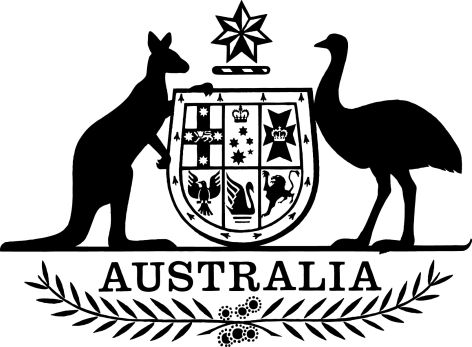 Health Insurance (General Medical Services Table) Regulations (No. 1) 2020I, General the Honourable David Hurley AC DSC (Retd), Governor-General of the Commonwealth of Australia, acting with the advice of the Federal Executive Council, make the following regulations.Dated 16 April 2020David HurleyGovernor-GeneralBy His Excellency’s CommandGreg HuntMinister for HealthContents1	Name	12	Commencement	13	Authority	14	General medical services table	15	Schedule 2	1Schedule 1—General medical services table	2Part 1—Preliminary	2Division 1.1—Interpretation	21.1.1	Dictionary	21.1.2	Meaning of eligible non-vocationally recognised medical practitioner	21.1.3	General practitioners	31.1.4	Meaning of multidisciplinary case conference	31.1.5	Meaning of multidisciplinary case conference team	41.1.6	Meaning of single course of treatment	51.1.7	Meaning of symbol (H)	51.1.8	References in this Schedule to items include items determined under section 3C of the Act	5Division 1.2—General application provisions	61.2.1	Application	61.2.2	Restrictions on certain items—attendances by specialists and consultant physicians without referrals	61.2.3	Restrictions on certain items—attendances by specialist radiologists in conjunction with certain diagnostic imaging services	61.2.4	Restrictions on certain items—attendances by specialists and consultant physicians on same day as they perform certain surgical operations	61.2.5	Professional attendance services—matters included	71.2.6	Personal attendance by medical practitioners generally—application and matters included	71.2.7	Personal attendance by medical practitioners—application and matters included	81.2.8	Restriction on items—services provided with non-medicare services	81.2.9	Restrictions on items—services rendered in certain circumstances or for certain purposes	91.2.10	Restriction on items—services provided with harvesting, storage, in vitro processing or injection of non-haematopoietic stem cells	91.2.11	Services that may be provided by persons other than medical practitioners	91.2.12	Restriction on items—services involving video conferences between patients and medical practitioners separated by at least 15 km	10Part 2—Attendances	11Division 2.1—Preliminary	112.1.1	Meaning of amount under clause 2.1.1	11Division 2.2—Group A1: General practitioner attendances to which no other item applies	122.2.1	Items in Group A1	12Division 2.3—Group A2: Other non-referred attendances to which no other item applies	142.3.1	Items in Group A2	14Division 2.4—Group A3: Specialist attendances to which no other item applies	162.4.1	Items in Group A3	16Division 2.5—Group A4: Consultant physician (other than psychiatry) attendances to which no other item applies	182.5.1	Items in Group A4	18Division 2.6—Group A29: Early intervention services for children with autism, pervasive developmental disorder or disability	212.6.1	Meaning of eligible disability	212.6.2	Meaning of risk assessment	222.6.3	Items in Group A29	22Division 2.7—Group A28: Geriatric medicine	242.7.1	Items in Group A28	24Division 2.8—Group A5: Prolonged attendances to which no other item applies	272.8.1	Restrictions on items in Group A5	272.8.2	Items in Group A5	27Division 2.9—Group A6: Group therapy	282.9.1	Items in Group A6	28Division 2.10—Group A7: Acupuncture and non-specialist practitioner items	292.10.1	Meaning of qualified medical acupuncturist	292.10.2	Items in Group A7	29Division 2.11—Group A8: Consultant psychiatrist attendances to which no other item applies	312.11.1	Restriction on timing of services in items 291, 293 and 359	312.11.2	Restriction on items 342, 344 and 346	312.11.3	Restriction on items 353 to 361—location of patient	312.11.4	Meaning of risk assessment	312.11.5	Items in Group A8	31Division 2.12—Group A12: Consultant occupational physician attendances to which no other item applies	412.12.1	Restrictions on items in Group A12—attendances by consultant occupational physicians	412.12.2	Items in Group A12	42Division 2.13—Group A13: Public health physician attendances to which no other item applies	432.13.1	Restrictions on items in Group A13—attendances by public health physicians	432.13.2	Items in Group A13	43Division 2.14—Group A11: Urgent attendances after—hours	452.14.1	Meaning of patient’s medical condition requires urgent assessment	452.14.2	Restrictions on items in Group A11	462.14.3	Meaning of after-hours rural area	462.14.4	Restrictions on items in Group A11—practitioners	462.14.5	Items in Group A11	47Division 2.15—Group A14: Health assessments	482.15.1	Restrictions on items in Group A14	482.15.2	Types of health assessments	482.15.3	Application of item 715	492.15.4	Type 2 Diabetes Risk Evaluation	502.15.5	45 year old Health Assessment	502.15.6	Older Person’s Health Assessment	512.15.7	Comprehensive Medical Assessment for care recipient in a residential aged care facility	522.15.8	Health assessment for a person with an intellectual disability	522.15.9	Health assessment for a refugee or other humanitarian entrant	542.15.10	Australian Defence Force Post-discharge GP Health Assessment	542.15.11	Aboriginal and Torres Strait Islander child health assessment	562.15.12	Aboriginal and Torres Strait Islander adult health assessment	572.15.13	Aboriginal and Torres Strait Islander Older Person’s Health Assessment	582.15.14	Restrictions on health assessments for Group A14	592.15.15	Items in Group A14	59Division 2.16—Group A15: GP management plans, team care arrangements and multidisciplinary care plans and case conferences	61Subdivision A—General	612.16.1	Restrictions on items 729 to 866—services by certain medical practitioners	61Subdivision B—Subgroup 1 of Group A15	612.16.2	Meaning of associated general practitioner	612.16.3	Meaning of contribute to a multidisciplinary care plan	612.16.4	Meaning of coordinating the development of team care arrangements	622.16.5	Meaning of coordinating a review of team care arrangements	622.16.6	Meaning of multidisciplinary care plan	632.16.7	Meaning of preparing a GP management plan	642.16.8	Meaning of reviewing a GP management plan	642.16.9	Restrictions on items 721, 723, 729, 731 and 732—services for certain patients	652.16.10	Restrictions on items 721, 723 and 732	662.16.11	Restrictions on other items—services provided on same day as services in items 721, 723 and 732	662.16.12	Conditions relating to timing of services in items 721, 723, 729, 731 and 732 if exceptional circumstances do not exist	662.16.13	Items in Subgroup 1 of Group A15	67Subdivision C—Subgroup 2 of Group A15	682.16.14	Meaning of multidisciplinary discharge case conference	682.16.15	Meaning of organise and coordinate	682.16.16	Meaning of participate	692.16.17	Meaning of coordinating	692.16.18	Meaning of case conference team	702.16.19	Restrictions on item 880—certain patients	702.16.20	Items in Subgroup 2 of Group A15	70Division 2.17—Group A17: Domiciliary and residential medication management reviews	752.17.1	Meaning of living in a community setting	752.17.2	Meaning of residential medication management review	752.17.3	Restrictions on items 900 and 903	762.17.4	Items in Group A17	76Division 2.18—Group A30: Medical practitioner video conferencing consultation	772.18.1	Restrictions on items in Subgroups 1 and 2 of Group A30—services provided in association with certain other services	772.18.2	Location of attendance in items 2125, 2138, 2179 and 2220	772.18.3	Meaning of amount under clause 2.18.3	772.18.4	Restrictions on items in Subgroups 5 and 6 of Group A30 (video conferencing consultation attendances for patients in rural and remote areas)	782.18.5	Items in Group A30	78Division 2.19—Groups A18 and A19 (Attendances associated with Practice Incentive Program payments)	832.19.1	Restrictions on items in Subgroup 2 of Groups A18 and A19—timing	832.19.2	Restrictions on items in Subgroup 3 of Groups A18 and A19—timing	842.19.3	Items in Group A18	852.19.4	Items in Group A19	90Division 2.20—Group A20: Mental health care	932.20.1	Definitions	932.20.2	Meaning of amount under clause 2.20.2	932.20.3	Meaning of preparation of a GP mental health treatment plan	942.20.4	Meaning of review of a GP mental health treatment plan	952.20.5	Meaning of associated general practitioner	962.20.6	Restrictions on items in Subgroup 1 of Group A20 (GP mental health treatment plans)	962.20.7	Restrictions on items in Subgroup 2 of Group A20 (focussed psychological strategies)	972.20.8	Items in Group A20	98Division 2.21—Group A24: Palliative and pain medicine	992.21.1	Meaning of organise and coordinate	992.21.2	Meaning of participate	992.21.3	Restrictions on items in Subgroups 2 and 4 of Group A24—timing	1002.21.4	Items in Group A24	100Division 2.22—Group A27: Pregnancy support counselling	1062.22.1	Restrictions on item 4001	1062.22.2	Items in Group A27	107Division 2.23—Group A21: Professional attendances at recognised emergency departments of private hospitals	1072.23.1	Items in Group A21	107Division 2.24—Group A22: General practitioner after-hours attendances to which no other item applies	1112.24.1	Restrictions on items in Group A22—timing	1112.24.2	Items in Group A22	111Division 2.25—Group A23: Other non-referred after-hours attendances to which no other item applies	1142.25.1	Restrictions on items in Group A23—timing	1142.25.2	Items in Group A23	114Division 2.26—Group A26: Neurosurgery attendances to which no other item applies	1162.26.1	Items in Group A26	116Division 2.27—Group A31: Addiction medicine	1182.27.1	Meaning of organise and coordinate	1182.27.2	Meaning of participate	1182.27.3	Restrictions on item 6028	1182.27.4	Items in Group A31	119Division 2.28—Group A32: Sexual health medicine	1222.28.1	Meaning of organise and coordinate	1222.28.2	Meaning of participate	1232.28.3	Items in Group A32	123Division 2.29—Group A9: Contact lenses	1272.29.1	Restrictions on item 10809	1272.29.2	Items in Group A9	127Division 2.30—Group A35: Non-referred attendance at a residential aged care facility	1292.30.1	Fee in relation to the first patient during each attendance at a residential aged care facility	1292.30.2	Items in Group A35	129Part 3—Miscellaneous services	132Division 3.1—Group M12: Services provided by a practice nurse, an Aboriginal health worker or an Aboriginal and Torres Strait Islander health practitioner on behalf of a medical practitioner	1323.1.1	Definitions for item 10997	1323.1.2	Restrictions on item 10988	1323.1.3	Restrictions on item 10989	1323.1.4	Items in Group M12	133Division 3.2—Group M1: Management of bulk-billed services	1343.2.1	Definitions	1343.2.2	Restrictions on items 10990, 10991 and 10992	1353.2.3	Items in Group M1	136Part 4—Diagnostic procedures and investigations	138Division 4.1—Group D1: Miscellaneous diagnostic procedures and investigations	1384.1.1	Meaning of report	1384.1.2	Meaning of qualified adult sleep medicine practitioner, qualified paediatric sleep medicine practitioner and qualified sleep medicine practitioner	1384.1.3	Restriction on item 11801—service provided in association with other services	1394.1.4	Restrictions on items 12306 to 12322	1394.1.5	Items in Group D1	140Division 4.2—Group D2: Nuclear medicine (non-imaging)	1714.2.1	Restriction on items in Group D2—services connected with services in item 12250	1714.2.2	Items in Group D2	171Part 5—Therapeutic procedures	173Division 5.1—Preliminary	1735.1.1	Restriction on items in this Part—services connected with provision of pain pump for post-surgical pain management	173Division 5.2—Group T1: Miscellaneous therapeutic procedures	1735.2.1	Meaning of comprehensive hyperbaric medicine facility	1735.2.2	Meaning of embryology laboratory services	1735.2.3	Meaning of treatment cycle	1745.2.4	Items provided as part of treatment cycle relating to assisted reproductive services not to apply	1745.2.5	Restriction on item 13104—timing	1745.2.6	Restriction on items relating to assisted reproductive services—certain pregnancy-related circumstances	1745.2.7	Restrictions on items 14227 to 14242—patients	1755.2.8	Restrictions on item 14245—practitioner and timing	1755.2.9	Restriction on item 13899—other services performed on the same day	1755.2.10	Items in Group T1	175Division 5.3—Group T2: Radiation oncology	1885.3.1	Meaning of amount under clause 5.3.1	1885.3.2	Restrictions on items 15215 to 15272—services provided to implement intensity-modulated radiation therapy dosimetry plans	1885.3.3	Restrictions on items 15556, 15559 and 15562	1885.3.4	Items in Group T2	189Division 5.4—Group T3: Therapeutic nuclear medicine	1995.4.1	Items in Group T3	199Division 5.5—Group T4: Obstetrics	2005.5.1	Definitions for item 16400	2005.5.2	Meaning of practice midwife in items 16400 and 16408	2005.5.3	Restrictions on item 16400—provider and timing	2005.5.4	Items in Group T4	201Division 5.6—Group T6: Examination by anaesthetist	2075.6.1	Items in Group T6	207Division 5.7—Group T7: Regional or field nerve blocks	2095.7.1	Meaning of amount under clause 5.7.1	2095.7.2	Items in Group T7	210Division 5.8—Group T11: Botulinum toxin	2125.8.1	Group T11 services do not include supply of botulinum toxin	2125.8.2	Restrictions on items in Group T11	2125.8.3	Items in Group T11	212Division 5.9—Group T10: Anaesthesia performed in connection with certain services (Relative Value Guide)	2155.9.1	Meaning of amount under clause 5.9.1	2155.9.2	Meaning of amount under clause 5.9.2	2165.9.3	Meaning of service time	2165.9.4	Restrictions on items in Group T10	2175.9.5	Application of Subgroup 21 of Group T10	2175.9.6	Meaning of anaesthesia, assistance and perfusion in Subgroups 21 to 25 of Group T10	2175.9.7	Application of Subgroups 22 and 23 of Group T10	2185.9.8	Application of Subgroups 24 and 25 of Group T10	2185.9.9	Items in Group T10	218Division 5.10—Group T8: Surgical operations	244Subdivision A—Subgroup 1 of Group T8	2445.10.1	Meaning of amount under clause 5.10.1	2445.10.2	Meaning of amount under clause 5.10.2	2445.10.3	Histopathological proof of malignancy in certain cases for purposes of certain items relating to surgical procedures	2445.10.4	Restrictions on items 30299 and 30300—patients	2455.10.5	Items 30440, 30451, 30492 and 30495 do not include imaging	2455.10.6	Restrictions on items 30688, 30690, 30692 and 30694—patient notes	2455.10.7	Application of item 35412	2455.10.8	Restrictions on items 31569, 31572, 31575, 31578, 31581, 31587 and 31590—services provided on same occasion	2455.10.9	Items in Subgroup 1 of Group T8	245Subdivision B—Subgroups 2 and 3 of Group T8	2795.10.10	Meaning of foreign body in items 35360 to 35363	2795.10.11	Application of items 32084 and 32087	2795.10.12	Restrictions on items 32500 to 32517 and 35321—methods of providing services	2795.10.13	Restrictions on items 35404, 35406 and 35408	2795.10.14	When artificial bowel sphincter is contraindicated for items 32220 and 32221	2805.10.15	Meaning of eligible stroke centre	2805.10.16	Items in Subgroups 2 and 3 of Group T8	280Subdivision C—Subgroups 4, 5 and 6 of Group T8	3025.10.17	Restriction on items in Subgroup 6 of Group T8—surgical techniques	3025.10.18	Items in Subgroups 4, 5 and 6 of Group T8	303Subdivision D—Subgroups 7 to 11 of Group T8	3405.10.19	Items in Subgroups 7 to 11 of Group T8	340Subdivision E—Subgroups 12 and 13 of Group T8	3675.10.20	Meaning of amount under clause 5.10.20	3675.10.21	Meaning of NOSE Scale	3675.10.22	Meaning of maxilla	3675.10.23	Items in Subgroups 12 and 13 of Group T8	367Subdivision F—Subgroup 14 of Group T8	3905.10.24	Restriction on items 46300 to 46534—hand operations	3905.10.25	Items in Subgroup 14 of Group T8	390Subdivision G—Subgroups 15, 16 and 17 of Group T8	3945.10.26	Restriction on item 50303—timing	3945.10.27	Restrictions on items 51011 to 51112 and 51115 to 51171—services provided in conjunction with other services in Group T8	3945.10.28	Restrictions on items 51061 to 51066—services provided in conjunction with certain other services	3955.10.29	Meaning of motion segment	3955.10.30	Items in Subgroups 15, 16 and 17 of Group T8	395Division 5.11—Group T9: Assistance at operations	4305.11.1	Meaning of amount under clause 5.11.1	4305.11.2	Meaning of amount under clause 5.11.2	4305.11.3	Meaning of amount under clause 5.11.3	4305.11.4	Restrictions on items in Group T9—medical practitioner providing assistance at operations	4305.11.5	Items in Group T9	430Part 6—Oral and maxillofacial services	432Division 6.1—Preliminary	4326.1.1	Restriction on items Groups O1 to O11—providers of services	432Division 6.2—Group O1: Consultations	4326.2.1	Items in Group O1	432Division 6.3—Group O2: Assistance at operation	4326.3.1	Meaning of amount under clause 6.3.1	4326.3.2	Restrictions on items in Group O2—approved dental practitioner providing assistance at operations	4326.3.3	Items in Group O2	433Division 6.4—Group O3: General surgery	4336.4.1	Items in Group O3	433Division 6.5—Group O4: Plastic and reconstructive	4386.5.1	Meaning of maxilla	4386.5.2	Items in Group O4	438Division 6.6—Group O5: Preprosthetic	4416.6.1	Items in Group O5	441Division 6.7—Group O6: Neurosurgical	4426.7.1	Items in Group O6	442Division 6.8—Group O7: Ear, nose and throat	4436.8.1	Items in Group O7	443Division 6.9—Group O8: Temporomandibular joint	4446.9.1	Items in Group O8	444Division 6.10—Group O9: Treatment of fractures	4456.10.1	Items in Group O9	445Division 6.11—Group O11: Regional or field nerve blocks	4476.11.1	Items in Group O11	447Part 7—Dictionary	4487.1.1	Dictionary	448Schedule 2—Repeals	460Health Insurance (General Medical Services Table) Regulations 2019	4601  Name		This instrument is the Health Insurance (General Medical Services Table) Regulations (No. 1) 2020.2  Commencement	(1)	Each provision of this instrument specified in column 1 of the table commences, or is taken to have commenced, in accordance with column 2 of the table. Any other statement in column 2 has effect according to its terms.Note:	This table relates only to the provisions of this instrument as originally made. It will not be amended to deal with any later amendments of this instrument.	(2)	Any information in column 3 of the table is not part of this instrument. Information may be inserted in this column, or information in it may be edited, in any published version of this instrument.3  Authority		This instrument is made under the Health Insurance Act 1973.4  General medical services table		For the purposes of subsection 4(1) of the Health Insurance Act 1973, Schedule 1 is prescribed as a table of medical services.5  Schedule 2		Each instrument that is specified in Schedule 2 to this instrument is amended or repealed as set out in the applicable items in that Schedule, and any other item in that Schedule has effect according to its terms.Schedule 1—General medical services tableNote:	See section 4.Part 1—PreliminaryDivision 1.1—Interpretation1.1.1  Dictionary		The Dictionary in Part 7 defines certain words and expressions that are used in this Schedule, and includes references to certain words and expressions that are defined elsewhere in this Schedule.1.1.2  Meaning of eligible non-vocationally recognised medical practitioner	(1)	In this Schedule:eligible non-vocationally recognised medical practitioner means:	(a)	a medical practitioner (including an overseas trained practitioner or a temporary resident medical practitioner) who:	(i)	is registered as a medical practitioner under the Rural Other Medical Practitioners’ Program; and	(ii)	is providing general medical services in accordance with that Program; or	(b)	a medical practitioner who:	(i)	is registered as a medical practitioner under the Outer Metropolitan (Other Medical Practitioners) Relocation Incentive Program; and	(ii)	is providing general medical services in accordance with that Program; and	(iii)	is not vocationally registered under section 3F of the Act, but is required under that Program to undertake additional training or other activities:	(A)	that could enable vocational registration within 4 years or, on written application, 5 years, after commencing the training or other activities; and	(B)	of which the Chief Executive Medicare has written notice; or	(c)	a medical practitioner who:	(i)	is registered as a medical practitioner under the MedicarePlus for Other Medical Practitioners Program; and	(ii)	is providing general medical services in accordance with that Program; and	(iii)	is not vocationally registered under section 3F of the Act; or	(d)	a medical practitioner who:	(i)	is registered as a medical practitioner under the After Hours Other Medical Practitioners Program; and	(ii)	is providing general medical services in accordance with that Program; and	(iii)	is not vocationally registered under section 3F of the Act.	(2)	In subclause (1):After Hours Other Medical Practitioners Program means a program administered by the Chief Executive Medicare that, for medical services provided in accordance with the Program, provides a particular level of medicare benefits.MedicarePlus for Other Medical Practitioners Program means a program administered by the Chief Executive Medicare that, for medical services provided in accordance with the Program, provides a particular level of medicare benefits.Outer Metropolitan (Other Medical Practitioners) Relocation Incentive Program means a program administered by the Department that, for medical services provided in accordance with the Program, provides a particular level of medicare benefits.Rural Other Medical Practitioners’ Program means a program administered by the Chief Executive Medicare that, for medical services provided in accordance with the Program, provides a particular level of medicare benefits.1.1.3  General practitioners		For the purposes of paragraph (c) of the definition of general practitioner in subsection 3(1) of the Act, the following medical practitioners are specified:	(a)	a medical practitioner who is undertaking a placement in general practice that is approved by the Royal Australian College of General Practitioners (the RACGP):	(i)	as part of a training program for general practice leading to the award of Fellowship of the RACGP; or	(ii)	as part of another training program recognised by the RACGP as being of an equivalent standard;	(b)	an eligible non-vocationally recognised medical practitioner;	(c)	a medical practitioner who is undertaking a placement in general practice as part of the Remote Vocational Training Scheme administered by Remote Vocational Training Scheme Limited;	(d)	a medical practitioner who is undertaking a placement in general practice that is approved by the Australian College of Rural and Remote Medicine (the ACRRM):	(i)	as part of a training program for general practice leading to the award of Fellowship of the ACRRM; or	(ii)	as part of another training program recognised by the ACRRM as being of an equivalent standard.Note:	For other medical practitioners who are general practitioners, see the definition of general practitioner in subsection 3(1) of the Act and section 22 of the Health Insurance Regulations 2018.1.1.4  Meaning of multidisciplinary case conference		In this Schedule:multidisciplinary case conference means a process by which a multidisciplinary case conference team carries out all of the following activities:	(a)	discussing a patient’s history;	(b)	identifying the patient’s multidisciplinary care needs;	(c)	identifying outcomes to be achieved by members of the multidisciplinary case conference team giving care and service to the patient;	(d)	identifying tasks that need to be undertaken to achieve these outcomes, and allocating those tasks to members of the multidisciplinary case conference team;	(e)	assessing whether previously identified outcomes (if any) have been achieved.1.1.5  Meaning of multidisciplinary case conference team	(1)	In this Schedule, a multidisciplinary case conference team for a patient:	(a)	includes a medical practitioner; and	(b)	either:	(i)	for items 735 to 758, 825 to 828, 855 to 858, 6029 to 6042 and 6064 to 6075—includes at least 2 other members; or	(ii)	for an item mentioned in subclause (3)—includes at least 3 other members; and	(c)	may also include a family member of the patient.	(2)	For the members mentioned in paragraph (b):	(a)	each member must provide a different kind of care or service to the patient; and	(b)	each member must not be an unpaid carer of the patient; and	(c)	one member may be another medical practitioner.Example:	Other members may be allied health professionals, home and community service providers and care organisers, including the following:(a)	Aboriginal and Torres Strait Islander health practitioners;(b)	asthma educators;(c)	audiologists;(d)	dental therapists;(e)	dentists;(f)	diabetes educators;(g)	dieticians;(h)	mental health workers;(i)	occupational therapists;(j)	optometrists;(k)	orthoptists;(l)	orthotists or prosthetists;(m)	pharmacists;(n)	physiotherapists;(o)	podiatrists;(p)	psychologists;(q)	registered nurses;(r)	social workers;(s)	speech pathologists;(t)	education providers;(u)	“meals on wheels” providers;(v)	personal care workers;(w)	probation officers.	(3)	For the purposes of subparagraph (1)(b)(ii), the items are items 820, 822, 823, 830, 832, 834, 2946, 2949, 2954, 2978, 2984, 2988, 3032, 3040, 3044, 3069 and 3074.1.1.6  Meaning of single course of treatment	(1)	Use this clause for items 104 to 131, 133, 384 to 388, 2799, 2801 to 2840, 3003, 3005 to 3028, 6004, 6007 to 6015, 6018, 6019, 6024, 6025, 6026, 6051, 6052, 6058, 6059, 6060, 6062, 6063, 16401, 16404, 16406, 51700 and 51703.	(2)	A single course of treatment for a patient:	(a)	includes:	(i)	the initial attendance on the patient by a specialist or consultant physician; and	(ii)	the continuing management or treatment up to and including the stage when the patient is referred back to the care of the referring practitioner; and	(iii)	any subsequent review of the patient’s condition by the specialist or consultant physician that may be necessary, whether the review is initiated by the referring practitioner or by the specialist or consultant physician; but	(b)	does not include:	(i)	referral of the patient to the specialist or consultant physician; or	(ii)	an attendance (the later attendance) on the patient by the specialist or consultant physician, after the end of the period of validity of the last referral to have application under section 102 of the Health Insurance Regulations 2018 if:	(A)	the referring practitioner considers the later attendance necessary for the patient’s condition to be reviewed; and	(B)	the patient was most recently attended by the specialist or consultant physician more than 9 months before the later attendance.Note:	Division 4 of Part 11 of the Health Insurance Regulations 2018 prescribes the manner in which patients are to be referred when an item in this Schedule specifies a service that is to be rendered by a specialist or consultant physician to a patient who has been referred.1.1.7  Meaning of symbol (H)		An item in this Schedule including the symbol (H) applies only to a service performed or provided in a hospital.1.1.8  References in this Schedule to items include items determined under section 3C of the Act		A reference in this Schedule to an item includes a reference to an item relating to a health service that, under a determination in force under subsection 3C(1) of the Act, is treated as if there were an item in the table that relates to the service.Division 1.2—General application provisions1.2.1  Application		An item in this Schedule does not apply to a service provided in contravention of a law of the Commonwealth, a State or Territory.1.2.2  Restrictions on certain items—attendances by specialists and consultant physicians without referrals	(1)	Use this clause for items 99 to 137, 141 to 149, 288 to 389, 2799, 2801 to 2840, 3003, 3005 to 3028, 6004, 6007 to 6016, 6018 to 6028, 6051 to 6063, 13210, 16399, 16401, 16404, 16407, 16408, 16508, 16509, 16533, 16534, 17609 and 17640 to 17655.	(2)	The item does not apply to an attendance on a patient by a specialist or consultant physician if:	(a)	the attendance forms part of a single course of treatment for the patient; and	(b)	the attendance is after the end of the period of validity (under section 102 of the Health Insurance Regulations 2018) of the referral that was valid for the initial attendance on the patient by the specialist or consultant physician in the single course of treatment; and	(c)	the attendance is not within the period of validity (under section 102 of the Health Insurance Regulations 2018) of a later referral.Note:	Division 4 of Part 11 of the Health Insurance Regulations 2018 prescribes the manner in which patients are to be referred when an item in this Schedule specifies a service that is to be rendered by a specialist or consultant physician to a patient who has been referred.1.2.3  Restrictions on certain items—attendances by specialist radiologists in conjunction with certain diagnostic imaging services	(1)	Use this clause for items 52, 53, 54, 57, 104 and 105.	(2)	The item does not apply to an attendance on a patient by a specialist in the specialty of diagnostic radiology if the attendance is in association with a service to which any of the following items of the diagnostic imaging services table applies:	(a)	an item in Subgroup 6 of Group I1;	(b)	an item in any of Subgroups 1 to 7 of Group I3;	(c)	items 58900 and 58903 in Subgroup 8 of Group I3;	(d)	item 59103 in Subgroup 9 of Group I3.1.2.4  Restrictions on certain items—attendances by specialists and consultant physicians on same day as they perform certain surgical operations	(1)	Use this clause for items 105, 116, 119, 386, 2806, 2814, 3010, 3014, 6019, 6052 and 16404.	(2)	The item does not apply to a service if:	(a)	the service is an attendance on a patient by a specialist or a consultant physician on the same day as the day on which an operation is performed on the patient by the specialist or consultant physician; and	(b)	the operation is a service to which an item in Group T8 applies; and	(c)	the amount specified in the item in Group T8 as the fee for a service to which that item applies is $304.80 or more.1.2.5  Professional attendance services—matters included	(1)	Use this clause for items 3 to 338, 348 to 389, 410 to 417, 585 to 600, 900, 903, 2497 to 2840, 3003, 3005 to 3028, 5000 to 5267, 6004, 6007 to 6016, 6018 to 6026, 6051 to 6063, 13210, 13899, 16399, 16401, 16404, 16406, 16407, 16508, 16509, 16533, 16534, 17609 to 17690 and 90020 to 90096.	(2)	A professional attendance includes the provision, for a patient, of any of the following services:	(a)	evaluating the patient’s condition or conditions including, if applicable, evaluation using a health screening service mentioned in subsection 19(5) of the Act;	(b)	formulating a plan for the management and, if applicable, for the treatment of the patient’s condition or conditions;	(c)	giving advice to the patient about the patient’s condition or conditions and, if applicable, about treatment;	(d)	if authorised by the patient—giving advice to another person, or other persons, about the patient’s condition or conditions and, if applicable, about treatment;	(e)	providing appropriate preventive health care;	(f)	recording the clinical details of the service or services provided to the patient.	(3)	However, a professional attendance does not include the supply of a vaccine to a patient if:	(a)	the vaccine is supplied to the patient in connection with a professional attendance mentioned in any of items 3 to 65, 5000 to 5267 and 90020 to 90096; and	(b)	the cost of the vaccine is not subsidised by the Commonwealth or a State.1.2.6  Personal attendance by medical practitioners generally—application and matters included	(1)	Use this clause for items 3 to 149, 173 to 338, 348 to 417, 585 to 600, 2100 to 2478, 2497 to 2840, 3003, 3005 to 3028, 4001 to 6016, 6018 to 6024, 6051 to 6058, 6062, 6063, 10801 to 10816, 11012 to 11021, 11304, 11600, 11627, 11701, 11724, 11921 to 12004, 12201, 13030 to 13104, 13106 to 13110, 13209, 13210, 13290 to 13700, 13815 to 13899, 14100 to 14124, 14203 to 14212, 14224, 14255 to 14288, 15600, 16003 to 16512, 16515 to 51318 and 90020 to 90096.	(2)	The item applies to a service provided in the course of a personal attendance by a single medical practitioner on a single patient on a single occasion.	(3)	A personal attendance by the medical practitioner on the patient includes any of the following:	(a)	a telepsychiatry consultation to which any of items 353 to 361 applies;	(b)	the planning, management and supervision of the patient on home dialysis to which item 13104 applies;	(c)	participating in a video conferencing consultation referred to in items 99, 112 to 114, 149, 288, 384, 389, 2100, 2122, 2125, 2126, 2137, 2138, 2143, 2147, 2179, 2195, 2199, 2220, 2461, 2463, 2464, 2465, 2471, 2472, 2475, 2478, 2799, 2820, 3003, 3015, 6004, 6016, 6025, 6026, 6059, 6060, 13210, 16399 and 17609.1.2.7  Personal attendance by medical practitioners—application and matters included	(1)	Use this clause for items 3 to 723, 732, 900 to 6016, 6018 to 6024, 6028, 6051 to 6058, 6062, 6063, 10801 to 10816, 11012 to 11021, 11304, 11600, 11627, 11701, 11722, 11724, 11728, 11820, 11823, 11921, 12000, 12003, 12004, 12201, 13030 to 13104, 13106 to 13110, 13209, 13210, 13290 to 13700, 13815 to 13899, 14100 to 14124, 14203 to 14212, 14224, 14255 to 14288, 15600, 16003 to 16512, 16515 to 51318 and 90020 to 90096.	(2)	The item applies to a service provided during a personal attendance by:	(a)	a medical practitioner (other than a medical practitioner employed by the proprietor of a hospital that is not a private hospital); or	(b)	a medical practitioner who:	(i)	is employed by the proprietor of a hospital that is not a private hospital; and	(ii)	provides the service otherwise than in the course of employment by that proprietor.	(3)	Subclause (2) applies whether or not another person provides essential assistance to the medical practitioner in accordance with accepted medical practice.	(4)	A personal attendance by the medical practitioner on the patient includes any of the following:	(a)	a telepsychiatry consultation to which any of items 353 to 361 applies;	(b)	the planning, management and supervision of the patient on home dialysis to which item 13104 applies;	(c)	participating in a video conferencing consultation referred to in items 99, 112 to 114, 149, 288, 384, 389, 2100, 2122, 2125, 2126, 2137, 2138, 2143, 2147, 2179, 2195, 2199, 2220, 2461, 2463, 2464, 2465, 2471, 2472, 2475, 2478, 2799, 2820, 3003, 3015, 6004, 6016, 6025, 6026, 6059, 6060, 13210, 16399 and 17609.1.2.8  Restriction on items—services provided with non-medicare services		Items 3 to 10816 and 90020 to 90096 do not apply to a service described in the item if the service is provided at the same time as, or in connection with, a non-medicare service.1.2.9  Restrictions on items—services rendered in certain circumstances or for certain purposes		An item in this Schedule does not apply to a service described in the item if the service is rendered in any of the following circumstances:	(a)	the service is rendered in relation to the provision of chelation therapy, in the form of the intravenous administration of ethylenediamine tetra-acetic acid or any of its salts, otherwise than for the treatment of heavy-metal poisoning;	(b)	the service is rendered in association with the injection of human chorionic gonadotrophin in the management of obesity;	(c)	the service is rendered in relation to the use of hyperbaric oxygen therapy in the treatment of multiple sclerosis;	(d)	the service is rendered for the purpose of, or in relation to, the removal of tattoos;	(e)	the service is rendered for the purposes of, or in relation to, the removal from a cadaver of kidneys for transplantation;	(f)	the service is rendered to a patient of a hospital for the purposes of, or in relation to:	(i)	the transplantation of a thoracic or abdominal organ, other than a kidney, or of part of an organ of that kind; or	(ii)	the transplantation of a kidney in conjunction with the transplantation of a thoracic or other abdominal organ, or of a part of an organ of that kind;	(g)	the service is rendered for the purpose of administering microwave (UHF radiowave) cancer therapy, including the intravenous injection of drugs used immediately before or during the therapy;	(h)	the service is rendered to a patient at the same time as, or in connection with, an injection of blood or a blood product that is autologous.1.2.10  Restriction on items—services provided with harvesting, storage, in vitro processing or injection of non-haematopoietic stem cells		An item in this Schedule does not apply to a service described in the item if the service is provided to a patient at the same time as, or in connection with, the harvesting, storage, in vitro processing or injection of non-haematopoietic stem cells.1.2.11  Services that may be provided by persons other than medical practitioners	(1)	Use this clause for items 10983 to 10989, 10997, 11000, 11003, 11004, 11005, 11006, 11009, 11024, 11027, 11200, 11203, 11204, 11205, 11210, 11211, 11215, 11218, 11221, 11224, 11235, 11237, 11240, 11241, 11242, 11243, 11244, 11300, 11303, 11306, 11309, 11312, 11315, 11318, 11324, 11327, 11330, 11332, 11333, 11336, 11339, 11503, 11505, 11506, 11507, 11508, 11512, 11602, 11604, 11605, 11610, 11611, 11612, 11614, 11615, 11700, 11702, 11708, 11709, 11710, 11711, 11712, 11713, 11715, 11718, 11721, 11725, 11726, 11727, 11800, 11810, 11830, 11833, 11900, 11903, 11906, 11909, 11912, 11915, 11919, 12012, 12017, 12021, 12022, 12024, 12200, 12203, 12204, 12205, 12207, 12208, 12210, 12213, 12215, 12217, 12250 to 12272, 12500 to 12527, 13015, 13020, 13025, 13200 to 13203, 13206, 13212, 13215, 13218, 13221, 13703, 13706, 13709, 13750, 13755, 13757, 13760, 13915 to 13948, 14050, 14218, 14221, 15000 to 15336, 15339 to 15357, 15500 to 15539 and 16514.	(2)	The item applies whether the medical service is given by:	(a)	a medical practitioner; or	(b)	a person, other than a medical practitioner, who:	(i)	is employed by a medical practitioner; or	(ii)	in accordance with accepted medical practice, acts under the supervision of a medical practitioner.1.2.12  Restriction on items—services involving video conferences between patients and medical practitioners separated by at least 15 km		If it is a condition of a service, in an item, involving a video conference between a patient and a medical practitioner that the patient and practitioner be at least 15 km by road from one another, the item does not apply if the patient or the practitioner travels to ensure that the condition is met.Note:	This clause has effect whether the condition is set out in the item or not.Part 2—AttendancesDivision 2.1—Preliminary2.1.1  Meaning of amount under clause 2.1.1		In an item of this Schedule mentioned in column 1 of table 2.1.1:amount under clause 2.1.1 means the sum of:	(a)	the fee mentioned in column 2 for the item; and	(b)	either:	(i)	if a practitioner attends not more than 6 patients in a single attendance—the amount mentioned in column 3 for the item, divided by the number of patients attended; or	(ii)	if a practitioner attends more than 6 patients in a single attendance—the amount mentioned in column 4 for the item.Division 2.2—Group A1: General practitioner attendances to which no other item applies2.2.1  Items in Group A1		This clause sets out items in Group A1.Division 2.3—Group A2: Other non-referred attendances to which no other item applies2.3.1  Items in Group A2		This clause sets out items in Group A2.Division 2.4—Group A3: Specialist attendances to which no other item applies2.4.1  Items in Group A3		This clause sets out items in Group A3.Division 2.5—Group A4: Consultant physician (other than psychiatry) attendances to which no other item applies2.5.1  Items in Group A4		This clause sets out items in Group A4.Division 2.6—Group A29: Early intervention services for children with autism, pervasive developmental disorder or disability2.6.1  Meaning of eligible disability		In this Schedule:eligible disability means any of the following:	(a)	sight impairment that results in vision of less than or equal to 6/18 vision or equivalent field loss in the better eye, with correction;	(b)	hearing impairment that results in:	(i)	a hearing loss of 40 decibels or greater in the better ear, across 4 frequencies; or	(ii)	permanent conductive hearing loss and auditory neuropathy;	(c)	deafblindness;	(d)	cerebral palsy;	(e)	Down syndrome;	(f)	Fragile X syndrome;	(g)	Prader-Willi syndrome;	(h)	Williams syndrome;	(i)	Angelman syndrome;	(j)	Kabuki syndrome;	(k)	Smith-Magenis syndrome;	(l)	CHARGE syndrome;	(m)	Cri du Chat syndrome;	(n)	Cornelia de Lange syndrome;	(o)	microcephaly, if a child has:	(i)	a head circumference less than the third percentile for age and sex; and	(ii)	a functional level at or below 2 standard deviations below the mean for age on a standard development test or an IQ score of less than 70 on a standardised test of intelligence;	(p)	Rett’s disorder.2.6.2  Meaning of risk assessment		In items 135, 137 and 139:risk assessment means an assessment of:	(a)	the risk to the patient of a contributing co-morbidity; and	(b)	environmental, physical, social and emotional risk factors that may apply to the patient or to another individual.2.6.3  Items in Group A29		This clause sets out items in Group A29.Division 2.7—Group A28: Geriatric medicine2.7.1  Items in Group A28		This clause sets out items in Group A28.Division 2.8—Group A5: Prolonged attendances to which no other item applies2.8.1  Restrictions on items in Group A5	(1)	Items 160 to 164 apply only to a service provided in the course of a personal attendance by one or more general practitioners, specialists or consultant physicians on a single patient on a single occasion.	(2)	If the personal attendance is provided by one or more general practitioners, specialists or consultant physicians concurrently, each general practitioner, specialist or consultant physician may claim an attendance fee.	(3)	However, if the personal attendance is not continuous, the occasion on which the service is provided is taken to be the total time of the attendance.2.8.2  Items in Group A5		This clause sets out items in Group A5.Division 2.9—Group A6: Group therapy2.9.1  Items in Group A6		This clause sets out items in Group A6.Division 2.10—Group A7: Acupuncture and non-specialist practitioner items2.10.1  Meaning of qualified medical acupuncturist		A general practitioner is a qualified medical acupuncturist, for an item, if the Chief Executive Medicare has received a written notice from the Royal Australian College of General Practitioners stating that the general practitioner meets the skills requirements for providing the service described in the item.2.10.2  Items in Group A7		This clause sets out items in Group A7.Division 2.11—Group A8: Consultant psychiatrist attendances to which no other item applies2.11.1  Restriction on timing of services in items 291, 293 and 359		Items 291, 293 and 359 may only apply once in a 12 month period.2.11.2  Restriction on items 342, 344 and 346		Items 342, 344 and 346 apply only to a service provided in the course of a personal attendance by a single medical practitioner.2.11.3  Restriction on items 353 to 361—location of patient		Items 353 to 361 apply only to a consultation that is provided to a patient in a regional, rural or remote area.2.11.4  Meaning of risk assessment		In item 289:risk assessment means an assessment of:	(a)	the risk to the patient of a contributing co-morbidity; and	(b)	environmental, physical, social and emotional risk factors that may apply to the patient or to another individual.2.11.5  Items in Group A8		This clause sets out items in Group A8.Division 2.12—Group A12: Consultant occupational physician attendances to which no other item applies2.12.1  Restrictions on items in Group A12—attendances by consultant occupational physicians		Items 384 to 389 apply to an attendance by a consultant occupational physician only if the attendance relates to one or more of the following matters:	(a)	evaluating and assessing a patient’s rehabilitation requirements when, in the consultant’s opinion, the patient has an accepted medical condition that:	(i)	may be affected by the patient’s working environment; or	(ii)	affects the patient’s capacity to be employed;	(b)	managing an accepted medical condition that, in the consultant’s opinion, may affect a patient’s capacity for continued employment, or return to employment, following a non-compensable accident, injury or ill-health;	(c)	evaluating and forming an opinion about, including management as the case requires, a patient’s medical condition when causation may be related to acute or chronic exposure to scientifically acknowledged environmental hazards or toxins.2.12.2  Items in Group A12		This clause sets out items in Group A12.Division 2.13—Group A13: Public health physician attendances to which no other item applies2.13.1  Restrictions on items in Group A13—attendances by public health physicians		Items 410 to 417 apply to an attendance on a patient by a public health physician only if the attendance relates to one or more of the following matters:	(a)	management of a patient’s vaccination requirements for immunisation programs;	(b)	prevention or management of sexually transmitted disease;	(c)	prevention or management of disease caused by scientifically accepted environmental hazards or toxins;	(d)	prevention or management of infection arising from an outbreak of an infectious disease;	(e)	prevention or management of an exotic disease.2.13.2  Items in Group A13		This clause sets out items in Group A13.Division 2.14—Group A11: Urgent attendances after—hours2.14.1  Meaning of patient’s medical condition requires urgent assessment	(1)	A patient’s medical condition requires urgent assessment if:	(a)	medical opinion is to the effect that the patient’s medical condition requires assessment within the unbroken after-hours period in which the attendance mentioned in the item was requested; and	(b)	assessment could not be delayed until the start of the next in-hours period.	(2)	For the purposes of subclause (1), medical opinion is to a particular effect if:	(a)	the attending practitioner is of that opinion; and	(b)	in the circumstances that existed and on the information available when the opinion was formed, that opinion would be acceptable to the general body of medical practitioners.2.14.2  Restrictions on items in Group A11	(1)	Items 585 to 600 do not apply to a service provided by a medical practitioner if:	(a)	the service is provided at consulting rooms; and	(b)	the practitioner:	(i)	routinely provides services to patients in after-hours periods at consulting rooms; or	(ii)	provides the service (as a contractor, employee, member or otherwise) for a general practice or clinic that routinely provides services to patients in after-hours periods at consulting rooms.	(2)	Items 585 to 600 do not apply to a professional attendance requested by:	(a)	the attending medical practitioner; or	(b)	an employee of the attending medical practitioner; or	(c)	a person contracted by, or an employee or member of, the general practice of which the attending medical practitioner is a contractor, employee or member; or	(d)	a call centre; or	(e)	a reception service.	(3)	Also, item 585, 588, 591, 599 or 600 applies to a service only if the practitioner keeps a record of the assessment of the patient.2.14.3  Meaning of after-hours rural area		In this Schedule:after-hours rural area means an area that is a Modified Monash 3 area, Modified Monash 4 area, Modified Monash 5 area, Modified Monash 6 area or Modified Monash 7 area.2.14.4  Restrictions on items in Group A11—practitioners	(1)	Item 585 does not apply to a service described in the item that is provided by an eligible non-vocationally recognised medical practitioner registered under the After Hours Other Medical Practitioners Program (within the meaning of subclause 1.1.2(2)) who provides the service through a medical deputising service.	(2)	Each of items 588 and 591 apply to a service described in the item only if the service is rendered by:	(a)	a medical practitioner other than a general practitioner; or	(b)	an eligible non-vocationally recognised medical practitioner registered under the After Hours Other Medical Practitioners Program (within the meaning of subclause 1.1.2(2)) who provides the service through a medical deputising service.2.14.5  Items in Group A11		This clause sets out items in Group A11.Division 2.15—Group A14: Health assessments2.15.1  Restrictions on items in Group A14		Items 701 to 715 apply only to a service provided in the course of a personal attendance by a single general practitioner on a single patient.2.15.2  Types of health assessments	(1)	The following health assessments may be performed under item 701, 703, 705 or 707:	(a)	a Type 2 Diabetes Risk Evaluation, in accordance with clause 2.15.4, for a patient who:	(i)	is at least 40 years old and under 50 years old; and	(ii)	has a high risk of developing type 2 diabetes as determined by the Australian Type 2 Diabetes Risk Assessment Tool; and	(iii)	is not an in-patient of a hospital;	(b)	a 45 year old Health Assessment, in accordance with clause 2.15.5, for a patient who is:	(i)	at least 45 years old and under 50 years old; and	(ii)	at risk of developing a chronic disease; and	(iii)	not an in-patient of a hospital or a care recipient in a residential aged care facility;	(c)	an Older Person’s Health Assessment, in accordance with clause 2.15.6, for a patient who is:	(i)	at least 75 years old; and	(ii)	not an in-patient of a hospital or a care recipient in a residential aged care facility;	(d)	a Comprehensive Medical Assessment, in accordance with clause 2.15.7, for a patient who is a care recipient in a residential aged care facility;	(e)	a health assessment, in accordance with clause 2.15.8, for a person with an intellectual disability, if the patient is not an in-patient of a hospital or a care recipient in a residential aged care facility;	(f)	a health assessment, in accordance with clause 2.15.9, for a patient who:	(i)	is a refugee or humanitarian entrant, with eligibility for Medicare; and	(ii)	either:	(A)	holds a relevant visa that the person has held for less than 12 months at the time of the assessment; or	(B)	first entered Australia less than 12 months before the assessment is performed; and	(iii)	is not an in-patient of a hospital or a care recipient in a residential aged care facility;	(g)	an Australian Defence Force Post-discharge GP Health Assessment, in accordance with clause 2.15.10, for a patient who:	(i)	is a former member of the Permanent Forces (within the meaning of the Defence Act 1903) or a former member of the Reserves (within the meaning of that Act); and	(ii)	has not already received such an assessment.	(2)	In this clause:relevant visa means any of the following visas granted under the Migration Act 1958:	(a)	Subclass 070 Bridging (Removal Pending) visa;	(b)	Subclass 200 (Refugee) visa;	(c)	Subclass 201 (In-country Special Humanitarian) visa;	(d)	Subclass 202 (Global Special Humanitarian) visa;	(e)	Subclass 203 (Emergency Rescue) visa;	(f)	Subclass 204 (Woman at Risk) visa;	(g)	Subclass 695 (Return Pending) visa;	(h)	Subclass 786 (Temporary (Humanitarian Concern)) visa;	(i)	Subclass 866 (Protection) visa.2.15.3  Application of item 715	(1)	Item 715 applies to the following health assessments:	(a)	an Aboriginal and Torres Strait Islander child health assessment, in accordance with clause 2.15.11, for a patient if the patient is:	(i)	under 15 years old; and	(ii)	not an in-patient of a hospital or a care recipient in a residential aged care facility;	(b)	an Aboriginal and Torres Strait Islander adult health assessment, in accordance with clause 2.15.12, for a patient if the patient is:	(i)	at least 15 years old and under 55 years old; and	(ii)	not an in-patient of a hospital or a care recipient in a residential aged care facility;	(c)	an Aboriginal and Torres Strait Islander Older Person’s Health Assessment, in accordance with clause 2.15.13, for a patient if the patient is:	(i)	at least 55 years old; and	(ii)	not an in-patient of a hospital or a care recipient in a residential aged care facility.	(2)	For the purpose of item 715, a person is of Aboriginal or Torres Strait Islander descent if the person identifies as being of that descent.2.15.4  Type 2 Diabetes Risk Evaluation	(1)	A Type 2 Diabetes Risk Evaluation must include:	(a)	a review of the risk factors underlying a patient’s high risk score as identified by the Australian Type 2 Diabetes Risk Assessment Tool; and	(b)	initiating interventions, if appropriate, to address risk factors or to exclude diabetes.	(2)	The Type 2 Diabetes Risk Evaluation for a patient must also include:	(a)	assessing the patient’s high risk score as determined by the Australian Type 2 Diabetes Risk Assessment Tool (to be completed by the patient within 3 months before performing the Type 2 Diabetes Risk Evaluation); and	(b)	updating the patient’s history and performing physical examinations and clinical investigations; and	(c)	making an overall assessment of the patient’s risk factors and the results of examinations and investigations; and	(d)	initiating interventions, if appropriate, including referrals and follow-up services relating to the management of any risk factors identified; and	(e)	giving the patient advice and information, including strategies to achieve lifestyle and behaviour changes if appropriate.	(3)	A Type 2 Diabetes Risk Evaluation must not be provided more than once every 3 years to an eligible person.	(4)	For this clause, risk factors includes:	(a)	lifestyle risk factors (for example smoking, physical inactivity or poor nutrition); and	(b)	biomedical risk factors (for example high blood pressure, impaired glucose metabolism or excess weight); and	(c)	a family history of a chronic disease.2.15.5  45 year old Health Assessment	(1)	A 45 year old Health Assessment is an assessment for a patient if the patient, in the clinical judgement of the attending general practitioner based on the identification of a specific risk factor, is at risk of developing a chronic disease.	(2)	The 45 year old Health Assessment must include:	(a)	information collection, including taking a patient’s history and performing examinations and investigations, as required; and	(b)	making an overall assessment of the patient; and	(c)	initiating interventions or referrals, as appropriate; and	(d)	giving health advice and information to the patient.	(3)	The general practitioner providing the assessment is responsible for the overall health assessment of the patient.	(4)	A 45 year old Health Assessment must not be given more than once to an eligible person.	(5)	In this clause:chronic disease means a disease that has been, or is likely to be, present for at least 6 months, including asthma, cancer, cardiovascular illness, diabetes mellitus, a mental health condition, arthritis or a musculoskeletal condition.specific risk factors includes:	(a)	lifestyle risk factors (for example smoking, physical inactivity, poor nutrition or alcohol misuse); and	(b)	biomedical risk factors (for example high cholesterol, high blood pressure, impaired glucose metabolism or excess weight); and	(c)	a family history of a chronic disease.2.15.6  Older Person’s Health Assessment	(1)	An Older Person’s Health Assessment is the assessment of:	(a)	a patient’s health and physical, psychological and social function; and	(b)	whether preventive health care and education should be offered to the patient, to improve the patient’s health and physical, psychological and social function.	(2)	An Older Person’s Health Assessment must include:	(a)	personal attendance by a general practitioner; and	(b)	measurement of the patient’s blood pressure, pulse rate and rhythm; and	(c)	assessment of the patient’s medication; and	(d)	assessment of the patient’s continence; and	(e)	assessment of the patient’s immunisation status for influenza, tetanus and pneumococcus; and	(f)	assessment of the patient’s physical functions, including the patient’s activities of daily living and whether or not the patient has had a fall in the last 3 months; and	(g)	assessment of the patient’s psychological function, including the patient’s cognition and mood; and	(h)	assessment of the patient’s social function, including:	(i)	the availability and adequacy of paid, and unpaid, help; and	(ii)	whether the patient is responsible for caring for another person.	(3)	An Older Person’s Health Assessment must also include:	(a)	keeping a record of the health assessment; and	(b)	offering the patient a written report on the health assessment, with recommendations about matters covered by the health assessment; and	(c)	offering the patient’s carer (if any, and if the practitioner considers it appropriate and the patient agrees) a copy of the report or extracts of the report relevant to the carer.	(4)	An Older Person’s Health Assessment must not be provided more than once every 12 months to an eligible person.2.15.7  Comprehensive Medical Assessment for care recipient in a residential aged care facility	(1)	A Comprehensive Medical Assessment of a care recipient in a residential aged care facility includes an assessment of the resident’s health and physical and psychological function.	(2)	A Comprehensive Medical Assessment must include:	(a)	a personal attendance by a general practitioner; and	(b)	taking a detailed patient history of the resident; and	(c)	conducting a comprehensive medical examination of the resident; and	(d)	developing a list of diagnoses and medical problems based on the medical history and examination; and	(e)	giving a written copy of a summary of the outcomes of the assessment to the residential aged care facility for the resident’s medical records.	(3)	A Comprehensive Medical Assessment must also include:	(a)	making a written summary of the Comprehensive Medical Assessment; and	(b)	giving a copy of the summary to the residential aged care facility; and	(c)	offering the resident a copy of the summary.	(4)	A Comprehensive Medical Assessment may be provided:	(a)	on admission to a residential aged care facility, if a Comprehensive Medical Assessment has not already been provided in another residential aged care facility in the last 12 months; and	(b)	at 12 month intervals after that assessment.	(5)	A Comprehensive Medical Assessment may be performed in conjunction with a consultation for another purpose, but must be claimed separately.2.15.8  Health assessment for a person with an intellectual disability	(1)	A health assessment for a person with an intellectual disability is an assessment of:	(a)	the patient’s physical, psychological and social function; and	(b)	whether any medical intervention and preventive health care is required.	(2)	The health assessment for a person with an intellectual disability must include the following matters to the extent that they are relevant to the patient:	(a)	checking dental health (including dentition);	(b)	conducting an aural examination (including arranging a formal audiometry if an audiometry has not been conducted within the last 5 years);	(c)	assessing ocular health (arrange review by an ophthalmologist or optometrist if a comprehensive eye examination has not been conducted within the last 5 years);	(d)	assessing nutritional status (including weight and height measurements) and a review of growth and development;	(e)	assessing bowel and bladder function (particularly for incontinence or chronic constipation);	(f)	assessing medications including:	(i)	non-prescription medicines taken by the patient, prescriptions from other doctors, medications prescribed but not taken, interactions, side effects and review of indications; and	(ii)	advice to carers on the common side-effects and interactions; and	(iii)	consideration of the need for a formal medication review;	(g)	checking immunisation status (including influenza, tetanus, hepatitis A and B, measles, mumps, rubella and pneumococcal vaccinations);	(h)	checking exercise opportunities (with the aim of moderate exercise for at least 30 minutes each day);	(i)	checking whether the support provided for activities of daily living adequately and appropriately meets the patient’s needs, and considering formal review if required;	(j)	considering the need for breast examination, mammography, papanicolaou smears, testicular examination, lipid measurement and prostate assessment as for the general population;	(k)	checking for dysphagia and gastro-oesophageal disease (especially for patients with cerebral palsy) and arranging for investigation or treatment as required;	(l)	assessing risk factors for osteoporosis (including diet, exercise, Vitamin D deficiency, hormonal status, family history, medication and fracture history) and arranging for investigation or treatment as required;	(m)	for a patient diagnosed with epilepsy—reviewing seizure control (including anticonvulsant drugs) and considering referral to a neurologist at appropriate intervals;	(n)	screening for thyroid disease at least every 2 years (or yearly for patients with Down syndrome);	(o)	for a patient without a definitive aetiological diagnosis—considering referral to a genetic clinic every 5 years;	(p)	assessing or reviewing treatment for co-morbid mental health issues;	(q)	considering timing of puberty and management of sexual development, sexual activity and reproductive health;	(r)	considering whether there are any signs of physical, psychological or sexual abuse.	(3)	A health assessment for a person with an intellectual disability must also include:	(a)	keeping a record of the health assessment; and	(b)	offering the patient a written report on the health assessment; and	(c)	offering the patient’s carer (if any, and if the general practitioner considers it appropriate and the patient agrees) a copy of the report or extracts of the report; and	(d)	offering relevant disability professionals (if the general practitioner considers it appropriate and the patient or, if appropriate, the patient’s carer, agrees) a copy of the report or extracts of the report.	(4)	A health assessment for a person with an intellectual disability must not be provided more than once every 12 months to an eligible person.2.15.9  Health assessment for a refugee or other humanitarian entrant	(1)	A health assessment for a refugee or other humanitarian entrant is the assessment of:	(a)	the patient’s health and physical, psychological and social function; and	(b)	whether preventive health care and education should be offered to the patient to improve their health and physical, psychological or social function.	(2)	A health assessment for a refugee or other humanitarian entrant must include:	(a)	a personal attendance by a general practitioner; and	(b)	taking the patient’s history; and	(c)	examining the patient; and	(d)	performing or arranging any required investigations; and	(e)	assessing the patient, using the information gained in paragraphs (b), (c) and (d); and	(f)	developing a management plan addressing the patient’s health care needs, health problems and relevant conditions; and	(g)	making or arranging any necessary interventions and referrals.	(3)	A health assessment for a refugee or other humanitarian entrant must also include:	(a)	keeping a record of the health assessment; and	(b)	offering to provide the patient with a written report of the health assessment.	(4)	A health assessment for a refugee or other humanitarian entrant must not be provided to a patient more than once.2.15.10  Australian Defence Force Post-discharge GP Health Assessment	(1)	An Australian Defence Force Post-discharge GP Health Assessment is an assessment of:	(a)	a patient’s physical and psychological health and social function; and	(b)	whether health care, education or other assistance should be offered to the patient to improve the patient’s physical or psychological health or social function.	(2)	The assessment must be performed by the patient’s usual doctor.	(3)	The assessment must not be performed in conjunction with a separate consultation in relation to the patient unless the consultation is clinically necessary.	(4)	The assessment may be performed using the ADF Post-discharge GP Health Assessment Tool, as existing on 1 May 2020.Note 1:	The ADF Post-discharge GP Health Assessment Tool could in 2020 be viewed on the Department of Veterans’ Affairs’ At Ease website (http://at-ease.dva.gov.au).Note 2:	Other assessment tools mentioned in the Department of Veterans’ Affairs’ Mental Health Advice Book may be relevant. The Mental Health Advice Book could in 2020 be viewed on the Department of Veterans’ Affairs’ At Ease website (http://at-ease.dva.gov.au).	(5)	The assessment must include taking a history of the patient that includes the following:	(a)	the patient’s service with the Australian Defence Force, including service type, years of service, field of work, number of deployments and reason for discharge;	(b)	the patient’s social history, including relationship status, number of children (if any) and current occupation;	(c)	the patient’s current medical conditions;	(d)	whether the patient suffers from hearing loss or tinnitus;	(e)	the patient’s use of medication, including medication prescribed by another doctor and medication obtained without a prescription;	(f)	the patient’s smoking, if applicable;	(g)	the patient’s alcohol use, if applicable;	(h)	the patient’s substance use, if applicable;	(i)	the patient’s level of physical activity;	(j)	whether the patient has bodily pain;	(k)	whether the patient has difficulty getting to sleep or staying asleep;	(l)	whether the patient has psychological distress;	(m)	whether the patient has posttraumatic stress disorder;	(n)	whether the patient is at risk of harm to self or others;	(o)	whether the patient has anger problems;	(p)	the patient’s sexual health;	(q)	any other health concerns the patient has.	(6)	The assessment must also include the following:	(a)	measuring the patient’s height;	(b)	weighing the patient and ascertaining, or asking the patient, whether the patient’s weight has changed in the last 12 months;	(c)	measuring the patient’s waist circumference;	(d)	taking the patient’s blood pressure;	(e)	using information gained in the course of taking the patient’s history to assess whether any further assessment of the patient’s health is necessary;	(f)	either:	(i)	making the further assessment mentioned in paragraph (e); or	(ii)	referring the patient to another medical practitioner who can make the further assessment;	(g)	documenting a strategy for improving the patient’s health;	(h)	offering to give the patient a written report of the assessment that makes recommendations for treating the patient including preventive health measures.	(7)	The doctor must keep a record of the assessment.	(8)	In this clause:usual doctor, in relation to a patient, means a general practitioner employed by a medical practice:	(a)	that has provided at least 50% of the primary health care required by the patient in the last 12 months; or	(b)	that the patient anticipates will provide at least 50% of the patient’s primary health care requirements in the next 12 months.2.15.11  Aboriginal and Torres Strait Islander child health assessment	(1)	An Aboriginal and Torres Strait Islander child health assessment is the assessment of:	(a)	a patient’s health and physical, psychological and social function; and	(b)	whether preventive health care, education and other assistance should be offered to the patient, or the patient’s parent or carer, to improve the patient’s health and physical, psychological or social function.	(2)	An Aboriginal and Torres Strait Islander child health assessment must include:	(a)	a personal attendance by a general practitioner; and	(b)	taking the patient’s history, including the following:	(i)	mother’s pregnancy history;	(ii)	birth and neo-natal history;	(iii)	breastfeeding history;	(iv)	weaning, food access and dietary history;	(v)	physical activity engaged in;	(vi)	previous presentations, hospital admissions and medication use;	(vii)	relevant family medical history;	(viii)	immunisation status;	(ix)	vision and hearing (including neo-natal hearing screening);	(x)	development (including achievement of age-appropriate milestones);	(xi)	family relationships, social circumstances and whether the person is cared for by another person;	(xii)	exposure to environmental factors (including tobacco smoke);	(xiii)	environmental and living conditions;	(xiv)	educational progress;	(xv)	stressful life events experienced;	(xvi)	mood (including incidence of depression and risk of self-harm);	(xvii)	substance use;	(xviii)	sexual and reproductive health;	(xix)	dental hygiene (including access to dental services); and	(c)	examination of the patient, including the following:	(i)	measurement of the patient’s height and weight to calculate the patient’s body mass index and position on the growth curve;	(ii)	newborn baby check (if not previously completed);	(iii)	vision (including red reflex in a newborn);	(iv)	ear examination (including otoscopy);	(v)	oral examination (including gums and dentition);	(vi)	trachoma check, if indicated;	(vii)	skin examination, if indicated;	(viii)	respiratory examination, if indicated;	(ix)	cardiac auscultation, if indicated;	(x)	development assessment, to determine whether age-appropriate milestones have been achieved, if indicated;	(xi)	assessment of parent and child interaction, if indicated;	(xii)	other examinations as indicated by a previous child health assessment; and	(d)	performing or arranging any required investigation, in particular considering the need for the following tests:	(i)	haemoglobin testing for those at a high risk of anaemia;	(ii)	audiometry, especially for school age children; and	(e)	assessing the patient using the information gained in the child health assessment; and	(f)	making or arranging any necessary interventions and referrals, and documenting a strategy for the good health of the patient; and	(g)	both:	(i)	keeping a record of the health assessment; and	(ii)	offering the patient, or the patient’s parent or carer, a written report on the health assessment, with recommendations on matters covered by the health assessment (including a strategy for the good health of the patient).2.15.12  Aboriginal and Torres Strait Islander adult health assessment	(1)	An Aboriginal and Torres Strait Islander adult health assessment is the assessment of:	(a)	a patient’s health and physical, psychological and social function; and	(b)	whether preventive health care, education and other assistance should be offered to the patient to improve their health and physical, psychological or social function.	(2)	An Aboriginal and Torres Strait Islander adult health assessment must include:	(a)	personal attendance by a general practitioner; and	(b)	taking the patient’s history, including the following:	(i)	current health problems and risk factors;	(ii)	relevant family medical history;	(iii)	medication use (including medication obtained without prescription or from other doctors);	(iv)	immunisation status, by reference to the appropriate current age and sex immunisation schedule;	(v)	sexual and reproductive health;	(vi)	physical activity, nutrition and alcohol, tobacco or other substance use;	(vii)	hearing loss;	(viii)	mood (including incidence of depression and risk of self-harm);	(ix)	family relationships and whether the patient is a carer, or is cared for by another person;	(x)	vision; and	(c)	examination of the patient, including the following:	(i)	measurement of the patient’s blood pressure, pulse rate and rhythm;	(ii)	measurement of height and weight to calculate the patient’s body mass index and, if indicated, measurement of waist circumference for central obesity;	(iii)	oral examination (including gums and dentition);	(iv)	ear and hearing examination (including otoscopy and, if indicated, a whisper test);	(v)	urinalysis (by dipstick) for proteinuria;	(vi)	eye examination; and	(d)	performing or arranging any required investigation, in particular considering the need for the following tests:	(i)	fasting blood sugar and lipids (by laboratory-based test on venous sample) or, if necessary, random blood glucose levels;	(ii)	papanicolaou smear;	(iii)	examination for sexually transmitted infection (by urine or endocervical swab for chlamydia and gonorrhoea, especially for those 15 to 35 years old);	(iv)	mammography, if eligible (by scheduling appointments with visiting services or facilitating direct referral); and	(e)	assessing the patient using the information gained in the health assessment; and	(f)	making or arranging any necessary interventions and referrals, and documenting a simple strategy for the good health of the patient.	(3)	An Aboriginal and Torres Strait Islander adult health assessment must also include:	(a)	keeping a record of the health assessment; and	(b)	offering the patient a written report on the health assessment, with recommendations on matters covered by the health assessment (including a simple strategy for the good health of the patient).2.15.13  Aboriginal and Torres Strait Islander Older Person’s Health Assessment	(1)	An Aboriginal and Torres Strait Islander Older Person’s Health Assessment is the assessment of:	(a)	a patient’s health and physical, psychological and social function; and	(b)	whether preventive health care and education should be offered to the patient, to improve the patient’s health and physical, psychological or social function.	(2)	An Aboriginal and Torres Strait Islander Older Person’s Health Assessment must include:	(a)	personal attendance by a general practitioner; and	(b)	measurement of the patient’s blood pressure, pulse rate and rhythm; and	(c)	assessment of the patient’s medication; and	(d)	assessment of the patient’s continence; and	(e)	assessment of the patient’s immunisation status for influenza, tetanus and pneumococcus; and	(f)	assessment of the patient’s physical functions, including the patient’s activities of daily living and whether or not the patient has had a fall in the last 3 months; and	(g)	assessment of the patient’s psychological function, including the patient’s cognition and mood; and	(h)	assessment of the patient’s social function, including:	(i)	the availability and adequacy of paid, and unpaid, help; and	(ii)	whether the patient is responsible for caring for another person; and	(i)	an examination of the patient’s eyes.	(3)	An Aboriginal and Torres Strait Islander Older Person’s Health Assessment must also include:	(a)	keeping a record of the health assessment; and	(b)	offering the patient a written report on the health assessment, with recommendations on matters covered by the health assessment; and	(c)	offering the patient’s carer (if any, and if the practitioner considers it appropriate and the patient agrees) a copy of the report or extracts of the report relevant to the carer.2.15.14  Restrictions on health assessments for Group A14	(1)	A health assessment mentioned in an item in Group A14 must not include a health screening service.	(2)	A separate consultation must not be performed in conjunction with a health assessment, unless clinically necessary.	(3)	A health assessment must be performed by the patient’s usual general practitioner, if reasonably practicable.	(4)	Practice nurses, Aboriginal health workers and Aboriginal and Torres Strait Islander health practitioners may assist general practitioners in performing a health assessment, in accordance with accepted medical practice, and under the supervision of the general practitioner.	(5)	For the purposes of subclause (4), assistance may include activities associated with:	(a)	information collection; and	(b)	at the direction of the general practitioner—provision to patients of information on recommended interventions.	(6)	In this clause:health screening service has the same meaning as in subsection 19(5) of the Act.2.15.15  Items in Group A14		This clause sets out items in Group A14.Division 2.16—Group A15: GP management plans, team care arrangements and multidisciplinary care plans and case conferencesSubdivision A—General2.16.1  Restrictions on items 729 to 866—services by certain medical practitioners	(1)	Items 729 to 866 apply only to a service provided by:	(a)	a medical practitioner (other than a medical practitioner employed by the proprietor of a hospital that is not a private hospital); or	(b)	a medical practitioner who:	(i)	is employed by the proprietor of a hospital that is not a private hospital; and	(ii)	provides the service otherwise than in the course of employment by that proprietor.	(2)	Paragraph (1)(b) applies whether or not another person provides essential assistance to the medical practitioner in accordance with accepted medical practice.Subdivision B—Subgroup 1 of Group A152.16.2  Meaning of associated general practitioner		In item 732:associated general practitioner means a general practitioner who, if not engaged in the same general practice as the general practitioner mentioned in the item, performs the service described in the item at the request of the patient (or the patient’s guardian).2.16.3  Meaning of contribute to a multidisciplinary care plan		In items 729 and 731:contribute to a multidisciplinary care plan, for a patient, includes the following:	(a)	preparing part of a multidisciplinary care plan and adding a copy of that part of the plan to the patient’s medical records;	(b)	preparing amendments to part of a multidisciplinary care plan and adding a copy of the amendments to the patient’s medical records;	(c)	giving advice to a person who prepares part of a multidisciplinary care plan and recording in writing, on the patient’s medical records, any advice provided to the person;	(d)	giving advice to a person who reviews part of a multidisciplinary care plan and recording in writing, on the patient’s medical records, any advice provided to the person.2.16.4  Meaning of coordinating the development of team care arrangements	(1)	In item 723:coordinating the development of team care arrangements means a process by which a general practitioner:	(a)	in consultation with at least 2 collaborating providers, each of whom provides a different kind of treatment or service, and one of whom may be another medical practitioner, makes arrangements for the multidisciplinary care of the patient; and	(b)	prepares a document that describes the following:	(i)	treatment and service goals for the patient;	(ii)	treatment and services that collaborating providers will provide to the patient;	(iii)	actions to be taken by the patient;	(iv)	arrangements to review the matters mentioned in subparagraphs (i), (ii) and (iii) by a day mentioned in the document; and	(c)	undertakes all of the following activities:	(i)	explains the steps involved in the development of the arrangements to the patient and the patient’s carer (if any, and if the practitioner considers it appropriate and the patient agrees);	(ii)	discusses with the patient the collaborating providers who will contribute to the development of team care arrangements, and provide treatment and services to the patient under those arrangements;	(iii)	records the patient’s agreement to the development of team care arrangements;	(iv)	gives the collaborating provider a copy of those parts of the document that relate to the collaborating provider’s treatment of the patient’s condition;	(v)	offers a copy of the document to the patient and the patient’s carer (if any, and if the practitioner considers it appropriate and the patient agrees);	(vi)	adds a copy of the document to the patient’s medical records.	(2)	For this clause, a collaborating provider is a person who:	(a)	provides treatment or a service to a patient; and	(b)	is not an unpaid carer of the patient.2.16.5  Meaning of coordinating a review of team care arrangements	(1)	In item 732:coordinating a review of team care arrangements means a process by which a general practitioner:	(a)	in consultation with at least 2 collaborating providers, each of whom provides a different kind of treatment or service, and one of whom may be another medical practitioner, reviews the matters mentioned in:	(i)	paragraph (b) of the definition of coordinating the development of team care arrangements in subclause 2.16.4(1); and	(ii)	paragraph (a) of the definition of preparing a GP management plan in clause 2.16.7;		as applicable; and	(b)	if different arrangements need to be made—makes amendments to the plan, or to the document mentioned in paragraph (b) of the definition of coordinating the development of team care arrangements in subclause 2.16.4(1), that:	(i)	state the new arrangements; and	(ii)	provide for the review of the amended plan or document by a date stated in the plan or document; and	(c)	explains the steps involved in the review to the patient and the patient’s carer (if any, and if the practitioner considers it appropriate and the patient agrees); and	(d)	records the patient’s agreement to the review of team care arrangements or the plan; and	(e)	gives the collaborating provider a copy of those parts of the amended document, or the amended plan, that relate to the collaborating provider’s treatment of the patient’s condition; and	(f)	offers a copy of the amended document, or plan, to the patient and the patient’s carer (if any, and if the practitioner considers it appropriate and the patient agrees); and	(g)	adds a copy of the amended document or plan to the patient’s medical records.	(2)	For this clause, a collaborating provider is a person who:	(a)	provides treatment or a service to a patient; and	(b)	is not an unpaid carer of the patient.2.16.6  Meaning of multidisciplinary care plan	(1)	In items 729 and 731:multidisciplinary care plan, for a patient, means a written plan that:	(a)	is prepared for the patient by:	(i)	a general practitioner, in consultation with 2 other collaborating providers, each of whom provides a different kind of treatment or service to the patient, and one of whom may be another medical practitioner; or	(ii)	a collaborating provider (other than a general practitioner), in consultation with at least 2 other collaborating providers, each of whom provides a different kind of treatment or service to the patient; and	(b)	describes, at least, treatment and services to be provided to the patient by the collaborating providers.	(2)	For this clause, a collaborating provider is a person, including a medical practitioner, who:	(a)	provides treatment or a service to a patient; and	(b)	is not an unpaid carer of the patient.2.16.7  Meaning of preparing a GP management plan		In item 721:preparing a GP management plan, for a patient, means a process by which a general practitioner:	(a)	prepares a written plan for the patient that describes:	(i)	the patient’s condition and associated health care needs; and	(ii)	management goals with which the patient agrees; and	(iii)	actions to be taken by the patient; and	(iv)	treatment and services the patient is likely to need; and	(v)	arrangements for providing the treatment and services mentioned in subparagraph (a)(iv); and	(vi)	arrangements to review the plan by a day mentioned in the plan; and	(b)	explains to the patient and the patient’s carer (if any, and if the practitioner considers it appropriate and the patient agrees) the steps involved in preparing the plan; and	(c)	records the plan; and	(d)	records the patient’s agreement to the preparation of the plan; and	(e)	offers a copy of the plan to the patient and the patient’s carer (if any, and if the practitioner considers it appropriate and the patient agrees); and	(f)	adds a copy of the plan to the patient’s medical records.2.16.8  Meaning of reviewing a GP management plan		In item 732:reviewing a GP management plan means a process by which a general practitioner:	(a)	reviews the matters mentioned in paragraph (a) of the definition of preparing a GP management plan in clause 2.16.7; and	(b)	if different arrangements need to be made—makes amendments to the plan that:	(i)	state the new arrangements; and	(ii)	provide for a further review of the amended plan by a date stated in the plan; and	(c)	explains to the patient and the patient’s carer (if any, and if the practitioner considers it appropriate and the patient agrees) the steps involved in the review; and	(d)	records the patient’s agreement to the review of the plan; and	(e)	if amendments are made to the plan:	(i)	offers a copy of the amended plan to the patient and the patient’s carer (if any, and if the practitioner considers it appropriate and the patient agrees); and	(ii)	adds a copy of the amended plan to the patient’s medical records.2.16.9  Restrictions on items 721, 723, 729, 731 and 732—services for certain patients	(1)	An item of this Schedule mentioned in column 1 of table 2.16.9 applies only to a service for a patient who:	(a)	suffers from at least one medical condition that:	(i)	has been (or is likely to be) present for at least 6 months; or	(ii)	is terminal; and	(b)	is described in column 2 of table 2.16.9.	(2)	For this clause, a collaborating provider is a person who:	(a)	provides treatment or a service to a patient; and	(b)	is not an unpaid carer of the patient.2.16.10  Restrictions on items 721, 723 and 732		Items 721, 723 and 732 apply only to a service provided in the course of personal attendance by a single general practitioner on a single patient.2.16.11  Restrictions on other items—services provided on same day as services in items 721, 723 and 732		The following items do not apply to a service described in the item that is provided by a general practitioner, if the service is provided on the same day for the same patient for whom the practitioner provides a service described in item 721, 723 or 732:	(a)	items 3, 4, 23, 24, 36, 37, 44, 47, 52, 53, 54, 57, 58, 59, 60 and 65;	(b)	items 585, 588, 591, 594, 599 and 600;	(c)	items 5000, 5003, 5020, 5023, 5040, 5043, 5060 and 5063;	(d)	items 5200, 5203, 5207, 5208, 5220, 5223, 5227 and 5228.2.16.12  Conditions relating to timing of services in items 721, 723, 729, 731 and 732 if exceptional circumstances do not exist	(1)	This clause applies to the performances of services for a patient for whom exceptional circumstances do not exist.	(2)	Items 721, 723, 729, 731 and 732 apply in the circumstances mentioned in table 2.16.12.	(3)	In this clause:exceptional circumstances, for a patient, means there has been a significant change in the patient’s clinical condition or care circumstances that necessitates the performance of the service for the patient.2.16.13  Items in Subgroup 1 of Group A15		This clause sets out items in Subgroup 1 of Group A15.Subdivision C—Subgroup 2 of Group A152.16.14  Meaning of multidisciplinary discharge case conference		In items 735, 739, 743, 747, 750 and 758:multidisciplinary discharge case conference means a multidisciplinary case conference carried out for a patient before the patient is discharged from a hospital.2.16.15  Meaning of organise and coordinate		In items 735, 739, 743, 820, 822, 823, 825, 826, 828, 830, 832, 834, 835, 837, 838, 855, 857, 858, 861, 864 and 866:organise and coordinate, for a conference mentioned in the item, means undertaking all of the following activities:	(a)	explaining to the patient the nature of the conference;	(b)	asking the patient whether the patient agrees to the conference taking place;	(c)	recording the patient’s agreement to the conference;	(d)	recording the day the conference was held and the times the conference started and ended;	(e)	recording the names of the participants;	(f)	recording the activities mentioned in the definition of multidisciplinary case conference in clause 1.1.4 and putting a copy of that record in the patient’s medical records;	(g)	offering the patient and the patient’s carer (if any and if the practitioner considers appropriate and the patient agrees), and giving each other member of the team, a summary of the conference;	(h)	discussing the outcomes of the conference with the patient and the patient’s carer (if any and if the practitioner considers appropriate and the patient agrees).2.16.16  Meaning of participate		In items 747, 750, 758, 825, 826, 828, 835, 837 and 838:participate, for a conference mentioned in the item, means participation that:	(a)	does not include organising and coordinating the conference; and	(b)	involves undertaking all of the following activities in relation to the conference:	(i)	explaining to the patient the nature of the conference;	(ii)	asking the patient whether the patient agrees to the practitioner’s participation in the conference;	(iii)	recording the patient’s agreement to the practitioner’s participation in the conference;	(iv)	recording the day the conference was held and the times the conference started and ended;	(v)	recording the names of the participants;	(vi)	recording the matters mentioned in the definition of multidisciplinary case conference in clause 1.1.4 and putting a copy of that record in the patient’s medical records.2.16.17  Meaning of coordinating		In item 880:coordinating, for a case conference, means undertaking all of the following activities:	(a)	coordinating and facilitating the case conference;	(b)	resolving any disagreement or conflict to enable the members of the case conference team giving care and service to the patient to agree on the outcomes to be achieved;	(c)	identifying tasks that need to be undertaken to achieve these outcomes, and allocating those tasks to members of the case conference team;	(d)	recording the input of each member and the outcome of the case conference.2.16.18  Meaning of case conference team		In item 880:case conference team:	(a)	includes a specialist, or consultant physician, in the practice of the specialist’s or consultant physician’s specialty of geriatric or rehabilitation medicine; and	(b)	includes at least 2 other allied health professionals, each of whom provides a different kind of care or service to the patient and is not a medical practitioner or unpaid carer of the patient; and	(c)	may include the patient, an unpaid carer of the patient or a medical practitioner.Example:	For the purposes of paragraph (b), persons who may be included in a team are the following:(a)	dieticians;(b)	mental health workers;(c)	occupational therapists;(d)	pharmacists;(e)	physiotherapists;(f)	podiatrists;(g)	psychologists;(h)	social workers;(i)	speech pathologists.2.16.19  Restrictions on item 880—certain patients	(1)	Item 880 applies if the attendance is on a patient who:	(a)	is an admitted patient of a hospital; and	(b)	is not a care recipient in a residential aged care facility; and	(c)	is being provided with one of the following types of specialist care:	(i)	geriatric evaluation and management;	(ii)	rehabilitation care.	(2)	In this clause:geriatric evaluation and management means care provided to a patient with a disability or psychosocial problem for the purpose of maximising the patient’s health status or optimising the patient’s living arrangements.rehabilitation care means care provided to a patient with an impairment or disability for the purpose of improving the patient’s functional status.2.16.20  Items in Subgroup 2 of Group A15		This clause sets out items in Subgroup 2 of Group A15.Division 2.17—Group A17: Domiciliary and residential medication management reviews2.17.1  Meaning of living in a community setting		In item 900:living in a community setting: a patient is living in a community setting if the patient is not an in-patient of a hospital or a care recipient in a residential aged care facility.2.17.2  Meaning of residential medication management review	(1)	In item 903:residential medication management review means a collaborative service provided by a general practitioner and a pharmacist to review the medication management needs of a care recipient in a residential aged care facility.	(2)	A general practitioner’s involvement in a residential medication management review includes all of the following:	(a)	discussing the proposed review with the resident and seeking the resident’s consent to the review;	(b)	collaborating with the reviewing pharmacist about the pharmacist’s involvement in the review;	(c)	providing input from the resident’s most recent comprehensive medical assessment or, if such an assessment has not been undertaken, providing relevant clinical information for the review and for the resident’s records;	(d)	subject to subclause (4), participating in a post-review discussion (either face-to-face or by telephone) with the pharmacist to discuss the outcomes of the review including:	(i)	the findings of the review; and	(ii)	medication management strategies; and	(iii)	means to ensure that the strategies are implemented and reviewed, including any issues for implementation and follow-up;	(e)	developing or revising the resident’s medication management plan after discussion with the reviewing pharmacist, and finalising the plan after discussion with the resident.	(3)	A general practitioner’s involvement in a residential medication management review also includes:	(a)	offering a copy of the medication management plan to the resident (or the resident’s carer or representative if appropriate); and	(b)	providing copies of the plan for the resident’s records and for the nursing staff of the residential aged care facility; and	(c)	discussing the plan with nursing staff if necessary.	(4)	A post-review discussion is not required if:	(a)	there are no recommended changes to the resident’s medication management arising out of the review; or	(b)	any changes are minor in nature and do not require immediate discussion; or	(c)	the pharmacist and general practitioner agree that issues arising out of the review should be considered in a case conference.2.17.3  Restrictions on items 900 and 903		Items 900 and 903 apply only to a service provided in the course of personal attendance by a single general practitioner on a single patient.2.17.4  Items in Group A17		This clause sets out items in Group A17.Division 2.18—Group A30: Medical practitioner video conferencing consultation2.18.1  Restrictions on items in Subgroups 1 and 2 of Group A30—services provided in association with certain other services	(1)	An item in Subgroup 1 or 2 of Group A30 applies if:	(a)	the service described in the item is provided in association with a service described in an item mentioned in subclause (2); and	(b)	no other service described in an item in Group A30 is provided to the patient on the same occasion; and	(c)	the medical practitioner providing clinical support to the patient is a general practitioner, specialist or consultant physician.	(2)	For the purposes of subclause (1), the items are 99, 112, 113, 114, 149, 288, 384, 389, 2799, 2820, 3003, 3015, 6004, 6016, 13210, 16399 and 17609.2.18.2  Location of attendance in items 2125, 2138, 2179 and 2220		For items 2125, 2138, 2179 and 2220, professional attendance may be provided by the medical practitioner at consulting rooms in the residential aged care facility where the patient is a care recipient.2.18.3  Meaning of amount under clause 2.18.3		An amount under clause 2.18.3, for an item mentioned in column 1 of table 2.18.3, means the sum of:	(a)	the fee for the item mentioned in column 2 of that table; and	(b)	the fee for the item mentioned in:	(i)	if the medical practitioner attends no more than 6 patients in a single attendance—the amount mentioned in column 3 of that table, divided by the number of patients attended; or	(ii)	if the medical practitioner attends more than 6 patients in a single attendance—the amount mentioned in column 4 of that table.2.18.4  Restrictions on items in Subgroups 5 and 6 of Group A30 (video conferencing consultation attendances for patients in rural and remote areas)		An item in Subgroup 5 or 6 of Group A30 applies to a professional attendance on a patient by a medical practitioner only if:	(a)	the patient is not an admitted patient; and	(b)	the patient is located within a Modified Monash 6 area or a Modified Monash 7 area; and	(c)	at the time of the attendance, the patient and the medical practitioner are at least 15 km by road from each other; and	(d)	the patient has received 3 face-to-face professional attendances from that practitioner in the preceding 12 months.2.18.5  Items in Group A30		This clause sets out items in Group A30.Division 2.19—Groups A18 and A19 (Attendances associated with Practice Incentive Program payments)2.19.1  Restrictions on items in Subgroup 2 of Groups A18 and A19—timing	(1)	An item in Subgroup 2 of Group A18 or A19 does not apply to a service that is provided to a patient who has already been provided, in the previous 11 months, with another service described in that Subgroup.	(2)	For an item in Subgroup 2 of Group A18 or A19, a professional attendance completes the minimum requirements for a cycle of care of a patient with established diabetes mellitus if the attendance completes a series of attendances that involve, over a period of at least 11 months and up to 13 months, (the current cycle), the following:	(a)	at least one assessment of the patient’s diabetes control, by measuring the patient’s HbA1c;	(b)	subject to subclause (3), if the patient has not had a comprehensive eye examination in the cycle of care ending immediately before the current cycle—at least one comprehensive eye examination;	(c)	measurement of the patient’s weight and height, and calculation of the patient’s BMI;	(d)	2 further measurements of the patient’s weight with each measurement being taken at least 5 months after the previous measurement;	(e)	2 measurements of the patient’s blood pressure, taken at least 5 months but not more than 7 months apart;	(f)	subject to subclause (3), 2 examinations of the patient’s feet, carried out at least 5 months but not more than 7 months apart;	(g)	at least one measurement of the patient’s total cholesterol, triglycerides and HDL cholesterol;	(h)	at least one test of the patient’s microalbuminuria;	(i)	at least one measurement of the patient’s estimated Glomerular Filtration Rate (eGFR);	(j)	provision to the patient of self-management education regarding diabetes;	(k)	a review of the patient’s diet, and provision to the patient of information about appropriate dietary choices;	(l)	a review of the patient’s level of physical activity, and provision to the patient of information about the appropriate level of physical activity;	(m)	checking the patient’s tobacco smoking activity, and, if relevant, encouraging the patient to stop smoking;	(n)	a review of the patient’s medication.	(3)	For a patient with established diabetes mellitus who has a condition that is mentioned in table 2.19.1, the minimum requirements of a cycle of care for the patient in relation to paragraphs (2)(b) and (f) may be completed as set out in that table.2.19.2  Restrictions on items in Subgroup 3 of Groups A18 and A19—timing	(1)	An item in Subgroup 3 of Group A18 or A19 does not apply to a service that:	(a)	is provided to a patient who has already been provided, in the previous 12 months, with another service described in Subgroup 3 of Group A18 or A19; and	(b)	is not clinically indicated.	(2)	For an item in Subgroup 3 of Group A18 or A19, a professional attendance completes the minimum requirements of the Asthma Cycle of Care if the attendance completes a series of attendances that involves:	(a)	documented diagnosis and documented assessment of level of asthma control and severity of asthma; and	(b)	at least 2 asthma-related consultations within 12 months (at least one of which (the review consultation) is a consultation that was planned at a previous consultation and includes the review mentioned in subparagraph (iv)) that involve the following for a patient with moderate to severe asthma:	(i)	a review of the patient’s use of and access to asthma related medication and devices;	(ii)	either:	(A)	provision to the patient of a written asthma action plan; or	(B)	if the patient is unable to use a written asthma action plan—discussion with the patient about an alternative method of providing an asthma action plan, and documentation of the discussion in the patient’s medical records;	(iii)	provision of asthma self-management education to the patient;	(iv)	at the review consultation:	(A)	a review of the patient’s written or documented asthma action plan; and	(B)	if necessary, adjustment of that plan.2.19.3  Items in Group A18		This clause sets out items in Group A18.2.19.4  Items in Group A19		This clause sets out items in Group A19.Division 2.20—Group A20: Mental health care2.20.1  Definitions		In this Schedule:focussed psychological strategies means any of the following mental health care management strategies which have been derived from evidence-based psychological therapies:	(a)	psycho-education;	(b)	cognitive-behavioural therapy which involves cognitive or behavioural interventions;	(c)	relaxation strategies;	(d)	skills training;	(e)	interpersonal therapy;	(f)	eye movement desensitisation and reprocessing.mental disorder means a significant impairment of any or all of an individual’s cognitive, affective and relational abilities that:	(a)	may require medical intervention; and	(b)	may be a recognised, medically diagnosable illness or disorder; and	(c)	is not dementia, delirium, tobacco use disorder or mental retardation.Note:	In relation to this definition, attention is drawn to the Diagnostic and Management Guidelines for Mental Disorders in Primary Care (ICD-10, Chapter 5, Primary Care Version), developed by the World Health Organisation and published in 1996.outcome measurement tool means a tool used to monitor changes in a patient’s health that occur in response to treatment received by the patient.2.20.2  Meaning of amount under clause 2.20.2		In items 2723 and 2727:amount under clause 2.20.2, for an item mentioned in column 1 of table 2.20.2, means the sum of:	(a)	the fee mentioned in column 2 for the item; and	(b)	either:	(i)	if not more than 6 patients are attended at a single attendance—the amount mentioned in column 3 for the item, divided by the number of patients attended; or	(ii)	if more than 6 patients are attended at a single attendance—the amount mentioned in column 4 for the item.2.20.3  Meaning of preparation of a GP mental health treatment plan	(1)	In this Schedule:preparation of a GP mental health treatment plan, for a patient, means each of the following:	(a)	preparation of a written plan by a general practitioner for the patient that includes:	(i)	an assessment of the patient’s mental disorder, including administration of an outcome measurement tool (except if considered clinically inappropriate); and	(ii)	formulation of the mental disorder, including provisional diagnosis or diagnosis; and	(iii)	treatment goals with which the patient agrees; and	(iv)	any actions to be taken by the patient; and	(v)	a plan for either or both of the following:	(A)	crisis intervention;	(B)	relapse prevention; and	(vi)	referral and treatment options for the patient; and	(vii)	arrangements for providing the referral and treatment options mentioned in subparagraph (vi); and	(viii)	arrangements to review the plan;	(b)	explaining to the patient and the patient’s carer (if any, and if the practitioner considers it appropriate and the patient agrees) the steps involved in preparing the plan;	(c)	recording the plan;	(d)	recording the patient’s agreement to the preparation of the plan;	(e)	offering the patient and the patient’s carer (if any, and if the practitioner considers it appropriate and the patient agrees):	(i)	a copy of the plan; and	(ii)	suitable education about the mental disorder;	(f)	adding a copy of the plan to the patient’s medical records.	(2)	In subparagraph (1)(a)(vi):referral and treatment options, for a patient, includes:	(a)	support services for the patient; and	(b)	psychiatric services for the patient; and	(c)	subject to the applicable limitations:	(i)	psychological therapies provided to the patient by a clinical psychologist (items 80000 to 80020); and	(ii)	focussed psychological strategies services provided to the patient by a general practitioner mentioned in paragraph 2.20.7(1)(b) to provide those services (items 2721 to 2727); and	(iii)	focussed psychological strategies services provided to the patient by an allied mental health professional (items 80100 to 80170).Note:	For items 80000 to 80020 and 80100 to 80170, see the determination about allied health services under subsection 3C(1) of the Act.2.20.4  Meaning of review of a GP mental health treatment plan		In this Schedule:review of a GP mental health treatment plan means a process by which a general practitioner:	(a)	reviews the matters mentioned in paragraph (a) of the definition of preparation of a GP mental health treatment plan in subclause 2.20.3(1); and	(b)	checks, reinforces and expands any education given under the plan; and	(c)	if appropriate and if not previously provided—prepares a plan for either or both of the following:	(i)	crisis intervention;	(ii)	relapse prevention;	(d)	re-administers the outcome measurement tool used in the assessment mentioned in subparagraph (a)(i) of the definition of preparation of a GP mental health treatment plan in subclause 2.20.3(1) (except if considered clinically inappropriate); and	(e)	if different arrangements need to be made—makes amendments to the plan that state those new arrangements; and	(f)	explains to the patient and the patient’s carer (if any, and if the practitioner considers it appropriate and the patient agrees) the steps involved in the review of the plan; and	(g)	records the patient’s agreement to the review of the plan; and	(h)	if amendments are made to the plan:	(i)	offers a copy of the amended plan to the patient and the patient’s carer (if any, and if the practitioner considers it appropriate and the patient agrees); and	(ii)	adds a copy of the amended plan to the patient’s medical records.2.20.5  Meaning of associated general practitioner		In item 2712:associated general practitioner means a general practitioner (not including a specialist or consultant physician) who, if not engaged in the same general practice as the general practitioner mentioned in that item, performs the service described in the item at the request of the patient (or the patient’s guardian).2.20.6  Restrictions on items in Subgroup 1 of Group A20 (GP mental health treatment plans)Patients provided with certain services	(1)	Items 2700, 2701, 2712, 2713, 2715 and 2717 apply only to a patient with a mental disorder.	(2)	Items 2700, 2701, 2712, 2715 and 2717 apply only to:	(a)	a patient in the community; and	(b)	a private in-patient (including a private in-patient who is a resident of an aged care facility) being discharged from hospital; and	(c)	a service provided in the course of personal attendance by a single general practitioner on a single patient.Timing of certain services	(3)	Unless exceptional circumstances exist, items 2700, 2701, 2715 and 2717 cannot be claimed:	(a)	with a service to which items 735 to 758, or item 2713 apply; or	(b)	more than once in a 12 month period from the provision of any of the items for a particular patient.Item 2712	(4)	Item 2712 applies only if one of the following services has been provided to the patient:	(a)	the preparation of a GP mental health treatment plan under items 2700, 2701, 2715 and 2717;	(b)	a psychiatrist assessment and management plan under item 291.	(5)	Item 2712 does not apply:	(a)	to a service to which items 735 to 758, or item 2713 apply; or	(b)	unless exceptional circumstances exist for the provision of the service:	(i)	more than once in a 3 month period; or	(ii)	within 4 weeks following the preparation of a GP mental health treatment plan (item 2700, 2701, 2715 or 2717).Item 2713	(7)	Item 2713 does not apply in association with a service to which item 2700, 2701, 2715, 2717 or 2712 applies.Items 2715 and 2717—practitioner training	(8)	Items 2715 and 2717 apply only if the general practitioner providing the service has successfully completed mental health skills training accredited by the General Practice Mental Health Standards Collaboration.Note:	The General Practice Mental Health Standards Collaboration operates under the auspices of the Royal Australian College of General Practitioners.Definition	(9)	In this clause:exceptional circumstances means a significant change in:	(a)	the patient’s clinical condition; or	(b)	the patient’s care circumstances.2.20.7  Restrictions on items in Subgroup 2 of Group A20 (focussed psychological strategies)	(1)	An item in Subgroup 2 of Group A20 applies to a service which:	(a)	is clinically indicated under a GP mental health treatment plan or a psychiatrist assessment and management plan; and	(b)	is provided by a general practitioner:	(i)	whose name is entered in the register maintained by the Chief Executive Medicare under section 33 of the Human Services (Medicare) Regulations 2017; and	(ii)	who is identified in the register as a medical practitioner who can provide services to which Subgroup 2 of Group A20 applies; and	(iii)	who meets any training and skills requirements, as determined by the General Practice Mental Health Standards Collaboration for providing services to which Subgroup 2 of Group A20 applies.	(2)	An item in Subgroup 2 of Group A20 does not apply to:	(a)	a service which:	(i)	is provided to a patient who, in a calendar year, has already been provided with 6 services to which any of the items in Subgroup 2 applies; and	(ii)	is provided before the medical practitioner managing the GP mental health treatment plan or the psychiatrist assessment and management plan has conducted a patient review and recorded in the patient’s records a recommendation that the patient have additional sessions of focussed psychological strategies in the same calendar year; or	(b)	a service which is provided to a patient who has already been provided, in the calendar year, with 10 other services to which any of the items in Subgroup 2, or items 80000 to 80015, 80100 to 80115, 80125 to 80140 or 80150 to 80165 apply.Note:	For items 80000 to 80015, 80100 to 80115, 80125 to 80140 and 80150 to 80165, see the determination about allied health services under subsection 3C(1) of the Act.2.20.8  Items in Group A20		This clause sets out items in Group A20.Division 2.21—Group A24: Palliative and pain medicine2.21.1  Meaning of organise and coordinate		In the items in Subgroups 2 and 4 of Group A24:organise and coordinate, for a conference mentioned in the item, means undertaking all of the following activities:	(a)	explaining to the patient the nature of the conference;	(b)	asking the patient whether the patient agrees to the conference taking place;	(c)	recording the patient’s agreement to the conference;	(d)	recording the day the conference was held and the times the conference started and ended;	(e)	recording the names of the participants;	(f)	recording the activities mentioned in the definition of multidisciplinary case conference in clause 1.1.4 and putting a copy of that record in the patient’s medical records;	(g)	offering the patient and the patient’s carer (if any and if the practitioner considers appropriate and the patient agrees), and giving each other member of the team, a summary of the conference;	(h)	discussing the outcomes of the conference with the patient and the patient’s carer (if any and if the practitioner considers appropriate and the patient agrees).2.21.2  Meaning of participate		In items 2958, 2972, 2974, 2992, 2996, 3000, 3051, 3055, 3062, 3083, 3088 and 3093:participate, for a conference mentioned in the item, means participation that:	(a)	if the conference is a community case conference—is at the request of the person who organises and coordinates the conference; and	(b)	involves undertaking all of the following activities in relation to the conference:	(i)	explaining to the patient the nature of the conference;	(ii)	asking the patient whether the patient agrees to the practitioner’s participation in the conference;	(iii)	recording the patient’s agreement to the practitioner’s participation in the conference;	(iv)	recording the day the conference was held and the times the conference started and ended;	(v)	recording the names of the participants;	(vi)	recording the activities mentioned in the definition of multidisciplinary case conference in clause 1.1.4 and putting a copy of that record in the patient’s medical records; but	(c)	if the conference is a community case conference—does not include organising and coordinating the conference.2.21.3  Restrictions on items in Subgroups 2 and 4 of Group A24—timing		The items in Subgroups 2 and 4 of Group A24 may only apply to a patient 5 times in a 12 month period.2.21.4  Items in Group A24		This clause sets out items in Group A24.Division 2.22—Group A27: Pregnancy support counselling2.22.1  Restrictions on item 4001	(1)	A service to which item 4001 applies must not be provided by a general practitioner who has a direct pecuniary interest in a health service that has as its primary purpose the provision of services for pregnancy termination.	(2)	Item 4001 does not apply if a patient has already been provided, for the same pregnancy, with 3 services to which that item or item 81000, 81005 or 81010 applies.Note:	For items 81000, 81005 and 81010, see the determination about allied health services under subsection 3C(1) of the Act.	(3)	In item 4001:non-directive pregnancy support counselling means counselling provided by a general practitioner to a person in which:	(a)	information and issues relating to pregnancy are discussed; and	(b)	the general practitioner does not impose the general practitioner’s views or values about what the person should or should not do in relation to the pregnancy.	(4)	A service to which item 4001 applies may be used to address any pregnancy-related issue.2.22.2  Items in Group A27		This clause sets out items in Group A27.Division 2.23—Group A21: Professional attendances at recognised emergency departments of private hospitals2.23.1  Items in Group A21		This clause sets out items in Group A21.Division 2.24—Group A22: General practitioner after-hours attendances to which no other item applies2.24.1  Restrictions on items in Group A22—timing	(1)	Items 5000, 5020, 5040 and 5060 apply only to a professional attendance that is provided:	(a)	on a public holiday; or	(b)	on a Sunday; or	(c)	before 8 am, or after 1 pm, on a Saturday; or	(d)	before 8 am, or after 8 pm, on a day other than a day mentioned in paragraphs (a) to (c).	(2)	Items 5003, 5010, 5023, 5028, 5043, 5049, 5063 and 5067 apply only to a professional attendance that is provided in an after-hours period.2.24.2  Items in Group A22		This clause sets out items in Group A22.Division 2.25—Group A23: Other non-referred after-hours attendances to which no other item applies2.25.1  Restrictions on items in Group A23—timing	(1)	Items 5200, 5203, 5207 and 5208 apply only to a professional attendance that is provided:	(a)	on a public holiday; or	(b)	on a Sunday; or	(c)	before 8 am, or after 1 pm, on a Saturday; or	(d)	before 8 am, or after 8 pm, on a day other than a day mentioned in paragraphs (a) to (c).	(2)	Items 5220 to 5267 apply only to a professional attendance that is provided in an after-hours period.2.25.2  Items in Group A23		This clause sets out items in Group A23.Division 2.26—Group A26: Neurosurgery attendances to which no other item applies2.26.1  Items in Group A26		This clause sets out items in Group A26.Division 2.27—Group A31: Addiction medicine2.27.1  Meaning of organise and coordinate		In items 6029 to 6042:organise and coordinate, for a conference mentioned in the item, means undertaking all of the following activities:	(a)	explaining to the patient the nature of the conference;	(b)	asking the patient whether the patient agrees to the conference taking place;	(c)	recording the patient’s agreement to the conference;	(d)	recording the day the conference was held and the times the conference started and ended;	(e)	recording the names of the participants;	(f)	recording the activities mentioned in the definition of multidisciplinary case conference in clause 1.1.4 and putting a copy of that record in the patient’s medical records;	(g)	offering the patient and the patient’s carer (if any and if the practitioner considers appropriate and the patient agrees), and giving each other member of the team, a summary of the conference;	(h)	discussing the outcomes of the conference with the patient and the patient’s carer (if any and if the practitioner considers appropriate and the patient agrees).2.27.2  Meaning of participate		In items 6035 to 6042:participate, for a conference mentioned in the item, means participation that:	(a)	does not include organising and coordinating the conference; and	(b)	involves undertaking all of the following activities in relation to the conference:	(i)	explaining to the patient the nature of the conference;	(ii)	asking the patient whether the patient agrees to the practitioner’s participation in the conference;	(iii)	recording the patient’s agreement to the practitioner’s participation in the conference;	(iv)	recording the day the conference was held and the times the conference started and ended;	(v)	recording the names of the participants;	(vi)	recording the activities mentioned in the definition of multidisciplinary case conference in clause 1.1.4 and putting a copy of that record in the patient’s medical records.2.27.3  Restrictions on item 6028		Item 6028 applies only to a service provided in the course of a personal attendance by a single addiction medicine specialist.2.27.4  Items in Group A31		This clause sets out items in Group A31.Division 2.28—Group A32: Sexual health medicine2.28.1  Meaning of organise and coordinate		In items 6064 to 6075:organise and coordinate, for a conference mentioned in the item, means undertaking all of the following activities:	(a)	explaining to the patient the nature of the conference;	(b)	asking the patient whether the patient agrees to the conference taking place;	(c)	recording the patient’s agreement to the conference;	(d)	recording the day the conference was held and the times the conference started and ended;	(e)	recording the names of the participants;	(f)	recording the activities mentioned in the definition of multidisciplinary case conference in clause 1.1.4 and putting a copy of that record in the patient’s medical records;	(g)	offering the patient and the patient’s carer (if any and if the practitioner considers appropriate and the patient agrees), and giving each other member of the team, a summary of the conference;	(h)	discussing the outcomes of the conference with the patient and the patient’s carer (if any and if the practitioner considers appropriate and the patient agrees).2.28.2  Meaning of participate		In items 6071 to 6075:participate, for a conference mentioned in the item, means participation that:	(a)	does not include organising and coordinating the conference; and	(b)	involves undertaking all of the following activities in relation to the conference:	(i)	explaining to the patient the nature of the conference;	(ii)	asking the patient whether the patient agrees to the practitioner’s participation in the conference;	(iii)	recording the patient’s agreement to the practitioner’s participation in the conference;	(iv)	recording the day the conference was held and the times the conference started and ended;	(v)	recording the names of the participants;	(vi)	recording the activities mentioned in the definition of multidisciplinary case conference in clause 1.1.4 and putting a copy of that record in the patient’s medical records.2.28.3  Items in Group A32		This clause sets out items in Group A32.Division 2.29—Group A9: Contact lenses2.29.1  Restrictions on item 10809		Item 10809 does not apply if the patient’s requirement for contact lenses is only for any of the following reasons:	(a)	because the patient does not want to wear spectacles for reasons of appearance;	(b)	because the patient wants contact lenses for work or sporting purposes;	(c)	because the patient has difficulty in using, or cannot use, spectacles for psychological reasons.2.29.2  Items in Group A9		This clause sets out items in Group A9.Division 2.30—Group A35: Non-referred attendance at a residential aged care facility2.30.1  Fee in relation to the first patient during each attendance at a residential aged care facility	(1)	For the first patient attended during one attendance by a general practitioner at one residential aged care facility on one occasion, the fee for the medical service described in whichever of items 90020, 90035, 90043 or 90051 applies is the amount listed in the item plus $55.90.	(2)	For the first patient attended during one attendance by a medical practitioner at one residential aged care facility on one occasion, the fee for the medical service described in whichever of items 90092, 90093, 90095 or 90096 applies is the amount listed in the item plus $40.65.2.30.2  Items in Group A35		This clause sets out items in Group A35.Part 3—Miscellaneous servicesDivision 3.1—Group M12: Services provided by a practice nurse, an Aboriginal health worker or an Aboriginal and Torres Strait Islander health practitioner on behalf of a medical practitioner3.1.1  Definitions for item 10997		In item 10997:GP management plan means a plan under item 721 or 732 (for coordination of a review of a GP management plan under item 721).multidisciplinary care plan means a plan under item 729 or 731.person with a chronic disease means a person who has a care plan under item 721, 723, 729, 731 or 732.3.1.2  Restrictions on item 10988	(1)	Item 10988 applies to an immunisation provided to a person by an Aboriginal and Torres Strait Islander health practitioner only if:	(a)	the Aboriginal and Torres Strait Islander health practitioner is appropriately qualified and trained to provide immunisations to persons; and	(b)	the medical practitioner under whose supervision the immunisation is provided retains responsibility for the health, safety and clinical outcomes of the person.	(2)	If the cost of the vaccine supplied in connection with a service described in item 10988 is not subsidised by the Commonwealth or a State, the service is taken not to include the supply of that vaccine.3.1.3  Restrictions on item 10989		Item 10989 applies to an Aboriginal and Torres Strait Islander health practitioner if:	(a)	the health practitioner is appropriately qualified and trained to treat wounds; and	(b)	a medical practitioner under whose supervision the health practitioner provides the treatment has conducted an initial assessment of the person; and	(c)	the health practitioner has been instructed by the medical practitioner about the treatment of the wound; and	(d)	the medical practitioner retains responsibility for the health, safety and clinical outcomes of the person.3.1.4  Items in Group M12		This clause sets out items in Group M12.Division 3.2—Group M1: Management of bulk-billed services3.2.1  Definitions		In this Division:ASGC means the July 2011 edition of the Australian Standard Geographical Classification (ASGC) (ABS catalogue number 1216.0), published by the Australian Statistician, as existing on 1 May 2020.bulk-billed: a medical service is bulk-billed if:	(a)	a medicare benefit is payable to a person in relation to the service; and	(b)	under an agreement entered into under section 20A of the Act:	(i)	the person assigns to the medical practitioner by whom, or on whose behalf, the service is provided, the person’s right to the payment of the medicare benefit; and	(ii)	the medical practitioner accepts the assignment in full payment of the medical practitioner’s fee for the service provided.concessional beneficiary has the same meaning as in Part VII of the National Health Act 1953.designated area means the following:	(a)	a regional, rural or remote area;	(b)	Tasmania;	(c)	a geographical area included in any of the following SSD spatial units:	(i)	Beaudesert Shire Part A;	(ii)	Belconnen;	(iii)	Darwin City;	(iv)	Eastern Outer Melbourne;	(v)	East Metropolitan Perth;	(vi)	Frankston City;	(vii)	Gosford-Wyong;	(viii)	Greater Geelong City Part A;	(ix)	Gungahlin-Hall;	(x)	Ipswich City (Part in BSD);	(xi)	Litchfield Shire;	(xii)	Melton-Wyndham;	(xiii)	Mornington Peninsula Shire;	(xiv)	Newcastle;	(xv)	North Canberra;	(xvi)	Palmerston-East Arm;	(xvii)	Pine Rivers Shire;	(xviii)	Queanbeyan;	(xix)	South Canberra;	(xx)	South Eastern Outer Melbourne;	(xxi)	Southern Adelaide;	(xxii)	South West Metropolitan Perth;	(xxiii)	Thuringowa City Part A;	(xxiv)	Townsville City Part A;	(xxv)	Tuggeranong;	(xxvi)	Weston Creek-Stromlo;	(xxvii)	Woden Valley;	(xxviii)	Yarra Ranges Shire Part A;	(d)	the geographical area included in the SLA spatial unit of Palm Island (AC).SLA means a Statistical Local Area specified in the ASGC.SSD means a Statistical Subdivision specified in the ASGC.unreferred service means a medical service provided by, or on behalf of, a medical practitioner to a patient who has not been referred to the practitioner for the service.3.2.2  Restrictions on items 10990, 10991 and 10992	(1)	If the medical service described in item 10991 is provided to a person, either that item or 10990, but not both those items, applies to the service.	(2)	If the medical service described in item 10992 is provided to a person, either that item or 10990, but not both those items, applies to the service.	(3)	If item 10990, 10991 or 10992 applies to a medical service, the fee mentioned in that item applies in addition to the fee mentioned in another item in this Schedule that applies to the service.3.2.3  Items in Group M1		This clause sets out items in Group M1.Part 4—Diagnostic procedures and investigationsDivision 4.1—Group D1: Miscellaneous diagnostic procedures and investigations4.1.1  Meaning of report		In this Division:report means a report prepared by a medical practitioner.4.1.2  Meaning of qualified adult sleep medicine practitioner, qualified paediatric sleep medicine practitioner and qualified sleep medicine practitioner	(1)	In this Schedule:qualified adult sleep medicine practitioner means a person who meets the conditions in one of subclauses (2), (3), (4) and (5) relating to:	(a)	the field (the relevant field) of adult sleep medicine; or	(b)	the training program (the relevant training program) of the Thoracic Society of Australia and New Zealand and the Australasian Sleep Association known as the Advanced Training Program in Adult Sleep Medicine.qualified paediatric sleep medicine practitioner means a person who meets the conditions in one of subclauses (2), (3), (4) and (5) relating to:	(a)	the field (the relevant field) of paediatric sleep medicine; or	(b)	the training program (the relevant training program) of the Thoracic Society of Australia and New Zealand and the Australasian Sleep Association known as the Advanced Training Program in Paediatric Sleep Medicine.qualified sleep medicine practitioner means a qualified adult sleep medicine practitioner or a qualified paediatric sleep medicine practitioner.RACP Advisory Committee means the Specialist Advisory Committee in Thoracic and Sleep Medicine of the Royal Australasian College of Physicians.RACP Appeal Committee means the Appeal Committee of the Royal Australasian College of Physicians.RACP Credentialling Subcommittee means the Credentialling Subcommittee of the RACP Advisory Committee.Conditions for being a qualified sleep medicine practitioner	(2)	A person meets the conditions in this subclause if the person has been assessed by the RACP Credentialling Subcommittee or the RACP Appeal Committee as having had, before 1 March 1999, sufficient training and experience in the relevant field to be competent in:	(a)	independent clinical assessment and management of patients with respiratory sleep disorders; and	(b)	reporting sleep studies.	(3)	A person meets the conditions in this subclause if:	(a)	the person has been assessed by the RACP Credentialling Subcommittee or the RACP Appeal Committee as having had, before 1 March 1999, substantial training or experience in sleep medicine, but requiring further specified training or experience in the relevant field to be competent in:	(i)	independent clinical assessment and management of patients with respiratory sleep disorders; and	(ii)	reporting sleep studies; and	(b)	either:	(i)	the person has been assessed by the RACP Credentialling Subcommittee as having satisfactorily finished the further specified training or gained the further specified experience; or	(ii)	where an assessment mentioned in paragraph (a) has been carried out, less than 2 years has passed since the assessment.	(4)	A person meets the conditions in this subclause if the person has attained Level I or Level II of the relevant training program after completing at least 12 months core training, including clinical practice in the relevant field and in reporting sleep studies.	(5)	A person meets the conditions in this subclause if the RACP Advisory Committee has recognised the person, in writing, as having training equivalent to the training mentioned in subclause (4).4.1.3  Restriction on item 11801—service provided in association with other services		Item 11801 does not apply to a service described in the item if the service is provided in association with a service described in item 11800, 11810, 11820, 11823, 11830 or 11833.4.1.4  Restrictions on items 12306 to 12322	(1)	Items 12306 to 12322 apply to a service for a patient only as set out in this clause.	(2)	The items apply to a service that is provided by a specialist or consultant physician to whom the patient has been referred by another medical practitioner.	(3)	The items also apply to a service that is provided as follows:	(a)	a person (the radiation licence holder) who holds a radiation licence under a law of a State or Territory performs the service (other than interpretation and reporting) under the supervision of a specialist or consultant physician;	(b)	the specialist or consultant physician performs the interpretation and reporting for the service;	(c)	the radiation licence authorises the radiation licence holder to undertake the activities involved in performing the service (other than interpretation and reporting);	(d)	the patient has been referred to the specialist or consultant physician by another medical practitioner;	(e)	for items 12320 and 12322—if the service is performed using quantitative computed tomography:	(i)	the radiation licence holder is registered as a medical radiation practitioner under a law of a State or Territory; and	(ii)	the specialist or consultant physician is available to monitor and influence the conduct and diagnostic quality of the examination and, if necessary, to attend on the patient personally.4.1.5  Items in Group D1		This clause sets out items in Group D1.Division 4.2—Group D2: Nuclear medicine (non-imaging)4.2.1  Restriction on items in Group D2—services connected with services in item 12250		An item in Group D2 does not apply to a service described in the item if the service is provided at the same time as, or in connection with, the service described in item 12250.4.2.2  Items in Group D2		This clause sets out items in Group D2.Part 5—Therapeutic proceduresDivision 5.1—Preliminary5.1.1  Restriction on items in this Part—services connected with provision of pain pump for post-surgical pain management		An item in Group T1, T2, T3, T4, T6, T7, T8, T9 or T10 does not apply to a service described in the item if the service is provided at the same time as, or in connection with, the provision of a pain pump for post-surgical pain management.Division 5.2—Group T1: Miscellaneous therapeutic procedures5.2.1  Meaning of comprehensive hyperbaric medicine facility		In items 13015, 13020, 13025 and 13030:comprehensive hyperbaric medicine facility means a separate hospital area that, on a 24-hour basis:	(a)	is equipped and staffed so that it is capable of providing to a patient:	(i)	hyperbaric oxygen therapy at a treatment pressure of at least 2.8 atmospheric pressure absolute (180 kilopascal gauge pressure); and	(ii)	mechanical ventilation and invasive cardiovascular monitoring within a monoplace or multiplace chamber for the duration of the hyperbaric treatment; and	(b)	is under the direction of at least one medical practitioner who is rostered, and immediately available, to the facility during the facility’s ordinary working hours if the practitioner:	(i)	is a specialist with training in diving and hyperbaric medicine; or	(ii)	holds a Diploma of Diving and Hyperbaric Medicine of the South Pacific Underwater Medicine Society; and	(c)	is staffed by:	(i)	at least one medical practitioner with training in diving and hyperbaric medicine who is present in the facility and immediately available at all times when patients are being treated at the facility; and	(ii)	at least one registered nurse with specific training in hyperbaric patient care to the published standards of the Hyperbaric Technicians and Nurses Association, who is present during hyperbaric oxygen therapy; and	(d)	has admission and discharge policies in operation.5.2.2  Meaning of embryology laboratory services		In items 13200, 13201 and 13206:embryology laboratory services includes:	(a)	egg recovery from aspirated follicular fluid; and	(b)	semen preparation; and	(c)	insemination; and	(d)	monitoring of fertilisation and embryo development; and	(e)	preparation of gametes or embryos for transfer or freezing.5.2.3  Meaning of treatment cycle		In clause 5.2.4 and items 13200 to 13209, 13215 and 13218:treatment cycle, for a patient, means a series of treatments for the patient that:	(a)	begins:	(i)	if treatment with superovulatory drugs is given—on the day on which that treatment begins; or	(ii)	if treatment with superovulatory drugs is not given—on the first day of a menstrual cycle of the patient; and	(b)	ends:	(i)	if a service described in item 13212, 13215 or 13221 is provided in connection with the series of treatments—on the day after the day on which the last of those services is provided; or	(ii)	in any other case—not more than 30 days after the day mentioned in subparagraph (a)(i) or (ii).5.2.4  Items provided as part of treatment cycle relating to assisted reproductive services not to apply	(1)	This clause applies if:	(a)	a service to which an item (the first item) in Subgroup 3 of Group T1 applies is provided to a patient during a treatment cycle; and	(b)	a service described in an item (the second item) (other than an item in Subgroup 3 of Group T1) is provided to the patient during the same treatment cycle; and	(c)	the service described in the second item is associated with the service to which the first item applies.	(2)	The second item does not apply to the service described in that item.5.2.5  Restriction on item 13104—timing		Item 13104 does not apply to a patient more than 12 times in a 12 month period.5.2.6  Restriction on items relating to assisted reproductive services—certain pregnancy-related circumstances		Items 13200 to 13221 do not apply to a service provided in relation to a patient’s pregnancy, or intended pregnancy, that is, at the time of the service, the subject of an agreement, or arrangement, under which the patient makes provision for transfer to another person of the guardianship of, or custodial rights to, a child born as a result of the pregnancy.5.2.7  Restrictions on items 14227 to 14242—patients		Items 14227 to 14242 apply to a service in relation to a patient only if:	(a)	the patient has:	(i)	chronic spasticity of cerebral origin; or	(ii)	chronic spasticity caused by multiple sclerosis, spinal cord injury or spinal cord disease; and	(b)	oral antispastic agents have failed or have caused the patient to experience unacceptable side effects; and	(c)	an authority has been given by the Chief Executive Medicare to provide the service to the patient.5.2.8  Restrictions on item 14245—practitioner and timing	(1)	Item 14245 applies only to a service provided by a medical practitioner who is registered by the Chief Executive Medicare to participate in the arrangements made, under paragraph 100(1)(b) of the National Health Act 1953, for providing an adequate pharmaceutical service for persons requiring treatment with an immunomodulating agent.	(2)	Item 14245 applies once per day.5.2.9  Restriction on item 13899—other services performed on the same day		Item 13899 does not apply to professional attendance by a specialist on a day for preparation of goals of care for a patient if, on that day, the specialist performs a service for the patient that is described in item 13870 or 13873.5.2.10  Items in Group T1		This clause sets out items in Group T1.Division 5.3—Group T2: Radiation oncology5.3.1  Meaning of amount under clause 5.3.1		In an item of this Schedule mentioned in column 1 of table 5.3.1:amount under clause 5.3.1 means the sum of:	(a)	the fee mentioned in column 2 for the item; and	(b)	the amount mentioned in column 3 for each field separately treated in excess of one.5.3.2  Restrictions on items 15215 to 15272—services provided to implement intensity-modulated radiation therapy dosimetry plans		Items 15215 to 15272 do not apply to a service if the service is provided to implement an intensity-modulated radiation therapy dosimetry plan prepared in accordance with item 15565.5.3.3  Restrictions on items 15556, 15559 and 15562		A service described in item 15556, 15559 or 15562 applies only if:	(a)	each gross tumour target, clinical target, planning target and organ at risk specified in the prescription is rendered as a volume; and	(b)	each organ at risk is nominated as a planning dose goal or constraint; and	(c)	each organ at risk is specified in the prescription as a dose goal or constraint; and	(d)	dose volume histograms are generated, approved and recorded with the plan; and	(e)	a CT image volume dataset is required for the relevant region to be planned and treated; and	(f)	the CT image is required to be suitable for the generation of quality digitally reconstructed radiographic images.5.3.4  Items in Group T2		This clause sets out items in Group T2.Division 5.4—Group T3: Therapeutic nuclear medicine5.4.1  Items in Group T3		This clause sets out items in Group T3.Division 5.5—Group T4: Obstetrics5.5.1  Definitions for item 16400		In item 16400:nurse means a person:	(a)	who is registered under a law of a State or Territory as a registered nurse or enrolled nurse; and	(b)	who is employed by, or whose services are otherwise retained by, a medical practitioner or a practice operated by a medical practitioner.5.5.2  Meaning of practice midwife in items 16400 and 16408		In items 16400 and 16408:practice midwife means a midwife who is employed by, or whose services are otherwise retained by, a medical practitioner or a practice operated by a medical practitioner.5.5.3  Restrictions on item 16400—provider and timing	(1)	Item 16400 applies to an antenatal service provided to a patient by a practice midwife, nurse or Aboriginal and Torres Strait Islander health practitioner only if:	(a)	the practice midwife, nurse or Aboriginal and Torres Strait Islander health practitioner has the appropriate training and skills to perform an antenatal service; and	(b)	the medical practitioner under whose supervision the antenatal service is provided retains responsibility for clinical outcomes and for the health and safety of the patient; and	(c)	the practice midwife, nurse or Aboriginal and Torres Strait Islander health practitioner complies with relevant legislative or regulatory requirements regarding the provision of the antenatal service in the State or Territory where the service is provided.	(2)	Item 16400 does not apply in conjunction with another antenatal attendance item for the same patient, on the same day by the same practitioner.	(3)	Item 16400 does not apply in conjunction with items 10990, 10991 or 10992.	(4)	For any particular patient, item 16400 applies not more than 10 times in a 9 month period.5.5.4  Items in Group T4		This clause sets out items in Group T4.Division 5.6—Group T6: Examination by anaesthetist5.6.1  Items in Group T6		This clause sets out items in Group T6.Division 5.7—Group T7: Regional or field nerve blocks5.7.1  Meaning of amount under clause 5.7.1	(1)	In item 18219:amount under clause 5.7.1 means the sum of:	(a)	the fee for item 18216; and	(b)	$19.30 for each additional period of 15 minutes, and part of a period of 15 minutes, of continuous attendance beyond the first hour of attendance.	(2)	In item 18227:amount under clause 5.7.1 means the sum of:	(a)	the fee for item 18226; and	(b)	$29.05 for each additional period of 15 minutes, and part of a period of 15 minutes, of continuous attendance beyond the first hour of attendance.5.7.2  Items in Group T7		This clause sets out items in Group T7.Division 5.8—Group T11: Botulinum toxin5.8.1  Group T11 services do not include supply of botulinum toxin		A service described in any of items 18350 to 18379 does not include the supply of the botulinum toxin to which the service relates.5.8.2  Restrictions on items in Group T11	(1)	Items 18350 to 18354, 18361, 18362 and 18369 to 18379 do not apply to an injection of botulinum toxin if the botulinum toxin is not supplied under the pharmaceutical benefits scheme.	(2)	A service described in item 18360 is applicable to the first 4 treatments, not exceeding 2 for each limb, on any one day.	(3)	Items 18360, 18366 and 18368 apply only to a service provided by a specialist or consultant physician in the practice of the specialist’s or consultant physician’s speciality.5.8.3  Items in Group T11		This clause sets out items in Group T11.Division 5.9—Group T10: Anaesthesia performed in connection with certain services (Relative Value Guide)5.9.1  Meaning of amount under clause 5.9.1	(1)	In item 25025:amount under clause 5.9.1 means 50% of the sum of:	(a)	the fee mentioned in any of items 20100 to 21997 or 22900 for the initiation of the management of anaesthesia in association with which the anaesthesia is performed; and	(b)	the fee mentioned in the item in the range 23010 to 24136 that applies to the anaesthesia; and	(c)	if any of items 25000 to 25014 applies to the anaesthesia—the fee mentioned in the item; and	(d)	if a service described in any of items 22002 to 22051 is performed in association with the anaesthesia—the fee mentioned in the item.	(2)	In item 25030:amount under clause 5.9.1 means 50% of the sum of:	(a)	the fee mentioned in the item in the range 25200 to 25205 that applies to the assistance; and	(b)	the fee mentioned in the item in the range 23010 to 24136 that applies to the assistance; and	(c)	if any of items 25000 to 25014 applies to the anaesthesia—the fee mentioned in the item; and	(d)	if a service described in any of items 22002 to 22051 is performed in association with the assistance—the fee mentioned in the item.	(3)	In item 25050:amount under clause 5.9.1 means 50% of the sum of:	(a)	the fee mentioned in item 22060; and	(b)	the fee mentioned in the item in the range 23010 to 24136 that applies to the perfusion; and	(c)	if any of items 25000 to 25014 apply to the perfusion—the fee mentioned in the item; and	(d)	if a service described in any of items 22002 to 22051 or 22065 to 22075 is performed in association with the perfusion—the fee mentioned in the item.5.9.2  Meaning of amount under clause 5.9.2In items 25200 and 25205:amount under clause 5.9.2 means the sum of:	(a)	$100.50; and	(b)	the fee mentioned in the item in the range 23010 to 24136 that applies to the assistance; and	(c)	if any of the items 25000 to 25020 applies to the assistance—the fee mentioned in the item; and	(d)	if a service described in an item in the range 22002 to 22051 applies to the assistance—the fee mentioned in the item.5.9.3  Meaning of service time		In Subgroups 21, 24, 25 and 26 of Group T10:service time means:	(a)	for the management of anaesthesia on a patient by an anaesthetist—the period that:	(i)	starts when the anaesthetist commences exclusive and continuous care of the patient for anaesthesia; and	(ii)	ends when the anaesthetist places the patient safely under the supervision of other personnel; and	(b)	for perfusion performed on a patient under anaesthesia—the period that:	(i)	starts when the anaesthetic commences; and	(ii)	ends with the closure of the chest of the patient; and	(c)	for assistance given by an assistant anaesthetist in the management of anaesthesia performed on a patient—the period when the assistant anaesthetist is actively attending on the patient.5.9.4  Restrictions on items in Group T10Items applying only to services connected with services described using “(Anaes.)”	(1)	Items 20100 to 21990 (other than item 21965), 22060, 23010 to 24136, 25200 and 25205 apply to a service only if the service is provided in connection with a service that:	(a)	is a professional service within the meaning of subsection 3(1) of the Act; and	(b)	is mentioned in an item that includes, in its description, “(Anaes.)”.Items 22900 and 22905 applying only to services connected with dental services	(2)	Items 22900 and 22905 apply to a service only if the service is provided in connection with a dental service (other than a dental service that is a prescribed medical service under paragraph (b) of the definition of professional service in subsection 3(1) of the Act).Services associated with certain diagnostic imaging services	(3)	An item in Group T10 does not apply to a service described in the item if the service is claimed in association with a service to which item 55026 or 55054 of the diagnostic imaging services table applies.5.9.5  Application of Subgroup 21 of Group T10	(1)	Items 23010 to 24136 apply to perfusion.	(2)	Items 23010 to 24136 apply to assistance only as a component of item 25200 or 25205 and for the purpose of calculating the amount of fee for that item.5.9.6  Meaning of anaesthesia, assistance and perfusion in Subgroups 21 to 25 of Group T10		In Subgroups 21 to 25 of Group T10:anaesthesia means the management of anaesthesia performed in association with a service to which any of items 20100 to 21997, 22900 and 22905 applies.assistance means assistance:	(a)	in the management of anaesthesia; and	(b)	to which item 25200 or 25205 applies.perfusion means perfusion to which item 22060 applies.5.9.7  Application of Subgroups 22 and 23 of Group T10	(1)	Items 25000 to 25020 apply to anaesthesia in addition to any other item that applies to anaesthesia.	(2)	Items 25000 to 25020 apply to perfusion in addition to any other item that applies to perfusion.	(3)	Items 25000 to 25020 apply:	(a)	to assistance only as a component of item 25200 or 25205; and	(b)	for calculating the amount of fee for the item.5.9.8  Application of Subgroups 24 and 25 of Group T10		Items 25025 to 25050 apply to anaesthesia, assistance or perfusion in addition to any other item that applies to the service.5.9.9  Items in Group T10		This clause sets out items in Group T10.Division 5.10—Group T8: Surgical operationsSubdivision A—Subgroup 1 of Group T85.10.1  Meaning of amount under clause 5.10.1		In item 30001:amount under clause 5.10.1 means 50% of the fee that would normally apply for a surgical procedure if the surgical procedure had not been discontinued before completion.5.10.2  Meaning of amount under clause 5.10.2		In item 31340:amount under clause 5.10.2, for the excision of muscle, bone or cartilage in association with the excision of a malignant tumour of skin under another item, means 75% of the fee payable under that other item.5.10.3  Histopathological proof of malignancy in certain cases for purposes of certain items relating to surgical procedures		For the purposes of items 30196 to 30202, the requirement for histopathological proof of malignancy is satisfied if:	(a)	multiple lesions are removed from a single anatomical region; and	(b)	a single lesion from that region is histologically tested and proven positive for malignancy.5.10.4  Restrictions on items 30299 and 30300—patients		A service described in item 30299 or 30300 applies only if pre-operative lymphoscintigraphy is used because the patient is allergic to lymphotrophic dye.5.10.5  Items 30440, 30451, 30492 and 30495 do not include imaging		A service described in item 30440, 30451, 30492 or 30495 does not include imaging.Note:	The imaging services associated with these services are described in the diagnostic imaging services table.5.10.6  Restrictions on items 30688, 30690, 30692 and 30694—patient notes		Item 30688, 30690, 30692 or 30694 applies to a service only if the provider makes a record of the findings of the ultrasound imaging in the patient’s notes.5.10.7  Application of item 35412	(1)	Intra-operative imaging is taken to be part of the service associated with the coiling of an aneurysm and cannot be charged in addition to item 35412.	(2)	Pre-operative diagnostic imaging, including aftercare, under item 60009, 60010, 60072, 60073, 60075, 60076, 60078 or 60079 of the diagnostic imaging services table may be separately claimed.5.10.8  Restrictions on items 31569, 31572, 31575, 31578, 31581, 31587 and 31590—services provided on same occasion	(1)	A service described in item 31569, 31572, 31575, 31578, 31581, 31587 or 31590 may only be claimed once for a patient for the same occasion.	(2)	If 2 or more services described in item 31569, 31572, 31575, 31578, 31581, 31587 or 31590 are performed in conjunction on a patient on the same occasion, only one of the services may be claimed for the patient for the occasion.5.10.9  Items in Subgroup 1 of Group T8		This clause sets out items in Subgroup 1 of Group T8.Subdivision B—Subgroups 2 and 3 of Group T85.10.10  Meaning of foreign body in items 35360 to 35363		In items 35360 to 35363:foreign body does not include an instrument inserted for the purpose of a service being rendered.5.10.11  Application of items 32084 and 32087		If a service to which item 32084 or 32087 applies is provided by a practitioner to a patient on more than one occasion on a day, the second service is taken to be a separate service for the purposes of the item if the second service is provided under a second episode of anaesthesia or other sedation.5.10.12  Restrictions on items 32500 to 32517 and 35321—methods of providing services		Items 32500 to 32517 and 35321 do not apply to the services described in those items if the services are delivered by:	(a)	endovenous laser treatment; or	(b)	radiofrequency diathermy; or	(c)	radiofrequency ablation for varicose veins.5.10.13  Restrictions on items 35404, 35406 and 35408Restriction connected with chemotherapy using certain drugs	(1)	Items 35404, 35406 and 35408 do not apply to selective internal radiation therapy provided in combination with systemic chemotherapy using any drugs other than 5 fluorouracil (5FU) and leucovorin.Restriction on provider of service in item 35404	(2)	Item 35404 applies only to a service provided by a medical practitioner recognised as a specialist, or consultant physician, in the specialty of nuclear medicine or radiation oncology for the purposes of the Act.5.10.14  When artificial bowel sphincter is contraindicated for items 32220 and 32221		An artificial bowel sphincter under items 32220 and 32221 is contraindicated in:	(a)	patients with inflammatory bowel disease, pelvic sepsis, pregnancy, progressive degenerative diseases or a scarred or fragile perineum; and	(b)	patients who have had an adverse reaction to radiopaque solution; and	(c)	patients who engage in receptive anal intercourse.5.10.15  Meaning of eligible stroke centre		In this Schedule:eligible stroke centre means a facility that:	(a)	has a designated stroke unit; and	(b)	is equipped and has staff available or on call so that it is capable of providing all of the following to a patient on a 24-hour basis:	(i)	the services of a specialist or consultant physician who has the training required under paragraph (b) of item 35414;	(ii)	diagnostic imaging services using advanced imaging techniques, including computed tomography, computed tomography angiography, digital subtraction angiography, magnetic resonance imaging and magnetic resonance angiography;	(iii)	care from a team of health practitioners including a stroke physician, a neurologist, a neurosurgeon, a radiologist, an anaesthetist, an intensive care unit specialist, a medical imaging technologist and a nurse; and	(c)	has dedicated endovascular angiography facilities; and	(d)	has written procedures for assessing and treating patients who have, or may have, experienced a stroke.Note:	A health practitioner may fulfil the role of more than one of the types of health practitioner specified in paragraph (b)(iii). For example, a neurologist may also be a stroke physician.5.10.16  Items in Subgroups 2 and 3 of Group T8		This clause sets out items in Subgroups 2 and 3 of Group T8.Subdivision C—Subgroups 4, 5 and 6 of Group T85.10.17  Restriction on items in Subgroup 6 of Group T8—surgical techniques		Items 38478 to 38766 (other than items 38609, 38615, 38618, 38621, 38624 and 38654) must be performed using open exposure or minimally invasive surgery which excludes percutaneous and transcatheter techniques unless otherwise stated in the item.5.10.18  Items in Subgroups 4, 5 and 6 of Group T8		This clause sets out items in Subgroups 4, 5 and 6 of Group T8.Subdivision D—Subgroups 7 to 11 of Group T85.10.19  Items in Subgroups 7 to 11 of Group T8		This clause sets out items in Subgroups 7 to 11 of Group T8.Subdivision E—Subgroups 12 and 13 of Group T85.10.20  Meaning of amount under clause 5.10.20		In item 44376:amount under clause 5.10.20 means an amount equal to 75% of the fee mentioned for the item relating to an original amputation (any of items 44325 to 44373) of the body part for which the reamputation is performed.5.10.21  Meaning of NOSE Scale		In this Schedule:NOSE Scale means the Nasal Obstruction Symptom Evaluation Scale, developed by Stewart et al, as published in Otolaryngology-Head and Neck Surgery, 130: 2, as existing on 1 May 2020.5.10.22  Meaning of maxilla		In items 45720 to 45752:maxilla includes the zygoma.5.10.23  Items in Subgroups 12 and 13 of Group T8		This clause sets out items in Subgroups 12 and 13 of Group T8.Subdivision F—Subgroup 14 of Group T85.10.24  Restriction on items 46300 to 46534—hand operations		Items 46300 to 46534 apply only to a service provided in the course of an operation on a hand or hands.5.10.25  Items in Subgroup 14 of Group T8		This clause sets out items in Subgroup 14 of Group T8.Subdivision G—Subgroups 15, 16 and 17 of Group T85.10.26  Restriction on item 50303—timing		A service described in item 50303 is applicable once in any 12 month period for each limb.5.10.27  Restrictions on items 51011 to 51112 and 51115 to 51171—services provided in conjunction with other services in Group T8		Items 51011 to 51112 and 51115 to 51171 do not apply to a service provided in conjunction with a service to which another item in Group T8 (other than an item in Subgroup 17) applies if the service in the other item is for the purpose of spinal surgery.5.10.28  Restrictions on items 51061 to 51066—services provided in conjunction with certain other services		Items 51061 to 51066 do not apply to a service provided in conjunction with a service to which any of items 51020 to 51045 apply.5.10.29  Meaning of motion segment		In this Schedule:motion segment includes all anatomical structures (including traversing and exiting nerve roots) between, and including, the top of the pedicle above to the bottom of the pedicle below.5.10.30  Items in Subgroups 15, 16 and 17 of Group T8		This clause sets out items in Subgroups 15, 16 and 17 of Group T8.Division 5.11—Group T9: Assistance at operations5.11.1  Meaning of amount under clause 5.11.1		In item 51303:amount under clause 5.11.1, for assistance at an operation or series of operations, means 20% of the sum of the fees payable under the Act for the services provided at that operation, or series of operations, by the practitioner to whom the assistance was given.5.11.2  Meaning of amount under clause 5.11.2		In item 51309:amount under clause 5.11.2, for assistance at a series or combination of operations, means:	(a)	20% of the sum of the fees payable under the Act for the services provided at those operations by the practitioner to whom the assistance was given; or	(b)	for the caesarean section component of the operations—the fee mentioned in item 16520.5.11.3  Meaning of amount under clause 5.11.3		In item 51312:amount under clause 5.11.3, for assistance at a procedure, means 20% of the sum of the fees payable under the Act for the services provided at that procedure by the practitioner to whom the assistance was given.5.11.4  Restrictions on items in Group T9—medical practitioner providing assistance at operations		Items 51300 to 51318 apply only to assistance rendered by a medical practitioner other than:	(a)	the practitioner performing the operation; or	(b)	the anaesthetist administering the anaesthetic in connection with the operation, if any; or	(c)	the assistant anaesthetist, if any.5.11.5  Items in Group T9		This clause sets out items in Group T9.Part 6—Oral and maxillofacial servicesDivision 6.1—Preliminary6.1.1  Restriction on items Groups O1 to O11—providers of services		Items 51700 to 53706 apply only to a service provided in the course of dental practice by a dental practitioner approved by the Minister before 1 November 2004 for the definition of professional service in subsection 3(1) of the Act.Division 6.2—Group O1: Consultations6.2.1  Items in Group O1		This clause sets out items in Group O1.Division 6.3—Group O2: Assistance at operation6.3.1  Meaning of amount under clause 6.3.1		In item 51803:amount under clause 6.3.1, for assistance at an operation or series of operations, means an amount equal to 20% of the sum of the fees payable under the Act for the services provided at that operation, or series of operations, by the practitioner to whom the assistance was given.6.3.2  Restrictions on items in Group O2—approved dental practitioner providing assistance at operations		Items 51800 and 51803 apply only to assistance rendered by an approved dental practitioner other than:	(a)	the practitioner performing the operation; or	(b)	the anaesthetist administering the anaesthetic in connection with the operation, if any; or	(c)	the assistant anaesthetist, if any.6.3.3  Items in Group O2		This clause sets out items in Group O2.Division 6.4—Group O3: General surgery6.4.1  Items in Group O3		This clause sets out items in Group O3.Division 6.5—Group O4: Plastic and reconstructive6.5.1  Meaning of maxilla		In items 52342 to 52375:maxilla includes the zygoma.6.5.2  Items in Group O4		This clause sets out items in Group O4.Division 6.6—Group O5: Preprosthetic6.6.1  Items in Group O5		This clause sets out items in Group O5.Division 6.7—Group O6: Neurosurgical6.7.1  Items in Group O6		This clause sets out items in Group O6.Division 6.8—Group O7: Ear, nose and throat6.8.1  Items in Group O7		This clause sets out items in Group O7.Division 6.9—Group O8: Temporomandibular joint6.9.1  Items in Group O8		This clause sets out items in Group O8.Division 6.10—Group O9: Treatment of fractures6.10.1  Items in Group O9		This clause sets out items in Group O9.Division 6.11—Group O11: Regional or field nerve blocks6.11.1  Items in Group O11		This clause sets out items in Group O11.Part 7—DictionaryNote:	All references in this Part to a provision are references to a provision in this Schedule, unless otherwise indicated.7.1.1  Dictionary		In this Schedule:2013 estimated resident population means the preliminary estimated resident population as at 30 June 2013, as published by the Australian Bureau of Statistics.Aboriginal and Torres Strait Islander health practitioner means a person:	(a)	who is registered under a law of a State or Territory as an Aboriginal and Torres Strait Islander health practitioner; and	(b)	who is employed by, or whose services are otherwise retained by, a medical practitioner in a general practice or a health service to which a direction made under subsection 19(2) of the Act applies.Aboriginal health worker means a person:	(a)	who holds a Certificate III in Aboriginal or Torres Strait Islander Health Worker Primary Health Care (Clinical) or other appropriate qualification; and	(b)	who is engaged by a medical practitioner in a general practice or a health service to which a direction made under subsection 19(2) of the Act applies.Act means the Health Insurance Act 1973.after-hours period means any of the following:	(a)	a public holiday;	(b)	a Sunday;	(c)	before 8 am, or after 12 noon, on a Saturday;	(d)	before 8 am, or after 6 pm, on any day other than a Saturday, Sunday or public holiday.after-hours rural area has the meaning given by clause 2.16.4.amount under clause 2.1.1 has the meaning given by clause 2.1.1.amount under clause 2.18.3 has the meaning given by clause 2.18.3.amount under clause 2.20.2 has the meaning given by clause 2.20.2.amount under clause 5.3.1 has the meaning given by clause 5.3.1.amount under clause 5.7.1 has the meaning given by clause 5.7.1.amount under clause 5.9.1 has the meaning given by clause 5.9.1.amount under clause 5.9.2 has the meaning given by clause 5.9.2.amount under clause 5.10.1 has the meaning given by clause 5.10.1.amount under clause 5.10.2 has the meaning given by clause 5.10.2.amount under clause 5.10.20 has the meaning given by clause 5.10.20.amount under clause 5.11.1 has the meaning given by clause 5.11.1.amount under clause 5.11.2 has the meaning given by clause 5.11.2.amount under clause 5.11.3 has the meaning given by clause 5.11.3.amount under clause 6.3.1 has the meaning given by clause 6.3.1.approved site, for radiation oncology, means a site at which radiation oncology may be performed lawfully under the law of the State or Territory in which the site is located.ASGC has the meaning given by clause 3.2.1.ASGS means the July 2016 edition of the Australian Statistical Geography Standard, published by the Australian Bureau of Statistics, as existing on 1 May 2020.Note:	The ASGS could in 2020 be viewed on the Australian Bureau of Statistics’ website (https://www.abs.gov.au).associated general practitioner:	(a)	for item 732—has the meaning given by clause 2.16.2; and	(b)	for item 2712—has the meaning given by clause 2.20.5.Australian Type 2 Diabetes Risk Assessment Tool means the Australian Type 2 Diabetes Risk Assessment Tool, developed by the Baker Heart and Diabetes Institute, as existing on 1 May 2020.Note:	The Australian Type 2 Diabetes Risk Assessment Tool could in 2020 be viewed on the Department’s website (http://www.health.gov.au).birth, in items 16515, 16519, 16522, 16527, 16528, 16590, 20855, 20946, 20958, 51306 and 51309, includes the following:	(a)	induction of labour by surgical or intravenous infusion methods;	(b)	forceps or vacuum extraction;	(c)	caesarean section;	(d)	breech birth;	(e)	management of multiple births;	(f)	episiotomy;	(g)	repair of tears;	(h)	evacuation of the products of conception by manual removal.brachytherapy treatment verification means a quality assurance procedure:	(a)	that is designed to facilitate accurate and reproducible delivery of brachytherapy to a site or region of the body as specified in a treatment prescription or in a dose plan generated from a treatment prescription; and	(b)	that utilises the capture and assessment of appropriate images using any of the following:	(i)	x-rays;	(ii)	computed tomography;	(iii)	ultrasound, if the ultrasound equipment is capable of producing images in 3 dimensions; and	(c)	that includes making a record of the assessment and correcting any significant treatment delivery inaccuracies detected.bulk-billed, for Division 3.2, has the meaning given by clause 3.2.1.care recipient means a person to whom residential care (as defined in section 41-3 of the Aged Care Act 1997) is provided.case conference team, for item 880, has the meaning given by clause 2.16.18.cervical screening service means a service to which item 73070, 73071, 73072, 73073, 73074, 73075 or 73076 of the pathology services table applies.cervical smear service means a service to which former item 73053, 73055, 73057 or 73069 of the pathology services table applied.closed reduction means treatment of a dislocation or fracture by non-operative reduction, including the use of percutaneous fixation, or external splintage by cast or splints.community case conference means a case conference for community based patients.completes the minimum requirements for a cycle of care of a patient with established diabetes mellitus has the meaning given by clause 2.19.1.completes the minimum requirements of the Asthma Cycle of Care has the meaning given by clause 2.19.2.comprehensive hyperbaric medicine facility has the meaning given by clause 5.2.1.concessional beneficiary has the meaning given by clause 3.2.1.contribute to a multidisciplinary care plan, for items 729 and 731, has the meaning given by clause 2.16.3.coordinating, for item 880, has the meaning given by clause 2.16.17.coordinating a review of team care arrangements, for item 732, has the meaning given by clause 2.16.5.coordinating the development of team care arrangements, for item 723, has the meaning given by clause 2.16.4.designated area has the meaning given by clause 3.2.1.ECG means electrocardiogram.EEG means electroencephalogram.eligible allied health provider means any of the following:	(a)	an audiologist;	(b)	an occupational therapist;	(c)	an optometrist;	(d)	an orthoptist;	(e)	a physiotherapist;	(f)	a psychologist;	(g)	a speech pathologist.eligible disability has the meaning given by clause 2.6.1.eligible non-vocationally recognised medical practitioner has the meaning given by clause 1.1.2.eligible stroke centre has the meaning given by clause 5.10.15.embryology laboratory services has the meaning given by clause 5.2.2.EMG means electromyogram.EOG means electrooculogram.focussed psychological strategies has the meaning given by clause 2.20.1.foreign body, for items 35360 and 35363, has the meaning given by clause 5.10.10.general intensive care unit means an area within a hospital that:	(a)	is equipped and staffed so that it is capable of providing to a patient:	(i)	mechanical ventilation for a period of several days; and	(ii)	invasive cardiovascular monitoring; and	(b)	is supported by:	(i)	during normal working hours—at least one specialist, or consultant physician, in the specialty of intensive care, who is immediately available, and exclusively rostered, to that area; and	(ii)	at all times—at least one registered medical practitioner who is present in the hospital and immediately available to that area; and	(iii)	at least 18 hours each day—at least one registered nurse; and	(c)	has admission and discharge policies in operation.general practice means a business, consisting of one or more medical practitioners, that provides a general practice of medical services.general practitioner has a meaning affected by clause 1.1.3.GP management plan, for item 10997, has the meaning given by clause 3.1.1.gravely ill patient lacking current goals of care means a patient to whom all of the following apply:	(a)	the patient either:	(i)	is suffering a life-threatening acute illness or injury; or	(ii)	is suffering acute illness or injury and, apart from the illness or injury, has a high risk of dying within 12 months;	(b)	one or more alternatives to management of the illness or injury are clinically appropriate for the patient;	(c)	either:	(i)	there is not a record of goals of care for the patient that can readily be retrieved by providers of health care for the patient and that identifies interventions that should, or should not, be made in care of the patient; or	(ii)	there is such a record but it is reasonable to expect that, due to changes in the patient’s condition, the goals recorded will change substantially.Group A1 disqualified general practitioner means a general practitioner:	(a)	who is partly disqualified under an agreement that is in effect under section 92 of the Act in respect of a service to which an item in Group A1 applies; or	(b)	in relation to whom a final determination under section 106TA of the Act containing a direction under paragraph 106U(1)(g) that the practitioner be partly disqualified is in effect in respect of a service to which an item in Group A1 applies.(H) has the meaning given by clause 1.1.7.immunisation means the administration of a registered vaccine to a person for any purpose other than as part of a mass immunisation of persons.intensive care unit means a general intensive care unit or a neo-natal intensive care unit.living in a community setting, for item 900, has the meaning given by clause 2.17.1.maxilla:	(a)	for items 45720 to 45752—has the meaning given by clause 5.10.22; and	(b)	for items 52342 to 52375—has the meaning given by clause 6.5.1.mental disorder has the meaning given by clause 2.20.1.minor attendance, for an attendance on a patient by a consultant physician, means an attendance that:	(a)	is a second or subsequent attendance on the patient, in the course of a single course of treatment by the consultant physician, during which it is not necessary for the consultant physician to carry out a physical examination of the patient; and	(b)	does not result in a substantial alteration to the treatment of the patient.Modified Monash 2 area means a Statistical Area Level 1 under the ASGS that:	(a)	is categorised under the ASGS as RA 1 (Inner Regional Australia) or RA 2 (Outer Regional Australia); and	(b)	satisfies any of the following criteria:	(i)	the area is in an Urban Centre and Locality with a 2013 estimated resident population of more than 50,000;	(ii)	the area is in an Urban Centre and Locality, the geographic centre of which is no more than 20 km road distance from the boundary of another Urban Centre and Locality with a 2013 estimated resident population of more than 50,000;	(iii)	the area is not in an Urban Centre and Locality, but the geographic centre of the area is no more than 20 km road distance from the boundary of an Urban Centre and Locality with a 2013 estimated resident population of more than 50,000; and	(c)	is not a Modified Monash 7 area.Modified Monash 3 area means a Statistical Area Level 1 under the ASGS that:	(a)	is categorised under the ASGS as RA 1 (Inner Regional Australia) or RA 2 (Outer Regional Australia); and	(b)	satisfies any of the following criteria:	(i)	the area is in an Urban Centre and Locality with a 2013 estimated resident population of more than 15,000 but no more than 50,000;	(ii)	the area is in an Urban Centre and Locality, the geographic centre of which is no more than 15 km road distance from the boundary of another Urban Centre and Locality with a 2013 estimated resident population of more than 15,000 but no more than 50,000;	(iii)	the area is not in an Urban Centre and Locality, but the geographic centre of the area is no more than 15 km road distance from the boundary of an Urban Centre and Locality with a 2013 estimated resident population of more than 15,000 but no more than 50,000; and	(c)	is not a Modified Monash 2 area or Modified Monash 7 area.Modified Monash 4 area means a Statistical Area Level 1 under the ASGS that:	(a)	is categorised under the ASGS as RA 1 (Inner Regional Australia) or RA 2 (Outer Regional Australia); and	(b)	satisfies any of the following criteria:	(i)	the area is in an Urban Centre and Locality with a 2013 estimated resident population of at least 5,000 but no more than 15,000;	(ii)	the area is in an Urban Centre and Locality, the geographic centre of which is no more than 10 km road distance from the boundary of another Urban Centre and Locality with a 2013 estimated resident population of at least 5,000 but no more than 15,000;	(iii)	the area is not in an Urban Centre and Locality, but the geographic centre of the area is no more than 10 km road distance from the boundary of an Urban Centre and Locality with a 2013 estimated resident population of at least 5,000 but no more than 15,000; and	(c)	is not a Modified Monash 2 area, Modified Monash 3 area or Modified Monash 7 area.Modified Monash 5 area means a Statistical Area Level 1 under the ASGS that:	(a)	is categorised under the ASGS as RA 1 (Inner Regional Australia) or RA 2 (Outer Regional Australia); and	(b)	is not a Modified Monash 2 area, Modified Monash 3 area, Modified Monash 4 area or Modified Monash 7 area.Modified Monash 6 area means a Statistical Area Level 1 under the ASGS that:	(a)	is categorised under the ASGS as RA 3 (Remote Australia); and	(b)	is not a Modified Monash 7 area.Modified Monash 7 area means a Statistical Area Level 1 under the ASGS that:	(a)	is entirely located on an island or islands more than 5 km from the Australian mainland or Tasmania, as measured between coastlines at the low water mark; or	(b)	is located on Magnetic Island; or	(c)	is categorised under the ASGS as RA 4 (Very Remote Australia).motion segment has the meaning given by clause 5.10.29.multidisciplinary care plan:	(a)	for items 729 and 731—has the meaning given by clause 2.16.6; and	(b)	for item 10997—has the meaning given by clause 3.1.1.multidisciplinary case conference has the meaning given by clause 1.1.4.multidisciplinary case conference team has the meaning given by clause 1.1.5.multidisciplinary discharge case conference, for items 735, 739, 743, 747, 750 and 758, has the meaning given by clause 2.16.14.neo-natal intensive care unit means a separate hospital area that:	(a)	is equipped and staffed so that it is capable of providing to a patient who is a newly born child:	(i)	mechanical ventilation for a period of several days; and	(ii)	invasive cardiovascular monitoring; and	(b)	is supported by:	(i)	during normal working hours—at least one consultant physician in paediatric medicine who is immediately available, and exclusively rostered, to that area; and	(ii)	at all times—at least one registered medical practitioner who is present in the hospital and immediately available to that area; and	(iii)	at least 18 hours each day—at least one registered nurse; and	(c)	has admission and discharge policies in operation.non-directive pregnancy support counselling, for item 4001, has the meaning given by clause 2.22.1.non-medicare service means any of the following:	(a)	endoluminal gastroplication, for the treatment of gastro-oesophageal reflux disease;	(b)	gamma knife surgery;	(c)	intradiscal electro thermal arthroplasty;	(d)	intravascular ultrasound, except if used in conjunction with intravascular brachytherapy;	(e)	intro-articular viscosupplementation, for the treatment of osteoarthritis of the knee;	(f)	low intensity ultrasound treatment, for the acceleration of bone fracture healing, using a bone growth stimulator;	(g)	lung volume reduction surgery, for advanced emphysema;	(h)	photodynamic therapy, for skin and mucosal cancer;	(i)	placement of artificial bowel sphincters, in the management of faecal incontinence;	(j)	selective internal radiation therapy for any condition other than hepatic metastases that are secondary to colorectal cancer;	(k)	specific mass measurement of bone alkaline phosphatise;	(l)	transmyocardial laser revascularisation;	(m)	vertebral axial decompression therapy, for chronic back pain;	(n)	autologous chondrocyte implantation and matrix-induced autologous chondrocyte implantation;	(o)	vertebroplasty;	(p)	extracorporeal magnetic innervation.NOSE Scale has the meaning given by clause 5.10.21.open reduction means treatment of a dislocation or fracture by either:	(a)	operative exposure, including the use of any internal or external fixation; or	(b)	non-operative (closed) reduction using intra-medullary fixation or external fixation.organise and coordinate:	(a)	for items 735, 739, 743, 820, 822, 823, 825, 826, 828, 830, 832, 834, 835, 837, 838, 855, 857, 858, 861, 864 and 866—has the meaning given by clause 2.16.15; and	(b)	for items mentioned in Subgroups 2 and 4 of Group A24—has the meaning given by clause 2.21.1; and	(c)	for items 6029 to 6042—has the meaning given by clause 2.27.1; and	(d)	for items 6064 to 6075—has the meaning given by clause 2.28.1.outcome measurement tool has the meaning given by clause 2.20.1.participate:	(a)	for items 747, 750, 758, 825, 826, 828, 835, 837 and 838—has the meaning given by clause 2.16.16; and	(b)	for items 2958, 2972, 2974, 2992, 2996, 3000, 3051, 3055, 3062, 3083, 3088 and 3093—has the meaning given by clause 2.21.2; and	(c)	for items 6035 to 6042—has the meaning given by clause 2.27.2; and	(d)	for items 6071 to 6075—has the meaning given by clause 2.28.2.participating in a video conferencing consultation: a medical practitioner is participating in a video conferencing consultation if:	(a)	the medical practitioner attends a patient who is receiving a service under an item in this Schedule from a specialist or consultant physician; and	(b)	the specialist or consultant physician is providing the service:	(i)	in relation to the specialist’s or consultant physician’s speciality to the patient; and	(ii)	by way of a video conferencing consultation.patient’s medical condition requires urgent assessment has the meaning given by clause 2.14.1.patient’s usual general practitioner means a general practitioner:	(a)	who has provided the majority of services to the patient in the past 12 months; or	(b)	who is likely to provide the majority of services to the patient in the following 12 months; or	(c)	located at a medical practice that:	(i)	has provided the majority of services to the patient in the past 12 months; or	(ii)	is likely to provide the majority of services to the patient in the next 12 months.person with a chronic disease, for item 10997, has the meaning given by clause 3.1.1.pharmaceutical benefits scheme means the scheme for the supply of pharmaceutical benefits established under Part VII of the National Health Act 1953.practice location, for the provision of a medical service, means the place of practice in relation to which the medical practitioner by whom, or on whose behalf, the service is provided, has been allocated a provider number by the Chief Executive Medicare.practice midwife has the meaning given by clause 5.5.2.practice nurse means a registered or an enrolled nurse who is employed by, or whose services are otherwise retained by, a general practice or by a health service to which a direction made under subsection 19(2) of the Act applies.preparation of a GP mental health treatment plan has the meaning given by clause 2.20.3.preparation of goals of care for a patient, by a medical practitioner, means the carrying out of all of the following activities by the practitioner:	(a)	comprehensively evaluating the patient’s medical, physical, psychological and social issues;	(b)	identifying major issues that require goals of care for the patient to be set;	(c)	assessing the patient’s capacity to make decisions about goals of care for the patient;	(d)	discussing care of the patient with the patient, or a person (the surrogate) who can make decisions on the patient’s behalf about care for the patient, and as appropriate with any of the following:	(i)	members of the patient’s family;	(ii)	other persons who provide care for the patient;	(iii)	other health practitioners;	(e)	offering in that discussion reasonable options for care of the patient, including alternatives to intensive or escalated care;	(f)	agreeing with the patient or the surrogate on goals of care for the patient that address all major issues identified;	(g)	recording the agreed goals so that:	(i)	the record can be readily retrieved by other providers of health care for the patient; and	(ii)	interventions that should, or should not, be made in care of the patient are identified.preparing a GP management plan, for item 721, has the meaning given by clause 2.16.7.qualified adult sleep medicine practitioner has the meaning given by clause 4.1.2.qualified medical acupuncturist has the meaning given by clause 2.10.1.qualified paediatric sleep medicine practitioner has the meaning given by clause 4.1.2.qualified sleep medicine practitioner has the meaning given by clause 4.1.2.RACP Advisory Committee has the meaning given by clause 4.1.2.RACP Appeal Committee has the meaning given by clause 4.1.2.RACP Credentialling Subcommittee has the meaning given by clause 4.1.2.radiation oncology treatment verification means a quality assurance procedure:	(a)	that is designed to facilitate accurate and reproducible delivery of radiation therapy to a site or region of the body as specified in a treatment prescription or a dose plan generated from a treatment prescription; and	(b)	that utilises the capture and assessment of appropriate images using any of the following:	(i)	x-rays;	(ii)	computed tomography;	(iii)	ultrasound, if the ultrasound equipment is capable of producing images in 3 dimensions; and	(c)	that includes making a record of the assessment and correcting any significant treatment delivery inaccuracies detected.recognised emergency department of a private hospital means a department of the hospital that is licensed, under a law of the State or Territory in which the hospital is located, to operate as an emergency department.referring practitioner, in relation to a referral, means the person making the referral.Note:	Division 4 of Part 11 of the Health Insurance Regulations 2018 prescribes the manner in which patients are to be referred when an item in this Schedule specifies a service that is to be rendered by a specialist or consultant physician to a patient who has been referred.regional, rural or remote area means either of the following:	(a)	an area classified as RRMAs 3-7 under the Rural, Remote and Metropolitan Areas Classification;	(b)	Norfolk Island.registered vaccine means a vaccine that is included in the part of the Australian Register of Therapeutic Goods for registered goods, being the Register maintained under section 9A of the Therapeutic Goods Act 1989, as existing on 1 May 2020.report, for Division 4.1, has the meaning given by clause 4.1.1.residential aged care facility means a facility where residential care (as defined in section 41-3 of the Aged Care Act 1997) is provided.residential medication management review, for item 903, has the meaning given by clause 2.17.2.reviewing a GP management plan, for item 732, has the meaning given by clause 2.16.8.review of a GP mental health treatment plan has the meaning given by clause 2.20.4.risk assessment:	(a)	for items 135, 137 and 139—has the meaning given by clause 2.6.2; and	(b)	for item 289—has the meaning given by clause 2.11.4.Rural, Remote and Metropolitan Areas Classification means the document so titled, as existing on 1 May 2020, setting out certain categories of areas in Australia that have been determined by the Department by reference to population size and remoteness of locality on the basis of 1991 census data published by the Australian Bureau of Statistics in 1994.service time has the meaning given by clause 5.9.3.single course of treatment has the meaning given by clause 1.1.6.SLA has the meaning given by clause 3.2.1.SSD has the meaning given by clause 3.2.1.team care arrangements means a plan under item 723 or 732 (for a review of team care arrangements under item 723).telehealth eligible area means an area classified as a telehealth eligible area by the Minister, identified as such on the Department’s website on 1 May 2020.Note:	Maps showing telehealth eligible areas could in 2020 be viewed on the Department’s website (http://www.health.gov.au).treatment cycle, in relation to assisted reproductive services, has the meaning given by clause 5.2.3.unreferred service has the meaning given by clause 3.2.1.unsociable hours means the period starting at 11 pm on a day and ending at 7 am on the next day.Urban Centre and Locality means an area defined as an Urban Centre and Locality under the ASGS.Schedule 2—RepealsHealth Insurance (General Medical Services Table) Regulations 20191  The whole of the instrumentRepeal the instrument.Commencement informationCommencement informationCommencement informationColumn 1Column 2Column 3ProvisionsCommencementDate/Details1.  The whole of this instrument1 May 2020.1 May 2020Table 2.1.1—Amount under clause 2.1.1Table 2.1.1—Amount under clause 2.1.1Table 2.1.1—Amount under clause 2.1.1Table 2.1.1—Amount under clause 2.1.1Table 2.1.1—Amount under clause 2.1.1ItemColumn 1Items of this ScheduleColumn 2FeeColumn 3Amount if not more than 6 patients (to be divided by the number of patients) ($)Column 4Amount if more than 6 patients ($)14The fee for item 326.752.10224The fee for item 2326.752.10337The fee for item 3626.752.10447The fee for item 4426.752.10558$8.5015.500.70659, 2610, 2631, 2673$16.0017.500.70760, 2613, 2633, 2675$35.5015.500.70865, 2616, 2635, 2677$57.5015.500.709195The fee for item 19326.352.0510414The fee for item 41026.252.0511415The fee for item 41126.252.0512416The fee for item 41226.252.0513417The fee for item 41326.252.05142503The fee for item 250126.352.05152506The fee for item 250426.352.05162509The fee for item 250726.352.05172518The fee for item 251726.352.05182522The fee for item 252126.352.05192526The fee for item 252526.352.05202547The fee for item 254626.352.05212553The fee for item 255226.352.05222559The fee for item 255826.352.05235003The fee for item 500026.352.05245010The fee for item 500047.453.35255023The fee for item 502026.352.05265028The fee for item 502047.453.35275043The fee for item 504026.352.05285049The fee for item 504047.453.35295063The fee for item 506026.352.05305067The fee for item 506047.453.35315220$18.5015.500.70325223$26.0017.500.70335227$45.5015.500.70345228$67.5015.500.70355260$18.5027.951.25365263$26.0031.551.25375265$45.5027.951.25385267$67.5027.951.25Group A1—General practitioner attendances to which no other item appliesGroup A1—General practitioner attendances to which no other item appliesGroup A1—General practitioner attendances to which no other item appliesColumn 1ItemColumn 2DescriptionColumn 3Fee ($)3Professional attendance at consulting rooms (other than a service to which another item applies) by a general practitioner for an obvious problem characterised by the straightforward nature of the task that requires a short patient history and, if required, limited examination and management17.504Professional attendance by a general practitioner (other than attendance at consulting rooms or a residential aged care facility or a service to which another item in this Schedule applies) that requires a short patient history and, if necessary, limited examination and management—an attendance on one or more patients at one place on one occasion—each patientAmount under clause 2.1.123Professional attendance by a general practitioner at consulting rooms (other than a service to which another item in this Schedule applies), lasting less than 20 minutes and including any of the following that are clinically relevant:(a) taking a patient history;(b) performing a clinical examination;(c) arranging any necessary investigation;(d) implementing a management plan;(e) providing appropriate preventive health care;for one or more health-related issues, with appropriate documentation38.2024Professional attendance by a general practitioner (other than attendance at consulting rooms or a residential aged care facility or a service to which another item in this Schedule applies), lasting less than 20 minutes and including any of the following that are clinically relevant:(a) taking a patient history;(b) performing a clinical examination;(c) arranging any necessary investigation;(d) implementing a management plan;(e) providing appropriate preventive health care;for one or more health-related issues, with appropriate documentation—an attendance on one or more patients at one place on one occasion—each patientAmount under clause 2.1.136Professional attendance by a general practitioner at consulting rooms (other than a service to which another item in this Schedule applies), lasting at least 20 minutes and including any of the following that are clinically relevant:(a) taking a detailed patient history;(b) performing a clinical examination;(c) arranging any necessary investigation;(d) implementing a management plan;(e) providing appropriate preventive health care;for one or more health-related issues, with appropriate documentation73.9537Professional attendance by a general practitioner (other than attendance at consulting rooms or a residential aged care facility or a service to which another item in this Schedule applies), lasting at least 20 minutes and including any of the following that are clinically relevant:(a) taking a detailed patient history;(b) performing a clinical examination;(c) arranging any necessary investigation;(d) implementing a management plan;(e) providing appropriate preventive health care;for one or more health-related issues, with appropriate documentation—an attendance on one or more patients at one place on one occasion—each patientAmount under clause 2.1.144Professional attendance by a general practitioner at consulting rooms (other than a service to which another item in this Schedule applies), lasting at least 40 minutes and including any of the following that are clinically relevant:(a) taking an extensive patient history;(b) performing a clinical examination;(c) arranging any necessary investigation;(d) implementing a management plan;(e) providing appropriate preventive health care;for one or more health-related issues, with appropriate documentation108.8547Professional attendance by a general practitioner (other than attendance at consulting rooms or a residential aged care facility or a service to which another item in this Schedule applies), lasting at least 40 minutes and including any of the following that are clinically relevant:(a) taking an extensive patient history;(b) performing a clinical examination;(c) arranging any necessary investigation;(d) implementing a management plan;(e) providing appropriate preventive health care;for one or more health-related issues, with appropriate documentation—an attendance on one or more patients at one place on one occasion—each patientAmount under clause 2.1.1Group A2—Other non-referred attendances to which no other item appliesGroup A2—Other non-referred attendances to which no other item appliesGroup A2—Other non-referred attendances to which no other item appliesColumn 1ItemColumn 2DescriptionColumn 3Fee ($)52Professional attendance at consulting rooms lasting not more than 5 minutes (other than a service to which any other item applies) by:(a) a medical practitioner who is not a general practitioner; or(b) a Group A1 disqualified general practitioner11.0053Professional attendance at consulting rooms lasting more than 5 minutes, but not more than 25 minutes (other than a service to which any other item applies) by:(a) a medical practitioner who is not a general practitioner; or(b) a Group A1 disqualified general practitioner21.0054Professional attendance at consulting rooms lasting more than 25 minutes, but not more than 45 minutes (other than a service to which any other item applies) by:(a) a medical practitioner who is not a general practitioner; or(b) a Group A1 disqualified general practitioner38.0057Professional attendance at consulting rooms lasting more than 45 minutes (other than a service to which any other item applies) by:(a) a medical practitioner who is not a general practitioner; or(b) a Group A1 disqualified general practitioner61.0058Professional attendance (other than an attendance at consulting rooms or a residential aged care facility or a service to which any other item in this Schedule applies), lasting not more than 5 minutes—an attendance on one or more patients at one place on one occasion—each patient, by:(a) a medical practitioner who is not a general practitioner; or(b) a Group A1 disqualified general practitionerAmount under clause 2.1.159Professional attendance (other than an attendance at consulting rooms or a residential aged care facility or a service to which any other item in this Schedule applies) lasting more than 5 minutes, but not more than 25 minutes—an attendance on one or more patients at one place on one occasion—each patient, by:(a) a medical practitioner who is not a general practitioner; or(b) a Group A1 disqualified general practitionerAmount under clause 2.1.160Professional attendance (other than an attendance at consulting rooms or a residential aged care facility or a service to which any other item in this Schedule applies) lasting more than 25 minutes, but not more than 45 minutes—an attendance on one or more patients at one place on one occasion—each patient, by:(a) a medical practitioner who is not a general practitioner; or(b) a Group A1 disqualified general practitionerAmount under clause 2.1.165Professional attendance (other than an attendance at consulting rooms or a residential aged care facility or a service to which any other item in this Schedule applies) lasting more than 45 minutes—an attendance on one or more patients at one place on one occasion—each patient, by:(a) a medical practitioner who is not a general practitioner; or(b) a Group A1 disqualified general practitionerAmount under clause 2.1.1Group A3—Specialist attendances to which no other item appliesGroup A3—Specialist attendances to which no other item appliesGroup A3—Specialist attendances to which no other item appliesColumn 1ItemColumn 2DescriptionColumn 3Fee ($)99Professional attendance on a patient by a specialist practising in the specialist’s specialty if:(a) the attendance is by video conference; and(b) the attendance is for a service:(i) provided with item 104 lasting more than 10 minutes; or(ii) provided with item 105; and(c) the patient is not an admitted patient; and(d) the patient:(i) is located both:(A) within a telehealth eligible area; and(B) at the time of the attendance—at least 15 km by road from the specialist; or(ii) is a care recipient in a residential aged care facility; or(iii) is a patient of:(A) an Aboriginal Medical Service; or(B) an Aboriginal Community Controlled Health Service;	for which a direction made under subsection 19(2) of the Act applies50% of the fee for item 104 or 105104Professional attendance at consulting rooms or hospital by a specialist in the practice of the specialist’s specialty after referral of the patient to the specialist—initial attendance in a single course of treatment, other than a service to which item 106, 109 or 16401 applies88.25105Professional attendance by a specialist in the practice of the specialist’s specialty following referral of the patient to the specialist—an attendance after the initial attendance in a single course of treatment, if that attendance is at consulting rooms or hospital, other than a service to which item 16404 applies44.35106Professional attendance by a specialist in the practice of the specialist’s specialty of ophthalmology and following referral of the patient to the specialist—an initial attendance at which the only service provided is refraction testing for the issue of a prescription for spectacles or contact lenses, if that attendance is at consulting rooms or hospital (other than a service to which any of items 104, 109 and 10801 to 10816 applies)73.20107Professional attendance by a specialist in the practice of the specialist’s specialty following referral of the patient to the specialist—an initial attendance, if that attendance is at a place other than consulting rooms or hospital129.45108Professional attendance by a specialist in the practice of the specialist’s specialty following referral of the patient to the specialist—an attendance after the initial attendance in a single course of treatment, if that attendance is at a place other than consulting rooms or hospital81.95109Professional attendance by a specialist in the practice of the specialist’s specialty of ophthalmology following referral of the patient to the specialist—an initial attendance at which a comprehensive eye examination, including pupil dilation, is performed on:(a) a patient aged 9 years or younger; or(b) a patient aged 14 years or younger with developmental delay;(other than a service to which any of items 104, 106 and 10801 to 10816 applies)198.85111Professional attendance at consulting rooms or in hospital by a specialist in the practice of the specialist’s specialty following referral of the patient to the specialist by a referring practitioner—an attendance after the initial attendance in a single course of treatment, if:(a) during the attendance, the specialist determines the need to perform an operation on the patient that had not otherwise been scheduled; and(b) the specialist subsequently performs the operation on the patient, on the same day; and(c) the operation is a service to which an item in Group T8 applies; and(d) the amount specified in the item in Group T8 as the fee for a service to which that item applies is $304.80 or moreFor any particular patient, once only on the same day44.35113Initial professional attendance lasting 10 minutes or less on a patient by a specialist in the practice of the specialist’s speciality if:(a) the attendance is by video conference; and(b) the patient is not an admitted patient; and(c) the patient:(i) is located both:(A) within a telehealth eligible area; and(B) at the time of the attendance—at least 15 km by road from the specialist; or(ii) is a care recipient in a residential aged care facility; or(iii) is a patient of:(A) an Aboriginal Medical Service; or(B) an Aboriginal Community Controlled Health Service;	for which a direction made under subsection 19(2) of the Act applies; and(d) no other initial consultation has taken place for a single course of treatment66.20115Professional attendance at consulting rooms or in hospital on a day by a medical practitioner (the attending practitioner) who is a specialist or consultant physician in the practice of the attending practitioner’s specialty after referral of the patient to the attending practitioner by a referring practitioner—an attendance after the initial attendance in a single course of treatment, if:(a) the attending practitioner performs a scheduled operation on the patient on the same day; and(b) the operation is a service to which an item in Group T8 applies; and(c) the amount specified in the item in Group T8 as the fee for a service to which that item applies is $304.80 or more; and(d) the attendance is unrelated to the scheduled operation; and(e) it is considered a clinical risk to defer the attendance to a later dayFor any particular patient, once only on the same day44.35Group A4—Consultant physician (other than psychiatry) attendances to which no other item appliesGroup A4—Consultant physician (other than psychiatry) attendances to which no other item appliesGroup A4—Consultant physician (other than psychiatry) attendances to which no other item appliesColumn 1ItemColumn 2DescriptionColumn 3Fee ($)110Professional attendance at consulting rooms or hospital, by a consultant physician in the practice of the consultant physician’s specialty (other than psychiatry) following referral of the patient to the consultant physician by a referring practitioner—initial attendance in a single course of treatment155.60112Professional attendance on a patient by a consultant physician practising in the consultant physician’s specialty if:(a) the attendance is by video conference; and(b) the attendance is for a service:(i) provided with item 110 lasting more than 10 minutes; or(ii) provided with item 116, 119, 132 or 133; and(c) the patient is not an admitted patient; and(d) the patient:(i) is located both:(A) within a telehealth eligible area; and(B) at the time of the attendance—at least 15 km by road from the physician; or(ii) is a care recipient in a residential aged care facility; or(iii) is a patient of:(A) an Aboriginal Medical Service; or(B) an Aboriginal Community Controlled Health Service;	for which a direction made under subsection 19(2) of the Act applies50% of the fee for item 110, 116, 119, 132 or 133114Initial professional attendance lasting 10 minutes or less on a patient by a consultant physician practising in the consultant physician’s specialty if:(a) the attendance is by video conference; and(b) the patient is not an admitted patient; and(c) the patient:(i) is located both:(A) within a telehealth eligible area; and(B) at the time of the attendance—at least 15 km by road from the physician; or(ii) is a care recipient in a residential aged care facility; or(iii) is a patient of:(A) an Aboriginal Medical Service; or(B) an Aboriginal Community Controlled Health Service;	for which a direction made under subsection 19(2) of the Act applies; and(d) no other initial consultation has taken place for a single course of treatment116.75116Professional attendance at consulting rooms or hospital, by a consultant physician in the practice of the consultant physician’s specialty (other than psychiatry) following referral of the patient to the consultant physician by a referring practitioner—an attendance (other than a service to which item 119 applies) after the initial attendance in a single course of treatment77.90117Professional attendance at consulting rooms or in hospital, by a consultant physician in the practice of the consultant physician’s specialty (other than psychiatry) following referral of the patient to the consultant physician by a referring practitioner—an attendance after the initial attendance in a single course of treatment, if:(a) the attendance is not a minor attendance; and(b) during the attendance, the consultant physician determines the need to perform an operation on the patient that had not otherwise been scheduled; and(c) the consultant physician subsequently performs the operation on the patient, on the same day; and(d) the operation is a service to which an item in Group T8 applies; and(e) the amount specified in the item in Group T8 as the fee for a service to which that item applies is $304.80 or moreFor any particular patient, once only on the same day77.90119Professional attendance at consulting rooms or hospital, by a consultant physician in the practice of the consultant physician’s specialty (other than psychiatry) following referral of the patient to the consultant physician by a referring practitioner—minor attendance44.35120Professional attendance at consulting rooms or in hospital by a consultant physician in the practice of the consultant physician’s specialty (other than psychiatry) following referral of the patient to the consultant physician by a referring practitioner—minor attendance, if:(a) during the attendance, the consultant physician determines the need to perform an operation on the patient that had not otherwise been scheduled; and(b) the consultant physician subsequently performs the operation on the patient, on the same day; and(c) the operation is a service to which an item in Group T8 applies; and(d) the amount specified in the item in Group T8 as the fee for a service to which that item applies is $304.80 or moreFor any particular patient, once only on the same day44.35122Professional attendance at a place other than consulting rooms or hospital, by a consultant physician in the practice of the consultant physician’s specialty (other than psychiatry) following referral of the patient to the consultant physician by a referring practitioner—initial attendance in a single course of treatment188.80128Professional attendance at a place other than consulting rooms or hospital, by a consultant physician in the practice of the consultant physician’s specialty (other than psychiatry) following referral of the patient to the consultant physician by a referring practitioner—an attendance (other than a service to which item 131 applies) after the initial attendance in a single course of treatment114.20131Professional attendance at a place other than consulting rooms or hospital, by a consultant physician in the practice of the consultant physician’s specialty (other than psychiatry) following referral of the patient to the consultant physician by a referring practitioner—minor attendance82.25132Professional attendance by a consultant physician in the practice of the consultant physician’s specialty (other than psychiatry) lasting at least 45 minutes for an initial assessment of a patient with at least 2 morbidities (which may include complex congenital, developmental and behavioural disorders) following referral of the patient to the consultant physician by a referring practitioner, if:(a) an assessment is undertaken that covers:(i) a comprehensive history, including psychosocial history and medication review; and(ii) comprehensive multi or detailed single organ system assessment; and(iii) the formulation of differential diagnoses; and(b) a consultant physician treatment and management plan of significant complexity is prepared and provided to the referring practitioner, which involves:(i) an opinion on diagnosis and risk assessment; and(ii) treatment options and decisions; and(iii) medication recommendations; and(c) an attendance on the patient to which item 110, 116 or 119 applies did not take place on the same day by the same consultant physician; and(d) this item has not applied to an attendance on the patient in the preceding 12 months by the same consultant physician272.15133Professional attendance by a consultant physician in the practice of the consultant physician’s specialty (other than psychiatry) lasting at least 20 minutes after the initial attendance in a single course of treatment for a review of a patient with at least 2 morbidities (which may include complex congenital, developmental and behavioural disorders) if:(a) a review is undertaken that covers:(i) review of initial presenting problems and results of diagnostic investigations; and(ii) review of responses to treatment and medication plans initiated at time of initial consultation; and(iii) comprehensive multi or detailed single organ system assessment; and(iv) review of original and differential diagnoses; and(b) the modified consultant physician treatment and management plan is provided to the referring practitioner, which involves, if appropriate:(i) a revised opinion on the diagnosis and risk assessment; and(ii) treatment options and decisions; and(iii) revised medication recommendations; and(c) an attendance on the patient to which item 110, 116 or 119 applies did not take place on the same day by the same consultant physician; and(d) item 132 applied to an attendance claimed in the preceding 12 months; and(e) the attendance under this item is claimed by the same consultant physician who claimed item 132 or a locum tenens; and(f) this item has not applied more than twice in any 12 month period136.25Group A29—Early intervention services for children with autism, pervasive developmental disorder or disabilityGroup A29—Early intervention services for children with autism, pervasive developmental disorder or disabilityGroup A29—Early intervention services for children with autism, pervasive developmental disorder or disabilityColumn 1ItemColumn 2DescriptionColumn 3Fee ($)135Professional attendance lasting at least 45 minutes at consulting rooms or hospital, by a consultant physician in the practice of the consultant physician’s specialty of paediatrics, following referral of the patient to the consultant by a referring practitioner, for assessment, diagnosis and preparation of a treatment and management plan for a patient aged under 13 years with autism or another pervasive developmental disorder, if the consultant paediatrician does all of the following:(a) undertakes a comprehensive assessment and makes a diagnosis (if appropriate, using information provided by an eligible allied health provider);(b) develops a treatment and management plan, which must include the following:(i) an assessment and diagnosis of the patient’s condition;(ii) a risk assessment;(iii) treatment options and decisions;(iv) if necessary—medical recommendations;(c) provides a copy of the treatment and management plan to:(i) the referring practitioner; and(ii) one or more allied health providers, if appropriate, for the treatment of the patient;(other than attendance on a patient for whom payment has previously been made under this item or item 137, 139 or 289)272.15137Professional attendance lasting at least 45 minutes at consulting rooms or hospital, by a specialist or consultant physician (not including a general practitioner) following referral of the patient to the specialist or consultant physician by a referring practitioner, for assessment, diagnosis and preparation of a treatment and management plan for a patient under 13 years with an eligible disability if the specialist or consultant physician does all of the following:(a) undertakes a comprehensive assessment and makes a diagnosis (if appropriate, using information provided by an eligible allied health provider);(b) develops a treatment and management plan, which must include the following:(i) an assessment and diagnosis of the patient’s condition;(ii) a risk assessment;(iii) treatment options and decisions;(iv) if necessary—medication recommendations;(c) provides a copy of the treatment and management plan to one or more allied health providers, if appropriate, for the treatment of the patient;(other than attendance on a patient for whom payment has previously been made under this item or item 135, 139 or 289)272.15139Professional attendance lasting at least 45 minutes at consulting rooms only, by a general practitioner (not including a specialist or consultant physician) for assessment, diagnosis and preparation of a treatment and management plan for a patient under 13 years with an eligible disability if the general practitioner does all of the following:(a) undertakes a comprehensive assessment and makes a diagnosis (if appropriate, using information provided by an eligible allied health provider);(b) develops a treatment and management plan, which must include the following:(i) an assessment and diagnosis of the patient’s condition;(ii) a risk assessment;(iii) treatment options and decisions;(iv) if necessary—medication recommendations;(c) provides a copy of the treatment and management plan to one or more allied health providers, if appropriate, for the treatment of the patient;(other than attendance on a patient for whom payment has previously been made under this item or item 135, 137 or 289)136.65Group A28—Geriatric medicineGroup A28—Geriatric medicineGroup A28—Geriatric medicineColumn 1ItemColumn 2DescriptionColumn 3Fee ($)141Professional attendance lasting more than 60 minutes at consulting rooms or hospital by a consultant physician or specialist in the practice of the consultant physician’s or specialist’s specialty of geriatric medicine, if:(a) the patient is at least 65 years old and referred by a medical practitioner practising in general practice (including a general practitioner, but not including a specialist or consultant physician) or a participating nurse practitioner; and(b) the attendance is initiated by the referring practitioner for the provision of a comprehensive assessment and management plan; and(c) during the attendance:(i) the medical, physical, psychological and social aspects of the patient’s health are evaluated in detail using appropriately validated assessment tools if indicated (the assessment); and(ii) the patient’s various health problems and care needs are identified and prioritised (the formulation); and(iii) a detailed management plan is prepared (the management plan) setting out:(A) the prioritised list of health problems and care needs; and(B) short and longer term management goals; and(C) recommended actions or intervention strategies to be undertaken by the patient’s general practitioner or another relevant health care provider that are likely to improve or maintain health status and are readily available and acceptable to the patient and the patient’s family and carers; and(iv) the management plan is explained and discussed with the patient and, if appropriate, the patient’s family and any carers; and(v) the management plan is communicated in writing to the referring practitioner; and(d) an attendance to which item 104, 105, 107, 108, 110, 116 or 119 applies has not been provided to the patient on the same day by the same practitioner; and(e) an attendance to which this item or item 145 applies has not been provided to the patient by the same practitioner in the preceding 12 months466.80143Professional attendance lasting more than 30 minutes at consulting rooms or hospital by a consultant physician or specialist in the practice of the consultant physician’s or specialist’s specialty of geriatric medicine to review a management plan previously prepared by that consultant physician or specialist under item 141 or 145, if:(a) the review is initiated by the referring medical practitioner practising in general practice or a participating nurse practitioner; and(b) during the attendance:(i) the patient’s health status is reassessed; and(ii) a management plan prepared under item 141 or 145 is reviewed and revised; and(iii) the revised management plan is explained to the patient and (if appropriate) the patient’s family and any carers and communicated in writing to the referring practitioner; and(c) an attendance to which item 104, 105, 107, 108, 110, 116 or 119 applies was not provided to the patient on the same day by the same practitioner; and(d) an attendance to which item 141 or 145 applies has been provided to the patient by the same practitioner in the preceding 12 months; and(e) an attendance to which this item or item 147 applies has not been provided to the patient in the preceding 12 months, unless there has been a significant change in the patient’s clinical condition or care circumstances that requires a further review291.80145Professional attendance lasting more than 60 minutes at a place other than consulting rooms or hospital by a consultant physician or specialist in the practice of the consultant physician’s or specialist’s specialty of geriatric medicine, if:(a) the patient is at least 65 years old and referred by a medical practitioner practising in general practice (including a general practitioner, but not including a specialist or consultant physician) or a participating nurse practitioner; and(b) the attendance is initiated by the referring practitioner for the provision of a comprehensive assessment and management plan; and(c) during the attendance:(i) the medical, physical, psychological and social aspects of the patient’s health are evaluated in detail utilising appropriately validated assessment tools if indicated (the assessment); and(ii) the patient’s various health problems and care needs are identified and prioritised (the formulation); and(iii) a detailed management plan is prepared (the management plan) setting out:(A) the prioritised list of health problems and care needs; and(B) short and longer term management goals; and(C) recommended actions or intervention strategies, to be undertaken by the patient’s general practitioner or another relevant health care provider that are likely to improve or maintain health status and are readily available and acceptable to the patient, the patient’s family and any carers; and(iv) the management plan is explained and discussed with the patient and, if appropriate, the patient’s family and any carers; and(v) the management plan is communicated in writing to the referring practitioner; and(d) an attendance to which item 104, 105, 107, 108, 110, 116 or 119 applies has not been provided to the patient on the same day by the same practitioner; and(e) an attendance to which this item or item 141 applies has not been provided to the patient by the same practitioner in the preceding 12 months566.00147Professional attendance lasting more than 30 minutes at a place other than consulting rooms or hospital by a consultant physician or specialist in the practice of the consultant physician’s or specialist’s specialty of geriatric medicine to review a management plan previously prepared by that consultant physician or specialist under items 141 or 145, if:(a) the review is initiated by the referring medical practitioner practising in general practice or a participating nurse practitioner; and(b) during the attendance:(i) the patient’s health status is reassessed; and(ii) a management plan that was prepared under item 141 or 145 is reviewed and revised; and(iii) the revised management plan is explained to the patient and (if appropriate) the patient’s family and any carers and communicated in writing to the referring practitioner; and(c) an attendance to which item 104, 105, 107, 108, 110, 116 or 119 applies has not been provided to the patient on the same day by the same practitioner; and(d) an attendance to which item 141 or 145 applies has been provided to the patient by the same practitioner in the preceding 12 months; and(e) an attendance to which this item or 143 applies has not been provided by the same practitioner in the preceding 12 months, unless there has been a significant change in the patient’s clinical condition or care circumstances that requires a further review353.80149Professional attendance on a patient by a consultant physician or specialist practising in the consultant physician’s or specialist’s specialty of geriatric medicine if:(a) the attendance is by video conference; and(b) item 141 or 143 applies to the attendance; and(c) the patient is not an admitted patient; and(d) the patient:(i) is located both:(A) within a telehealth eligible area; and(B) at the time of the attendance—at least 15 km by road from the physician or specialist; or(ii) is a care recipient in a residential aged care facility; or(iii) is a patient of:(A) an Aboriginal Medical Service; or(B) an Aboriginal Community Controlled Health Service:	for which a direction made under subsection 19(2) of the Act applies50% of the fee for item 141 or 143Group A5—Prolonged attendances to which no other item appliesGroup A5—Prolonged attendances to which no other item appliesGroup A5—Prolonged attendances to which no other item appliesColumn 1ItemColumn 2DescriptionColumn 3Fee ($)160Professional attendance for a period of not less than 1 hour but less than 2 hours (other than a service to which another item applies) on a patient in imminent danger of death225.05161Professional attendance for a period of not less than 2 hours but less than 3 hours (other than a service to which another item applies) on a patient in imminent danger of death375.05162Professional attendance for a period of not less than 3 hours but less than 4 hours (other than a service to which another item applies) on a patient in imminent danger of death524.90163Professional attendance for a period of not less than 4 hours but less than 5 hours (other than a service to which another item applies) on a patient in imminent danger of death675.20164Professional attendance for a period of 5 hours or more (other than a service to which another item applies) on a patient in imminent danger of death750.20Group A6—Group therapyGroup A6—Group therapyGroup A6—Group therapyColumn 1ItemColumn 2DescriptionColumn 3Fee ($)170Professional attendance for the purpose of group therapy lasting at least 1 hour given under the direct continuous supervision of a general practitioner, specialist or consultant physician (other than a consultant physician in the practice of the consultant physician’s specialty of psychiatry) involving members of a family and persons with close personal relationships with that family—each group of 2 patients119.45171Professional attendance for the purpose of group therapy lasting at least 1 hour given under the direct continuous supervision of a general practitioner, specialist or consultant physician (other than a consultant physician in the practice of the consultant physician’s specialty of psychiatry) involving members of a family and persons with close personal relationships with that family—each group of 3 patients125.85172Professional attendance for the purpose of group therapy lasting at least 1 hour given under the direct continuous supervision of a general practitioner, specialist or consultant physician (other than a consultant physician in the practice of the consultant physician’s specialty of psychiatry) involving members of a family and persons with close personal relationships with that family—each group of 4 or more patients153.10Group A7—Acupuncture and non-specialist practitioner itemsGroup A7—Acupuncture and non-specialist practitioner itemsGroup A7—Acupuncture and non-specialist practitioner itemsColumn 1ItemColumn 2DescriptionColumn 3Fee ($)Subgroup 1—AcupunctureSubgroup 1—AcupunctureSubgroup 1—Acupuncture173Professional attendance at which acupuncture is performed by a medical practitioner by application of stimuli on or through the surface of the skin by any means, including any consultation on the same occasion and another attendance on the same day related to the condition for which the acupuncture was performed21.65193Professional attendance by a general practitioner who is a qualified medical acupuncturist, at a place other than a hospital, lasting less than 20 minutes and including any of the following that are clinically relevant:(a) taking a patient history;(b) performing a clinical examination;(c) arranging any necessary investigation;(d) implementing a management plan;(e) providing appropriate preventive health care;for one or more health-related issues, with appropriate documentation, at which acupuncture is performed by the qualified medical acupuncturist by the application of stimuli on or through the skin by any means, including any consultation on the same occasion and another attendance on the same day related to the condition for which the acupuncture is performed37.65195Professional attendance by a general practitioner who is a qualified medical acupuncturist, on one or more patients at a hospital, lasting less than 20 minutes and including any of the following that are clinically relevant:(a) taking a patient history;(b) performing a clinical examination;(c) arranging any necessary investigation;(d) implementing a management plan;(e) providing appropriate preventive health care;for one or more health-related issues, with appropriate documentation, at which acupuncture is performed by the qualified medical acupuncturist by the application of stimuli on or through the skin by any means, including any consultation on the same occasion and another attendance on the same day related to the condition for which the acupuncture is performedAmount under clause 2.1.1197Professional attendance by a general practitioner who is a qualified medical acupuncturist, at a place other than a hospital, lasting at least 20 minutes and including any of the following that are clinically relevant:(a) taking a detailed patient history;(b) performing a clinical examination;(c) arranging any necessary investigation;(d) implementing a management plan;(e) providing appropriate preventive health care;for one or more health-related issues, with appropriate documentation, at which acupuncture is performed by the qualified medical acupuncturist by the application of stimuli on or through the skin by any means, including any consultation on the same occasion and another attendance on the same day related to the condition for which the acupuncture is performed72.85199Professional attendance by a general practitioner who is a qualified medical acupuncturist, at a place other than a hospital, lasting at least 40 minutes and including any of the following that are clinically relevant:(a) taking an extensive patient history;(b) performing a clinical examination;(c) arranging any necessary investigation;(d) implementing a management plan;(e) providing appropriate preventive health care;for one or more health-related issues, with appropriate documentation, at which acupuncture is performed by the qualified medical acupuncturist by the application of stimuli on or through the skin by any means, including any consultation on the same occasion and another attendance on the same day related to the condition for which the acupuncture is performed107.25Group A8—Consultant psychiatrist attendances to which no other item appliesGroup A8—Consultant psychiatrist attendances to which no other item appliesGroup A8—Consultant psychiatrist attendances to which no other item appliesColumn 1ItemColumn 2DescriptionColumn 3Fee ($)288Professional attendance on a patient by a consultant physician practising in the consultant physician’s specialty of psychiatry if:(a) the attendance is by video conference; and(b) item 291, 293, 296, 300, 302, 304, 306, 308, 310, 312, 314, 316, 318, 319, 348, 350 or 352 applies to the attendance; and(c) the patient is not an admitted patient; and(d) the patient:(i) is located both:(A) within a telehealth eligible area; and(B) at the time of the attendance—at least 15 km by road from the physician; or(ii) is a care recipient in a residential aged care facility; or(iii) is a patient of:(A) an Aboriginal Medical Service; or(B) an Aboriginal Community Controlled Health Service;	for which a direction made under subsection 19(2) of the Act applies50% of the fee for item 291, 293, 296, 300, 302, 304, 306, 308, 310, 312, 314, 316, 318, 319, 348, 350 or 352289Professional attendance lasting at least 45 minutes at consulting rooms or hospital, by a consultant physician in the practice of the consultant physician’s specialty of psychiatry, following referral of the patient to the consultant physician by a referring practitioner, for assessment, diagnosis and preparation of a treatment and management plan for a patient under 13 years with autism or another pervasive developmental disorder, if the consultant physician does all of the following:(a) undertakes a comprehensive assessment and makes a diagnosis (if appropriate, using information provided by an eligible allied health provider);(b) develops a treatment and management plan which must include the following:(i) an assessment and diagnosis of the patient’s condition;(ii) a risk assessment;(iii) treatment options and decisions;(iv) if necessary—medication recommendations;(c) provides a copy of the treatment and management plan to the referring practitioner;(d) provides a copy of the treatment and management plan to one or more allied health providers, if appropriate, for the treatment of the patient;(other than attendance on a patient for whom payment has previously been made under this item or item 135, 137 or 139)272.15291Professional attendance lasting more than 45 minutes at consulting rooms by a consultant physician in the practice of the consultant physician’s specialty of psychiatry, if:(a) the attendance follows referral of the patient to the consultant for an assessment or management by a medical practitioner in general practice (including a general practitioner, but not a specialist or consultant physician) or a participating nurse practitioner; and(b) during the attendance, the consultant:(i) uses an outcome tool (if clinically appropriate); and(ii) carries out a mental state examination; and(iii) makes a psychiatric diagnosis; and(c) the consultant decides that it is clinically appropriate for the patient to be managed by the referring practitioner without ongoing treatment by the consultant; and(d) within 2 weeks after the attendance, the consultant:(i) prepares a written diagnosis of the patient; and(ii) prepares a written management plan for the patient that:(A) covers the next 12 months; and(B) is appropriate to the patient’s diagnosis; and(C) comprehensively evaluates the patient’s biological, psychological and social issues; and(D) addresses the patient’s diagnostic psychiatric issues; and(E) makes management recommendations addressing the patient’s biological, psychological and social issues; and(iii) gives the referring practitioner a copy of the diagnosis and the management plan; and(iv) if clinically appropriate, explains the diagnosis and management plan, and a gives a copy, to:(A) the patient; and(B) the patient’s carer (if any), if the patient agrees466.80293Professional attendance lasting more than 30 minutes, but not more than 45 minutes, at consulting rooms by a consultant physician in the practice of the consultant physician’s specialty of psychiatry, if:(a) the patient is being managed by a medical practitioner or a participating nurse practitioner in accordance with a management plan prepared by the consultant in accordance with item 291; and(b) the attendance follows referral of the patient to the consultant for review of the management plan by the medical practitioner or a participating nurse practitioner managing the patient; and(c) during the attendance, the consultant:(i) uses an outcome tool (if clinically appropriate); and(ii) carries out a mental state examination; and(iii) makes a psychiatric diagnosis; and(iv) reviews the management plan; and(d) within 2 weeks after the attendance, the consultant:(i) prepares a written diagnosis of the patient; and(ii) revises the management plan; and(iii) gives the referring practitioner a copy of the diagnosis and the revised management plan; and(iv) if clinically appropriate, explains the diagnosis and the revised management plan, and gives a copy, to:(A) the patient; and(B) the patient’s carer (if any), if the patient agrees; and(e) in the preceding 12 months, a service to which item 291 applies has been provided; and(f) in the preceding 12 months, a service to which this item or item 293 applies has not been provided291.80296Professional attendance lasting more than 45 minutes by a consultant physician in the practice of the consultant physician’s speciality of psychiatry following referral of the patient to the consultant physician by a referring practitioner—an attendance at consulting rooms if the patient:(a) is a new patient for this consultant physician; or(b) has not received a professional attendance from this consultant physician in the preceding 24 months;other than attendance on a patient in relation to whom this item, item 297 or 299, or any of items 300 to 346, 353 to 358 and 361 to 370, has applied in the preceding 24 months268.45297Professional attendance lasting more than 45 minutes by a consultant physician in the practice of the consultant physician’s speciality of psychiatry following referral of the patient to the consultant physician by a referring practitioner—an attendance at hospital if the patient:(a) is a new patient for this consultant physician; or(b) has not received a professional attendance from this consultant physician in the preceding 24 months;other than attendance on a patient in relation to whom this item, item 296 or 299, or any of items 300 to 346, 353 to 358 and 361 to 370, has applied in the preceding 24 months (H)268.45299Professional attendance lasting more than 45 minutes by a consultant physician in the practice of the consultant physician’s speciality of psychiatry following referral of the patient to the consultant physician by a referring practitioner—an attendance at a place other than consulting rooms or a hospital if the patient:(a) is a new patient for this consultant physician; or(b) has not received a professional attendance from this consultant physician in the preceding 24 months;other than attendance on a patient in relation to whom this item, item 296 or 297, or any of items 300 to 346, 353 to 358 and 361 to 370, has applied in the preceding 24 months321.00300Professional attendance by a consultant physician in the practice of the consultant physician’s specialty of psychiatry following referral of the patient to the consultant physician by a referring practitioner—an attendance lasting not more than 15 minutes at consulting rooms, if that attendance and another attendance to which any of items 296, 300 to 308, 353 to 358 and 361 to 370 applies have not exceeded 50 attendances in a calendar year for the patient44.70302Professional attendance by a consultant physician in the practice of the consultant physician’s specialty of psychiatry following referral of the patient to the consultant physician by a referring practitioner—an attendance lasting more than 15 minutes, but not more than 30 minutes, at consulting rooms, if that attendance and another attendance to which any of items 296, 300 to 308, 353 to 358 and 361 to 370 applies have not exceeded 50 attendances in a calendar year for the patient89.15304Professional attendance by a consultant physician in the practice of the consultant physician’s specialty of psychiatry following referral of the patient to the consultant physician by a referring practitioner—an attendance lasting more than 30 minutes, but not more than 45 minutes, at consulting rooms, if that attendance and another attendance to which any of items 296, 300 to 308, 353 to 358 and 361 to 370 applies have not exceeded 50 attendances in a calendar year for the patient137.25306Professional attendance by a consultant physician in the practice of the consultant physician’s specialty of psychiatry following referral of the patient to the consultant physician by a referring practitioner—an attendance lasting more than 45 minutes, but not more than 75 minutes, at consulting rooms, if that attendance and another attendance to which any of items 296, 300 to 308, 353 to 358 and 361 to 370 applies have not exceeded 50 attendances in a calendar year for the patient189.40308Professional attendance by a consultant physician in the practice of the consultant physician’s specialty of psychiatry following referral of the patient to the consultant physician by a referring practitioner—an attendance lasting more than 75 minutes at consulting rooms, if that attendance and another attendance to which any of items 296, 300 to 308, 353 to 358 and 361 to 370 applies have not exceeded 50 attendances in a calendar year for the patient219.80310Professional attendance by a consultant physician in the practice of the consultant physician’s specialty of psychiatry following referral of the patient to the consultant physician by a referring practitioner—an attendance lasting not more than 15 minutes at consulting rooms, if that attendance and another attendance to which any of items 296, 300 to 308, 353 to 358 and 361 to 370 applies exceed 50 attendances in a calendar year for the patient22.25312Professional attendance by a consultant physician in the practice of the consultant physician’s specialty of psychiatry following referral of the patient to the consultant physician by a referring practitioner—an attendance lasting more than 15 minutes, but not more than 30 minutes, at consulting rooms, if that attendance and another attendance to which any of items 296, 300 to 308, 353 to 358 and 361 to 370 applies exceed 50 attendances in a calendar year for the patient44.70314Professional attendance by a consultant physician in the practice of the consultant physician’s specialty of psychiatry following referral of the patient to the consultant physician by a referring practitioner—an attendance lasting more than 30 minutes, but not more than 45 minutes, at consulting rooms, if that attendance and another attendance to which any of items 296, 300 to 308, 353 to 358 and 361 to 370 applies exceed 50 attendances in a calendar year for the patient68.75316Professional attendance by a consultant physician in the practice of the consultant physician’s specialty of psychiatry following referral of the patient to the consultant physician by a referring practitioner—an attendance lasting more than 45 minutes, but not more than 75 minutes, at consulting rooms, if that attendance and another attendance to which any of items 296, 300 to 308, 353 to 358 and 361 to 370 applies exceed 50 attendances in a calendar year for the patient94.85318Professional attendance by a consultant physician in the practice of the consultant physician’s specialty of psychiatry following referral of the patient to the consultant physician by a referring practitioner—an attendance lasting more than 75 minutes at consulting rooms, if that attendance and another attendance to which any of items 296, 300 to 308, 353 to 358 and 361 to 370 applies exceed 50 attendances in a calendar year for the patient109.95319Professional attendance by a consultant physician in the practice of the consultant physician’s specialty of psychiatry following referral of the patient to the consultant physician by a referring practitioner—an attendance lasting more than 45 minutes at consulting rooms, if the patient has:(a) been diagnosed as suffering severe personality disorder, anorexia nervosa, bulimia nervosa, dysthymic disorder, substance-related disorder, somatoform disorder or a pervasive development disorder; and(b) for persons 18 years and over—been rated with a level of functional impairment within the range 1 to 50 according to the Global Assessment of Functioning Scale;if that attendance and another attendance to which any of items 296, 300 to 319, 353 to 358 and 361 to 370 applies have not exceeded 160 attendances in a calendar year for the patient189.40320Professional attendance by a consultant physician in the practice of the consultant physician’s specialty of psychiatry following referral of the patient to the consultant physician by a referring practitioner—an attendance lasting not more than 15 minutes at hospital44.70322Professional attendance by a consultant physician in the practice of the consultant physician’s specialty of psychiatry following referral of the patient to the consultant physician by a referring practitioner—an attendance lasting more than 15 minutes, but not more than 30 minutes, at hospital89.15324Professional attendance by a consultant physician in the practice of the consultant physician’s specialty of psychiatry following referral of the patient to the consultant physician by a referring practitioner—an attendance lasting more than 30 minutes, but not more than 45 minutes, at hospital137.25326Professional attendance by a consultant physician in the practice of the consultant physician’s specialty of psychiatry following referral of the patient to the consultant physician by a referring practitioner—an attendance lasting more than 45 minutes, but not more than 75 minutes, at hospital189.40328Professional attendance by a consultant physician in the practice of the consultant physician’s specialty of psychiatry following referral of the patient to the consultant physician by a referring practitioner—an attendance lasting more than 75 minutes at hospital219.80330Professional attendance by a consultant physician in the practice of the consultant physician’s specialty of psychiatry following referral of the patient to the consultant physician by a referring practitioner—an attendance lasting not more than 15 minutes if that attendance is at a place other than consulting rooms or hospital82.05332Professional attendance by a consultant physician in the practice of the consultant physician’s specialty of psychiatry following referral of the patient to the consultant physician by a referring practitioner—an attendance lasting more than 15 minutes, but not more than 30 minutes, if that attendance is at a place other than consulting rooms or hospital128.50334Professional attendance by a consultant physician in the practice of the consultant physician’s specialty of psychiatry following referral of the patient to the consultant physician by a referring practitioner—an attendance lasting more than 30 minutes, but not more than 45 minutes, if that attendance is at a place other than consulting rooms or hospital187.30336Professional attendance by a consultant physician in the practice of the consultant physician’s specialty of psychiatry following referral of the patient to the consultant physician by a referring practitioner—an attendance lasting more than 45 minutes, but not more than 75 minutes, if that attendance is at a place other than consulting rooms or hospital226.60338Professional attendance by a consultant physician in the practice of the consultant physician’s specialty of psychiatry following referral of the patient to the consultant physician by a referring practitioner—an attendance lasting more than 75 minutes if that attendance is at a place other than consulting rooms or hospital257.35342Group psychotherapy (including any associated consultations with a patient taking place on the same occasion and relating to the condition for which group therapy is conducted) lasting at least 1 hour given under the continuous direct supervision of a consultant physician in the practice of the consultant physician’s specialty of psychiatry, involving a group of 2 to 9 unrelated patients or a family group of more than 3 patients, each of whom is referred to the consultant physician by a referring practitioner—each patient50.85344Group psychotherapy (including any associated consultations with a patient taking place on the same occasion and relating to the condition for which group therapy is conducted) lasting at least 1 hour given under the continuous direct supervision of a consultant physician in the practice of the consultant physician’s specialty of psychiatry, involving a family group of 3 patients, each of whom is referred to the consultant physician by a referring practitioner—each patient67.50346Group psychotherapy (including any associated consultations with a patient taking place on the same occasion and relating to the condition for which group therapy is conducted) lasting at least 1 hour given under the continuous direct supervision of a consultant physician in the practice of the consultant physician’s specialty of psychiatry, involving a family group of 2 patients, each of whom is referred to the consultant physician by a referring practitioner—each patient99.80348Professional attendance by a consultant physician in the practice of the consultant physician’s specialty of psychiatry, following referral of the patient to the consultant physician by a referring practitioner, involving an interview of a person other than the patient lasting at least 20 minutes, but less than 45 minutes, in the course of initial diagnostic evaluation of a patient130.70350Professional attendance by a consultant physician in the practice of the consultant physician’s specialty of psychiatry, following referral of the patient to the consultant physician by a referring practitioner, involving an interview of a person other than the patient lasting not less than 45 minutes, in the course of initial diagnostic evaluation of a patient180.45352Professional attendance by a consultant physician in the practice of the consultant physician’s specialty of psychiatry, following referral of the patient to the consultant physician by a referring practitioner, involving an interview of a person other than the patient lasting at least 20 minutes, in the course of continuing management of a patient—if that attendance and another attendance to which this item applies have not exceeded 4 in a calendar year for the patient130.70353Professional attendance by a consultant physician in the practice of the consultant physician’s specialty of psychiatry following referral of the patient to the consultant physician by a referring practitioner—a telepsychiatry consultation lasting not more than 15 minutes, if:(a) that attendance and another attendance to which any of items 353 to 358 and 361 applies have not exceeded 12 attendances in a calendar year for the patient; and(b) that attendance and another attendance to which any of items 296 to 308, 353 to 358 and 361 to 370 applies have not exceeded 50 attendances in a calendar year for the patient59.00355Professional attendance by a consultant physician in the practice of the consultant physician’s specialty of psychiatry following referral of the patient to the consultant physician by a referring practitioner—a telepsychiatry consultation lasting more than 15 minutes, but not more than 30 minutes, if:(a) that attendance and another attendance to which any of items 353 to 358 and 361 applies have not exceeded 12 attendances in a calendar year for the patient; and(b) that attendance and another attendance to which any of items 296 to 308, 353 to 358 and 361 to 370 applies have not exceeded 50 attendances in a calendar year for the patient118.00356Professional attendance by a consultant physician in the practice of the consultant physician’s specialty of psychiatry following referral of the patient to the consultant physician by a referring practitioner—a telepsychiatry consultation lasting more than 30 minutes, but not more than 45 minutes, if:(a) that attendance and another attendance to which any of items 353 to 358 and 361 applies have not exceeded 12 attendances in a calendar year for the patient; and(b) that attendance and another attendance to which any of items 296 to 308, 353 to 358 and 361 to 370 applies have not exceeded 50 attendances in a calendar year for the patient173.00357Professional attendance by a consultant physician in the practice of the consultant physician’s specialty of psychiatry following referral of the patient to the consultant physician by a referring practitioner—a telepsychiatry consultation lasting more than 45 minutes, but not more than 75 minutes, if:(a) that attendance and another attendance to which any of items 353 to 358 and 361 applies have not exceeded 12 attendances in a calendar year for the patient; and(b) that attendance and another attendance to which any of items 296 to 308, 353 to 358 and 361 to 370 applies have not exceeded 50 attendances in a calendar year for the patient238.65358Professional attendance by a consultant physician in the practice of the consultant physician’s specialty of psychiatry following referral of the patient to the consultant physician by a referring practitioner—a telepsychiatry consultation lasting more than 75 minutes, if:(a) that attendance and another attendance to which any of items 353 to 358 and 361 applies have not exceeded 12 attendances in a calendar year for the patient; and(b) that attendance and another attendance to which any of items 296 to 308, 353 to 358 and 361 to 370 applies have not exceeded 50 attendances in a calendar year for the patient290.85359Professional attendance by a consultant physician in the practice of the consultant physician’s specialty of psychiatry—a telepsychiatry consultation lasting more than 30 minutes, but not more than 45 minutes, if:(a) the patient is being managed by a medical practitioner or a participating nurse practitioner in accordance with a management plan prepared by the consultant physician in accordance with item 291; and(b) the attendance follows referral of the patient to the consultant physician for review of the management plan by the referring practitioner managing the patient; and(c) during the attendance, the consultant physician:(i) uses an outcome tool (if clinically appropriate); and(ii) carries out a mental state examination; and(iii) makes a psychiatric diagnosis; and(iv) reviews the management plan; and(d) within 2 weeks after the attendance, the consultant physician:(i) prepares a written diagnosis of the patient; and(ii) revises the management plan; and(iii) gives the referring practitioner a copy of the diagnosis and the revised management plan; and(iv) if clinically appropriate, explains the diagnosis and the revised management plan, and gives a copy, to:(A) the patient; and(B) the patient’s carer (if any), if the patient agrees; and(e) the patient is located in a regional, rural or remote area; and(f) in the preceding 12 months, a service to which item 291 applies has been performed; and(g) in the preceding 12 months, a service to which this item or item 293 applies has not been performed335.55361Professional attendance by a consultant physician in the practice of the consultant physician’s specialty of psychiatry following referral of the patient to the consultant physician by a referring practitioner—a telepsychiatry consultation lasting more than 45 minutes, if the patient:(a) either:(i) is a new patient for this consultant physician; or(ii) has not received a professional attendance from this consultant physician in the preceding 24 months; and(b) is located in a regional, rural or remote area;other than attendance on a patient in relation to whom this item, item 296, 297 or 299, or any of items 300 to 346 and 353 to 370, has applied in the preceding 24 month period308.65364Professional attendance by a consultant physician in the practice of the consultant physician’s specialty of psychiatry following referral of the patient to the consultant physician by a referring practitioner—a face-to-face consultation lasting not more than 15 minutes, if:(a) the patient has had a telepsychiatry consultation to which any of items 353 to 358 and 361 applies before that attendance; and(b) that attendance and another attendance to which any of items 296 to 308, 353 to 358 and 361 to 370 applies have not exceeded 50 attendances in a calendar year for the patient44.70366Professional attendance by a consultant physician in the practice of the consultant physician’s specialty of psychiatry following referral of the patient to the consultant physician by a referring practitioner—a face-to-face consultation lasting more than 15 minutes, but not more than 30 minutes, if:(a) the patient has had a telepsychiatry consultation to which any of items 353 to 358 and 361 applies before that attendance; and(b) that attendance and another attendance to which any of items 296 to 308, 353 to 358 and 361 to 370 applies have not exceeded 50 attendances in a calendar year for the patient89.15367Professional attendance by a consultant physician in the practice of the consultant physician’s specialty of psychiatry following referral of the patient to the consultant physician by a referring practitioner—a face-to-face consultation lasting more than 30 minutes, but not more than 45 minutes, if:(a) the patient has had a telepsychiatry consultation to which any of items 353 to 358 and 361 applies before that attendance; and(b) that attendance and another attendance to which any of items 296 to 308, 353 to 358 and 361 to 370 applies have not exceeded 50 attendances in a calendar year for the patient137.25369Professional attendance by a consultant physician in the practice of the consultant physician’s specialty of psychiatry following referral of the patient to the consultant physician by a referring practitioner—a face-to-face consultation lasting more than 45 minutes, but not more than 75 minutes, if:(a) the patient has had a telepsychiatry consultation to which any of items 353 to 358 and 361 applies before that attendance; and(b) that attendance and another attendance to which any of items 296 to 308, 353 to 358 and 361 to 370 applies have not exceeded 50 attendances in a calendar year for the patient189.55370Professional attendance by a consultant physician in the practice of the consultant physician’s specialty of psychiatry following referral of the patient to the consultant physician by a referring practitioner—a face-to-face consultation lasting more than 75 minutes, if:(a) the patient has had a telepsychiatry consultation to which any of items 353 to 358 and 361 applies before that attendance; and(b) that attendance and another attendance to which any of items 296 to 308, 353 to 358 and 361 to 370 applies have not exceeded 50 attendances in a calendar year for the patient219.80Group A12—Consultant occupational physician attendances to which no other item appliesGroup A12—Consultant occupational physician attendances to which no other item appliesGroup A12—Consultant occupational physician attendances to which no other item appliesColumn 1ItemColumn 2DescriptionColumn 3Fee ($)384Initial professional attendance lasting 10 minutes or less on a patient by a consultant occupational physician practising in the consultant occupational physician’s specialty of occupational medicine if:(a) the attendance is by video conference; and(b) the patient is not an admitted patient; and(c) the patient:(i) is located both:(A) within a telehealth eligible area; and(B) at the time of the attendance—at least 15 km by road from the physician; or(ii) is a care recipient in a residential aged care facility; or(iii) is a patient of:(A) an Aboriginal Medical Service; or(B) an Aboriginal Community Controlled Health Service;	for which a direction made under subsection 19(2) of the Act applies; and(d) no other initial consultation has taken place for a single course of treatment66.20385Professional attendance at consulting rooms or hospital by a consultant occupational physician in the practice of the consultant occupational physician’s specialty of occupational medicine following referral of the patient to the consultant occupational physician by a referring practitioner—initial attendance in a single course of treatment88.25386Professional attendance at consulting rooms or hospital by a consultant occupational physician in the practice of the consultant occupational physician’s specialty of occupational medicine following referral of the patient to the consultant occupational physician by a referring practitioner—an attendance after the initial attendance in a single course of treatment44.35387Professional attendance at a place other than consulting rooms or hospital by a consultant occupational physician in the practice of the consultant occupational physician’s specialty of occupational medicine following referral of the patient to the consultant occupational physician by a referring practitioner—initial attendance in a single course of treatment129.45388Professional attendance at a place other than consulting rooms or hospital by a consultant occupational physician in the practice of the consultant occupational physician’s specialty of occupational medicine following referral of the patient to the consultant occupational physician by a referring practitioner—an attendance after the initial attendance in a single course of treatment81.95389Professional attendance on a patient by a consultant occupational physician practising in the consultant occupational physician’s specialty of occupational medicine if:(a) the attendance is by video conference; and(b) the attendance is for a service:(i) provided with item 385 lasting more than 10 minutes; or(ii) provided with item 386; and(c) the patient is not an admitted patient; and(d) the patient:(i) is located both:(A) within a telehealth eligible area; and(B) at the time of the attendance—at least 15 km by road from the physician; or50% of the fee for item 385 or 386(ii) is a care recipient in a residential aged care facility; or(iii) is a patient of:(A) an Aboriginal Medical Service; or(B) an Aboriginal Community Controlled Health Service;	for which a direction made under subsection 19(2) of the Act appliesGroup A13—Public health physician attendances to which no other item appliesGroup A13—Public health physician attendances to which no other item appliesGroup A13—Public health physician attendances to which no other item appliesColumn 1ItemColumn 2DescriptionColumn 3Fee ($)410Professional attendance at consulting rooms by a public health physician in the practice of the public health physician’s specialty of public health medicine—attendance for an obvious problem characterised by the straightforward nature of the task that requires a short patient history and, if required, limited examination and management20.15411Professional attendance by a public health physician in the practice of the public health physician’s specialty of public health medicine at consulting rooms, lasting less than 20 minutes and including any of the following that are clinically relevant:(a) taking a patient history;(b) performing a clinical examination;(c) arranging any necessary investigation;(d) implementing a management plan;(e) providing appropriate preventive health care;for one or more health-related issues, with appropriate documentation44.10412Professional attendance by a public health physician in the practice of the public health physician’s specialty of public health medicine at consulting rooms, lasting at least 20 minutes and including any of the following that are clinically relevant:(a) taking a detailed patient history;(b) performing a clinical examination;(c) arranging any necessary investigation;(d) implementing a management plan;(e) providing appropriate preventive health care;for one or more health-related issues, with appropriate documentation85.25413Professional attendance by a public health physician in the practice of the public health physician’s specialty of public health medicine at consulting rooms, lasting at least 40 minutes and including any of the following that are clinically relevant:(a) taking an extensive patient history;(b) performing a clinical examination;(c) arranging any necessary investigation;(d) implementing a management plan;(e) providing appropriate preventive health care;for one or more health-related issues, with appropriate documentation125.55414Professional attendance at other than consulting rooms by a public health physician in the practice of the public health physician’s specialty of public health medicine—attendance for an obvious problem characterised by the straightforward nature of the task that requires a short patient history and, if required, limited examination and managementAmount under clause 2.1.1415Professional attendance by a public health physician in the practice of the public health physician’s specialty of public health medicine at other than consulting rooms, lasting less than 20 minutes and including any of the following that are clinically relevant:(a) taking a patient history;(b) performing a clinical examination;(c) arranging any necessary investigation;(d) implementing a management plan;(e) providing appropriate preventive health care;for one or more health-related issues, with appropriate documentationAmount under clause 2.1.1416Professional attendance by a public health physician in the practice of the public health physician’s specialty of public health medicine at other than consulting rooms, lasting at least 20 minutes and including any of the following that are clinically relevant:(a) taking a detailed patient history;(b) performing a clinical examination;(c) arranging any necessary investigation;(d) implementing a management plan;(e) providing appropriate preventive health care;for one or more health-related issues, with appropriate documentationAmount under clause 2.1.1417Professional attendance by a public health physician in the practice of the public health physician’s specialty of public health medicine at other than consulting rooms, lasting at least 40 minutes and including any of the following that are clinically relevant:(a) taking an extensive patient history;(b) performing a clinical examination;(c) arranging any necessary investigation;(d) implementing a management plan;(e) providing appropriate preventive health care;for one or more health-related issues, with appropriate documentationAmount under clause 2.1.1Group A11—Urgent attendances after hoursGroup A11—Urgent attendances after hoursGroup A11—Urgent attendances after hoursColumn 1ItemColumn 2DescriptionColumn 3Fee ($)585Professional attendance by a general practitioner on one patient on one occasion in an after-hours period outside unsociable hours if:(a) the attendance is requested by or on behalf of the patient in the same unbroken after-hours period; and(b) the patient’s medical condition requires urgent assessment; and(c) if the attendance is at consulting rooms—it is necessary for the practitioner to return to, and specially open, the consulting rooms for the attendance131.90588Professional attendance by a medical practitioner on one patient on one occasion in an after-hours period outside unsociable hours if:(a) the attendance is requested by or on behalf of the patient in the same unbroken after-hours period; and(b) the patient’s medical condition requires urgent assessment; and(c) the attendance is in an after-hours rural area; and(d) if the attendance is at consulting rooms—it is necessary for the practitioner to return to, and specially open, the consulting rooms for the attendance131.90591Professional attendance by a medical practitioner on one patient on one occasion in an after-hours period outside unsociable hours if:(a) the attendance is requested by or on behalf of the patient in the same unbroken after-hours period; and(b) the patient’s medical condition requires urgent assessment; and(c) the attendance is not in an after-hours rural area; and(d) if the attendance is at consulting rooms—it is necessary for the practitioner to return to, and specially open, the consulting rooms for the attendance91.45594Professional attendance by a medical practitioner—each additional patient at an attendance that qualifies for item 585, 588 or 591 in relation to the first patient42.60599Professional attendance by a general practitioner on one patient on one occasion in unsociable hours if:(a) the attendance is requested by or on behalf of the patient in the same unbroken after-hours period; and(b) the patient’s medical condition requires urgent assessment; and(c) if the attendance is at consulting rooms—it is necessary for the practitioner to return to, and specially open, the consulting rooms for the attendance155.45600Professional attendance by a medical practitioner (other than a general practitioner) on one patient on one occasion in unsociable hours if:(a) the attendance is requested by or on behalf of the patient in the same unbroken after-hours period; and(b) the patient’s medical condition requires urgent assessment; and(c) if the attendance is at consulting rooms—it is necessary for the practitioner to return to, and specially open, the consulting rooms for the attendance124.25Group A14—Health assessmentsGroup A14—Health assessmentsGroup A14—Health assessmentsColumn 1ItemColumn 2DescriptionColumn 3Fee ($)701Professional attendance by a general practitioner (other than a specialist or consultant physician) to perform a brief health assessment, lasting not more than 30 minutes and including:(a) collection of relevant information, including taking a patient history; and(b) a basic physical examination; and(c) initiating interventions and referrals as indicated; and(d) providing the patient with preventive health care advice and information60.30703Professional attendance by a general practitioner (other than a specialist or consultant physician) to perform a standard health assessment, lasting more than 30 minutes but less than 45 minutes, including:(a) detailed information collection, including taking a patient history; and(b) an extensive physical examination; and(c) initiating interventions and referrals as indicated; and(d) providing a preventive health care strategy for the patient140.10705Professional attendance by a general practitioner (other than a specialist or consultant physician) to perform a long health assessment, lasting at least 45 minutes but less than 60 minutes, including:(a) comprehensive information collection, including taking a patient history; and(b) an extensive examination of the patient’s medical condition and physical function; and(c) initiating interventions and referrals as indicated; and(d) providing a basic preventive health care management plan for the patient193.35707Professional attendance by a general practitioner (other than a specialist or consultant physician) to perform a prolonged health assessment, lasting at least 60 minutes, including:(a) comprehensive information collection, including taking a patient history; and(b) an extensive examination of the patient’s medical condition, and physical, psychological and social function; and(c) initiating interventions or referrals as indicated; and(d) providing a comprehensive preventive health care management plan for the patient273.10715Professional attendance by a general practitioner (other than a specialist or consultant physician) at consulting rooms or in another place other than a hospital or residential aged care facility, for a health assessment of a patient who is of Aboriginal or Torres Strait Islander descent—not more than once in a 9 month period215.65Table 2.16.9—Application of items 721, 723, 729, 731 and 732Table 2.16.9—Application of items 721, 723, 729, 731 and 732Table 2.16.9—Application of items 721, 723, 729, 731 and 732ItemColumn 1Items of this ScheduleColumn 2Description of patient1721 and 732 
(if the service is for preparing a GP management plan or reviewing a GP management plan)The patient:(a) is a private in-patient of a hospital; or(b) is not a public in-patient of a hospital or a care recipient in a residential aged care facility2723 and 732
(if the service is for the creation or review of team care arrangements)The patient:(a) requires ongoing care from at least 3 collaborating providers, each of whom provides a different kind of treatment or service to the patient, and at least one of whom is a medical practitioner; and(b) either:(i) is a private in-patient of a hospital; or(ii) is not a public in-patient of a hospital or a care recipient in a residential aged care facility3729The patient:(a) requires ongoing care from at least 3 collaborating providers, each of whom provides a different kind of treatment or service to the patient, and at least one of whom is a medical practitioner; and(b) is not a care recipient in a residential aged care facility4731The patient:(a) requires ongoing care from at least 3 collaborating providers, each of whom provides a different kind of treatment or service to the patient, and at least one of whom is a medical practitioner; and(b) is a care recipient in a residential aged care facilityTable 2.16.12—Conditions relating to timing of services in items 721, 723, 729, 731 and 732Table 2.16.12—Conditions relating to timing of services in items 721, 723, 729, 731 and 732Table 2.16.12—Conditions relating to timing of services in items 721, 723, 729, 731 and 732ItemColumn 1Item ofthis ScheduleColumn 2Circumstances1721(a) In the 3 months before performance of the service, being a service to which item 729, 731 or 732 (for reviewing a GP management plan) applies but had not been performed for the patient; and(b) the service is not performed more than once in a 12 month period; and(c) the service is not performed by a general practitioner:(i) who is a recognised specialist in palliative medicine; and(ii) who is treating a palliative patient that has been referred to the general practitioner; and(iii) to which an item in Subgroup 3 or 4 of Group A24 applies because of the treatment of the palliative patient by the general practitioner2723(a) In the 3 months before performance of the service, being a service to which item 732 (for coordinating a review of team care arrangements, a multi-disciplinary community care plan or a multi-disciplinary discharge care plan) applies but had not been performed for the patient; and(b) the service is performed not more than once in a 12 month period; and(c) the service is not performed by a general practitioner:(i) who is a recognised specialist in palliative medicine; and(ii) who is treating a palliative patient that has been referred to the general practitioner; and(iii) to which an item in Subgroup 3 or 4 of Group A24 applies because of the treatment of the palliative patient by the general practitioner3729(a) either:(i) in the 3 months before performance of the service, being a service to which item 731 or 732 applies but had not been performed for the patient; or(ii) in the 12 months before performance of the service, being a service that has not been performed for the patient:(A) by the general practitioner who performs the service to which item 729 would, but for this item, apply; and(B) for which a payment has been made under item 721 or 723; and(b) the service is performed not more than once in a 3 month period4731(a) In the 3 months before performance of the service, being a service to which item 721, 723, 729 or 732 applies but had not been performed for the patient; and(b) the service is performed not more than once in a 3 month period5732Each service may be performed:(a) once in a 3 month period; and(b) on the same day; but(c) may not be performed by a general practitioner:(i) who is a recognised specialist in palliative medicine; and(ii) who is treating a palliative patient that has been referred to the general practitioner; and(iii) to which an item in Subgroup 3 or 4 of Group A24 applies because of the treatment of the palliative patient by the general practitionerGroup A15—GP management plans, team care arrangements and multidisciplinary care plans and case conferencesGroup A15—GP management plans, team care arrangements and multidisciplinary care plans and case conferencesGroup A15—GP management plans, team care arrangements and multidisciplinary care plans and case conferencesColumn 1ItemColumn 2DescriptionColumn 3Fee ($)Subgroup 1—GP management plans, team care arrangements and multidisciplinary care plansSubgroup 1—GP management plans, team care arrangements and multidisciplinary care plansSubgroup 1—GP management plans, team care arrangements and multidisciplinary care plans721Attendance by a general practitioner (not including a specialist or consultant physician), for preparation of a GP management plan for a patient (other than a service associated with a service to which any of items 735 to 758 apply)146.55723Attendance by a general practitioner (not including a specialist or consultant physician), to coordinate the development of team care arrangements for a patient (other than a service associated with a service to which any of items 735 to 758 apply)116.15729Contribution by a general practitioner (not including a specialist or consultant physician), to a multidisciplinary care plan prepared by another provider or a review of a multidisciplinary care plan prepared by another provider (other than a service associated with a service to which any of items 735 to 758 apply)71.55731Contribution by a general practitioner (not including a specialist or consultant physician), to:(a) a multidisciplinary care plan for a patient in a residential aged care facility, prepared by that facility, or to a review of such a plan prepared by such a facility; or(b) a multidisciplinary care plan prepared for a patient by another provider before the patient is discharged from a hospital, or to a review of such a plan prepared by another provider(other than a service associated with a service to which items 735 to 758 apply)71.55732Attendance by a general practitioner (not including a specialist or consultant physician) to review or coordinate a review of:(a) a GP management plan prepared by a general practitioner (or an associated general practitioner) to which item 721 applies; or(b) team care arrangements which have been coordinated by the general practitioner (or an associated general practitioner) to which item 723 applies73.20Group A15—GP management plans, team care arrangements and multidisciplinary care plans and case conferencesGroup A15—GP management plans, team care arrangements and multidisciplinary care plans and case conferencesGroup A15—GP management plans, team care arrangements and multidisciplinary care plans and case conferencesColumn 1ItemColumn 2DescriptionColumn 3Fee ($)Subgroup 2—Case conferencesSubgroup 2—Case conferencesSubgroup 2—Case conferences735Attendance by a general practitioner (not including a specialist or consultant physician), as a member of a multidisciplinary case conference team, to organise and coordinate:(a) a community case conference; or(b) a multidisciplinary case conference carried out for a care recipient in a residential aged care facility; or(c) a multidisciplinary discharge case conference;if the conference lasts for at least 15 minutes, but for less than 20 minutes (other than a service associated with a service to which items 721 to 732 apply)71.80739Attendance by a general practitioner (not including a specialist or consultant physician), as a member of a multidisciplinary case conference team, to organise and coordinate:(a) a community case conference; or(b) a multidisciplinary case conference carried out for a care recipient in a residential aged care facility; or(c) a multidisciplinary discharge case conference;if the conference lasts for at least 20 minutes, but for less than 40 minutes (other than a service associated with a service to which items 721 to 732 apply)122.90743Attendance by a general practitioner (not including a specialist or consultant physician), as a member of a multidisciplinary case conference team, to organise and coordinate:(a) a community case conference; or(b) a multidisciplinary case conference carried out for a care recipient in a residential aged care facility; or(c) a multidisciplinary discharge case conference;if the conference lasts for at least 40 minutes (other than a service associated with a service to which items 721 to 732 apply)204.90747Attendance by a general practitioner (not including a specialist or consultant physician), as a member of a multidisciplinary case conference team, to participate in:(a) a community case conference; or(b) a multidisciplinary case conference carried out for a care recipient in a residential aged care facility; or(c) a multidisciplinary discharge case conference;if the conference lasts for at least 15 minutes, but for less than 20 minutes (other than a service associated with a service to which items 721 to 732 apply)52.75750Attendance by a general practitioner (not including a specialist or consultant physician), as a member of a multidisciplinary case conference team, to participate in:(a) a community case conference; or(b) a multidisciplinary case conference carried out for a care recipient in a residential aged care facility; or(c) a multidisciplinary discharge case conference;if the conference lasts for at least 20 minutes, but for less than 40 minutes (other than a service associated with a service to which items 721 to 732 apply)90.40758Attendance by a general practitioner (not including a specialist or consultant physician), as a member of a multidisciplinary case conference team, to participate in:(a) a community case conference; or(b) a multidisciplinary case conference carried out for a care recipient in a residential aged care facility; or(c) a multidisciplinary discharge case conference;if the conference lasts for at least 40 minutes (other than a service associated with a service to which items 721 to 732 apply)150.55820Attendance by a consultant physician in the practice of the consultant physician’s specialty, as a member of a case conference team, to organise and coordinate a community case conference of at least 15 minutes but less than 30 minutes, with a multidisciplinary team of at least 3 other formal care providers of different disciplines143.45822Attendance by a consultant physician in the practice of the consultant physician’s specialty, as a member of a case conference team, to organise and coordinate a community case conference of at least 30 minutes but less than 45 minutes, with a multidisciplinary team of at least 3 other formal care providers of different disciplines215.25823Attendance by a consultant physician in the practice of the consultant physician’s specialty, as a member of a case conference team, to organise and coordinate a community case conference of at least 45 minutes, with a multidisciplinary team of at least 3 other formal care providers of different disciplines286.80825Attendance by a consultant physician in the practice of the consultant physician’s specialty, as a member of a multidisciplinary case conference team of at least 2 other formal care providers of different disciplines, to participate in a community case conference (other than to organise and coordinate the conference) of at least 15 minutes but less than 30 minutes, with the multidisciplinary case conference team103.00826Attendance by a consultant physician in the practice of the consultant physician’s specialty, as a member of a multidisciplinary case conference team of at least 2 other formal care providers of different disciplines, to participate in a community case conference (other than to organise and coordinate the conference) of at least 30 minutes but less than 45 minutes, with the multidisciplinary case conference team164.30828Attendance by a consultant physician in the practice of the consultant physician’s specialty, as a member of a multidisciplinary case conference team of at least 2 other formal care providers of different disciplines, to participate in a community case conference (other than to organise and coordinate the conference) of at least 45 minutes, with the multidisciplinary case conference team225.60830Attendance by a consultant physician in the practice of the consultant physician’s specialty, as a member of a case conference team, to organise and coordinate a discharge case conference of at least 15 minutes but less than 30 minutes, with a multidisciplinary team of at least 3 other formal care providers of different disciplines143.45832Attendance by a consultant physician in the practice of the consultant physician’s specialty, as a member of a case conference team, to organise and coordinate a discharge case conference of at least 30 minutes but less than 45 minutes, with a multidisciplinary team of at least 3 other formal care providers of different disciplines215.25834Attendance by a consultant physician in the practice of the consultant physician’s specialty, as a member of a case conference team, to organise and coordinate a discharge case conference of at least 45 minutes, with a multidisciplinary team of at least 3 other formal care providers of different disciplines286.80835Attendance by a consultant physician in the practice of the consultant physician’s specialty, as a member of a case conference team, to participate in a discharge case conference (other than to organise and coordinate the conference) of at least 15 minutes but less than 30 minutes, with a multidisciplinary team of at least 2 other formal care providers of different disciplines103.00837Attendance by a consultant physician in the practice of the consultant physician’s specialty, as a member of a case conference team, to participate in a discharge case conference (other than to organise and coordinate the conference) of at least 30 minutes but less than 45 minutes, with a multidisciplinary team of at least 2 other formal care providers of different disciplines164.30838Attendance by a consultant physician in the practice of the consultant physician’s specialty, as a member of a case conference team, to participate in a discharge case conference (other than to organise and coordinate the conference) of at least 45 minutes, with a multidisciplinary team of at least 2 other formal care providers of different disciplines225.60855Attendance by a consultant physician in the practice of the consultant physician’s specialty of psychiatry, as a member of a multidisciplinary case conference team of at least 2 other formal care providers of different disciplines, to organise and coordinate a community case conference of at least 15 minutes but less than 30 minutes, with the multidisciplinary case conference team143.45857Attendance by a consultant physician in the practice of the consultant physician’s specialty of psychiatry, as a member of a multidisciplinary case conference team of at least 2 other formal care providers of different disciplines, to organise and coordinate a community case conference of at least 30 minutes but less than 45 minutes, with the multidisciplinary case conference team215.25858Attendance by a consultant physician in the practice of the consultant physician’s specialty of psychiatry, as a member of a multidisciplinary case conference team of at least 2 other formal care providers of different disciplines, to organise and coordinate a community case conference of at least 45 minutes, with the multidisciplinary case conference team286.80861Attendance by a consultant physician in the practice of the consultant physician’s specialty of psychiatry, as a member of a case conference team, to organise and coordinate a discharge case conference of at least 15 minutes but less than 30 minutes, with a multidisciplinary team of at least 2 other formal care providers of different disciplines143.45864Attendance by a consultant physician in the practice of the consultant physician’s specialty of psychiatry, as a member of a case conference team, to organise and coordinate a discharge case conference of at least 30 minutes but less than 45 minutes, with a multidisciplinary team of at least 2 other formal care providers of different disciplines215.25866Attendance by a consultant physician in the practice of the consultant physician’s specialty of psychiatry, as a member of a case conference team, to organise and coordinate a discharge case conference of at least 45 minutes, with a multidisciplinary team of at least 2 other formal care providers of different disciplines286.80871Attendance by a general practitioner, specialist or consultant physician, as a member of a case conference team, to lead and coordinate a multidisciplinary case conference on a patient with cancer to develop a multidisciplinary treatment plan, if the case conference is of at least 10 minutes, with a multidisciplinary team of at least 3 other medical practitioners from different areas of medical practice (which may include general practice), and, in addition, allied health providers82.80872Attendance by a general practitioner, specialist or consultant physician, as a member of a case conference team, to participate in a multidisciplinary case conference on a patient with cancer to develop a multidisciplinary treatment plan, if the case conference is of at least 10 minutes, with a multidisciplinary team of at least 4 medical practitioners from different areas of medical practice (which may include general practice), and, in addition, allied health providers38.55880Attendance by a specialist, or consultant physician, in the practice of the specialist’s or consultant physician’s specialty of geriatric or rehabilitation medicine, as a member of a case conference team, to coordinate a case conference of at least 10 minutes but less than 30 minutes—for any particular patient, one attendance only in a 7 day period (other than attendance on the same day as an attendance for which item 832, 834, 835, 837 or 838 was applicable in relation to the patient) (H)50.20Group A17—Domiciliary and residential medication management reviewsGroup A17—Domiciliary and residential medication management reviewsGroup A17—Domiciliary and residential medication management reviewsColumn 1ItemColumn 2DescriptionColumn 3Fee ($)900Participation by a general practitioner (not including a specialist or consultant physician) in a Domiciliary Medication Management Review (DMMR) for a patient living in a community setting, in which the general practitioner, with the patient’s consent:(a) assesses the patient as:(i) having a chronic medical condition or a complex medication regimen; and(ii) not having their therapeutic goals met; and(b) following that assessment:(i) refers the patient to a community pharmacy or an accredited pharmacist for the DMMR; and(ii) provides relevant clinical information required for the DMMR; and(c) discusses with the reviewing pharmacist the results of the DMMR including suggested medication management strategies; and(d) develops a written medication management plan following discussion with the patient; and(e) provides the written medication management plan to a community pharmacy chosen by the patientFor any particular patient—applicable not more than once in each 12 month period, except if there has been a significant change in the patient’s condition or medication regimen requiring a new DMMR157.30903Participation by a general practitioner (not including a specialist or consultant physician) in a residential medication management review (RMMR) for a patient who is a care recipient in a residential aged care facility—other than an RMMR for a resident in relation to whom, in the preceding 12 months, this item has applied, unless there has been a significant change in the resident’s medical condition or medication management plan requiring a new RMMR107.70Table 2.18.3—Amount under clause 2.18.3Table 2.18.3—Amount under clause 2.18.3Table 2.18.3—Amount under clause 2.18.3Table 2.18.3—Amount under clause 2.18.3Table 2.18.3—Amount under clause 2.18.3ItemColumn 1Item of this ScheduleColumn 2FeeColumn 3Amount if not more than 6 patients (to be divided by the number of patients) ($)Column 4Amount per patient if more than 6 patients ($)12122The fee for item 210026.352.0522125The fee for item 210047.453.3532137The fee for item 212626.352.0542138The fee for item 212647.453.3552147The fee for item 214326.352.0562179The fee for item 214347.453.3572199The fee for item 219526.352.0582220The fee for item 219547.453.35Group A30—Medical practitioner video conferencing consultationGroup A30—Medical practitioner video conferencing consultationGroup A30—Medical practitioner video conferencing consultationColumn 1ItemColumn 2DescriptionColumn 3Fee ($)Subgroup 1—Video conferencing consultation attendance at consulting rooms, home visit or other institutionSubgroup 1—Video conferencing consultation attendance at consulting rooms, home visit or other institutionSubgroup 1—Video conferencing consultation attendance at consulting rooms, home visit or other institution2100Professional attendance at consulting rooms lasting at least 5 minutes (whether or not continuous) by a medical practitioner providing clinical support to a patient who:(a) is participating in a video conferencing consultation with a specialist or consultant physician; and(b) is not an admitted patient; and(c) either:(i) is located both:(A) within a telehealth eligible area; and(B) at the time of the attendance—at least 15 km by road from the specialist or physician mentioned in paragraph (a); or(ii) is a patient of:(A) an Aboriginal Medical Service; or(B) an Aboriginal Community Controlled Health Service:	for which a direction made under subsection 19(2) of the Act applies23.252122Professional attendance not in consulting rooms lasting at least 5 minutes (whether or not continuous) by a medical practitioner providing clinical support to a patient who:(a) is participating in a video conferencing consultation with a specialist or consultant physician; and(b) is not an admitted patient; and(c) is not a care recipient in a residential aged care facility; and(d) is located both:(i) within a telehealth eligible area; and(ii) at the time of the attendance—at least 15 km by road from the specialist or physician mentioned in paragraph (a);for an attendance on one or more patients at one place on one occasion—each patientAmount under clause 2.18.32126Professional attendance at consulting rooms lasting less than 20 minutes (whether or not continuous) by a medical practitioner providing clinical support to a patient who:(a) is participating in a video conferencing consultation with a specialist or consultant physician; and(b) is not an admitted patient; and(c) either:(i) is located both:(A) within a telehealth eligible area; and(B) at the time of the attendance—at least 15 km by road from the specialist or physician mentioned in paragraph (a); or(ii) is a patient of:(A) an Aboriginal Medical Service; or(B) an Aboriginal Community Controlled Health Service;	for which a direction made under subsection 19(2) of the Act applies50.752137Professional attendance not in consulting rooms lasting less than 20 minutes (whether or not continuous) by a medical practitioner providing clinical support to a patient who:(a) is participating in a video conferencing consultation with a specialist or consultant physician; and(b) is not an admitted patient; and(c) is not a care recipient in a residential aged care facility; and(d) is located both:(i) within a telehealth eligible area; and(ii) at the time of the attendance—at least 15 km by road from the specialist or physician mentioned in paragraph (a);for an attendance on one or more patients at one place on one occasion—each patientAmount under clause 2.18.32143Professional attendance at consulting rooms lasting at least 20 minutes (whether or not continuous) by a medical practitioner providing clinical support to a patient who:(a) is participating in a video conferencing consultation with a specialist or consultant physician; and(b) is not an admitted patient; and(c) either:(i) is located both:(A) within a telehealth eligible area; and(B) at the time of the attendance—at least 15 km by road from the specialist or physician mentioned in paragraph (a); or(ii) is a patient of:(A) an Aboriginal Medical Service; or(B) an Aboriginal Community Controlled Health Service:	for which a direction made under subsection 19(2) of the Act applies98.402147Professional attendance not in consulting rooms lasting at least 20 minutes (whether or not continuous) by a medical practitioner providing clinical support to a patient who:(a) is participating in a video conferencing consultation with a specialist or consultant physician; and(b) is not an admitted patient; and(c) is not a care recipient in a residential aged care facility; and(d) is located both:(i) within a telehealth eligible area; and(ii) at the time of the attendance—at least 15 km by road from the specialist or physician mentioned in paragraph (a);for an attendance on one or more patients at one place on one occasion—each patientAmount under clause 2.18.32195Professional attendance at consulting rooms lasting at least 40 minutes (whether or not continuous) by a medical practitioner providing clinical support to a patient who:(a) is participating in a video conferencing consultation with a specialist or consultant physician; and(b) is not an admitted patient; and(c) either:(i) is located both:(A) within a telehealth eligible area; and(B) at the time of the attendance—at least 15 km by road from the specialist or physician mentioned in paragraph (a); or(ii) is a patient of:(A) an Aboriginal Medical Service; or(B) an Aboriginal Community Controlled Health Service;	for which a direction made under subsection 19(2) of the Act applies144.802199Professional attendance not in consulting rooms lasting at least 40 minutes (whether or not continuous) by a medical practitioner providing clinical support to a patient who:(a) is participating in a video conferencing consultation with a specialist or consultant physician; and(b) is not an admitted patient; and(c) is not a care recipient in a residential aged care facility; and(d) is located both:(i) within a telehealth eligible area; and(ii) at the time of the attendance—at least 15 km by road from the specialist or physician mentioned in paragraph (a);for an attendance on one or more patients at one place on one occasion—each patientAmount under clause 2.18.3Subgroup 2—Video conferencing consultation attendance at a residential aged care facilitySubgroup 2—Video conferencing consultation attendance at a residential aged care facilitySubgroup 2—Video conferencing consultation attendance at a residential aged care facility2125Professional attendance lasting at least 5 minutes (whether or not continuous) by a medical practitioner providing clinical support to a patient who:(a) is participating in a video conferencing consultation with a specialist or consultant physician; and(b) is a care recipient in a residential aged care facility; and(c) is not a resident of a self-contained unit;for an attendance on one or more patients at one place on one occasion—each patientAmount under clause 2.18.32138Professional attendance lasting less than 20 minutes (whether or not continuous) by a medical practitioner providing clinical support to a patient who:(a) is participating in a video conferencing consultation with a specialist or consultant physician; and(b) is a care recipient in a residential aged care facility; and(c) is not a resident of a self-contained unit;for an attendance on one or more patients at one place on one occasion—each patientAmount under clause 2.18.32179Professional attendance lasting at least 20 minutes (whether or not continuous) by a medical practitioner providing clinical support to a patient who:(a) is participating in a video conferencing consultation with a specialist or consultant physician; and(b) is a care recipient in a residential aged care facility; and(c) is not a resident of a self-contained unit;for an attendance on one or more patients at one place on one occasion—each patientAmount under clause 2.18.32220Professional attendance lasting at least 40 minutes (whether or not continuous) by a medical practitioner providing clinical support to a patient who:(a) is participating in a video conferencing consultation with a specialist or consultant physician; and(b) is a care recipient in a residential aged care facility; and(c) is not a resident of a self-contained unit;for an attendance on one or more patients at one place on one occasion—each patientAmount under clause 2.18.3Subgroup 5—General practitioner video conferencing consultation attendance for patients in rural and remote areasSubgroup 5—General practitioner video conferencing consultation attendance for patients in rural and remote areasSubgroup 5—General practitioner video conferencing consultation attendance for patients in rural and remote areas2461Professional attendance by video conference by a general practitioner for an obvious problem characterised by the straightforward nature of the task that requires a short patient history and, if required, limited examination and management17.502463Professional attendance by video conference by a general practitioner, lasting less than 20 minutes, including any of the following that are clinically relevant:(a) taking a patient history;(b) performing a clinical examination;(c) arranging any necessary investigation;(d) implementing a management plan;(e) providing appropriate preventive health care;for one or more health-related issues, with appropriate documentation38.202464Professional attendance by video conference by a general practitioner, lasting at least 20 minutes but less than 40 minutes, including any of the following that are clinically relevant:(a) taking a patient history;(b) performing a clinical examination;(c) arranging any necessary investigation;(d) implementing a management plan;(e) providing appropriate preventive health care;for one or more health-related issues, with appropriate documentation73.952465Professional attendance by video conference by a general practitioner, lasting at least 40 minutes, including any of the following that are clinically relevant:(a) taking a patient history;(b) performing a clinical examination;(c) arranging any necessary investigation;(d) implementing a management plan;(e) providing appropriate preventive health care;for one or more health-related issues, with appropriate documentation108.85Subgroup 6—Other non-referred video conferencing consultation attendance for patients in rural and remote areasSubgroup 6—Other non-referred video conferencing consultation attendance for patients in rural and remote areasSubgroup 6—Other non-referred video conferencing consultation attendance for patients in rural and remote areas2471Professional attendance by video conference lasting not more than 5 minutes by a medical practitioner who is not a general practitioner11.002472Professional attendance by video conference lasting more than 5 minutes, but not more than 25 minutes, by a medical practitioner who is not a general practitioner21.002475Professional attendance by video conference lasting more than 25 minutes, but not more than 45 minutes, by a medical practitioner who is not a general practitioner38.002478Professional attendance by video conference lasting more than 45 minutes by a medical practitioner who is not a general practitioner61.00Table 2.19.1—Minimum requirements of a cycle of careTable 2.19.1—Minimum requirements of a cycle of careTable 2.19.1—Minimum requirements of a cycle of careColumn 1Column 2ItemPatient’s conditionHow minimum requirements completed1A patient who is blindWithout an eye examination2A patient who has sight in only one eyeExamination of that eye3A patient who does not have any feetWithout a foot examination4A patient who has only one footExamination of that footGroup A18—General practitioner attendances associated with Practice Incentives Program (PIP) paymentsGroup A18—General practitioner attendances associated with Practice Incentives Program (PIP) paymentsGroup A18—General practitioner attendances associated with Practice Incentives Program (PIP) paymentsColumn 1ItemColumn 2DescriptionColumn 3Fee ($)Subgroup 1—Collection of a cervical screening specimen from an unscreened or significantly underscreened personSubgroup 1—Collection of a cervical screening specimen from an unscreened or significantly underscreened personSubgroup 1—Collection of a cervical screening specimen from an unscreened or significantly underscreened person2497Professional attendance at consulting rooms by a general practitioner:(a) involving taking a short patient history and, if required, limited examination and management; and(b) at which a specimen for a cervical screening service is collected from the patient;if the patient is at least 24 years and 9 months of age but is less than 75 years of age and has not been provided with a cervical screening service or a cervical smear service in the last 4 years.17.202501Professional attendance by a general practitioner at consulting rooms, lasting less than 20 minutes and including any of the following that are clinically relevant:(a) taking a patient history;(b) performing a clinical examination;(c) arranging any necessary investigation;(d) implementing a management plan;(e) providing appropriate preventive health care;for one or more health-related issues, with appropriate documentation, and at which a specimen for a cervical screening service is collected from the patient, if the patient is at least 24 years and 9 months of age but is less than 75 years of age and has not been provided with a cervical screening service or a cervical smear service in the last 4 years37.652503Professional attendance by a general practitioner at a place other than consulting rooms, lasting less than 20 minutes and including any of the following that are clinically relevant:(a) taking a patient history;(b) performing a clinical examination;(c) arranging any necessary investigation;(d) implementing a management plan;(e) providing appropriate preventive health care;for one or more health-related issues, with appropriate documentation, and at which a specimen for a cervical screening service is collected from the patient, if the patient is at least 24 years and 9 months of age but is less than 75 years of age and has not been provided with a cervical screening service or a cervical smear service in the last 4 yearsAmount under clause 2.1.12504Professional attendance by a general practitioner at consulting rooms, lasting at least 20 minutes and including any of the following that are clinically relevant:(a) taking a detailed patient history;(b) performing a clinical examination;(c) arranging any necessary investigation;(d) implementing a management plan;(e) providing appropriate preventive health care;for one or more health-related issues, with appropriate documentation, and at which a specimen for a cervical screening service is collected from the patient, if the patient is at least 24 years and 9 months of age but is less than 75 years of age and has not been provided with a cervical screening service or a cervical smear service in the last 4 years72.852506Professional attendance by a general practitioner at a place other than consulting rooms, lasting at least 20 minutes and including any of the following that are clinically relevant:(a) taking a detailed patient history;(b) performing a clinical examination;(c) arranging any necessary investigation;(d) implementing a management plan;(e) providing appropriate preventive health care;for one or more health-related issues, with appropriate documentation, and at which a specimen for a cervical screening service is collected from the patient, if the patient is at least 24 years and 9 months of age but is less than 75 years of age and has not been provided with a cervical screening service or a cervical smear service in the last 4 yearsAmount under clause 2.1.12507Professional attendance by a general practitioner at consulting rooms, lasting at least 40 minutes and including any of the following that are clinically relevant:(a) taking an extensive patient history;(b) performing a clinical examination;(c) arranging any necessary investigation;(d) implementing a management plan;(e) providing appropriate preventive health care;for one or more health-related issues, with appropriate documentation, and at which a specimen for a cervical screening service is collected from the patient, if the patient is at least 24 years and 9 months of age but is less than 75 years of age and has not been provided with a cervical screening service or a cervical smear service in the last 4 years107.252509Professional attendance by a general practitioner at a place other than consulting rooms, lasting at least 40 minutes and including any of the following that are clinically relevant:(a) taking an extensive patient history;(b) performing a clinical examination;(c) arranging any necessary investigation;(d) implementing a management plan;(e) providing appropriate preventive health care;for one or more health-related issues, with appropriate documentation, and at which a specimen for a cervical screening service is collected from the patient, if the patient is at least 24 years and 9 months of age but is less than 75 years of age and has not been provided with a cervical screening service or a cervical smear service in the last 4 yearsAmount under clause 2.1.1Subgroup 2—Completion of a cycle of care for patients with established diabetes mellitusSubgroup 2—Completion of a cycle of care for patients with established diabetes mellitusSubgroup 2—Completion of a cycle of care for patients with established diabetes mellitus2517Professional attendance by a general practitioner at consulting rooms, lasting less than 20 minutes and including any of the following that are clinically relevant:(a) taking a patient history;(b) performing a clinical examination;(c) arranging any necessary investigation;(d) implementing a management plan;(e) providing appropriate preventive health care;for one or more health-related issues, with appropriate documentation, and completes the minimum requirements of a cycle of care for a patient with established diabetes mellitus37.652518Professional attendance by a general practitioner at a place other than consulting rooms, lasting less than 20 minutes and including any of the following that are clinically relevant:(a) taking a patient history;(b) performing a clinical examination;(c) arranging any necessary investigation;(d) implementing a management plan;(e) providing appropriate preventive health care;for one or more health-related issues, with appropriate documentation, and completes the minimum requirements of a cycle of care for a patient with established diabetes mellitusAmount under clause 2.1.12521Professional attendance by a general practitioner at consulting rooms, lasting at least 20 minutes and including any of the following that are clinically relevant:(a) taking a detailed patient history;(b) performing a clinical examination;(c) arranging any necessary investigation;(d) implementing a management plan;(e) providing appropriate preventive health care;for one or more health-related issues, with appropriate documentation, and that completes the minimum requirements of a cycle of care for a patient with established diabetes mellitus72.852522Professional attendance by a general practitioner at a place other than consulting rooms, lasting at least 20 minutes and including any of the following that are clinically relevant:(a) taking a detailed patient history;(b) performing a clinical examination;(c) arranging any necessary investigation;(d) implementing a management plan;(e) providing appropriate preventive health care;for one or more health-related issues, with appropriate documentation, and that completes the minimum requirements of a cycle of care for a patient with established diabetes mellitusAmount under clause 2.1.12525Professional attendance by a general practitioner at consulting rooms, lasting at least 40 minutes and including any of the following that are clinically relevant:(a) taking an extensive patient history;(b) performing a clinical examination;(c) arranging any necessary investigation;(d) implementing a management plan;(e) providing appropriate preventive health care;for one or more health-related issues, with appropriate documentation, and that completes the minimum requirements of a cycle of care for a patient with established diabetes mellitus107.252526Professional attendance by a general practitioner at a place other than consulting rooms, lasting at least 40 minutes and including any of the following that are clinically relevant:(a) taking an extensive patient history;(b) performing a clinical examination;(c) arranging any necessary investigation;(d) implementing a management plan;(e) providing appropriate preventive health care;for one or more health-related issues, with appropriate documentation, and that completes the minimum requirements of a cycle of care for a patient with established diabetes mellitusAmount under clause 2.1.1Subgroup 3—Completion of the minimum requirements of the Asthma Cycle of CareSubgroup 3—Completion of the minimum requirements of the Asthma Cycle of CareSubgroup 3—Completion of the minimum requirements of the Asthma Cycle of Care2546Professional attendance by a general practitioner at consulting rooms, lasting less than 20 minutes and including any of the following that are clinically relevant:(a) taking a patient history;(b) performing a clinical examination;(c) arranging any necessary investigation;(d) implementing a management plan;(e) providing appropriate preventive health care;for one or more health-related issues, with appropriate documentation, and that completes the minimum requirements of the Asthma Cycle of Care37.652547Professional attendance by a general practitioner at a place other than consulting rooms, lasting less than 20 minutes and including any of the following that are clinically relevant:(a) taking a patient history;(b) performing a clinical examination;(c) arranging any necessary investigation;(d) implementing a management plan;(e) providing appropriate preventive health care;for one or more health-related issues, with appropriate documentation, and that completes the minimum requirements of the Asthma Cycle of CareAmount under clause 2.1.12552Professional attendance by a general practitioner at consulting rooms, lasting at least 20 minutes and including any of the following that are clinically relevant:(a) taking a detailed patient history;(b) performing a clinical examination;(c) arranging any necessary investigation;(d) implementing a management plan;(e) providing appropriate preventive health care;for one or more health-related issues, with appropriate documentation, and that completes the minimum requirements of the Asthma Cycle of Care72.852553Professional attendance by a general practitioner at a place other than consulting rooms, lasting at least 20 minutes and including any of the following that are clinically relevant:(a) taking a detailed patient history;(b) performing a clinical examination;(c) arranging any necessary investigation;(d) implementing a management plan;(e) providing appropriate preventive health care;for one or more health-related issues, with appropriate documentation, and that completes the minimum requirements of the Asthma Cycle of CareAmount under clause 2.1.12558Professional attendance by a general practitioner at consulting rooms, lasting at least 40 minutes and including any of the following that are clinically relevant:(a) taking an extensive patient history;(b) performing a clinical examination;(c) arranging any necessary investigation;(d) implementing a management plan;(e) providing appropriate preventive health care;for one or more health-related issues, with appropriate documentation, and that completes the minimum requirements of the Asthma Cycle of Care107.252559Professional attendance by a general practitioner at a place other than consulting rooms, lasting at least 40 minutes and including any of the following that are clinically relevant:(a) taking an extensive patient history;(b) performing a clinical examination;(c) arranging any necessary investigation;(d) implementing a management plan;(e) providing appropriate preventive health care;for one or more health-related issues, with appropriate documentation, and that completes the minimum requirements of the Asthma Cycle of CareAmount under clause 2.1.1Group A19—Other non-referred attendances associated with Practice Incentives Program (PIP) payments to which no other item appliesGroup A19—Other non-referred attendances associated with Practice Incentives Program (PIP) payments to which no other item appliesGroup A19—Other non-referred attendances associated with Practice Incentives Program (PIP) payments to which no other item appliesColumn 1ItemColumn 2DescriptionColumn 3Fee ($)Subgroup 1—Collection of a cervical screening specimen from an unscreened or significantly underscreened personSubgroup 1—Collection of a cervical screening specimen from an unscreened or significantly underscreened personSubgroup 1—Collection of a cervical screening specimen from an unscreened or significantly underscreened person2598Professional attendance at consulting rooms lasting less than 5 minutes by a medical practitioner who practices in general practice (other than a general practitioner) at which a specimen for a cervical screening service is collected from the patient, if the patient is at least 24 years and 9 months of age but is less than 75 years of age and has not been provided with a cervical screening service or a cervical smear service in the last 4 years11.002600Professional attendance at consulting rooms lasting more than 5 minutes, but not more than 25 minutes, by a medical practitioner who practises in general practice (other than a general practitioner), at which a specimen for a cervical screening service is collected from the patient, if the patient is at least 24 years and 9 months of age but is less than 75 years of age and has not been provided with a cervical screening service or a cervical smear service in the last 4 years21.002603Professional attendance at consulting rooms lasting more than 25 minutes, but not more than 45 minutes, by a medical practitioner who practises in general practice (other than a general practitioner), at which a specimen for a cervical screening service is collected from the patient, if the patient is at least 24 years and 9 months of age but is less than 75 years of age and has not been provided with a cervical screening service or a cervical smear service in the last 4 years38.002606Professional attendance at consulting rooms lasting more than 45 minutes by a medical practitioner who practises in general practice (other than a general practitioner), at which a specimen for a cervical screening service is collected from the patient, if the patient is at least 24 years and 9 months of age but is less than 75 years of age and has not been provided with a cervical screening service or a cervical smear service in the last 4 years61.002610Professional attendance at a place other than consulting rooms lasting more than 5 minutes, but not more than 25 minutes, by a medical practitioner who practises in general practice (other than a general practitioner), at which a specimen for a cervical screening service is collected from the patient, if the patient is at least 24 years and 9 months of age but is less than 75 years of age and has not been provided with a cervical screening service or a cervical smear service in the last 4 yearsAmount under clause 2.1.12613Professional attendance at a place other than consulting rooms lasting more than 25 minutes, but not more than 45 minutes, by a medical practitioner who practises in general practice (other than a general practitioner), at which a specimen for a cervical screening service is collected from the patient, if the patient is at least 24 years and 9 months of age but is less than 75 years of age and has not been provided with a cervical screening service or a cervical smear service in the last 4 yearsAmount under clause 2.1.12616Professional attendance at a place other than consulting rooms lasting more than 45 minutes by a medical practitioner who practises in general practice (other than a general practitioner), at which a specimen for a cervical screening service is collected from the patient, if the patient is at least 24 years and 9 months of age but is less than 75 years of age and has not been provided with a cervical screening service or a cervical smear service in the last 4 yearsAmount under clause 2.1.1Subgroup 2—Completion of a cycle of care for patients with established diabetes mellitusSubgroup 2—Completion of a cycle of care for patients with established diabetes mellitusSubgroup 2—Completion of a cycle of care for patients with established diabetes mellitus2620Professional attendance at consulting rooms lasting more than 5 minutes, but not more than 25 minutes, by a medical practitioner who practises in general practice (other than a general practitioner), that completes the minimum requirements for a cycle of care of a patient with established diabetes mellitus21.002622Professional attendance at consulting rooms lasting more than 25 minutes, but not more than 45 minutes, by a medical practitioner who practises in general practice (other than a general practitioner), that completes the requirements for a cycle of care of a patient with established diabetes mellitus38.002624Professional attendance at consulting rooms lasting more than 45 minutes by a medical practitioner who practises in general practice (other than a general practitioner), that completes the minimum requirements for a cycle of care of a patient with established diabetes mellitus61.002631Professional attendance at a place other than consulting rooms lasting more than 5 minutes, but not more than 25 minutes, by a medical practitioner who practises in general practice (other than a general practitioner), that completes the minimum requirements for a cycle of care of a patient with established diabetes mellitusAmount under clause 2.1.12633Professional attendance at a place other than consulting rooms lasting more than 25 minutes, but not more than 45 minutes, by a medical practitioner who practises in general practice (other than a general practitioner), that completes the minimum requirements for a cycle of care of a patient with established diabetes mellitusAmount under clause 2.1.12635Professional attendance at a place other than consulting rooms lasting more than 45 minutes by a medical practitioner who practises in general practice (other than a general practitioner), that completes the minimum requirements for a cycle of care of a patient with established diabetes mellitusAmount under clause 2.1.1Subgroup 3—Completion of the minimum requirements of the Asthma Cycle of CareSubgroup 3—Completion of the minimum requirements of the Asthma Cycle of CareSubgroup 3—Completion of the minimum requirements of the Asthma Cycle of Care2664Professional attendance at consulting rooms lasting more than 5 minutes, but not more than 25 minutes, by a medical practitioner who practises in general practice (other than a general practitioner), that completes the minimum requirements of the Asthma Cycle of Care21.002666Professional attendance at consulting rooms lasting more than 25 minutes, but not more than 45 minutes, by a medical practitioner who practises in general practice (other than a general practitioner), that completes the minimum requirements of the Asthma Cycle of Care38.002668Professional attendance at consulting rooms lasting more than 45 minutes by a medical practitioner who practises in general practice (other than a general practitioner), that completes the minimum requirements of the Asthma Cycle of Care61.002673Professional attendance at a place other than consulting rooms lasting more than 5 minutes, but not more than 25 minutes, by a medical practitioner who practises in general practice (other than a general practitioner), that completes the minimum requirements of the Asthma Cycle of CareAmount under clause 2.1.12675Professional attendance at a place other than consulting rooms lasting more than 25 minutes, but not more than 45 minutes, by a medical practitioner who practises in general practice (other than a general practitioner), that completes the minimum requirements of the Asthma Cycle of CareAmount under clause 2.1.12677Professional attendance at a place other than consulting rooms lasting more than 45 minutes by a medical practitioner who practises in general practice (other than a general practitioner), that completes the minimum requirements of the Asthma Cycle of CareAmount under clause 2.1.1Table 2.20.2—Amount under clause 2.20.2Table 2.20.2—Amount under clause 2.20.2Table 2.20.2—Amount under clause 2.20.2Table 2.20.2—Amount under clause 2.20.2Table 2.20.2—Amount under clause 2.20.2ItemColumn 1Item of this ScheduleColumn 2FeeColumn 3Amount if not more than 6 patients (to be divided by the number of patients) ($)Column 4Amount if more than 6 patients ($)12723The fee for item 272126.352.0522727The fee for item 272526.352.05Group A20—Mental health careGroup A20—Mental health careGroup A20—Mental health careColumn 1ItemColumn 2DescriptionColumn 3Fee ($)Subgroup 1—GP mental health treatment plansSubgroup 1—GP mental health treatment plansSubgroup 1—GP mental health treatment plans2700Professional attendance, by a general practitioner who has not undertaken mental health skills training (and not including a specialist or consultant physician), lasting at least 20 minutes, but less than 40 minutes, for the preparation of a GP mental health treatment plan for a patient72.852701Professional attendance, by a general practitioner who has not undertaken mental health skills training (and not including a specialist or consultant physician), lasting at least 40 minutes for the preparation of a GP mental health treatment plan for a patient107.252712Professional attendance by a general practitioner (not including a specialist or consultant physician) to review a GP mental health treatment plan which the general practitioner, or an associated general practitioner has prepared, or to review a Psychiatrist Assessment and Management Plan72.852713Professional attendance at consulting rooms by a general practitioner (not including a specialist or consultant physician) in relation to a mental disorder and lasting at least 20 minutes, involving taking relevant history and identifying the presenting problem (to the extent not previously recorded), providing treatment and advice and, if appropriate, referral for other services or treatments, and documenting the outcomes of the consultation72.852715Professional attendance, by a general practitioner who has undertaken mental health skills training (but not including a specialist or consultant physician), lasting at least 20 minutes, but less than 40 minutes, for the preparation of a GP mental health treatment plan for a patient92.502717Professional attendance, by a general practitioner who has undertaken mental health skills training (but not including a specialist or consultant physician), lasting at least 40 minutes for the preparation of a GP mental health treatment plan for a patient136.25Subgroup 2—Focussed psychological strategiesSubgroup 2—Focussed psychological strategiesSubgroup 2—Focussed psychological strategies2721Professional attendance at consulting rooms by a general practitioner (not including a specialist or a consultant physician), for providing focussed psychological strategies for assessed mental disorders by a medical practitioner registered with the Chief Executive Medicare as meeting the credentialling requirements for provision of this service, and lasting at least 30 minutes, but less than 40 minutes94.252723Professional attendance at a place other than consulting rooms by a general practitioner (not including a specialist or a consultant physician), for providing focussed psychological strategies for assessed mental disorders by a medical practitioner registered with the Chief Executive Medicare as meeting the credentialling requirements for provision of this service, and lasting at least 30 minutes, but less than 40 minutesAmount under clause 2.20.22725Professional attendance at consulting rooms by a general practitioner (not including a specialist or a consultant physician), for providing focussed psychological strategies for assessed mental disorders by a medical practitioner registered with the Chief Executive Medicare as meeting the credentialling requirements for provision of this service, and lasting at least 40 minutes134.852727Professional attendance at a place other than consulting rooms by a general practitioner (not including a specialist or a consultant physician), for providing focussed psychological strategies for assessed mental disorders by a medical practitioner registered with the Chief Executive Medicare as meeting the credentialling requirements for provision of this service, and lasting at least 40 minutesAmount under clause 2.20.2Group A24—Palliative and pain medicineGroup A24—Palliative and pain medicineGroup A24—Palliative and pain medicineColumn 1ItemColumn 2DescriptionColumn 3Fee ($)Subgroup 1—Pain medicine attendancesSubgroup 1—Pain medicine attendancesSubgroup 1—Pain medicine attendances2799Initial professional attendance lasting 10 minutes or less on a patient by a specialist or consultant physician practising in the specialist’s or consultant physician’s specialty of pain medicine if:(a) the attendance is by video conference; and(b) the patient is not an admitted patient; and(c) the patient:(i) is located both:(A) within a telehealth eligible area; and(B) at the time of the attendance—at least 15 km by road from the specialist or physician; or(ii) is a care recipient in a residential aged care facility; or(iii) is a patient of:(A) an Aboriginal Medical Service; or(B) an Aboriginal Community Controlled Health Service;	for which a direction made under subsection 19(2) of the Act applies; and(d) no other initial consultation has taken place for a single course of treatment116.752801Professional attendance at consulting rooms or hospital by a specialist, or consultant physician, in the practice of the specialist’s or consultant physician’s specialty of pain medicine following referral of the patient to the specialist or consultant physician by a referring practitioner—initial attendance in a single course of treatment155.602806Professional attendance at consulting rooms or hospital by a specialist, or consultant physician, in the practice of the specialist’s or consultant physician’s specialty of pain medicine following referral of the patient to the specialist or consultant physician by a referring practitioner—an attendance (other than a service to which item 2814 applies) after the initial attendance in a single course of treatment77.902814Professional attendance at consulting rooms or hospital by a specialist, or consultant physician, in the practice of the specialist’s or consultant physician’s specialty of pain medicine following referral of the patient to the specialist or consultant physician by a referring practitioner—minor attendance44.352820Professional attendance on a patient by a specialist or consultant physician practising in the specialist’s or consultant physician’s specialty of pain medicine if:(a) the attendance is by video conference; and(b) the attendance is for a service:(i) provided with item 2801 lasting more than 10 minutes; or(ii) provided with item 2806 or 2814; and(c) the patient is not an admitted patient; and(d) the patient:(i) is located both:(A) within a telehealth eligible area; and(B) at the time of the attendance—at least 15 km by road from the specialist or physician; or(ii) is a care recipient in a residential aged care facility; or(iii) is a patient of:(A) an Aboriginal Medical Service; or(B) an Aboriginal Community Controlled Health Service;	for which a direction made under subsection 19(2) of the Act applies50% of the fee for item 2801, 2806 or 28142824Professional attendance at a place other than consulting rooms or hospital by a specialist, or consultant physician, in the practice of the specialist’s or consultant physician’s specialty of pain medicine following referral of the patient to the specialist or consultant physician by a referring practitioner—initial attendance in a single course of treatment188.802832Professional attendance at a place other than consulting rooms or hospital by a specialist, or consultant physician, in the practice of the specialist’s or consultant physician’s specialty of pain medicine following referral of the patient to the specialist or consultant physician by a referring practitioner—an attendance (other than a service to which item 2840 applies) after the initial attendance in a single course of treatment114.202840Professional attendance at a place other than consulting rooms or hospital by a specialist, or consultant physician, in the practice of the specialist’s or consultant physician’s specialty of pain medicine following referral of the patient to the specialist or consultant physician by a referring practitioner—minor attendance82.25Subgroup 2—Pain medicine case conferencesSubgroup 2—Pain medicine case conferencesSubgroup 2—Pain medicine case conferences2946Attendance by a specialist, or consultant physician, in the practice of the specialist’s or consultant physician’s specialty of pain medicine, as a member of a multidisciplinary case conference team, to organise and coordinate a community case conference of at least 15 minutes but less than 30 minutes143.452949Attendance by a specialist, or consultant physician, in the practice of the specialist’s or consultant physician’s specialty of pain medicine, as a member of a multidisciplinary case conference team, to organise and coordinate a community case conference of at least 30 minutes but less than 45 minutes215.252954Attendance by a specialist, or consultant physician, in the practice of the specialist’s or consultant physician’s specialty of pain medicine, as a member of a multidisciplinary case conference team, to organise and coordinate a community case conference of at least 45 minutes286.802958Attendance by a specialist, or consultant physician, in the practice of the specialist’s or consultant physician’s specialty of pain medicine, as a member of a multidisciplinary case conference team, to participate in a community case conference (other than to organise and coordinate the conference) of at least 15 minutes but less than 30 minutes103.002972Attendance by a specialist, or consultant physician, in the practice of the specialist’s or consultant physician’s specialty of pain medicine, as a member of a multidisciplinary case conference team, to participate in a community case conference (other than to organise and coordinate the conference) of at least 30 minutes but less than 45 minutes164.302974Attendance by a specialist, or consultant physician, in the practice of the specialist’s or consultant physician’s specialty of pain medicine, as a member of a multidisciplinary case conference team, to participate in a community case conference (other than to organise and coordinate the conference) of at least 45 minutes225.602978Attendance by a specialist, or consultant physician, in the practice of the specialist’s or consultant physician’s specialty of pain medicine, as a member of a multidisciplinary case conference team, to organise and coordinate a discharge case conference of at least 15 minutes but less than 30 minutes, before the patient is discharged from a hospital (H)143.452984Attendance by a specialist, or consultant physician, in the practice of the specialist’s or consultant physician’s specialty of pain medicine, as a member of a multidisciplinary case conference team, to organise and coordinate a discharge case conference of at least 30 minutes but less than 45 minutes, before the patient is discharged from a hospital (H)215.252988Attendance by a specialist, or consultant physician, in the practice of the specialist’s or consultant physician’s specialty of pain medicine, as a member of a multidisciplinary case conference team, to organise and coordinate a discharge case conference of at least 45 minutes, before the patient is discharged from a hospital (H)286.802992Attendance by a specialist, or consultant physician, in the practice of the specialist’s or consultant physician’s specialty of pain medicine, as a member of a multidisciplinary case conference team, to participate in a discharge case conference (other than to organise and coordinate the conference) of at least 15 minutes but less than 30 minutes, before the patient is discharged from a hospital (H)103.002996Attendance by a specialist, or consultant physician, in the practice of the specialist’s or consultant physician’s specialty of pain medicine, as a member of a multidisciplinary case conference team, to participate in a discharge case conference (other than to organise and coordinate the conference) of at least 30 minutes but less than 45 minutes, before the patient is discharged from a hospital (H)164.303000Attendance by a specialist, or consultant physician, in the practice of the specialist’s or consultant physician’s specialty of pain medicine, as a member of a multidisciplinary case conference team, to participate in a discharge case conference (other than to organise and coordinate the conference) of at least 45 minutes, before the patient is discharged from a hospital (H)225.60Subgroup 3—Palliative medicine attendancesSubgroup 3—Palliative medicine attendancesSubgroup 3—Palliative medicine attendances3003Initial professional attendance lasting 10 minutes or less on a patient by a specialist or consultant physician practising in the specialist’s or consultant physician’s specialty of palliative medicine if:(a) the attendance is by video conference; and(b) the patient is not an admitted patient; and(c) the patient:(i) is located both:(A) within a telehealth eligible area; and(B) at the time of the attendance—at least 15 km by road from the specialist or physician; or(ii) is a care recipient in a residential aged care facility; or(iii) is a patient of:(A) an Aboriginal Medical Service; or(B) an Aboriginal Community Controlled Health Service;	for which a direction made under subsection 19(2) of the Act applies; and(d) no other initial consultation has taken place for a single course of treatment116.753005Professional attendance at consulting rooms or hospital by a specialist, or consultant physician, in the practice of the specialist’s or consultant physician’s specialty of palliative medicine following referral of the patient to the specialist or consultant physician by a referring practitioner—initial attendance in a single course of treatment155.603010Professional attendance at consulting rooms or hospital by a specialist, or consultant physician, in the practice of the specialist’s or consultant physician’s specialty of palliative medicine following referral of the patient to the specialist or consultant physician by a referring practitioner—an attendance (other than a service to which item 3014 applies) after the initial attendance in a single course of treatment77.903014Professional attendance at consulting rooms or hospital by a specialist, or consultant physician, in the practice of the specialist’s or consultant physician’s specialty of palliative medicine following referral of the patient to the specialist or consultant physician by a referring practitioner—minor attendance44.353015Professional attendance on a patient by a specialist or consultant physician practising in the specialist’s or consultant physician’s specialty of palliative medicine if:(a) the attendance is by video conference; and(b) the attendance is for a service:(i) provided with item 3005 lasting more than 10 minutes; or(ii) provided with item 3010 or 3014; and(c) the patient is not an admitted patient; and(d) the patient:(i) is located both:(A) within a telehealth eligible area; and(B) at the time of the attendance—at least 15 km by road from the specialist or physician; or(ii) is a care recipient in a residential aged care facility; or(iii) is a patient of:(A) an Aboriginal Medical Service; or(B) an Aboriginal Community Controlled Health Service;	for which a direction made under subsection 19(2) of the Act applies50% of the fee for item 3005, 3010 or 30143018Professional attendance at a place other than consulting rooms or hospital by a specialist, or consultant physician, in the practice of the specialist’s or consultant physician’s specialty of palliative medicine following referral of the patient to the specialist or consultant physician by a referring practitioner—initial attendance in a single course of treatment188.803023Professional attendance at a place other than consulting rooms or hospital by a specialist, or consultant physician, in the practice of the specialist’s or consultant physician’s specialty of palliative medicine following referral of the patient to the specialist or consultant physician by a referring practitioner—an attendance (other than a service to which item 3028 applies) after the initial attendance in a single course of treatment114.203028Professional attendance at a place other than consulting rooms or hospital by a specialist, or consultant physician, in the practice of the specialist’s or consultant physician’s specialty of palliative medicine following referral of the patient to the specialist or consultant physician by a referring practitioner—minor attendance82.25Subgroup 4—Palliative medicine case conferencesSubgroup 4—Palliative medicine case conferencesSubgroup 4—Palliative medicine case conferences3032Attendance by a specialist, or consultant physician, in the practice of the specialist’s or consultant physician’s specialty of palliative medicine, as a member of a multidisciplinary case conference team, to organise and coordinate a community case conference of at least 15 minutes but less than 30 minutes143.453040Attendance by a specialist, or consultant physician, in the practice of the specialist’s or consultant physician’s specialty of palliative medicine, as a member of a multidisciplinary case conference team, to organise and coordinate a community case conference of at least 30 minutes but less than 45 minutes215.253044Attendance by a specialist, or consultant physician, in the practice of the specialist’s or consultant physician’s specialty of palliative medicine, as a member of a multidisciplinary case conference team, to organise and coordinate a community case conference of at least 45 minutes286.803051Attendance by a specialist, or consultant physician, in the practice of the specialist’s or consultant physician’s specialty of palliative medicine, as a member of a multidisciplinary case conference team, to participate in a community case conference (other than to organise and coordinate the conference) of at least 15 minutes but less than 30 minutes103.003055Attendance by a specialist, or consultant physician, in the practice of the specialist’s or consultant physician’s specialty of palliative medicine, as a member of a multidisciplinary case conference team, to participate in a community case conference (other than to organise and coordinate the conference) of at least 30 minutes but less than 45 minutes, with a multidisciplinary team of at least 2 other formal care providers of different disciplines164.303062Attendance by a specialist, or consultant physician, in the practice of the specialist’s or consultant physician’s specialty of palliative medicine, as a member of a multidisciplinary case conference team, to participate in a community case conference (other than to organise and coordinate the conference) of at least 45 minutes225.603069Attendance by a specialist, or consultant physician, in the practice of the specialist’s or consultant physician’s specialty of palliative medicine, as a member of a multidisciplinary case conference team, to organise and coordinate a discharge case conference of at least 15 minutes but less than 30 minutes, before the patient is discharged from a hospital (H)143.453074Attendance by a specialist, or consultant physician, in the practice of the specialist’s or consultant physician’s specialty of palliative medicine, as a member of a case conference team, to organise and coordinate a discharge case conference of at least 30 minutes but less than 45 minutes, before the patient is discharged from a hospital (H)215.253078Attendance by a specialist, or consultant physician, in the practice of the specialist’s or consultant physician’s specialty of palliative medicine, as a member of a multidisciplinary case conference team, to organise and coordinate a discharge case conference of at least 45 minutes, before the patient is discharged from a hospital (H)286.803083Attendance by a specialist, or consultant physician, in the practice of the specialist’s or consultant physician’s specialty of palliative medicine, as a member of a case conference team, to participate in a discharge case conference (other than to organise and coordinate the conference) of at least 15 minutes but less than 30 minutes, before the patient is discharged from a hospital (H)103.003088Attendance by a specialist, or consultant physician, in the practice of the specialist’s or consultant physician’s specialty of palliative medicine, as a member of a multidisciplinary case conference team, to participate in a discharge case conference (other than to organise and coordinate the conference) of at least 30 minutes but less than 45 minutes, before the patient is discharged from a hospital (H)164.303093Attendance by a specialist, or consultant physician, in the practice of the specialist’s or consultant physician’s specialty of palliative medicine, as a member of a multidisciplinary case conference team, to participate in a discharge case conference (other than to organise and coordinate the conference) of at least 45 minutes, before the patient is discharged from a hospital (H)225.60Group A27—Pregnancy support counsellingGroup A27—Pregnancy support counsellingGroup A27—Pregnancy support counsellingColumn 1ItemColumn 2DescriptionColumn 3Fee ($)4001Professional attendance lasting at least 20 minutes at consulting rooms by a general practitioner (not including a specialist or consultant physician) who is registered with the Chief Executive Medicare as meeting the credentialling requirements for provision of this service for the purpose of providing non-directive pregnancy support counselling to a person who:(a) is currently pregnant; or(b) has been pregnant in the 12 months preceding the provision of the first service to which this item or item 81000, 81005 or 81010 applies in relation to that pregnancyNote:	For items 81000, 81005 and 81010, see the determination about allied health services under subsection 3C(1) of the Act.77.85Group A21—Professional attendances at recognised emergency departments of private hospitalsGroup A21—Professional attendances at recognised emergency departments of private hospitalsGroup A21—Professional attendances at recognised emergency departments of private hospitalsGroup A21—Professional attendances at recognised emergency departments of private hospitalsColumn 1ItemColumn 1ItemColumn 2DescriptionColumn 3Fee ($)50015001Professional attendance, on a patient at least 4 years old but under 75 years old, at a recognised emergency department of a private hospital by a specialist in the practice of the specialist’s specialty of emergency medicine involving medical decision-making of ordinary complexity59.6050045004Professional attendance, on a patient under 4 years old, at a recognised emergency department of a private hospital by a specialist in the practice of the specialist’s specialty of emergency medicine involving medical decision-making of ordinary complexity100.1050115011Professional attendance, on a patient at least 75 years old, at a recognised emergency department of a private hospital by a specialist in the practice of the specialist’s specialty of emergency medicine involving medical decision-making of ordinary complexity100.1050125012Professional attendance, on a patient at least 4 years old but under 75 years old, at a recognised emergency department of a private hospital by a specialist in the practice of the specialist’s specialty of emergency medicine involving medical decision-making of complexity that is more than ordinary but is not high156.9050135013Professional attendance, on a patient under 4 years old, at a recognised emergency department of a private hospital by a specialist in the practice of the specialist’s specialty of emergency medicine involving medical decision-making of complexity that is more than ordinary but is not high197.4050145014Professional attendance, on a patient at least 75 years old, at a recognised emergency department of a private hospital by a specialist in the practice of the specialist’s specialty of emergency medicine involving medical decision-making of complexity that is more than ordinary but is not high197.4050165016Professional attendance, on a patient at least 4 years old but under 75 years old, at a recognised emergency department of a private hospital by a specialist in the practice of the specialist’s specialty of emergency medicine involving medical decision-making of high complexity264.9050175017Professional attendance, on a patient under 4 years old, at a recognised emergency department of a private hospital by a specialist in the practice of the specialist’s specialty of emergency medicine involving medical decision-making of high complexity305.4050195019Professional attendance, on a patient at least 75 years old, at a recognised emergency department of a private hospital by a specialist in the practice of the specialist’s specialty of emergency medicine involving medical decision-making of high complexity305.4050215021Professional attendance, on a patient at least 4 years old but under 75 years old, at a recognised emergency department of a private hospital by a medical practitioner (except a specialist in the practice of the specialist’s specialty of emergency medicine) involving medical decision-making of ordinary complexity44.7050225022Professional attendance, on a patient under 4 years old, at a recognised emergency department of a private hospital by a medical practitioner (except a specialist in the practice of the specialist’s specialty of emergency medicine) involving medical decision-making of ordinary complexity75.0550275027Professional attendance, on a patient at least 75 years old, at a recognised emergency department of a private hospital by a medical practitioner (except a specialist in the practice of the specialist’s specialty of emergency medicine) involving medical decision-making of ordinary complexity75.0550305030Professional attendance, on a patient at least 4 years old but under 75 years old, at a recognised emergency department of a private hospital by a medical practitioner (except a specialist in the practice of the specialist’s specialty of emergency medicine) involving medical decision-making of complexity that is more than ordinary but is not high117.6550315031Professional attendance, on a patient under 4 years old, at a recognised emergency department of a private hospital by a medical practitioner (except a specialist in the practice of the specialist’s specialty of emergency medicine) involving medical decision-making of complexity that is more than ordinary but is not high148.0550325032Professional attendance, on a patient at least 75 years old, at a recognised emergency department of a private hospital by a medical practitioner (except a specialist in the practice of the specialist’s specialty of emergency medicine) involving medical decision-making of complexity that is more than ordinary but is not high148.0550335033Professional attendance, on a patient at least 4 years old but under 75 years old, at a recognised emergency department of a private hospital by a medical practitioner (except a specialist in the practice of the specialist’s specialty of emergency medicine) involving medical decision-making of high complexity198.6550355035Professional attendance, on a patient under 4 years old, at a recognised emergency department of a private hospital by a medical practitioner (except a specialist in the practice of the specialist’s specialty of emergency medicine) involving medical decision-making of high complexity229.0550365036Professional attendance, on a patient at least 75 years old, at a recognised emergency department of a private hospital by a medical practitioner (except a specialist in the practice of the specialist’s specialty of emergency medicine) involving medical decision-making of high complexity229.0550395039Professional attendance at a recognised emergency department of a private hospital by a specialist in the practice of the specialist’s specialty of emergency medicine for preparation of goals of care by the specialist for a gravely ill patient lacking current goals of care if:(a) the specialist takes overall responsibility for the preparation of the goals of care for the patient; and(b) the attendance is the initial attendance by the specialist for the preparation of the goals of care for the patient following the presentation of the patient to the emergency department; and(c) the attendance is in conjunction with, or after, an attendance on the patient by the specialist that is described in item 5001, 5004, 5011, 5012, 5013, 5014, 5016, 5017 or 5019144.805041Professional attendance at a recognised emergency department of a private hospital by a specialist in the practice of the specialist’s specialty of emergency medicine for preparation of goals of care by the specialist for a gravely ill patient lacking current goals of care if:(a) the specialist takes overall responsibility for the preparation of the goals of care for the patient; and(b) the attendance is the initial attendance by the specialist for the preparation of the goals of care for the patient following the presentation of the patient to the emergency department; and(c) the attendance is not in conjunction with, or after, an attendance on the patient by the specialist that is described in item 5001, 5004, 5011, 5012, 5013, 5014, 5016, 5017 or 5019; and(d) the attendance is for at least 60 minutes272.155042Professional attendance at a recognised emergency department of a private hospital by a medical practitioner (except a specialist in the practice of the specialist’s specialty of emergency medicine) for preparation of goals of care by the practitioner for a gravely ill patient lacking current goals of care if:(a) the practitioner takes overall responsibility for the preparation of the goals of care for the patient; and(b) the attendance is the initial attendance by the practitioner for the preparation of the goals of care for the patient following the presentation of the patient to the emergency department; and(c) the attendance is in conjunction with, or after, an attendance on the patient by the practitioner that is described in item 5021, 5022, 5027, 5030, 5031, 5032, 5033, 5035 or 5036108.605044Professional attendance at a recognised emergency department of a private hospital by a medical practitioner (except a specialist in the practice of the specialist’s specialty of emergency medicine) for preparation of goals of care by the practitioner for a gravely ill patient lacking current goals of care if:(a) the practitioner takes overall responsibility for the preparation of the goals of care for the patient; and(b) the attendance is the initial attendance by the practitioner for the preparation of the goals of care for the patient following the presentation of the patient to the emergency department; and(c) the attendance is not in conjunction with, or after, an attendance on the patient by the practitioner that is described in item 5021, 5022, 5027, 5030, 5031, 5032, 5033, 5035 or 5036; and(d) the attendance is for at least 60 minutes204.10Group A22—General practitioner after-hours attendances to which no other item appliesGroup A22—General practitioner after-hours attendances to which no other item appliesGroup A22—General practitioner after-hours attendances to which no other item appliesColumn 1ItemColumn 2DescriptionColumn 3Fee ($)5000Professional attendance at consulting rooms (other than a service to which another item applies) by a general practitioner for an obvious problem characterised by the straightforward nature of the task that requires a short patient history and, if required, limited examination and management29.455003Professional attendance by a general practitioner (other than attendance at consulting rooms, a hospital or a residential aged care facility or a service to which another item in this Schedule applies) that requires a short patient history and, if necessary, limited examination and management—an attendance on one or more patients on one occasion—each patientAmount under clause 2.1.15010Professional attendance (other than a service to which another item applies) at a residential aged care facility (other than a professional attendance at a self-contained unit) or professional attendance at consulting rooms situated within such a complex, if the patient is a care recipient in the facility who is not a resident of a self-contained unit, by a general practitioner for an obvious problem characterised by the straightforward nature of the task that requires a short patient history and, if required, limited examination and management—an attendance on one or more patients at one residential aged care facility on one occasion—each patientAmount under clause 2.1.15020Professional attendance by a general practitioner at consulting rooms (other than a service to which another item in this Schedule applies), lasting less than 20 minutes and including any of the following that are clinically relevant:(a) taking a patient history;(b) performing a clinical examination;(c) arranging any necessary investigation;(d) implementing a management plan;(e) providing appropriate preventive health care;for one or more health-related issues, with appropriate documentation49.805023Professional attendance by a general practitioner (other than attendance at consulting rooms, a hospital or a residential aged care facility or a service to which another item in this Schedule applies), lasting less than 20 minutes and including any of the following that are clinically relevant:(a) taking a patient history;(b) performing a clinical examination;(c) arranging any necessary investigation;(d) implementing a management plan;(e) providing appropriate preventive health care;for one or more health-related issues, with appropriate documentation—an attendance on one or more patients on one occasion—each patientAmount under clause 2.1.15028Professional attendance by a general practitioner (other than a service to which another item in this Schedule applies), on care recipients in a residential aged care facility, lasting less than 20 minutes and including any of the following that are clinically relevant:(a) taking a patient history;(b) performing a clinical examination;(c) arranging any necessary investigation;(d) implementing a management plan;(e) providing appropriate preventive health care;for one or more health-related issues, with appropriate documentation—an attendance on one or more patients at one residential aged care facility on one occasion—each patientAmount under clause 2.1.15040Professional attendance by a general practitioner at consulting rooms (other than a service to which another item in this Schedule applies), lasting at least 20 minutes and including any of the following that are clinically relevant:(a) taking a detailed patient history;(b) performing a clinical examination;(c) arranging any necessary investigation;(d) implementing a management plan;(e) providing appropriate preventive health care;for one or more health-related issues, with appropriate documentation85.305043Professional attendance by a general practitioner (other than attendance at consulting rooms, a hospital or a residential aged care facility or a service to which another item in this Schedule applies), lasting at least 20 minutes and including any of the following that are clinically relevant:(a) taking a detailed patient history;(b) performing a clinical examination;(c) arranging any necessary investigation;(d) implementing a management plan;(e) providing appropriate preventive health care;for one or more health-related issues, with appropriate documentation—an attendance on one or more patients on one occasion—each patientAmount under clause 2.1.15049Professional attendance by a general practitioner, on care recipients in a residential aged care facility, other than a service to which another item in this Schedule applies, lasting at least 20 minutes and including any of the following that are clinically relevant:(a) taking a detailed patient history;(b) performing a clinical examination;(c) arranging any necessary investigation;(d) implementing a management plan;(e) providing appropriate preventive health care;for one or more health-related issues, with appropriate documentation—an attendance on one or more patients at one residential aged care facility on one occasion—each patientAmount under clause 2.1.15060Professional attendance by a general practitioner at consulting rooms (other than a service to which another item in this Schedule applies), lasting at least 40 minutes and including any of the following that are clinically relevant:(a) taking an extensive patient history;(b) performing a clinical examination;(c) arranging any necessary investigation;(d) implementing a management plan;(e) providing appropriate preventive health care;for one or more health-related issues, with appropriate documentation119.655063Professional attendance by a general practitioner (other than attendance at consulting rooms, a hospital or a residential aged care facility or a service to which another item in this Schedule applies), lasting at least 40 minutes and including any of the following that are clinically relevant:(a) taking an extensive patient history;(b) performing a clinical examination;(c) arranging any necessary investigation;(d) implementing a management plan;(e) providing appropriate preventive health care;for one or more health-related issues, with appropriate documentation—an attendance on one or more patients on one occasion—each patientAmount under clause 2.1.15067Professional attendance by a general practitioner, on care recipients in a residential aged care facility, other than a service to which another item in this Schedule applies, lasting at least 40 minutes and including any of the following that are clinically relevant:(a) taking an extensive patient history;(b) performing a clinical examination;(c) arranging any necessary investigation;(d) implementing a management plan;(e) providing appropriate preventive health care;for one or more health-related issues, with appropriate documentation—an attendance on one or more patients at one residential aged care facility on one occasion—each patientAmount under clause 2.1.1Group A23—Other non-referred after-hours attendances to which no other item appliesGroup A23—Other non-referred after-hours attendances to which no other item appliesGroup A23—Other non-referred after-hours attendances to which no other item appliesColumn 1ItemColumn 2DescriptionColumn 3Fee ($)5200Professional attendance at consulting rooms lasting not more than 5 minutes (other than a service to which another item applies) by a medical practitioner (other than a general practitioner)21.005203Professional attendance at consulting rooms lasting more than 5 minutes, but not more than 25 minutes, (other than a service to which another item applies) by a medical practitioner (other than a general practitioner)31.005207Professional attendance at consulting rooms lasting more than 25 minutes, but not more than 45 minutes, (other than a service to which another item applies) by a medical practitioner (other than a general practitioner)48.005208Professional attendance at consulting rooms lasting more than 45 minutes (other than a service to which another item applies) by a medical practitioner (other than a general practitioner)71.005220Professional attendance by a medical practitioner who is not a general practitioner (other than attendance at consulting rooms, a hospital or a residential aged care facility or a service to which another item in this Schedule applies), lasting not more than 5 minutes—an attendance on one or more patients on one occasion—each patientAmount under clause 2.1.15223Professional attendance by a medical practitioner who is not a general practitioner (other than attendance at consulting rooms, a hospital or a residential aged care facility or a service to which another item in this Schedule applies), lasting more than 5 minutes, but not more than 25 minutes—an attendance on one or more patients on one occasion—each patientAmount under clause 2.1.15227Professional attendance by a medical practitioner who is not a general practitioner (other than attendance at consulting rooms, a hospital or a residential aged care facility or a service to which another item in this Schedule applies), lasting more than 25 minutes, but not more than 45 minutes—an attendance on one or more patients on one occasion—each patientAmount under clause 2.1.15228Professional attendance by a medical practitioner who is not a general practitioner (other than attendance at consulting rooms, a hospital or a residential aged care facility or a service to which another item in this Schedule applies), lasting more than 45 minutes—an attendance on one or more patients on one occasion—each patientAmount under clause 2.1.15260Professional attendance (other than a service to which another item applies) at a residential aged care facility (other than a professional attendance at a self-contained unit) or professional attendance at consulting rooms situated within such a complex, if the patient is a care recipient in the facility who is not a resident of a self-contained unit, lasting not more than 5 minutes by a medical practitioner (other than a general practitioner)—an attendance on one or more patients at one residential aged care facility on one occasion—each patientAmount under clause 2.1.15263Professional attendance (other than a service to which another item applies) at a residential aged care facility (other than a professional attendance at a self-contained unit) or professional attendance at consulting rooms situated within such a complex, if the patient is a care recipient in the facility who is not a resident of a self-contained unit, lasting more than 5 minutes, but not more than 25 minutes, by a medical practitioner (other than a general practitioner)—an attendance on one or more patients at one residential aged care facility on one occasion—each patientAmount under clause 2.1.15265Professional attendance (other than a service to which another item applies) at a residential aged care facility (other than a professional attendance at a self-contained unit) or professional attendance at consulting rooms situated within such a complex, if the patient is a care recipient in the facility who is not a resident of a self-contained unit, lasting more than 25 minutes, but not more than 45 minutes, by a medical practitioner (other than a general practitioner)—an attendance on one or more patients at one residential aged care facility on one occasion—each patientAmount under clause 2.1.15267Professional attendance (other than a service to which another item applies) at a residential aged care facility (other than a professional attendance at a self-contained unit) or professional attendance at consulting rooms situated within such a complex, if the patient is a care recipient in the facility who is not a resident of a self-contained unit, lasting more than 45 minutes by a medical practitioner (other than a general practitioner)—an attendance on one or more patients at one residential aged care facility on one occasion—each patientAmount under clause 2.1.1Group A26—Neurosurgery attendances to which no other item appliesGroup A26—Neurosurgery attendances to which no other item appliesGroup A26—Neurosurgery attendances to which no other item appliesColumn 1ItemColumn 2DescriptionColumn 3Fee ($)6004Initial professional attendance lasting 10 minutes or less on a patient by a specialist practising in the specialist’s specialty of neurosurgery if:(a) the attendance is by video conference; and(b) the patient is not an admitted patient; and(c) the patient:(i) is located both:(A) within a telehealth eligible area; and(B) at the time of the attendance—at least 15 km by road from the specialist; or(ii) is a care recipient in a residential aged care facility; or(iii) is a patient of:(A) an Aboriginal Medical Service; or(B) an Aboriginal Community Controlled Health Service;	for which a direction made under subsection 19(2) of the Act applies; and(d) no other initial consultation has taken place for a single course of treatment100.256007Professional attendance by a specialist practising in the specialist’s specialty of neurosurgery following referral of the patient to the specialist—an initial attendance in a single course of treatment at consulting rooms or hospital133.656009Professional attendance by a specialist practising in the specialist’s specialty of neurosurgery following referral of the patient to the specialist—minor attendance at consulting rooms or hospital44.356011Professional attendance by a specialist practising in the specialist’s specialty of neurosurgery following referral of the patient to the specialist—an attendance after the initial attendance in a single course of treatment, involving an extensive and comprehensive examination, arranging any necessary investigations in relation to one or more complex problems and lasting more than 15 minutes, but not more than 30 minutes, at consulting rooms or hospital88.256013Professional attendance by a specialist practising in the specialist’s specialty of neurosurgery following referral of the patient to the specialist—an attendance after the initial attendance in a single course of treatment, involving a detailed and comprehensive examination, arranging any necessary investigations in relation to one or more complex problems and lasting more than 30 minutes, but not more than 45 minutes, at consulting rooms or hospital122.206015Professional attendance by a specialist practising in the specialist’s specialty of neurosurgery following referral of the patient to the specialist—an attendance after the initial attendance in a single course of treatment, involving an exhaustive and comprehensive examination, arranging any necessary investigations in relation to one or more complex problems and lasting more than 45 minutes at consulting rooms or hospital155.606016Professional attendance on a patient by a specialist practising in the specialist’s specialty of neurosurgery if:(a) the attendance is by video conference; and(b) the attendance is for a service:(i) provided with item 6007 lasting more than 10 minutes; or(ii) provided with item 6009, 6011, 6013 or 6015; and(c) the patient is not an admitted patient; and(d) the patient:(i) is located both:(A) within a telehealth eligible area; and(B) at the time of the attendance—at least 15 km by road from the specialist; or(ii) is a care recipient in a residential aged care facility; or(iii) is a patient of:(A) an Aboriginal Medical Service; or(B) an Aboriginal Community Controlled Health Service;	for which a direction made under subsection 19(2) of the Act applies50% of the fee for item 6007, 6009, 6011, 6013 or 6015Group A31—Addiction medicineGroup A31—Addiction medicineGroup A31—Addiction medicineColumn 1ItemColumn 2DescriptionColumn 3Fee ($)Subgroup 1—Addiction medicine attendancesSubgroup 1—Addiction medicine attendancesSubgroup 1—Addiction medicine attendances6018Professional attendance by an addiction medicine specialist in the practice of the addiction medicine specialist’s specialty following referral of the patient to the addiction medicine specialist by a referring practitioner, if the attendance:(a) includes a comprehensive assessment; and(b) is the first or only time in a single course of treatment that a comprehensive assessment is provided155.606019Professional attendance by an addiction medicine specialist in the practice of the addiction medicine specialist’s specialty following referral of the patient to the addiction medicine specialist by a referring practitioner, if the attendance is a patient assessment:(a) before or after a comprehensive assessment under item 6018 in a single course of treatment; or(b) that follows an initial assessment under item 6023 in a single course of treatment; or(c) that follows a review under item 6024 in a single course of treatment77.906023Professional attendance by an addiction medicine specialist in the practice of the addiction medicine specialist’s specialty of at least 45 minutes for an initial assessment of a patient with at least 2 morbidities, following referral of the patient to the addiction medicine specialist by a referring practitioner, if:(a) an assessment is undertaken that covers:(i) a comprehensive history, including psychosocial history and medication review; and(ii) a comprehensive multi or detailed single organ system assessment; and(iii) the formulation of differential diagnoses; and(b) an addiction medicine specialist treatment and management plan of significant complexity that includes the following is prepared and provided to the referring practitioner:(i) an opinion on diagnosis and risk assessment;(ii) treatment options and decisions;(iii) medication recommendations; and(c) an attendance on the patient to which item 104, 105, 110, 116, 119, 132, 133, 6018 or 6019 applies did not take place on the same day by the same addiction medicine specialist; and(d) neither this item nor item 132 has applied to an attendance on the patient in the preceding 12 months by the same addiction medicine specialist272.156024Professional attendance by an addiction medicine specialist in the practice of the addiction medicine specialist’s specialty of at least 20 minutes, after the initial attendance in a single course of treatment for a review of a patient with at least 2 morbidities if:(a) a review is undertaken that covers:(i) review of initial presenting problems and results of diagnostic investigations; and(ii) review of responses to treatment and medication plans initiated at time of initial consultation; and(iii) comprehensive multi or detailed single organ system assessment; and(iv) review of original and differential diagnoses; and(b) the modified addiction medicine specialist treatment and management plan is provided to the referring practitioner, which involves, if appropriate:(i) a revised opinion on diagnosis and risk assessment; and(ii) treatment options and decisions; and(iii) revised medication recommendations; and(c) an attendance on the patient to which item 104, 105, 110, 116, 119, 132, 133, 6018 or 6019 applies did not take place on the same day by the same addiction medicine specialist; and(d) item 6023 applied to an attendance claimed in the preceding 12 months; and(e) the attendance under this item is claimed by the same addiction medicine specialist who claimed item 6023 or by a locum tenens; and(f) this item has not applied more than twice in any 12 month period136.256025Initial professional attendance of 10 minutes or less, on a patient by an addiction medicine specialist in the practice of the addiction medicine specialist’s specialty, if:(a) the attendance is by video conference; and(b) the patient is not an admitted patient; and(c) the patient:(i) is located both:(A) within a telehealth eligible area; and(B) at the time of the attendance—at least 15 km by road from the addiction medicine specialist; or(ii) is a care recipient in a residential aged care facility; or(iii) is a patient of:(A) an Aboriginal Medical Service; or(B) an Aboriginal Community Controlled Health Service;	for which a direction made under subsection 19(2) of the Act applies; and(d) no other initial consultation has taken place for a single course of treatment116.756026Professional attendance on a patient by an addiction medicine specialist in the practice of the addiction medicine specialist’s specialty, if:(a) the attendance is by video conference; and(b) the attendance is for a service:(i) provided with item 6018 or 6019 and lasting more than 10 minutes; or(ii) provided with item 6023 or 6024; and(c) the patient is not an admitted patient; and(d) the patient:(i) is located both:(A) within a telehealth eligible area; and(B) at the time of the attendance—at least 15 km by road from the addiction medicine specialist; or(ii) is a care recipient in a residential aged care facility; or(iii) is a patient of:(A) an Aboriginal Medical Service; or(B) an Aboriginal Community Controlled Health Service;	for which a direction made under subsection 19 (2) of the Act applies50% of the fee for item 6018, 6019, 6023 or 6024Subgroup 2—Group therapySubgroup 2—Group therapySubgroup 2—Group therapy6028Group therapy (including any associated consultation with a patient taking place on the same occasion and relating to the condition for which group therapy is conducted) of not less than 1 hour, given under the continuous direct supervision of an addiction medicine specialist in the practice of the addiction medicine specialist’s specialty for a group of 2 to 9 unrelated patients, or a family group of more than 2 patients, each of whom is referred to the addiction medicine specialist by a referring practitioner—for each patient50.85Subgroup 3—Addiction medicine case conferencesSubgroup 3—Addiction medicine case conferencesSubgroup 3—Addiction medicine case conferences6029Attendance by an addiction medicine specialist in the practice of the addiction medicine specialist’s specialty, as a member of a multidisciplinary case conference team of at least 2 other formal care providers of different disciplines, to organise and coordinate a community case conference of less than 15 minutes, with the multidisciplinary case conference team44.056031Attendance by an addiction medicine specialist in the practice of the addiction medicine specialist’s specialty, as a member of a multidisciplinary case conference team of at least 2 other formal care providers of different disciplines, to organise and coordinate a community case conference of at least 15 minutes but less than 30 minutes, with the multidisciplinary case conference team77.906032Attendance by an addiction medicine specialist in the practice of the addiction medicine specialist’s specialty, as a member of a multidisciplinary case conference team of at least 2 other formal care providers of different disciplines, to organise and coordinate a community case conference of at least 30 minutes but less than 45 minutes, with the multidisciplinary case conference team116.856034Attendance by an addiction medicine specialist in the practice of the addiction medicine specialist’s specialty, as a member of a multidisciplinary case conference team of at least 2 other formal care providers of different disciplines, to organise and coordinate the multidisciplinary case conference of at least 45 minutes, with the multidisciplinary case conference team155.606035Attendance by an addiction medicine specialist in the practice of the addiction medicine specialist’s specialty, as a member of a multidisciplinary case conference team of at least 2 other formal care providers of different disciplines, to participate in a community case conference (other than to organise and coordinate the conference) of less than 15 minutes, with the multidisciplinary case conference team35.206037Attendance by an addiction medicine specialist in the practice of the addiction medicine specialist’s specialty, as a member of a multidisciplinary case conference team of at least 2 other formal care providers of different disciplines, to participate in a community case conference (other than to organise and coordinate the conference) of at least 15 minutes but less than 30 minutes, with the multidisciplinary case conference team62.306038Attendance by an addiction medicine specialist in the practice of the addiction medicine specialist’s specialty, as a member of a multidisciplinary case conference team of at least 2 other formal care providers of different disciplines, to participate in a community case conference (other than to organise and coordinate the conference) of at least 30 minutes but less than 45 minutes, with the multidisciplinary case conference team93.456042Attendance by an addiction medicine specialist in the practice of the addiction medicine specialist’s specialty, as a member of a multidisciplinary case conference team of at least 2 other formal care providers of different disciplines, to participate in a community case conference (other than to organise and coordinate the conference) of at least 45 minutes, with the multidisciplinary case conference team124.50Group A32—Sexual health medicineGroup A32—Sexual health medicineGroup A32—Sexual health medicineColumn 1ItemColumn 2DescriptionColumn 3Fee ($)Subgroup 1—Sexual health medicine attendancesSubgroup 1—Sexual health medicine attendancesSubgroup 1—Sexual health medicine attendances6051Professional attendance by a sexual health medicine specialist in the practice of the sexual health medicine specialist’s specialty following referral of the patient to the sexual health medicine specialist by a referring practitioner, if the attendance:(a) includes a comprehensive assessment; and(b) is the first or only time in a single course of treatment that a comprehensive assessment is provided155.606052Professional attendance by a sexual health medicine specialist in the practice of the sexual health medicine specialist’s specialty following referral of the patient to the sexual health medicine specialist by a referring practitioner, if the attendance is a patient assessment:(a) before or after a comprehensive assessment under item 6051 in a single course of treatment; or(b) that follows an initial assessment under item 6057 in a single course of treatment; or(c) that follows a review under item 6058 in a single course of treatment77.906057Professional attendance by a sexual health medicine specialist in the practice of the sexual health medicine specialist’s specialty of at least 45 minutes for an initial assessment of a patient with at least 2 morbidities, following referral of the patient to the sexual health medicine specialist by a referring practitioner, if:(a) an assessment is undertaken that covers:(i) a comprehensive history, including psychosocial history and medication review; and(ii) a comprehensive multi or detailed single organ system assessment; and(iii) the formulation of differential diagnoses; and(b) a sexual health medicine specialist treatment and management plan of significant complexity that includes the following is prepared and provided to the referring practitioner:(i) an opinion on diagnosis and risk assessment;(ii) treatment options and decisions;(iii) medication recommendations; and(c) an attendance on the patient to which item 104, 105, 110, 116, 119, 132, 133, 6051 or 6052 applies did not take place on the same day by the same sexual health medicine specialist; and(d) neither this item nor item 132 has applied to an attendance on the patient in the preceding 12 months by the same sexual health medicine specialist272.156058Professional attendance by a sexual health medicine specialist in the practice of the sexual health medicine specialist’s specialty of at least 20 minutes, after the initial attendance in a single course of treatment for a review of a patient with at least 2 morbidities if:(a) a review is undertaken that covers:(i) review of initial presenting problems and results of diagnostic investigations; and(ii) review of responses to treatment and medication plans initiated at time of initial consultation; and(iii) comprehensive multi or detailed single organ system assessment; and(iv) review of original and differential diagnoses; and(b) the modified sexual health medicine specialist treatment and management plan is provided to the referring practitioner, which involves, if appropriate:(i) a revised opinion on diagnosis and risk assessment; and(ii) treatment options and decisions; and(iii) revised medication recommendations; and(c) an attendance on the patient, being an attendance to which item 104, 105, 110, 116, 119, 132, 133, 6051 or 6052 applies did not take place on the same day by the same sexual health medicine specialist; and(d) item 6057 applied to an attendance claimed in the preceding 12 months; and(e) the attendance under this item is claimed by the same sexual health medicine specialist who claimed item 6057 or by a locum tenens; and(f) this item has not applied more than twice in any 12 month period136.256059Initial professional attendance of 10 minutes or less, on a patient by a sexual health medicine specialist in the practice of the sexual health medicine specialist’s specialty, if:(a) the attendance is by video conference; and(b) the patient is not an admitted patient; and(c) the patient:(i) is located both:(A) within a telehealth eligible area; and(B) at the time of the attendance—at least 15 km by road from the sexual health medicine specialist; or(ii) is a care recipient in a residential aged care facility; or(iii) is a patient of:(A) an Aboriginal Medical Service; or(B) an Aboriginal Community Controlled Health Service;	for which a direction made under subsection 19(2) of the Act applies; and(d) no other initial consultation has taken place for a single course of treatment116.756060Professional attendance on a patient by a sexual health medicine specialist in the practice of the sexual health medicine specialist’s specialty if:(a) the attendance is by video conference; and(b) the attendance is for a service:(i) provided with item 6051 or 6052 and lasting more than 10 minutes; or(ii) provided with item 6057 or 6058; and(c) the patient is not an admitted patient; and(d) the patient:(i) is located both:(A) within a telehealth eligible area; and(B) at the time of the attendance—at least 15 km by road from the sexual health medicine specialist; or(ii) is a care recipient in a residential aged care facility; or(iii) is a patient of:(A) an Aboriginal Medical Service; or(B) an Aboriginal Community Controlled Health Service;	for which a direction made under subsection 19 (2) of the Act applies50% of the fee for item 6051, 6052, 6057 or 6058Subgroup 2—Home visitsSubgroup 2—Home visitsSubgroup 2—Home visits6062Professional attendance at a place other than consulting rooms or a hospital by a sexual health medicine specialist in the practice of the sexual health medicine specialist’s specialty following referral of the patient to the sexual health medicine specialist by a referring practitioner—initial attendance in a single course of treatment188.806063Professional attendance at a place other than consulting rooms or a hospital by a sexual health medicine specialist in the practice of the sexual health medicine specialist’s specialty following referral of the patient to the sexual health medicine specialist by a referring practitioner—an attendance after the attendance under item 6062 in a single course of treatment114.20Subgroup 3—Sexual health medicine case conferencesSubgroup 3—Sexual health medicine case conferencesSubgroup 3—Sexual health medicine case conferences6064Attendance by a sexual health medicine specialist in the practice of the sexual health medicine specialist’s specialty, as a member of a multidisciplinary case conference team of at least 2 other formal care providers of different disciplines, to organise and coordinate a community case conference of less than 15 minutes, with the multidisciplinary case conference team44.056065Attendance by a sexual health medicine specialist in the practice of the sexual health medicine specialist’s specialty, as a member of a multidisciplinary case conference team of at least 2 other formal care providers of different disciplines, to organise and coordinate a community case conference of at least 15 minutes but less than 30 minutes, with the multidisciplinary case conference team77.906067Attendance by a sexual health medicine specialist in the practice of the sexual health medicine specialist’s specialty, as a member of a multidisciplinary case conference team of at least 2 other formal care providers of different disciplines, to organise and coordinate a community case conference of at least 30 minutes but less than 45 minutes, with the multidisciplinary case conference team116.856068Attendance by a sexual health medicine specialist in the practice of the sexual health medicine specialist’s specialty, as a member of a multidisciplinary case conference team of at least 2 other formal care providers of different disciplines, to organise and coordinate a community case conference of at least 45 minutes, with the multidisciplinary case conference team155.606071Attendance by a sexual health medicine specialist in the practice of the sexual health medicine specialist’s specialty, as a member of a multidisciplinary case conference team of at least 2 other formal care providers of different disciplines, to participate in a community case conference (other than to organise and coordinate the conference) of less than 15 minutes, with the multidisciplinary case conference team35.206072Attendance by a sexual health medicine specialist in the practice of the sexual health medicine specialist’s specialty, as a member of a multidisciplinary case conference team of at least 2 other formal care providers of different disciplines, to participate in a community case conference (other than to organise and coordinate the conference) of at least 15 minutes but less than 30 minutes, with the multidisciplinary case conference team62.306074Attendance by a sexual health medicine specialist in the practice of the sexual health medicine specialist’s specialty, as a member of a multidisciplinary case conference team of at least 2 other formal care providers of different disciplines, to participate in a community case conference (other than to organise and coordinate the conference) of at least 30 minutes but less than 45 minutes, with the multidisciplinary case conference team93.456075Attendance by a sexual health medicine specialist in the practice of the sexual health medicine specialist’s specialty, as a member of a multidisciplinary case conference team of at least 2 other formal care providers of different disciplines, to participate in a community case conference (other than to organise and coordinate the conference) of at least 45 minutes, with the multidisciplinary case conference team124.50Group A9—Contact lensesGroup A9—Contact lensesGroup A9—Contact lensesColumn 1ItemColumn 2DescriptionColumn 3Fee ($)10801Attendance for the investigation and evaluation of a patient for the fitting of contact lenses, with keratometry and testing with trial lenses and the issue of a prescription—one service in any period of 36 months—patient with myopia of 5.0 dioptres or greater (spherical equivalent) in one eye125.4510802Attendance for the investigation and evaluation of a patient for the fitting of contact lenses, with keratometry and testing with trial lenses and the issue of a prescription—one service in any period of 36 months—patient with manifest hyperopia of 5.0 dioptres or greater (spherical equivalent) in one eye125.4510803Attendance for the investigation and evaluation of a patient for the fitting of contact lenses, with keratometry and testing with trial lenses and the issue of a prescription—one service in any period of 36 months—patient with astigmatism of 3.0 dioptres or greater in one eye125.4510804Attendance for the investigation and evaluation of a patient for the fitting of contact lenses, with keratometry and testing with trial lenses and the issue of a prescription—one service in any period of 36 months—patient with irregular astigmatism in either eye, being a condition the existence of which has been confirmed by keratometric observation, if the maximum visual acuity obtainable with spectacle correction is worse than 0.3 logMAR (6/12) and if that corrected acuity would be improved by an additional 0.1 logMAR by the use of a contact lens125.4510805Attendance for the investigation and evaluation of a patient for the fitting of contact lenses, with keratometry and testing with trial lenses and the issue of a prescription—one service in any period of 36 months—patient with anisometropia of 3.0 dioptres or greater (difference between spherical equivalents)125.4510806Attendance for the investigation and evaluation of a patient for the fitting of contact lenses, with keratometry and testing with trial lenses and the issue of a prescription—one service in any period of 36 months—patient with corrected visual acuity of 0.7 logMAR (6/30) or worse in both eyes and for whom a contact lens is prescribed as part of a telescopic system125.4510807Attendance for the investigation and evaluation of a patient for the fitting of contact lenses, with keratometry and testing with trial lenses and the issue of a prescription—one service in any period of 36 months—patient for whom a wholly or segmentally opaque contact lens is prescribed for the alleviation of dazzle, distortion or diplopia caused by pathological mydriasis, aniridia, coloboma of the iris, pupillary malformation or distortion, significant ocular deformity or corneal opacity—whether congenital, traumatic or surgical in origin125.4510808Attendance for the investigation and evaluation of a patient for the fitting of contact lenses, with keratometry and testing with trial lenses and the issue of a prescription—one service in any period of 36 months—patient who, because of physical deformity, are unable to wear spectacles125.4510809Attendance for the investigation and evaluation of a patient for the fitting of contact lenses, with keratometry and testing with trial lenses and the issue of a prescription—one service in any period of 36 months—patient with a medical or optical condition (other than myopia, hyperopia, astigmatism, anisometropia or a condition to which item 10806, 10807 or 10808 applies) requiring the use of a contact lens for correction, if the condition is specified on the patient’s account125.4510816Attendance for the refitting of contact lenses with keratometry and testing with trial lenses and the issue of a prescription, if the patient requires a change in contact lens material or basic lens parameters, other than simple power change, because of a structural or functional change in the eye or an allergic response within 36 months after the fitting of a contact lens to which items 10801 to 10809 apply125.45Group A35—Non-referred attendance at a residential aged care facilityGroup A35—Non-referred attendance at a residential aged care facilityGroup A35—Non-referred attendance at a residential aged care facilityColumn 1ItemColumn 2DescriptionColumn 3Fee ($)90020Professional attendance (other than a service to which another item applies) at a residential aged care facility (other than a professional attendance at a self-contained unit) or professional attendance at consulting rooms situated within such a complex, if the patient is a care recipient in the facility who is not a resident of a self-contained unit, by a general practitioner for an obvious problem characterised by the straightforward nature of the task that requires a short patient history and, if required, limited examination and management—an attendance on one or more patients at one residential aged care facility on one occasion—each patient (subject to clause 2.30.1)17.5090035Professional attendance by a general practitioner, on care recipients in a residential aged care facility, other than a service to which another item applies, lasting less than 20 minutes and including any of the following that are clinically relevant:(a) taking a patient history;(b) performing a clinical examination;(c) arranging any necessary investigation;(d) implementing a management plan;(e) providing appropriate preventive health care;for one or more health-related issues, with appropriate documentation—an attendance on one or more patients at one residential aged care facility on one occasion—each patient (subject to clause 2.30.1)38.2090043Professional attendance by a general practitioner, on care recipients in a residential aged care facility, other than a service to which another item applies, lasting at least 20 minutes and including any of the following that are clinically relevant:(a) taking a detailed patient history;(b) performing a clinical examination;(c) arranging any necessary investigation;(d) implementing a management plan;(e) providing appropriate preventive health care;for one or more health-related issues, with appropriate documentation—an attendance on one or more patients at one residential aged care facility on one occasion—each patient (subject to clause 2.30.1)73.9590051Professional attendance by a general practitioner, on care recipients in a residential aged care facility, other than a service to which another item applies, lasting at least 40 minutes and including any of the following that are clinically relevant:(a) taking an extensive patient history;(b) performing a clinical examination;(c) arranging any necessary investigation;(d) implementing a management plan;(e) providing appropriate preventive health care;for one or more health-related issues, with appropriate documentation—an attendance on one or more patients at one residential aged care facility on one occasion—each patient (subject to clause 2.30.1)108.8590092Professional attendance (other than a service to which any other item applies) at a residential aged care facility (other than a professional attendance at a self-contained unit) or professional attendance at consulting rooms situated within such a complex, if the patient is a care recipient in the facility who is not a resident of a self-contained unit, lasting not more than 5 minutes—an attendance on one or more patients at one residential aged care facility on one occasion—each patient (subject to clause 2.30.1), by a medical practitioner who is not a general practitioner8.5090093Professional attendance (other than a service to which any other item applies) at a residential aged care facility (other than a professional attendance at a self-contained unit) or professional attendance at consulting rooms situated within such a complex, if the patient is a care recipient in the facility who is not a resident of a self-contained unit, lasting more than 5 minutes, but not more than 25 minutes—an attendance on one or more patients at one residential aged care facility on one occasion—each patient (subject to clause 2.30.1), by a medical practitioner who is not a general practitioner16.0090095Professional attendance (other than a service to which any other item applies) at a residential aged care facility (other than a professional attendance at a self-contained unit) or professional attendance at consulting rooms situated within such a complex, if the patient is a care recipient in the facility who is not a resident of a self-contained unit, lasting more than 25 minutes, but not more than 45 minutes—an attendance on one or more patients at one residential aged care facility on one occasion—each patient (subject to clause 2.30.1), by a medical practitioner who is not a general practitioner35.5090096Professional attendance (other than a service to which any other item applies) at a residential aged care facility (other than a professional attendance at a self-contained unit) or professional attendance at consulting rooms situated within such a complex, if the patient is a care recipient in the facility who is not a resident of a self-contained unit, lasting more than 45 minutes—an attendance on one or more patients at one residential aged care facility on one occasion—each patient (subject to clause 2.30.1), by a medical practitioner who is not a general practitioner57.50Group M12—Services provided by a practice nurse, an Aboriginal health worker or an Aboriginal and Torres Strait Islander health practitioner on behalf of a medical practitionerGroup M12—Services provided by a practice nurse, an Aboriginal health worker or an Aboriginal and Torres Strait Islander health practitioner on behalf of a medical practitionerGroup M12—Services provided by a practice nurse, an Aboriginal health worker or an Aboriginal and Torres Strait Islander health practitioner on behalf of a medical practitionerColumn 1ItemColumn 2DescriptionColumn 3Fee ($)Subgroup 1—Video conferencing consultation support service provided by a practice nurse, an Aboriginal health worker or an Aboriginal and Torres Strait Islander health practitioner on behalf of a medical practitionerSubgroup 1—Video conferencing consultation support service provided by a practice nurse, an Aboriginal health worker or an Aboriginal and Torres Strait Islander health practitioner on behalf of a medical practitionerSubgroup 1—Video conferencing consultation support service provided by a practice nurse, an Aboriginal health worker or an Aboriginal and Torres Strait Islander health practitioner on behalf of a medical practitioner10983Attendance by a practice nurse, an Aboriginal health worker or an Aboriginal and Torres Strait Islander health practitioner on behalf of, and under the supervision of, a medical practitioner, to provide clinical support to a patient who:(a) is participating in a video conferencing consultation with a specialist, consultant physician or psychiatrist; and(b) is not an admitted patient; and(c) either:(i) is located both:(A) within a telehealth eligible area; and(B) at the time of the attendance—at least 15 km by road from the specialist, physician or psychiatrist mentioned in paragraph (a); or(ii) is a patient of:(A) an Aboriginal Medical Service; or(B) an Aboriginal Community Controlled Health Service;	for which a direction made under subsection 19(2) of the Act applies32.90Subgroup 2—Video conferencing consultation support service provided at a residential aged care facility on behalf of a medical practitionerSubgroup 2—Video conferencing consultation support service provided at a residential aged care facility on behalf of a medical practitionerSubgroup 2—Video conferencing consultation support service provided at a residential aged care facility on behalf of a medical practitioner10984Attendance by a practice nurse, an Aboriginal health worker or an Aboriginal and Torres Strait Islander health practitioner on behalf of, and under the supervision of, a medical practitioner, to provide clinical support to a patient who:(a) is participating in a video conferencing consultation with a specialist, consultant physician or psychiatrist; and(b) is a care recipient in a residential aged care facility; and(c) is not a resident of a self-contained unit32.90Subgroup 3—Services provided by a practice nurse or an Aboriginal and Torres Strait Islander health practitioner on behalf of a medical practitionerSubgroup 3—Services provided by a practice nurse or an Aboriginal and Torres Strait Islander health practitioner on behalf of a medical practitionerSubgroup 3—Services provided by a practice nurse or an Aboriginal and Torres Strait Islander health practitioner on behalf of a medical practitioner10987Follow-up service, to a maximum of 10 services per patient in a calendar year, provided by a practice nurse or an Aboriginal and Torres Strait Islander health practitioner, on behalf of a medical practitioner, for an Indigenous person who has received a health check if:(a) the service is provided on behalf of and under the supervision of a medical practitioner; and(b) the person is not an admitted patient of a hospital; and(c) the service is consistent with the needs identified through the health assessment24.4010988Immunisation provided to a person by an Aboriginal and Torres Strait Islander health practitioner if:(a) the immunisation is provided on behalf of, and under the supervision of, a medical practitioner; and(b) the person is not an admitted patient of a hospital12.2010989Treatment of a person’s wound (other than normal aftercare) provided by an Aboriginal and Torres Strait Islander health practitioner if:(a) the treatment is provided on behalf of, and under the supervision of, a medical practitioner; and(b) the person is not an admitted patient of a hospital12.2010997Service provided by a practice nurse or an Aboriginal and Torres Strait Islander health practitioner to a person with a chronic disease, to a maximum of 5 services for the person in a calendar year, if:(a) the service is provided on behalf of and under the supervision of a medical practitioner; and(b) the person is not an admitted patient of a hospital; and(c) the person has a GP management plan, team care arrangements or multidisciplinary care plan in place and the service is consistent with the plan or arrangements12.20Group M1—Management of bulk-billed servicesGroup M1—Management of bulk-billed servicesGroup M1—Management of bulk-billed servicesColumn 1ItemColumn 2DescriptionColumn 3Fee ($)10990A medical service to which an item in this Schedule (other than this item or item 10991 or 10992) applies if:(a) the service is an unreferred service; and(b) the service is provided to a person who is under the age of 16 or is a concessional beneficiary; and(c) the person is not an admitted patient of a hospital; and(d) the service is bulk-billed in relation to the fees for:(i) this item; and(ii) the other item in this Schedule applying to the service7.5010991A medical service to which an item in this Schedule (other than this item or item 10990 or 10992) applies if:(a) the service is an unreferred service; and(b) the service is provided to a person who is under the age of 16 or is a concessional beneficiary; and(c) the person is not an admitted patient of a hospital; and(d) the service is bulk-billed in relation to the fees for:(i) this item; and(ii) the other item in this Schedule applying to the service; and(e) the service is provided at, or from, a practice location in:(i) a Modified Monash 2 area; or(ii) a Modified Monash 3 area; or(iii) a Modified Monash 4 area; or(iv) a Modified Monash 5 area; or(v) a Modified Monash 6 area; or(vi) a Modified Monash 7 area11.3510992A medical service to which:(a) item 585, 588, 591, 594, 599, 600, 5003, 5010, 5023, 5028, 5043, 5049, 5063, 5067, 5220, 5223, 5227, 5228, 5260, 5263, 5265 or 5267 applies; or(b) item 761, 763, 766, 769, 772, 776, 788 or 789 of a Schedule (within the meaning of the Health Insurance (Section 3C General Medical Services – Other Medical Practitioner) Determination 2018) applies;if:(c) the service is an unreferred service; and(d) the service is provided to a person who is under the age of 16 or is a concessional beneficiary; and(e) the person is not an admitted patient of a hospital; and(f) the service is not provided in consulting rooms; and(g) the service is provided in a designated area; and(h) the service is provided by, or on behalf of, a medical practitioner whose practice location is not in a designated area; and(i) the service is bulk-billed in relation to the fees for:(i) this item; and(ii) the other item mentioned in paragraph (a) or (b) applying to the service11.35Group D1—Miscellaneous diagnostic procedures and investigationsGroup D1—Miscellaneous diagnostic procedures and investigationsGroup D1—Miscellaneous diagnostic procedures and investigationsColumn 1ItemColumn 2DescriptionColumn 3Fee ($)Subgroup 1—NeurologySubgroup 1—NeurologySubgroup 1—Neurology11000Electroencephalography, other than a service:(a) associated with a service to which item 11003, 11006 or 11009 applies; or(b) involving quantitative topographic mapping using neurometrics or similar devices (Anaes.)125.0511003Electroencephalography, prolonged recording lasting at least 3 hours, other than a service:(a) associated with a service to which item 11000, 11004, 11005, 11006 or 11009 applies; or(b) involving quantitative topographic mapping using neurometrics or similar devices330.9011004Electroencephalography, ambulatory or video, prolonged recording lasting at least 3 hours and up to 24 hours, recording on the first day, other than a service:(a) associated with a service to which item 11000, 11003, 11005, 11006 or 11009 applies; or(b) involving quantitative topographic mapping using neurometrics or similar devices330.9011005Electroencephalography, ambulatory or video, prolonged recording lasting at least 3 hours and up to 24 hours, recording on each day after the first day, other than a service:(a) associated with a service to which item 11000, 11003, 11004, 11006 or 11009 applies; or(b) involving quantitative topographic mapping using neurometrics or similar devices330.9011006Electroencephalography, temporosphenoidal, other than a service involving quantitative topographic mapping using neurometrics or similar devices169.6511009Electrocorticography231.4011012Neuromuscular electrodiagnosis—conduction studies on one nerve or electromyography of one or more muscles using concentric needle electrodes or both these examinations (other than a service associated with a service to which item 11015 or 11018 applies)113.8011015Neuromuscular electrodiagnosis—conduction studies on 2 or 3 nerves with or without electromyography (other than a service associated with a service to which item 11012 or 11018 applies)152.3011018Neuromuscular electrodiagnosis—conduction studies on 4 or more nerves with or without electromyography or recordings from single fibres of nerves and muscles or both of these examinations (other than a service associated with a service to which item 11012 or 11015 applies)227.5511021Neuromuscular electrodiagnosis—repetitive stimulation for study of neuromuscular conduction or electromyography with quantitative computerised analysis or both of these examinations152.3011024Central nervous system evoked responses, investigation of, by computerised averaging techniques, other than a service involving quantitative topographic mapping of event-related potentials or involving multifocal multichannel objective perimetry—one or 2 studies115.6511027Central nervous system evoked responses, investigation of, by computerised averaging techniques, other than a service involving quantitative topographic mapping of event-related potentials or involving multifocal multichannel objective perimetry—3 or more studies171.60Subgroup 2—OphthalmologySubgroup 2—OphthalmologySubgroup 2—Ophthalmology11200Provocative test or tests for open angle glaucoma, including water drinking41.4511204Electroretinography of one or both eyes by computerised averaging techniques, including 3 or more studies performed according to current professional guidelines or standards, performed by or on behalf of a specialist or consultant physician in the practice of the specialist’s or consultant physician’s speciality110.0011205Electrooculography of one or both eyes performed according to current professional guidelines or standards, performed by or on behalf of a specialist or consultant physician in the practice of the specialist’s or consultant physician’s speciality110.0011210Pattern electroretinography of one or both eyes by computerised averaging techniques, including 3 or more studies performed according to current professional guidelines or standards 110.0011211Dark adaptometry of one or both eyes with a quantitative estimation of threshold in log lumens at 45 minutes of dark adaptations110.0011215Retinal angiography, multiple exposures, of one eye with intravenous dye injection124.9511218Retinal angiography, multiple exposures of both eyes with intravenous dye injection154.4011220Optical coherence tomography, to a maximum of one service per eye per lifetime, for the assessment of the need for treatment following provision of pharmaceutical benefits scheme-subsidised ocriplasmin40.6511221Full quantitative computerised perimetry (automated absolute static threshold), other than a service involving multifocal multichannel objective perimetry, performed by or on behalf of a specialist in the practice of the specialist’s specialty, if indicated by the presence of relevant ocular disease or suspected pathology of the visual pathways or brain with assessment and report, bilateral—to a maximum of 3 examinations (including examinations to which item 11224 applies) in any 12 month period68.8511224Full quantitative computerised perimetry (automated absolute static threshold), other than a service involving multifocal multichannel objective perimetry, performed by or on behalf of a specialist in the practice of the specialist’s specialty, if indicated by the presence of relevant ocular disease or suspected pathology of the visual pathways or brain with assessment and report, unilateral—to a maximum of 3 examinations (including examinations to which item 11221 applies) in any 12 month period41.5011235Examination of the eye by impression cytology of cornea for the investigation of ocular surface dysplasia, including the collection of cells, processing and all cytological examinations and preparation of a report124.7011237Ocular contents, simultaneous ultrasonic echography by both unidimensional and bidimensional techniques, for the diagnosis, monitoring or measurement of choroidal and ciliary body melanomas, retinoblastoma or suspicious naevi or simulating lesions, one eye, other than a service associated with a service to which an item in Group I1 of the diagnostic imaging services table applies82.7511240Orbital contents, unidimensional ultrasonic echography or partial coherence interferometry of, for the measurement of one eye before lens surgery on that eye, other than a service associated with a service to which an item in Group I1 of the diagnostic imaging services table applies82.7511241Orbital contents, unidimensional ultrasonic echography or partial coherence interferometry of, for bilateral eye measurement before lens surgery on both eyes, other than a service associated with a service to which an item in Group I1 of the diagnostic imaging services table applies105.3011242Orbital contents, unidimensional ultrasonic echography or partial coherence interferometry of, for the measurement of an eye previously measured and on which lens surgery has been performed, and if further lens surgery is contemplated in that eye, other than a service associated with a service to which an item in Group I1 of the diagnostic imaging services table applies81.4011243Orbital contents, unidimensional ultrasonic echography or partial coherence interferometry of, for the measurement of a second eye if:(a) surgery for the first eye has resulted in more than one dioptre of error; or(b) more than 3 years have elapsed since the surgery for the first eye;other than a service associated with a service to which an item in Group I1 of the diagnostic imaging services table applies81.4011244Orbital contents, diagnostic B-scan of, by a specialist practising in the specialist’s specialty of ophthalmology, not being a service associated with a service to which an item in Group I1 of the diagnostic imaging services table applies78.25Subgroup 3—OtolaryngologySubgroup 3—OtolaryngologySubgroup 3—Otolaryngology11300Brain stem evoked response audiometry (Anaes.)195.5511303Electrocochleography, extratympanic method, one or both ears195.5511304Electrocochleography, transtympanic membrane insertion technique, one or both ears322.0011306Non-determinate audiometry22.2511309Audiogram, air conduction26.7011312Audiogram, air and bone conduction or air conduction and speech discrimination37.7511315Audiogram, air and bone conduction and speech50.0011318Audiogram, air and bone conduction and speech, with other cochlear tests61.7011324Impedance audiogram involving tympanometry and measurement of static compliance and acoustic reflex performed by, or on behalf of, a specialist in the practice of the specialist’s specialty, if the patient is referred by a medical practitioner—other than a service associated with a service to which item 11309, 11312, 11315 or 11318 applies33.4011327Impedance audiogram involving tympanometry and measurement of static compliance and acoustic reflex performed by, or on behalf of, a specialist in the practice of the specialist’s specialty, if the patient is referred by a medical practitioner—being a service associated with a service to which item 11309, 11312, 11315 or 11318 applies20.0511330Impedance audiogram if the patient is not referred by a medical practitioner—one examination in any 4 week period8.0511332Oto-acoustic emission audiometry for the detection of permanent congenital hearing impairment, performed by or on behalf of a specialist or consultant physician, on an infant or child in circumstances in which:(a) the patient is referred to a specialist or consultant physician by a medical practitioner; and(b) the specialist or consultant physician has given an opinion that excludes middle ear pathology for the patient; and(c) the patient is at risk due to one or more of the following factors:(i) admission to a neonatal intensive care unit;(ii) family history of hearing impairment;(iii) intra-uterine or perinatal infection (either suspected or confirmed);(iv) birthweight less than 1.5 kg;(v) craniofacial deformity;(vi) birth asphyxia;(vii) chromosomal abnormality, including Down Syndrome;(viii) exchange transfusion59.5011333Caloric test of labyrinth or labyrinths45.3011336Simultaneous bithermal caloric test of labyrinths45.3011339Electronystagmography45.30Subgroup 4—RespiratorySubgroup 4—RespiratorySubgroup 4—Respiratory11503Complex measurement of properties of the respiratory system, including the lungs and respiratory muscles, that is performed:(a) in a respiratory laboratory; and(b) under the supervision of a consultant respiratory physician who is responsible for staff training, supervision, quality assurance and the issuing of written reports on tests performed; and(c) using any of the following tests:(i) measurement of absolute lung volumes by any method;(ii) measurement of carbon monoxide diffusing capacity by any method;(iii) measurement of airway or pulmonary resistance by any method;(iv) inhalation provocation testing, including pre-provocation spirometry and the construction of a dose response curve, using a recognised direct or indirect bronchoprovocation agent and post-bronchodilator spirometry;(v) provocation testing involving sequential measurement of lung function at baseline and after exposure to specific sensitising agents, including drugs, or occupational asthma triggers;(vi) spirometry performed before and after simple exercise testing undertaken as a provocation test for the investigation of asthma, in premises equipped with resuscitation equipment and personnel trained in Advanced Life Support;(vii) measurement of the strength of inspiratory and expiratory muscles at multiple lung volumes;(viii) simulated altitude test involving exposure to hypoxic gas mixtures and oxygen saturation at rest and/or during exercise with or without an observation of the effect of supplemental oxygen;(ix) calculation of pulmonary or cardiac shunt by measurement of arterial oxygen partial pressure and haemoglobin concentration following the breathing of an inspired oxygen concentration of 100% for 15 minutes or greater;(x) if the measurement is for the purpose of determining eligibility for pulmonary arterial hypertension medications subsidised under the Pharmaceutical Benefits Scheme or eligibility for the provision of portable oxygen—functional exercise test by any method (including 6 minute walk test and shuttle walk test);each occasion at which one or more tests are performedNot applicable to a service performed in association with a spirometry or sleep study service to which item 11505, 11506, 11507, 11508, 11512, 12203, 12204, 12205, 12207, 12208, 12210, 12213, 12215, 12217 or 12250 appliesNot applicable to a service to which item 11507 applies140.8511505Measurement of spirometry, that:(a) involves a permanently recorded tracing, performed before and after inhalation of a bronchodilator; and(b) is performed to confirm diagnosis of:(i) asthma; or(ii) chronic obstructive pulmonary disease (COPD); or(iii) another cause of airflow limitation;each occasion at which 3 or more recordings are madeApplicable only once in any 12 month period41.7511506Measurement of spirometry, that:(a) involves a permanently recorded tracing, performed before and after inhalation of a bronchodilator; and(b) is performed to:(i) confirm diagnosis of chronic obstructive pulmonary disease (COPD); or(ii) assess acute exacerbations of asthma; or(iii) monitor asthma and COPD; or(iv) assess other causes of obstructive lung disease or the presence of restrictive lung disease;each occasion at which recordings are made20.9011507Measurement of spirometry:(a) that includes continuous measurement of the relationship between flow and volume during expiration or during expiration and inspiration, performed before and after inhalation of a bronchodilator; and(b) fractional exhaled nitric oxide (FeNO) concentration in exhaled breath;if:(c) the measurement is performed:(i) under the supervision of a specialist or consultant physician; and(ii) with continuous attendance by a respiratory scientist; and(iii) in a respiratory laboratory equipped to perform complex lung function tests; and(d) a permanently recorded tracing and written report is provided; and(e) 3 or more spirometry recordings are performed unless difficult to achieve for clinical reasons;each occasion at which one or more such tests are performedNot applicable to a service associated with a service to which item 11503 or 11512 applies101.8011508Maximal symptom-limited incremental exercise test using a calibrated cycle ergometer or treadmill, if:(a) the test is performed for the evaluation of:(i) breathlessness of uncertain cause from tests performed at rest; or(ii) breathlessness out of proportion with impairment due to known conditions; or(iii) functional status and prognosis in a patient with significant cardiac or pulmonary disease for whom complex procedures such as organ transplantation are considered; or(iv) anaesthetic and perioperative risks in a patient undergoing major surgery who is assessed as substantially above average risk after standard evaluation; and(b) the test has been requested by a specialist or consultant physician following professional attendance on the patient by the specialist or consultant physician; and(c) a respiratory scientist and a medical practitioner are in constant attendance during the test; and(d) the test is performed in a respiratory laboratory equipped with airway management and defibrillator equipment; and(e) there is continuous measurement of at least the following:(i) work rate;(ii) pulse oximetry;(iii) respired oxygen and carbon dioxide partial pressures and respired volumes;(iv) ECG;(v) heart rate and blood pressure; and(f) interpretation and preparation of a permanent report is provided by a consultant respiratory physician who is also responsible for the supervision of technical staff and quality assurance295.4511512Measurement of spirometry:(a) that includes continuous measurement of the relationship between flow and volume during expiration or during expiration and inspiration, performed before and after inhalation of a bronchodilator; and(b) that is performed with a respiratory scientist in continuous attendance; and(c) that is performed in a respiratory laboratory equipped to perform complex lung function tests; and(d) that is performed under the supervision of a consultant physician practising respiratory medicine who is responsible for staff training, supervision, quality assurance and the issuing of written reports; and(e) for which a permanently recorded tracing and written report is provided; and(f) for which 3 or more spirometry recordings are performed;each occasion at which one or more such tests are performedNot applicable for a service associated with a service to which item 11503 or 11507 applies62.75Subgroup 5—VascularSubgroup 5—VascularSubgroup 5—Vascular11600Central venous, pulmonary arterial, systemic arterial or cardiac intracavity blood pressure monitoring by indwelling catheter—once per day for each type of pressure for a patient, other than a service:(a) associated with the management of general anaesthesia; and(b) to which item 13876 applies70.4011602Investigation of venous reflux or obstruction in one or more limbs at rest by CW Doppler or pulsed Doppler involving examination at multiple sites along each limb using intermittent limb compression or Valsalva manoeuvres, or both, to detect prograde and retrograde flow, other than a service associated with a service to which item 32500 applies—hard copy trace and written report, the report component of which must be performed by a medical practitioner, maximum of 2 examinations in a 12 month period, not to be used in conjunction with sclerotherapy58.6511604Investigation of chronic venous disease in the upper and lower extremities, one or more limbs, by plethysmography (excluding photoplethysmography)—examination, hard copy trace and written report, not being a service associated with a service to which item 32500 applies76.9011605Investigation of complex chronic lower limb reflux or obstruction, in one or more limbs, by infrared photoplethysmography, during and following exercise to determine surgical intervention or the conservative management of deep venous thrombotic disease—hard copy trace, calculation of 90% recovery time and written report, not being a service associated with a service to which item 32500 applies76.9011610Measurement of ankle—brachial indices and arterial waveform analysis, measurement of posterior tibial and dorsalis pedis (or toe) and brachial arterial pressures bilaterally using Doppler or plethysmographic techniques, the calculation of ankle (or toe) brachial systolic pressure indices and assessment of arterial waveforms for the evaluation of lower extremity arterial disease—examination, hard copy trace and report64.7511611Measurement of wrist—brachial indices and arterial waveform analysis, measurement of radial and ulnar (or finger) and brachial arterial pressures bilaterally using Doppler or plethysmographic techniques, the calculation of the wrist (or finger) brachial systolic pressure indices and assessment of arterial waveforms for the evaluation of upper extremity arterial disease—examination, hard copy trace and report64.7511612Exercise study for the evaluation of lower extremity arterial disease, measurement of posterior tibial and dorsalis pedis (or toe) and brachial arterial pressures bilaterally using Doppler or plethysmographic techniques, the calculation of ankle (or toe) brachial systolic pressure indices for the evaluation of lower extremity arterial disease at rest and following exercise using a treadmill or bicycle ergometer or other such equipment, if the exercise workload is quantifiably documented—examination and report114.2011614Transcranial doppler, examination of the intracranial arterial circulation using CW Doppler or pulsed Doppler with hard copy recording of waveforms, examination and report, other than a service associated with a service to which item 55229 or 55280 of the diagnostic imaging services table applies76.9011615Measurement of digital temperature, one or more digits, (unilateral or bilateral) and report, with hard copy recording of temperature before and for 10 minutes or more after cold stress testing77.1011627Pulmonary artery pressure monitoring during open heart surgery, in a person under 12 years of age232.30Subgroup 6—CardiovascularSubgroup 6—CardiovascularSubgroup 6—Cardiovascular11700Twelve-lead electrocardiography, tracing and report31.7511701Twelve-lead electrocardiography, report only if the tracing has been forwarded to another medical practitioner, not in association with a consultation on the same occasion15.8011702Twelve-lead electrocardiography, tracing only15.8011708Continuous ECG recording of ambulatory patient for 12 or more hours (including resting ECG and the recording of parameters), not in association with ambulatory blood pressure monitoring, involving microprocessor based analysis equipment, interpretation and report of recordings by a specialist physician or consultant physicianNot being a service to which item 11709 appliesThe changing of a tape or batteries does not constitute a separate service. If a recording is analysed and reported on and a decision is made to undertake a further period of monitoring, the second episode is regarded as a separate service129.9511709Continuous ECG recording (Holter) of ambulatory patient for 12 or more hours (including resting ECG and the recording of parameters), not in association with ambulatory blood pressure monitoring, utilising a system capable of superimposition and full disclosure printout of at least 12 hours of recorded ECG data, microprocessor based scanning analysis, with interpretation and report by a specialist physician or consultant physicianThe changing of a tape or batteries does not constitute a separate service. If a recording is analysed and reported on and a decision is made to undertake a further period of monitoring, the second episode is regarded as a separate service170.1511710Ambulatory ECG monitoring, patient activated, single or multiple event recording, utilising a looping memory recording device which is connected continuously to the patient for 12 hours or more and is capable of recording for at least 20 seconds before each activation and for 15 seconds after each activation, including transmission, analysis, interpretation and report—applicable once in any 4 week period52.7511711Ambulatory ECG monitoring for 12 hours or more, patient activated, single or multiple event recording, utilising a memory recording device which is capable of recording for at least 30 seconds after each activation, including transmission, analysis, interpretation and report—applicable once in any 4 week period28.7511712Multi channel ECG monitoring and recording during exercise (motorised treadmill or cycle ergometer capable of quantifying external workload in watts) or pharmacological stress, involving the continuous attendance of a medical practitioner for not less than 20 minutes, with resting ECG, and with or without continuous blood pressure monitoring and the recording of other parameters, on premises equipped with mechanical respirator and defibrillator154.6011713Signal averaged ECG recording involving not more than 300 beats, using at least 3 leads with data acquisition at not less than 1000Hz of at least 100 QRS complexes, including analysis, interpretation and report of recording by a specialist physician or consultant physician70.8511715Blood dye—dilution indicator test122.7011718Implanted pacemaker testing involving electrocardiography, measurement of rate, width and amplitude of stimulus, including reprogramming when required, other than a service associated with a service to which item 11700, 11719, 11720, 11721, 11725 or 11726 applies35.3011719Implanted pacemaker (including cardiac resynchronisation pacemaker) remote monitoring involving reviews (without patient attendance) of arrhythmias, lead and device parameters, if at least one remote review is provided in a 12 month periodApplicable once in any 12 month period67.9011720Implanted pacemaker testing, with patient attendance, following detection of abnormality by remote monitoring involving electrocardiography, measurement of rate, width and amplitude of stimulus, including reprogramming when required, not being a service associated with a service to which item 11718 or 11721 applies67.9011721Implanted pacemaker testing of atrioventricular (AV) sequential, rate responsive, or antitachycardia pacemakers, including reprogramming when required, other than a service associated with a service to which item 11700, 11718, 11719, 11720, 11725 or 11726 applies70.8511722Implanted ECG loop recording for the investigation of recurrent unexplained syncope if:(a) a diagnosis has not been achieved through all other available cardiac investigations; and(b) a neurogenic cause is not suspected; and(c) the patient to whom the service is provided does not have a structural heart defect associated with a high risk of sudden cardiac death;including reprogramming when required, retrieval of stored data, analysis, interpretation and report, other than a service to which item 38285 applies35.3011724Upright tilt table testing for the investigation of syncope of suspected cardiothoracic origin, including blood pressure monitoring, continuous ECG monitoring and the recording of the parameters, and involving an established intravenous line and the continuous attendance of a specialist or consultant physician—on premises equipped with a mechanical respirator and defibrillator171.6011725Implanted defibrillator (including cardiac resynchronisation defibrillator) remote monitoring involving reviews (without patient attendance) of arrhythmias, lead and device parameters, if at least 2 remote reviews are provided in a 12 month periodApplicable once in any 12 month period192.5511726Implanted defibrillator testing, with patient attendance, following detection of abnormality by remote monitoring involving electrocardiography, measurement of rate, width and amplitude of stimulus, not being a service associated with a service to which item 11727 applies96.2511727Implanted defibrillator testing involving electrocardiography, assessment of pacing and sensing thresholds for pacing and defibrillation electrodes, download and interpretation of stored events and electrograms, including programming when required, other than a service associated with a service to which item 11700, 11718, 11719, 11720, 11721, 11725 or 11726 applies96.2511728Implanted loop recording for the investigation of atrial fibrillation if the patient to whom the service is provided has been diagnosed as having had an embolic stroke of undetermined source, including reprogramming when required, retrieval of stored data, analysis, interpretation and report, other than a service to which item 38288 appliesFor any particular patient—applicable not more than 4 times in any 12 months35.30Subgroup 7—Gastroenterology and colorectalSubgroup 7—Gastroenterology and colorectalSubgroup 7—Gastroenterology and colorectal11800Oesophageal motility test, manometric177.2511801Clinical assessment of gastro-oesophageal reflux disease that involves 48-hour catheter-free wireless ambulatory oesophageal pH monitoring, including administration of the device and associated endoscopy procedure for placement, analysis and interpretation of the data and all attendances for providing the service, if:(a) a catheter-based ambulatory oesophageal pH monitoring:(i) has been attempted on the patient but failed due to clinical complications; or(ii) is not clinically appropriate for the patient due to anatomical reasons (nasopharyngeal anatomy) preventing the use of catheter-based pH monitoring; and(b) the service is performed by a specialist or consultant physician with endoscopic training that is recognised by the Conjoint Committee for the Recognition of Training in Gastrointestinal Endoscopy (Anaes.)267.2011810Clinical assessment of gastro-oesophageal reflux disease involving 24-hour pH monitoring, including analysis, interpretation and report and including any associated consultation177.2511820Capsule endoscopy to investigate an episode of obscure gastrointestinal bleeding, using a capsule endoscopy device (including administration of the capsule, associated endoscopy procedure if required for placement, imaging, image reading and interpretation, and all attendances for providing the service on the day the capsule is administered) if:(a) the service is provided to a patient who:(i) has overt gastrointestinal bleeding; or(ii) has gastrointestinal bleeding that is recurrent or persistent, and iron deficiency anaemia that is not due to coeliac disease, and, if the patient also has menorrhagia, has had the menorrhagia considered and managed; and(b) an upper gastrointestinal endoscopy and a colonoscopy have been performed on the patient and have not identified the cause of the bleeding; and(c) the service has not been provided to the same patient on more than 2 occasions in the preceding 12 months; and(d) the service is performed by a specialist or consultant physician with endoscopic training that is recognised by the Conjoint Committee for the Recognition of Training in Gastrointestinal Endoscopy; and(e) the service is not associated with a service to which item 30680, 30682, 30684 or 30686 applies1,249.0011823Capsule endoscopy to conduct small bowel surveillance of a patient diagnosed with Peutz-Jeghers Syndrome, using a capsule endoscopy device approved by the Therapeutic Goods Administration (including administration of the capsule, imaging, image reading and interpretation, and all attendances for providing the service on the day the capsule is administered) if:(a) the service is performed by a specialist or consultant physician with endoscopic training that is recognised by the Conjoint Committee for the Recognition of Training in Gastrointestinal Endoscopy; and(b) the item is performed only once in any 2 year period; and(c) the service is not associated with balloon enteroscopy1,249.0011830Diagnosis of abnormalities of the pelvic floor involving anal manometry or measurement of anorectal sensation or measurement of the rectosphincteric reflex189.8011833Diagnosis of abnormalities of the pelvic floor and sphincter muscles involving electromyography or measurement of pudendal and spinal nerve motor latency253.75Subgroup 8—Genito-urinary physiological investigationsSubgroup 8—Genito-urinary physiological investigationsSubgroup 8—Genito-urinary physiological investigations11900Urine flow study including peak urine flow measurement, other than a service associated with a service to which item 11919 applies28.0011903Cystometrography, other than a service associated with a service to which any of items 11012 to 11027, 11912, 11915, 11919, 11921 and 36800 or an item in Group I3 of the diagnostic imaging services table applies112.9011906Urethral pressure profilometry, other than a service associated with a service to which any of items 11012 to 11027, 11909, 11919, 11921 and 36800 or an item in Group I3 of the diagnostic imaging services table applies112.9011909Urethral pressure profilometry with simultaneous measurement of urethral sphincter electromyography, other than a service associated with a service to which item 11906, 11915, 11919, 36800 or an item in Group I3 of the diagnostic imaging services table applies167.8011912Cystometrography with simultaneous measurement of rectal pressure, other than a service associated with a service to which any of items 11012 to 11027, 11903, 11915, 11919, 11921 and 36800 or an item in Group I3 of the diagnostic imaging services table applies (Anaes.)167.8011915Cystometrography with simultaneous measurement of urethral sphincter electromyography, other than a service associated with a service to which any of items 11012 to 11027, 11903, 11909, 11912, 11919, 11921 and 36800 or an item in Group I3 of the diagnostic imaging services table applies (Anaes.)167.8011917Cystometrography in conjunction with ultrasound of one or more components of the urinary tract, with measurement of any one or more of urine flow rate, urethral pressure profile, rectal pressure, urethral sphincter electromyography; including all imaging associated with cystometrography, other than a service associated with a service to which any of items 11012 to 11027, 11900 to 11915, 11919, 11921 and 36800 applies (Anaes.)435.2011919Cystometrography in conjunction with contrast micturating cystourethrography, with measurement of any one or more of urine flow rate, urethral pressure profile, rectal pressure, urethral sphincter electromyography; including all imaging associated with cystometrography, other than a service associated with a service to which any of items 11012 to 11027, 11900 to 11917, 11921 and 36800 applies (Anaes.)435.2011921Bladder washout test for localisation of urinary infection—not including bacterial counts for organisms in specimens76.25Subgroup 9—Allergy testingSubgroup 9—Allergy testingSubgroup 9—Allergy testing12000Skin prick testing for aeroallergens by a specialist or consultant physician in the practice of the specialist or consultant physician’s specialty, including all allergens tested on the same day, not being a service associated with a service to which item 12001, 12002, 12005, 12012, 12017, 12021, 12022 or 12024 applies39.5512001Skin prick testing for aeroallergens, including all allergens tested on the same day, not being a service associated with a service to which item 12000, 12002, 12005, 12012, 12017, 12021, 12022 or 12024 appliesApplicable only once in any 12 month period39.5512002Repeat skin prick testing of a patient for aeroallergens, including all allergens tested on the same day, if:(a) further testing for aeroallergens is indicated in the same 12 month period to which item 12001 applies to a service for the patient; and(b) the service is not associated with a service to which item 12000, 12001, 12005, 12012, 12017, 12021, 12022 or 12024 appliesApplicable only once in any 12 month period39.5512003Skin prick testing for food and latex allergens, including all allergens tested on the same day, not being a service associated with a service to which item 12012, 12017, 12021, 12022 or 12024 applies39.5512004Skin testing for medication allergens (antibiotics or non-general anaesthetics agents) and venoms (including prick testing and intradermal testing with a number of dilutions), including all allergens tested on the same day, not being a service associated with a service to which item 12012, 12017, 12021, 12022 or 12024 applies59.8012005Skin testing:(a) performed by or on behalf of a specialist or consultant physician in the practice of the specialist’s or consultant physician’s specialty; and(b) for agents used in the perioperative period (including prick testing and intradermal testing with a number of dilutions), to investigate anaphylaxis in a patient with a history of prior anaphylactic reaction or cardiovascular collapse associated with the administration of an anaesthetic; and(c) including all allergens tested on the same day; and(d) not being a service associated with a service to which item 12000, 12001, 12002, 12003, 12012, 12017, 12021, 12022 or 12024 applies80.4512012Epicutaneous patch testing in the investigation of allergic dermatitis using not more than 25 allergens21.1512017Epicutaneous patch testing in the investigation of allergic dermatitis using more than 25 allergens but not more than 50 allergens71.4012021Epicutaneous patch testing in the investigation of allergic dermatitis, performed by or on behalf of a specialist, or consultant physician, in the practice of the specialist’s or consultant physician’s specialty, using more than 50 allergens but not more than 75 allergens117.3512022Epicutaneous patch testing in the investigation of allergic dermatitis, performed by or on behalf of a specialist, or consultant physician, in the practice of the specialist’s or consultant physician’s specialty, using more than 75 allergens but not more than 100 allergens137.8012024Epicutaneous patch testing in the investigation of allergic dermatitis, performed by or on behalf of a specialist, or consultant physician, in the practice of the specialist’s or consultant physician’s specialty, using more than 100 allergens156.95Subgroup 10—Other diagnostic procedures and investigationsSubgroup 10—Other diagnostic procedures and investigationsSubgroup 10—Other diagnostic procedures and investigations12200Collection of specimen of sweat by iontophoresis37.8012201Administration, by a specialist or consultant physician in the practice of the specialist’s or consultant physician’s specialty, of thyrotropin alfa-rch (recombinant human thyroid-stimulating hormone), and arranging services to which items 61426 and 66650 apply, for the detection of recurrent well-differentiated thyroid cancer in a patient if:(a) the patient has had a total thyroidectomy and one ablative dose of radioactive iodine; and(b) the patient is maintained on thyroid hormone therapy; and(c) the patient is at risk of recurrence; and(d) on at least one previous whole body scan or serum thyroglobulin test when withdrawn from thyroid hormone therapy, the patient did not have evidence of well-differentiated thyroid cancer; and(e) either:(i) withdrawal from thyroid hormone therapy resulted in severe psychiatric disturbances when hypothyroid; or(ii) withdrawal is medically contra-indicated because the patient has:(A) unstable coronary artery disease; or(B) hypopituitarism; or(C) a high risk of relapse or exacerbation of a previous severe psychiatric illnessApplicable once only in a 12 month period2,431.2012203Overnight diagnostic assessment of sleep, for at least 8 hours, for a patient aged 18 years or more, to confirm diagnosis of a sleep disorder, if:(a) either:(i) the patient has been referred by a medical practitioner to a qualified adult sleep medicine practitioner or a consultant respiratory physician who has determined that the patient has a high probability for symptomatic, moderate to severe obstructive sleep apnoea based on clinical screening tool results; or(ii) following professional attendance on the patient (either face-to-face or by video conference) by a qualified adult sleep medicine practitioner or a consultant respiratory physician, the qualified adult sleep medicine practitioner or consultant respiratory physician determines that assessment is necessary to confirm the diagnosis of a sleep disorder; and(b) the overnight diagnostic assessment is performed to investigate:(i) suspected obstructive sleep apnoea syndrome where the patient is assessed as not suitable for an unattended sleep study; or(ii) suspected central sleep apnoea syndrome; or(iii) suspected sleep hypoventilation syndrome; or(iv) suspected sleep-related breathing disorders in association with non-respiratory co-morbid conditions including heart failure, significant cardiac arrhythmias, neurological disease, acromegaly or hypothyroidism; or(v) unexplained hypersomnolence which is not attributed to inadequate sleep hygiene or environmental factors; or(vi) suspected parasomnia or seizure disorder where clinical diagnosis cannot be established on clinical features alone (including associated atypical features, vigilance behaviours or failure to respond to conventional therapy); or(vii) suspected sleep related movement disorder, where the diagnosis of restless legs syndrome is not evident on clinical assessment; and(c) a sleep technician is in continuous attendance under the supervision of a qualified adult sleep medicine practitioner; and(d) there is continuous monitoring and recording, performed in accordance with current professional guidelines, of the following measures:(i) airflow;(ii) continuous EMG;(iii) anterior tibial EMG;(iv) continuous ECG;(v) continuous EEG;(vi) EOG;(vii) oxygen saturation;(viii) respiratory movement (chest and abdomen);(ix) position; and(e) polygraphic records are:(i) analysed (for assessment of sleep stage, arousals, respiratory events, cardiac abnormalities and limb movements) with manual scoring, or manual correction of computerised scoring in epochs of not more than 1 minute; and(ii) stored for interpretation and preparation of a report; and(f) interpretation and preparation of a permanent report is provided by a qualified adult sleep medicine practitioner with personal direct review of raw data from the original recording of polygraphic data from the patient; and(g) the overnight diagnostic assessment is not provided to the patient on the same occasion that a service described in any of items 11000 to 11005, 11503, 11700 to 11709, 11713 or 12250 is provided to the patientApplicable only once in any 12 month period597.4012204Overnight assessment of positive airway pressure, for at least 8 hours, for a patient aged 18 years or more, if:(a) the necessity for an intervention sleep study is determined by a qualified adult sleep medicine practitioner or consultant respiratory physician where a diagnosis of a sleep-related breathing disorder has been made; and(b) the patient has not undergone positive airway pressure therapy in the previous 6 months; and(c) following professional attendance on the patient by a qualified adult sleep medicine practitioner or a consultant respiratory physician (either face-to-face or by video conference), the qualified adult sleep medicine practitioner or consultant respiratory physician establishes that the sleep-related breathing disorder is responsible for the patient’s symptoms; and(d) a sleep technician is in continuous attendance under the supervision of a qualified adult sleep medicine practitioner; and(e) there is continuous monitoring and recording, performed in accordance with current professional guidelines, of the following measures:(i) airflow;(ii) continuous EMG;(iii) anterior tibial EMG;(iv) continuous ECG;(v) continuous EEG;(vi) EOG;(vii) oxygen saturation;(viii) respiratory movement;(ix) position; and(f) polygraphic records are:(i) analysed (for assessment of sleep stage, arousals, respiratory events, cardiac abnormalities and limb movements) with manual scoring, or manual correction of computerised scoring in epochs of not more than 1 minute; and(ii) stored for interpretation and preparation of a report; and(g) interpretation and preparation of a permanent report is provided by a qualified adult sleep medicine practitioner with personal direct review of raw data from the original recording of polygraphic data from the patient; and(h) the overnight assessment is not provided to the patient on the same occasion that a service described in any of items 11000 to 11005, 11503, 11700 to 11709, 11713 or 12250 is provided to the patientApplicable only once in any 12 month period597.4012205Follow-up study for a patient aged 18 years or more with a sleep-related breathing disorder, following professional attendance on the patient by a qualified adult sleep medicine practitioner or consultant respiratory physician, if:(a) any of the following subparagraphs applies:(i) there has been a recurrence of symptoms not explained by known or identifiable factors such as inadequate usage of treatment, sleep duration or significant recent illness;(ii) there has been a significant change in weight or changes in co-morbid conditions that could affect sleep-related breathing disorders, and other means of assessing treatment efficacy (including review of data stored by a therapy device used by the patient) are unavailable or have been equivocal;(iii) the patient has undergone a therapeutic intervention (including, but not limited to, positive airway pressure, upper airway surgery, positional therapy, appropriate oral appliance, weight loss of more than 10% in the previous 6 months or oxygen therapy), and there is either clinical evidence of sub-optimal response or uncertainty about control of sleep-disordered breathing; and(b) a sleep technician is in continuous attendance under the supervision of a qualified adult sleep medicine practitioner; and(c) there is continuous monitoring and recording, performed in accordance with current professional guidelines, of the following measures:(i) airflow;(ii) continuous EMG;(iii) anterior tibial EMG;(iv) continuous ECG;(v) continuous EEG;(vi) EOG;(vii) oxygen saturation;(viii) respiratory movement (chest and abdomen);(ix) position; and(d) polygraphic records are:(i) analysed (for assessment of sleep stage, arousals, respiratory events, cardiac abnormalities and limb movements) with manual scoring, or manual correction of computerised scoring in epochs of not more than 1 minute; and(ii) stored for interpretation and preparation of a report; and(e) interpretation and preparation of a permanent report is provided by a qualified adult sleep medicine practitioner with personal direct review of raw data from the original recording of polygraphic data from the patient; and(f) the follow-up study is not provided to the patient on the same occasion that a service described in any of items 11000 to 11005, 11503, 11700 to 11709, 11713 or 12250 is provided to the patientApplicable only once in any 12 month period597.4012207Overnight investigation, for a patient aged 18 years or more, for a sleep-related breathing disorder, following professional attendance by a qualified adult sleep medicine practitioner or a consultant respiratory physician (either face-to-face or by video conference), if:(a) the patient is referred by a medical practitioner; and(b) the necessity for the investigation is determined by a qualified adult sleep medicine practitioner before the investigation; and(c) there is continuous monitoring and recording, in accordance with current professional guidelines, of the following measures:(i) airflow;(ii) continuous EMG;(iii) anterior tibial EMG;(iv) continuous ECG;(v) continuous EEG;(vi) EOG;(vii) oxygen saturation;(viii) respiratory movement (chest and abdomen);(ix) position; and(d) a sleep technician is in continuous attendance under the supervision of a qualified adult sleep medicine practitioner; and(e) polygraphic records are:(i) analysed (for assessment of sleep stage, arousals, respiratory events and assessment of clinically significant alterations in heart rate and limb movement) with manual scoring, or manual correction of computerised scoring in epochs of not more than 1 minute; and(ii) stored for interpretation and preparation of a report; and(f) interpretation and preparation of a permanent report is provided by a qualified adult sleep medicine practitioner with personal direct review of raw data from the original recording of polygraphic data from the patient; and(g) the investigation is not provided to the patient on the same occasion that a service described in any of items 11000 to 11005, 11503, 11700 to 11709, 11713 or 12250 is provided to the patient; and(h) previous studies have demonstrated failure of continuous positive airway pressure or oxygen; and(i) if the patient has severe respiratory failure—a further investigation is indicated in the same 12 month period to which items 12204 and 12205 apply to a service for the patient, for the adjustment or testing, or both, of the effectiveness of a positive pressure ventilatory support device (other than continuous positive airway pressure) in sleepApplicable only once in any 12 month period597.4012208Overnight investigation for sleep apnoea for at least 8 hours, for a patient aged 18 years or more, if:(a) a qualified adult sleep medicine practitioner or consultant respiratory physician has determined that the investigation is necessary to confirm the diagnosis of a sleep disorder; and(b) a sleep technician is in continuous attendance under the supervision of a qualified adult sleep medicine practitioner; and(c) there is continuous monitoring and recording, in accordance with current professional guidelines, of the following measures:(i) airflow;(ii) continuous EMG;(iii) anterior tibial EMG;(iv) continuous ECG;(v) continuous EEG;(vi) EOG;(vii) oxygen saturation;(viii) respiratory movement (chest and abdomen);(ix) position; and(d) polygraphic records are:(i) analysed (for assessment of sleep stage, arousals, respiratory events, cardiac abnormalities and limb movements) with manual scoring, or manual correction of computerised scoring in epochs of not more than 1 minute; and(ii) stored for interpretation and preparation of a report; and(e) interpretation and preparation of a permanent report is provided by a qualified adult sleep medicine practitioner with personal direct review of raw data from the original recording of polygraphic data from the patient; and(f) a further investigation is indicated in the same 12 month period to which item 12203 applies to a service for the patient because insufficient sleep was acquired, as evidenced by a sleep efficiency of 25% or less, during the previous investigation to which that item applied; and(g) the investigation is not provided to the patient on the same occasion that a service described in any of items 11000 to 11005, 11503, 11700 to 11709, 11713 or 12250 is provided to the patientApplicable only once in any 12 month period597.4012210Overnight paediatric investigation, for at least 8 hours, for a patient less than 12 years of age, if:(a) the patient is referred by a medical practitioner; and(b) the necessity for the investigation is determined by a qualified paediatric sleep medicine practitioner before the investigation; and(c) there is continuous monitoring of oxygen saturation and breathing using a multi-channel polygraph, and recordings of the following are made, in accordance with current professional guidelines:(i) airflow;(ii) continuous EMG;(iii) ECG;(iv) EEG (with a minimum of 4 EEG leads or, in selected investigations, a minimum of 6 EEG leads);(v) EOG;(vi) oxygen saturation;(vii) respiratory movement of rib and abdomen (whether movement of rib is recorded separately from, or together with, movement of abdomen);(viii) measurement of carbon dioxide (either end-tidal or transcutaneous); and(d) a sleep technician, or registered nurse with sleep technology training, is in continuous attendance under the supervision of a qualified paediatric sleep medicine practitioner; and(e) polygraphic records are:(i) analysed (for assessment of sleep stage, and maturation of sleep indices, arousals, respiratory events and assessment of clinically significant alterations in heart rate and body movement) with manual scoring, or manual correction of computerised scoring in epochs of not more than 1 minute; and(ii) stored for interpretation and preparation of a report; and(f) interpretation and report are provided by a qualified paediatric sleep medicine practitioner based on reviewing the direct original recording of polygraphic data from the patientFor each particular patient—applicable only in relation to each of the first 3 occasions the investigation is performed in any 12 month period713.1012213Overnight paediatric investigation, for at least 8 hours, for a patient aged at least 12 years but less than 18 years, if:(a) the patient is referred by a medical practitioner; and(b) the necessity for the investigation is determined by a qualified sleep medicine practitioner before the investigation; and(c) there is continuous monitoring of oxygen saturation and breathing using a multi-channel polygraph, and recordings of the following are made, in accordance with current professional guidelines:(i) airflow;(ii) continuous EMG;(iii) ECG;(iv) EEG (with a minimum of 4 EEG leads or, in selected investigations, a minimum of 6 EEG leads);(v) EOG;(vi) oxygen saturation;(vii) respiratory movement of rib and abdomen (whether movement of rib is recorded separately from, or together with, movement of abdomen);(viii) measurement of carbon dioxide (either end-tidal or transcutaneous); and(d) a sleep technician, or registered nurse with sleep technology training, is in continuous attendance under the supervision of a qualified sleep medicine practitioner; and(e) polygraphic records are:(i) analysed (for assessment of sleep stage, and maturation of sleep indices, arousals, respiratory events and assessment of clinically significant alterations in heart rate and body movement) with manual scoring, or manual correction of computerised scoring in epochs of not more than 1 minute; and(ii) stored for interpretation and preparation of a report; and(f) interpretation and report are provided by a qualified sleep medicine practitioner based on reviewing the direct original recording of polygraphic data from the patientFor each particular patient—applicable only in relation to each of the first 3 occasions the investigation is performed in any 12 month period642.4012215Overnight paediatric investigation, for at least 8 hours, for a patient less than 12 years of age, if:(a) the patient is referred by a medical practitioner; and(b) the necessity for the investigation is determined by a qualified paediatric sleep medicine practitioner before the investigation; and(c) there is continuous monitoring of oxygen saturation and breathing using a multi-channel polygraph, and recordings of the following are made, in accordance with current professional guidelines:(i) airflow;(ii) continuous EMG;(iii) ECG;(iv) EEG (with a minimum of 4 EEG leads or, in selected investigations, a minimum of 6 EEG leads);(v) EOG;(vi) oxygen saturation;(vii) respiratory movement of rib and abdomen (whether movement of rib is recorded separately from, or together with, movement of abdomen);(viii) measurement of carbon dioxide (either end-tidal or transcutaneous); and(d) a sleep technician, or registered nurse with sleep technology training, is in continuous attendance under the supervision of a qualified paediatric sleep medicine practitioner; and(e) polygraphic records are:(i) analysed (for assessment of sleep stage, and maturation of sleep indices, arousals, respiratory events and assessment of clinically significant alterations in heart rate and body movement) with manual scoring, or manual correction of computerised scoring in epochs of not more than 1 minute; and(ii) stored for interpretation and preparation of a report; and(f) interpretation and report are provided by a qualified paediatric sleep medicine practitioner based on reviewing the direct original recording of polygraphic data from the patient; and(g) a further investigation is indicated in the same 12 month period to which item 12210 applies to a service for the patient, for a patient using Continuous Positive Airway Pressure (CPAP) or non-invasive or invasive ventilation, or supplemental oxygen, in either or both of the following circumstances:(i) there is ongoing hypoxia or hypoventilation on the third study to which item 12210 applied for the patient, and further titration of respiratory support is needed to optimise therapy;(ii) there is clear and significant change in clinical status (for example lung function or functional status) or an intervening treatment that may affect ventilation in the period since the third study to which item 12210 applied for the patient, and repeat study is therefore required to determine the need for or the adequacy of respiratory supportApplicable only once in the same 12 month period to which item 12210 applies713.1012217Overnight paediatric investigation for at least 8 hours for a patient aged at least 12 years but less than 18 years, if:(a) the patient is referred by a medical practitioner; and(b) the necessity for the investigation is determined by a qualified sleep medicine practitioner before the investigation; and(c) there is continuous monitoring of oxygen saturation and breathing using a multi-channel polygraph, and recordings of the following are made, in accordance with current professional guidelines:(i) airflow;(ii) continuous EMG;(iii) ECG;(iv) EEG (with a minimum of 4 EEG leads or, in selected investigations, a minimum of 6 EEG leads);(v) EOG;(vi) oxygen saturation;(vii) respiratory movement of rib and abdomen (whether movement of rib is recorded separately from, or together with, movement of abdomen);(viii) measurement of carbon dioxide (either end-tidal or transcutaneous); and(d) a sleep technician, or registered nurse with sleep technology training, is in continuous attendance under the supervision of a qualified sleep medicine practitioner; and(e) polygraphic records are:(i) analysed (for assessment of sleep stage, and maturation of sleep indices, arousals, respiratory events and assessment of clinically significant alterations in heart rate and body movement) with manual scoring, or manual correction of computerised scoring in epochs of not more than 1 minute; and(ii) stored for interpretation and preparation of a report; and(f) interpretation and report are provided by a qualified sleep medicine practitioner based on reviewing the direct original recording of polygraphic data from the patient; and(g) a further investigation is indicated in the same 12 month period to which item 12213 applies to a service for the patient, for a patient using Continuous Positive Airway Pressure (CPAP) or non-invasive or invasive ventilation, or supplemental oxygen, in either or both of the following circumstances:(i) there is ongoing hypoxia or hypoventilation on the third study to which item 12213 applied for the patient, and further titration is needed to optimise therapy;(ii) there is clear and significant change in clinical status (for example lung function or functional status) or an intervening treatment that may affect ventilation in the period since the third study to which item 12213 applied for the patient, and repeat study is therefore required to determine the need for or the adequacy of respiratory supportApplicable only once in the same 12 month period to which item 12213 applies642.4012250Overnight investigation of sleep for at least 8 hours of a patient aged 18 years or more to confirm diagnosis of obstructive sleep apnoea, if:(a) either:(i) the patient has been referred by a medical practitioner to a qualified adult sleep medicine practitioner or a consultant respiratory physician who has determined that the patient has a high probability for symptomatic, moderate to severe obstructive sleep apnoea based on clinical screening tool results; or(ii) following professional attendance on the patient (either face-to-face or by video conference) by a qualified adult sleep medicine practitioner or a consultant respiratory physician, the qualified adult sleep medicine practitioner or consultant respiratory physician determines that investigation is necessary to confirm the diagnosis of obstructive sleep apnoea; and(b) during a period of sleep, there is continuous monitoring and recording, performed in accordance with current professional guidelines, of the following measures:(i) airflow;(ii) continuous EMG;(iii) continuous ECG;(iv) continuous EEG;(v) EOG;(vi) oxygen saturation;(vii) respiratory effort; and(c) the investigation is performed under the supervision of a qualified adult sleep medicine practitioner; and(d) either:(i) the equipment is applied to the patient by a sleep technician; or(ii) if this is not possible—the reason it is not possible for the sleep technician to apply the equipment to the patient is documented and the patient is given instructions on how to apply the equipment by a sleep technician supported by written instructions; and(e) polygraphic records are:(i) analysed (for assessment of sleep stage, arousals, respiratory events and cardiac abnormalities) with manual scoring, or manual correction of computerised scoring in epochs of not more than 1 minute; and(ii) stored for interpretation and preparation of a report; and(f) interpretation and preparation of a permanent report is provided by a qualified adult sleep medicine practitioner with personal direct review of raw data from the original recording of polygraphic data from the patient; and(g) the investigation is not provided to the patient on the same occasion that a service described in any of items 11000 to 11005, 11503, 11700 to 11709, 11713 and 12203 is provided to the patientApplicable only once in any 12 month period340.6512254Multiple sleep latency test for the assessment of unexplained hypersomnolence in a patient aged 18 years or more, if:(a) a qualified adult sleep medicine practitioner or neurologist determines that testing is necessary to confirm the diagnosis of a central disorder of hypersomnolence or to determine whether the eligibility criteria under the pharmaceutical benefits scheme for drugs relevant to treat that condition are met; and(b) an overnight diagnostic assessment of sleep is performed for at least 8 hours, with continuous monitoring and recording, in accordance with current professional guidelines, of the following measures:(i) airflow;(ii) continuous EMG;(iii) anterior tibial EMG;(iv) continuous ECG;(v) continuous EEG;(vi) EOG;(vii) oxygen saturation;(viii) respiratory movement (chest and abdomen);(ix) position; and(c) immediately following the overnight assessment, a daytime assessment is performed where at least 4 nap periods are conducted, during which there is continuous recording of EMG, ECG, EEG and EOG; and(d) a sleep technician is in continuous attendance under the supervision of a qualified adult sleep medicine practitioner; and(e) polygraphic records are:(i) analysed (for assessment of sleep stage, arousals, respiratory events, cardiac abnormalities and limb movements) with manual scoring, or manual correction of computerised scoring in epochs of not more than 1 minute; and(ii) stored for interpretation and preparation of a report; and(f) interpretation and preparation of a permanent report is provided by a qualified adult sleep medicine practitioner with personal direct review of raw data from the original recording of polygraphic data from the patient; and(g) the diagnostic assessment is not provided to the patient on the same occasion that a service described in item 11003, 12203, 12204, 12205, 12208, 12250 or 12258 is provided to the patientApplicable only once in a 12 month period928.3012258Maintenance of wakefulness test for the assessment of the ability to maintain wakefulness in a patient aged 18 years or more, if:(a) a qualified adult sleep medicine practitioner or neurologist determines that testing is necessary to objectively confirm the ability to maintain wakefulness; and(b) an overnight diagnostic assessment of sleep is performed for at least 8 hours, with continuous monitoring and recording, in accordance with current professional guidelines, of the following measures:(i) airflow;(ii) continuous EMG;(iii) anterior tibial EMG;(iv) continuous ECG;(v) continuous EEG;(vi) EOG;(vii) oxygen saturation;(viii) respiratory movement (chest and abdomen);(ix) position; and(c) immediately following the overnight assessment, a daytime assessment is performed where at least 4 wakefulness trials are conducted, during which there is continuous recording of EMG, ECG, EEG and EOG; and(d) a sleep technician is in continuous attendance under the supervision of a qualified adult sleep medicine practitioner; and(e) polygraphic records are:(i) analysed (for assessment of sleep stage, arousals, respiratory events, cardiac abnormalities and limb movements) with manual scoring, or manual correction of computerised scoring in epochs of not more than 1 minute; and(ii) stored for interpretation and preparation of a report; and(f) interpretation and preparation of a permanent report is provided by a qualified adult sleep medicine practitioner with personal direct review of raw data from the original recording of polygraphic data from the patient; and(g) the diagnostic assessment is not provided to the patient on the same occasion that a service described in item 11003, 12203, 12204, 12205, 12208, 12250 or 12254 is provided to the patientApplicable only once in a 12 month period928.3012261Multiple sleep latency test for the assessment of unexplained hypersomnolence in a patient aged at least 12 years but less than 18 years, if:(a) a qualified sleep medicine practitioner determines that testing is necessary to confirm the diagnosis of a central disorder of hypersomnolence or to determine whether the eligibility criteria under the pharmaceutical benefits scheme for drugs relevant to treat that condition are met; and(b) an overnight diagnostic assessment of sleep is performed for at least 8 hours, with continuous monitoring of oxygen saturation and breathing using a multi-channel polygraph, and recordings of the following, in accordance with current professional guidelines:(i) airflow;(ii) continuous EMG;(iii) ECG;(iv) EEG (with a minimum of 4 EEG leads or, in selected investigations, a minimum of 6 EEG leads);(v) EOG;(vi) oxygen saturation;(vii) respiratory movement of rib and abdomen (whether movement of rib is recorded separately from, or together with, movement of abdomen);(viii) measurement of carbon dioxide (either end-tidal or transcutaneous); and(c) immediately following the overnight assessment, a daytime assessment is performed where at least 4 nap periods are conducted, during which there is continuous recording of EMG, ECG, EEG and EOG; and(d) a sleep technician is in continuous attendance under the supervision of a qualified sleep medicine practitioner; and(e) polygraphic records are:(i) analysed (for assessment of sleep stage, and maturation of sleep indices, arousals, respiratory events and assessment of clinically significant alterations in heart rate and body movement) with manual scoring, or manual correction of computerised scoring in epochs of not more than 1 minute; and(ii) stored for interpretation and preparation of a report; and(f) interpretation and preparation of a permanent report is provided by a qualified sleep medicine practitioner with personal direct review of raw data from the original recording of polygraphic data from the patient; and(g) the diagnostic assessment is not provided to the patient on the same occasion that a service described in item 11003, 12213, 12217 or 12265 is provided to the patientApplicable only once in a 12 month period973.3512265Maintenance of wakefulness test for the assessment of the ability to maintain wakefulness in a patient aged at least 12 years but less than 18 years, if:(a) a qualified sleep medicine practitioner determines that testing to objectively confirm the ability to maintain wakefulness is necessary; and(b) an overnight diagnostic assessment of sleep is performed for at least 8 hours, with continuous monitoring of oxygen saturation and breathing using a multi-channel polygraph, and recordings of the following, in accordance with current professional guidelines:(i) airflow;(ii) continuous EMG;(iii) ECG;(iv) EEG (with a minimum of 4 EEG leads or, in selected investigations, a minimum of 6 EEG leads);(v) EOG;(vi) oxygen saturation;(vii) respiratory movement of rib and abdomen (whether movement of rib is recorded separately from, or together with, movement of abdomen);(viii) measurement of carbon dioxide (either end-tidal or transcutaneous); and(c) immediately following the overnight assessment, a daytime assessment is performed where at least 4 wakefulness trials are conducted, during which there is continuous recording of EMG, ECG, EEG and EOG; and(d) a sleep technician is in continuous attendance under the supervision of a qualified sleep medicine practitioner; and(e) polygraphic records are:(i) analysed (for assessment of sleep stage, arousals, respiratory events, cardiac abnormalities and limb movements) with manual scoring, or manual correction of computerised scoring in epochs of not more than 1 minute; and(ii) stored for interpretation and preparation of a report; and(f) interpretation and preparation of a permanent report is provided by a qualified sleep medicine practitioner with personal direct review of raw data from the original recording of polygraphic data from the patient; and(g) the diagnostic assessment is not provided to the patient on the same occasion that a service described in item 11003, 12213, 12217 or 12261 is provided to the patientApplicable only once in a 12 month period973.3512268Multiple sleep latency test for the assessment of unexplained hypersomnolence for a patient less than 12 years of age, if:(a) a qualified paediatric sleep medicine practitioner determines that testing is necessary to confirm the diagnosis of a central disorder of hypersomnolence or to determine whether the eligibility criteria under the pharmaceutical benefits scheme for drugs relevant to treat that condition are met; and(b) an overnight diagnostic assessment of sleep is performed for at least 8 hours, with continuous monitoring of oxygen saturation and breathing using a multi-channel polygraph, and recordings of the following, in accordance with current professional guidelines:(i) airflow;(ii) continuous EMG;(iii) ECG;(iv) EEG (with a minimum of 4 EEG leads or, in selected investigations, a minimum of 6 EEG leads);(v) EOG;(vi) oxygen saturation;(vii) respiratory movement of rib and abdomen (whether movement of rib is recorded separately from, or together with, movement of abdomen);(viii) measurement of carbon dioxide (either end-tidal or transcutaneous); and(c) immediately following the overnight assessment, a daytime assessment is performed where at least 4 nap periods are conducted, during which there is continuous recording of EMG, ECG, EEG and EOG; and(d) a sleep technician is in continuous attendance under the supervision of a qualified paediatric sleep medicine practitioner; and(e) polygraphic records are:(i) analysed (for assessment of sleep stage, arousals, respiratory events, cardiac abnormalities and limb movements) with manual scoring, or manual correction of computerised scoring in epochs of not more than 1 minute; and(ii) stored for interpretation and preparation of a report; and(f) interpretation and preparation of a permanent report is provided by a qualified paediatric sleep medicine practitioner with personal direct review of raw data from the original recording of polygraphic data from the patient; and(g) the diagnostic assessment is not provided to the patient on the same occasion that a service described in item 11003, 12210, 12215 or 12272 is provided to the patientApplicable only once in a 12 month period1,044.0012272Maintenance of wakefulness test for the assessment of the ability to maintain wakefulness for a patient less than 12 years of age, if:(a) a qualified paediatric sleep medicine practitioner determines that testing to objectively confirm the ability to maintain wakefulness is necessary; and(b) an overnight diagnostic assessment of sleep is performed for at least 8 hours, with continuous monitoring of oxygen saturation and breathing using a multi-channel polygraph, and recordings of the following, in accordance with current professional guidelines:(i) airflow;(ii) continuous EMG;(iii) ECG;(iv) EEG (with a minimum of 4 EEG leads or, in selected investigations, a minimum of 6 EEG leads);(v) EOG;(vi) oxygen saturation;(vii) respiratory movement of rib and abdomen (whether movement of rib is recorded separately from, or together with, movement of abdomen);(viii) measurement of carbon dioxide (either end-tidal or transcutaneous); and(c) immediately following the overnight assessment, a daytime assessment is performed where at least 4 wakefulness trials are conducted, during which there is continuous recording of EMG, ECG, EEG and EOG; and(d) a sleep technician is in continuous attendance under the supervision of a qualified paediatric sleep medicine practitioner; and(e) polygraphic records are:(i) analysed (for assessment of sleep stage, arousals, respiratory events, cardiac abnormalities and limb movements) with manual scoring, or manual correction of computerised scoring in epochs of not more than 1 minute; and(ii) stored for interpretation and preparation of a report; and(f) interpretation and preparation of a permanent report is provided by a qualified paediatric sleep medicine practitioner with personal direct review of raw data from the original recording of polygraphic data from the patient; and(g) the diagnostic assessment is not provided to the patient on the same occasion that a service described in item 11003, 12210, 12215 or 12268 is provided to the patientApplicable only once in a 12 month period1,044.0012306Bone densitometry, using dual energy X-ray absorptiometry, involving the measurement of 2 or more sites (including interpretation and reporting), for:(a) confirmation of a presumptive diagnosis of low bone mineral density made on the basis of one or more fractures occurring after minimal trauma; or(b) monitoring of low bone mineral density proven by bone densitometry at least 12 months previously;other than a service associated with a service to which item 12312, 12315 or 12321 appliesFor any particular patient, once only in a 24 month period104.0512312Bone densitometry, using dual energy X-ray absorptiometry, involving the measurement of 2 or more sites (including interpretation and reporting) for diagnosis and monitoring of bone loss associated with one or more of the following:(a) prolonged glucocorticoid therapy;(b) any condition associated with excess glucocorticoid secretion;(c) male hypogonadism;(d) female hypogonadism lasting more than 6 months before the age of 45;other than a service associated with a service to which item 12306, 12315 or 12321 appliesFor any particular patient, once only in a 12 month period104.0512315Bone densitometry, using dual energy X-ray absorptiometry, involving the measurement of 2 or more sites (including interpretation and reporting) for diagnosis and monitoring of bone loss associated with one or more of the following conditions:(a) primary hyperparathyroidism;(b) chronic liver disease;(c) chronic renal disease;(d) any proven malabsorptive disorder;(e) rheumatoid arthritis;(f) any condition associated with thyroxine excess;other than a service associated with a service to which item 12306, 12312 or 12321 appliesFor any particular patient, once only in a 24 month period104.0512320Bone densitometry, using dual energy X-ray absorptiometry or quantitative computed tomography, involving the measurement of 2 or more sites (including interpretation and reporting) for the measurement of bone mineral density, if:(a) the patient is 70 years of age or over; and(b) either:(i) the patient has not previously had bone densitometry; or(ii) the t-score for the patient’s bone mineral density is -1.5 or more;other than a service associated with a service to which item 12306, 12312, 12315, 12321 or 12322 appliesFor any particular patient, once only in a 5 year period104.0512321Bone densitometry, using dual energy X-ray absorptiometry, involving the measurement of 2 or more sites at least 12 months after a significant change in therapy (including interpretation and reporting), for:(a) established low bone mineral density; or(b) confirming a presumptive diagnosis of low bone mineral density made on the basis of one or more fractures occurring after minimal trauma;other than a service associated with a service to which item 12306, 12312 or 12315 appliesFor any particular patient, once only in a 12 month period104.0512322Bone densitometry, using dual energy X-ray absorptiometry or quantitative computed tomography, involving the measurement of 2 or more sites (including interpretation and reporting) for measurement of bone mineral density, if:(a) the patient is 70 years of age or over; and(b) the t-score for the patient’s bone mineral density is less than -1.5 but more than -2.5;other than a service associated with a service to which item 12306, 12312, 12315, 12320 or 12321 appliesFor any particular patient, once only in a 2 year period104.0512325Assessment of visual acuity and bilateral retinal photography with a non-mydriatic retinal camera, including analysis and reporting of the images for initial or repeat assessment for presence or absence of diabetic retinopathy, in a patient with medically diagnosed diabetes, if:(a) the patient is of Aboriginal and Torres Strait Islander descent; and(b) the assessment is performed by the medical practitioner (other than an optometrist or ophthalmologist) providing the primary glycaemic management of the patient’s diabetes; and(c) this item and item 12326 have not applied to the patient in the preceding 12 months; and(d) the patient does not have:(i) an existing diagnosis of diabetic retinopathy; or(ii) visual acuity of less than 6/12 in either eye; or(iii) a difference of more than 2 lines of vision between the 2 eyes at the time of presentation50.8012326Assessment of visual acuity and bilateral retinal photography with a non-mydriatic retinal camera, including analysis and reporting of the images for initial or repeat assessment for presence or absence of diabetic retinopathy, in a patient with medically diagnosed diabetes, if:(a) the assessment is performed by the medical practitioner (other than an optometrist or ophthalmologist) providing the primary glycaemic management of the patient’s diabetes; and(b) this item and item 12325 have not applied to the patient in the preceding 24 months; and(c) the patient does not have:(i) an existing diagnosis of diabetic retinopathy; or(ii) visual acuity of less than 6/12 in either eye; or(iii) a difference of more than 2 lines of vision between the 2 eyes at the time of presentation50.80Group D2—Nuclear medicine (non-imaging)Group D2—Nuclear medicine (non-imaging)Group D2—Nuclear medicine (non-imaging)Column 1ItemColumn 2DescriptionColumn 3Fee ($)12500Blood volume estimation220.1012524Renal function test (without imaging procedure)160.9012527Renal function test (with imaging and at least 2 blood samples)86.3012533Carbon-labelled urea breath test using oral C-13 or C-14 urea, performed by a specialist or consultant physician, including the measurement of exhaled 13CO2 or 14CO2, for either:(a) the confirmation of Helicobacter pylori colonisation; or(b) the monitoring of the success of eradication of Helicobacter pylori in patients with peptic ulcer disease;(other than a service associated with a service to which item 66900 applies)86.00Group T1—Miscellaneous therapeutic proceduresGroup T1—Miscellaneous therapeutic proceduresGroup T1—Miscellaneous therapeutic proceduresGroup T1—Miscellaneous therapeutic proceduresGroup T1—Miscellaneous therapeutic proceduresColumn 1ItemColumn 2DescriptionColumn 2DescriptionColumn 3Fee ($)Column 3Fee ($)Subgroup 1—Hyperbaric oxygen therapySubgroup 1—Hyperbaric oxygen therapySubgroup 1—Hyperbaric oxygen therapySubgroup 1—Hyperbaric oxygen therapySubgroup 1—Hyperbaric oxygen therapy13015Hyperbaric oxygen therapy, for treatment of localised non-neurological soft tissue radiation injuries excluding radiation-induced soft tissue lymphoedema of the arm after treatment for breast cancer, performed in a comprehensive hyperbaric medicine facility under the supervision of a medical practitioner qualified in hyperbaric medicine, for a period in the hyperbaric chamber of at least 1 hour 30 minutes and not more than 3 hours, including any associated attendanceHyperbaric oxygen therapy, for treatment of localised non-neurological soft tissue radiation injuries excluding radiation-induced soft tissue lymphoedema of the arm after treatment for breast cancer, performed in a comprehensive hyperbaric medicine facility under the supervision of a medical practitioner qualified in hyperbaric medicine, for a period in the hyperbaric chamber of at least 1 hour 30 minutes and not more than 3 hours, including any associated attendance258.85258.8513020Hyperbaric oxygen therapy, for treatment of decompression illness, gas gangrene, air or gas embolism, diabetic wounds (including diabetic gangrene and diabetic foot ulcers) or necrotising soft tissue infections (including necrotising fasciitis or Fournier’s gangrene), or for the prevention and treatment of osteoradionecrosis, performed in a comprehensive hyperbaric medicine facility, under the supervision of a medical practitioner qualified in hyperbaric medicine, for a period in the hyperbaric chamber of at least 1 hour 30 minutes and not more than 3 hours, including any associated attendanceHyperbaric oxygen therapy, for treatment of decompression illness, gas gangrene, air or gas embolism, diabetic wounds (including diabetic gangrene and diabetic foot ulcers) or necrotising soft tissue infections (including necrotising fasciitis or Fournier’s gangrene), or for the prevention and treatment of osteoradionecrosis, performed in a comprehensive hyperbaric medicine facility, under the supervision of a medical practitioner qualified in hyperbaric medicine, for a period in the hyperbaric chamber of at least 1 hour 30 minutes and not more than 3 hours, including any associated attendance263.00263.0013025Hyperbaric oxygen therapy, for treatment of decompression illness, air or gas embolism, performed in a comprehensive hyperbaric medicine facility, under the supervision of a medical practitioner qualified in hyperbaric medicine, for a period in the hyperbaric chamber greater than 3 hours, including any associated attendance—per hour (or part of an hour)Hyperbaric oxygen therapy, for treatment of decompression illness, air or gas embolism, performed in a comprehensive hyperbaric medicine facility, under the supervision of a medical practitioner qualified in hyperbaric medicine, for a period in the hyperbaric chamber greater than 3 hours, including any associated attendance—per hour (or part of an hour)117.55117.5513030Hyperbaric oxygen therapy performed in a comprehensive hyperbaric medicine facility, if the medical practitioner is pressurised in the hyperbaric chamber for the purpose of providing continuous life-saving emergency treatment, including any associated attendance—per hour (or part of an hour)Hyperbaric oxygen therapy performed in a comprehensive hyperbaric medicine facility, if the medical practitioner is pressurised in the hyperbaric chamber for the purpose of providing continuous life-saving emergency treatment, including any associated attendance—per hour (or part of an hour)166.05166.05Subgroup 2—DialysisSubgroup 2—DialysisSubgroup 2—DialysisSubgroup 2—DialysisSubgroup 2—Dialysis13100Supervision in hospital by a medical specialist of—haemodialysis, haemofiltration, haemoperfusion or peritoneal dialysis, including all professional attendances, if the total attendance time on the patient by the supervising medical specialist exceeds 45 minutes in one daySupervision in hospital by a medical specialist of—haemodialysis, haemofiltration, haemoperfusion or peritoneal dialysis, including all professional attendances, if the total attendance time on the patient by the supervising medical specialist exceeds 45 minutes in one day138.85138.8513103Supervision in hospital by a medical specialist of—haemodialysis, haemofiltration, haemoperfusion or peritoneal dialysis, including all professional attendances, if the total attendance time on the patient by the supervising medical specialist does not exceed 45 minutes in one daySupervision in hospital by a medical specialist of—haemodialysis, haemofiltration, haemoperfusion or peritoneal dialysis, including all professional attendances, if the total attendance time on the patient by the supervising medical specialist does not exceed 45 minutes in one day72.3572.3513104Planning and management of home dialysis (haemodialysis or peritoneal dialysis) for a patient with end-stage renal disease and supervision of the patient on self-administered dialysis, if the attendance is by a consultant physician in the practice of the consultant physician’s specialty of renal medicinePlanning and management of home dialysis (haemodialysis or peritoneal dialysis) for a patient with end-stage renal disease and supervision of the patient on self-administered dialysis, if the attendance is by a consultant physician in the practice of the consultant physician’s specialty of renal medicine150.30150.3013105Haemodialysis for a patient with end-stage renal disease if:(a) the service is provided by a registered nurse, an Aboriginal health worker or an Aboriginal and Torres Strait Islander health practitioner on behalf of a medical practitioner; and(b) the service is supervised by the medical practitioner (either in person or remotely); and(c) the patient’s care is managed by a nephrologist; and(d) the patient is treated or reviewed by the nephrologist every 3 to 6 months (either in person or remotely); and(e) the patient is not an admitted patient of a hospital; and(f) the service is provided in a Modified Monash 7 areaHaemodialysis for a patient with end-stage renal disease if:(a) the service is provided by a registered nurse, an Aboriginal health worker or an Aboriginal and Torres Strait Islander health practitioner on behalf of a medical practitioner; and(b) the service is supervised by the medical practitioner (either in person or remotely); and(c) the patient’s care is managed by a nephrologist; and(d) the patient is treated or reviewed by the nephrologist every 3 to 6 months (either in person or remotely); and(e) the patient is not an admitted patient of a hospital; and(f) the service is provided in a Modified Monash 7 area601.45601.4513106Declotting of an arteriovenous shuntDeclotting of an arteriovenous shunt123.30123.3013109Indwelling peritoneal catheter (Tenckhoff or similar) for dialysis—insertion and fixation of (Anaes.)Indwelling peritoneal catheter (Tenckhoff or similar) for dialysis—insertion and fixation of (Anaes.)231.40231.4013110Indwelling peritoneal catheter (Tenckhoff or similar) for dialysis—removal of (including catheter cuffs) (Anaes.)Indwelling peritoneal catheter (Tenckhoff or similar) for dialysis—removal of (including catheter cuffs) (Anaes.)232.15232.15Subgroup 3—Assisted reproductive servicesSubgroup 3—Assisted reproductive servicesSubgroup 3—Assisted reproductive servicesSubgroup 3—Assisted reproductive servicesSubgroup 3—Assisted reproductive services13200Assisted reproductive technologies superovulated treatment cycle proceeding to oocyte retrieval, involving the use of drugs to induce superovulation and including quantitative estimation of hormones, ultrasound examinations, all treatment counselling and embryology laboratory services but excluding artificial insemination, transfer of frozen embryos or donated embryos or ova or a service to which item 13201, 13202, 13203, 13206 or 13218 applies, being services rendered during one treatment cycle—initial cycle in a single calendar yearAssisted reproductive technologies superovulated treatment cycle proceeding to oocyte retrieval, involving the use of drugs to induce superovulation and including quantitative estimation of hormones, ultrasound examinations, all treatment counselling and embryology laboratory services but excluding artificial insemination, transfer of frozen embryos or donated embryos or ova or a service to which item 13201, 13202, 13203, 13206 or 13218 applies, being services rendered during one treatment cycle—initial cycle in a single calendar year3,160.503,160.5013201Assisted reproductive technologies superovulated treatment cycle proceeding to oocyte retrieval, involving the use of drugs to induce superovulation and including quantitative estimation of hormones, ultrasound examinations, all treatment counselling and embryology laboratory services but excluding artificial insemination, transfer of frozen embryos or donated embryos or ova or a service to which item 13200, 13202, 13203, 13206 or 13218 applies, being services rendered during one treatment cycle—each cycle after the first in a single calendar yearAssisted reproductive technologies superovulated treatment cycle proceeding to oocyte retrieval, involving the use of drugs to induce superovulation and including quantitative estimation of hormones, ultrasound examinations, all treatment counselling and embryology laboratory services but excluding artificial insemination, transfer of frozen embryos or donated embryos or ova or a service to which item 13200, 13202, 13203, 13206 or 13218 applies, being services rendered during one treatment cycle—each cycle after the first in a single calendar year2,956.302,956.3013202Assisted reproductive technologies superovulated treatment cycle that is cancelled before oocyte retrieval, involving the use of drugs to induce superovulation and including quantitative estimation of hormones and ultrasound examinations, but excluding artificial insemination, transfer of frozen embryos or donated embryos or ova or a service to which item 13200, 13201, 13203, 13206 or 13218 applies, being services rendered during one treatment cycleAssisted reproductive technologies superovulated treatment cycle that is cancelled before oocyte retrieval, involving the use of drugs to induce superovulation and including quantitative estimation of hormones and ultrasound examinations, but excluding artificial insemination, transfer of frozen embryos or donated embryos or ova or a service to which item 13200, 13201, 13203, 13206 or 13218 applies, being services rendered during one treatment cycle473.00473.0013203Ovulation monitoring services for artificial insemination, including quantitative estimation of hormones and ultrasound examinations, being services rendered during one treatment cycle but excluding a service to which item 13200, 13201, 13202, 13206, 13212, 13215 or 13218 appliesOvulation monitoring services for artificial insemination, including quantitative estimation of hormones and ultrasound examinations, being services rendered during one treatment cycle but excluding a service to which item 13200, 13201, 13202, 13206, 13212, 13215 or 13218 applies494.55494.5513206Assisted reproductive technologies treatment cycle using the natural cycle or oral medication only to induce oocyte growth and development, including quantitative estimation of hormones, ultrasound examinations, all treatment counselling and embryology laboratory services but excluding artificial insemination, frozen embryo transfer, donated embryos or ova or treatment involving the use of injectable drugs to induce superovulation, being services rendered during one treatment cycle—only if rendered in conjunction with a service to which item 13212 appliesAssisted reproductive technologies treatment cycle using the natural cycle or oral medication only to induce oocyte growth and development, including quantitative estimation of hormones, ultrasound examinations, all treatment counselling and embryology laboratory services but excluding artificial insemination, frozen embryo transfer, donated embryos or ova or treatment involving the use of injectable drugs to induce superovulation, being services rendered during one treatment cycle—only if rendered in conjunction with a service to which item 13212 applies473.00473.0013209Planning and management of a referred patient by a specialist for the purpose of treatment by assisted reproductive technologies or for artificial insemination—applicable once during a treatment cyclePlanning and management of a referred patient by a specialist for the purpose of treatment by assisted reproductive technologies or for artificial insemination—applicable once during a treatment cycle86.0586.0513210Professional attendance on a patient by a specialist practising in the specialist’s specialty if:(a) the attendance is by video conference; and(b) item 13209 applies to the attendance; and(c) the patient is not an admitted patient; and(d) the patient:(i) is located both:(A) within a telehealth eligible area; and(B) at the time of the attendance—at least 15 km by road from the specialist; or(ii) is a care recipient in a residential aged care facility; or(iii) is a patient of:(A) an Aboriginal Medical Service; or(B) an Aboriginal Community Controlled Health Service;	for which a direction made under subsection 19(2) of the Act appliesProfessional attendance on a patient by a specialist practising in the specialist’s specialty if:(a) the attendance is by video conference; and(b) item 13209 applies to the attendance; and(c) the patient is not an admitted patient; and(d) the patient:(i) is located both:(A) within a telehealth eligible area; and(B) at the time of the attendance—at least 15 km by road from the specialist; or(ii) is a care recipient in a residential aged care facility; or(iii) is a patient of:(A) an Aboriginal Medical Service; or(B) an Aboriginal Community Controlled Health Service;	for which a direction made under subsection 19(2) of the Act applies50% of the fee for item 1320950% of the fee for item 1320913212Oocyte retrieval for the purpose of assisted reproductive technologies—only if rendered in connection with a service to which item 13200, 13201 or 13206 applies (Anaes.)Oocyte retrieval for the purpose of assisted reproductive technologies—only if rendered in connection with a service to which item 13200, 13201 or 13206 applies (Anaes.)360.10360.1013215Transfer of embryos or both ova and sperm to the uterus or fallopian tubes, excluding artificial insemination—only if rendered in connection with a service to which item 13200, 13201, 13206 or 13218 applies, being services rendered in one treatment cycle (Anaes.)Transfer of embryos or both ova and sperm to the uterus or fallopian tubes, excluding artificial insemination—only if rendered in connection with a service to which item 13200, 13201, 13206 or 13218 applies, being services rendered in one treatment cycle (Anaes.)112.90112.9013218Preparation of frozen or donated embryos or donated oocytes for transfer to the uterus or fallopian tubes, by any means and including quantitative estimation of hormones and all treatment counselling but excluding artificial insemination services rendered in one treatment cycle and excluding a service to which item 13200, 13201, 13202, 13203, 13206 or 13212 applies (Anaes.)Preparation of frozen or donated embryos or donated oocytes for transfer to the uterus or fallopian tubes, by any means and including quantitative estimation of hormones and all treatment counselling but excluding artificial insemination services rendered in one treatment cycle and excluding a service to which item 13200, 13201, 13202, 13203, 13206 or 13212 applies (Anaes.)806.25806.2513221Preparation of semen for the purpose of artificial insemination—only if rendered in connection with a service to which item 13203 appliesPreparation of semen for the purpose of artificial insemination—only if rendered in connection with a service to which item 13203 applies51.6051.6013251Intracytoplasmic sperm injection for the purpose of assisted reproductive technologies, for male factor infertility, excluding a service to which item 13203 or 13218 appliesIntracytoplasmic sperm injection for the purpose of assisted reproductive technologies, for male factor infertility, excluding a service to which item 13203 or 13218 applies424.65424.6513260Processing and initial cryopreservation (not including storage) of semen for fertility preservation treatment before or after completion of gonadotoxic treatment for malignant or non-malignant conditions, in a post-pubertal male in Tanner stages II–V, up to 60 years old, who is referred by a specialist or consultant physician—applicable to not more than 2 semen collection cyclesProcessing and initial cryopreservation (not including storage) of semen for fertility preservation treatment before or after completion of gonadotoxic treatment for malignant or non-malignant conditions, in a post-pubertal male in Tanner stages II–V, up to 60 years old, who is referred by a specialist or consultant physician—applicable to not more than 2 semen collection cycles421.65421.6513290Semen, collection of, from a patient with spinal injuries or medically induced impotence, for the purposes of analysis, storage or assisted reproduction, by a medical practitioner using a vibrator or electro-ejaculation device including catheterisation and drainage of bladder if requiredSemen, collection of, from a patient with spinal injuries or medically induced impotence, for the purposes of analysis, storage or assisted reproduction, by a medical practitioner using a vibrator or electro-ejaculation device including catheterisation and drainage of bladder if required207.50207.5013292Semen, collection of, from a patient with spinal injuries or medically induced impotence, for the purposes of analysis, storage or assisted reproduction, by a medical practitioner using a vibrator or electro-ejaculation device including catheterisation and drainage of bladder if required, under general anaesthetic (H) (Anaes.)Semen, collection of, from a patient with spinal injuries or medically induced impotence, for the purposes of analysis, storage or assisted reproduction, by a medical practitioner using a vibrator or electro-ejaculation device including catheterisation and drainage of bladder if required, under general anaesthetic (H) (Anaes.)415.25415.25Subgroup 4—Paediatric and neonatalSubgroup 4—Paediatric and neonatalSubgroup 4—Paediatric and neonatalSubgroup 4—Paediatric and neonatalSubgroup 4—Paediatric and neonatal13300Umbilical or scalp vein catheterisation in a neonate with or without infusion or cannulation of a veinUmbilical or scalp vein catheterisation in a neonate with or without infusion or cannulation of a vein57.8557.8513303Umbilical artery catheterisation with or without infusionUmbilical artery catheterisation with or without infusion85.7585.7513306Blood transfusion with venesection and complete replacement of blood, including collection from donorBlood transfusion with venesection and complete replacement of blood, including collection from donor339.45339.4513309Blood transfusion with venesection and complete replacement of blood, using blood already collectedBlood transfusion with venesection and complete replacement of blood, using blood already collected289.40289.4013312Blood for pathology test, collection of, by femoral or external jugular vein puncture in infantsBlood for pathology test, collection of, by femoral or external jugular vein puncture in infants28.9028.9013318Central vein catheterisation by open exposure, in a person under 12 years of age (Anaes.)Central vein catheterisation by open exposure, in a person under 12 years of age (Anaes.)231.10231.1013319Central vein catheterisation in a neonate via peripheral vein (Anaes.)Central vein catheterisation in a neonate via peripheral vein (Anaes.)231.10231.10Subgroup 5—CardiovascularSubgroup 5—CardiovascularSubgroup 5—CardiovascularSubgroup 5—CardiovascularSubgroup 5—Cardiovascular13400Restoration of cardiac rhythm by electrical stimulation (cardioversion), other than in the course of cardiac surgery (Anaes.)Restoration of cardiac rhythm by electrical stimulation (cardioversion), other than in the course of cardiac surgery (Anaes.)98.3598.35Subgroup 6—GastroenterologySubgroup 6—GastroenterologySubgroup 6—GastroenterologySubgroup 6—GastroenterologySubgroup 6—Gastroenterology13506Gastro-oesophageal balloon intubation for control of bleeding from gastric oesophageal varicesGastro-oesophageal balloon intubation for control of bleeding from gastric oesophageal varices187.45187.45Subgroup 8—HaematologySubgroup 8—HaematologySubgroup 8—HaematologySubgroup 8—HaematologySubgroup 8—Haematology13700Harvesting of homologous (including allogeneic) or autologous bone marrow for the purpose of transplantation (Anaes.)Harvesting of homologous (including allogeneic) or autologous bone marrow for the purpose of transplantation (Anaes.)338.60338.6013703Transfusion of blood including collection from donorTransfusion of blood including collection from donor121.40121.4013706Transfusion of blood or bone marrow already collectedTransfusion of blood or bone marrow already collected84.7084.7013709Collection of blood for autologous transfusion or when homologous blood is required for immediate transfusion in emergency situationCollection of blood for autologous transfusion or when homologous blood is required for immediate transfusion in emergency situation49.2549.2513750Therapeutic haemapheresis for the removal of plasma or cellular (or both) elements of blood, utilising continuous or intermittent flow techniques, including morphological tests for cell counts and viability studies, if performed; continuous monitoring of vital signs, fluid balance, blood volume and other parameters with continuous registered nurse attendance under the supervision of a consultant physician, other than a service associated with a service to which item 13755 applies—each dayTherapeutic haemapheresis for the removal of plasma or cellular (or both) elements of blood, utilising continuous or intermittent flow techniques, including morphological tests for cell counts and viability studies, if performed; continuous monitoring of vital signs, fluid balance, blood volume and other parameters with continuous registered nurse attendance under the supervision of a consultant physician, other than a service associated with a service to which item 13755 applies—each day138.85138.8513755Donor haemapheresis for the collection of blood products for transfusion, utilising continuous or intermittent flow techniques, including morphological tests for cell counts and viability studies; continuous monitoring of vital signs, fluid balance, blood volume and other parameters; with continuous registered nurse attendance under the supervision of a consultant physician—other than a service associated with a service to which item 13750 applies—each dayDonor haemapheresis for the collection of blood products for transfusion, utilising continuous or intermittent flow techniques, including morphological tests for cell counts and viability studies; continuous monitoring of vital signs, fluid balance, blood volume and other parameters; with continuous registered nurse attendance under the supervision of a consultant physician—other than a service associated with a service to which item 13750 applies—each day138.85138.8513757Therapeutic venesection for the management of haemochromatosis, polycythemia vera or porphyria cutanea tardaTherapeutic venesection for the management of haemochromatosis, polycythemia vera or porphyria cutanea tarda74.1074.1013760In vitro processing (and cryopreservation) of bone marrow or peripheral blood for autologous stem cell transplantation as an adjunct to high dose chemotherapy for:(a) chemosensitive intermediate or high grade non-Hodgkin lymphoma at high risk of relapse following first line chemotherapy; or(b) Hodgkin disease which has relapsed following, or is refractory to, chemotherapy; or(c) acute myelogenous leukaemia in first remission, if suitable genotypically matched sibling donor is not available for allogenic bone marrow transplant; or(d) multiple myeloma in remission (complete or partial) following standard dose chemotherapy; or(e) small round cell sarcomas; or(f) primitive neuroectodermal tumour; or(g) germ cell tumours which have relapsed following, or are refractory to, chemotherapy; or(h) germ cell tumours which have had an incomplete response to first line therapy;performed under the supervision of a consultant physician—each dayIn vitro processing (and cryopreservation) of bone marrow or peripheral blood for autologous stem cell transplantation as an adjunct to high dose chemotherapy for:(a) chemosensitive intermediate or high grade non-Hodgkin lymphoma at high risk of relapse following first line chemotherapy; or(b) Hodgkin disease which has relapsed following, or is refractory to, chemotherapy; or(c) acute myelogenous leukaemia in first remission, if suitable genotypically matched sibling donor is not available for allogenic bone marrow transplant; or(d) multiple myeloma in remission (complete or partial) following standard dose chemotherapy; or(e) small round cell sarcomas; or(f) primitive neuroectodermal tumour; or(g) germ cell tumours which have relapsed following, or are refractory to, chemotherapy; or(h) germ cell tumours which have had an incomplete response to first line therapy;performed under the supervision of a consultant physician—each day774.80774.80Subgroup 9—Procedures associated with intensive care and cardiopulmonary supportSubgroup 9—Procedures associated with intensive care and cardiopulmonary supportSubgroup 9—Procedures associated with intensive care and cardiopulmonary supportSubgroup 9—Procedures associated with intensive care and cardiopulmonary supportSubgroup 9—Procedures associated with intensive care and cardiopulmonary support13815Central vein catheterisation, including under ultrasound guidance where clinically appropriate, by percutaneous or open exposure, other than a service to which item 13318 applies (Anaes.)Central vein catheterisation, including under ultrasound guidance where clinically appropriate, by percutaneous or open exposure, other than a service to which item 13318 applies (Anaes.)115.45115.4513818Right heart balloon catheter, insertion of, including pulmonary wedge pressure and cardiac output measurement (Anaes.)Right heart balloon catheter, insertion of, including pulmonary wedge pressure and cardiac output measurement (Anaes.)115.50115.5013830Intracranial pressure, monitoring of, by intraventricular or subdural catheter, subarachnoid bolt or similar, by a specialist or consultant physician—each dayIntracranial pressure, monitoring of, by intraventricular or subdural catheter, subarachnoid bolt or similar, by a specialist or consultant physician—each day76.5576.5513832Peripheral cannulation, including under ultrasound guidance where clinically appropriate, for veno-arterial cardiopulmonary extracorporeal life supportPeripheral cannulation, including under ultrasound guidance where clinically appropriate, for veno-arterial cardiopulmonary extracorporeal life support895.85895.8513834Veno–arterial cardiopulmonary extracorporeal life support, management of—the first dayVeno–arterial cardiopulmonary extracorporeal life support, management of—the first day501.55501.5513835Veno–arterial cardiopulmonary extracorporeal life support, management of—each day after the firstVeno–arterial cardiopulmonary extracorporeal life support, management of—each day after the first116.70116.7013837Veno-venous pulmonary extracorporeal life support, management of—the first dayVeno-venous pulmonary extracorporeal life support, management of—the first day501.55501.5513838Veno-venous pulmonary extracorporeal life support, management of—each day after the firstVeno-venous pulmonary extracorporeal life support, management of—each day after the first116.70116.7013839Arterial puncture and collection of blood for diagnostic purposesArterial puncture and collection of blood for diagnostic purposes23.4023.4013840Peripheral cannulation, including under ultrasound guidance where clinically appropriate, for veno-venous pulmonary extracorporeal life supportPeripheral cannulation, including under ultrasound guidance where clinically appropriate, for veno-venous pulmonary extracorporeal life support600.20600.2013842Intra-arterial cannulation, including under ultrasound guidance where clinically appropriate, for the purpose of intra-arterial pressure monitoring or arterial blood sampling (or both)Intra-arterial cannulation, including under ultrasound guidance where clinically appropriate, for the purpose of intra-arterial pressure monitoring or arterial blood sampling (or both)95.0595.0513848Counterpulsation by intra-aortic balloon-management, including associated consultations and monitoring of parameters by means of full haemodynamic assessment and management on several occasions on a day—each dayCounterpulsation by intra-aortic balloon-management, including associated consultations and monitoring of parameters by means of full haemodynamic assessment and management on several occasions on a day—each day158.60158.6013851Ventricular assist device, management of, for a patient admitted to an intensive care unit for implantation of the device or for complications arising from implantation or management of the device—first dayVentricular assist device, management of, for a patient admitted to an intensive care unit for implantation of the device or for complications arising from implantation or management of the device—first day501.55501.5513854Ventricular assist device, management of, for a patient admitted to an intensive care unit, including management of complications arising from implantation or management of the device—each day after the first dayVentricular assist device, management of, for a patient admitted to an intensive care unit, including management of complications arising from implantation or management of the device—each day after the first day116.70116.7013857Airway access and initiation of mechanical ventilation (other than initiation of ventilation in the context of an anaesthetic for surgery), outside of an intensive care unit, for the purpose of subsequent ventilatory support in an intensive care unitAirway access and initiation of mechanical ventilation (other than initiation of ventilation in the context of an anaesthetic for surgery), outside of an intensive care unit, for the purpose of subsequent ventilatory support in an intensive care unit148.75148.75Subgroup 10—Management and procedures undertaken in an intensive care unitSubgroup 10—Management and procedures undertaken in an intensive care unitSubgroup 10—Management and procedures undertaken in an intensive care unitSubgroup 10—Management and procedures undertaken in an intensive care unitSubgroup 10—Management and procedures undertaken in an intensive care unit13870Management of a patient in an intensive care unit by a specialist or consultant physician who is immediately available and exclusively rostered to intensive care, including initial and subsequent attendances, electrocardiographic monitoring, arterial sampling, bladder catheterisation and blood sampling—management on the first day (H)Management of a patient in an intensive care unit by a specialist or consultant physician who is immediately available and exclusively rostered to intensive care, including initial and subsequent attendances, electrocardiographic monitoring, arterial sampling, bladder catheterisation and blood sampling—management on the first day (H)367.90367.9013873Management of a patient in an intensive care unit by a specialist or consultant physician who is immediately available and exclusively rostered to intensive care, including all attendances, electrocardiographic monitoring, arterial sampling, bladder catheterisation and blood sampling—management on each day after the first day (H)Management of a patient in an intensive care unit by a specialist or consultant physician who is immediately available and exclusively rostered to intensive care, including all attendances, electrocardiographic monitoring, arterial sampling, bladder catheterisation and blood sampling—management on each day after the first day (H)272.90272.9013876Central venous pressure, pulmonary arterial pressure, systemic arterial pressure or cardiac intracavity pressure—once per day for each type of pressure for a patient:(a) when managed for the patient by a specialist or consultant physician who:(i) is immediately available to care for the patient; and(ii) is exclusively rostered to intensive care; and(b) when the patient is continuously monitored by indwelling catheter in an intensive care unit (H)Central venous pressure, pulmonary arterial pressure, systemic arterial pressure or cardiac intracavity pressure—once per day for each type of pressure for a patient:(a) when managed for the patient by a specialist or consultant physician who:(i) is immediately available to care for the patient; and(ii) is exclusively rostered to intensive care; and(b) when the patient is continuously monitored by indwelling catheter in an intensive care unit (H)78.1578.1513881Airway access and initiation of mechanical ventilation in an intensive care unit by a specialist or consultant physician to enable subsequent ventilatory support—not in association with any anaesthetic service (H)Airway access and initiation of mechanical ventilation in an intensive care unit by a specialist or consultant physician to enable subsequent ventilatory support—not in association with any anaesthetic service (H)148.75148.7513882Ventilatory support in an intensive care unit, management of a patient:(a) by:(i) invasive means; or(ii) non-invasive means, if the only alternative to non-invasive ventilatory support is invasive ventilatory support; and(b) by a specialist or consultant physician who is immediately available and exclusively rostered to intensive care;each day (H)Ventilatory support in an intensive care unit, management of a patient:(a) by:(i) invasive means; or(ii) non-invasive means, if the only alternative to non-invasive ventilatory support is invasive ventilatory support; and(b) by a specialist or consultant physician who is immediately available and exclusively rostered to intensive care;each day (H)117.10117.1013885Continuous arterio venous or veno venous haemofiltration, management by a specialist or consultant physician who is immediately available and exclusively rostered to intensive care—on the first day (H)Continuous arterio venous or veno venous haemofiltration, management by a specialist or consultant physician who is immediately available and exclusively rostered to intensive care—on the first day (H)156.10156.1013888Continuous arterio venous or veno venous haemofiltration, management by a specialist or consultant physician who is immediately available and exclusively rostered to intensive care—on each day after the first day (H)Continuous arterio venous or veno venous haemofiltration, management by a specialist or consultant physician who is immediately available and exclusively rostered to intensive care—on each day after the first day (H)78.1578.15Subgroup 10A—Preparation of goals of care by intensive care specialist outside intensive care unitSubgroup 10A—Preparation of goals of care by intensive care specialist outside intensive care unitSubgroup 10A—Preparation of goals of care by intensive care specialist outside intensive care unitSubgroup 10A—Preparation of goals of care by intensive care specialist outside intensive care unitSubgroup 10A—Preparation of goals of care by intensive care specialist outside intensive care unitSubgroup 10A—Preparation of goals of care by intensive care specialist outside intensive care unit13899Professional attendance outside an intensive care unit for at least 60 minutes spent in preparation of goals of care for a gravely ill patient lacking current goals of care, by a specialist in the specialty of intensive care who takes overall responsibility for the preparation of the goals of care for the patientProfessional attendance outside an intensive care unit for at least 60 minutes spent in preparation of goals of care for a gravely ill patient lacking current goals of care, by a specialist in the specialty of intensive care who takes overall responsibility for the preparation of the goals of care for the patient272.15272.15Subgroup 11—Chemotherapeutic proceduresSubgroup 11—Chemotherapeutic proceduresSubgroup 11—Chemotherapeutic proceduresSubgroup 11—Chemotherapeutic proceduresSubgroup 11—Chemotherapeutic procedures13915Cytotoxic chemotherapy, administration of, either by intravenous push technique (directly into a vein, or a butterfly needle, or the side-arm of an infusion) or by intravenous infusion lasting not more than 1 hour, other than a service associated with photodynamic therapy with verteporfin or a service to administer drugs used immediately before, or during, microwave (UHF radiowave) cancer therapy—for any particular patient, once only on the same dayCytotoxic chemotherapy, administration of, either by intravenous push technique (directly into a vein, or a butterfly needle, or the side-arm of an infusion) or by intravenous infusion lasting not more than 1 hour, other than a service associated with photodynamic therapy with verteporfin or a service to administer drugs used immediately before, or during, microwave (UHF radiowave) cancer therapy—for any particular patient, once only on the same day66.1066.1013918Cytotoxic chemotherapy, administration of, by intravenous infusion lasting more than 1 hour, but not more than 6 hours—for any particular patient, once only on the same dayCytotoxic chemotherapy, administration of, by intravenous infusion lasting more than 1 hour, but not more than 6 hours—for any particular patient, once only on the same day99.5099.5013921Cytotoxic chemotherapy, administration of, by intravenous infusion lasting more than 6 hours—for the first day of treatmentCytotoxic chemotherapy, administration of, by intravenous infusion lasting more than 6 hours—for the first day of treatment112.55112.5513924Cytotoxic chemotherapy, administration of, by intravenous infusion lasting more than 6 hours—on each day after the first in the same continuous treatment episodeCytotoxic chemotherapy, administration of, by intravenous infusion lasting more than 6 hours—on each day after the first in the same continuous treatment episode66.3066.3013927Cytotoxic chemotherapy, administration of, either by intra-arterial push technique (directly into an artery, a butterfly needle or the side-arm of an infusion) or by intra-arterial infusion lasting not more than 1 hour—for any particular patient, once only on the same dayCytotoxic chemotherapy, administration of, either by intra-arterial push technique (directly into an artery, a butterfly needle or the side-arm of an infusion) or by intra-arterial infusion lasting not more than 1 hour—for any particular patient, once only on the same day85.7585.7513930Cytotoxic chemotherapy, administration of, by intra-arterial infusion lasting more than 1 hour, but not more than 6 hours—for any particular patient, once only on the same dayCytotoxic chemotherapy, administration of, by intra-arterial infusion lasting more than 1 hour, but not more than 6 hours—for any particular patient, once only on the same day119.70119.7013933Cytotoxic chemotherapy, administration of, by intra-arterial infusion lasting more than 6 hours—for the first day of treatmentCytotoxic chemotherapy, administration of, by intra-arterial infusion lasting more than 6 hours—for the first day of treatment132.80132.8013936Cytotoxic chemotherapy, administration of, by intra-arterial infusion lasting more than 6 hours—on each day after the first in the same continuous treatment episodeCytotoxic chemotherapy, administration of, by intra-arterial infusion lasting more than 6 hours—on each day after the first in the same continuous treatment episode86.5086.5013939Implanted pump or reservoir, loading of, with a cytotoxic agent or agents, other than a service associated with a service to which item 13915, 13918, 13921, 13924, 13927, 13930, 13933, 13936 or 13945 appliesImplanted pump or reservoir, loading of, with a cytotoxic agent or agents, other than a service associated with a service to which item 13915, 13918, 13921, 13924, 13927, 13930, 13933, 13936 or 13945 applies99.5099.5013942Ambulatory drug delivery device, loading of, with a cytotoxic agent or agents for the infusion of the agent or agents via the intravenous, intra-arterial or spinal routes, other than a service associated with a service to which item 13915, 13918, 13921, 13924, 13927, 13930, 13933, 13936 or 13945 appliesAmbulatory drug delivery device, loading of, with a cytotoxic agent or agents for the infusion of the agent or agents via the intravenous, intra-arterial or spinal routes, other than a service associated with a service to which item 13915, 13918, 13921, 13924, 13927, 13930, 13933, 13936 or 13945 applies66.3066.3013945Long-term implanted drug delivery device for cytotoxic chemotherapy, accessing ofLong-term implanted drug delivery device for cytotoxic chemotherapy, accessing of53.3553.3513948Cytotoxic agent, instillation of, into a body cavityCytotoxic agent, instillation of, into a body cavity66.3066.30Subgroup 12—DermatologySubgroup 12—DermatologySubgroup 12—DermatologySubgroup 12—DermatologySubgroup 12—Dermatology14050UVA or UVB phototherapy administered in a whole body cabinet or hand and foot cabinet including associated consultations other than the initial consultation, if treatment is initiated and supervised by a specialist in the specialty of dermatologyApplicable not more than 150 times in a 12 month periodUVA or UVB phototherapy administered in a whole body cabinet or hand and foot cabinet including associated consultations other than the initial consultation, if treatment is initiated and supervised by a specialist in the specialty of dermatologyApplicable not more than 150 times in a 12 month period53.6053.6014100Laser photocoagulation using laser radiation in the treatment of vascular abnormalities of the head or neck, including any associated consultation, if:(a) the abnormality is visible from 3 metres; and(b) photographic evidence demonstrating the need for this service is documented in the patient notes;to a maximum of 4 sessions (including any sessions to which this item or any of items 14106 to 14118 apply) in any 12 month period (Anaes.)Laser photocoagulation using laser radiation in the treatment of vascular abnormalities of the head or neck, including any associated consultation, if:(a) the abnormality is visible from 3 metres; and(b) photographic evidence demonstrating the need for this service is documented in the patient notes;to a maximum of 4 sessions (including any sessions to which this item or any of items 14106 to 14118 apply) in any 12 month period (Anaes.)154.95154.9514106Laser photocoagulation using laser radiation in the treatment of vascular malformations, infantile haemangiomas, café-au-lait macules and naevi of Ota, other than melanocytic naevi (common moles), if the abnormality is visible from 3 metres, including any associated consultation, up to a maximum of 6 sessions (including any sessions to which this item or any of items 14100 to 14118 apply) in any 12 month period—area of treatment less than 150 cm2 (Anaes.)Laser photocoagulation using laser radiation in the treatment of vascular malformations, infantile haemangiomas, café-au-lait macules and naevi of Ota, other than melanocytic naevi (common moles), if the abnormality is visible from 3 metres, including any associated consultation, up to a maximum of 6 sessions (including any sessions to which this item or any of items 14100 to 14118 apply) in any 12 month period—area of treatment less than 150 cm2 (Anaes.)162.70162.7014115Laser photocoagulation using laser radiation in the treatment of vascular malformations, infantile haemangiomas, café-au-lait macules and naevi of Ota, other than melanocytic naevi (common moles), including any associated consultation, up to a maximum of 6 sessions (including any sessions to which this item or any of items 14100 to 14118 apply) in any 12 month period—area of treatment 150 cm2 to 300 cm2 (Anaes.)Laser photocoagulation using laser radiation in the treatment of vascular malformations, infantile haemangiomas, café-au-lait macules and naevi of Ota, other than melanocytic naevi (common moles), including any associated consultation, up to a maximum of 6 sessions (including any sessions to which this item or any of items 14100 to 14118 apply) in any 12 month period—area of treatment 150 cm2 to 300 cm2 (Anaes.)260.60260.6014118Laser photocoagulation using laser radiation in the treatment of vascular malformations, infantile haemangiomas, café-au-lait macules and naevi of Ota, other than melanocytic naevi (common moles), including any associated consultation, up to a maximum of 6 sessions (including any sessions to which this item or any of items 14100 to 14115 apply) in any 12 month period—area of treatment more than 300 cm2 (Anaes.)Laser photocoagulation using laser radiation in the treatment of vascular malformations, infantile haemangiomas, café-au-lait macules and naevi of Ota, other than melanocytic naevi (common moles), including any associated consultation, up to a maximum of 6 sessions (including any sessions to which this item or any of items 14100 to 14115 apply) in any 12 month period—area of treatment more than 300 cm2 (Anaes.)330.95330.9514124Laser photocoagulation using laser radiation in the treatment of vascular malformations, infantile haemangiomas, café-au-lait macules and naevi of Ota, other than melanocytic naevi (common moles), including any associated consultation, if:(a) a seventh or subsequent session (including any sessions to which this item or any of items 14100 to 14118 apply) is indicated in a 12 month period commencing on the day of the first session; and(b) photographic evidence demonstrating the need for this service is documented in the patient notes(Anaes.)Laser photocoagulation using laser radiation in the treatment of vascular malformations, infantile haemangiomas, café-au-lait macules and naevi of Ota, other than melanocytic naevi (common moles), including any associated consultation, if:(a) a seventh or subsequent session (including any sessions to which this item or any of items 14100 to 14118 apply) is indicated in a 12 month period commencing on the day of the first session; and(b) photographic evidence demonstrating the need for this service is documented in the patient notes(Anaes.)154.95154.95Subgroup 13—Miscellaneous therapeutic proceduresSubgroup 13—Miscellaneous therapeutic proceduresSubgroup 13—Miscellaneous therapeutic proceduresSubgroup 13—Miscellaneous therapeutic proceduresSubgroup 13—Miscellaneous therapeutic procedures14201Poly-L-lactic acid, one or more injections of, for the initial session only, for the treatment of severe facial lipoatrophy caused by antiretroviral therapy, if prescribed in accordance with section 85 of the National Health Act 1953—once per patientPoly-L-lactic acid, one or more injections of, for the initial session only, for the treatment of severe facial lipoatrophy caused by antiretroviral therapy, if prescribed in accordance with section 85 of the National Health Act 1953—once per patient240.65240.6514202Poly-L-lactic acid, one or more injections of (subsequent sessions), for the continuation of treatment of severe facial lipoatrophy caused by antiretroviral therapy, if prescribed in accordance with section 85 of the National Health Act 1953Poly-L-lactic acid, one or more injections of (subsequent sessions), for the continuation of treatment of severe facial lipoatrophy caused by antiretroviral therapy, if prescribed in accordance with section 85 of the National Health Act 1953121.80121.8014203Hormone or living tissue implantation, by direct implantation involving incision and suture (Anaes.)Hormone or living tissue implantation, by direct implantation involving incision and suture (Anaes.)51.9551.9514206Hormone or living tissue implantation—by cannulaHormone or living tissue implantation—by cannula36.1536.1514209Intra-arterial infusion or retrograde intravenous perfusion of a sympatholytic agentIntra-arterial infusion or retrograde intravenous perfusion of a sympatholytic agent90.1090.1014212Intussusception, management of fluid or gas reduction for (Anaes.)Intussusception, management of fluid or gas reduction for (Anaes.)188.25188.2514218Implanted infusion pump, refilling of reservoir with a therapeutic agent or agents for infusion to the subarachnoid or epidural space, with or without reprogramming a programmable pump, for the management of chronic intractable painImplanted infusion pump, refilling of reservoir with a therapeutic agent or agents for infusion to the subarachnoid or epidural space, with or without reprogramming a programmable pump, for the management of chronic intractable pain99.5099.5014221Long—term implanted device for delivery of therapeutic agents, accessing of, other than a service associated with a service to which item 13945 appliesLong—term implanted device for delivery of therapeutic agents, accessing of, other than a service associated with a service to which item 13945 applies53.3553.3514224Electroconvulsive therapy, with or without the use of stimulus dosing techniques, including any electroencephalographic monitoring and associated consultation (Anaes.)Electroconvulsive therapy, with or without the use of stimulus dosing techniques, including any electroencephalographic monitoring and associated consultation (Anaes.)71.5071.5014227Implanted infusion pump, refilling of reservoir with baclofen for infusion to the subarachnoid or epidural space, with or without reprogramming a programmable pump, for the management of severe chronic spasticityImplanted infusion pump, refilling of reservoir with baclofen for infusion to the subarachnoid or epidural space, with or without reprogramming a programmable pump, for the management of severe chronic spasticity99.5099.5014230Intrathecal or epidural spinal catheter, insertion or replacement of, and connection to a subcutaneous implanted infusion pump, for the management of severe chronic spasticity with baclofen (H) (Anaes.) (Assist.)Intrathecal or epidural spinal catheter, insertion or replacement of, and connection to a subcutaneous implanted infusion pump, for the management of severe chronic spasticity with baclofen (H) (Anaes.) (Assist.)302.80302.8014233Infusion pump, subcutaneous implantation or replacement of, and:(a) connection to an intrathecal or epidural spinal catheter; and(b) filling of reservoir with baclofen;with or without programming the pump, for the management of severe chronic spasticity (H) (Anaes.) (Assist.)Infusion pump, subcutaneous implantation or replacement of, and:(a) connection to an intrathecal or epidural spinal catheter; and(b) filling of reservoir with baclofen;with or without programming the pump, for the management of severe chronic spasticity (H) (Anaes.) (Assist.)367.70367.7014236All of the following:(a) infusion pump, subcutaneous implantation of;(b) intrathecal or epidural spinal catheter, insertion of;(c) connection of pump to catheter;(d) filling of reservoir with baclofen;with or without programming the pump, for the management of severe chronic spasticity (H) (Anaes.) (Assist.)All of the following:(a) infusion pump, subcutaneous implantation of;(b) intrathecal or epidural spinal catheter, insertion of;(c) connection of pump to catheter;(d) filling of reservoir with baclofen;with or without programming the pump, for the management of severe chronic spasticity (H) (Anaes.) (Assist.)670.50670.5014239Either:(a) subcutaneously implanted infusion pump, removal of; or(b) intrathecal or epidural spinal catheter, removal or repositioning of;for the management of severe chronic spasticity (H) (Anaes.)Either:(a) subcutaneously implanted infusion pump, removal of; or(b) intrathecal or epidural spinal catheter, removal or repositioning of;for the management of severe chronic spasticity (H) (Anaes.)161.95161.9514242Subcutaneous reservoir and spinal catheter, insertion of, for the management of severe chronic spasticity (H) (Anaes.)Subcutaneous reservoir and spinal catheter, insertion of, for the management of severe chronic spasticity (H) (Anaes.)481.25481.2514245Immunomodulating agent, administration of, by intravenous infusion lasting at least 2 hoursImmunomodulating agent, administration of, by intravenous infusion lasting at least 2 hours99.5099.50Subgroup 14—Management and procedures undertaken in emergency departmentSubgroup 14—Management and procedures undertaken in emergency departmentSubgroup 14—Management and procedures undertaken in emergency departmentSubgroup 14—Management and procedures undertaken in emergency departmentSubgroup 14—Management and procedures undertaken in emergency departmentSubgroup 14—Management and procedures undertaken in emergency department142551425514255Resuscitation of a patient provided for at least 30 minutes but less than 1 hour, by a specialist in the practice of the specialist’s specialty of emergency medicine at a recognised emergency department of a private hospital, in conjunction with an attendance on the patient by the specialist described in item 5001, 5004, 5011, 5012, 5013, 5014, 5016, 5017 or 5019 (Anaes.)Resuscitation of a patient provided for at least 30 minutes but less than 1 hour, by a specialist in the practice of the specialist’s specialty of emergency medicine at a recognised emergency department of a private hospital, in conjunction with an attendance on the patient by the specialist described in item 5001, 5004, 5011, 5012, 5013, 5014, 5016, 5017 or 5019 (Anaes.)150.75150.75142561425614256Resuscitation of a patient provided for at least 1 hour but less than 2 hours, by a specialist in the practice of the specialist’s specialty of emergency medicine at a recognised emergency department of a private hospital, in conjunction with an attendance on the patient by the specialist described in item 5001, 5004, 5011, 5012, 5013, 5014, 5016, 5017 or 5019 (Anaes.)Resuscitation of a patient provided for at least 1 hour but less than 2 hours, by a specialist in the practice of the specialist’s specialty of emergency medicine at a recognised emergency department of a private hospital, in conjunction with an attendance on the patient by the specialist described in item 5001, 5004, 5011, 5012, 5013, 5014, 5016, 5017 or 5019 (Anaes.)289.90289.90142571425714257Resuscitation of a patient provided for at least 2 hours, by a specialist in the practice of the specialist’s specialty of emergency medicine at a recognised emergency department of a private hospital, in conjunction with an attendance on the patient by the specialist described in item 5001, 5004, 5011, 5012, 5013, 5014, 5016, 5017 or 5019 (Anaes.)Resuscitation of a patient provided for at least 2 hours, by a specialist in the practice of the specialist’s specialty of emergency medicine at a recognised emergency department of a private hospital, in conjunction with an attendance on the patient by the specialist described in item 5001, 5004, 5011, 5012, 5013, 5014, 5016, 5017 or 5019 (Anaes.)577.35577.35142581425814258Resuscitation of a patient provided for at least 30 minutes but less than 1 hour, by a medical practitioner (except a specialist in the practice of the specialist’s specialty of emergency medicine) at a recognised emergency department of a private hospital, in conjunction with an attendance on the patient by the practitioner described in item 5021, 5022, 5027, 5030, 5031, 5032, 5033, 5035 or 5036 (Anaes.)Resuscitation of a patient provided for at least 30 minutes but less than 1 hour, by a medical practitioner (except a specialist in the practice of the specialist’s specialty of emergency medicine) at a recognised emergency department of a private hospital, in conjunction with an attendance on the patient by the practitioner described in item 5021, 5022, 5027, 5030, 5031, 5032, 5033, 5035 or 5036 (Anaes.)113.10113.10142591425914259Resuscitation of a patient provided for at least 1 hour but less than 2 hours, by a medical practitioner (except a specialist in the practice of the specialist’s specialty of emergency medicine) at a recognised emergency department of a private hospital, in conjunction with an attendance on the patient by the practitioner described in item 5021, 5022, 5027, 5030, 5031, 5032, 5033, 5035 or 5036 (Anaes.)Resuscitation of a patient provided for at least 1 hour but less than 2 hours, by a medical practitioner (except a specialist in the practice of the specialist’s specialty of emergency medicine) at a recognised emergency department of a private hospital, in conjunction with an attendance on the patient by the practitioner described in item 5021, 5022, 5027, 5030, 5031, 5032, 5033, 5035 or 5036 (Anaes.)217.45217.45142601426014260Resuscitation of a patient provided for at least 2 hours, by a medical practitioner (except a specialist in the practice of the specialist’s specialty of emergency medicine) at a recognised emergency department of a private hospital, in conjunction with an attendance on the patient by the practitioner described in item 5021, 5022, 5027, 5030, 5031, 5032, 5033, 5035 or 5036 (Anaes.)Resuscitation of a patient provided for at least 2 hours, by a medical practitioner (except a specialist in the practice of the specialist’s specialty of emergency medicine) at a recognised emergency department of a private hospital, in conjunction with an attendance on the patient by the practitioner described in item 5021, 5022, 5027, 5030, 5031, 5032, 5033, 5035 or 5036 (Anaes.)433.00433.00142631426314263Minor procedure on a patient by a specialist in the practice of the specialist’s specialty of emergency medicine at a recognised emergency department of a private hospital, in conjunction with an attendance on the patient by the specialist described in item 5001, 5004, 5011, 5012, 5013, 5014, 5016, 5017 or 5019 (Anaes.)Minor procedure on a patient by a specialist in the practice of the specialist’s specialty of emergency medicine at a recognised emergency department of a private hospital, in conjunction with an attendance on the patient by the specialist described in item 5001, 5004, 5011, 5012, 5013, 5014, 5016, 5017 or 5019 (Anaes.)53.0553.05142641426414264Procedure (except a minor procedure) on a patient by a specialist in the practice of the specialist’s specialty of emergency medicine at a recognised emergency department of a private hospital, in conjunction with an attendance on the patient by the specialist described in item 5001, 5004, 5011, 5012, 5013, 5014, 5016, 5017 or 5019 (Anaes.)Procedure (except a minor procedure) on a patient by a specialist in the practice of the specialist’s specialty of emergency medicine at a recognised emergency department of a private hospital, in conjunction with an attendance on the patient by the specialist described in item 5001, 5004, 5011, 5012, 5013, 5014, 5016, 5017 or 5019 (Anaes.)119.45119.45142651426514265Minor procedure on a patient by a medical practitioner (except a specialist in the practice of the specialist’s specialty of emergency medicine) at a recognised emergency department of a private hospital, in conjunction with an attendance on the patient by the practitioner described in item 5021, 5022, 5027, 5030, 5031, 5032, 5033, 5035 or 5036 (Anaes.)Minor procedure on a patient by a medical practitioner (except a specialist in the practice of the specialist’s specialty of emergency medicine) at a recognised emergency department of a private hospital, in conjunction with an attendance on the patient by the practitioner described in item 5021, 5022, 5027, 5030, 5031, 5032, 5033, 5035 or 5036 (Anaes.)39.8039.80142661426614266Procedure (except a minor procedure) on a patient by a medical practitioner (except a specialist in the practice of the specialist’s specialty of emergency medicine) at a recognised emergency department of a private hospital, in conjunction with an attendance on the patient by the practitioner described in item 5021, 5022, 5027, 5030, 5031, 5032, 5033, 5035 or 5036 (Anaes.)Procedure (except a minor procedure) on a patient by a medical practitioner (except a specialist in the practice of the specialist’s specialty of emergency medicine) at a recognised emergency department of a private hospital, in conjunction with an attendance on the patient by the practitioner described in item 5021, 5022, 5027, 5030, 5031, 5032, 5033, 5035 or 5036 (Anaes.)89.6089.60142701427014270Management, without aftercare, of all fractures and dislocations suffered by a patient that:(a) is provided by a specialist in the practice of the specialist’s specialty of emergency medicine in conjunction with an attendance on the patient by the specialist described in item 5001, 5004, 5011, 5012, 5013, 5014, 5016, 5017 or 5019; and(b) occurs at a recognised emergency department of a private hospital(Anaes.)Management, without aftercare, of all fractures and dislocations suffered by a patient that:(a) is provided by a specialist in the practice of the specialist’s specialty of emergency medicine in conjunction with an attendance on the patient by the specialist described in item 5001, 5004, 5011, 5012, 5013, 5014, 5016, 5017 or 5019; and(b) occurs at a recognised emergency department of a private hospital(Anaes.)133.95133.95142721427214272Management, without aftercare, of all fractures and dislocations suffered by a patient that:(a) is provided by a medical practitioner (except a specialist in the practice of the specialist’s specialty of emergency medicine) in conjunction with an attendance on the patient by the practitioner described in item 5021, 5022, 5027, 5030, 5031, 5032, 5033, 5035 or 5036; and(b) occurs at a recognised emergency department of a private hospital(Anaes.)Management, without aftercare, of all fractures and dislocations suffered by a patient that:(a) is provided by a medical practitioner (except a specialist in the practice of the specialist’s specialty of emergency medicine) in conjunction with an attendance on the patient by the practitioner described in item 5021, 5022, 5027, 5030, 5031, 5032, 5033, 5035 or 5036; and(b) occurs at a recognised emergency department of a private hospital(Anaes.)100.50100.501427714277Application of chemical or physical restraint of a patient by a specialist in the practice of the specialist’s specialty of emergency medicine at a recognised emergency department of a private hospitalApplication of chemical or physical restraint of a patient by a specialist in the practice of the specialist’s specialty of emergency medicine at a recognised emergency department of a private hospital150.75150.751427814278Application of chemical or physical restraint of a patient by a medical practitioner (except a specialist in the practice of the specialist’s specialty of emergency medicine) at a recognised emergency department of a private hospitalApplication of chemical or physical restraint of a patient by a medical practitioner (except a specialist in the practice of the specialist’s specialty of emergency medicine) at a recognised emergency department of a private hospital113.10113.101428014280Anaesthesia (whether general anaesthesia or not) of a patient that:(a) is managed by a specialist in the practice of the specialist’s specialty of emergency medicine at a recognised emergency department of a private hospital; and(b) occurs in conjunction with an attendance on the patient that is described in item 5001, 5004, 5011, 5012, 5013, 5014, 5016, 5017, 5019, 5021, 5022, 5027, 5030, 5031, 5032, 5033, 5035 or 5036; and(c) is not anaesthesia provided by a specialist anaesthetist to which an item in Group T7 or T10 appliesAnaesthesia (whether general anaesthesia or not) of a patient that:(a) is managed by a specialist in the practice of the specialist’s specialty of emergency medicine at a recognised emergency department of a private hospital; and(b) occurs in conjunction with an attendance on the patient that is described in item 5001, 5004, 5011, 5012, 5013, 5014, 5016, 5017, 5019, 5021, 5022, 5027, 5030, 5031, 5032, 5033, 5035 or 5036; and(c) is not anaesthesia provided by a specialist anaesthetist to which an item in Group T7 or T10 applies150.75150.751428314283Anaesthesia (whether general anaesthesia or not) of a patient that:(a) is managed by a medical practitioner (except a specialist in the practice of the specialist’s specialty of emergency medicine) at a recognised emergency department of a private hospital; and(b) occurs in conjunction with an attendance on the patient that is described in item 5001, 5004, 5011, 5012, 5013, 5014, 5016, 5017, 5019, 5021, 5022, 5027, 5030, 5031, 5032, 5033, 5035 or 5036; and(c) is not anaesthesia provided by a specialist anaesthetist to which an item in Group T7 or T10 appliesAnaesthesia (whether general anaesthesia or not) of a patient that:(a) is managed by a medical practitioner (except a specialist in the practice of the specialist’s specialty of emergency medicine) at a recognised emergency department of a private hospital; and(b) occurs in conjunction with an attendance on the patient that is described in item 5001, 5004, 5011, 5012, 5013, 5014, 5016, 5017, 5019, 5021, 5022, 5027, 5030, 5031, 5032, 5033, 5035 or 5036; and(c) is not anaesthesia provided by a specialist anaesthetist to which an item in Group T7 or T10 applies113.10113.101428514285Emergent intubation, airway management or both of a patient that:(a) is managed by a specialist in the practice of the specialist’s specialty of emergency medicine at a recognised emergency department of a private hospital; and(b) occurs in conjunction with an attendance on the patient that is described in item 5001, 5004, 5011, 5012, 5013, 5014, 5016, 5017, 5019, 5021, 5022, 5027, 5030, 5031, 5032, 5033, 5035 or 5036; and(c) is not anaesthesia provided by a specialist anaesthetist to which an item in Group T7 or T10 appliesEmergent intubation, airway management or both of a patient that:(a) is managed by a specialist in the practice of the specialist’s specialty of emergency medicine at a recognised emergency department of a private hospital; and(b) occurs in conjunction with an attendance on the patient that is described in item 5001, 5004, 5011, 5012, 5013, 5014, 5016, 5017, 5019, 5021, 5022, 5027, 5030, 5031, 5032, 5033, 5035 or 5036; and(c) is not anaesthesia provided by a specialist anaesthetist to which an item in Group T7 or T10 applies150.75150.751428814288Emergent intubation, airway management or both of a patient that:(a) is managed by a medical practitioner (except a specialist in the practice of the specialist’s specialty of emergency medicine) at a recognised emergency department of a private hospital; and(b) occurs in conjunction with an attendance on the patient that is described in item 5001, 5004, 5011, 5012, 5013, 5014, 5016, 5017, 5019, 5021, 5022, 5027, 5030, 5031, 5032, 5033, 5035 or 5036; and(c) is not anaesthesia provided by a specialist anaesthetist to which an item in Group T7 or T10 appliesEmergent intubation, airway management or both of a patient that:(a) is managed by a medical practitioner (except a specialist in the practice of the specialist’s specialty of emergency medicine) at a recognised emergency department of a private hospital; and(b) occurs in conjunction with an attendance on the patient that is described in item 5001, 5004, 5011, 5012, 5013, 5014, 5016, 5017, 5019, 5021, 5022, 5027, 5030, 5031, 5032, 5033, 5035 or 5036; and(c) is not anaesthesia provided by a specialist anaesthetist to which an item in Group T7 or T10 applies113.10113.10Table 5.3.1—Amount under clause 5.3.1Table 5.3.1—Amount under clause 5.3.1Table 5.3.1—Amount under clause 5.3.1Table 5.3.1—Amount under clause 5.3.1ItemColumn 1Item of this ScheduleColumn 2FeeColumn 3Amount for each field separately treated in excess of one ($)115003The fee for item 1500017.35215009The fee for item 1500618.85315103The fee for item 1510019.10415109The fee for item 1510623.05515115The fee for item 1511248.05615214The fee for item 1521132.40715230The fee for item 1521538.55815233The fee for item 1521838.55915236The fee for item 1522138.551015239The fee for item 1522438.551115242The fee for item 1522738.551215260The fee for item 1524538.551315263The fee for item 1524838.551415266The fee for item 1525138.551515269The fee for item 1525438.551615272The fee for item 1525738.55Group T2—Radiation oncologyGroup T2—Radiation oncologyGroup T2—Radiation oncologyColumn 1ItemColumn 2DescriptionColumn 3Fee ($)Subgroup 1—SuperficialSubgroup 1—SuperficialSubgroup 1—Superficial15000Radiotherapy, superficial (including treatment with x-rays, radium rays or other radioactive substances), other than a service to which another item in this Group applies—attendance at which fractionated treatment is given—one field43.2515003Radiotherapy, superficial (including treatment with x-rays, radium rays or other radioactive substances), other than a service to which another item in this Group applies—attendance at which fractionated treatment is given—2 or more fields up to a maximum of 5 additional fieldsAmount under clause 5.3.115006Radiotherapy, superficial—attendance at which a single dose technique is applied—one field95.8515009Radiotherapy, superficial—attendance at which a single dose technique is applied—2 or more fields up to a maximum of 5 additional fieldsAmount under clause 5.3.115012Radiotherapy, superficial—attendance at which treatment is given to an eye54.30Subgroup 2—OrthovoltageSubgroup 2—OrthovoltageSubgroup 2—Orthovoltage15100Radiotherapy, deep or orthovoltage—attendance at which fractionated treatment is given at 3 or more treatments per week—one field48.4515103Radiotherapy, deep or orthovoltage—attendance at which fractionated treatment is given at 3 or more treatments per week—2 or more fields up to a maximum of 5 additional fields (rotational therapy being 3 fields)Amount under clause 5.3.115106Radiotherapy, deep or orthovoltage—attendance at which fractionated treatment is given at 2 treatments per week or less frequently—one field57.2015109Radiotherapy, deep or orthovoltage—attendance at which fractionated treatment is given at 2 treatments per week or less frequently—2 or more fields up to a maximum of 5 additional fields (rotational therapy being 3 fields)Amount under clause 5.3.115112Radiotherapy, deep or orthovoltage—attendance at which a single dose technique is applied—one field122.1515115Radiotherapy, deep or orthovoltage—attendance at which a single dose technique is applied—2 or more fields up to a maximum of 5 additional fields (rotational therapy being 3 fields)Amount under clause 5.3.1Subgroup 3—MegavoltageSubgroup 3—MegavoltageSubgroup 3—Megavoltage15211Radiation oncology treatment, using cobalt unit or caesium teletherapy unit—attendance at which treatment is given—one field55.6015214Radiation oncology treatment, using cobalt unit or caesium teletherapy unit—attendance at which treatment is given—2 or more fields up to a maximum of 5 additional fields (rotational therapy being 3 fields)Amount under clause 5.3.115215Radiation oncology treatment, using a single photon energy linear accelerator, with or without electron facilities—attendance at which treatment is given—one field—treatment delivered to primary site (lung)60.6015218Radiation oncology treatment, using a single photon energy linear accelerator, with or without electron facilities—attendance at which treatment is given—one field—treatment delivered to primary site (prostate)60.6015221Radiation oncology treatment, using a single photon energy linear accelerator, with or without electron facilities—attendance at which treatment is given—one field—treatment delivered to primary site (breast)60.6015224Radiation oncology treatment, using a single photon energy linear accelerator, with or without electron facilities—attendance at which treatment is given—one field—treatment delivered to primary site for diseases or conditions not covered by item 15215, 15218 or 1522160.6015227Radiation oncology treatment, using a single photon energy linear accelerator, with or without electron facilities—attendance at which treatment is given—one field—treatment delivered to secondary site60.6015230Radiation oncology treatment, using a single photon energy linear accelerator, with or without electron facilities—attendance at which treatment is given—2 or more fields up to a maximum of 5 additional fields (rotational therapy being 3 fields)—treatment delivered to primary site (lung)Amount under clause 5.3.115233Radiation oncology treatment, using a single photon energy linear accelerator, with or without electron facilities—attendance at which treatment is given—2 or more fields up to a maximum of 5 additional fields (rotational therapy being 3 fields)—treatment delivered to primary site (prostate)Amount under clause 5.3.115236Radiation oncology treatment, using a single photon energy linear accelerator, with or without electron facilities—attendance at which treatment is given—2 or more fields up to a maximum of 5 additional fields (rotational therapy being 3 fields)—treatment delivered to primary site (breast)Amount under clause 5.3.115239Radiation oncology treatment, using a single photon energy linear accelerator, with or without electron facilities—attendance at which treatment is given—2 or more fields up to a maximum of 5 additional fields (rotational therapy being 3 fields)—treatment delivered to primary site for diseases or conditions not covered by item 15230, 15233 or 15236Amount under clause 5.3.115242Radiation oncology treatment, using a single photon energy linear accelerator, with or without electron facilities—attendance at which treatment is given—2 or more fields up to a maximum of 5 additional fields (rotational therapy being 3 fields)—treatment delivered to secondary siteAmount under clause 5.3.115245Radiation oncology treatment, using a dual photon energy linear accelerator with a minimum higher energy of at least 10MV photons, with electron facilities—attendance at which treatment is given—one field—treatment delivered to primary site (lung)60.6015248Radiation oncology treatment, using a dual photon energy linear accelerator with a minimum higher energy of at least 10MV photons, with electron facilities—attendance at which treatment is given—one field—treatment delivered to primary site (prostate)60.6015251Radiation oncology treatment, using a dual photon energy linear accelerator with a minimum higher energy of at least 10MV photons, with electron facilities—attendance at which treatment is given—one field—treatment delivered to primary site (breast)60.6015254Radiation oncology treatment, using a dual photon energy linear accelerator with a minimum higher energy of at least 10MV photons, with electron facilities—attendance at which treatment is given—one field—treatment delivered to primary site for diseases or conditions not covered by item 15245, 15248 or 1525160.6015257Radiation oncology treatment, using a dual photon energy linear accelerator with a minimum higher energy of at least 10MV photons, with electron facilities—attendance at which treatment is given—one field—treatment delivered to secondary site60.6015260Radiation oncology treatment, using a dual photon energy linear accelerator with a minimum higher energy of at least 10MV photons, with electron facilities—attendance at which treatment is given—2 or more fields up to a maximum of 5 additional fields (rotational therapy being 3 fields)—treatment delivered to primary site (lung)Amount under clause 5.3.115263Radiation oncology treatment, using a dual photon energy linear accelerator with a minimum higher energy of at least 10MV photons, with electron facilities—attendance at which treatment is given—2 or more fields up to a maximum of 5 additional fields (rotational therapy being 3 fields)—treatment delivered to primary site (prostate)Amount under clause 5.3.115266Radiation oncology treatment, using a dual photon energy linear accelerator with a minimum higher energy of at least 10MV photons, with electron facilities—attendance at which treatment is given—2 or more fields up to a maximum of 5 additional fields (rotational therapy being 3 fields)—treatment delivered to primary site (breast)Amount under clause 5.3.115269Radiation oncology treatment, using a dual photon energy linear accelerator with a minimum higher energy of at least 10MV photons, with electron facilities—attendance at which treatment is given—2 or more fields up to a maximum of 5 additional fields (rotational therapy being 3 fields)—treatment delivered to primary site for diseases or conditions not covered by item 15260, 15263 or 15266Amount under clause 5.3.115272Radiation oncology treatment, using a dual photon energy linear accelerator with a minimum higher energy of at least 10MV photons, with electron facilities—attendance at which treatment is given—2 or more fields up to a maximum of 5 additional fields (rotational therapy being 3 fields)—treatment delivered to secondary siteAmount under clause 5.3.115275Radiation oncology treatment, with image-guided radiation therapy imaging, undertaken:(a) to implement an intensity-modulated radiation therapy dosimetry plan prepared in accordance with item 15565; and(b) utilising an intensity-modulated treatment delivery mode (delivered by a fixed or dynamic gantry linear accelerator or by a helical non C-arm based linear accelerator)Applicable once for each treatment185.85Subgroup 4—BrachytherapySubgroup 4—BrachytherapySubgroup 4—Brachytherapy15303Intrauterine treatment alone using radioactive sealed sources having a half-life greater than 115 days using manual afterloading techniques (Anaes.)362.7015304Intrauterine treatment alone using radioactive sealed sources having a half-life greater than 115 days using automatic afterloading techniques (Anaes.)362.7015307Intrauterine treatment alone using radioactive sealed sources having a half-life of less than 115 days including iodine, gold, iridium or tantalum using manual afterloading techniques (Anaes.)687.6515308Intrauterine treatment alone using radioactive sealed sources having a half-life of less than 115 days including iodine, gold, iridium or tantalum using automatic afterloading techniques (Anaes.)687.6515311Intravaginal treatment alone using radioactive sealed sources having a half-life greater than 115 days using manual afterloading techniques (Anaes.)338.5515312Intravaginal treatment alone using radioactive sealed sources having a half-life greater than 115 days using automatic afterloading techniques (Anaes.)336.1015315Intravaginal treatment alone using radioactive sealed sources having a half-life of less than 115 days including iodine, gold, iridium or tantalum using manual afterloading techniques (Anaes.)664.7015316Intravaginal treatment alone using radioactive sealed sources having a half-life of less than 115 days including iodine, gold, iridium or tantalum using automatic afterloading techniques (Anaes.)664.7015319Combined intrauterine and intravaginal treatment using radioactive sealed sources having a half-life greater than 115 days using manual afterloading techniques (Anaes.)412.5515320Combined intrauterine and intravaginal treatment using radioactive sealed sources having a half-life greater than 115 days using automatic afterloading techniques (Anaes.)412.5515323Combined intrauterine and intravaginal treatment using radioactive sealed sources having a half-life of less than 115 days including iodine, gold, iridium, or tantalum using manual afterloading techniques (Anaes.)733.5515324Combined intrauterine and intravaginal treatment using radioactive sealed sources having a half-life of less than 115 days including iodine, gold, iridium, or tantalum using automatic afterloading techniques (Anaes.)733.5515327Implantation of a sealed radioactive source (having a half-life of less than 115 days including iodine, gold, iridium or tantalum) to a region, under general anaesthesia, or epidural or spinal (intrathecal) nerve block, requiring surgical exposure and using manual afterloading techniques (Anaes.)798.0015328Implantation of a sealed radioactive source (having a half-life of less than 115 days including iodine, gold, iridium or tantalum) to a region, under general anaesthesia, or epidural or spinal (intrathecal) nerve block, requiring surgical exposure and using automatic afterloading techniques (Anaes.)798.0015331Implantation of a sealed radioactive source (having a half-life of less than 115 days including iodine, gold, iridium or tantalum) to a site (including the tongue, mouth, salivary gland, axilla, subcutaneous sites), if the volume treated involves multiple planes but does not require surgical exposure and using manual afterloading techniques (Anaes.)757.7515332Implantation of a sealed radioactive source (having a half-life of less than 115 days including iodine, gold, iridium or tantalum) to a site (including the tongue, mouth, salivary gland, axilla, subcutaneous sites), if the volume treated involves multiple planes but does not require surgical exposure and using automatic afterloading techniques (Anaes.)757.7515335Implantation of a sealed radioactive source (having a half-life of less than 115 days including iodine, gold, iridium or tantalum) to a site if the volume treated involves only a single plane but does not require surgical exposure and using manual afterloading techniques (Anaes.)687.6515336Implantation of a sealed radioactive source (having a half-life of less than 115 days including iodine, gold, iridium or tantalum) to a site if the volume treated involves only a single plane but does not require surgical exposure and using automatic afterloading techniques (Anaes.)687.6515338Prostate, radioactive seed implantation of, radiation oncology component, using transrectal ultrasound guidance, for localised prostatic malignancy at clinical stage T1 (clinically inapparent tumour that is not palpable or visible by imaging) or clinical stage T2 (tumour confined within prostate), with a Gleason score of not more than 7 and a prostate specific antigen (PSA) of 10ng/ml or less at the time of diagnosis, if the procedure is performed by an oncologist at an approved site in association with a urologist950.5515339Removal of a sealed radioactive source under general anaesthesia, or under epidural or spinal nerve block (Anaes.)77.4015342Construction and application of a radioactive mould using a sealed source having a half-life of greater than 115 days, to treat intracavity, intraoral or intranasal site193.3515345Construction and application of a radioactive mould using a sealed source having a half-life of less than 115 days including iodine, gold, iridium or tantalum to treat intracavity, intraoral or intranasal sites515.9015348Subsequent applications of radioactive mould referred to in item 15342 or 15345—each attendance59.3515351Construction with or without initial application of a radioactive mould not exceeding 5 cm in diameter to an external surface118.4515354Construction and initial application of a radioactive mould more than 5 cm in diameter to an external surface143.7515357Application of a radioactive mould constructed for application to an external surface of the patient other than the initial application of the mould40.70Subgroup 5—Computerised planningSubgroup 5—Computerised planningSubgroup 5—Computerised planning15500Radiation field setting using a simulator or isocentric x-ray or megavoltage machine or CT of a single area for treatment by a single field or parallel opposed fields (other than a service associated with a service to which item 15509 applies)246.5515503Radiation field setting using a simulator or isocentric x-ray or megavoltage machine or CT of a single area, if views in more than one plane are required for treatment by multiple fields, or of 2 areas (other than a service associated with a service to which item 15512 applies)316.5515506Radiation field setting using a simulator or isocentric x-ray or megavoltage machine or CT of 3 or more areas, or of total body or half body irradiation, or of mantle therapy or inverted Y fields, or of irregularly shaped fields using multiple blocks, or of off-axis fields or several joined fields (other than a service associated with a service to which item 15515 applies)472.7515509Radiation field setting using a diagnostic x-ray unit of a single area for treatment by a single field or parallel opposed fields (other than a service associated with a service to which item 15500 applies)213.6515512Radiation field setting using a diagnostic x-ray unit of a single area, if views in more than one plane are required for treatment by multiple fields, or of 2 areas (other than a service associated with a service to which item 15503 applies)275.4515513Radiation source localisation using a simulator or x-ray machine or CT of a single area, if views in more than one plane are required, for brachytherapy treatment planning for Iodine 125 seed implantation of localised prostate cancer, being a service associated with a service to which item 15338 applies311.4515515Radiation field setting using a diagnostic x-ray unit of 3 or more areas, or of total body or half body irradiation, or of mantle therapy or inverted Y fields, or of irregularly shaped fields using multiple blocks, or of off-axis fields or several joined fields (other than a service associated with a service to which item 15506 applies)398.8015518Radiation dosimetry by a CT interfacing planning computer for megavoltage or teletherapy radiotherapy by a single field or parallel opposed fields to one area with up to 2 shielding blocks78.2515521Radiation dosimetry by a CT interfacing planning computer for megavoltage or teletherapy radiotherapy to a single area by 3 or more fields, or by a single field or parallel opposed fields to 2 areas, or if wedges are used345.3515524Radiation dosimetry by a CT interfacing planning computer for megavoltage or teletherapy radiotherapy to 3 or more areas, or by mantle fields or inverted Y fields or tangential fields or irregularly shaped fields using multiple blocks, or off-axis fields, or several joined fields647.5515527Radiation dosimetry by a non-CT interfacing planning computer for megavoltage or teletherapy radiotherapy by a single field or parallel opposed fields to one area with up to 2 shielding blocks80.2015530Radiation dosimetry by a non-CT interfacing planning computer for megavoltage or teletherapy radiotherapy to a single area by 3 or more fields, or by a single field or parallel opposed fields to 2 areas, or if wedges are used357.8015533Radiation Dosimetry by a non-CT interfacing planning computer for megavoltage or teletherapy radiotherapy to 3 or more areas, or by mantle fields or inverted Y fields, or tangential fields or irregularly shaped fields using multiple blocks, or off-axis fields, or several joined fields678.4015536Brachytherapy planning, computerised Radiation Dosimetry271.1515539Brachytherapy planning, computerised radiation dosimetry for Iodine 125 seed implantation of localised prostate cancer, being a service associated with a service to which item 15338 applies637.3515550Simulation for 3 dimensional conformal radiotherapy without intravenous contrast medium if:(a) treatment set up and technique specifications are in preparation for 3 dimensional conformal radiotherapy dose planning; and(b) patient set up and immobilisation techniques are suitable for reliable CT image volume data acquisition and 3 dimensional conformal radiotherapy treatment; and(c) a high-quality CT image volume dataset is required for the relevant region of interest to be planned and treated; and(d) the image set up is required to be suitable for the generation of quality digitally reconstructed radiographic images669.1515553Simulation for 3 dimensional conformal radiotherapy, including pre and post intravenous contrast medium if:(a) treatment set up and technique specifications are in preparation for 3 dimensional conformal radiotherapy dose planning; and(b) patient set up and immobilisation techniques are suitable for reliable CT image volume data acquisition and 3 dimensional conformal radiotherapy treatment; and(c) a high-quality CT image volume dataset is required for the relevant region of interest to be planned and treated; and(d) the image set up is required to be suitable for the generation of quality digitally reconstructed radiographic images721.9015555Simulation for intensity-modulated radiation therapy, with or without intravenous contrast medium, if:(a) treatment set-up and technique specifications are in preparation for intensity-modulated radiation therapy dose planning; and(b) patient set-up and immobilisation techniques are suitable for reliable CT image volume data acquisition and intensity-modulated radiation therapy; and(c) a high-quality CT image volume dataset is acquired for the relevant region of interest to be planned and treated; and(d) the image set is suitable for the generation of quality digitally reconstructed radiographic images721.9015556Dosimetry for 3 dimensional conformal radiotherapy of level one complexity if the dosimetry is for a single phase 3 dimensional conformal treatment plan using a CT image volume dataset, with one gross tumour volume or clinical target volume, one planning target volume and one organ at risk specified in the prescription675.0515559Dosimetry for 3 dimensional conformal radiotherapy of level 2 complexity if:(a) the dosimetry is for a 2 phase 3 dimensional conformal treatment plan using one or more CT image volume datasets, with at least one gross tumour volume, 2 planning target volumes and one organ at risk specified in the prescription; or(b) the dosimetry is for a single phase 3 dimensional conformal treatment plan using one or more CT image volume datasets, with at least one gross tumour volume, one planning target volume and 2 organ at risk dose goals or constraints specified in the prescription; or(c) image fusion with a secondary CT, MRI or PET image volume dataset is used to define target volumes and organs at risk as mentioned in item 15556880.4015562Dosimetry for 3 dimensional conformal radiotherapy of level 3 complexity if:(a) the dosimetry is for a 3 phase 3 dimensional conformal treatment plan using one or more CT image volume datasets, with at least one gross tumour volume, 3 planning target volumes and one organ at risk specified in the prescription; or(b) the dosimetry is for a 2 phase 3 dimensional conformal treatment plan using one or more CT image volume datasets, with:(i) at least one gross tumour volume specified in the prescription; and(ii) 2 planning target volumes or 2 organ at risk dose goals or constraints specified in the prescription; or(c) the dosimetry is for a single phase 3 dimensional conformal treatment plan using one or more CT image volume datasets, with at least one gross tumour volume, one planning target volume and 3 organ at risk dose goals or constraints specified in the prescription; or(d) image fusion with a secondary CT, MRI or PET image volume dataset is used to define target volume and organs at risk as mentioned in item 155591,138.7015565Preparation of an intensity-modulated radiation therapy dosimetry plan, which uses one or more CT image volume datasets, if:(a) in preparing the intensity-modulated radiation therapy dosimetry plan:(i) the differential between target dose and normal tissue dose is maximised, based on a review and assessment by a radiation oncologist; and(ii) all gross tumour targets, clinical targets, planning targets and organs at risk are rendered as volumes as defined in the prescription; and(iii) organs at risk are nominated as planning dose goals or constraints and the prescription specifies the organs at risk as dose goals or constraints; and(iv) dose calculations and dose volume histograms are generated in an inverse planned process, using a specialised calculation algorithm, with prescription and plan details approved and recorded in the plan; and(v) a CT image volume dataset is used for the relevant region to be planned and treated; and(vi) the CT images are suitable for the generation of quality digitally reconstructed radiographic images; and(b) the final intensity-modulated radiation therapy dosimetry plan is validated by the radiation therapist and the medical physicist, using robust quality assurance processes that include:(i) determination of the accuracy of the dose fluence delivered by the multi-leaf collimator and gantry position (static or dynamic); and(ii) ensuring that the plan is deliverable, data transfer is acceptable and validation checks are completed on a linear accelerator; and(iii) validating the accuracy of the derived intensity-modulated radiation therapy dosimetry plan; and(c) the final intensity-modulated radiation therapy dosimetry plan is approved by the radiation oncologist prior to delivery3,366.85Subgroup 6—Stereotactic radiosurgerySubgroup 6—Stereotactic radiosurgerySubgroup 6—Stereotactic radiosurgery15600Stereotactic radiosurgery, including all radiation oncology consultations, planning, simulation, dosimetry and treatment1,729.55Subgroup 7—Radiation oncology treatment verificationSubgroup 7—Radiation oncology treatment verificationSubgroup 7—Radiation oncology treatment verification15700Radiation oncology treatment verification with single projection acquisition (with single or double exposures), if:(a) the service is prescribed and reviewed by a radiation oncologist; and(b) the service is not associated with item 15705 or 15710;—each attendance at which treatment is verified 46.7015705Radiation oncology treatment verification with multiple projection acquisition, if:(a) the service is prescribed and reviewed by a radiation oncologist; and(b) the service is not associated with item 15700 or item 15710;—each attendance at which treatment involving 3 fields or more is verified77.8515710Radiation oncology treatment verification with volumetric acquisition, if:(a) the service is prescribed and reviewed by a radiation oncologist; and(b) the service is not associated with item 15700 or item 15705;—each attendance at which treatment involving 3 fields or more is verified77.8515715Radiation oncology treatment verification of planar or volumetric image-guided radiation therapy for intensity-modulated radiation therapy, involving the use of at least 2 planar image views or projections or 1 volumetric image set to facilitate a 3-dimensional adjustment to radiation treatment field positioning, if:(a) the treatment technique is classified as intensity-modulated radiation therapy; and(b) the margins applied to volumes (clinical target volume or planning target volume) are tailored or reduced to minimise treatment related exposure of healthy or normal tissues; and(c) the decisions made using acquired images are based on action algorithms and are given effect immediately prior to or during treatment delivery by qualified and trained staff considering complex competing factors and using software-driven modelling programs; and(d) the radiation treatment field positioning requires accuracy levels of less than 5mm (curative cases) or up to 10mm (palliative cases) to ensure accurate dose delivery to the target; and(e) the image decisions and actions are documented in the patient’s record; and(f) the radiation oncologist is responsible for supervising the process, including specifying the type and frequency of imaging, tolerance and action levels to be incorporated in the process, reviewing the trend analysis and any reports and relevant images during the treatment course and specifying action protocols as required; and(g) when treatment adjustments are inadequate to satisfy treatment protocol requirements, replanning is required; and(h) the imaging infrastructure (hardware and software) is linked to the treatment unit and networked to an image database, enabling both on-line and off-line reviews77.85Subgroup 8—Brachytherapy planning and verificationSubgroup 8—Brachytherapy planning and verificationSubgroup 8—Brachytherapy planning and verification15800Brachytherapy treatment verification—once for each attendance97.8515850Radiation source localisation using a simulator, x-ray machine, CT or ultrasound of a single area, if views in more than one plane are required, for brachytherapy treatment planning, not being a service to which item 15513 applies.202.70Subgroup 10—Intraoperative radiotherapySubgroup 10—Intraoperative radiotherapySubgroup 10—Intraoperative radiotherapy15900Breast, malignant tumour, targeted intraoperative radiotherapy, using an intrabeam device, delivered at the time of breast-conserving surgery (partial mastectomy or lumpectomy) for a patient who:(a) is 45 years of age or over; and(b) has a T1 or small T2 (less than or equal to 3cm in diameter) primary tumour; and(c) has a histologic grade 1 or 2 tumour; and(d) has an oestrogen-receptor positive tumour; and(e) has a node negative malignancy; and(f) is suitable for wide local excision of a primary invasive ductal carcinoma that was diagnosed as unifocal on conventional examination and imaging; and(g) has no contra-indications to breast irradiation(H)254.00Group T3—Therapeutic nuclear medicineGroup T3—Therapeutic nuclear medicineGroup T3—Therapeutic nuclear medicineColumn 1ItemColumn 2DescriptionColumn 3Fee ($)16003Intra-cavitary administration of a therapeutic dose of Yttrium 90 (not including preliminary paracentesis and other than a service to which item 35404, 35406 or 35408 applies or a service associated with selective internal radiation therapy) (Anaes.)660.9016006Administration of a therapeutic dose of Iodine 131 for thyroid cancer by single dose technique507.8516009Administration of a therapeutic dose of Iodine 131 for thyrotoxicosis by single dose technique346.6016012Intravenous administration of a therapeutic dose of Phosphorous 32299.8516015Administration of Strontium 89 for painful bony metastases from carcinoma of the prostate, if hormone therapy has failed and either:(a) the disease is poorly controlled by conventional radiotherapy; or(b) conventional radiotherapy is inappropriate, due to the wide distribution of sites of bone pain4,151.0516018Administration of 153 Sm-lexidronam for the relief of bone pain due to skeletal metastases (as indicated by a positive bone scan), if hormonal therapy or chemotherapy have failed, and:(a) the disease is poorly controlled by conventional radiotherapy; or(b) conventional radiotherapy is inappropriate, due to the wide distribution of sites of bone pain2,481.55Group T4—ObstetricsGroup T4—ObstetricsGroup T4—ObstetricsColumn 1ItemColumn 2DescriptionColumn 3Fee ($)16399Professional attendance on a patient by a specialist practising in the specialist’s specialty of obstetrics if:(a) the attendance is by video conference; and(b) item 16401, 16404, 16406, 16500, 16590 or 16591 applies to the attendance; and(c) the patient is not an admitted patient; and(d) the patient:(i) is located both:(A) within a telehealth eligible area; and(B) at the time of the attendance—at least 15 km by road from the specialist; or(ii) is a care recipient in a residential aged care facility; or(iii) is a patient of:(A) an Aboriginal Medical Service; or(B) an Aboriginal Community Controlled Health Service;	for which a direction made under subsection 19(2) of the Act applies50% of the fee for item 16401, 16404, 16406, 16500, 16590 or 1659116400Antenatal service provided by a practice midwife, nurse or an Aboriginal and Torres Strait Islander health practitioner, applicable 10 times for a pregnancy, if:(a) the service is provided on behalf of, and under the supervision of, a medical practitioner; and(b) the service is provided at, or from, a practice location in a regional, rural or remote area; and(c) the service is not performed in conjunction with another antenatal attendance item in Group T4 for the same patient on the same day by the same practitioner; and(d) the service is not provided for an admitted patient of a hospital or approved day facility27.7016401Professional attendance at consulting rooms or a hospital by a specialist in the practice of the specialist’s specialty of obstetrics after referral of the patient to the specialist—initial attendance in a single course of treatment86.9016404Professional attendance at consulting rooms or a hospital by a specialist in the practice of the specialist’s specialty of obstetrics after referral of the patient to the specialist—an attendance after the initial attendance in a single course of treatment43.7016406Antenatal professional attendance by an obstetrician or general practitioner, as part of a single course of treatment when the patient is referred by a participating midwifeApplicable once for a pregnancy136.1016407Postnatal professional attendance (other than a service to which any other item applies) if the attendance:(a) is by an obstetrician or general practitioner; and(b) is in hospital or at consulting rooms; and(c) is between 4 and 8 weeks after the birth; and(d) lasts at least 20 minutes; and(e) includes a mental health assessment (including screening for drug and alcohol use and domestic violence) of the patient; and(f) is for a pregnancy in relation to which a service to which item 82140 applies is not providedApplicable once for a pregnancy72.8516408Postnatal attendance (other than attendance at consulting rooms, a hospital or a residential aged care facility or a service to which any other item applies) if the attendance:(a) is by:(i) a practice midwife (on behalf of and under the supervision of the medical practitioner who attended the birth); or(ii) an obstetrician; or(iii) a general practitioner; and(b) is between 1 week and 4 weeks after the birth; and(c) lasts at least 20 minutes; and(d) is for a patient who was privately admitted for the birth; and(e) is for a pregnancy in relation to which a service to which item 82130, 82135 or 82140 applies is not providedApplicable once for a pregnancy54.2516500Antenatal attendance47.9016501External cephalic version for breech presentation, after 36 weeks, if no contraindication exists, in a unit with facilities for caesarean section, including pre and post version CTG, with or without tocolysis, other than a service to which items 55718 to 55728 and 55768 to 55774 apply—chargeable whether or not the version is successful and limited to a maximum of 2 ECVs per pregnancy142.8016502Polyhydramnios, unstable lie, multiple pregnancy, pregnancy complicated by diabetes or anaemia, threatened premature labour treated by bed rest only or oral medication, requiring admission to hospital—a professional attendance that is not a routine antenatal attendance, applicable once per day47.9016505Threatened abortion, threatened miscarriage or hyperemesis gravidarum, requiring admission to hospital, treatment of—an attendance that is not a routine antenatal attendance47.9016508Pregnancy complicated by acute intercurrent infection, fetal growth restriction, threatened premature labour with ruptured membranes or threatened premature labour treated by intravenous therapy, requiring admission to hospital—professional attendance (other than a service to which item 16533 applies) that is not a routine antenatal attendance, applicable once per day47.9016509Pre-eclampsia, eclampsia or antepartum haemorrhage, treatment of—professional attendance (other than a service to which item 16534 applies) that is not a routine antenatal attendance47.9016511Cervix, purse string ligation of (Anaes.)223.4516512Cervix, removal of purse string ligature of (Anaes.)64.5016514Antenatal cardiotocography in the management of high risk pregnancy (not during the course of the confinement)37.2516515Management of vaginal birth as an independent procedure, if the patient’s care has been transferred by another medical practitioner for management of the birth and the attending medical practitioner has not provided antenatal care to the patient, including all attendances related to the birth (Anaes.)640.9516518Management of labour, incomplete, if the patient’s care has been transferred to another medical practitioner for completion of the birth (Anaes.)457.8516519Management of labour and birth by any means (including Caesarean section) including post-partum care for 5 days (Anaes.)705.0516520Caesarean section and post-operative care for 7 days, if the patient’s care has been transferred by another medical practitioner for management of the confinement and the attending medical practitioner has not provided any of the antenatal care (Anaes.)640.9516522Management of labour and birth, or birth alone, (including caesarean section), on or after 23 weeks gestation, if in the course of antenatal supervision or intrapartum management one or more of the following conditions is present, including postnatal care for 7 days:(a) fetal loss;(b) multiple pregnancy;(c) antepartum haemorrhage that is:(i) of greater than 200 ml; or(ii) associated with disseminated intravascular coagulation;(d) placenta praevia on ultrasound in the third trimester with the placenta within 2 cm of the internal cervical os;(e) baby with a birth weight less than or equal to 2,500 g;(f) trial of vaginal birth in a patient with uterine scar if there has been a planned vaginal birth after caesarean section;(g) trial of vaginal breech birth if there has been a planned vaginal breech birth;(h) prolonged labour greater than 12 hours with partogram evidence of abnormal cervimetric progress as evidenced by cervical dilatation at less than 1 cm/hr in the active phase of labour (after 3 cm cervical dilatation and effacement until full dilatation of the cervix);(i) acute fetal compromise evidenced by:(i) scalp pH less than 7.15; or(ii) scalp lactate greater than 4.0;(j) acute fetal compromise evidenced by at least one of the following significant cardiotocograph abnormalities:(i) prolonged bradycardia (less than 100 bpm for more than 2 minutes);(ii) absent baseline variability (less than 3 bpm);(iii) sinusoidal pattern;(iv) complicated variable decelerations with reduced (3 to 5 bpm) or absent baseline variability;(v) late decelerations;(k) pregnancy induced hypertension of at least 140/90 mm Hg associated with:(i) at least 2+ proteinuria on urinalysis; or(ii) protein-creatinine ratio greater than 30 mg/mmol; or(iii) platelet count less than 150 x 109/L; or(iv) uric acid greater than 0.36 mmol/L;(l) gestational diabetes mellitus requiring at least daily blood glucose monitoring;(m) mental health disorder (whether arising prior to pregnancy, during pregnancy or postpartum) that is demonstrated by:(i) the patient requiring hospitalisation; or(ii) the patient receiving ongoing care by a psychologist or psychiatrist to treat the symptoms of a mental health disorder; or(iii) the patient having a GP mental health treatment plan; or(iv) the patient having a management plan prepared in accordance with item 291;(n) disclosure or evidence of domestic violence;(o) any of the following conditions either diagnosed pre-pregnancy or evident at the first antenatal visit before 20 weeks gestation:(i) pre-existing hypertension requiring antihypertensive medication prior to pregnancy;(ii) cardiac disease (co-managed with a specialist physician and with echocardiographic evidence of myocardial dysfunction);(iii) previous renal or liver transplant;(iv) renal dialysis;(v) chronic liver disease with documented oesophageal varices;(vi) renal insufficiency in early pregnancy (serum creatinine greater than 110 mmol/L);(vii) neurological disorder that confines the patient to a wheelchair throughout pregnancy;(viii) maternal height of less than 148 cm;(ix) a body mass index greater than or equal to 40;(x) pre-existing diabetes mellitus on medication prior to pregnancy;(xi) thyrotoxicosis requiring medication;(xii) previous thrombosis or thromboembolism requiring anticoagulant therapy through pregnancy and the early puerperium;(xiii) thrombocytopenia with platelet count of less than 100,000 prior to 20 weeks gestation;(xiv) HIV, hepatitis B or hepatitis C carrier status positive;(xv) red cell or platelet iso-immunisation;(xvi) cancer with metastatic disease;(xvii) illicit drug misuse during pregnancy(H) (Anaes.)1,655.4016527Management of vaginal birth, if the patient’s care has been transferred by a participating midwife for management of the birth, including all attendances related to the birth (Anaes.)Applicable once for a pregnancy640.9516528Caesarean section and post-operative care for 7 days, if the patient’s care has been transferred by a participating midwife for management of the birth (Anaes.)Applicable once for a pregnancy640.9516530Management of pregnancy loss, from 14 weeks to 15 weeks and 6 days gestation, other than a service to which item 16531, 35640 or 35643 applies (Anaes.)390.5016531Management of pregnancy loss, from 16 weeks to 22 weeks and 6 days gestation, other than a service to which item 16530, 35640 or 35643 applies (Anaes.) (H)781.0016533Pregnancy complicated by acute intercurrent infection, fetal growth restriction, threatened premature labour with ruptured membranes or threatened premature labour treated by intravenous therapy, requiring admission to hospital—each professional attendance lasting at least 40 minutes that is not a routine antenatal attendance, applicable 3 times for a pregnancy (H)107.2516534Pre-eclampsia, eclampsia or antepartum haemorrhage, treatment of—each professional attendance lasting at least 40 minutes that is not a routine antenatal attendance, applicable 3 times for a pregnancy (H)107.2516564Evacuation of retained products of conception (placenta, membranes or mole) as a complication of confinement, with or without curettage of the uterus, as an independent procedure (Anaes.)221.5016567Management of postpartum haemorrhage by special measures such as packing of uterus, as an independent procedure (Anaes.)323.9016570Acute inversion of the uterus, vaginal correction of, as an independent procedure (Anaes.)422.7016571Cervix, repair of extensive laceration or lacerations (Anaes.)323.9016573Third degree tear, involving anal sphincter muscles and rectal mucosa, repair of, as an independent procedure (Anaes.)263.9516590Planning and management, by a practitioner, of a pregnancy if:(a) the practitioner intends to take primary responsibility for management of the pregnancy and any complications, and to be available for the birth; and(b) the patient intends to be privately admitted for the birth; and(c) the pregnancy has progressed beyond 28 weeks gestation; and(d) the practitioner has maternity privileges at a hospital or birth centre; and(e) the service includes a mental health assessment (including screening for drug and alcohol use and domestic violence) of the patient; and(f) a service to which item 16591 applies is not provided in relation to the same pregnancyApplicable once for a pregnancy378.7016591Planning and management, by a practitioner, of a pregnancy if:(a) the pregnancy has progressed beyond 28 weeks gestation; and(b) the service includes a mental health assessment (including screening for drug and alcohol use and domestic violence) of the patient; and(c) a service to which item 16590 applies is not provided in relation to the same pregnancyApplicable once for a pregnancy144.9516600Amniocentesis, diagnostic64.5016603Chorionic villus sampling, by any route123.8016606Fetal blood sampling, using interventional techniques from umbilical cord or fetus, including fetal neuromuscular blockade and amniocentesis (Anaes.)247.1516609Fetal intravascular blood transfusion, using blood already collected, including neuromuscular blockade, amniocentesis and fetal blood sampling (Anaes.)503.9516612Fetal intraperitoneal blood transfusion, using blood already collected, including neuromuscular blockade, amniocentesis and fetal blood sampling—not performed in conjunction with a service described in item 16609 (Anaes.)396.5016615Fetal intraperitoneal blood transfusion, using blood already collected, including neuromuscular blockade, amniocentesis and fetal blood sampling—performed in conjunction with a service described in item 16609 (Anaes.)211.2016618Amniocentesis, therapeutic, when indicated because of polyhydramnios with at least 500 ml being aspirated211.2016621Amnioinfusion, for diagnostic or therapeutic purposes in the presence of severe oligohydramnios211.2016624Fetal fluid filled cavity, drainage of303.9016627Feto-amniotic shunt, insertion of, into fetal fluid filled cavity, including neuromuscular blockade and amniocentesis618.70Group T6—Examination by anaesthetistGroup T6—Examination by anaesthetistGroup T6—Examination by anaesthetistColumn 1ItemColumn 2DescriptionColumn 3Fee ($)17609Professional attendance on a patient by a specialist practising in the specialist’s specialty of anaesthesia if:(a) the attendance is by video conference; and(b) item 17610, 17615, 17620, 17625, 17640, 17645, 17650 or 17655 applies to the attendance; and(c) the patient is not an admitted patient; and(d) the patient:(i) is located both:(A) within a telehealth eligible area; and(B) at the time of the attendance—at least 15 km by road from the specialist; or(ii) is a care recipient in a residential aged care facility; or(iii) is a patient of:(A) an Aboriginal Medical Service; or(B) an Aboriginal Community Controlled Health Service;	for which a direction made under subsection 19(2) of the Act applies50% of the fee for item 17610, 17615, 17620, 17640, 17645, 17650 or 1765517610Professional attendance by a medical practitioner in the practice of anaesthesia for a brief consultation involving a targeted history and limited examination, including the cardio-respiratory system, lasting not more than 15 minutes (other than a service associated with a service to which any of items 2801 to 3000 apply)44.3517615Professional attendance by a medical practitioner in the practice of anaesthesia for a consultation on a patient undergoing advanced surgery or who has complex medical problems, involving a selective history and an extensive examination of multiple systems and the formulation of a written patient management plan documented in the patient notes, and lasting more than 15 minutes, but not more than 30 minutes, (other than a service associated with a service to which any of items 2801 to 3000 apply)88.2517620Professional attendance by a medical practitioner in the practice of anaesthesia for a consultation on a patient undergoing advanced surgery or who has complex medical problems involving a detailed history and comprehensive examination of multiple systems, and the formulation of a written patient management plan documented in the patient notes, and lasting more than 30 minutes, but not more than 45 minutes, (other than a service associated with a service to which any of items 2801 to 3000 apply)122.2017625Professional attendance by a medical practitioner in the practice of anaesthesia for a consultation on a patient undergoing advanced surgery or who has complex medical problems involving an exhaustive history and comprehensive examination of multiple systems, the formulation of a written patient management plan following discussion with relevant health care professionals and/or the patient, involving medical planning of high complexity documented in the patient notes, and lasting more than 45 minutes (other than a service associated with a service to which any of items 2801 to 3000 apply)155.6017640Professional attendance by a specialist anaesthetist in the practice of anaesthesia, if the patient is referred to the specialist anaesthetist—a brief consultation involving a short history, a limited examination, and lasting not more than 15 minutes (other than a service associated with a service to which any of items 2801 to 3000 apply)44.3517645Professional attendance by a specialist anaesthetist in the practice of anaesthesia, if the patient is referred to the specialist anaesthetist—a consultation involving a selective history and examination of multiple systems, the formulation of a written patient management plan, and lasting more than 15 minutes, but not more than 30 minutes, (other than a service associated with a service to which any of items 2801 to 3000 apply)88.2517650Professional attendance by a specialist anaesthetist in the practice of anaesthesia, if the patient is referred to the specialist anaesthetist—a consultation involving a detailed history and comprehensive examination of multiple systems, and the formulation of a written patient management plan, and lasting more than 30 minutes, but not more than 45 minutes, (other than a service associated with a service to which any of items 2801 to 3000 apply)122.2017655Professional attendance by a specialist anaesthetist in the practice of anaesthesia, if the patient is referred to the specialist anaesthetist—a consultation involving an exhaustive history and comprehensive examination of multiple systems, and the formulation of a written patient management plan following discussion with relevant health care professionals or the patient, involving medical planning of high complexity, and lasting more than 45 minutes (other than a service associated with a service to which any of items 2801 to 3000 apply)155.6017680Professional attendance by a medical practitioner in the practice of anaesthesia—a consultation immediately before the institution of a major regional blockade in a patient in labour, if no previous anaesthesia consultation has occurred (other than a service associated with a service to which any of items 2801 to 3000 apply)88.2517690A medical service in association with an item in the range 17615 to 17625 if:(a) the service is provided to a patient before an admitted patient episode of care involving anaesthesia; and(b) the service is not provided to an admitted patient of a hospital or day-hospital facility; and(c) the service is not provided on the day of admission to hospital for the subsequent episode of care involving anaesthesia services; and(d) the service lasts more than 15 minutes;(other than a service associated with a service to which any of items 2801 to 3000 apply)40.80Group T7—Regional or field nerve blocksGroup T7—Regional or field nerve blocksGroup T7—Regional or field nerve blocksColumn 1ItemColumn 2DescriptionColumn 3Fee ($)18213Intravenous regional anaesthesia of limb by retrograde perfusion90.0518216Intrathecal, combined spinal-epidural or epidural infusion of a therapeutic substance, initial injection or commencement of, including up to 1 hour of continuous attendance by the medical practitioner (Anaes.)192.9518219Intrathecal, combined spinal-epidural or epidural infusion of a therapeutic substance, initial injection or commencement of, if continuous attendance by the medical practitioner extends beyond the first hour (Anaes.)Amount under clause 5.7.118222Infusion of a therapeutic substance to maintain regional anaesthesia or analgesia, subsequent injection or revision of, if the period of continuous medical practitioner attendance is 15 minutes or less38.2518225Infusion of a therapeutic substance to maintain regional anaesthesia or analgesia, subsequent injection or revision of, if the period of continuous medical practitioner attendance is more than 15 minutes50.8518226Intrathecal, combined spinal-epidural or epidural infusion of a therapeutic substance, initial injection or commencement of, including up to 1 hour of continuous attendance by the medical practitioner—for a patient in labour, if the service is provided between 8 pm to 8 am on any weekday, or on a Saturday, Sunday or public holiday289.3518227Intrathecal, combined spinal-epidural or epidural infusion of a therapeutic substance, initial injection or commencement of, if continuous attendance by a medical practitioner extends beyond the first hour—for a patient in labour, if the service is provided between 8 pm to 8 am on any weekday, or on a Saturday, Sunday or public holidayAmount under clause 5.7.118228Interpleural block, initial injection or commencement of infusion of a therapeutic substance63.5018230Intrathecal or epidural injection of neurolytic substance (Anaes.)242.2518232Intrathecal or epidural injection of substance other than anaesthetic, contrast or neurolytic solutions, other than a service to which another item in this Group applies (Anaes.)192.9518233Epidural injection of blood for blood patch (Anaes.)192.9518234Trigeminal nerve, primary division of, injection of an anaesthetic agent (Anaes.)126.8518236Trigeminal nerve, peripheral branch of, injection of an anaesthetic agent (Anaes.)63.5018238Facial nerve, injection of an anaesthetic agent, other than a service associated with a service to which item 18240 applies38.2518240Retrobulbar or peribulbar injection of an anaesthetic agent95.1018242Greater occipital nerve, injection of an anaesthetic agent (Anaes.)38.2518244Vagus nerve, injection of an anaesthetic agent102.4018248Phrenic nerve, injection of an anaesthetic agent90.0518250Spinal accessory nerve, injection of an anaesthetic agent63.5018252Cervical plexus, injection of an anaesthetic agent102.4018254Brachial plexus, injection of an anaesthetic agent102.4018256Suprascapular nerve, injection of an anaesthetic agent63.5018258Intercostal nerve (single), injection of an anaesthetic agent63.5018260Intercostal nerves (multiple), injection of an anaesthetic agent90.0518262Ilio-inguinal, iliohypogastric or genitofemoral nerves, one or more of, injections of an anaesthetic agent (Anaes.)63.5018264Pudendal nerve or dorsal nerve (or both), injection of an anaesthetic agent102.4018266Ulnar, radial or median nerve, main trunk of, one or more of, injections of an anaesthetic agent, not being associated with a brachial plexus block63.5018268Obturator nerve, injection of an anaesthetic agent90.0518270Femoral nerve, injection of an anaesthetic agent90.0518272Saphenous, sural, popliteal or posterior tibial nerve, main trunk of, one or more of, injections of an anaesthetic agent63.5018274Paravertebral, cervical, thoracic, lumbar, sacral or coccygeal nerves, injection of an anaesthetic agent, (single vertebral level)90.0518276Paravertebral nerves, injection of an anaesthetic agent, (multiple levels)126.8518278Sciatic nerve, injection of an anaesthetic agent90.0518280Sphenopalatine ganglion, injection of an anaesthetic agent (Anaes.)126.8518282Carotid sinus, injection of an anaesthetic agent, as an independent percutaneous procedure102.4018284Stellate ganglion, injection of an anaesthetic agent (cervical sympathetic block) (Anaes.)150.0018286Lumbar or thoracic nerves, injection of an anaesthetic agent (paravertebral sympathetic block) (Anaes.)150.0018288Coeliac plexus or splanchnic nerves, injection of an anaesthetic agent (Anaes.)150.0018290Cranial nerve other than trigeminal, destruction by a neurolytic agent, other than a service associated with the injection of botulinum toxin (Anaes.)253.7518292Nerve branch, destruction by a neurolytic agent, other than a service to which another item in this Group applies or a service associated with the injection of botulinum toxin except a service to which item 18354 applies (Anaes.)126.8518294Coeliac plexus or splanchnic nerves, destruction by a neurolytic agent (Anaes.)178.8018296Lumbar sympathetic chain, destruction by a neurolytic agent (Anaes.)152.9518297Assistance at the administration of an epidural blood patch (a service to which item 18233 applies) by another medical practitioner60.3018298Cervical or thoracic sympathetic chain, destruction by a neurolytic agent (Anaes.)178.80Group T11—Botulinum toxinGroup T11—Botulinum toxinGroup T11—Botulinum toxinColumn 1ItemColumn 2DescriptionColumn 3Fee ($)18350Botulinum Toxin Type A Purified Neurotoxin Complex (Botox), injection of, for the treatment of hemifacial spasm in a patient who is at least 12 years of age, including all such injections on any one day126.8518351Clostridium Botulinum Type A Toxin-Haemagglutinin Complex (Dysport), injection of, for the treatment of hemifacial spasm in a patient who is at least 18 years of age, including all such injections on any one day126.8518353Botulinum Toxin Type A Purified Neurotoxin Complex (Botox) or Clostridium Botulinum Type A Toxin-Haemagglutinin Complex (Dysport) or IncobotulinumtoxinA (Xeomin), injection of, for the treatment of cervical dystonia (spasmodic torticollis), including all such injections on any one day253.7518354Botulinum Toxin Type A Purified Neurotoxin Complex (Botox) or Clostridium Botulinum Type A Toxin-Haemagglutinin Complex (Dysport), injection of, for the treatment of dynamic equinus foot deformity (including equinovarus and equinovulgus) due to spasticity in an ambulant cerebral palsy patient, if:(a) the patient is at least 2 years of age; and(b) the treatment is for all or any of the muscles subserving one functional activity and supplied by one motor nerve, with a maximum of 4 sets of injections for the patient on any one day (with a maximum of 2 sets of injections for each lower limb), including all injections per set (Anaes.)126.8518360Botulinum Toxin Type A Purified Neurotoxin Complex (Botox) or Clostridium Botulinum Type A Toxin Haemagglutinin Complex (Dysport), injection of, for the treatment of moderate to severe focal spasticity if:(a) the patient is at least 18 years of age; and(b) the spasticity is associated with a previously diagnosed neurological disorder; and(c) the treatment is provided as:(i) second line therapy when standard treatment for the condition has failed; or(ii) an adjunct to physical therapy; and(d) the treatment is for all or any of the muscles subserving one functional activity and supplied by one motor nerve, with a maximum of 4 sets of injections for the patient on any one day (with a maximum of 2 sets of injections for each limb), including all injections per set126.8518361Botulinum Toxin Type A Purified Neurotoxin Complex (Botox), injection of, for the treatment of moderate to severe upper limb spasticity due to cerebral palsy if:(a) the patient is at least 2 years of age; and(b) for a patient who is at least 18 years of age—before the patient turned 18, the patient had commenced treatment for the spasticity with botulinum toxin supplied under the pharmaceutical benefits scheme; and(c) the treatment is for all or any of the muscles subserving one functional activity and supplied by one motor nerve, with a maximum of 4 sets of injections for the patient on any one day (with a maximum of 2 sets of injections for each upper limb), including all injections per set (Anaes.)126.8518362Botulinum Toxin Type A Purified Neurotoxin Complex (Botox), injection of, for the treatment of severe primary axillary hyperhidrosis, including all such injections on any one day, if:(a) the patient is at least 12 years of age; and(b) the patient has been intolerant of, or has not responded to, topical aluminium chloride hexahydrate; and(c) the patient has not had treatment with botulinum toxin within the immediately preceding 4 months; and(d) if the patient has had treatment with botulinum toxin within the previous 12 months—the patient had treatment on no more than 2 separate occasions (Anaes.)250.6518366Botulinum Toxin Type A Purified Neurotoxin Complex (Botox), injection of, for the treatment of strabismus, including all such injections on any one day and associated electromyography (Anaes.)158.9018368Botulinum Toxin Type A Purified Neurotoxin Complex (Botox), injection of, for the treatment of spasmodic dysphonia, including all such injections on any one day271.3018369Clostridium Botulinum Type A Toxin-Haemagglutinin Complex (Dysport) or IncobotulinumtoxinA (Xeomin), injection of, for the treatment of unilateral blepharospasm in a patient who is at least 18 years of age, including all such injections on any one day (Anaes.)45.7518370Botulinum Toxin Type A Purified Neurotoxin Complex (Botox), injection of, for unilateral blepharospasm in a patient who is at least 12 years of age, including all such injections on any one day (Anaes.)45.7518372Botulinum Toxin Type A Purified Neurotoxin Complex (Botox), injection of, for the treatment of bilateral blepharospasm, in a patient who is at least 12 years of age, including all such injections on any one day (Anaes.)126.8518374Clostridium Botulinum Type A Toxin-Haemagglutinin Complex (Dysport) or IncobotulinumtoxinA (Xeomin), injection of, for the treatment of bilateral blepharospasm in a patient who is at least 18 years of age, including all such injections on any one day (Anaes.)126.8518375Botulinum Toxin Type A Purified Neurotoxin Complex (Botox), intravesial injection of, with cystoscopy, for the treatment of urinary incontinence, including all such injections on any one day, if:(a) the urinary incontinence is due to neurogenic detrusor overactivity as demonstrated by urodynamic study of a patient with:(i) multiple sclerosis; or(ii) spinal cord injury; or(iii) for a patient who is at least 18 years of age—spina bifida; and(b) the patient has urinary incontinence that is inadequately controlled by anti-cholinergic therapy, as manifested by having experienced at least 14 episodes of urinary incontinence per week before commencement of treatment; and(c) the patient is willing and able to self-catheterise; and(d) the treatment is not provided on the same occasion as a service described in item 104, 105, 110, 116, 119, 11900 or 11919Applicable only once unless the patient achieves at least a 50% reduction in urinary incontinence episodes from baseline at any time during the period of 6 to 12 weeks after first treatment(H) (Anaes.)233.5518377Botulinum Toxin Type A Purified Neurotoxin Complex (Botox), injection of, for the treatment of chronic migraine, including all injections in one day, if:(a) the patient is at least 18 years of age; and(b) the patient has experienced an inadequate response, intolerance or contraindication to at least 3 prophylactic migraine medications before commencement of treatment with botulinum toxin, as manifested by an average of 15 or more headache days per month, with at least 8 days of migraine, over a period of at least 6 months, before commencement of treatment with botulinum toxinApplicable not more than twice unless the patient achieves and maintains at least a 50% reduction in the number of headache days per month from baseline after 2 cycles of treatment (each of 12 weeks)126.8518379Botulinum Toxin Type A Purified Neurotoxin Complex (Botox), intravesial injection of, with cystoscopy, for the treatment of urinary incontinence, including all such injections on any one day, if:(a) the urinary incontinence is due to idiopathic overactive bladder in a patient; and(b) the patient is at least 18 years of age; and(c) the patient has urinary incontinence that is inadequately controlled by at least 2 alternative anti-cholinergic agents, as manifested by having experienced at least 14 episodes of urinary incontinence per week before commencement of treatment with botulinum toxin; and(d) the patient is willing and able to self-catheterise; and(e) treatment is not provided on the same occasion as a service described in item 104, 105, 110, 116, 119, 11900 or 11919Applicable only once unless the patient achieves at least a 50% reduction in urinary incontinence episodes from baseline at any time during the period of 6 to 12 weeks after first treatment(H) (Anaes.)233.55Group T10—Anaesthesia performed in connection with certain services (Relative Value Guide)Group T10—Anaesthesia performed in connection with certain services (Relative Value Guide)Group T10—Anaesthesia performed in connection with certain services (Relative Value Guide)Group T10—Anaesthesia performed in connection with certain services (Relative Value Guide)Column 1ItemColumn 2DescriptionColumn 3Fee ($)Column 3Fee ($)Subgroup 1—HeadSubgroup 1—HeadSubgroup 1—HeadSubgroup 1—Head20100Initiation of the management of anaesthesia for procedures on the skin, subcutaneous tissue, muscles, salivary glands or superficial vessels of the head, including biopsy, other than a service to which another item in this Subgroup applies100.50100.5020102Initiation of the management of anaesthesia for plastic repair of cleft lip120.60120.6020104Initiation of the management of anaesthesia for electroconvulsive therapy80.4080.4020120Initiation of the management of anaesthesia for procedures on external, middle or inner ear, including biopsy, other than a service to which another item in this Subgroup applies100.50100.5020124Initiation of the management of anaesthesia for otoscopy80.4080.4020140Initiation of the management of anaesthesia for procedures on eye, other than a service to which another item in this Subgroup applies100.50100.5020142Initiation of the management of anaesthesia for lens surgery100.50100.5020143Initiation of the management of anaesthesia for retinal surgery120.60120.6020144Initiation of the management of anaesthesia for corneal transplant140.70140.7020145Initiation of the management of anaesthesia for vitrectomy140.70140.7020146Initiation of the management of anaesthesia for biopsy of conjunctiva100.50100.5020147Initiation of the management of anaesthesia for squint repair120.60120.6020148Initiation of the management of anaesthesia for ophthalmoscopy80.4080.4020160Initiation of the management of anaesthesia for intranasal procedures on nose or accessory sinuses, other than a service to which another item in this Subgroup applies120.60120.6020162Initiation of the management of anaesthesia for intranasal surgery for malignancy or for intranasal ablation140.70140.7020164Initiation of the management of anaesthesia for biopsy of soft tissue of the nose and accessory sinuses80.4080.4020170Initiation of the management of anaesthesia for intraoral procedures, including biopsy, other than a service to which another item in this Subgroup applies120.60120.6020172Initiation of the management of anaesthesia for repair of cleft palate140.70140.7020174Initiation of the management of anaesthesia for excision of retropharyngeal tumour180.90180.9020176Initiation of the management of anaesthesia for radical intraoral surgery201.00201.0020190Initiation of the management of anaesthesia for procedures on facial bones, other than a service to which another item in this Subgroup applies100.50100.5020192Initiation of the management of anaesthesia for extensive surgery on facial bones (including prognathism and extensive facial bone reconstruction)201.00201.0020210Initiation of the management of anaesthesia for intracranial procedures, other than a service to which another item in this Subgroup applies301.50301.5020212Initiation of the management of anaesthesia for subdural taps100.50100.5020214Initiation of the management of anaesthesia for burr holes of the cranium180.90180.9020216Initiation of the management of anaesthesia for intracranial vascular procedures, including those for aneurysms or arterio-venous abnormalities402.00402.0020220Initiation of the management of anaesthesia for spinal fluid shunt procedures201.00201.0020222Initiation of the management of anaesthesia for ablation of an intracranial nerve120.60120.6020225Initiation of the management of anaesthesia for all cranial bone procedures241.20241.2020230Initiation of the management of anaesthesia for microvascular free tissue flap surgery involving the head or face241.20241.20Subgroup 2—NeckSubgroup 2—NeckSubgroup 2—NeckSubgroup 2—Neck20300Initiation of the management of anaesthesia for procedures on the skin or subcutaneous tissue of the neck, other than a service to which another item in this Subgroup appliesInitiation of the management of anaesthesia for procedures on the skin or subcutaneous tissue of the neck, other than a service to which another item in this Subgroup applies100.5020305Initiation of the management of anaesthesia for incision and drainage of large haematoma, large abscess, cellulitis or similar lesion or epiglottitis, causing life threatening airway obstructionInitiation of the management of anaesthesia for incision and drainage of large haematoma, large abscess, cellulitis or similar lesion or epiglottitis, causing life threatening airway obstruction301.5020320Initiation of the management of anaesthesia for procedures on oesophagus, thyroid, larynx, trachea, lymphatic system, muscles, nerves or other deep tissues of the neck, other than a service to which another item in this Subgroup appliesInitiation of the management of anaesthesia for procedures on oesophagus, thyroid, larynx, trachea, lymphatic system, muscles, nerves or other deep tissues of the neck, other than a service to which another item in this Subgroup applies120.6020321Initiation of the management of anaesthesia for laryngectomy, hemi laryngectomy, laryngopharyngectomy or pharyngectomyInitiation of the management of anaesthesia for laryngectomy, hemi laryngectomy, laryngopharyngectomy or pharyngectomy201.0020330Initiation of the management of anaesthesia for laser surgery to the airway (excluding nose and mouth)Initiation of the management of anaesthesia for laser surgery to the airway (excluding nose and mouth)160.8020350Initiation of the management of anaesthesia for procedures on major vessels of neck, other than a service to which another item in this Subgroup appliesInitiation of the management of anaesthesia for procedures on major vessels of neck, other than a service to which another item in this Subgroup applies201.0020352Initiation of the management of anaesthesia for simple ligation of major vessels of neckInitiation of the management of anaesthesia for simple ligation of major vessels of neck100.5020355Initiation of the management of anaesthesia for microvascular free tissue flap surgery involving the neckInitiation of the management of anaesthesia for microvascular free tissue flap surgery involving the neck241.20Subgroup 3—ThoraxSubgroup 3—ThoraxSubgroup 3—ThoraxSubgroup 3—Thorax20400Initiation of the management of anaesthesia for procedures on the skin or subcutaneous tissue of the anterior part of the chest, other than a service to which another item in this Subgroup applies60.3060.3020401Initiation of the management of anaesthesia for procedures on the breast, other than a service to which another item in this Subgroup applies80.4080.4020402Initiation of the management of anaesthesia for reconstructive procedures on breast100.50100.5020403Initiation of the management of anaesthesia for removal of breast lump or for breast segmentectomy, if axillary node dissection is performed100.50100.5020404Initiation of the management of anaesthesia for mastectomy120.60120.6020405Initiation of the management of anaesthesia for reconstructive procedures on the breast using myocutaneous flaps160.80160.8020406Initiation of the management of anaesthesia for radical or modified radical procedures on breast with internal mammary node dissection261.30261.3020410Initiation of the management of anaesthesia for electrical conversion of arrhythmias80.4080.4020420Initiation of the management of anaesthesia for procedures on the skin or subcutaneous tissue of the posterior part of the chest, other than a service to which another item in this Subgroup applies100.50100.5020440Initiation of the management of anaesthesia for percutaneous bone marrow biopsy of the sternum80.4080.4020450Initiation of the management of anaesthesia for procedures on clavicle, scapula or sternum, other than a service to which another item in this Subgroup applies100.50100.5020452Initiation of the management of anaesthesia for radical surgery on clavicle, scapula or sternum120.60120.6020470Initiation of the management of anaesthesia for partial rib resection, other than a service to which another item in this Subgroup applies120.60120.6020472Initiation of the management of anaesthesia for thoracoplasty201.00201.0020474Initiation of the management of anaesthesia for radical procedures on chest wall261.30261.3020475Initiation of the management of anaesthesia for microvascular free tissue flap surgery involving the anterior or posterior thorax201.00201.00Subgroup 4—IntrathoracicSubgroup 4—IntrathoracicSubgroup 4—IntrathoracicSubgroup 4—Intrathoracic20500Initiation of the management of anaesthesia for open procedures on the oesophagus301.50301.5020520Initiation of the management of anaesthesia for all closed chest procedures (including rigid oesophagoscopy or bronchoscopy), other than a service to which another item in this Subgroup applies120.60120.6020522Initiation of the management of anaesthesia for needle biopsy of pleura80.4080.4020524Initiation of the management of anaesthesia for pneumocentesis80.4080.4020526Initiation of the management of anaesthesia for thoracoscopy201.00201.0020528Initiation of the management of anaesthesia for mediastinoscopy160.80160.8020540Initiation of the management of anaesthesia for thoracotomy procedures involving lungs, pleura, diaphragm, or mediastinum, other than a service to which another item in this Subgroup applies261.30261.3020542Initiation of the management of anaesthesia for pulmonary decortication301.50301.5020546Initiation of the management of anaesthesia for pulmonary resection with thoracoplasty301.50301.5020548Initiation of the management of anaesthesia for intrathoracic repair of trauma to trachea and bronchi301.50301.5020560Initiation of the management of anaesthesia for:(a) open procedures on the heart, pericardium or great vessels of the chest; or(b) percutaneous insertion of a valvular prosthesis402.00402.00Subgroup 5—Spine and spinal cordSubgroup 5—Spine and spinal cordSubgroup 5—Spine and spinal cordSubgroup 5—Spine and spinal cord20600Initiation of the management of anaesthesia for procedures on cervical spine or spinal cord, or both, other than a service to which another item in this Subgroup applies201.00201.0020604Initiation of the management of anaesthesia for posterior cervical laminectomy with the patient in the sitting position261.30261.3020620Initiation of the management of anaesthesia for procedures on thoracic spine or spinal cord, or both, other than a service to which another item in this Subgroup applies201.00201.0020622Initiation of the management of anaesthesia for thoracolumbar sympathectomy261.30261.3020630Initiation of the management of anaesthesia for procedures in lumbar region, other than a service to which another item in this Subgroup applies160.80160.8020632Initiation of the management of anaesthesia for lumbar sympathectomy140.70140.7020634Initiation of the management of anaesthesia for chemonucleolysis201.00201.0020670Initiation of the management of anaesthesia for extensive spine or spinal cord procedures, or both261.30261.3020680Initiation of the management of anaesthesia for manipulation of spine when performed in the operating theatre of a hospital60.3060.3020690Initiation of the management of anaesthesia for percutaneous spinal procedures, other than a service to which another item in this Subgroup applies100.50100.50Subgroup 6—Upper abdomenSubgroup 6—Upper abdomenSubgroup 6—Upper abdomenSubgroup 6—Upper abdomen20700Initiation of the management of anaesthesia for procedures on the skin or subcutaneous tissue of the upper anterior abdominal wall, other than a service to which another item in this Subgroup applies60.3060.3020702Initiation of the management of anaesthesia for percutaneous liver biopsy80.4080.4020703Initiation of the management of anaesthesia for procedures on the nerves, muscles, tendons and fascia of the upper abdominal wall, other than a service to which another item in this Subgroup applies80.4080.4020704Initiation of the management of anaesthesia for microvascular free tissue flap surgery involving the anterior or posterior upper abdomen201.00201.0020706Initiation of the management of anaesthesia for laparoscopic procedures in the upper abdomen, including laparoscopic cholecystectomy, other than a service to which another item in this Subgroup applies140.70140.7020730Initiation of the management of anaesthesia for procedures on the skin or subcutaneous tissue of the upper posterior abdominal wall, other than a service to which another item in this Subgroup applies100.50100.5020740Initiation of the management of anaesthesia for upper gastrointestinal endoscopic procedures100.50100.5020745Initiation of the management of anaesthesia for either or both of the following:(a) upper gastrointestinal endoscopic procedures in association with acute gastrointestinal haemorrhage;(b) endoscopic retrograde cholangiopancreatography140.70140.7020750Initiation of the management of anaesthesia for hernia repairs to the upper abdominal wall, other than a service to which another item in this Subgroup applies100.50100.5020752Initiation of the management of anaesthesia for repair of incisional hernia or wound dehiscence, or both120.60120.6020754Initiation of the management of anaesthesia for procedures on an omphalocele140.70140.7020756Initiation of the management of anaesthesia for transabdominal repair of diaphragmatic hernia180.90180.9020770Initiation of the management of anaesthesia for procedures on major upper abdominal blood vessels301.50301.5020790Initiation of the management of anaesthesia for procedures within the peritoneal cavity in the upper abdomen, including any of the following:(a) open cholecystectomy;(b) gastrectomy;(c) laparoscopic assisted nephrectomy;(d) bowel shunts160.80160.8020791Initiation of the management of anaesthesia for bariatric surgery in a patient with clinically severe obesity201.00201.0020792Initiation of the management of anaesthesia for partial hepatectomy (excluding liver biopsy)261.30261.3020793Initiation of the management of anaesthesia for extended or trisegmental hepatectomy301.50301.5020794Initiation of the management of anaesthesia for pancreatectomy, partial or total241.20241.2020798Initiation of the management of anaesthesia for neuro endocrine tumour removal in the upper abdomen201.00201.0020799Initiation of the management of anaesthesia for percutaneous procedures on an intra-abdominal organ in the upper abdomen120.60120.60Subgroup 7—Lower abdomenSubgroup 7—Lower abdomenSubgroup 7—Lower abdomenSubgroup 7—Lower abdomen20800Initiation of the management of anaesthesia for procedures on the skin or subcutaneous tissue of the lower anterior abdominal walls, other than a service to which another item in this Subgroup applies60.3060.3020802Initiation of the management of anaesthesia for lipectomy of the lower abdomen100.50100.5020803Initiation of the management of anaesthesia for procedures on the nerves, muscles, tendons and fascia of the lower abdominal wall, other than a service to which another item in this Subgroup applies80.4080.4020804Initiation of the management of anaesthesia for microvascular free tissue flap surgery involving the anterior or posterior lower abdomen201.00201.0020806Initiation of the management of anaesthesia for laparoscopic procedures in the lower abdomen140.70140.7020810Initiation of the management of anaesthesia for lower intestinal endoscopic procedures80.4080.4020815Initiation of the management of anaesthesia for extracorporeal shock wave lithotripsy to urinary tract120.60120.6020820Initiation of the management of anaesthesia for procedures on the skin, its derivatives or subcutaneous tissue of the lower posterior abdominal wall100.50100.5020830Initiation of the management of anaesthesia for hernia repairs in lower abdomen, other than a service to which another item in this Subgroup applies80.4080.4020832Initiation of the management of anaesthesia for repair of incisional herniae or wound dehiscence, or both, of the lower abdomen120.60120.6020840Initiation of the management of anaesthesia for all open procedures within the peritoneal cavity in the lower abdomen, including appendicectomy, other than a service to which another item in this Subgroup applies120.60120.6020841Initiation of the management of anaesthesia for bowel resection, including laparoscopic bowel resection, other than a service to which another item in this Subgroup applies160.80160.8020842Initiation of the management of anaesthesia for amniocentesis80.4080.4020844Initiation of the management of anaesthesia for abdominoperineal resection, including pull through procedures, ultra low anterior resection and formation of bowel reservoir201.00201.0020845Initiation of the management of anaesthesia for radical prostatectomy201.00201.0020846Initiation of the management of anaesthesia for radical hysterectomy201.00201.0020847Initiation of the management of anaesthesia for ovarian malignancy201.00201.0020848Initiation of the management of anaesthesia for pelvic exenteration201.00201.0020850Initiation of the management of anaesthesia for caesarean section241.20241.2020855Initiation of the management of anaesthesia for caesarean hysterectomy or hysterectomy within 24 hours of birth301.50301.5020860Initiation of the management of anaesthesia for extraperitoneal procedures in lower abdomen, including those on the urinary tract, other than a service to which another item in this Subgroup applies120.60120.6020862Initiation of the management of anaesthesia for renal procedures, including upper one-third of ureter140.70140.7020863Initiation of the management of anaesthesia for nephrectomy201.00201.0020864Initiation of the management of anaesthesia for total cystectomy201.00201.0020866Initiation of the management of anaesthesia for adrenalectomy201.00201.0020867Initiation of the management of anaesthesia for neuro endocrine tumour removal in the lower abdomen201.00201.0020868Initiation of the management of anaesthesia for renal transplantation (donor or recipient)201.00201.0020880Initiation of the management of anaesthesia for procedures on major lower abdominal vessels, other than a service to which another item in this Subgroup applies301.50301.5020882Initiation of the management of anaesthesia for inferior vena cava ligation201.00201.0020884Initiation of the management of anaesthesia for percutaneous umbrella insertion100.50100.5020886Initiation of the management of anaesthesia for percutaneous procedures on an intra-abdominal organ in the lower abdomen120.60120.60Subgroup 8—PerineumSubgroup 8—PerineumSubgroup 8—PerineumSubgroup 8—Perineum20900Initiation of the management of anaesthesia for procedures on the skin or subcutaneous tissue of the perineum, other than a service to which another item in this Subgroup applies60.3060.3020902Initiation of the management of anaesthesia for anorectal procedures (including surgical haemorrhoidectomy, but not banding of haemorrhoids)80.4080.4020904Initiation of the management of anaesthesia for radical perineal procedures, including radical perineal prostatectomy or radical vulvectomy140.70140.7020905Initiation of the management of anaesthesia for microvascular free tissue flap surgery involving the perineum201.00201.0020906Initiation of the management of anaesthesia for vulvectomy80.4080.4020910Initiation of the management of anaesthesia for transurethral procedures (including urethrocyctoscopy), other than a service to which another item in this Subgroup applies80.4080.4020911Initiation of the management of anaesthesia for endoscopic ureteroscopic surgery including laser procedures100.50100.5020912Initiation of the management of anaesthesia for transurethral resection of bladder tumour or tumours100.50100.5020914Initiation of the management of anaesthesia for transurethral resection of prostate140.70140.7020916Initiation of the management of anaesthesia for bleeding post-transurethral resection140.70140.7020920Initiation of the management of anaesthesia for procedures on external genitalia, other than a service to which another item in this Subgroup applies80.4080.4020924Initiation of the management of anaesthesia for procedures on undescended testis, unilateral or bilateral80.4080.4020926Initiation of the management of anaesthesia for radical orchidectomy, inguinal approach80.4080.4020928Initiation of the management of anaesthesia for radical orchidectomy, abdominal approach120.60120.6020930Initiation of the management of anaesthesia for orchiopexy, unilateral or bilateral80.4080.4020932Initiation of the management of anaesthesia for complete amputation of penis80.4080.4020934Initiation of the management of anaesthesia for complete amputation of penis with bilateral inguinal lymphadenectomy120.60120.6020936Initiation of the management of anaesthesia for complete amputation of penis with bilateral inguinal and iliac lymphadenectomy160.80160.8020938Initiation of the management of anaesthesia for insertion of penile prosthesis80.4080.4020940Initiation of the management of anaesthesia for per vagina and vaginal procedures (including biopsy of vagina, cervix or endometrium), other than a service to which another item in this Subgroup applies80.4080.4020942Initiation of the management of anaesthesia for vaginal procedures (including repair operations and urinary incontinence procedures)100.50100.5020943Initiation of the management of anaesthesia for transvaginal assisted reproductive services80.4080.4020944Initiation of the management of anaesthesia for vaginal hysterectomy120.60120.6020946Initiation of the management of anaesthesia for vaginal birth160.80160.8020948Initiation of the management of anaesthesia for purse string ligation of cervix, or removal of purse string ligature, or removal of purse string ligature80.4080.4020950Initiation of the management of anaesthesia for culdoscopy100.50100.5020952Initiation of the management of anaesthesia for hysteroscopy80.4080.4020954Initiation of the management of anaesthesia for correction of inverted uterus201.00201.0020956Initiation of the management of anaesthesia for evacuation of retained products of conception, as a complication of confinement80.4080.4020958Initiation of the management of anaesthesia for manual removal of retained placenta or for repair of vaginal or perineal tear following birth100.50100.5020960Initiation of the management of anaesthesia for vaginal procedures in the management of post-partum haemorrhage, if the blood loss is greater than 500 ml140.70140.70Subgroup 9—Pelvis (except hip)Subgroup 9—Pelvis (except hip)Subgroup 9—Pelvis (except hip)Subgroup 9—Pelvis (except hip)21100Initiation of the management of anaesthesia for procedures on the skin or subcutaneous tissue of the anterior pelvic region (anterior to iliac crest), except external genitalia60.3060.3021110Initiation of the management of anaesthesia for procedures on the skin, its derivatives or subcutaneous tissue of the pelvic region (posterior to iliac crest), except perineum100.50100.5021112Initiation of the management of anaesthesia for percutaneous bone marrow biopsy of the anterior iliac crest80.4080.4021114Initiation of the management of anaesthesia for percutaneous bone marrow biopsy of the posterior iliac crest100.50100.5021116Initiation of the management of anaesthesia for percutaneous bone marrow harvesting from the pelvis120.60120.6021120Initiation of the management of anaesthesia for procedures on the bony pelvis120.60120.6021130Initiation of the management of anaesthesia for body cast application or revision, when performed in the operating theatre of a hospital60.3060.3021140Initiation of the management of anaesthesia for interpelviabdominal (hindquarter) amputation301.50301.5021150Initiation of the management of anaesthesia for radical procedures for tumour of the pelvis, except hindquarter amputation201.00201.0021155Initiation of the management of anaesthesia for microvascular free tissue flap surgery involving the anterior or posterior pelvis201.00201.0021160Initiation of the management of anaesthesia for closed procedures involving symphysis pubis or sacroiliac joint, when performed in the operating theatre of a hospital80.4080.4021170Initiation of the management of anaesthesia for open procedures involving symphysis pubis or sacroiliac joint160.80160.80Subgroup 10—Upper leg (except knee)Subgroup 10—Upper leg (except knee)Subgroup 10—Upper leg (except knee)Subgroup 10—Upper leg (except knee)21195Initiation of the management of anaesthesia for procedures on the skins or subcutaneous tissue of the upper leg60.3060.3021199Initiation of the management of anaesthesia for procedures on nerves, muscles, tendons, fascia or bursae of the upper leg80.4080.4021200Initiation of the management of anaesthesia for closed procedures involving hip joint, when performed in the operating theatre of a hospital80.4080.4021202Initiation of the management of anaesthesia for arthroscopic procedures of the hip joint80.4080.4021210Initiation of the management of anaesthesia for open procedures involving hip joint, other than a service to which another item in this Subgroup applies120.60120.6021212Initiation of the management of anaesthesia for hip disarticulation201.00201.0021214Initiation of the management of anaesthesia for total hip replacement or revision201.00201.0021216Initiation of the management of anaesthesia for bilateral total hip replacement281.40281.4021220Initiation of the management of anaesthesia for closed procedures involving upper two-thirds of femur, when performed in the operating theatre of a hospital80.4080.4021230Initiation of the management of anaesthesia for open procedures involving upper two-thirds of femur, other than a service to which another item in this Subgroup applies120.60120.6021232Initiation of the management of anaesthesia for above knee amputation100.50100.5021234Initiation of the management of anaesthesia for radical resection of the upper two-thirds of femur160.80160.8021260Initiation of the management of anaesthesia for procedures involving veins of upper leg, including exploration80.4080.4021270Initiation of the management of anaesthesia for procedures involving arteries of upper leg, including bypass graft, other than a service to which another item in this Subgroup applies160.80160.8021272Initiation of the management of anaesthesia for femoral artery ligation80.4080.4021274Initiation of the management of anaesthesia for femoral artery embolectomy120.60120.6021275Initiation of the management of anaesthesia for microvascular free tissue flap surgery involving the upper leg201.00201.0021280Initiation of the management of anaesthesia for microsurgical reimplantation of upper leg301.50301.50Subgroup 11—Knee and popliteal areaSubgroup 11—Knee and popliteal areaSubgroup 11—Knee and popliteal areaSubgroup 11—Knee and popliteal area21300Initiation of the management of anaesthesia for procedures on the skin or subcutaneous tissue of the knee or popliteal area, or both60.3060.3021321Initiation of the management of anaesthesia for procedures on nerves, muscles, tendons, fascia or bursae of knee or popliteal area, or both80.4080.4021340Initiation of the management of anaesthesia for closed procedures on lower one-third of femur, when performed in the operating theatre of a hospital80.4080.4021360Initiation of the management of anaesthesia for open procedures on lower one-third of femur100.50100.5021380Initiation of the management of anaesthesia for closed procedures on knee joint when performed in the operating theatre of a hospital60.3060.3021382Initiation of the management of anaesthesia for arthroscopic procedures of knee joint80.4080.4021390Initiation of the management of anaesthesia for closed procedures on upper ends of tibia, fibula or patella, or any of them, when performed in the operating theatre of a hospital60.3060.3021392Initiation of the management of anaesthesia for open procedures on upper ends of tibia, fibula or patella, or any of them80.4080.4021400Initiation of the management of anaesthesia for open procedures on knee joint, other than a service to which another item in this Subgroup applies80.4080.4021402Initiation of the management of anaesthesia for knee replacement140.70140.7021403Initiation of the management of anaesthesia for bilateral knee replacement201.00201.0021404Initiation of the management of anaesthesia for disarticulation of knee100.50100.5021420Initiation of the management of anaesthesia for cast application, removal or repair, involving knee joint, undertaken in a hospital60.3060.3021430Initiation of the management of anaesthesia for procedures on veins of knee or popliteal area, other than a service to which another item in this Subgroup applies80.4080.4021432Initiation of the management of anaesthesia for repair of arteriovenous fistula of knee or popliteal area100.50100.5021440Initiation of the management of anaesthesia for procedures on arteries of knee or popliteal area, other than a service to which another item in this Subgroup applies160.80160.8021445Initiation of the management of anaesthesia for microvascular free tissue flap surgery involving the knee or popliteal area201.00201.00Subgroup 12—Lower leg (below knee)Subgroup 12—Lower leg (below knee)Subgroup 12—Lower leg (below knee)Subgroup 12—Lower leg (below knee)21460Initiation of the management of anaesthesia for procedures on the skin or subcutaneous tissue of lower leg, ankle or foot60.3060.3021461Initiation of the management of anaesthesia for procedures on nerves, muscles, tendons or fascia of lower leg, ankle or foot, other than a service to which another item in this Subgroup applies80.4080.4021462Initiation of the management of anaesthesia for all closed procedures on lower leg, ankle or foot60.3060.3021464Initiation of the management of anaesthesia for arthroscopic procedure of ankle joint80.4080.4021472Initiation of the management of anaesthesia for repair of Achilles tendon100.50100.5021474Initiation of the management of anaesthesia for gastrocnemius recession100.50100.5021480Initiation of the management of anaesthesia for open procedures on bones of lower leg, ankle or foot, including amputation, other than a service to which another item in this Subgroup applies80.4080.4021482Initiation of the management of anaesthesia for radical resection of bone involving lower leg, ankle or foot100.50100.5021484Initiation of the management of anaesthesia for osteotomy or osteoplasty of tibia or fibula100.50100.5021486Initiation of the management of anaesthesia for total ankle replacement140.70140.7021490Initiation of the management of anaesthesia for lower leg cast application, removal or repair, undertaken in a hospital 60.3060.3021500Initiation of the management of anaesthesia for procedures on arteries of lower leg, including bypass graft, other than a service to which another item in this Subgroup applies160.80160.8021502Initiation of the management of anaesthesia for embolectomy of the lower leg120.60120.6021520Initiation of the management of anaesthesia for procedures on veins of lower leg, other than a service to which another item in this Subgroup applies80.4080.4021522Initiation of the management of anaesthesia for venous thrombectomy of the lower leg100.50100.5021530Initiation of the management of anaesthesia for microsurgical reimplantation of lower leg, ankle or foot301.50301.5021532Initiation of the management of anaesthesia for microsurgical reimplantation of toe160.80160.8021535Initiation of the management of anaesthesia for microvascular free tissue flap surgery involving the lower leg201.00201.00Subgroup 13—Shoulder and axillaSubgroup 13—Shoulder and axillaSubgroup 13—Shoulder and axillaSubgroup 13—Shoulder and axilla21600Initiation of the management of anaesthesia for procedures on the skin or subcutaneous tissue of the shoulder or axilla60.3060.3021610Initiation of the management of anaesthesia for procedures on nerves, muscles, tendons, fascia or bursae of shoulder or axilla, including axillary dissection100.50100.5021620Initiation of the management of anaesthesia for closed procedures on humeral head and neck, sternoclavicular joint, acromioclavicular joint or shoulder joint, when performed in the operating theatre of a hospital80.4080.4021622Initiation of the management of anaesthesia for arthroscopic procedures of shoulder joint100.50100.5021630Initiation of the management of anaesthesia for open procedures on humeral head and neck, sternoclavicular joint, acromioclavicular joint or shoulder joint, other than a service to which another item in this Subgroup applies100.50100.5021632Initiation of the management of anaesthesia for radical resection involving humeral head and neck, sternoclavicular joint, acromioclavicular joint or shoulder joint120.60120.6021634Initiation of the management of anaesthesia for shoulder disarticulation180.90180.9021636Initiation of the management of anaesthesia for interthoracoscapular (forequarter) amputation301.50301.5021638Initiation of the management of anaesthesia for total shoulder replacement201.00201.0021650Initiation of the management of anaesthesia for procedures on arteries of shoulder or axilla, other than a service to which another item in this Subgroup applies160.80160.8021652Initiation of the management of anaesthesia for procedures for axillary-brachial aneurysm201.00201.0021654Initiation of the management of anaesthesia for bypass graft of arteries of shoulder or axilla160.80160.8021656Initiation of the management of anaesthesia for axillary-femoral bypass graft201.00201.0021670Initiation of the management of anaesthesia for procedures on veins of shoulder or axilla80.4080.4021680Initiation of the management of anaesthesia for shoulder cast application, removal or repair, other than a service to which another item in this Subgroup applies, when undertaken in a hospital60.3060.3021682Initiation of the management of anaesthesia for shoulder spica application, when undertaken in a hospital80.4080.4021685Initiation of the management of anaesthesia for microvascular free tissue flap surgery involving the shoulder or axilla201.00201.00Subgroup 14—Upper arm and elbowSubgroup 14—Upper arm and elbowSubgroup 14—Upper arm and elbowSubgroup 14—Upper arm and elbow21700Initiation of the management of anaesthesia for procedures on the skin or subcutaneous tissue of the upper arm or elbow60.3060.3021710Initiation of the management of anaesthesia for procedures on nerves, muscles, tendons, fascia or bursae of upper arm or elbow, other than a service to which another item in this Subgroup applies80.4080.4021712Initiation of the management of anaesthesia for open tenotomy of the upper arm or elbow100.50100.5021714Initiation of the management of anaesthesia for tenoplasty of the upper arm or elbow100.50100.5021716Initiation of the management of anaesthesia for tenodesis for rupture of long tendon of biceps100.50100.5021730Initiation of the management of anaesthesia for closed procedures on the upper arm or elbow, when performed in the operating theatre of a hospital60.3060.3021732Initiation of the management of anaesthesia for arthroscopic procedures of elbow joint80.4080.4021740Initiation of the management of anaesthesia for open procedures on the upper arm or elbow, other than a service to which another item in this Subgroup applies100.50100.5021756Initiation of the management of anaesthesia for radical procedures on the upper arm or elbow120.60120.6021760Initiation of the management of anaesthesia for total elbow replacement140.70140.7021770Initiation of the management of anaesthesia for procedures on arteries of upper arm, other than a service to which another item in this Subgroup applies160.80160.8021772Initiation of the management of anaesthesia for embolectomy of arteries of the upper arm120.60120.6021780Initiation of the management of anaesthesia for procedures on veins of upper arm, other than a service to which another item in this Subgroup applies80.4080.4021785Initiation of the management of anaesthesia for microvascular free tissue flap surgery involving the upper arm or elbow201.00201.0021790Initiation of the management of anaesthesia for microsurgical reimplantation of upper arm301.50301.50Subgroup 15—Forearm wrist and handSubgroup 15—Forearm wrist and handSubgroup 15—Forearm wrist and handSubgroup 15—Forearm wrist and hand21800Initiation of the management of anaesthesia for procedures on the skin or subcutaneous tissue of the forearm, wrist or hand60.3060.3021810Initiation of the management of anaesthesia for procedures on the nerves, muscles, tendons, fascia, or bursae of the forearm, wrist or hand80.4080.4021820Initiation of the management of anaesthesia for closed procedures on the radius, ulna, wrist, or hand bones, when performed in the operating theatre of a hospital60.3060.3021830Initiation of the management of anaesthesia for open procedures on the radius, ulna, wrist, or hand bones, other than a service to which another item in this Subgroup applies80.4080.4021832Initiation of the management of anaesthesia for total wrist replacement140.70140.7021834Initiation of the management of anaesthesia for arthroscopic procedures of the wrist joint80.4080.4021840Initiation of the management of anaesthesia for procedures on the arteries of forearm, wrist or hand, other than a service to which another item in this Subgroup applies160.80160.8021842Initiation of the management of anaesthesia for embolectomy of artery of forearm, wrist or hand120.60120.6021850Initiation of the management of anaesthesia for procedures on the veins of forearm, wrist or hand, other than a service to which another item in this Subgroup applies80.4080.4021860Initiation of the management of anaesthesia for forearm, wrist, or hand cast application, removal or repair, when undertaken in a hospital60.3060.3021865Initiation of the management of anaesthesia for microvascular free tissue flap surgery involving the forearm, wrist or hand201.00201.0021870Initiation of the management of anaesthesia for microsurgical reimplantation of forearm, wrist or hand301.50301.5021872Initiation of the management of anaesthesia for microsurgical reimplantation of a finger160.80160.80Subgroup 16—Anaesthesia for burnsSubgroup 16—Anaesthesia for burnsSubgroup 16—Anaesthesia for burnsSubgroup 16—Anaesthesia for burns21878Initiation of the management of anaesthesia for excision or debridement of burns, with or without skin grafting, if the area of burn involves not more than 3% of total body surface60.3060.3021879Initiation of the management of anaesthesia for excision or debridement of burns, with or without skin grafting, if the area of burn involves more than 3% but less than 10% of total body surface100.50100.5021880Initiation of the management of anaesthesia for excision or debridement of burns, with or without skin grafting, if the area of burn involves 10% or more but less than 20% of total body surface140.70140.7021881Initiation of the management of anaesthesia for excision or debridement of burns, with or without skin grafting, if the area of burn involves 20% or more but less than 30% of total body surface180.90180.9021882Initiation of the management of anaesthesia for excision or debridement of burns, with or without skin grafting, if the area of burn involves 30% or more but less than 40% of total body surface221.10221.1021883Initiation of the management of anaesthesia for excision or debridement of burns, with or without skin grafting, if the area of burn involves 40% or more but less than 50% of total body surface261.30261.3021884Initiation of the management of anaesthesia for excision or debridement of burns, with or without skin grafting, if the area of burn involves 50% or more but less than 60% of total body surface301.50301.5021885Initiation of the management of anaesthesia for excision or debridement of burns, with or without skin grafting, if the area of burn involves 60% or more but less than 70% of total body surface341.70341.7021886Initiation of the management of anaesthesia for excision or debridement of burns, with or without skin grafting, if the area of burn involves 70% or more but less than 80% of total body surface381.90381.9021887Initiation of the management of anaesthesia for excision or debridement of burns, with or without skin grafting, if the area of burn involves 80% or more of total body surface422.10422.10Subgroup 17—Anaesthesia for radiological or other diagnostic or therapeutic proceduresSubgroup 17—Anaesthesia for radiological or other diagnostic or therapeutic proceduresSubgroup 17—Anaesthesia for radiological or other diagnostic or therapeutic proceduresSubgroup 17—Anaesthesia for radiological or other diagnostic or therapeutic procedures21900Initiation of the management of anaesthesia for injection procedure for hysterosalpingography60.3060.3021906Initiation of the management of anaesthesia for injection procedure for myelography—lumbar or thoracic100.50100.5021908Initiation of the management of anaesthesia for injection procedure for myelography—cervical120.60120.6021910Initiation of the management of anaesthesia for injection procedure for myelography—posterior fossa180.90180.9021912Initiation of the management of anaesthesia for injection procedure for discography—lumbar or thoracic100.50100.5021914Initiation of the management of anaesthesia for injection procedure for discography—cervical120.60120.6021915Initiation of the management of anaesthesia for peripheral arteriogram100.50100.5021916Initiation of the management of anaesthesia for arteriograms—cerebral, carotid or vertebral100.50100.5021918Initiation of the management of anaesthesia for retrograde arteriogram—brachial or femoral100.50100.5021922Initiation of the management of anaesthesia for computerised axial tomography scanning, magnetic resonance scanning or digital subtraction angiography scanning120.60120.6021925Initiation of the management of anaesthesia for retrograde cystography, retrograde urethrography or retrograde cystourethrography80.4080.4021926Initiation of the management of anaesthesia for fluoroscopy80.4080.4021930Initiation of the management of anaesthesia for bronchography120.60120.6021935Initiation of the management of anaesthesia for phlebography100.50100.5021936Initiation of the management of anaesthesia for heart—2 dimensional real time transoesophageal examination100.50100.5021939Initiation of the management of anaesthesia for peripheral venous cannulation60.3060.3021941Initiation of the management of anaesthesia for cardiac catheterisation (including coronary arteriography, ventriculography, cardiac mapping or insertion of automatic defibrillator or transvenous pacemaker)140.70140.7021942Initiation of the management of anaesthesia for cardiac electrophysiological procedures including radio frequency ablation201.00201.0021943Initiation of the management of anaesthesia for central vein catheterisation or insertion of right heart balloon catheter (via jugular, subclavian or femoral vein) by percutaneous or open exposure100.50100.5021945Initiation of the management of anaesthesia for lumbar puncture, cisternal puncture or epidural injection100.50100.5021949Initiation of the management of anaesthesia for harvesting of bone marrow for the purpose of transplantation100.50100.5021952Initiation of the management of anaesthesia for diagnostic muscle biopsy to assess for malignant hyperpyrexia80.4080.4021955Initiation of the management of anaesthesia for electroencephalography100.50100.5021959Initiation of the management of anaesthesia for brain stem evoked response audiometry100.50100.5021962Initiation of the management of anaesthesia for electrocochleography by extratympanic method or transtympanic membrane insertion method100.50100.5021965Initiation of the management of anaesthesia as a therapeutic procedure if there is a clinical need for anaesthesia, not for headache of any etiology100.50100.5021969Initiation of the management of anaesthesia during hyperbaric therapy, if the medical practitioner is not confined in the chamber (including the administration of oxygen)160.80160.8021970Initiation of the management of anaesthesia during hyperbaric therapy, if the medical practitioner is confined in the chamber (including the administration of oxygen)301.50301.5021973Initiation of the management of anaesthesia for brachytherapy using radioactive sealed sources100.50100.5021976Initiation of the management of anaesthesia for therapeutic nuclear medicine100.50100.5021980Initiation of the management of anaesthesia for radiotherapy100.50100.50Subgroup 18—MiscellaneousSubgroup 18—MiscellaneousSubgroup 18—MiscellaneousSubgroup 18—Miscellaneous21990Initiation of the management of anaesthesia, being a service to which another item in this Subgroup or in Subgroups 1 to 17 or 20 would have applied if the procedure in connection with which the service is provided had not been discontinued60.3060.3021992Initiation of the management of anaesthesia performed on a person under the age of 10 years in connection with a procedure covered by an item that does not include the word “(Anaes.)”80.4080.4021997Initiation of the management of anaesthesia in connection with a procedure covered by an item that does not include the word “(Anaes.)”, other than a service to which item 21965 or 21992 applies, if there is a clinical need for anaesthesia80.4080.40Subgroup 19—Therapeutic and diagnostic services performed in connection with the management of anaesthesiaSubgroup 19—Therapeutic and diagnostic services performed in connection with the management of anaesthesiaSubgroup 19—Therapeutic and diagnostic services performed in connection with the management of anaesthesiaSubgroup 19—Therapeutic and diagnostic services performed in connection with the management of anaesthesia22002Administration of homologous blood or bone marrow already collected, when performed in association with the management of anaesthesia80.4080.4022007Endotracheal intubation with flexible fibreoptic scope associated with difficult airway, when performed in association with the management of anaesthesia80.4080.4022008Double lumen endobronchial tube or bronchial blocker, insertion of, when performed in association with the management of anaesthesia80.4080.4022012Monitoring that:(a) is of one of the following types of blood pressure:(i) central venous blood pressure;(ii) pulmonary arterial blood pressure;(iii) systemic arterial blood pressure;(iv) cardiac intracavity blood pressure; and(b) is conducted by indwelling catheter; and(c) is performed in association with the administration of anaesthesia for a procedure and not as a service to which item 13876 applies; and(d) is performed, on a day, on a patient who:(i) is categorised as having a high risk of complications; or(ii) during the procedure develops either complications or a high risk of complications; and(e) has not previously been performed in those circumstances on the day on the patient for that type of blood pressure60.3060.3022014Monitoring that:(a) is of one of the following types of blood pressure:(i) central venous blood pressure;(ii) pulmonary arterial blood pressure;(iii) systemic arterial blood pressure;(iv) cardiac intracavity blood pressure; and(b) is conducted by indwelling catheter; and(c) is performed in association with the administration of anaesthesia for a procedure (the current procedure) and not as a service to which item 13876 applies; and(d) is performed, on a day, on a patient:(i) who is categorised as having a high risk of complications or develops during the current procedure either complications or a high risk of complications; and(ii) for whom monitoring of that type of blood pressure to which item 22012 applies has already been performed on the day in association with the administration of anaesthesia for another discrete procedure; and(e) has not previously been performed in association with the current procedure for that type of blood pressure60.3060.3022015Right heart balloon catheter, insertion of, including pulmonary wedge pressure and cardiac output measurement, when performed in association with the management of anaesthesia120.60120.6022020Central vein catheterisation by percutaneous or open exposure, other than a service to which item 13318 applies, when performed in association with the management of anaesthesia80.4080.4022025Intra-arterial cannulation when performed in association with the management of anaesthesia for a procedure for a patient who:(a) is categorised as having a high risk of complications; or(b) develops a high risk of complications during the procedure80.4080.4022031Intrathecal or epidural injection (initial) of a therapeutic substance, with or without insertion of a catheter, in association with anaesthesia and surgery, for post-operative pain management, other than a service associated with a service to which item 22036 applies100.50100.5022036Intrathecal or epidural injection (subsequent) of a therapeutic substance, using an in-situ catheter, in association with anaesthesia and surgery, for post-operative pain, other than a service associated with a service to which item 22031 applies60.3060.3022041Introduction of a plexus or nerve block proximal to the lower leg or forearm, perioperatively performed in the induction room, theatre or recovery room, for post-operative pain management40.2040.2022042Introduction of a regional or field nerve block performed via retrobulbar, peribulbar or sub-Tenon’s block injection of an anaesthetic agent, or other complex eye block, when administered by an anaesthetist perioperatively20.1020.1022051Intra-operative transoesophageal echocardiography—monitoring in real time the structure and function of the heart chambers, valves and surrounding structures, including assessment of blood flow, with appropriate permanent recording during procedures on the heart, pericardium or great vessels of the chest, other than a service associated with a service to which item 55130, 55135 or 21936 applies180.90180.9022055Perfusion of limb or organ using heart-lung machine or equivalent, other than a service associated with anaesthesia to which an item in Subgroup 21 applies241.20241.2022060Whole body perfusion, cardiac bypass, if the heart-lung machine or equivalent is continuously operated by a medical perfusionist, other than a service associated with anaesthesia to which an item in Subgroup 21 applies402.00402.0022065Induced controlled hypothermia—total body, that is:(a) a service to which item 22060 applies; and(b) not a service associated with anaesthesia, to which an item in Subgroup 21 applies100.50100.5022075Deep hypothermic circulatory arrest, with core temperature less than 22°c, including management of retrograde cerebral perfusion (if performed), other than a service associated with anaesthesia to which an item in Subgroup 21 applies301.50301.50Subgroup 20—Management of anaesthesia in connection with a dental serviceSubgroup 20—Management of anaesthesia in connection with a dental serviceSubgroup 20—Management of anaesthesia in connection with a dental serviceSubgroup 20—Management of anaesthesia in connection with a dental service22900Initiation of the management by a medical practitioner of anaesthesia for extraction of tooth or teeth, with or without incision of soft tissue or removal of bone120.60120.6022905Initiation of the management of anaesthesia for restorative dental work120.60120.60Subgroup 21—Anaesthesia, perfusion and assistance at anaesthesia (time component)Subgroup 21—Anaesthesia, perfusion and assistance at anaesthesia (time component)Subgroup 21—Anaesthesia, perfusion and assistance at anaesthesia (time component)Subgroup 21—Anaesthesia, perfusion and assistance at anaesthesia (time component)23010Anaesthesia, perfusion or assistance, if the service time is not more than 15 minutes20.1020.1023025Anaesthesia, perfusion or assistance, if the service time is more than 15 minutes but not more than 30 minutes40.2040.2023035Anaesthesia, perfusion or assistance, if the service time is more than 30 minutes but not more than 45 minutes60.3060.3023045Anaesthesia, perfusion or assistance, if the service time is more than 45 minutes but not more than 1 hour80.4080.4023055Anaesthesia, perfusion or assistance, if the service time is more than 1 hour but not more than 1:15 hours100.50100.5023065Anaesthesia, perfusion or assistance, if the service time is more than 1:15 hours but not more than 1:30 hours120.60120.6023075Anaesthesia, perfusion or assistance, if the service time is more than 1:30 hours but not more than 1:45 hours140.70140.7023085Anaesthesia, perfusion or assistance, if the service time is more than 1:45 hours but not more than 2:00 hours160.80160.8023091Anaesthesia, perfusion or assistance, if the service time is more than 2:00 hours but not more than 2:10 hours180.90180.9023101Anaesthesia, perfusion or assistance, if the service time is more than 2:10 hours but not more than 2:20 hours201.00201.0023111Anaesthesia, perfusion or assistance, if the service time is more than 2:20 hours but not more than 2:30 hours221.10221.1023112Anaesthesia, perfusion or assistance, if the service time is more than 2:30 hours but not more than 2:40 hours241.20241.2023113Anaesthesia, perfusion or assistance, if the service time is more than 2:40 hours but not more than 2:50 hours261.30261.3023114Anaesthesia, perfusion or assistance, if the service time is more than 2:50 hours but not more than 3:00 hours281.40281.4023115Anaesthesia, perfusion or assistance, if the service time is more than 3:00 hours but not more than 3:10 hours301.50301.5023116Anaesthesia, perfusion or assistance, if the service time is more than 3:10 hours but not more than 3:20 hours321.60321.6023117Anaesthesia, perfusion or assistance, if the service time is more than 3:20 hours but not more than 3:30 hours341.70341.7023118Anaesthesia, perfusion or assistance, if the service time is more than 3:30 hours but not more than 3:40 hours361.80361.8023119Anaesthesia, perfusion or assistance, if the service time is more than 3:40 hours but not more than 3:50 hours381.90381.9023121Anaesthesia, perfusion or assistance, if the service time is more than 3:50 hours but not more than 4:00 hours402.00402.0023170Anaesthesia, perfusion or assistance, if the service time is more than 4:00 hours but not more than 4:10 hours422.10422.1023180Anaesthesia, perfusion or assistance, if the service time is more than 4:10 hours but not more than 4:20 hours442.20442.2023190Anaesthesia, perfusion or assistance, if the service time is more than 4:20 hours but not more than 4:30 hours462.30462.3023200Anaesthesia, perfusion or assistance, if the service time is more than 4:30 hours but not more than 4:40 hours482.40482.4023210Anaesthesia, perfusion or assistance, if the service time is more than 4:40 hours but not more than 4:50 hours502.50502.5023220Anaesthesia, perfusion or assistance, if the service time is more than 4:50 hours but not more than 5:00 hours522.60522.6023230Anaesthesia, perfusion or assistance, if the service time is more than 5:00 hours but not more than 5:10 hours542.70542.7023240Anaesthesia, perfusion or assistance, if the service time is more than 5:10 hours but not more than 5:20 hours562.80562.8023250Anaesthesia, perfusion or assistance, if the service time is more than 5:20 hours but not more than 5:30 hours582.90582.9023260Anaesthesia, perfusion or assistance, if the service time is more than 5:30 hours but not more than 5:40 hours603.00603.0023270Anaesthesia, perfusion or assistance, if the service time is more than 5:40 hours but not more than 5:50 hours623.10623.1023280Anaesthesia, perfusion or assistance, if the service time is more than 5:50 hours but not more than 6:00 hours643.20643.2023290Anaesthesia, perfusion or assistance, if the service time is more than 6:00 hours but not more than 6:10 hours663.30663.3023300Anaesthesia, perfusion or assistance, if the service time is more than 6:10 hours but not more than 6:20 hours683.40683.4023310Anaesthesia, perfusion or assistance, if the service time is more than 6:20 hours but not more than 6:30 hours703.50703.5023320Anaesthesia, perfusion or assistance, if the service time is more than 6:30 hours but not more than 6:40 hours723.60723.6023330Anaesthesia, perfusion or assistance, if the service time is more than 6:40 hours but not more than 6:50 hours743.70743.7023340Anaesthesia, perfusion or assistance, if the service time is more than 6:50 hours but not more than 7:00 hours763.80763.8023350Anaesthesia, perfusion or assistance, if the service time is more than 7:00 hours but not more than 7:10 hours783.90783.9023360Anaesthesia, perfusion or assistance, if the service time is more than 7:10 hours but not more than 7:20 hours804.00804.0023370Anaesthesia, perfusion or assistance, if the service time is more than 7:20 hours but not more than 7:30 hours824.10824.1023380Anaesthesia, perfusion or assistance, if the service time is more than 7:30 hours but not more than 7:40 hours844.20844.2023390Anaesthesia, perfusion or assistance, if the service time is more than 7:40 hours but not more than 7:50 hours864.30864.3023400Anaesthesia, perfusion or assistance, if the service time is more than 7:50 hours but not more than 8:00 hours884.40884.4023410Anaesthesia, perfusion or assistance, if the service time is more than 8:00 hours but not more than 8:10 hours904.50904.5023420Anaesthesia, perfusion or assistance, if the service time is more than 8:10 hours but not more than 8:20 hours924.60924.6023430Anaesthesia, perfusion or assistance, if the service time is more than 8:20 hours but not more than 8:30 hours944.70944.7023440Anaesthesia, perfusion or assistance, if the service time is more than 8:30 hours but not more than 8:40 hours964.80964.8023450Anaesthesia, perfusion or assistance, if the service time is more than 8:40 hours but not more than 8:50 hours984.90984.9023460Anaesthesia, perfusion or assistance, if the service time is more than 8:50 hours but not more than 9:00 hours1,005.001,005.0023470Anaesthesia, perfusion or assistance, if the service time is more than 9:00 hours but not more than 9:10 hours1,025.101,025.1023480Anaesthesia, perfusion or assistance, if the service time is more than 9:10 hours but not more than 9:20 hours1,045.201,045.2023490Anaesthesia, perfusion or assistance, if the service time is more than 9:20 hours but not more than 9:30 hours1,065.301,065.3023500Anaesthesia, perfusion or assistance, if the service time is more than 9:30 hours but not more than 9:40 hours1,085.401,085.4023510Anaesthesia, perfusion or assistance, if the service time is more than 9:40 hours but not more than 9:50 hours1,105.501,105.5023520Anaesthesia, perfusion or assistance, if the service time is more than 9:50 hours but not more than 10:00 hours1,125.601,125.6023530Anaesthesia, perfusion or assistance, if the service time is more than 10:00 hours but not more than 10:10 hours1,145.701,145.7023540Anaesthesia, perfusion or assistance, if the service time is more than 10:10 hours but not more than 10:20 hours1,165.801,165.8023550Anaesthesia, perfusion or assistance, if the service time is more than 10:20 hours but not more than 10:30 hours1,185.901,185.9023560Anaesthesia, perfusion or assistance, if the service time is more than 10:30 hours but not more than 10:40 hours1,206.001,206.0023570Anaesthesia, perfusion or assistance, if the service time is more than 10:40 hours but not more than 10:50 hours1,226.101,226.1023580Anaesthesia, perfusion or assistance, if the service time is more than 10:50 hours but not more than 11:00 hours1,246.201,246.2023590Anaesthesia, perfusion or assistance, if the service time is more than 11:00 hours but not more than 11:10 hours1,266.301,266.3023600Anaesthesia, perfusion or assistance, if the service time is more than 11:10 hours but not more than 11:20 hours1,286.401,286.4023610Anaesthesia, perfusion or assistance, if the service time is more than 11:20 hours but not more than 11:30 hours1,306.501,306.5023620Anaesthesia, perfusion or assistance, if the service time is more than 11:30 hours but not more than 11:40 hours1,326.601,326.6023630Anaesthesia, perfusion or assistance, if the service time is more than 11:40 hours but not more than 11:50 hours1,346.701,346.7023640Anaesthesia, perfusion or assistance, if the service time is more than 11:50 hours but not more than 12:00 hours1,366.801,366.8023650Anaesthesia, perfusion or assistance, if the service time is more than 12:00 hours but not more than 12:10 hours1,386.901,386.9023660Anaesthesia, perfusion or assistance, if the service time is more than 12:10 hours but not more than 12:20 hours1,407.001,407.0023670Anaesthesia, perfusion or assistance, if the service time is more than 12:20 hours but not more than 12:30 hours1,427.101,427.1023680Anaesthesia, perfusion or assistance, if the service time is more than 12:30 hours but not more than 12:40 hours1,447.201,447.2023690Anaesthesia, perfusion or assistance, if the service time is more than 12:40 hours but not more than 12:50 hours1,467.301,467.3023700Anaesthesia, perfusion or assistance, if the service time is more than 12:50 hours but not more than 13:00 hours1,487.401,487.4023710Anaesthesia, perfusion or assistance, if the service time is more than 13:00 hours but not more than 13:10 hours1,507.501,507.5023720Anaesthesia, perfusion or assistance, if the service time is more than 13:10 hours but not more than 13:20 hours1,527.601,527.6023730Anaesthesia, perfusion or assistance, if the service time is more than 13:20 hours but not more than 13:30 hours1,547.701,547.7023740Anaesthesia, perfusion or assistance, if the service time is more than 13:30 hours but not more than 13:40 hours1,567.801,567.8023750Anaesthesia, perfusion or assistance, if the service time is more than 13:40 hours but not more than 13:50 hours1,587.901,587.9023760Anaesthesia, perfusion or assistance, if the service time is more than 13:50 hours but not more than 14:00 hours1,608.001,608.0023770Anaesthesia, perfusion or assistance, if the service time is more than 14:00 hours but not more than 14:10 hours1,628.101,628.1023780Anaesthesia, perfusion or assistance, if the service time is more than 14:10 hours but not more than 14:20 hours1,648.201,648.2023790Anaesthesia, perfusion or assistance, if the service time is more than 14:20 hours but not more than 14:30 hours1,668.301,668.3023800Anaesthesia, perfusion or assistance, if the service time is more than 14:30 hours but not more than 14:40 hours1,688.401,688.4023810Anaesthesia, perfusion or assistance, if the service time is more than 14:40 hours but not more than 14:50 hours1,708.501,708.5023820Anaesthesia, perfusion or assistance, if the service time is more than 14:50 hours but not more than 15:00 hours1,728.601,728.6023830Anaesthesia, perfusion or assistance, if the service time is more than 15:00 hours but not more than 15:10 hours1,748.701,748.7023840Anaesthesia, perfusion or assistance, if the service time is more than 15:10 hours but not more than 15:20 hours1,768.801,768.8023850Anaesthesia, perfusion or assistance, if the service time is more than 15:20 hours but not more than 15:30 hours1,788.901,788.9023860Anaesthesia, perfusion or assistance, if the service time is more than 15:30 hours but not more than 15:40 hours1,809.001,809.0023870Anaesthesia, perfusion or assistance, if the service time is more than15:40 hours but not more than 15:50 hours1,829.101,829.1023880Anaesthesia, perfusion or assistance, if the service time is more than 15:50 hours but not more than 16:00 hours1,849.201,849.2023890Anaesthesia, perfusion or assistance, if the service time is more than 16:00 hours but not more than 16:10 hours1,869.301,869.3023900Anaesthesia, perfusion or assistance, if the service time is more than 16:10 hours but not more than 16:20 hours1,889.401,889.4023910Anaesthesia, perfusion or assistance, if the service time is more than 16:20 hours but not more than 16:30 hours1,909.501,909.5023920Anaesthesia, perfusion or assistance, if the service time is more than 16:30 hours but not more than 16:40 hours1,929.601,929.6023930Anaesthesia, perfusion or assistance, if the service time is more than 16:40 hours but not more than 16:50 hours1,949.701,949.7023940Anaesthesia, perfusion or assistance, if the service time is more than 16:50 hours but not more than 17:00 hours1,969.801,969.8023950Anaesthesia, perfusion or assistance, if the service time is more than 17:00 hours but not more than 17:10 hours1,989.901,989.9023960Anaesthesia, perfusion or assistance, if the service time is more than 17:10 hours but not more than 17:20 hours2,010.002,010.0023970Anaesthesia, perfusion or assistance, if the service time is more than 17:20 hours but not more than 17:30 hours2,030.102,030.1023980Anaesthesia, perfusion or assistance, if the service time is more than 17:30 hours but not more than 17:40 hours2,050.202,050.2023990Anaesthesia, perfusion or assistance, if the service time is more than 17:40 hours but not more than 17:50 hours2,070.302,070.3024100Anaesthesia, perfusion or assistance, if the service time is more than 17:50 hours but not more than 18:00 hours2,090.402,090.4024101Anaesthesia, perfusion or assistance, if the service time is more than 18:00 hours but not more than 18:10 hours2,110.502,110.5024102Anaesthesia, perfusion or assistance, if the service time is more than 18:10 hours but not more than 18:20 hours2,130.602,130.6024103Anaesthesia, perfusion or assistance, if the service time is more than 18:20 hours but not more than 18:30 hours2,150.702,150.7024104Anaesthesia, perfusion or assistance, if the service time is more than 18:30 hours but not more than 18:40 hours2,170.802,170.8024105Anaesthesia, perfusion or assistance, if the service time is more than 18:40 hours but not more than 18:50 hours2,190.902,190.9024106Anaesthesia, perfusion or assistance, if the service time is more than 18:50 hours but not more than 19:00 hours2,211.002,211.0024107Anaesthesia, perfusion or assistance, if the service time is more than 19:00 hours but not more than 19:10 hours2,231.102,231.1024108Anaesthesia, perfusion or assistance, if the service time is more than 19:10 hours but not more than 19:20 hours2,251.202,251.2024109Anaesthesia, perfusion or assistance, if the service time is more than 19:20 hours but not more than 19:30 hours2,271.302,271.3024110Anaesthesia, perfusion or assistance, if the service time is more than 19:30 hours but not more than 19:40 hours2,291.402,291.4024111Anaesthesia, perfusion or assistance, if the service time is more than 19:40 hours but not more than 19:50 hours2,311.502,311.5024112Anaesthesia, perfusion or assistance, if the service time is more than 19:50 hours but not more than 20:00 hours2,331.602,331.6024113Anaesthesia, perfusion or assistance, if the service time is more than 20:00 hours but not more than 20:10 hours2,351.702,351.7024114Anaesthesia, perfusion or assistance, if the service time is more than 20:10 hours but not more than 20:20 hours2,371.802,371.8024115Anaesthesia, perfusion or assistance, if the service time is more than 20:20 hours but not more than 20:30 hours2,391.902,391.9024116Anaesthesia, perfusion or assistance, if the service time is more than 20:30 hours but not more than 20:40 hours2,412.002,412.0024117Anaesthesia, perfusion or assistance, if the service time is more than 20:40 hours but not more than 20:50 hours2,432.102,432.1024118Anaesthesia, perfusion or assistance, if the service time is more than 20:50 hours but not more than 21:00 hours2,452.202,452.2024119Anaesthesia, perfusion or assistance, if the service time is more than 21:00 hours but not more than 21:10 hours2,472.302,472.3024120Anaesthesia, perfusion or assistance, if the service time is more than 21:10 hours but not more than 21:20 hours2,492.402,492.4024121Anaesthesia, perfusion or assistance, if the service time is more than 21:20 hours but not more than 21:30 hours2,512.502,512.5024122Anaesthesia, perfusion or assistance, if the service time is more than 21:30 hours but not more than 21:40 hours2,532.602,532.6024123Anaesthesia, perfusion or assistance, if the service time is more than 21:40 hours but not more than 21:50 hours2,552.702,552.7024124Anaesthesia, perfusion or assistance, if the service time is more than 21:50 hours but not more than 22:00 hours2,572.802,572.8024125Anaesthesia, perfusion or assistance, if the service time is more than 22:00 hours but not more than 22:10 hours2,592.902,592.9024126Anaesthesia, perfusion or assistance, if the service time is more than 22:10 hours but not more than 22:20 hours2,613.002,613.0024127Anaesthesia, perfusion or assistance, if the service time is more than 22:20 hours but not more than 22:30 hours2,633.102,633.1024128Anaesthesia, perfusion or assistance, if the service time is more than 22:30 hours but not more than 22:40 hours2,653.202,653.2024129Anaesthesia, perfusion or assistance, if the service time is more than 22:40 hours but not more than 22:50 hours2,673.302,673.3024130Anaesthesia, perfusion or assistance, if the service time is more than 22:50 hours but not more than 23:00 hours2,693.402,693.4024131Anaesthesia, perfusion or assistance, if the service time is more than 23:00 hours but not more than 23:10 hours2,713.502,713.5024132Anaesthesia, perfusion or assistance, if the service time is more than 23:10 hours but not more than 23:20 hours2,733.602,733.6024133Anaesthesia, perfusion or assistance, if the service time is more than 23:20 hours but not more than 23:30 hours2,753.702,753.7024134Anaesthesia, perfusion or assistance, if the service time is more than 23:30 hours but not more than 23:40 hours2,773.802,773.8024135Anaesthesia, perfusion or assistance, if the service time is more than 23:40 hours but not more than 23:50 hours2,793.902,793.9024136Anaesthesia, perfusion or assistance, if the service time is more than 23:50 hours but not more than 24:00 hours2,814.002,814.00Subgroup 22—Anaesthesia, perfusion and assistance at anaesthesia (modifying components—physical status)Subgroup 22—Anaesthesia, perfusion and assistance at anaesthesia (modifying components—physical status)Subgroup 22—Anaesthesia, perfusion and assistance at anaesthesia (modifying components—physical status)Subgroup 22—Anaesthesia, perfusion and assistance at anaesthesia (modifying components—physical status)25000Anaesthesia, perfusion or assistance in the management of anaesthesia, if the patient has severe systemic disease (equivalent to ASA physical status indicator 3)20.1020.1025005Anaesthesia, perfusion or assistance in the management of anaesthesia, if the patient has severe systemic disease which is a constant threat to life (equivalent to ASA physical status indicator 4)40.2040.2025010Anaesthesia, perfusion or assistance in the management of anaesthesia, if the patient is not expected to survive for 24 hours, with or without the associated operation (equivalent to ASA physical status indicator 5)60.3060.30Subgroup 23—Anaesthesia, perfusion and assistance at anaesthesia (modifying components—other)Subgroup 23—Anaesthesia, perfusion and assistance at anaesthesia (modifying components—other)Subgroup 23—Anaesthesia, perfusion and assistance at anaesthesia (modifying components—other)Subgroup 23—Anaesthesia, perfusion and assistance at anaesthesia (modifying components—other)25013Anaesthesia, perfusion or assistance in the management of anaesthesia, if the patient is aged under 4 years20.1020.1025014Anaesthesia, perfusion or assistance in the management of anaesthesia, if the patient is aged 75 years or more20.1020.1025020Anaesthesia, perfusion or assistance in the management of anaesthesia, if the patient requires immediate treatment without which there would be significant threat to life or body part—other than a service associated with a service to which item 25025, 25030 or 25050 applies40.2040.20Subgroup 24—Anaesthesia and assistance at anaesthesia (after hours emergency modifier)Subgroup 24—Anaesthesia and assistance at anaesthesia (after hours emergency modifier)Subgroup 24—Anaesthesia and assistance at anaesthesia (after hours emergency modifier)Subgroup 24—Anaesthesia and assistance at anaesthesia (after hours emergency modifier)25025Anaesthesia, if the patient requires immediate treatment without which there would be significant threat to life or body part and if more than 50% of the service time occurs between 8 pm to 8 am on any weekday, or on a Saturday, Sunday or public holidayAmount under clause 5.9.1Amount under clause 5.9.125030Assistance in the management of anaesthesia, if the patient requires immediate treatment without which there would be significant threat to life or body part and if more than 50% of the service time occurs between 8 pm to 8 am on any weekday, or on a Saturday, Sunday or public holidayAmount under clause 5.9.1Amount under clause 5.9.1Subgroup 25—Perfusion (after hours emergency modifier)Subgroup 25—Perfusion (after hours emergency modifier)Subgroup 25—Perfusion (after hours emergency modifier)Subgroup 25—Perfusion (after hours emergency modifier)25050Perfusion, if the patient requires immediate treatment without which there would be significant threat to life or body part and if more than 50% of the service time occurs between 8 pm to 8 am on any weekday, or on a Saturday, Sunday or public holidayAmount under clause 5.9.1Amount under clause 5.9.1Subgroup 26—Assistance at anaesthesiaSubgroup 26—Assistance at anaesthesiaSubgroup 26—Assistance at anaesthesiaSubgroup 26—Assistance at anaesthesia25200Assistance in the management of anaesthesia requiring continuous anaesthesia on a patient in imminent danger of death requiring continuous life saving emergency treatment, to the exclusion of attendance on all other patientsAmount under clause 5.9.2Amount under clause 5.9.225205Assistance in the management of elective anaesthesia, if:(a) the patient has complex airway problems; or(b) the patient is a neonate; or(c) the patient is a paediatric patient and is receiving one or more of the following services:(i) invasive monitoring, either intravascular or transoesophageal;(ii) organ transplantation;(iii) craniofacial surgery;(iv) major tumour resection;(v) separation of conjoint twins; or(d) there is anticipated to be massive blood loss (greater than 50% of blood volume) during the procedure; or(e) the patient is critically ill, with multiple organ failure; or(f) the service time of the management of anaesthesia exceeds 6 hours and the assistance is provided to the exclusion of attendance on all other patientsAmount under clause 5.9.2Amount under clause 5.9.2Group T8—Surgical operationsGroup T8—Surgical operationsGroup T8—Surgical operationsColumn 1ItemColumn 2DescriptionColumn 3Fee ($)Subgroup 1—GeneralSubgroup 1—GeneralSubgroup 1—General30001Operative procedure, being a service to which an item in this Group would have applied had the procedure not been discontinued on medical groundsAmount under clause 5.10.130003Localised burns, dressing of, (not involving grafting)—each attendance at which the procedure is performed, including any associated consultation36.9030006Extensive burns, dressing of, without anaesthesia (not involving grafting)—each attendance at which the procedure is performed, including any associated consultation47.2530010Localised burns, dressing of, under general anaesthesia (not involving grafting) (H) (Anaes.)75.1030014Extensive burns, dressing of, under general anaesthesia (not involving grafting) (H) (Anaes.)157.9030017Burns, excision of, under general anaesthesia, involving not more than 10% of body surface, if grafting is not carried out during the same operation (Anaes.) (Assist.)331.2530020Burns, excision of, under general anaesthesia, involving more than 10% of body surface, if grafting is not carried out during the same operation (H) (Anaes.) (Assist.)645.1530023Wound of soft tissue, traumatic, deep or extensively contaminated, debridement of, under general anaesthesia, or regional or field nerve block, including suturing of the wound if carried out (Anaes.) (Assist.)331.2530024Wound of soft tissue, debridement of an extensively infected post-surgical incision or Fournier’s gangrene, under general anaesthesia, or regional or field nerve block, including suturing of the wound if carried out (Anaes.) (Assist.)331.2530026Skin and subcutaneous tissue or mucous membrane, repair of wound of, other than wound closure at time of surgery, not on face or neck, small (not more than 7 cm long), superficial, other than a service to which another item in Group T4 applies (Anaes.)53.0530029Skin and subcutaneous tissue or mucous membrane, repair of wound of, other than wound closure at time of surgery, not on face or neck, small (not more than 7 cm in length), involving deeper tissue, other than a service to which another item in Group T4 applies (Anaes.)91.4530032Skin and subcutaneous tissue or mucous membrane, repair of wound of, other than wound closure at time of surgery, on face or neck, small (not more than 7 cm long), superficial (Anaes.)83.8030035Skin and subcutaneous tissue or mucous membrane, repair of wound of, other than wound closure at time of surgery, on face or neck, small (not more than 7 cm long), involving deeper tissue (Anaes.)119.4530038Skin and subcutaneous tissue or mucous membrane, repair of wound of, other than wound closure at time of surgery, not on face or neck, large (more than 7 cm long), superficial, other than a service to which another item in Group T4 applies (Anaes.)91.4530042Skin and subcutaneous tissue or mucous membrane, repair of wound of, other than wound closure at time of surgery, other than on face or neck, large (more than 7 cm long), involving deeper tissue, other than a service to which another item in Group T4 applies (Anaes.)188.5530045Skin and subcutaneous tissue or mucous membrane, repair of wound of, other than wound closure at time of surgery, on face or neck, large (more than 7 cm long), superficial (Anaes.)119.4530049Skin and subcutaneous tissue or mucous membrane, repair of wound of, other than wound closure at time of surgery, on face or neck, large (more than 7 cm long), involving deeper tissue (Anaes.)188.5530052Full thickness laceration of ear, eyelid, nose or lip, repair of, with accurate apposition of each layer of tissue (Anaes.) (Assist.)258.0530055Wounds, dressing of, under general anaesthesia, with or without removal of sutures, other than a service associated with a service to which another item in this Group applies (Anaes.)75.1030058Post-operative haemorrhage, control of, under general anaesthesia, as an independent procedure (Anaes.)146.6530061Superficial foreign body, removal of, (including from cornea or sclera) as an independent procedure (Anaes.)23.9030062Etonogestrel subcutaneous implant, removal of, as an independent procedure (Anaes.)61.7030064Subcutaneous foreign body, removal of, requiring incision and exploration, including closure of wound if performed, as an independent procedure (Anaes.)111.6530068Foreign body in muscle, tendon or other deep tissue, removal of, as an independent procedure (Anaes.) (Assist.)281.2530071Diagnostic biopsy of skin, as an independent procedure, if the biopsy specimen is sent for pathological examination (Anaes.)53.0530072Diagnostic biopsy of mucous membrane, as an independent procedure, if the biopsy specimen is sent for pathological examination (Anaes.)53.0530075Diagnostic biopsy of lymph node, muscle or other deep tissue or organ, as an independent procedure, if the biopsy specimen is sent for pathological examination (Anaes.)152.1530078Diagnostic drill biopsy of lymph node, deep tissue or organ, as an independent procedure, if the biopsy specimen is sent for pathological examination (Anaes.)49.2530081Diagnostic biopsy of bone marrow by trephine using an open approach, if the biopsy specimen is sent for pathological examination (Anaes.)111.6530084Diagnostic biopsy of bone marrow by trephine using a percutaneous approach, if the biopsy specimen is sent for pathological examination (Anaes.)59.7530087Diagnostic biopsy of bone marrow by aspiration or punch biopsy of synovial membrane, if the biopsy specimen is sent for pathological examination (Anaes.)29.9030090Diagnostic biopsy of pleura, percutaneous, if the biopsy specimen is sent for pathological examination—one or more biopsies on any one occasion (Anaes.)130.6030093Diagnostic needle biopsy of vertebra, if the biopsy specimen is sent for pathological examination (Anaes.)174.3030094Diagnostic percutaneous aspiration biopsy of deep organ using interventional techniques (but not including imaging) if the biopsy specimen is sent for pathological examination (Anaes.)192.4530096Diagnostic scalene node biopsy, by open procedure, if the specimen excised is sent for pathological examination (Anaes.)186.8530097Personal performance of a Synacthen Stimulation Test, including associated consultation, by a medical practitioner with resuscitation training and access to facilities where life support procedures can be implemented, if:(a) serum cortisol at 8.30 am to 9.30 am on any day in the preceding month has been measured at greater than 100 nmol/L but less than 400 nmol/L; or(b) the patient is acutely unwell and adrenal insufficiency is suspected98.7030099Sinus, excision of, involving superficial tissue only (Anaes.)91.4530103Sinus, excision of, involving muscle and deep tissue (Anaes.)186.8530104Pre-auricular sinus, excision of, on a person 10 years of age or over (Anaes.)128.9530105Pre-auricular sinus, excision of, on a person under 10 years of age (Anaes.)167.6030107Ganglion or small bursa, excision of, other than a service associated with a service to which another item in this Group applies (Anaes.)223.4530111Bursa (large), including olecranon, calcaneum or patella, excision of (Anaes.) (Assist.)377.4530114Bursa, semimembranosus (Baker’s cyst), excision of (H) (Anaes.) (Assist.)377.4530165Lipectomy, wedge excision of abdominal apron that is a direct consequence of significant weight loss, not being a service associated with a service to which item 30168, 30171, 30172, 30176, 30177, 30179, 45530, 45564 or 45565 applies, if:(a) there is intertrigo or another skin condition that risks loss of skin integrity and has failed 3 months of conventional (or non-surgical) treatment; and(b) the abdominal apron interferes with the activities of daily living; and(c) the weight has been stable for at least 6 months following significant weight loss prior to the lipectomy(H) (Anaes.) (Assist.)462.1530168Lipectomy, wedge excision of redundant non-abdominal skin and fat that is a direct consequence of significant weight loss, not being a service associated with a service to which item 30165, 30171, 30172, 30176, 30177, 30179, 45530, 45564 or 45565 applies, if:(a) there is intertrigo or another skin condition that risks loss of skin integrity and has failed 3 months of conventional (or non-surgical) treatment; and(b) the redundant skin and fat interferes with the activities of daily living; and(c) the weight has been stable for at least 6 months following significant weight loss prior to the lipectomy; and(d) the procedure involves one excision only(H) (Anaes.) (Assist.)462.1530171Lipectomy, wedge excision of redundant non-abdominal skin and fat that is a direct consequence of significant weight loss, not being a service associated with a service to which item 30165, 30168, 30172, 30176, 30177, 30179, 45530, 45564 or 45565 applies, if:(a) there is intertrigo or another skin condition that risks loss of skin integrity and has failed 3 months of conventional (or non-surgical) treatment; and(b) the redundant skin and fat interferes with the activities of daily living; and(c) the weight has been stable for at least 6 months following significant weight loss prior to the lipectomy; and(d) the procedure involves 2 excisions only(H) (Anaes.) (Assist.)702.8030172Lipectomy, wedge excision of redundant non-abdominal skin and fat that is a direct consequence of significant weight loss, not being a service associated with a service to which item 30165, 30168, 30171, 30176, 30177, 30179, 45530, 45564 or 45565 applies, if:(a) there is intertrigo or another skin condition that risks loss of skin integrity and has failed 3 months of conventional (or non-surgical) treatment; and(b) the redundant skin and fat interferes with the activities of daily living; and(c) the weight has been stable for at least 6 months following significant weight loss prior to the lipectomy; and(d) the procedure involves 3 or more excisions(H) (Anaes.) (Assist.)702.8030176Lipectomy, radical abdominoplasty (Pitanguy type or similar), with excision of skin and subcutaneous tissue, repair of musculoaponeurotic layer and transposition of umbilicus, not being a service associated with a service to which item 30165, 30168, 30171, 30172, 30177, 30179, 45530, 45564 or 45565 applies, if the patient has previously had a massive intra-abdominal or pelvic tumour surgically removed(H) (Anaes.) (Assist.)1,001.4530177Lipectomy, excision of skin and subcutaneous tissue associated with redundant abdominal skin and fat that is a direct consequence of significant weight loss, in conjunction with a radical abdominoplasty (Pitanguy type or similar), with or without repair of musculoaponeurotic layer and transposition of umbilicus, not being a service associated with a service to which item 30165, 30168, 30171, 30172, 30176, 30179, 45530, 45564 or 45565 applies, if:(a) there is intertrigo or another skin condition that risks loss of skin integrity and has failed 3 months of conventional (or non-surgical) treatment; and(b) the redundant skin and fat interferes with the activities of daily living; and(c) the weight has been stable for at least 6 months following significant weight loss prior to the lipectomy(H) (Anaes.) (Assist.)1,001.4530179Circumferential lipectomy, as an independent procedure, to correct circumferential excess of redundant skin and fat that is a direct consequence of significant weight loss, with or without a radical abdominoplasty (Pitanguy type or similar), not being a service associated with a service to which item 30165, 30168, 30171, 30172, 30176, 30177, 45530, 45564 or 45565 applies, if:(a) the circumferential excess of redundant skin and fat is complicated by intertrigo or another skin condition that risks loss of skin integrity and has failed 3 months of conventional (or non-surgical) treatment; and(b) the circumferential excess of redundant skin and fat interferes with the activities of daily living; and(c) the weight has been stable for at least 6 months following significant weight loss prior to the lipectomy(H) (Anaes.) (Assist.)1,232.5530180Axillary hyperhidrosis, partial excision for (Anaes.)138.7030183Axillary hyperhidrosis, total excision of sweat gland bearing area (Anaes.)250.4530187Palmar or plantar warts, removal of, by carbon dioxide laser or erbium laser, requiring admission to a hospital, or when performed by a specialist in the practice of the specialist’s specialty (5 or more warts) (Anaes.)261.0530189Warts or molluscum contagiosum (one or more), removal of, by any method (other than by chemical means), if undertaken in the operating theatre of a hospital, other than a service associated with a service to which another item in this Group applies (Anaes.)149.6530190Angiofibromas, trichoepitheliomas or other severely disfiguring tumours of the face or neck (excluding melanocytic naevi, sebaceous hyperplasia, dermatosis papulosa nigra, Campbell De Morgan angiomas and seborrheic or viral warts), suitable for laser ablation as confirmed by the opinion of a specialist in the specialty of dermatology—removal of, by carbon dioxide laser or erbium laser ablation, including associated resurfacing (10 or more tumours) (Anaes.)404.1030191Angiofibromas, trichoepithelioma, epidermal naevi, xanthelasma, pyogenic granuloma, genital angiokeratomas, hereditary haemorrhagic telangiectasia and other severely disfiguring or recurrently bleeding tumours (excluding melanocytic naevi, sebaceous hyperplasia, dermatosis papulosa nigra, Campbell De Morgan angiomas and seborrheic or viral warts), treatment of, with carbon dioxide/erbium or other appropriate laser (or curettage and fine point diathermy for pyogenic granuloma only), if confirmed by the opinion of a specialist in the specialty of dermatology, one or more lesions64.5030192Premalignant skin lesions (including solar keratoses), treatment of, by ablative technique (10 or more lesions) (Anaes.)40.2030196Malignant neoplasm of skin or mucous membrane that has been:(a) proven by histopathology; or(b) confirmed by the opinion of a specialist in the specialty of dermatology where a specimen has been submitted for histologic confirmation;removal of, by serial curettage, or carbon dioxide laser or erbium laser excision-ablation, including any associated cryotherapy or diathermy (Anaes.)128.3030202Malignant neoplasm of skin or mucous membrane proven by histopathology or confirmed by the opinion of a specialist in the specialty of dermatology—removal of, by liquid nitrogen cryotherapy using repeat freeze-thaw cycles49.1030207Skin lesions, multiple injections with glucocorticoid preparations (Anaes.)45.3030210Keloid and other skin lesions, extensive, multiple injections of glucocorticoid preparations, if undertaken in the operating theatre of a hospital on a patient less than 16 years of age (H) (Anaes.)165.5530216Haematoma, aspiration of (Anaes.)27.8030219Haematoma, furuncle, small abscess or similar lesion not requiring admission to a hospital, incision with drainage of, excluding after-care27.8030223Large haematoma, large abscess, carbuncle, cellulitis or similar lesion, incision with drainage of, excluding after-care (H) (Anaes.)165.5530224Percutaneous drainage of deep abscess using interventional techniques—but not including imaging (Anaes.)241.4030225Abscess drainage tube, exchange of using interventional techniques—but not including imaging (Anaes.)271.9530226Muscle, excision of (limited) or fasciotomy (Anaes.)152.1530229Muscle, excision of (extensive) (Anaes.) (Assist.)277.3030232Muscle, ruptured, repair of (limited), not associated with external wound (Anaes.)227.2030235Muscle, ruptured, repair of (extensive), not associated with external wound (Anaes.) (Assist.)300.4530238Fascia, deep, repair of, for herniated muscle (Anaes.)152.1530241Bone tumour, innocent, excision of, other than a service to which another item in this Group applies (Anaes.) (Assist.)362.0530244Styloid process of temporal bone, removal of (H) (Anaes.) (Assist.)362.0530246Parotid duct, repair of, using micro-surgical techniques (H) (Anaes.) (Assist.)700.8530247Parotid gland, total extirpation of (H) (Anaes.) (Assist.)751.2030250Parotid gland, total extirpation of with preservation of facial nerve (H) (Anaes.) (Assist.)1,271.1030251Recurrent parotid tumour, excision of, with preservation of facial nerve (Anaes.) (Assist.)1,952.5030253Parotid gland, superficial lobectomy of, with exposure of facial nerve (H) (Anaes.) (Assist.)847.4030255Submandibular ducts, relocation of, for surgical control of drooling (H) (Anaes.) (Assist.)1,128.4030256Submandibular gland, extirpation of (H) (Anaes.) (Assist.)452.5530259Sublingual gland, extirpation of (Anaes.)201.7030262Salivary gland, dilatation or diathermy of duct (Anaes.)59.7530266Salivary gland, removal of calculus from duct or meatotomy or marsupialisation, one or more such procedures (Anaes.)152.1530269Salivary gland, repair of cutaneous fistula of (Anaes.)152.1530272Tongue, partial excision of (Anaes.) (Assist.)300.4530275Radical excision of intra-oral tumour involving resection of mandible and lymph nodes of neck (commando-type operation) (H) (Anaes.) (Assist.)1,790.9530278Tongue tie, repair of, other than a service to which another item in this Group applies (Anaes.)47.2530281Tongue tie, mandibular frenulum or maxillary frenulum, repair of, in a person aged 2 years and over, under general anaesthesia (Anaes.)121.4030283Ranula or mucous cyst of mouth, removal of (Anaes.)208.0030286Branchial cyst, removal of, on a person 10 years of age or over (Anaes.) (Assist.)404.2030287Branchial cyst, removal of, on a person under 10 years of age (Anaes.) (Assist.)525.5030289Branchial fistula, removal of, on a person 10 years of age or over (H) (Anaes.) (Assist.)510.3030293Cervical oesophagostomy, or closure of cervical oesophagostomy with or without plastic repair (Anaes.) (Assist.)452.5530294Cervical oesophagectomy with tracheostomy and oesophagostomy, with or without plastic reconstruction, or laryngopharyngectomy with tracheostomy and plastic reconstruction (H) (Anaes.) (Assist.)1,790.9530296Thyroidectomy, total (H) (Anaes.) (Assist.)1,040.1030297Thyroidectomy following previous thyroid surgery (H) (Anaes.) (Assist.)1,040.1030299Sentinel lymph node biopsy, or biopsies, for breast cancer:(a) involving dissection in a level one axilla; and(b) using preoperative lymphoscintigraphy and lymphotropic dye injection;other than a service to which item 30300, 30302 or 30303 applies (H) (Anaes.) (Assist.)647.6530300Sentinel lymph node biopsy, or biopsies, for breast cancer:(a) involving dissection in a level 2 or 3 axilla; and(b) using preoperative lymphoscintigraphy and lymphotropic dye injection;other than a service to which item 30299, 30302 or 30303 applies (H) (Anaes.) (Assist.)777.1530302Sentinel lymph node biopsy, or biopsies, for breast cancer:(a) involving dissection in a level one axilla; and(b) using lymphotropic dye injection;other than a service to which item 30299, 30300 or 30303 applies (H) (Anaes.) (Assist.)518.1030303Sentinel lymph node biopsy, or biopsies, for breast cancer:(a) involving dissection in a level 2 or 3 axilla; and(b) using lymphotropic dye injection;other than a service to which item 30299, 30300 or 30302 applies (H) (Anaes.) (Assist.)621.6530306Total hemithyroidectomy (H) (Anaes.) (Assist.)811.4530310Partial or subtotal thyroidectomy (H) (Anaes.) (Assist.)811.4530314Thyroglossal cyst or fistula or both, radical removal of, including thyroglossal duct and portion of hyoid bone, on a person 10 years of age or over (H) (Anaes.) (Assist.)464.7030315Minimally invasive parathyroidectomy. Removal of one or more parathyroid adenomas through a small cervical incision for an image localised adenoma, including thymectomyApplicable only once per occasion on which the service is providedNot applicable to a service performed in association with a service to which item 30317, 30318 or 30320 applies(H) (Anaes.) (Assist.)1,158.1530317Redo parathyroidectomy. Cervical re-exploration for persistent or recurrent hyperparathyroidism, including thymectomy and cervical exploration of the mediastinumApplicable only once per occasion on which the service is providedNot applicable to a service performed in association with a service to which item 30315, 30318 or 30320 applies(H) (Anaes.) (Assist.)1,386.7530318Open parathyroidectomy, exploration and removal of one or more adenomas or hyperplastic glands via a cervical incision including thymectomy and cervical exploration of the mediastinum (when performed)Applicable only once per occasion on which the service is providedNot applicable to a service performed in association with a service to which item 30315, 30317 or 30320 applies(H) (Anaes.) (Assist.)1,158.1530320Removal of a mediastinal parathyroid adenoma via sternotomy or mediastinal thorascopic approachApplicable only once per occasion on which the service is providedNot applicable to a service performed in association with a service to which item 30315, 30317 or 30318 applies(H) (Anaes.) (Assist.)1,386.7530323Excision of phaeochromocytoma or extra-adrenal paraganglioma via endoscopic or open approach (H) (Anaes.) (Assist.)1,386.7530324Excision of an adrenocortical tumour or hyperplasia via endoscopic or open approach (H) (Anaes.) (Assist.)1,386.7530326Thyroglossal cyst or fistula or both, radical removal of, including thyroglossal duct and portion of hyoid bone, on a person under 10 years of age (H) (Anaes.) (Assist.)604.1030329Lymph nodes of groin, limited excision of (Anaes.)250.9030330Lymph nodes of groin, radical excision of (H) (Anaes.) (Assist.)730.2530332Lymph nodes of axilla, limited excision of (sampling) (H) (Anaes.) (Assist.)352.3030335Lymph nodes of axilla, complete excision of, to level I (H) (Anaes.) (Assist.)880.7030336Lymph nodes of axilla, complete excision of, to level II or III (H) (Anaes.) (Assist.)1,056.9030373Laparotomy (exploratory), including associated biopsies, if no other intra-abdominal procedure is performed (H) (Anaes.) (Assist.)491.0030375Caecostomy, enterostomy, colostomy, enterotomy, colotomy, cholecystostomy, gastrostomy, gastrotomy, reduction of intussusception, removal of Meckel’s diverticulum, suture of perforated peptic ulcer, simple repair of ruptured viscus, reduction of volvulus, pyloroplasty or drainage of pancreas, on a person 10 years of age or over (H) (Anaes.) (Assist.)529.6030376Laparotomy involving division of peritoneal adhesions (if no other intra-abdominal procedure is performed), on a person 10 years of age or over (H) (Anaes.) (Assist.)529.6030378Laparotomy involving division of adhesions in association with another intra-abdominal procedure if the time taken to divide the adhesions is between 45 minutes and 2 hours, on a person 10 years of age or over (H) (Anaes.) (Assist.)532.1030379Laparotomy with division of extensive adhesions (lasting more than 2 hours) with or without insertion of long intestinal tube (H) (Anaes.) (Assist.)943.0030382Enterocutaneous fistula, radical repair of, involving extensive dissection and resection of bowel (H) (Anaes.) (Assist.)1,327.8030384Laparotomy for grading of lymphoma, including splenectomy, liver biopsies, lymph node biopsies and oophoropexy (H) (Anaes.) (Assist.)1,117.0030385Laparotomy for control of post-operative haemorrhage, if no other procedure is performed (H) (Anaes.) (Assist.)572.3030387Laparotomy involving operation on abdominal viscera (including pelvic viscera), other than a service to which another item in this Group applies (H) (Anaes.) (Assist.)645.1530388Laparotomy for trauma involving 3 or more organs (H) (Anaes.) (Assist.)1,623.1030390Laparoscopy, diagnostic, on a person 10 years of age or over, other than a service associated with another laparoscopic procedure (H) (Anaes.)223.4530391Laparoscopy, with biopsy (H) (Anaes.) (Assist.)288.9030392Radical or debulking operation for advanced intra-abdominal malignancy, with or without omentectomy, as an independent procedure (H) (Anaes.) (Assist.)685.3030393Laparoscopic division of adhesions in association with another intra-abdominal procedure if the time taken to divide the adhesions exceeds 45 minutes (H) (Anaes.) (Assist.)532.1030394Laparotomy for drainage of subphrenic abscess, pelvic abscess, appendiceal abscess, ruptured appendix or for peritonitis from any cause, with or without appendicectomy (H) (Anaes.) (Assist.)500.7530396Laparotomy for gross intra peritoneal sepsis requiring debridement of fibrin, with or without removal of foreign material or enteric contents, with lavage of the entire peritoneal cavity via a major abdominal incision with or without closure of abdomen and with or without mesh or zipper insertion (H) (Anaes.) (Assist.)1,032.8030397Laparostomy, via wound previously made and left open or closed with zipper, involving change of dressings or packs, and with or without drainage of loculated collections (H) (Anaes.)236.0530399Laparostomy, final closure of wound made at previous operation, after removal of dressings or packs and removal of mesh or zipper if previously inserted (H) (Anaes.) (Assist.)324.7030400Laparotomy with insertion of portacath for administration of cytotoxic therapy including placement of reservoir (H) (Anaes.) (Assist.)642.6030402Retroperitoneal abscess, drainage of, not involving laparotomy (H) (Anaes.) (Assist.)472.0530403Ventral, incisional, or recurrent hernia or burst abdomen, repair of, with or without mesh (H) (Anaes.) (Assist.)529.6030405Ventral or incisional hernia (other than recurrent inguinal or femoral hernia), repair of, requiring muscle transposition, mesh hernioplasty or resection of strangulated bowel (H) (Anaes.) (Assist.)929.6030406Paracentesis abdominis (Anaes.)53.0530408Peritoneo venous shunt, insertion of (H) (Anaes.) (Assist.)398.3530409Liver biopsy, percutaneous (Anaes.)177.2530411Liver biopsy by wedge excision when performed in association with another intra-abdominal procedure (H) (Anaes.)90.2030412Liver biopsy by core needle, when performed in conjunction with another intra-abdominal procedure (Anaes.)53.2030414Liver, subsegmental resection of, (local excision), other than for trauma (H) (Anaes.) (Assist.)700.8530415Liver, segmental resection of, other than for trauma (H) (Anaes.) (Assist.)1,401.5530416Liver cyst, laparoscopic marsupialisation of, if the size of the cyst is greater than 5 cm in diameter (H) (Anaes.) (Assist.)760.9530417Liver cysts, laparoscopic marsupialisation of 5 or more, including any cyst greater than 5 cm in diameter (H) (Anaes.) (Assist.)1,141.3530418Liver, lobectomy of, other than for trauma (H) (Anaes.) (Assist.)1,623.1030419Liver tumours, destruction of, by hepatic cryotherapy, other than a service associated with a service to which item 50950 or 50952 applies (Anaes.) (Assist.)830.1530421Liver, tri-segmental resection (extended lobectomy) of, other than for trauma (H) (Anaes.) (Assist.)2,028.5030422Liver, repair of superficial laceration of, for trauma (H) (Anaes.) (Assist.)686.1530425Liver, repair of deep multiple lacerations of, or debridement of, for trauma (H) (Anaes.) (Assist.)1,327.8030427Liver, segmental resection of, for trauma (H) (Anaes.) (Assist.)1,585.9530428Liver, lobectomy of, for trauma (Anaes.) (Assist.)1,696.7030430Liver, extended lobectomy (tri-segmental resection) of, for trauma (Anaes.) (Assist.)2,360.4530431Liver abscess, open abdominal drainage of (Anaes.) (Assist.)529.6030433Liver abscess (multiple), open abdominal drainage of (H) (Anaes.) (Assist.)737.6530434Hydatid cyst of liver, peritoneum or viscus, complete removal of contents of, with or without suture of biliary radicles (H) (Anaes.) (Assist.)597.5530436Hydatid cyst of liver, peritoneum or viscus, complete removal of contents of, with or without suture of biliary radicles, with omentoplasty or myeloplasty (H) (Anaes.) (Assist.)663.9030437Hydatid cyst of liver, total excision of, by cysto-pericystectomy (membrane plus fibrous wall) (H) (Anaes.) (Assist.)826.3030438Hydatid cyst of liver, excision of, with drainage and excision of liver tissue (Anaes.) (Assist.)1,169.2530439Operative cholangiography or operative pancreatography or intra operative ultrasound of the biliary tract (including one or more examinations performed during the one operation) (H) (Anaes.) (Assist.)188.5530440Cholangiogram, percutaneous transhepatic, and insertion of biliary drainage tube, using interventional imaging techniques, other than a service associated with a service to which item 30451 applies (Anaes.) (Assist.)534.8030441Intra operative ultrasound for staging of intra abdominal tumours (H) (Anaes.)138.4530442Choledochoscopy in conjunction with another procedure (H) (Anaes.)188.5530443Cholecystectomy (H) (Anaes.) (Assist.)751.2030445Laparoscopic cholecystectomy (H) (Anaes.) (Assist.)751.2030446Laparoscopic cholecystectomy when procedure is completed by laparotomy (H) (Anaes.) (Assist.)751.2030448Laparoscopic cholecystectomy, involving removal of common duct calculi via the cystic duct (H) (Anaes.) (Assist.)988.4530449Laparoscopic cholecystectomy with removal of common duct calculi via laparoscopic choledochotomy (H) (Anaes.) (Assist.)1,099.1530450Calculus of biliary or renal tract, extraction of, using interventional imaging techniques—other than a service associated with a service to which item 36627, 36630, 36645 or 36648 applies (Anaes.) (Assist.)532.8030451Biliary drainage tube, exchange of, using interventional imaging techniques, other than a service associated with a service to which item 30440 applies (Anaes.) (Assist.)271.9530452Choledochoscopy with balloon dilatation of a stricture or passage of stent or extraction of calculi (H) (Anaes.) (Assist.)383.5530454Choledochotomy (with or without cholecystectomy), with or without removal of calculi (H) (Anaes.) (Assist.)876.3030455Choledochotomy (with or without cholecystectomy), with removal of calculi including biliary intestinal anastomosis (H) (Anaes.) (Assist.)1,030.2530457Choledochotomy, intrahepatic, involving removal of intrahepatic bile duct calculi (Anaes.) (Assist.)1,401.5530458Transduodenal operation on sphincter of Oddi, involving one or more of, removal of calculi, sphincterotomy, sphincteroplasty, biopsy, local excision of peri-ampullary or duodenal tumour, sphincteroplasty of the pancreatic duct, pancreatic duct septoplasty, with or without choledochotomy (H) (Anaes.) (Assist.)1,030.2530460Cholecystoduodenostomy, cholecystoenterostomy, choledochojejunostomy or Roux-en-Y as a bypass procedure when no prior biliary surgery performed (H) (Anaes.) (Assist.)876.3030461Radical resection of porta hepatis with biliary-enteric anastomoses, other than a service associated with a service to which item 30443, 30454, 30455, 30458 or 30460 applies (H) (Anaes.) (Assist.)1,502.0530463Radical resection of common hepatic duct and right and left hepatic ducts, with 2 duct anastomoses (H) (Anaes.) (Assist.)1,844.2530464Radical resection of common hepatic duct and right and left hepatic ducts involving more than 2 anastomoses or resection of segment or major portion of segment of liver (H) (Anaes.) (Assist.)2,213.1030466Intrahepatic biliary bypass of left hepatic ductal system by Roux-en-Y loop to peripheral ductal system (H) (Anaes.) (Assist.)1,276.1530467Intrahepatic bypass of right hepatic ductal system by Roux-en-Y loop to peripheral ductal system (H) (Anaes.) (Assist.)1,578.5530469Biliary stricture, repair of, after one or more operations on the biliary tree (Anaes.) (Assist.)1,748.4530472Hepatic or common bile duct, repair of, as the primary procedure after partial or total transection of bile duct or ducts (Anaes.) (Assist.)944.2030473Oesophagoscopy (other than a service to which item 41816 or 41822 applies), gastroscopy, duodenoscopy or panendoscopy (one or more such procedures), with or without biopsy, other than a service associated with a service to which item 30478 or 30479 applies (Anaes.)179.9530475Endoscopic dilatation of stricture of upper gastrointestinal tract (including the use of imaging intensification if clinically indicated) (Anaes.)354.5530478Oesophagoscopy (other than a service to which item 41816, 41822 or 41825 applies), gastroscopy, duodenoscopy, panendoscopy or push enteroscopy, one or more such procedures, if:(a) the procedures are performed using one or more of the following endoscopic procedures:(i) polypectomy;(ii) sclerosing or adrenalin injections;(iii) banding;(iv) endoscopic clips;(v) haemostatic powders;(vi) diathermy;(vii) argon plasma coagulation; and(b) the procedures are for the treatment of one or more of the following:(i) upper gastrointestinal tract bleeding;(ii) polyps;(iii) removal of foreign body;(iv) oesophageal or gastric varices;(v) peptic ulcers;(vi) neoplasia;(vii) benign vascular lesions;(viii) strictures of the gastrointestinal tract;(ix) tumorous overgrowth through or over oesophageal stents;other than a service associated with a service to which item 30473 or 30479 applies (Anaes.)249.5030479Endoscopy with laser therapy, for the treatment of one or more of the following:(a) neoplasia;(b) benign vascular lesions;(c) strictures of the gastrointestinal tract;(d) tumorous overgrowth through or over oesophageal stents;(e) peptic ulcers;(f) angiodysplasia;(g) gastric antral vascular ectasia;(h) post-polypectomy bleeding;other than a service associated with a service to which item 30473 or 30478 applies (Anaes.)483.7030481Percutaneous gastrostomy (initial procedure):(a) including any associated imaging services; and(b) excluding the insertion of a device for the purpose of facilitating weight loss(Anaes.)362.7030482Percutaneous gastrostomy (repeat procedure):(a) including any associated imaging services; and(b) excluding the insertion of a device for the purpose of facilitating weight loss(Anaes.)257.9030483Gastrostomy button, caecostomy antegrade enema device (chait etc.) or stomal indwelling device:(a) non-endoscopic insertion of; or(b) non-endoscopic replacement of;on a person 10 years of age or over, excluding the insertion of a device for the purpose of facilitating weight loss (Anaes.)179.9030484Endoscopic retrograde cholangio-pancreatography (Anaes.)370.7530485Endoscopic sphincterotomy with or without extraction of stones from common bile duct (Anaes.)572.3030488Small bowel intubation—as an independent procedure (Anaes.)91.4530490Oesophageal prosthesis, insertion of, including endoscopy and dilatation (Anaes.)534.8030491Bile duct, endoscopic stenting of (including endoscopy and dilatation) (Anaes.)564.2530492Bile duct, percutaneous stenting of (including dilatation when performed), using interventional imaging techniques (H) (Anaes.)799.9030494Endoscopic biliary dilatation (H) (Anaes.)427.2530495Percutaneous biliary dilatation for biliary stricture using interventional imaging techniques (H) (Anaes.)799.9030496Vagotomy, truncal or selective, with or without pyloroplasty or gastroenterostomy (Anaes.) (Assist.)597.5530497Vagotomy and antrectomy (H) (Anaes.) (Assist.)712.5030499Vagotomy, highly selective (H) (Anaes.) (Assist.)847.4030500Vagotomy, highly selective with duodenoplasty for peptic stricture (Anaes.) (Assist.)907.4030502Vagotomy, highly selective, with dilatation of pylorus (H) (Anaes.) (Assist.)1,001.4530503Vagotomy or antrectomy, or both, for peptic ulcer following previous operation for peptic ulcer (Anaes.) (Assist.)1,121.4530505Bleeding peptic ulcer, control of, involving suture of bleeding point or wedge excision (H) (Anaes.) (Assist.)560.7030506Bleeding peptic ulcer, control of, involving suture of bleeding point or wedge excision, and vagotomy and pyloroplasty or gastroenterostomy (H) (Anaes.) (Assist.)981.2030508Bleeding peptic ulcer, control of, involving suture of bleeding point or wedge excision, and highly selective vagotomy (H) (Anaes.) (Assist.)1,032.8030509Bleeding peptic ulcer, control of, involving gastric resection (other than wedge resection) (Anaes.) (Assist.)1,032.8030515Gastroenterostomy (including gastroduodenostomy) or enterocolostomy or enteroenterostomy, not being a service to which any of items 31569 to 31581 apply (H) (Anaes.) (Assist.)715.6030517Gastroenterostomy, pyloroplasty or gastroduodenostomy, reconstruction of (H) (Anaes.) (Assist.)936.9530518Partial gastrectomy, not being a service associated with a service to which any of items 31569 to 31581 apply (H) (Anaes.) (Assist.)1,003.3030520Gastric tumour, removal of, by local excision, other than a service to which item 30518 applies (H) (Anaes.) (Assist.)686.1530521Gastrectomy, total, for benign disease (H) (Anaes.) (Assist.)1,468.0030523Gastrectomy, sub-total radical, for carcinoma (including splenectomy when performed) (H) (Anaes.) (Assist.)1,534.2530524Gastrectomy, total radical, for carcinoma (including extended node dissection and distal pancreatectomy and splenectomy when performed) (H) (Anaes.) (Assist.)1,689.2530526Gastrectomy, total, and including lower oesophagus, performed by left thoraco-abdominal incision or opening of diaphragmatic hiatus (including splenectomy when performed) (H) (Anaes.) (Assist.)2,190.8530527Antireflux operation by fundoplasty, via abdominal or thoracic approach, with or without closure of the diaphragmatic hiatus—other than a service to which item 30601 applies (H) (Anaes.) (Assist.)885.2530529Antireflux operation by fundoplasty, with oesophagoplasty for stricture or short oesophagus (H) (Anaes.) (Assist.)1,327.8030530Antireflux operation by cardiopexy, with or without fundoplasty (H) (Anaes.) (Assist.)796.7530532Oesophagogastric myotomy (Heller’s operation) via abdominal or thoracic approach, with or without closure of the diaphragmatic hiatus, by laparoscopy or open operation (H) (Anaes.) (Assist.)914.8530533Oesophagogastric myotomy (Heller’s operation) via abdominal or thoracic approach, with fundoplasty, with or without closure of the diaphragmatic hiatus, by laparoscopy or open operation (H) (Anaes.) (Assist.)1,088.1530535Oesophagectomy with gastric reconstruction by abdominal mobilisation and thoracotomy (H) (Anaes.) (Assist.)1,723.8030536Oesophagectomy involving gastric reconstruction by abdominal mobilisation, thoracotomy and anastomosis in the neck or chest—one surgeon (H) (Anaes.) (Assist.)1,748.4530538Oesophagectomy involving gastric reconstruction by abdominal mobilisation, thoracotomy and anastomosis in the neck or chest—conjoint surgery, principal surgeon (including after-care) (H) (Anaes.) (Assist.)1,209.8530539Oesophagectomy involving gastric reconstruction by abdominal mobilisation, thoracotomy and anastomosis in the neck or chest—conjoint surgery, co-surgeon (H) (Assist.)885.2530541Oesophagectomy, by trans-hiatal oesophagectomy (cervical and abdominal mobilisation, anastomosis) with posterior or anterior mediastinal placement—one surgeon (H) (Anaes.) (Assist.)1,541.8030542Oesophagectomy, by trans-hiatal oesophagectomy (cervical and abdominal mobilisation, anastomosis) with posterior or anterior mediastinal placement—conjoint surgery, principal surgeon (including after-care) (H) (Anaes.) (Assist.)1,047.6030544Oesophagectomy, by trans-hiatal oesophagectomy (cervical and abdominal mobilisation, anastomosis) with posterior or anterior mediastinal placement—conjoint surgery, co-surgeon (H) (Assist.)767.3030545Oesophagectomy with colon or jejunal anastomosis, (abdominal and thoracic mobilisation with thoracic anastomosis)—one surgeon (H) (Anaes.) (Assist.)1,866.5030547Oesophagectomy with colon or jejunal anastomosis, (abdominal and thoracic mobilisation with thoracic anastomosis)—conjoint surgery, principal surgeon (including after-care) (Anaes.) (Assist.)1,283.5530548Oesophagectomy with colon or jejunal anastomosis, (abdominal and thoracic mobilisation with thoracic anastomosis)—conjoint surgery, co-surgeon (Assist.)958.9030550Oesophagectomy with colon or jejunal replacement (abdominal and thoracic mobilisation with anastomosis of pedicle in the neck)—one surgeon (H) (Anaes.) (Assist.)2,095.2030551Oesophagectomy with colon or jejunal replacement (abdominal and thoracic mobilisation with anastomosis of pedicle in the neck)—conjoint surgery, principal surgeon (including after-care) (H) (Anaes.) (Assist.)1,445.9030553Oesophagectomy with colon or jejunal replacement (abdominal and thoracic mobilisation with anastomosis of pedicle in the neck)—conjoint surgery, co-surgeon (Assist.)1,069.5030554Oesophagectomy with reconstruction by free jejunal graft—one surgeon (H) (Anaes.) (Assist.)2,331.1530556Oesophagectomy with reconstruction by free jejunal graft—conjoint surgery, principal surgeon (including after-care) (H) (Anaes.) (Assist.)1,608.1030557Oesophagectomy with reconstruction by free jejunal graft—conjoint surgery, co-surgeon (H) (Assist.)1,187.7030559Oesophagus, local excision for tumour of (Anaes.) (Assist.)863.1530560Oesophageal perforation, repair of, by thoracotomy (H) (Anaes.) (Assist.)958.9030562Enterostomy or colostomy, closure of (not involving resection of bowel), on a person 10 years of age or over (H) (Anaes.) (Assist.)604.5030563Colostomy or ileostomy, refashioning of, on a person 10 years of age or over (Anaes.) (Assist.)604.5030564Small bowel strictureplasty for chronic inflammatory bowel disease (H) (Anaes.) (Assist.)784.6530565Small intestine, resection of, without anastomosis (including formation of stoma) (H) (Anaes.) (Assist.)885.2530566Small intestine, resection of, with anastomosis, on a person 10 years of age or over (H) (Anaes.) (Assist.)983.3530568Intraoperative enterotomy for visualisation of the small intestine by endoscopy (H) (Anaes.) (Assist.)737.6530569Endoscopic examination of small bowel with flexible endoscope passed at laparotomy, with or without biopsies (H) (Anaes.) (Assist.)376.1030571Appendicectomy, on a person 10 years of age or over, other than a service to which item 30574 applies (H) (Anaes.) (Assist.)452.5530572Laparoscopic appendicectomy, on a person 10 years of age or over (H) (Anaes.) (Assist.)452.5530574Appendicectomy, when performed in conjunction with another intra-abdominal procedure through the same incision (H) (Anaes.)125.2030575Pancreatic abscess, laparotomy and external drainage of, not requiring retro-pancreatic dissection (H) (Anaes.) (Assist.)520.9030577Pancreatic necrosectomy for pancreatic necrosis or abscess formation requiring major pancreatic or retro-pancreatic dissection, excluding after-care (H) (Anaes.) (Assist.)1,106.6030578Endocrine tumour, exploration of pancreas or duodenum, followed by local excision of pancreatic tumour (H) (Anaes.) (Assist.)1,165.5530580Endocrine tumour, exploration of pancreas or duodenum, followed by local excision of duodenal tumour (H) (Anaes.) (Assist.)1,062.1530581Endocrine tumour, exploration of pancreas or duodenum for, but no tumour found (H) (Anaes.) (Assist.)774.5530583Distal pancreatectomy (H) (Anaes.) (Assist.)1,213.3530584Pancreatico-duodenectomy, Whipple’s operation, with or without preservation of pylorus (H) (Anaes.) (Assist.)1,790.9530586Pancreatic cyst-anastomosis to stomach or duodenum—by open or endoscopic means (H) (Anaes.) (Assist.)712.5030587Pancreatic cyst, anastomosis to Roux loop of jejunum (H) (Anaes.) (Assist.)737.6530589Pancreatico-jejunostomy for pancreatitis or trauma (H) (Anaes.) (Assist.)1,271.1030590Pancreatico-jejunostomy following previous pancreatic surgery (H) (Anaes.) (Assist.)1,401.5530593Pancreatectomy, near total or total (including duodenum), with or without splenectomy (Anaes.) (Assist.)1,917.9530594Pancreatectomy for pancreatitis following previously attempted drainage procedure or partial resection (H) (Anaes.) (Assist.)2,213.1030596Splenorrhaphy or partial splenectomy (H) (Anaes.) (Assist.)911.6530597Splenectomy (H) (Anaes.) (Assist.)731.7030599Splenectomy, for massive spleen (weighing more than 1,500 g) or involving thoraco-abdominal incision (H) (Anaes.) (Assist.)1,327.8030600Diaphragmatic hernia, traumatic, repair of (H) (Anaes.) (Assist.)789.5530601Diaphragmatic hernia, congenital, repair of, by thoracic or abdominal approach, on a person 10 years of age or over, not being a service to which any of items 31569 to 31581 apply (H) (Anaes.) (Assist.)972.6030602Portal hypertension, porto-caval shunt for (H) (Anaes.) (Assist.)1,578.5530603Portal hypertension, meso-caval shunt for (Anaes.) (Assist.)1,667.1530605Portal hypertension, selective spleno-renal shunt for (H) (Anaes.) (Assist.)1,895.8030606Portal hypertension, oesophageal transection via stapler or oversew of gastric varices with or without devascularisation (H) (Anaes.) (Assist.)1,128.5530608Small intestine, resection of, with anastomosis, on a person under 10 years of age (H) (Anaes.) (Assist.)1,278.3530609Femoral or inguinal hernia, laparoscopic repair of, other than a service associated with a service to which item 30614 applies (H) (Anaes.) (Assist.)471.9530611Benign tumour of soft tissue (other than tumours of skin, cartilage and bone, simple lipomas covered by item 31345 and lipomata), removal of, by surgical excision, on a person under 10 years of age, if the specimen excised is sent for histological confirmation of diagnosis, other than a service to which another item in this Group applies (Anaes.) (Assist.)572.3530614Femoral or inguinal hernia or infantile hydrocele, repair of, on a person 10 years of age or over, other than a service to which item 30403 or 30615 applies (H) (Anaes.) (Assist.)471.9530615Strangulated, incarcerated or obstructed hernia, repair of, without bowel resection, on a person 10 years of age or over (H) (Anaes.) (Assist.)529.6030618Lymph nodes of neck, selective dissection of one or 2 lymph node levels involving removal of soft tissue and lymph nodes from one side of the neck, on a person under 10 years of age (Anaes.) (Assist.)530.6030619Laparoscopic splenectomy, on a person under 10 years of age (H) (Anaes.) (Assist.)951.2530621Repair of symptomatic umbilical, epigastric or linea alba hernia requiring mesh or other formal repair of, in a person 10 years of age or over, other than a service to which item 30403 or 30405 applies (H) (Anaes.) (Assist.)414.0030622Caecostomy, enterostomy, colostomy, enterotomy, colotomy, cholecystostomy, gastrostomy, gastrotomy, reduction of intussusception, removal of Meckel’s diverticulum, suture of perforated peptic ulcer, simple repair of ruptured viscus, reduction of volvulus, pyloroplasty or drainage of pancreas, on a person under 10 years of age (H) (Anaes.) (Assist.)688.5030623Laparotomy involving division of peritoneal adhesions (if no other intra-abdominal procedure is performed), on a person under 10 years of age (H) (Anaes.) (Assist.)688.5030626Laparotomy involving division of adhesions in association with another intra-abdominal procedure if the time taken to divide the adhesions is between 45 minutes and 2 hours, on a person under 10 years of age (H) (Anaes.) (Assist.)691.7030627Laparoscopy, diagnostic, other than a service associated with another laparoscopic procedure, on a person under 10 years of age (H) (Anaes.)290.5530628Hydrocele, tapping of36.1530631Hydrocele, removal of, other than a service associated with a service to which item 30641, 30642 or 30644 applies (Anaes.)240.4530635Varicocele, surgical correction of, other than a service associated with a service to which item 30641, 30642 or 30644 applies—one procedure (H) (Anaes.) (Assist.)296.4530636Gastrostomy button, caecostomy antegrade enema device (chait etc.) or stomal indwelling device, non-endoscopic insertion of, or non-endoscopic replacement of, on a person under 10 years of age (Anaes.)236.9030637Enterostomy or colostomy, closure of (not involving resection of bowel), on a person under 10 years of age (H) (Anaes.) (Assist.)785.9030639Colostomy or ileostomy, refashioning of, on a person under 10 years of age (Anaes.) (Assist.)785.9030640Repair of large and irreducible scrotal hernia, if surgery exceeds 2 hours, in a person 10 years of age or over, other than a service to which item 30403, 30405, 30614, 30615 or 30621 applies (H) (Anaes.) (Assist.)929.6030641Orchidectomy, simple or subcapsular, unilateral with or without insertion of testicular prosthesis (H) (Anaes.) (Assist.)414.0030642Orchidectomy, radical, unilateral, with or without insertion of testicular prosthesis, other than a service associated with a service to which item 30631, 30635, 30641, 30643 or 30644 applies (H) (Anaes.) (Assist.)529.6030643Exploration of spermatic cord, inguinal approach, with or without testicular biopsy and with or without excision of spermatic cord and testis, on a person under 10 years of age (H) (Anaes.) (Assist.)688.5030644Exploration of spermatic cord, inguinal approach, with or without testicular biopsy and with or without excision of spermatic cord and testis, on a person 10 years of age or over (H) (Anaes.) (Assist.)529.6030645Appendicectomy, on a person under 10 years of age, other than a service to which item 30574 applies (H) (Anaes.) (Assist.)588.2530646Laparoscopic appendicectomy, on a person under 10 years of age (H) (Anaes.) (Assist.)588.2530649Haemorrhage, arrest of, following circumcision requiring general anaesthesia, on a person under 10 years of age (Anaes.)190.6530654Circumcision of the penis (other than a service to which item 30658 applies)47.2530658Circumcision of the penis, when performed in conjunction with a service to which an item in Group T7 or Group T10 applies (Anaes.)144.2530663Haemorrhage, arrest of, following circumcision requiring general anaesthesia, on a person 10 years of age or over (Anaes.)146.6530666Paraphimosis or phimosis, reduction of, under general anaesthesia, with or without dorsal incision, other than a service associated with a service to which another item in this Group applies (Anaes.)48.2030672Coccyx, excision of (H) (Anaes.) (Assist.)452.5530676Pilonidal sinus or cyst, or sacral sinus or cyst, excision of (Anaes.)385.1030679Pilonidal sinus, injection of sclerosant fluid under anaesthesia (Anaes.)97.8530680Balloon enteroscopy, examination of the small bowel (oral approach), with or without biopsy, without intraprocedural therapy, for diagnosis of patients with obscure gastrointestinal bleeding if the patient:(a) has recurrent or persistent bleeding; and(b) is anaemic or has active bleeding; and(c) has had an upper gastrointestinal endoscopy and a colonoscopy performed that did not identify the cause of the bleeding;not in association with another item in this Subgroup (other than item 30682 or 30686) (Anaes.)1,188.7030682Balloon enteroscopy, examination of the small bowel (anal approach), with or without biopsy, without intraprocedural therapy, for diagnosis of patients with obscure gastrointestinal bleeding if the patient:(a) has recurrent or persistent bleeding; and(b) is anaemic or has active bleeding; and(c) has had an upper gastrointestinal endoscopy and a colonoscopy performed that did not identify the cause of the bleeding;not in association with another item in this Subgroup (other than item 30680 or 30684) (Anaes.)1,188.7030684Balloon enteroscopy, examination of the small bowel (oral approach), with or without biopsy, with one or more of the following procedures—snare polypectomy, removal of foreign body, diathermy, heater probe, laser coagulation or argon plasma coagulation, for diagnosis and management of patients with obscure gastrointestinal bleeding if the patient:(a) has recurrent or persistent bleeding; and(b) is anaemic or has active bleeding; and(c) has had an upper gastrointestinal endoscopy and a colonoscopy performed that did not identify the cause of the bleeding;not in association with another item in this Subgroup (other than item 30682 or 30686) (Anaes.)1,462.9030686Balloon enteroscopy, examination of the small bowel (anal approach), with or without biopsy, with one or more of the following procedures—snare polypectomy, removal of foreign body, diathermy, heater probe, laser coagulation or argon plasma coagulation, for diagnosis and management of patients with obscure gastrointestinal bleeding if the patient:(a) has recurrent or persistent bleeding; and(b) is anaemic or has active bleeding; and(c) has had an upper gastrointestinal endoscopy and a colonoscopy performed that did not identify the cause of the bleeding;not in association with another item in this Subgroup (other than item 30680 or 30684) (Anaes.)1,462.9030687Endoscopy with radiofrequency ablation of mucosal metaplasia for the treatment of Barrett’s Oesophagus in a single course of treatment, following diagnosis of high grade dysplasia confirmed by histological examination (Anaes.)483.7030688Endoscopic ultrasound (endoscopy with ultrasound imaging), with or without biopsy, for the staging of one or more of oesophageal, gastric or pancreatic cancer, not in association with another item in this Subgroup (other than item 30484, 30485, 30491 or 30494) and other than a service associated with the routine monitoring of chronic pancreatitis (Anaes.)370.7530690Endoscopic ultrasound (endoscopy with ultrasound imaging), with or without biopsy, with fine needle aspiration (including aspiration of the locoregional lymph nodes if performed, for the staging of one or more of oesophageal, gastric or pancreatic cancer), not in association with another item in this Subgroup (other than item 30484, 30485, 30491 or 30494) and other than a service associated with the routine monitoring of chronic pancreatitis (Anaes.)572.3030692Endoscopic ultrasound (endoscopy with ultrasound imaging), with or without biopsy, for the diagnosis of one or more of pancreatic, biliary or gastric submucosal tumours, not in association with another item in this Subgroup (other than item 30484, 30485, 30491 or 30494) and other than a service associated with the routine monitoring of chronic pancreatitis (Anaes.)370.7530694Endoscopic ultrasound (endoscopy with ultrasound imaging), with or without biopsy, with fine needle aspiration for the diagnosis of one or more of pancreatic, biliary or gastric submucosal tumours, not in association with another item in this Subgroup (other than item 30484, 30485, 30491 or 30494) and other than a service associated with the routine monitoring of chronic pancreatitis (Anaes.)572.3030696Endoscopic ultrasound guided fine needle aspiration biopsy or biopsies (endoscopy with ultrasound imaging) to obtain one or more specimens from either:(a) mediastinal masses; or(b) locoregional nodes to stage non-small cell lung carcinoma;other than a service associated with another item in this Subgroup or to which items 30710, 55054 apply (Anaes.)572.3030710Endobronchial ultrasound guided biopsy or biopsies (bronchoscopy with ultrasound imaging, with or without associated fluoroscopic imaging) to obtain one or more specimens by:(a) transbronchial biopsy or biopsies of peripheral lung lesions; or(b) fine needle aspirations of one or more mediastinal masses; or(c) fine needle aspirations of locoregional nodes to stage non-small cell lung carcinoma;other than a service associated with another item in this Subgroup or to which items 30696, 41892, 41898, or 60500 to 60509 applies (Anaes.)572.3031000Mohs surgery of skin tumour located on the head, neck, genitalia, hand, digits, leg (below knee) or foot, utilising horizontal frozen sections with mapping of all excised tissue, and histological examination of all excised tissue by the specialist performing the procedure, if the specialist is recognised by the Australasian College of Dermatologists as an approved Mohs surgeon—6 or fewer sections (Anaes.)590.2031001Mohs surgery of skin tumour located on the head, neck, genitalia, hand, digits, leg (below knee) or foot, utilising horizontal frozen sections with mapping of all excised tissue, and histological examination of all excised tissue by the specialist performing the procedure, if the specialist is recognised by the Australasian College of Dermatologists as an approved Mohs surgeon—7 to 12 sections (inclusive) (Anaes.)737.6531002Mohs surgery of skin tumour located on the head, neck, genitalia, hand, digits, leg (below knee) or foot, utilising horizontal frozen sections with mapping of all excised tissue, and histological examination of all excised tissue by the specialist performing the procedure, if the specialist is recognised by the Australasian College of Dermatologists as an approved Mohs surgeon—13 or more sections (Anaes.)885.2531003Mohs surgery of skin tumour utilising horizontal frozen sections with mapping of all excised tissue, and histological examination of all excised tissue by the specialist performing the procedure, if the specialist is recognised by the Australasian College of Dermatologists as an approved Mohs surgeon—6 or fewer sectionsNot applicable to a service performed in association with a service to which item 31000 applies (Anaes.)590.2031004Mohs surgery of skin tumour utilising horizontal frozen sections with mapping of all excised tissue, and histological examination of all excised tissue by the specialist performing the procedure, if the specialist is recognised by the Australasian College of Dermatologists as an approved Mohs surgeon—7 to 12 sections (inclusive)Not applicable to a service performed in association with a service to which item 31001 applies (Anaes.)737.6531005Mohs surgery of skin tumour utilising horizontal frozen sections with mapping of all excised tissue, and histological examination of all excised tissue by the specialist performing the procedure, if the specialist is recognised by the Australasian College of Dermatologists as an approved Mohs surgeon—13 or more sectionsNot applicable to a service performed in association with a service to which item 31002 applies (Anaes.)885.2531206Tumour, cyst, ulcer or scar (other than a scar removed during the surgical approach at an operation), removal of and suture, if:(a) the lesion size is not more than 10 mm in diameter; and(b) the removal is from a mucous membrane by surgical excision (other than by shave excision); and(c) the specimen excised is sent for histological examination (Anaes.)97.0031211Tumour, cyst, ulcer or scar (other than a scar removed during the surgical approach at an operation), removal of and suture, if:(a) the lesion size is more than 10 mm, but not more than 20 mm, in diameter; and(b) the removal is from a mucous membrane by surgical excision (other than by shave excision); and(c) the specimen excised is sent for histological examination (Anaes.)125.0531216Tumour, cyst, ulcer or scar (other than a scar removed during the surgical approach at an operation), removal of and suture, if:(a) the lesion size is more than 20 mm in diameter; and(b) the removal is from a mucous membrane by surgical excision (other than by shave excision); and(c) the specimen excised is sent for histological examination (Anaes.)145.8531220Tumours (other than viral verrucae (common warts) and seborrheic keratoses), cysts, ulcers or scars (other than scars removed during the surgical approach at an operation), removal of 4 to 10 lesions and suture, if:(a) the size of each lesion is not more than 10 mm in diameter; and(b) each removal is from cutaneous or subcutaneous tissue by surgical excision (other than by shave excision); and(c) all of the specimens excised are sent for histological examination(Anaes.)218.0031221Tumours, cysts, ulcers or scars (other than scars removed during the surgical approach at an operation), removal of 4 to 10 lesions, if:(a) the size of each lesion is not more than 10 mm in diameter; and(b) each removal is from a mucous membrane by surgical excision (other than by shave excision); and(c) each site of excision is closed by suture; and(d) all of the specimens excised are sent for histological examination (Anaes.)218.0031225Tumours (other than viral verrucae (common warts) and seborrheic keratoses), cysts, ulcers or scars (other than scars removed during the surgical approach at an operation), removal of more than 10 lesions, if:(a) the size of each lesion is not more than 10 mm in diameter; and(b) each removal is from cutaneous or subcutaneous tissue or mucous membrane by surgical excision (other than by shave excision); and(c) each site of excision is closed by suture; and(d) all of the specimens excised are sent for histological examination(Anaes.)387.4031245Skin and subcutaneous tissue, extensive excision of, in the treatment of suppurative hydradenitis (excision from axilla, groin or natal cleft) or sycosis barbae or nuchae (excision from face or neck) (Anaes.)374.9031250Giant hairy or compound naevus, excision of an area at least 1% of body surface—if the specimen excised is sent for histological confirmation of diagnosis (Anaes.)374.9031340Muscle, bone or cartilage, excision of one or more of, if clinically indicated, and if:(a) the specimen excised is sent for histological confirmation; and(b) a malignant tumour of skin covered by item 31000, 31001, 31002, 31003, 31004, 31005, 31356, 31358, 31359, 31361, 31363, 31365, 31367, 31369, 31371, 31372, 31373, 31374, 31375 or 31376 is excised(Anaes.)Amount under clause 5.10.231345Lipoma, removal of, by surgical excision or liposuction, if:(a) the lesion is:(i) subcutaneous and 50 mm or more in diameter; or(ii) sub-fascial; and(b) the specimen excised is sent for histological confirmation of diagnosis(Anaes.)214.3531346Liposuction (suction assisted lipolysis) to one regional area for contour problems of abdominal, upper arm or thigh fat because of repeated insulin injections, if:(a) the lesion is subcutaneous; and(b) the lesion is 50 mm or more in diameter; and(c) photographic and/or diagnostic imaging evidence demonstrating the need for this service is documented in the patient notes(Anaes.)214.3531350Benign tumour of soft tissue (other than tumours of skin, cartilage and bone, simple lipomas covered by item 31345 and lipomata), removal of, by surgical excision, on a person 10 years of age or over, if the specimen excised is sent for histological confirmation of diagnosis, other than a service to which another item in this Group applies (Anaes.) (Assist.)440.3031355Malignant tumour of soft tissue (other than tumours of skin or cartilage and bone), removal of, by surgical excision, if histological proof of malignancy is obtained, other than a service to which another item in this Group applies (Anaes.) (Assist.)725.9031356Malignant skin lesion (other than a malignant skin lesion covered by item 31371, 31372, 31373, 31374, 31375 or 31376), surgical excision (other than by shave excision) and repair of, if:(a) the lesion is excised from nose, eyelid, eyebrow, lip, ear, digit or genitalia, or from a contiguous area; and(b) the necessary excision diameter is less than 6 mm; and(c) the excised specimen is sent for histological examination; and(d) malignancy is confirmed from the excised specimen or previous biopsy;not in association with item 45201 (Anaes.)224.9031357Non-malignant skin lesion (other than viral verrucae (common warts) and seborrheic keratoses), including a cyst, ulcer or scar (other than a scar removed during the surgical approach at an operation), surgical excision (other than by shave excision) and repair of, if:(a) the lesion is excised from nose, eyelid, eyebrow, lip, ear, digit or genitalia, or from a contiguous area; and(b) the necessary excision diameter is less than 6 mm; and(c) the excised specimen is sent for histological examination;not in association with item 45201 (Anaes.)111.4531358Malignant skin lesion (other than a malignant skin lesion covered by item 31371, 31372, 31373, 31374, 31375 or 31376), surgical excision (other than by shave excision) and repair of, if:(a) the lesion is excised from nose, eyelid, eyebrow, lip, ear, digit or genitalia, or from a contiguous area; and(b) the necessary excision diameter is 6 mm or more; and(c) the excised specimen is sent for histological examination; and(d) malignancy is confirmed from the excised specimen or previous biopsy(Anaes.)275.2031359Malignant skin lesion (other than a malignant skin lesion covered by item 31371, 31372, 31373, 31374, 31375 or 31376), surgical excision (other than by shave excision), if:(a) the lesion is excised from nose, eyelid, eyebrow, lip, ear, digit or genitalia (the applicable site); and(b) the necessary excision area is at least one third of the surface area of the applicable site; and(c) the excised specimen is sent for histological examination; and(d) malignancy is confirmed from the excised specimen or previous biopsy(H) (Anaes.)335.4531360Non-malignant skin lesion (other than viral verrucae (common warts) and seborrheic keratoses), including a cyst, ulcer or scar (other than a scar removed during the surgical approach at an operation), surgical excision (other than by shave excision) and repair of, if:(a) the lesion is excised from nose, eyelid, eyebrow, lip, ear, digit or genitalia, or from a contiguous area; and(b) the necessary excision diameter is 6 mm or more; and(c) the excised specimen is sent for histological examination(Anaes.)170.7531361Malignant skin lesion (other than a malignant skin lesion covered by item 31371, 31372, 31373, 31374, 31375 or 31376), surgical excision (other than by shave excision) and repair of, if:(a) the lesion is excised from face, neck, scalp, nipple-areola complex, distal lower limb (distal to, and including, the knee) or distal upper limb (distal to, and including, the ulnar styloid); and(b) the necessary excision diameter is less than 14 mm; and(c) the excised specimen is sent for histological examination; and(d) malignancy is confirmed from the excised specimen or previous biopsy;not in association with item 45201 (Anaes.)189.7031362Non-malignant skin lesion (other than viral verrucae (common warts) and seborrheic keratoses), including a cyst, ulcer or scar (other than a scar removed during the surgical approach at an operation), surgical excision (other than by shave excision) and repair of, if:(a) the lesion is excised from face, neck, scalp, nipple-areola complex, distal lower limb (distal to, and including, the knee) or distal upper limb (distal to, and including, the ulnar styloid); and(b) the necessary excision diameter is less than 14 mm; and(c) the excised specimen is sent for histological examination;not in association with item 45201 (Anaes.)136.0531363Malignant skin lesion (other than a malignant skin lesion covered by item 31371, 31372, 31373, 31374, 31375 or 31376), surgical excision (other than by shave excision) and repair of, if:(a) the lesion is excised from face, neck, scalp, nipple-areola complex, distal lower limb (distal to, and including, the knee) or distal upper limb (distal to, and including, the ulnar styloid); and(b) the necessary excision diameter is 14 mm or more; and(c) the excised specimen is sent for histological examination; and(d) malignancy is confirmed from the excised specimen or previous biopsy(Anaes.)248.2031364Non-malignant skin lesion (other than viral verrucae (common warts) and seborrheic keratoses), including a cyst, ulcer or scar (other than a scar removed during the surgical approach at an operation), surgical excision (other than by shave excision) and repair of, if:(a) the lesion is excised from face, neck, scalp, nipple-areola complex, distal lower limb (distal to, and including, the knee) or distal upper limb (distal to, and including, the ulnar styloid); and(b) the necessary excision diameter is 14 mm or more; and(c) the excised specimen is sent for histological examination(Anaes.)170.7531365Malignant skin lesion (other than a malignant skin lesion covered by item 31369, 31370, 31371, 31372 or 31373), surgical excision (other than by shave excision) and repair of, if:(a) the lesion is excised from any part of the body not covered by item 31356, 31358, 31359, 31361 or 31363; and(b) the necessary excision diameter is less than 15 mm; and(c) the excised specimen is sent for histological examination; and(d) malignancy is confirmed from the excised specimen or previous biopsy;not in association with item 45201 (Anaes.)160.8531366Non-malignant skin lesion (other than viral verrucae (common warts) and seborrheic keratoses), including a cyst, ulcer or scar (other than a scar removed during the surgical approach at an operation), surgical excision (other than by shave excision) and repair of, if:(a) the lesion is excised from any part of the body not covered by item 31357, 31360, 31362 or 31364; and(b) the necessary excision diameter is less than 15 mm; and(c) the excised specimen is sent for histological examination;not in association with item 45201 (Anaes.)97.0031367Malignant skin lesion (other than a malignant skin lesion covered by item 31371, 31372, 31373, 31374, 31375 or 31376), surgical excision (other than by shave excision) and repair of, if:(a) the lesion is excised from any part of the body not covered by item 31356, 31358, 31359, 31361 or 31363; and(b) the necessary excision diameter is at least 15 mm but not more than 30 mm; and(c) the excised specimen is sent for histological examination; and(d) malignancy is confirmed from the excised specimen or previous biopsy;not in association with item 45201 (Anaes.)217.0031368Non-malignant skin lesion (other than viral verrucae (common warts) and seborrheic keratoses), including a cyst, ulcer or scar (other than a scar removed during the surgical approach at an operation), surgical excision (other than by shave excision) and repair of, if:(a) the lesion is excised from any part of the body not covered by item 31357, 31360, 31362 or 31364; and(b) the necessary excision diameter is at least 15 mm but not more than 30mm; and(c) the excised specimen is sent for histological examination;not in association with item 45201 (Anaes.)127.5531369Malignant skin lesion (other than a malignant skin lesion covered by item 31371, 31372, 31373, 31374, 31375 or 31376), surgical excision (other than by shave excision) and repair of, if:(a) the lesion is excised from any part of the body not covered by item 31356, 31358, 31359, 31361 or 31363; and(b) the necessary excision diameter is more than 30 mm; and(c) the excised specimen is sent for histological examination; and(d) malignancy is confirmed from the excised specimen or previous biopsy(Anaes.)249.8531370Non-malignant skin lesion (other than viral verrucae (common warts) and seborrheic keratoses), including a cyst, ulcer or scar (other than a scar removed during the surgical approach at an operation), surgical excision (other than by shave excision) and repair of, if:(a) the lesion is excised from any part of the body not covered by item 31357, 31360, 31362 or 31364; and(b) the necessary excision diameter is more than 30 mm; and(c) the excised specimen is sent for histological examination(Anaes.)145.8531371Malignant melanoma, appendageal carcinoma, malignant connective tissue tumour of skin or merkel cell carcinoma of skin, definitive surgical excision (other than by shave excision) and repair of, if:(a) the tumour is excised from nose, eyelid, eyebrow, lip, ear, digit or genitalia, or from a contiguous area; and(b) the necessary excision diameter is 6 mm or more; and(c) the excised specimen is sent for histological examination; and(d) malignancy is confirmed from the excised specimen or previous biopsy(Anaes.)362.7031372Malignant melanoma, appendageal carcinoma, malignant connective tissue tumour of skin or merkel cell carcinoma of skin, definitive surgical excision (other than by shave excision) and repair of, if:(a) the tumour is excised from face, neck, scalp, nipple-areola complex, distal lower limb (distal to, and including, the knee) or distal upper limb (distal to, and including, the ulnar styloid); and(b) the necessary excision diameter is less than 14 mm; and(c) the excised specimen is sent for histological examination; and(d) malignancy is confirmed from the excised specimen or previous biopsy;not in association with item 45201 (Anaes.)313.6531373Malignant melanoma, appendageal carcinoma, malignant connective tissue tumour of skin or merkel cell carcinoma of skin, definitive surgical excision (other than by shave excision) and repair of, if:(a) the tumour is excised from face, neck, scalp, nipple-areola complex, distal lower limb (distal to, and including, the knee) or distal upper limb (distal to, and including, the ulnar styloid); and(b) the necessary excision diameter is 14 mm or more; and(c) the excised specimen is sent for histological examination; and(d) malignancy is confirmed from the excised specimen or previous biopsy(Anaes.)362.5031374Malignant melanoma, appendageal carcinoma, malignant connective tissue tumour of skin or merkel cell carcinoma of skin, definitive surgical excision (other than by shave excision) and repair of, if:(a) the tumour is excised from any part of the body not covered by item 31371, 31372 or 31373; and(b) the necessary excision diameter is less than 15 mm; and(c) the excised specimen is sent for histological examination; and(d) malignancy is confirmed from the excised specimen or previous biopsy;not in association with item 45201 (Anaes.)286.4031375Malignant melanoma, appendageal carcinoma, malignant connective tissue tumour of skin or merkel cell carcinoma of skin, definitive surgical excision (other than by shave excision) and repair of, if:(a) the tumour is excised from any part of the body not covered by item 31371, 31372 or 31373; and(b) the necessary excision diameter is at least 15 mm but not more than 30 mm; and(c) the excised specimen is sent for histological examination; and(d) malignancy is confirmed from the excised specimen or previous biopsy;not in association with item 45201 (Anaes.)308.2531376Malignant melanoma, appendageal carcinoma, malignant connective tissue tumour of skin or merkel cell carcinoma of skin, definitive surgical excision (other than by shave excision) and repair of, if:(a) the tumour is excised from any part of the body not covered by item 31371, 31372 or 31373; and(b) the necessary excision diameter is more than 30 mm; and(c) the excised specimen is sent for histological examination; and(d) malignancy is confirmed from the excised specimen or previous biopsy(Anaes.)357.2531400Malignant upper aerodigestive tract tumour (other than tumour of the lip), excision of, if:(a) the tumour is not more than 20 mm in diameter; and(b) histological confirmation of malignancy is obtained(Anaes.) (Assist.)265.2531403Malignant upper aerodigestive tract tumour (other than tumour of the lip), excision of, if:(a) the tumour is more than 20 mm but not more than 40 mm in diameter; and(b) histological confirmation of malignancy is obtained(H) (Anaes.) (Assist.)306.1531406Malignant upper aerodigestive tract tumour more than 40 mm in diameter (excluding tumour of the lip), excision of, if histological confirmation of malignancy has been obtained (Anaes.) (Assist.)510.2031409Parapharyngeal tumour, excision of, by cervical approach (H) (Anaes.) (Assist.)1,585.1031412Recurrent or persistent parapharyngeal tumour, excision of, by cervical approach (H) (Anaes.) (Assist.)1,952.5031420Lymph node of neck, biopsy of (Anaes.)186.8531423Lymph nodes of neck, selective dissection of one or 2 lymph node levels involving removal of soft tissue and lymph nodes from one side of the neck, on a person 10 years of age or over (Anaes.) (Assist.)408.2031426Lymph nodes of neck, selective dissection of 3 lymph node levels involving removal of soft tissue and lymph nodes from one side of the neck (H) (Anaes.) (Assist.)816.3031429Lymph nodes of neck, selective dissection of 4 lymph node levels on one side of the neck with preservation of one or more of internal jugular vein, sternocleido-mastoid muscle or spinal accessory nerve (H) (Anaes.) (Assist.)1,272.1531432Lymph nodes of neck, bilateral selective dissection of levels I, II and III (bilateral supraomohyoid dissections) (H) (Anaes.) (Assist.)1,360.6031435Lymph nodes of neck, comprehensive dissection of all 5 lymph node levels on one side of the neck (H) (Anaes.) (Assist.)1,000.0531438Lymph nodes of neck, comprehensive dissection of all 5 lymph node levels on one side of the neck with preservation of one or more of internal jugular vein, sternocleido-mastoid muscle, or spinal accessory nerve (H) (Anaes.) (Assist.)1,585.1031450Laparoscopic division of adhesions, as an independent procedure, if the time taken is 1 hour or less (H) (Anaes.) (Assist.)413.1531452Laparoscopic division of adhesions, as an independent procedure, if the time taken is more than 1 hour (H) (Anaes.) (Assist.)722.9031454Laparoscopy with drainage of pus, bile or blood, as an independent procedure (H) (Anaes.) (Assist.)572.3031456Gastroscopy and insertion of nasogastric or nasoenteral feeding tube, if blind insertion of the feeding tube has failed or is inappropriate due to the patient’s medical condition (H) (Anaes.)249.5031458Gastroscopy and insertion of nasogastric or nasoenteral feeding tube if:(a) blind insertion of the feeding tube has failed or is inappropriate due to the patient’s medical condition; and(b) the use of imaging intensification is clinically indicated(H) (Anaes.)299.3531460Percutaneous gastrostomy tube, jejunal extension to, including any associated imaging services (H) (Anaes.) (Assist.)362.7031462Operative feeding jejunostomy performed in conjunction with major upper gastro-intestinal resection (H) (Anaes.) (Assist.)529.6031464Antireflux operation by fundoplasty, via abdominal or thoracic approach, with or without closure of the diaphragmatic hiatus, by laparoscopic technique—other than a service to which item 30601 applies (H) (Anaes.) (Assist.)885.2531466Antireflux operation by fundoplasty, via abdominal or thoracic approach, with or without closure of the diaphragmatic hiatus, revision procedure, by laparoscopy or open operation (H) (Anaes.) (Assist.)1,327.8531468Para-oesophageal hiatus hernia, repair of, with complete reduction of hernia, resection of sac and repair of hiatus, with or without fundoplication (H) (Anaes.) (Assist.)1,458.8031470Laparoscopic splenectomy, on a person 10 years of age or over (H) (Anaes.) (Assist.)731.7031472Cholecystoduodenostomy, cholecystoenterostomy, choledochojejunostomy or Roux-en-y as a bypass procedure, if prior biliary surgery has been performed (H) (Anaes.) (Assist.)1,188.5031500Breast, benign lesion up to and including 50 mm in diameter, including simple cyst, fibroadenoma or fibrocystic disease, open surgical biopsy or excision of, with or without frozen section histology (Anaes.)264.2031503Breast, benign lesion more than 50 mm in diameter, excision of (Anaes.) (Assist.)352.3031506Breast, abnormality detected by mammography or ultrasound, if guidewire or other localisation procedure is performed, excision biopsy of (H) (Anaes.) (Assist.)396.3531509Breast, malignant tumour, open surgical biopsy of, with or without frozen section histology (Anaes.)352.3031512Breast, malignant tumour, complete local excision of, with or without frozen section histology (H) (Anaes.) (Assist.)660.5531515Breast, tumour site, re-excision of, following open biopsy or incomplete excision of malignant tumour (H) (Anaes.) (Assist.)443.1531516Breast, malignant tumour, complete local excision of, with or without frozen section histology when targeted intraoperative radiotherapy (using an intrabeam device) is performed concurrently, if the patient satisfies the requirements mentioned in paragraphs (a) to (g) of item 15900 (H) (Anaes.) (Assist.)880.8531519Breast, total mastectomy (H) (Anaes.) (Assist.)747.8531524Breast, subcutaneous mastectomy (H) (Anaes.) (Assist.)1,056.9031525Breast, mastectomy for gynecomastia, with or without liposuction (suction assisted lipolysis), not being a service associated with a service to which item 45585 applies (H) (Anaes.) (Assist.)528.3031530Breast, biopsy of solid tumour or tissue of, using a vacuum-assisted breast biopsy device under imaging guidance, for histological examination, if imaging has demonstrated:(a) microcalcification of lesion; or(b) impalpable lesion less than one cm in diameter;including pre-operative localisation of lesion, if performed, other than a service associated with a service to which item 31548 applies605.2031533Fine needle aspiration of an impalpable breast lesion detected by mammography or ultrasound, imaging guided—but not including imaging (Anaes.)140.1031536Breast, preoperative localisation of lesion of, by hookwire or similar device, using interventional imaging techniques, but not including imaging (Anaes.)192.4531548Breast, biopsy of solid tumour or tissue of, using mechanical biopsy device, for histological examination, other than a service associated with a service to which item 31530 applies (Anaes.)203.2031551Breast, haematoma, seroma or inflammatory condition including abscess, granulomatous mastitis or similar, exploration and drainage of, when performed in the operating theatre of a hospital, excluding after-care (H) (Anaes.) 220.2031554Breast, microdochotomy of, for benign or malignant condition (H) (Anaes.) (Assist.)440.4531557Breast central ducts, excision of, for benign condition (Anaes.) (Assist.)352.3031560Accessory breast tissue, excision of (Anaes.) (Assist.)352.3031563Inverted nipple, surgical eversion of (Anaes.)263.9031566Accessory nipple, excision of (Anaes.)132.0531569Adjustable gastric band, placement of, with or without crural repair taking 45 minutes or less, for a patient with clinically severe obesity (H) (Anaes.) (Assist.) 863.1531572Gastric bypass by Roux-en-Y including associated anastomoses, with or without crural repair taking 45 minutes or less, for a patient with clinically severe obesity not being associated with a service to which item 30515 applies (H) (Anaes.) (Assist.) 1,062.1531575Sleeve gastrectomy, with or without crural repair taking 45 minutes or less, for a patient with clinically severe obesity (H) (Anaes.) (Assist.) 863.1531578Gastroplasty (excluding by gastric plication), with or without crural repair taking 45 minutes or less, for a patient with clinically severe obesity (H) (Anaes.) (Assist.) 863.1531581Gastric bypass by biliopancreatic diversion with or without duodenal switch including gastric restriction and anastomoses, with or without crural repair taking 45 minutes or less, for a patient with clinically severe obesity (H) (Anaes.) (Assist.) 1,062.1531584Surgical reversal of adjustable gastric banding (removal or replacement of gastric band), gastric bypass, gastroplasty (excluding by gastric plication) or biliopancreatic diversion being services to which items 31569 to 31581 apply (H) (Anaes.) (Assist.) 1,563.7531587Adjustment of gastric band as an independent procedure including any associated consultation99.5031590Adjustment of gastric band reservoir, repair, revision or replacement of (Anaes.) (Assist.)255.75Group T8—Surgical operationsGroup T8—Surgical operationsGroup T8—Surgical operationsColumn 1ItemColumn 2DescriptionColumn 3Fee ($)Subgroup 2—ColorectalSubgroup 2—ColorectalSubgroup 2—Colorectal32000Large intestine, resection of, without anastomosis, including right hemicolectomy (including formation of stoma) (H) (Anaes.) (Assist.)1,047.8532003Large intestine, resection of, with anastomosis, including right hemicolectomy (H) (Anaes.) (Assist.)1,096.0532004Large intestine, sub-total colectomy (resection of right colon, transverse colon and splenic flexure) without anastomosis, other than a service associated with a service to which item 32000, 32003, 32005 or 32006 applies (H) (Anaes.) (Assist.)1,168.7532005Large intestine, sub-total colectomy (resection of right colon, transverse colon and splenic flexure) with anastomosis, other than a service associated with a service to which item 32000, 32003, 32004 or 32006 applies (H) (Anaes.) (Assist.)1,320.3532006Left hemicolectomy, including the descending and sigmoid colon (including formation of stoma) (H) (Anaes.) (Assist.)1,168.7532009Total colectomy and ileostomy (H) (Anaes.) (Assist.)1,386.4532012Total colectomy and ileo-rectal anastomosis (H) (Anaes.) (Assist.)1,531.5032015Total colectomy with excision of rectum and ileostomy—one surgeon (H) (Anaes.) (Assist.)1,882.1532018Total colectomy with excision of rectum and ileostomy, combined synchronous operation—abdominal resection (including after-care) (H) (Anaes.) (Assist.)1,596.0032021Total colectomy with excision of rectum and ileostomy, combined synchronous operation—perineal resection (H) (Assist.)572.3032023Endoscopic insertion of stent or stents for large bowel obstruction, stricture or stenosis, including colonoscopy and any image intensification, if the obstruction is due to:(a) a pre-diagnosed colorectal cancer, or cancer of an organ adjacent to the bowel; or(b) an unknown diagnosis (H) (Anaes.)564.2532024Rectum, high restorative anterior resection with intraperitoneal anastomosis (of the rectum) greater than 10 cm from the anal verge—excluding resection of sigmoid colon alone, other than a service associated with a service to which item 32103, 32104 or 32106 applies (H) (Anaes.) (Assist.)1,386.4532025Rectum, low restorative anterior resection with extraperitoneal anastomosis (of the rectum) less than 10 cm from the anal verge, with or without covering stoma, other than a service associated with a service to which item 32103, 32104 or 32106 applies (H) (Anaes.) (Assist.)1,854.5032026Rectum, ultra low restorative resection, with or without covering stoma, if the anastomosis is sited in the anorectal region and is 6 cm or less from the anal verge (H) (Anaes.) (Assist.)1,997.1032028Rectum, low or ultra low restorative resection, with peranal sutured coloanal anastomosis, with or without covering stoma (H) (Anaes.) (Assist.)2,139.9032029Colonic reservoir, construction of, being a service associated with a service to which another item in this Subgroup applies (H) (Anaes.) (Assist.)427.9532030Rectosigmoidectomy—(Hartmann’s operation) (H) (Anaes.) (Assist.)1,047.8532033Restoration of bowel following Hartmann’s or similar operation, including dismantling of the stoma (H) (Anaes.) (Assist.)1,531.5032036Sacrococcygeal and presacral tumour—excision of (H) (Anaes.) (Assist.)1,942.4032039Rectum and anus, abdomino-perineal resection of—one surgeon (H) (Anaes.) (Assist.)1,559.6032042Rectum and anus, abdomino-perineal resection of, combined synchronous operation, abdominal resection (H) (Anaes.) (Assist.)1,313.8532045Rectum and anus, abdomino-perineal resection of, combined synchronous operation—perineal resection (H) (Assist.)491.7032046Rectum and anus, abdomino-perineal resection of, combined synchronous operation—perineal resection if the perineal surgeon also provides assistance to the abdominal surgeon (H) (Assist.)759.8532047Perineal proctectomy (H) (Anaes.) (Assist.)885.2532051Total colectomy with excision of rectum and ileoanal anastomosis with formation of ileal reservoir, with or without creation of temporary ileostomy—one surgeon (H) (Anaes.) (Assist.)2,353.6532054Total colectomy with excision of rectum and ileoanal anastomosis with formation of ileal reservoir, with or without creation of temporary ileostomy—conjoint surgery, abdominal surgeon (including after-care) (H) (Anaes.) (Assist.)2,160.2032057Total colectomy with excision of rectum and ileoanal anastomosis with formation of ileal reservoir—conjoint surgery, perineal surgeon (H) (Assist.)572.3032060Ileostomy closure with rectal resection and mucosectomy and ileoanal anastomosis with formation of ileal reservoir, with or without temporary loop ileostomy—one surgeon (H) (Anaes.) (Assist.)2,353.6532063Ileostomy closure with rectal resection and mucosectomy and ileoanal anastomosis with formation of ileal reservoir, with or without temporary loop ileostomy—conjoint surgery, abdominal surgeon (including after-care) (H) (Anaes.) (Assist.)2,160.2032066Ileostomy closure with rectal resection and mucosectomy and ileoanal anastomosis with formation of ileal reservoir, with or without temporary loop ileostomy—conjoint surgery, perineal surgeon (H) (Assist.)572.3032069Ileostomy reservoir, continent type, creation of, including conversion of existing ileostomy, if appropriate (H) (Anaes.)1,741.0532072Sigmoidoscopic examination (with rigid sigmoidoscope), with or without biopsy48.6032075Sigmoidoscopic examination (with rigid sigmoidoscope), under general anaesthesia, with or without biopsy, other than a service associated with a service to which another item in this Group applies (Anaes.)76.2532084Sigmoidoscopy or colonoscopy up to the hepatic flexure, with or without biopsy, other than a service associated with a service to which any of items 32222 to 32228 applies (Anaes.)113.1532087Endoscopic examination of the colon up to the hepatic flexure by sigmoidoscopy or colonoscopy for the removal of one or more polyps, other than a service associated with a service to which any of items 32222 to 32228 applies (Anaes.)208.0032094Endoscopic dilatation of colorectal strictures including colonoscopy (H) (Anaes.)560.7032095Endoscopic examination of small bowel with flexible endoscope passed by stoma, with or without biopsies (Anaes.)129.8532096Rectal biopsy, full thickness, under general anaesthesia, or under epidural or spinal (intrathecal) nerve block (H) (Anaes.) (Assist.)261.0532099Rectal tumour of 5 cm or less in diameter, per anal submucosal excision of (H) (Anaes.) (Assist.)338.5532102Rectal tumour of greater than 5 cm in diameter, indicated by pathological examination, per anal submucosal excision of (H) (Anaes.) (Assist.)644.8532103Rectal tumour of less than 4 cm in diameter, per anal excision of, using rectoscopy incorporating either 2 dimensional or 3 dimensional optic viewing systems, if removal is unable to be performed during colonoscopy or by local excision, other than a service associated with a service to which item 32024, 32025, 32104 or 32106 applies (H) (Anaes.) (Assist.)784.6532104Rectal tumour of 4 cm or greater in diameter, per anal excision of, using rectoscopy incorporating either 2 dimensional or 3 dimensional optic viewing systems, if removal is unable to be performed during colonoscopy or by local excision, other than a service associated with a service to which item 32024, 32025, 32103 or 32106 applies (H) (Anaes.) (Assist.)1,015.6532105Anorectal carcinoma—per anal full thickness excision of (Anaes.) (Assist.)491.7032106Anterolateral intraperitoneal rectal tumour, per anal excision of, using rectoscopy incorporating either 2 dimensional or 3 dimensional optic viewing systems, if removal is unable to be performed during colonoscopy and if removal requires dissection within the peritoneal cavity, other than a service associated with a service to which item 32024, 32025, 32103 or 32104 applies (Anaes.) (Assist.)1,386.4532108Rectal tumour, trans-sphincteric excision of (Kraske or similar operation) (H) (Anaes.) (Assist.)1,015.6532111Rectal prolapse, Delorme procedure for (H) (Anaes.) (Assist.)644.8532112Rectal prolapse, perineal recto-sigmoidectomy for (H) (Anaes.) (Assist.)784.6532114Rectal stricture, per anal release of (Anaes.)177.2532115Rectal stricture, dilatation of (H) (Anaes.)128.9032117Rectal prolapse, abdominal rectopexy of (H) (Anaes.) (Assist.)1,015.6532120Rectal prolapse, perineal repair of (H) (Anaes.) (Assist.)261.0532123Anal stricture, anoplasty for (Anaes.) (Assist.)338.5532126Anal incontinence, Parks’ intersphincteric procedure for (H) (Anaes.) (Assist.)491.7032129Anal sphincter, direct repair of (H) (Anaes.) (Assist.)644.8532131Rectocele, transanal repair of rectocele (H) (Anaes.) (Assist.)542.1532132Haemorrhoids or rectal prolapse—sclerotherapy for (Anaes.)45.8032135Haemorrhoids or rectal prolapse—rubber band ligation of, with or without sclerotherapy, cryotherapy or infrared therapy for (Anaes.)68.6032138Haemorrhoidectomy including excision of anal skin tags when performed (Anaes.)373.6532139Haemorrhoidectomy involving third or fourth degree haemorrhoids, including excision of anal skin tags when performed (H) (Anaes.) (Assist.)373.6532142Anal skin tags or anal polyps, excision of one or more of (Anaes.)68.6032145Anal skin tags or anal polyps, excision of one or more of, undertaken in the operating theatre of a hospital (H) (Anaes.) 137.2032147Perianal thrombosis, incision of (Anaes.)45.8032150Operation for fissure-in-ano, including excision or sphincterotomy but excluding dilatation only (Anaes.) (Assist.)261.0532153Anus, dilatation of, under general anaesthesia, with or without disimpaction of faeces, other than a service associated with a service to which another item in this Group applies (H) (Anaes.)71.2032156Fistula-in-ano, subcutaneous, excision of (Anaes.)133.8532159Anal fistula, treatment of, by excision or by insertion of a Seton, or by a combination of both procedures, involving the lower half of the anal sphincter mechanism (H) (Anaes.) (Assist.)338.5532162Anal fistula, treatment of, by excision or by insertion of a Seton, or by a combination of both procedures, involving the upper half of the anal sphincter mechanism (H) (Anaes.) (Assist.)491.7032165Anal fistula, repair of by mucosal flap advancement (Anaes.) (Assist.)644.8532166Anal fistula—readjustment of Seton (Anaes.)209.5032168Fistula wound, review of, under general or regional anaesthetic, as an independent procedure (H) (Anaes.)133.8532171Anorectal examination, with or without biopsy, under general anaesthetic, other than a service associated with a service to which another item in this Group applies (H) (Anaes.)90.2032174Intra-anal, perianal or ischio-rectal abscess, drainage of (excluding after-care) (Anaes.)90.2032175Intra-anal, perianal or ischio-rectal abscess, draining of, performed in the operating theatre of a hospital (excluding after-care) (H) (Anaes.)165.2532177Anal warts, removal of, under general anaesthesia, or under regional or field nerve block (excluding pudendal block), if the time taken is less than or equal to 45 minutes—other than a service associated with a service to which item 35507 or 35508 applies (H) (Anaes.)177.0532180Anal warts, removal of, under general anaesthesia, or under regional or field nerve block (excluding pudendal block), if the time taken is greater than 45 minutes—other than a service associated with a service to which item 35507 or 35508 applies (H) (Anaes.)261.0532183Intestinal sling procedure before radiotherapy (H) (Anaes.) (Assist.)570.6532186Colonic lavage, total, intra-operative (H) (Anaes.) (Assist.)570.6532200Distal muscle, devascularisation of (Anaes.) (Assist.)300.4532203Anal or perineal graciloplasty (H) (Anaes.) (Assist.)645.1532206Stimulator and electrodes, insertion of, following previous graciloplasty (H) (Anaes.) (Assist.)582.9032209Anal or perineal graciloplasty with insertion of stimulator and electrodes (H) (Anaes.) (Assist.)936.7032210Gracilis neosphincter pacemaker, replacement of (Anaes.)259.5532212Ano-rectal application of formalin in the treatment of radiation proctitis, if performed in the operating theatre of a hospital, excluding after-care (H) (Anaes.)138.4532213Sacral nerve lead or leads, percutaneous placement using fluoroscopic guidance (or open placement) and intraoperative test stimulation, to manage faecal incontinence in a patient who:(a) has an anatomically intact but functionally deficient anal sphincter; and(b) has faecal incontinence that has been refractory to conservative non-surgical treatment for at least 12 months;other than a patient who:(c) is medically unfit for surgery; or(d) is pregnant or planning pregnancy; or(e) has irritable bowel syndrome; or(f) has congenital anorectal malformations; or(g) has active anal abscesses or fistulas; or(h) has anorectal organic bowel disease, including cancer; or(i) has functional effects of previous pelvic irradiation; or(j) has congenital or acquired malformations of the sacrum; or(k) has had rectal or anal surgery within the previous 12 months(H) (Anaes.)671.5532214Neurostimulator or receiver, subcutaneous placement of, involving placement and connection of an extension wire to a sacral nerve electrode using fluoroscopic guidance, to manage faecal incontinence in a patient who:(a) has an anatomically intact but functionally deficient anal sphincter; and(b) has faecal incontinence that has been refractory to conservative non-surgical treatment for at least 12 months;other than a patient who:(c) is medically unfit for surgery; or(d) is pregnant or planning pregnancy; or(e) has irritable bowel syndrome; or(f) has congenital anorectal malformations; or(g) has active anal abscesses or fistulas; or(h) has anorectal organic bowel disease, including cancer; or(i) has functional effects of previous pelvic irradiation; or(j) has congenital or acquired malformations of the sacrum; or(k) has had rectal or anal surgery within the previous 12 months(H) (Anaes.) (Assist.)339.3532215Sacral nerve electrode or electrodes, management, adjustment and electronic programming of the neurostimulator by a medical practitioner, to manage faecal incontinence, other than in a patient who:(a) is medically unfit for surgery; or(b) is pregnant or planning pregnancy; or(c) has irritable bowel syndrome; or(d) has congenital anorectal malformations; or(e) has active anal abscesses or fistulas; or(f) has anorectal organic bowel disease, including cancer; or(g) has functional effects of previous pelvic irradiation; or(h) has congenital or acquired malformations of the sacrum; or(i) has had rectal or anal surgery within the previous 12 months;—each day127.4032216Sacral nerve lead or leads, percutaneous surgical repositioning of, using fluoroscopic guidance (or open surgical repositioning of) and interoperative test stimulation, to correct displacement or unsatisfactory positioning, if the lead was inserted to manage faecal incontinence in a patient who:(a) has an anatomically intact but functionally deficient anal sphincter; and(b) has faecal incontinence that has been refractory to conservative non-surgical treatment for at least 12 months;other than a patient who:(c) is medically unfit for surgery; or(d) is pregnant or planning pregnancy; or(e) has irritable bowel syndrome; or(f) has congenital anorectal malformations; or(g) has active anal abscesses or fistulas; or(h) has anorectal organic bowel disease, including cancer; or(i) has functional effects of previous pelvic irradiation; or(j) has congenital or acquired malformations of the sacrum; or(k) has had rectal or anal surgery within the previous 12 months;other than a service to which item 32213 applies (H) (Anaes.)603.0532217Neurostimulator or receiver, removal of, if the neurostimulator or receiver was inserted to manage faecal incontinence in a patient who:(a) has an anatomically intact but functionally deficient anal sphincter; and(b) has faecal incontinence that has been refractory to conservative non-surgical treatment for at least 12 months;other than a patient who:(c) is medically unfit for surgery; or(d) is pregnant or planning pregnancy; or(e) has irritable bowel syndrome; or(f) has congenital anorectal malformations; or(g) has active anal abscesses or fistulas; or(h) has anorectal organic bowel disease, including cancer; or(i) has functional effects of previous pelvic irradiation; or(j) has congenital or acquired malformations of the sacrum; or(k) has had rectal or anal surgery within the previous 12 months(H) (Anaes.)158.8032218Sacral nerve lead or leads, removal of, if the lead was inserted to manage faecal incontinence in a patient who:(a) has an anatomically intact but functionally deficient anal sphincter; and(b) has faecal incontinence that has been refractory to conservative non-surgical treatment for at least 12 months;other than a patient who:(c) is medically unfit for surgery; or(d) is pregnant or planning pregnancy; or(e) has irritable bowel syndrome; or(f) has congenital anorectal malformations; or(g) has active anal abscesses or fistulas; or(h) has anorectal organic bowel disease, including cancer; or(i) has functional effects of previous pelvic irradiation; or(j) has congenital or acquired malformations of the sacrum; or(k) has had rectal or anal surgery within the previous 12 months(H) (Anaes.)158.8032220Insertion of an artificial bowel sphincter for severe faecal incontinence in the treatment of a patient for whom conservative and other less invasive forms of treatment are contraindicated or have failed (Anaes.) (Assist.)918.3532221Removal or revision of an artificial bowel sphincter (with or without replacement) for severe faecal incontinence in the treatment of a patient for whom conservative and other less invasive forms of treatment are contraindicated or have failed (Anaes.) (Assist.) 918.3532222Endoscopic examination of the colon to the caecum by colonoscopy, for a patient:(a) following a positive faecal occult blood test; or(b) who has symptoms consistent with pathology of the colonic mucosa; or(c) who has anaemia or iron deficiency; or(d) for whom diagnostic imaging has shown an abnormality of the colon; or(e) who is undergoing the first examination following surgery for colorectal cancer; or(f) who is undergoing pre-operative evaluation; or(g) for whom a repeat colonoscopy is required due to inadequate bowel preparation for the patient’s previous colonoscopy; or(h) for the management of inflammatory bowel diseaseApplicable only once on a day under a single episode of anaesthesia or other sedation (Anaes.)339.7032223Endoscopic examination of the colon to the caecum by colonoscopy, for a patient:(a) who has had a colonoscopy that revealed 1 to 4 adenomas, each of which was less than 10 mm in diameter, had no villous features and had no high grade dysplasia; or(b) who has a moderate risk of colorectal cancer due to family history; or(c) who has a history of colorectal cancer and has had an initial post-operative colonoscopy that did not reveal any adenomas or colorectal cancerApplicable only once in any 5-year period (Anaes.)339.7032224Endoscopic examination of the colon to the caecum by colonoscopy, for a patient who has a moderate risk of colorectal cancer due to:(a) a history of adenomas, including an adenoma that:(i) was 10 mm or greater in diameter; or(ii) had villous features; or(iii) had high grade dysplasia; or(iv) was an advanced serrated adenoma; or(b) having had a previous colonoscopy that revealed 5 to 9 adenomas, each of which was less than 10 mm in diameter, had no villous features and had no high grade dysplasiaApplicable only once in any 3-year period (Anaes.)339.7032225Endoscopic examination of the colon to the caecum by colonoscopy, for a patient who has a high risk of colorectal cancer due to having had a previous colonoscopy that:(a) revealed 10 or more adenomas; or(b) included a piecemeal, or possibly incomplete, excision of a large, sessile polypApplicable not more than 4 times in any 12-month period (Anaes.)339.7032226Endoscopic examination of the colon to the caecum by colonoscopy, for a patient who has a high risk of colorectal cancer due to:(a) a known or suspected familial condition, such as familial adenomatous polyposis, Lynch syndrome or serrated polyposis syndrome; or(b) a genetic mutation associated with hereditary colorectal cancerApplicable only once in any 12-month period (Anaes.)339.7032227Endoscopic examination of the colon to the caecum by colonoscopy:(a) for the treatment of bleeding, including one or more of the following:(i) radiation proctitis;(ii) angioectasia;(iii) post-polypectomy bleeding; or(b) for the treatment of colonic strictures with balloon dilatationApplicable only once on a day under a single episode of anaesthesia or other sedation (Anaes.)476.7032228Endoscopic examination of the colon to the caecum by colonoscopy, other than a service to which item 32222, 32223, 32224, 32225 or 32226 appliesApplicable only once (Anaes.)339.7032229Removal of one or more polyps during colonoscopy, in association with a service to which item 32222, 32223, 32224, 32225, 32226 or 32228 applies (Anaes.)274.00Subgroup 3—VascularSubgroup 3—VascularSubgroup 3—Vascular32500Varicose veins if varicosity measures 2.5 mm or greater in diameter, multiple injections of sclerosant using continuous compression techniques, including associated consultation—one or both legs—other than a service associated with another varicose vein operation on the same leg (excluding after-care)—to a maximum of 6 treatments in a 12 month period (Anaes.)111.5532504Varicose veins, multiple excision of tributaries, with or without division of one or more perforating veins—one leg—other than a service associated with a service to which item 32507, 32508, 32511, 32514 or 32517 applies in relation to the same leg (Anaes.)271.9532507Varicose veins, sub-fascial surgical exploration of one or more incompetent perforating veins—one leg—other than a service associated with a service to which item 32508, 32511, 32514 or 32517 applies in relation to the same leg (Anaes.) (Assist.)542.1532508Varicose veins, complete dissection at the sapheno-femoral junction or sapheno-popliteal junction—one leg—with or without either ligation or stripping, or both, of the long or short saphenous vein on the same leg, for the first time, including excision or injection of either tributaries or incompetent perforating veins, or both (H) (Anaes.) (Assist.)542.1532511Varicose veins, complete dissection at the sapheno-femoral junction and sapheno-popliteal junction—one leg—with or without either ligation or stripping, or both, of the long or short saphenous vein on the same leg, for the first time, including excision or injection of either tributaries or incompetent perforating veins, or both (H) (Anaes.) (Assist.)806.0032514Varicose veins, ligation of the long or short saphenous vein on the same leg, with or without stripping, by re-operation for recurrent veins in the same territory—one leg—including excision or injection of either tributaries or incompetent perforating veins, or both (H) (Anaes.) (Assist.)941.6532517Varicose veins, ligation of the long and short saphenous veins on the same leg, with or without stripping, by re-operation for recurrent veins in either territory—one leg—including excision or injection of either tributaries or incompetent perforating veins, or both (H) (Anaes.) (Assist.)1,212.5032520Varicose veins, abolition of venous reflux by occlusion of a primary or recurrent great (long) or small (short) saphenous vein of one leg (and major tributaries of saphenous veins as necessary), using a laser probe introduced by an endovenous catheter, if it is documented by duplex ultrasound that the great or small saphenous vein (whichever is to be treated) demonstrates reflux of 0.5 seconds or longer:(a) including all preparation and immediate clinical aftercare (including excision or injection of either tributaries or incompetent perforating veins, or both); and(b) not including radiofrequency diathermy, radiofrequency ablation or cyanoacrylate embolisation; and(c) not provided on the same occasion as a service described in any of items 32500, 32504 and 32507(Anaes.)542.1532522Varicose veins, abolition of venous reflux by occlusion of a primary or recurrent great (long) and small (short) saphenous vein of one leg (and major tributaries of saphenous veins as necessary), using a laser probe introduced by an endovenous catheter, if it is documented by duplex ultrasound that the great and small saphenous veins demonstrate reflux of 0.5 seconds or longer:(a) including all preparation and immediate clinical aftercare (including excision or injection of either tributaries or incompetent perforating veins, or both); and(b) not including radiofrequency diathermy, radiofrequency ablation or cyanoacrylate embolisation; and(c) not provided on the same occasion as a service described in any of items 32500, 32504 and 32507(Anaes.)806.0032523Varicose veins, abolition of venous reflux by occlusion of a primary or recurrent great (long) or small (short) saphenous vein of one leg (and major tributaries of saphenous veins as necessary), using a radiofrequency catheter introduced by an endovenous catheter, if it is documented by duplex ultrasound that the great or small saphenous vein (whichever is to be treated) demonstrates reflux of 0.5 seconds or longer:(a) including all preparation and immediate clinical aftercare (including excision or injection of either tributaries or incompetent perforating veins, or both); and(b) not including endovenous laser therapy or cyanoacrylate embolisation; and(c) not provided on the same occasion as a service described in any of items 32500, 32504 and 32507(Anaes.)542.1532526Varicose veins, abolition of venous reflux by occlusion of a primary or recurrent great (long) and small (short) saphenous vein of one leg (and major tributaries of saphenous veins as necessary), using a radiofrequency catheter introduced by an endovenous catheter, if it is documented by duplex ultrasound that the great and small saphenous veins demonstrate reflux of 0.5 seconds or longer:(a) including all preparation and immediate clinical aftercare (including excision or injection of either tributaries or incompetent perforating veins, or both); and(b) not including endovenous laser therapy or cyanoacrylate embolisation; and(c) not provided on the same occasion as a service described in any of items 32500, 32504 and 32507(Anaes.)806.0032528Varicose veins, abolition of venous reflux by occlusion of a primary or recurrent great (long) or small (short) saphenous vein of one leg (and major tributaries of saphenous veins as necessary), using cyanoacrylate adhesive, if it is documented by duplex ultrasound that the great or small saphenous vein (whichever is to be treated) demonstrates reflux of 0.5 seconds or longer:(a) including all preparation and immediate clinical aftercare (including excision or injection of either tributaries or incompetent perforating veins, or both); and(b) not including radiofrequency diathermy, radiofrequency ablation or endovenous laser therapy; and(c) not provided on the same occasion as a service described in any of items 32500, 32504 and 32507(Anaes.)542.1532529Varicose veins, abolition of venous reflux by occlusion of a primary or recurrent great (long) and small (short) saphenous vein of one leg (and major tributaries of saphenous veins as necessary), using cyanoacrylate adhesive, if it is documented by duplex ultrasound that the great and small saphenous veins demonstrate reflux of 0.5 seconds or longer:(a) including all preparation and immediate clinical aftercare (including excision or injection of either tributaries or incompetent perforating veins, or both); and(b) not including radiofrequency diathermy, radiofrequency ablation or endovenous laser therapy; and(c) not provided on the same occasion as a service described in any of items 32500, 32504 and 32507(Anaes.)806.0032700Artery of neck, bypass using vein or synthetic material (H) (Anaes.) (Assist.)1,459.3032703Internal carotid artery, transection and reanastomosis of, or resection of small length and reanastomosis of—with or without endarterectomy (H) (Assist.)1,207.2032708Aortic bypass for occlusive disease using a straight non-bifurcated graft (H) (Anaes.) (Assist.)1,444.1032710Aortic bypass for occlusive disease using a bifurcated graft with one or both anastomoses to the iliac arteries (H) (Anaes.) (Assist.)1,604.5532711Aortic bypass for occlusive disease using a bifurcated graft with one or both anastomoses to the common femoral or profunda femoris arteries (H) (Anaes.) (Assist.)1,765.0532712Ilio-femoral bypass grafting (H) (Anaes.) (Assist.)1,275.9032715Axillary or subclavian to femoral bypass grafting to one or both femoral arteries (H) (Anaes.) (Assist.)1,275.9032718Femoro-femoral or ilio-femoral cross-over bypass grafting (H) (Anaes.) (Assist.)1,207.2032721Renal artery, bypass grafting to (H) (Anaes.) (Assist.)1,917.5532724Renal arteries (both), bypass grafting to (H) (Anaes.) (Assist.)2,177.4032730Mesenteric vessel (single), bypass grafting to (H) (Anaes.) (Assist.)1,650.3032733Mesenteric vessels (multiple), bypass grafting to (H) (Anaes.) (Assist.)1,917.5532736Inferior mesenteric artery, operation on, when performed in conjunction with another intra-abdominal vascular operation (H) (Anaes.) (Assist.)420.1532739Femoral artery bypass grafting using vein, including harvesting of vein (when it is the ipsilateral long saphenous vein) with above knee anastomosis (H) (Anaes.) (Assist.)1,314.1032742Femoral artery bypass grafting using vein, including harvesting of vein (when it is the ipsilateral long saphenous vein) with distal anastomosis to below knee popliteal artery (H) (Anaes.) (Assist.)1,505.2032745Femoral artery bypass grafting using vein, including harvesting of vein (when it is the ipsilateral long saphenous vein) with distal anastomosis to tibio peroneal trunk or tibial or peroneal artery (H) (Anaes.) (Assist.)1,719.0032748Femoral artery bypass grafting using vein, including harvesting of vein (when it is the ipsilateral long saphenous vein) with distal anastomosis within 5 cm of the ankle joint (H) (Anaes.) (Assist.)1,864.1532751Femoral artery bypass grafting using synthetic graft, with lower anastomosis above or below the knee (H) (Anaes.) (Assist.)1,207.2032754Femoral artery bypass grafting, using a composite graft (synthetic material and vein) with lower anastomosis above or below the knee, including use of a cuff or sleeve of vein at one or both anastomoses (H) (Anaes.) (Assist.)1,505.2032757Femoral artery sequential bypass grafting (using a vein or synthetic material) if an additional anastomosis is made to separately revascularise more than one artery—each additional artery revascularised beyond a femoral bypass (H) (Anaes.) (Assist.)420.1532760Vein, harvesting of, from leg or arm for bypass or replacement graft when not performed on the limb which is the subject of the bypass or graft—each vein (H) (Anaes.) (Assist.)412.5532763Arterial bypass grafting, using vein or synthetic material, other than a service to which another item in this Subgroup applies (H) (Anaes.) (Assist.)1,207.2032766Arterial or venous anastomosis, other than a service to which another item in this Subgroup applies, as an independent procedure (H) (Anaes.) (Assist.)802.3032769Arterial or venous anastomosis other than a service to which another item in this Subgroup applies, when performed in combination with another vascular operation (including graft to graft anastomosis) (H) (Anaes.) (Assist.)278.0533050Bypass grafting to replace a popliteal aneurysm using vein, including harvesting vein (when it is the ipsilateral long saphenous vein) (H) (Anaes.) (Assist.)1,478.6033055Bypass grafting to replace a popliteal aneurysm using a synthetic graft (H) (Anaes.) (Assist.)1,185.7033070Aneurysm in the extremities, ligation, suture closure or excision of, without bypass grafting (Anaes.) (Assist.)855.4533075Aneurysm in the neck, ligation, suture closure or excision of, without bypass grafting (H) (Anaes.) (Assist.)1,088.2033080Intra-abdominal or pelvic aneurysm, ligation, suture closure or excision of, without bypass grafting (H) (Anaes.) (Assist.)1,328.3533100Aneurysm of common or internal carotid artery, or both, replacement by graft of vein or synthetic material (Anaes.) (Assist.)1,459.3033103Thoracic aneurysm, replacement by graft (H) (Anaes.) (Assist.)2,047.5533109Thoraco-abdominal aneurysm, replacement by graft including re-implantation of arteries (Anaes.) (Assist.)2,475.5033112Suprarenal abdominal aortic aneurysm, replacement by graft including re-implantation of arteries (H) (Anaes.) (Assist.)2,146.9033115Infrarenal abdominal aortic aneurysm, replacement by tube graft other than a service associated with a service to which item 33116 applies (H) (Anaes.) (Assist.)1,444.1033116Infrarenal abdominal aortic aneurysm (repair), replacement by tube graft using endovascular repair procedure, excluding associated radiological services (Anaes.) (Assist.)1,421.4033118Infrarenal abdominal aortic aneurysm, replacement by bifurcation graft to iliac arteries (with or without excision of common iliac aneurysms) other than a service associated with a service to which item 33119 applies (H) (Anaes.) (Assist.)1,604.5533119Infrarenal abdominal aortic aneurysm (repair), replacement by bifurcation graft to one or both iliac arteries using endovascular repair procedure, excluding associated radiological services (Anaes.) (Assist.)1,579.4033121Infrarenal abdominal aortic aneurysm, replacement by bifurcation graft to one or both femoral arteries (with or without excision or bypass of common iliac aneurysms) (H) (Anaes.) (Assist.)1,765.0533124Aneurysm of iliac artery (common, external or internal), replacement by graft—unilateral (H) (Anaes.) (Assist.)1,230.1533127Aneurysms of iliac arteries (common, external or internal), replacement by graft—bilateral (Anaes.) (Assist.)1,612.1533130Aneurysm of visceral artery, excision and repair by direct anastomosis or replacement by graft (H) (Anaes.) (Assist.)1,405.8033133Aneurysm of visceral artery, dissection and ligation of arteries without restoration of continuity (H) (Anaes.) (Assist.)1,054.2533136False aneurysm, repair of, at aortic anastomosis following previous aortic surgery (H) (Anaes.) (Assist.)2,658.6033139False aneurysm, repair of, in iliac artery and restoration of arterial continuity (H) (Anaes.) (Assist.)1,612.1533142False aneurysm, repair of, in femoral artery and restoration of arterial continuity (Anaes.) (Assist.)1,505.2033145Ruptured thoracic aortic aneurysm, replacement by graft (H) (Anaes.) (Assist.)2,590.0033148Ruptured thoraco-abdominal aortic aneurysm, replacement by graft (H) (Anaes.) (Assist.)3,216.4533151Ruptured suprarenal abdominal aortic aneurysm, replacement by graft (H) (Anaes.) (Assist.)3,056.0533154Ruptured infrarenal abdominal aortic aneurysm, replacement by tube graft (H) (Anaes.) (Assist.)2,261.5033157Ruptured infrarenal abdominal aortic aneurysm, replacement by bifurcation graft to iliac arteries (with or without excision or bypass of common iliac aneurysms) (H) (Anaes.) (Assist.)2,521.2033160Ruptured infrarenal abdominal aortic aneurysm, replacement by bifurcation graft to one or both femoral arteries (H) (Anaes.) (Assist.)2,521.2033163Ruptured iliac artery aneurysm, replacement by graft (H) (Anaes.) (Assist.)2,139.4033166Ruptured aneurysm of visceral artery, replacement by anastomosis or graft (Anaes.) (Assist.)2,139.4033169Ruptured aneurysm of visceral artery, simple ligation of (H) (Anaes.) (Assist.)1,665.6033172Aneurysm of major artery, replacement by graft, other than a service to which another item in this Subgroup applies (H) (Anaes.) (Assist.)1,298.8033175Ruptured aneurysm in the extremities, ligation, suture closure or excision of, without bypass grafting (H) (Anaes.) (Assist.)1,196.9533178Ruptured aneurysm in the neck, ligation, suture closure or excision of, without bypass grafting (H) (Anaes.) (Assist.)1,522.1533181Ruptured intra-abdominal or pelvic aneurysm, ligation, suture closure or excision of, without bypass grafting (H) (Anaes.) (Assist.)1,861.0033500Artery or arteries of neck, endarterectomy of, including closure by suture (if endarterectomy of one or more arteries is undertaken through one arteriotomy incision) (H) (Anaes.) (Assist.)1,153.5533506Innominate or subclavian artery, endarterectomy of, including closure by suture (H) (Anaes.) (Assist.)1,291.2533509Aortic endarterectomy, including closure by suture, other than a service associated with another procedure on the aorta (H) (Anaes.) (Assist.)1,444.1033512Aorto-iliac endarterectomy (one or both iliac arteries), including closure by suture other than a service associated with a service to which item 33515 applies (H) (Anaes.) (Assist.)1,604.5533515Aorto-femoral endarterectomy (one or both femoral arteries) or bilateral ilio-femoral endarterectomy, including closure by suture, other than a service associated with a service to which item 33512 applies (H) (Anaes.) (Assist.)1,765.0533518Iliac endarterectomy, including closure by suture, other than a service associated with another procedure on the iliac artery (Anaes.) (Assist.)1,291.2533521Ilio-femoral endarterectomy (one side), including closure by suture (H) (Anaes.) (Assist.)1,398.1033524Renal artery, endarterectomy of (H) (Anaes.) (Assist.)1,650.3033527Renal arteries (both), endarterectomy of (H) (Anaes.) (Assist.)1,917.5533530Coeliac or superior mesenteric artery, endarterectomy of (H) (Anaes.) (Assist.)1,650.3033533Coeliac and superior mesenteric artery, endarterectomy of (H) (Anaes.) (Assist.)1,917.5533536Inferior mesenteric artery, endarterectomy of, other than a service associated with a service to which another item in this Subgroup applies (H) (Anaes.) (Assist.)1,367.6533539Artery of extremities, endarterectomy of, including closure by suture (H) (Anaes.) (Assist.)985.5533542Extended deep femoral endarterectomy, if the endarterectomy is at least 7 cm long (H) (Anaes.) (Assist.)1,405.8033545Artery, vein or bypass graft, patch grafting to by vein or synthetic material if patch is less than 3 cm long (H) (Anaes.) (Assist.)278.0533548Artery, vein or bypass graft, patch grafting to by vein or synthetic material if patch is 3 cm long or greater (H) (Anaes.) (Assist.)565.5033551Vein, harvesting of from leg or arm for patch when not performed through same incision as operation (H) (Anaes.) (Assist.)278.0533554Endarterectomy, in conjunction with an arterial bypass operation to prepare the site for anastomosis—each site (H) (Anaes.) (Assist.)276.7533800Embolus, removal of, from artery of neck (Anaes.) (Assist.)1,199.5033803Embolectomy or thrombectomy, by abdominal approach, of an artery or bypass graft of trunk (H) (Anaes.) (Assist.)1,146.1033806Embolectomy or thrombectomy (including the infusion of thrombolytic or other agents) from an artery or bypass graft of extremities, or embolectomy of abdominal artery via the femoral artery, item to be claimed once per extremity, regardless of the number of incisions required to access the artery or bypass graft (Anaes.) (Assist.)825.1533810Inferior vena cava or iliac vein, closed thrombectomy by catheter via the femoral vein (Anaes.) (Assist.)601.9533811Inferior vena cava or iliac vein, open removal of thrombus or tumour (H) (Anaes.) (Assist.)1,792.0033812Thrombus, removal of, from femoral or other similar large vein (Anaes.) (Assist.)947.3533815Major artery or vein of extremity, repair of wound of, with restoration of continuity, by lateral suture (H) (Anaes.) (Assist.)871.0033818Major artery or vein of extremity, repair of wound of, with restoration of continuity, by direct anastomosis (H) (Anaes.) (Assist.)1,016.1533821Major artery or vein of extremity, repair of wound of, with restoration of continuity, by interposition graft of synthetic material or vein (H) (Anaes.) (Assist.)1,161.3033824Major artery or vein of neck, repair of wound of, with restoration of continuity, by lateral suture (H) (Anaes.) (Assist.)1,107.8033827Major artery or vein of neck, repair of wound of, with restoration of continuity, by direct anastomosis (H) (Anaes.) (Assist.)1,298.8033830Major artery or vein of neck, repair of wound of, with restoration of continuity, by interposition graft of synthetic material or vein (H) (Anaes.) (Assist.)1,489.7533833Major artery or vein of abdomen, repair of wound of, with restoration of continuity by lateral suture (H) (Anaes.) (Assist.)1,352.4533836Major artery or vein of abdomen, repair of wound of, with restoration of continuity by direct anastomosis (H) (Anaes.) (Assist.)1,612.1533839Major artery or vein of abdomen, repair of wound of, with restoration of continuity by means of interposition graft (H) (Anaes.) (Assist.)1,887.1033842Artery of neck, re-operation for bleeding or thrombosis after carotid or vertebral artery surgery (H) (Anaes.) (Assist.)932.1033845Laparotomy for control of post-operative bleeding or thrombosis after intra-abdominal vascular procedure, if no other procedure is performed (H) (Anaes.) (Assist.)649.4533848Extremity, re-operation on, for control of bleeding or thrombosis after vascular procedure, if no other procedure is performed (H) (Anaes.) (Assist.)649.4534100Major artery of neck, elective ligation or exploration of, other than a service associated with another vascular procedure (H) (Anaes.) (Assist.)718.3034103Great artery (aorta or pulmonary artery) or great vein (superior or inferior vena cava), ligation or exploration of immediate branches or tributaries, or ligation or exploration of the subclavian, axillary, iliac, femoral or popliteal arteries or veins, if the service is not associated with item 32508, 32511, 32520, 32522, 32523, 32526, 32528 or 32529—for a maximum of 2 services provided to the same patient on the same occasion (H) (Anaes.) (Assist.)420.1534106Artery or vein (including brachial, radial, ulnar or tibial), ligation of, by elective operation, or exploration of, other than a service associated with another vascular procedure except those services to which item 32508, 32511, 32514 or 32517 applies (Anaes.) (Assist.)296.3534109Temporal artery, biopsy of (Anaes.) (Assist.)343.7534112Arterio-venous fistula of an extremity, dissection and ligation (H) (Anaes.) (Assist.)871.0034115Arterio-venous fistula of the neck, dissection and ligation (H) (Anaes.) (Assist.)985.5534118Arterio-venous fistula of the abdomen, dissection and ligation (Anaes.) (Assist.)1,405.8034121Arterio-venous fistula of an extremity, dissection and repair of, with restoration of continuity (H) (Anaes.) (Assist.)1,123.0534124Arterio-venous fistula of the neck, dissection and repair of, with restoration of continuity (H) (Anaes.) (Assist.)1,230.1534127Arterio-venous fistula of the abdomen, dissection and repair of, with restoration of continuity (H) (Anaes.) (Assist.)1,612.1534130Surgically created arterio-venous fistula of an extremity, closure of (Anaes.) (Assist.)504.2534133Scalenotomy (H) (Anaes.) (Assist.)565.5034136First rib, resection of portion of (H) (Anaes.) (Assist.)909.0534139Cervical rib, removal of, or other operation for removal of thoracic outlet compression, other than a service to which another item in this Subgroup applies (H) (Anaes.) (Assist.)909.0534142Coeliac artery, decompression of, for coeliac artery compression syndrome, as an independent procedure (H) (Anaes.) (Assist.)1,123.0534145Popliteal artery, exploration of, for popliteal entrapment, with or without division of fibrous tissue and muscle (H) (Anaes.) (Assist.)817.5034148Carotid associated tumour, resection of, with or without repair or reconstruction of internal or common carotid arteries, when tumour is 4 cm or less in maximum diameter (H) (Anaes.) (Assist.)1,459.3034151Carotid associated tumour, resection of, with or without repair or reconstruction of internal or common carotid arteries, when tumour is greater than 4 cm in maximum diameter (H) (Anaes.) (Assist.)1,994.0534154Recurrent carotid associated tumour, resection of, with or without repair or replacement of portion of internal or common carotid arteries (Anaes.) (Assist.)2,376.1534157Neck, excision of infected bypass graft, including closure of vessel or vessels (H) (Anaes.) (Assist.)1,207.2034160Aorto-duodenal fistula, repair of, by suture of aorta and repair of duodenum (H) (Anaes.) (Assist.)2,261.5034163Aorto-duodenal fistula, repair of, by insertion of aortic graft and repair of duodenum (H) (Anaes.) (Assist.)2,903.2534166Aorto-duodenal fistula, repair of, by oversewing of abdominal aorta, repair of duodenum and axillo bifemoral grafting (H) (Anaes.) (Assist.)2,903.2534169Infected bypass graft from trunk, excision of, including closure of arteries (H) (Anaes.) (Assist.)1,612.1534172Infected axillo-femoral or femoro-femoral graft, excision of, including closure of arteries (H) (Anaes.) (Assist.)1,314.1034175Infected bypass graft from extremities, excision of including closure of arteries (H) (Anaes.) (Assist.)1,207.2034500Arteriovenous shunt, external, insertion of (Anaes.) (Assist.)313.3534503Arteriovenous anastomosis of upper or lower limb, in conjunction with another venous or arterial operation (H) (Anaes.) (Assist.)420.1534506Arteriovenous shunt, external, removal of (H) (Anaes.) (Assist.)213.8034509Arteriovenous anastomosis of upper or lower limb, not in conjunction with another venous or arterial operation (H) (Anaes.) (Assist.)993.2034512Arteriovenous access device, insertion of (H) (Anaes.) (Assist.)1,092.6034515Arteriovenous access device, thrombectomy of (H) (Anaes.) (Assist.)779.2534518Stenosis of arteriovenous fistula or prosthetic arteriovenous access device, correction of (H) (Anaes.) (Assist.)1,306.3034521Intra-abdominal artery or vein, cannulation of, for infusion chemotherapy, by open operation (excluding after-care) (H) (Anaes.) (Assist.)802.6034524Arterial cannulation for infusion chemotherapy by open operation, other than a service to which item 34521 applies (excluding after-care) (H) (Anaes.) (Assist.)420.1534527Central vein catheterisation by open technique, using subcutaneous tunnel with pump or access port as with central venous line catheter or other chemotherapy delivery device, including any associated percutaneous central vein catheterisation, on a person 10 years of age or over (Anaes.)560.4534528Central vein catheterisation by percutaneous technique, using subcutaneous tunnel with pump or access port as with central venous line catheter or other chemotherapy delivery device, on a person 10 years of age or over (Anaes.)276.7534529Central vein catheterisation by open technique, using subcutaneous tunnel with pump or access port as with central venous line catheter or other chemotherapy delivery device, including any associated percutaneous central vein catheterisation, on a person under 10 years of age (Anaes.)728.5534530Central venous line, or other chemotherapy device, removal of, by open surgical procedure in the operating theatre of a hospital, on a person 10 years of age or over (Anaes.)207.5034533Isolated limb perfusion, including cannulation of artery and vein at commencement of procedure, regional perfusion for chemotherapy, or other therapy, repair of arteriotomy and venotomy at conclusion of procedure (excluding after-care) (Anaes.) (Assist.)1,260.5034534Central vein catheterisation by percutaneous technique, using subcutaneous tunnel with pump or access port as with central venous line catheter or other chemotherapy delivery device, on a person under 10 years of age (Anaes.)359.7534538Central vein catheterisation by percutaneous technique, using subcutaneous tunnelled cuffed catheter or similar device, for the administration of haemodialysis or parenteral nutrition (Anaes.)276.7534539Tunnelled cuffed catheter, or similar device, removal of, by open surgical procedure (Anaes.)207.5034540Central venous line, or other chemotherapy device, removal of, by open surgical procedure in the operating theatre of a hospital, on a person under 10 years of age (Anaes.)269.7534800Inferior vena cava, plication, ligation, or application of caval clip (Anaes.) (Assist.)825.1534803Inferior vena cava, reconstruction of or bypass by vein or synthetic material (H) (Anaes.) (Assist.)1,818.5034806Cross leg bypass grafting, saphenous to iliac or femoral vein (H) (Anaes.) (Assist.)985.5534809Saphenous vein anastomosis to femoral or popliteal vein for femoral vein bypass (H) (Anaes.) (Assist.)985.5534812Venous stenosis or occlusion, vein bypass for, using vein or synthetic material, other than a service associated with a service to which item 34806 or 34809 applies (H) (Anaes.) (Assist.)1,191.8034815Vein stenosis, patch angioplasty for, (excluding vein graft stenosis)—using vein or synthetic material (H) (Anaes.) (Assist.)985.5534818Venous valve, plication or repair to restore valve competency (H) (Anaes.) (Assist.)1,084.9034821Vein transplant to restore valvular function (Anaes.) (Assist.)1,474.6534824External stent, application of, to restore venous valve competency to superficial vein—one stent (H) (Anaes.) (Assist.)504.2534827External stents, application of, to restore venous valve competency to superficial vein or veins—more than one stent (H) (Anaes.) (Assist.)611.3034830External stent, application of, to restore venous valve competency to deep vein—one stent (Anaes.) (Assist.)718.3034833External stents, application of, to restore venous valve competency to deep vein or veins—more than one stent (H) (Anaes.) (Assist.)932.1035000Lumbar sympathectomy (Anaes.) (Assist.)718.3035003Cervical or upper thoracic sympathectomy by any surgical approach (H) (Anaes.) (Assist.)932.1035006Cervical or upper thoracic sympathectomy, if operation is a re-operation for previous incomplete sympathectomy by any surgical approach (H) (Anaes.) (Assist.)1,168.9535009Lumbar sympathectomy, if operation is following chemical sympathectomy or for previous incomplete surgical sympathectomy (H) (Anaes.) (Assist.)909.0535012Sacral or pre-sacral sympathectomy (H) (Anaes.) (Assist.)718.3035100Ischaemic limb, debridement of necrotic material, gangrenous tissue, or slough in, in the operating theatre of a hospital, when debridement includes muscle, tendon or bone (H) (Anaes.) (Assist.)374.4535103Ischaemic limb, debridement of necrotic material, gangrenous tissue, or slough in, in the operating theatre of a hospital, superficial tissue only (H) (Anaes.)238.3035200Operative arteriography or venography, one or more of, performed during the course of an operative procedure on an artery or vein—one site (H) (Anaes.)174.2535202Major arteries or veins in the neck, abdomen or extremities, access to, as part of re-operation after prior surgery on these vessels (H) (Anaes.) (Assist.)830.1535300Transluminal balloon angioplasty of one peripheral artery or vein of one limb, percutaneous or by open exposure, excluding associated radiological services or preparation, and excluding after-care (Anaes.) (Assist.)523.6035303Transluminal balloon angioplasty of aortic arch branches, aortic visceral branches, or more than one peripheral artery or vein of one limb, percutaneous or by open exposure, excluding associated radiological services or preparation, and excluding after-care (Anaes.) (Assist.)671.3535306Transluminal stent insertion, one or more stents, including associated balloon dilatation for one peripheral artery or vein of one limb, percutaneous or by open exposure, excluding associated radiological services or preparation, and excluding after-care (Anaes.) (Assist.)619.6535307Transluminal stent insertion, one or more stents (not drug-eluting), with or without associated balloon dilatation, for one carotid artery, percutaneous (not direct), with or without an embolic protection device, for a patient who:(a) meets the requirements for carotid endarterectomy; and(b) has medical or surgical comorbidities that cause the patient to be at high risk of perioperative complications from carotid endarterectomy;excluding associated radiological services, radiological preparation and after-care (H) (Anaes.) (Assist.)1,139.1035309Transluminal stent insertion, one or more stents, including associated balloon dilatation for visceral arteries or veins, or more than one peripheral artery or vein of one limb, percutaneous or by open exposure, excluding associated radiological services or preparation, and excluding after-care (Anaes.) (Assist.)774.5535312Peripheral arterial atherectomy including associated balloon dilatation of one limb, percutaneous or by open exposure, excluding associated radiological services or preparation, and excluding after-care (H) (Anaes.) (Assist.)877.8535315Peripheral laser angioplasty including associated balloon dilatation of one limb, percutaneous or by open exposure, excluding associated radiological services or preparation, and excluding after-care (H) (Anaes.) (Assist.)877.8535317Peripheral arterial or venous catheterisation with administration of thrombolytic or chemotherapeutic agents, by continuous infusion, using percutaneous approach, excluding associated radiological services or preparation, and excluding after-care (other than a service associated with a service to which an item in Subgroup 11 of Group T1 or item 35319 or 35320 applies, or associated with photodynamic therapy with verteporfin) (Anaes.) (Assist.)361.5035319Peripheral arterial or venous catheterisation with administration of thrombolytic or chemotherapeutic agents, by pulse spray technique, using percutaneous approach, excluding associated radiological services or preparation, and excluding after-care (other than a service associated with a service to which an item in Subgroup 11 of Group T1 or item 35317 or 35320 applies, or associated with photodynamic therapy with verteporfin) (Anaes.) (Assist.)648.0035320Peripheral arterial or venous catheterisation with administration of thrombolytic or chemotherapeutic agents, by open exposure, excluding associated radiological services or preparation, and excluding after-care (other than a service associated with a service to which an item in Subgroup 11 of Group T1 or item 35317 or 35319 applies, or associated with photodynamic therapy with verteporfin) (Anaes.) (Assist.)870.4035321Peripheral arterial or venous catheterisation to administer agents to occlude arteries, veins or arterio-venous fistulae or to arrest haemorrhage (but not for the treatment of uterine fibroids or varicose veins), percutaneous or by open exposure, excluding associated radiological services or preparation, and excluding after-care (other than a service associated with photodynamic therapy with verteporfin) (Anaes.) (Assist.)826.3035324Angioscopy not combined with another procedure, excluding associated radiological services or preparation, and excluding after-care (H) (Anaes.) (Assist.)309.8535327Angioscopy combined with another procedure, excluding associated radiological services or preparation, and excluding after-care (H) (Anaes.) (Assist.)415.2535330Insertion of inferior vena caval filter, percutaneous or by open exposure, excluding associated radiological services or preparation, and excluding after-care (Anaes.) (Assist.)523.6035331Retrieval of inferior vena caval filter, percutaneous or by open exposure, not including associated radiological services or preparation, and not including aftercare (H) (Anaes.)601.9535360Retrieval of foreign body in pulmonary artery, percutaneous or by open exposure, not including associated radiological services or preparation, and not including aftercare (H) (Anaes.) (Assist.)841.4535361Retrieval of foreign body in right atrium, percutaneous or by open exposure, not including associated radiological services or preparation, and not including aftercare (H) (Anaes.) (Assist.)721.6535362Retrieval of foreign body in inferior vena cava or aorta, percutaneous or by open exposure, not including associated radiological services or preparation, and not including aftercare (H) (Anaes.) (Assist.)601.9535363Retrieval of foreign body in peripheral vein or peripheral artery, percutaneous or by open exposure, not including associated radiological services or preparation, and not including aftercare (H) (Anaes.) (Assist.)482.2535404Dosimetry, handling and injection of sir-spheres for selective internal radiation therapy of hepatic metastases that are secondary to colorectal cancer and not suitable for resection or ablation (other than a service to which item 35317, 35319, 35320 or 35321 applies)—for any particular patient, applicable once (H) (Anaes.) (Assist.)352.1535406Trans-femoral catheterisation of the hepatic artery to administer sir-spheres, for selective internal radiation therapy, to embolise the microvasculature of hepatic metastases, that are secondary to colorectal cancer and not suitable for resection or ablation (other than a service to which item 35317, 35319, 35320 or 35321 applies) (H) (Anaes.) (Assist.)826.3035408Catheterisation of the hepatic artery via a permanently implanted hepatic artery port to administer sir-spheres, for selective internal radiation therapy, to embolise the microvasculature of hepatic metastases, that are secondary to colorectal cancer and not suitable for resection or ablation (other than a service to which item 35317, 35319, 35320 or 35321 applies) (H) (Anaes.) (Assist.)619.8535410Uterine artery catheterisation with percutaneous administration of occlusive agents, for the treatment of symptomatic uterine fibroids in a patient who has been referred for uterine artery embolisation by a specialist gynaecologist, excluding associated radiological services or preparation, and excluding aftercare (Anaes.) (Assist.)826.3035412Intracranial aneurysm, ruptured or unruptured, endovascular occlusion with detachable coils, and assisted coiling (if performed), with parent artery preservation, not for use with liquid embolics only, including intra-operative imaging, but in association with pre-operative diagnostic imaging under item 60009, 60010, 60072, 60073, 60075, 60076, 60078 or 60079, including aftercare (Anaes.) (Assist.)2,903.2535414Mechanical thrombectomy, in a patient with a diagnosis of acute ischaemic stroke caused by occlusion of a large vessel of the anterior cerebral circulation, including intra-operative imaging and aftercare, if:(a) the diagnosis is confirmed by an appropriate imaging modality such as computed tomography, magnetic resonance imaging or angiography; and(b) the service is performed by a specialist or consultant physician with appropriate training that is recognised by the Conjoint Committee for Recognition of Training in Interventional Neuroradiology; and(c) the service is provided in an eligible stroke centre.For any particular patient—applicable once per presentation by the patient at an eligible stroke centre, regardless of the number of times mechanical thrombectomy is attempted during that presentation (H) (Anaes.) (Assist.) 3,556.00Group T8—Surgical operationsGroup T8—Surgical operationsGroup T8—Surgical operationsColumn 1ItemColumn 2DescriptionColumn 3Fee ($)Subgroup 4—GynaecologicalSubgroup 4—GynaecologicalSubgroup 4—Gynaecological35500Gynaecological examination under anaesthesia, other than a service associated with a service to which another item in this Group applies (Anaes.)82.6035502Intra-uterine contraceptive device, introduction of, for the control of idiopathic menorrhagia, including endometrial biopsy to exclude endometrial pathology, other than a service associated with a service to which another item in this Group applies (Anaes.)81.4535503Intra-uterine contraceptive device, introduction of, if the service is not associated with a service to which another item in this Group applies (other than a service described in item 30062) (Anaes.)54.4035506Intra-uterine contraceptive device, removal of under general anaesthesia, other than a service associated with a service to which another item in this Group applies (Anaes.)54.5535507Vulval or vaginal warts, removal of under general anaesthesia, or under regional or field nerve block (excluding pudendal block), if the time taken is less than or equal to 45 minutes—other than a service associated with a service to which item 32177 or 32180 applies (H) (Anaes.)177.2535508Vulval or vaginal warts, removal of under general anaesthesia, or under regional or field nerve block (excluding pudendal block), if the time taken is greater than 45 minutes—other than a service associated with a service to which item 32177 or 32180 applies (H) (Anaes.) (Assist.)261.0535509Hymenectomy (Anaes.)90.9035513Bartholin’s cyst, excision of (Anaes.)225.2535517Bartholin’s cyst or gland, marsupialisation of (Anaes.)148.3535518Ovarian cyst aspiration, for cysts of at least 4 cm in diameter in a premenopausal person and at least 2 cm in diameter in a postmenopausal person, by abdominal or vaginal route, using interventional imaging techniques and not associated with services provided for assisted reproductive techniques (Anaes.)211.2035520Bartholin’s abscess, incision of (Anaes.)59.2535523Urethra or urethral caruncle, cauterisation of (Anaes.)59.2535527Urethral caruncle, excision of (Anaes.)148.3535530Clitoris, amputation of, if medically indicated (H) (Anaes.) (Assist.)274.1535533Vulvoplasty or labioplasty, for repair of:(a) female genital mutilation; or(b) an anomaly associated with a major congenital anomaly of the uro-gynaecological tract;other than a service associated with a service to which item 35536, 37836, 37050, 37842, 37851 or 43882 applies (H) (Anaes.)355.4535534Vulvoplasty or labioplasty, in a patient aged 18 years or more, performed by a specialist in the practice of the specialist’s specialty, for a structural abnormality that is causing significant functional impairment, if the patient’s labium extends more than 8 cm below the vaginal introitus while the patient is in a standing resting position (H) (Anaes.)355.4535536Vulva, wide local excision of suspected malignancy or hemivulvectomy, one or both procedures (Anaes.) (Assist.)354.0535539Colposcopically directed CO2 laser therapy for previously confirmed intraepithelial neoplastic changes of the cervix, vagina, vulva, urethra or anal canal, including any associated biopsies—one anatomical site (Anaes.)277.3035542Colposcopically directed CO2 laser therapy for previously confirmed intraepithelial neoplastic changes of the cervix, vagina, vulva, urethra or anal canal, including any associated biopsies—2 or more anatomical sites (Anaes.) (Assist.)324.7035545Colposcopically directed CO2 laser therapy for condylomata, unsuccessfully treated by other methods (Anaes.)186.5535548Vulvectomy, radical, for malignancy (H) (Anaes.) (Assist.)847.4035551Pelvic lymph nodes, excision of (radical) (H) (Anaes.) (Assist.)694.8535554Vagina, dilatation of, as an independent procedure including any associated consultation (Anaes.)44.2035557Vagina, removal of simple tumour—(including Gartner duct cyst) (Anaes.)217.9535560Vagina, partial or complete removal of (H) (Anaes.) (Assist.)694.8535561Vaginectomy, radical, for proven invasive malignancy—one surgeon (H) (Anaes.) (Assist.)1,401.5535562Vaginectomy, radical, for proven invasive malignancy, conjoint surgery—abdominal surgeon (including after-care) (H) (Anaes.) (Assist.)1,150.7035564Vaginectomy, radical, for proven invasive malignancy, conjoint surgery—perineal surgeon (H) (Assist.)531.2035565Vaginal reconstruction for congenital absence, gynatresia or urogenital sinus (H) (Anaes.) (Assist.)694.8535566Vaginal septum, excision of, for correction of double vagina (H) (Anaes.) (Assist.)403.6035568Sacrospinous colpopexy for the management of upper vaginal prolapse (H) (Anaes.) (Assist.)634.6035569Plastic repair to enlarge vaginal orifice (H) (Anaes.)163.4035572Colpotomy, other than a service to which another item in this Group applies (H) (Anaes.)125.8035578Le Fort operation for genital prolapse, other than a service associated with a service to which another item in this Subgroup applies (H) (Anaes.) (Assist.)685.3035595Laparoscopic or abdominal pelvic floor repair involving the fixation of the uterosacral and cardinal ligaments to rectovaginal and pubocervical fascia for symptomatic upper vaginal vault prolapse (H) (Anaes.) (Assist.)1,173.5035596Fistula between genital and urinary or alimentary tracts, repair of, other than a service to which item 37029, 37333 or 37336 applies (H) (Anaes.) (Assist.)694.8535597Sacral colpopexy, laparoscopic or open procedure, if graft or mesh is secured to the vault, the anterior and posterior compartments and to the sacrum for correction of symptomatic upper vaginal vault prolapse (H) (Anaes.) (Assist.)1,496.7535599Stress incontinence, sling operation for, with or without mesh or tape, other than a service associated with a service to which item 30405 applies (H) (Anaes.) (Assist.)685.3035602Stress incontinence, combined synchronous abdomino-vaginal operation for—abdominal procedure, with or without mesh, (including after-care), other than a service associated with a service to which item 30405 applies (H) (Anaes.) (Assist.)685.3035605Stress incontinence, combined synchronous abdomino-vaginal operation for—vaginal procedure, with or without mesh, (including after-care), other than a service associated with a service to which item 30405 applies (Anaes.) (Assist.)371.8035608Cervix, cauterisation (other than by chemical means), ionisation, diathermy or biopsy of, with or without dilatation of cervix (Anaes.)65.0035611Cervix, removal of polyp or polypi, with or without dilatation of cervix, other than a service associated with a service to which item 35608 applies (Anaes.)65.0035612Cervix, residual stump, removal of, by abdominal approach (Anaes.) (Assist.)514.1035613Cervix, residual stump, removal of, by vaginal approach (H) (Anaes.) (Assist.)411.3035614Examination of lower genital tract by a Hinselmann-type colposcope in a patient with a previous abnormal cervical smear, an abnormal result from a cervical screening service or a history of maternal ingestion of oestrogen or if a patient, because of suspicious signs of cancer, has been referred by another medical practitioner (Anaes.)64.9035615Vulva, biopsy of, when performed in conjunction with a service to which item 35614 applies54.5535616Endometrium, endoscopic examination of and ablation of, by microwave, thermal balloon or radiofrequency electrosurgery, for chronic refractory menorrhagia including any hysteroscopy performed on the same day, with or without uterine curettage (H) (Anaes.)456.8035618Cervix, cone biopsy, amputation or repair of, other than a service to which item 35577 or 35578 applies (Anaes.)Note:	Item 35577 is specified in a determination made under subsection 3C(1) of the Act.221.5035620Endometrial biopsy if malignancy is suspected in patients with abnormal uterine bleeding or post-menopausal bleeding (Anaes.)54.2035622Endometrium, endoscopic ablation of, by laser or diathermy, for chronic refractory menorrhagia including any hysteroscopy performed on the same day, with or without uterine curettage, other than a service associated with a service to which item 30390 applies (H) (Anaes.)612.1035623Hysteroscopic resection of myoma, or myoma and uterine septum resection (if both are performed), followed by endometrial ablation by laser or diathermy (H) (Anaes.)832.3535626Hysteroscopy, including biopsy, performed by a specialist in the practice of the specialist’s specialty, if the patient is referred to the specialist for the investigation of suspected intrauterine pathology (with or without local anaesthetic), other than a service associated with a service to which item 35627 or 35630 applies84.1035627Hysteroscopy with dilatation of the cervix performed in the operating theatre of a hospital—other than a service associated with a service to which item 35626 or 35630 applies (H) (Anaes.)108.8535630Hysteroscopy, with endometrial biopsy, performed in the operating theatre of a hospital—other than a service associated with a service to which item 35626 or 35627 applies (H) (Anaes.)185.9535633Hysteroscopy with uterine adhesiolysis or polypectomy or tubal catheterisation (including hysteroscopy for insertion of device for sterilisation) or removal of IUD which cannot be removed by other means—one or more of (Anaes.)221.5035634Hysteroscopic resection of uterine septum followed by endometrial ablation by laser or diathermy (Anaes.)696.6535635Hysteroscopy involving resection of the uterine septum (H) (Anaes.)304.2535636Hysteroscopy, involving resection of myoma, or resection of myoma and uterine septum (if both are performed) (H) (Anaes.)439.9535637Laparoscopy, involving puncture of cysts, diathermy of endometriosis, ventrosuspension, division of adhesions or similar procedure—one or more procedures with or without biopsy—other than a service associated with another laparoscopic procedure or hysterectomy (H) (Anaes.) (Assist.)413.1535638Complicated operative laparoscopy, including use of laser when required, for one or more of the following procedures:(a) oophorectomy;(b) ovarian cystectomy;(c) myomectomy;(d) salpingectomy;(e) salpingostomy;(f) ablation of moderate or severe endometriosis requiring more than 1 hour’s operating time;(g) division of utero-sacral ligaments for significant dysmenorrhoea;other than a service associated with another intraperitoneal or retroperitoneal procedure except item 30393 (H) (Anaes.) (Assist.)722.9035640Uterus, curettage of, with or without dilatation (including curettage for incomplete miscarriage) under general anaesthesia or under epidural or spinal (intrathecal) nerve block, including procedures to which item 35626, 35627 or 35630 applies, if performed (H) (Anaes.)185.9535641Endometriosis level 4 or 5, laparoscopic resection of, involving any 2 of the following procedures:(a) resection of the pelvic side wall including dissection of endometriosis or scar tissue from the ureter;(b) resection of the Pouch of Douglas;(c) resection of an ovarian endometrioma greater than 2 cm in diameter;(d) dissection of bowel from uterus from the level of the endocervical junction or above;if the operating time exceeds 90 minutes (H) (Anaes.) (Assist.)1,262.5535643Evacuation of the contents of the gravid uterus by curettage or suction curettage other than a service to which item 35640 applies, including procedures to which item 35626, 35627 or 35630 applies, if performed (Anaes.)221.5035644Cervix, electrocoagulation diathermy with colposcopy, for previously confirmed intraepithelial neoplastic changes of the cervix, including any local anaesthesia and biopsies, other than a service associated with a service to which item 35640 or 35647 applies (Anaes.)206.9035645Cervix, electrocoagulation diathermy with colposcopy, for previously confirmed intraepithelial neoplastic changes of the cervix, including any local anaesthesia and biopsies, in association with ablative therapy of additional areas of intraepithelial change in one or more sites of vagina, vulva, urethra or anus, other than a service associated with a service to which item 35649 applies (Anaes.)323.8035646Cervix, colposcopy with radical diathermy of, with or without cervical biopsy, for previously confirmed intraepithelial neoplastic changes of the cervix (Anaes.)206.9035647Cervix, large loop excision of transformation zone together with colposcopy for previously confirmed intraepithelial neoplastic changes of the cervix, including any local anaesthesia and biopsies, other than a service associated with a service to which item 35644 applies (Anaes.)206.9035648Cervix, large loop excision diathermy for previously confirmed intraepithelial neoplastic changes of the cervix, including any local anaesthesia and biopsies, in conjunction with ablative treatment of additional areas of intraepithelial change of one or more sites of vagina, vulva, urethra or anus, other than a service associated with a service to which item 35645 applies (Anaes.)323.8035649Hysterotomy or uterine myomectomy, abdominal (H) (Anaes.) (Assist.)544.6035653Hysterectomy, abdominal, sub-total or total, with or without removal of uterine adnexae (H) (Anaes.) (Assist.)685.5035657Hysterectomy, vaginal, with or without uterine curettage, other than a service to which item 35673 applies (H) (Anaes.) (Assist.)685.5035658Uterus (at least equivalent in size to a 10 week gravid uterus), debulking of, before vaginal removal at hysterectomy (H) (Anaes.) (Assist.)422.7035661Hysterectomy, abdominal, requiring extensive retroperitoneal dissection with or without exposure of one or both ureters, for the management of severe endometriosis, pelvic inflammatory disease or benign pelvic tumours, with or without conservation of ovaries (H) (Anaes.) (Assist.)885.2535664Radical hysterectomy with radical excision of pelvic lymph nodes (with or without excision of uterine adnexae) for proven malignancy including excision of any one or more of parametrium, paracolpos, upper vagina or contiguous pelvic peritoneum and involving ureterolysis if performed (H) (Anaes.) (Assist.)1,475.4535667Radical hysterectomy without gland dissection (with or without excision of uterine adnexae) for proven malignancy including excision of any one or more of parametrium, paracolpos, upper vagina or contiguous pelvic peritoneum and involving ureterolysis if performed (H) (Anaes.) (Assist.)1,254.0035670Hysterectomy, abdominal, with radical excision of pelvic lymph nodes, with or without removal of uterine adnexae (H) (Anaes.) (Assist.)1,032.5535673Hysterectomy, vaginal, (with or without uterine curettage) with salpingectomy, oophorectomy or excision of ovarian cyst, one or more, one or both sides (H) (Anaes.) (Assist.)769.9035674Ultrasound guided needling and injection of ectopic pregnancy211.2035677Ectopic pregnancy, removal of (H) (Anaes.) (Assist.)544.6035678Ectopic pregnancy, laparoscopic removal of (H) (Anaes.) (Assist.)656.6035680Bicornuate uterus, plastic reconstruction for (Anaes.) (Assist.)591.3535684Uterus, suspension or fixation of, as an independent procedure (H) (Anaes.) (Assist.)478.7035688Sterilisation by transection or resection of fallopian tubes, via abdominal or vaginal routes or via laparoscopy using diathermy or another method (H) (Anaes.) (Assist.)403.6035691Sterilisation by interruption of fallopian tubes when performed in conjunction with Caesarean section (H) (Anaes.) (Assist.)161.2535694Tuboplasty (salpingostomy, salpingolysis or tubal implantation into uterus), unilateral or bilateral, one or more procedures (H) (Anaes.) (Assist.)647.9035697Microsurgical tuboplasty (salpingostomy, salpingolysis or tubal implantation into uterus), unilateral or bilateral, one or more procedures (H) (Anaes.) (Assist.)961.3535700Fallopian tubes, unilateral microsurgical anastomosis of, using operating microscope (H) (Anaes.) (Assist.)741.7535703Hydrotubation of fallopian tubes as a non-repetitive procedure, other than a service associated with a service to which another item in this Subgroup applies (Anaes.)68.6035706Rubin test for patency of fallopian tubes (Anaes.)68.6035709Fallopian tubes, hydrotubation of, as a repetitive post-operative procedure (Anaes.)44.2035710Falloposcopy, unilateral or bilateral, including hysteroscopy and tubal catheterisation (H) (Anaes.) (Assist.)470.7035713Laparotomy, involving oophorectomy, salpingectomy, salpingo-oophorectomy, removal of ovarian, parovarian, fimbrial or broad ligament cyst—one such procedure, other than a service associated with hysterectomy (H) (Anaes.) (Assist.)460.1035717Laparotomy, involving oophorectomy, salpingectomy, salpingo-oophorectomy, removal of ovarian, parovarian, fimbrial or broad ligament cyst—2 or more such procedures, unilateral or bilateral, other than a service associated with hysterectomy (H) (Anaes.) (Assist.)554.0035720Radical or debulking operation for advanced gynaecological malignancy, with or without omentectomy (H) (Anaes.) (Assist.)685.3035723Retro-peritoneal lymph node biopsies from above the level of the aortic bifurcation, for staging or restaging of gynaecological malignancy (H) (Anaes.) (Assist.)490.8535726Infra-colic omentectomy with multiple peritoneal biopsies for staging or restaging of gynaecological malignancy (H) (Anaes.) (Assist.)490.8535729Ovarian transposition out of the pelvis, in conjunction with radical hysterectomy for invasive malignancy (H) (Anaes.)221.3035730Ovarian repositioning for one or both ovaries to preserve ovarian function, prior to gonadotoxic radiotherapy when the treatment volume and dose of radiation have a high probability of causing infertility (H) (Anaes.)221.3035750Laparoscopically assisted hysterectomy, including any associated laparoscopy (H) (Anaes.) (Assist.)797.1535753Laparoscopically assisted hysterectomy, with one or more of the following procedures—salpingectomy, oophorectomy, excision of ovarian cyst or treatment of moderate endometriosis, one or both sides, including any associated laparoscopy (H) (Anaes.) (Assist.)881.5035754Laparoscopically assisted hysterectomy which requires dissection of endometriosis, or other pathology, from the ureter, one or both sides, including any associated laparoscopy, including when performed with one or more of the following procedures—salpingectomy, oophorectomy, excision of ovarian cyst or treatment of endometriosis, other than a service to which item 35641 applies (H) (Anaes.) (Assist.)1,109.3535756Laparoscopically assisted hysterectomy, when procedure is completed by open hysterectomy, including any associated laparoscopy (H) (Anaes.) (Assist.)797.1535759Procedure for the control of post-operative haemorrhage following gynaecological surgery, under general anaesthesia, utilising a vaginal or abdominal and vaginal approach if no other procedure is performed (H) (Anaes.) (Assist.)572.30Subgroup 5—UrologicalSubgroup 5—UrologicalSubgroup 5—Urological36502Pelvic lymphadenectomy, open or laparoscopic, or both, unilateral or bilateral (H) (Anaes.) (Assist.)694.8536503Renal transplant, other than a service to which item 36506 or 36509 applies (H) (Anaes.) (Assist.)1,413.4036504Rigid cystoscopy using blue light with hexaminolevulinate as an adjunct to white light, including catheterisation, with biopsy of bladder, not being a service associated with a service to which item 36505, 36507, 36508, 36812, 36830, 36836, 36840, 36845, 36848, 36854, 37203, 37206, 37215, 37230 or 37233 applies (Anaes.)299.5536505Rigid cystoscopy using blue light with hexaminolevulinate as an adjunct to white light, including catheterisation, with urethroscopy with or without urethral dilatation, not being a service associated with any other urological endoscopic procedure on the lower urinary tract except a service to which item 37327 applies (Anaes.)235.4036506Renal transplant, performed by vascular surgeon and urologist operating together—vascular anastomosis, including after-care (H) (Anaes.) (Assist.)939.5036507Rigid cystoscopy using blue light with hexaminolevulinate as an adjunct to white light, including catheterisation, with diathermy, resection or visual laser destruction of bladder tumour or other lesion of the bladder, not being a service to which item 36840 or 36845 applies (Anaes.)394.4036508Rigid cystoscopy using blue light with hexaminolevulinate as an adjunct to white light, including catheterisation, with diathermy, resection or visual laser destruction of multiple tumours in more than 2 quadrants of the bladder or solitary tumour greater than 2 cm in diameter, not being a service to which item 36845 applies (Anaes.)768.5036509Renal transplant, performed by vascular surgeon and urologist operating together—ureterovesical anastomosis, including after-care (H) (Assist.)795.5036516Nephrectomy, complete (H) (Anaes.) (Assist.)939.5036519Nephrectomy, complete, complicated by previous surgery on the same kidney (H) (Anaes.) (Assist.)1,311.7536522Nephrectomy, partial (H) (Anaes.) (Assist.)1,125.7036525Nephrectomy, partial, complicated by previous surgery on the same kidney (H) (Anaes.) (Assist.)1,599.6536526Nephrectomy, radical with en bloc dissection of lymph nodes, with or without adrenalectomy, for a tumour of less than 10 cm in diameter, if performed if malignancy is clinically suspected but not confirmed by histopathological examination (Anaes.) (Assist.)1,311.7536527Nephrectomy, radical with en bloc dissection of lymph nodes, with or without adrenalectomy, for a tumour of 10 cm or more in diameter, or complicated by previous open or laparoscopic surgery on the same kidney, if performed if malignancy is clinically suspected but not confirmed by histopathological examination (Anaes.) (Assist.)1,618.9036528Nephrectomy, radical with en bloc dissection of lymph nodes, with or without adrenalectomy, for a tumour less than 10 cm in diameter (H) (Anaes.) (Assist.)1,311.7536529Nephrectomy, radical with en bloc dissection of lymph nodes, with or without adrenalectomy, for a tumour 10 cm or more in diameter, or complicated by previous open or laparoscopic surgery on the same kidney (H) (Anaes.) (Assist.)1,618.9036531Nephro-ureterectomy, complete, including associated bladder repair and any associated endoscopic procedure (H) (Anaes.) (Assist.)1,176.4036532Nephro-ureterectomy, for tumour, with or without en bloc dissection of lymph nodes, including associated bladder repair and any associated endoscopic procedures (H) (Anaes.) (Assist.)1,688.4536533Nephro-ureterectomy, for tumour, with or without en bloc dissection of lymph nodes, including associated bladder repair and any associated endoscopic procedures, complicated by previous open or laparoscopic surgery on the same kidney or ureter (H) (Anaes.) (Assist.)1,995.6036537Kidney or perinephric area, exploration of, with or without drainage of, by open exposure, other than a service to which another item in this Subgroup applies (H) (Anaes.) (Assist.)702.4536540Nephrolithotomy or pyelolithotomy, or both, through the same skin incision, for one or 2 stones (Anaes.) (Assist.)1,125.7036543Nephrolithotomy or pyelolithotomy, or both, extended, for staghorn stone or 3 or more stones, including one or more of the following:(a) nephrostomy;(b) pyelostomy;(c) pedicle control with or without freezing;(d) calyorrhaphy;(e) pyeloplasty(Anaes.) (Assist.)1,311.7536546Extracorporeal shock wave lithotripsy (ESWL) to urinary tract and post-treatment care for 3 days, including pre-treatment consultations, unilateral (Anaes.)702.4536549Ureterolithotomy (H) (Anaes.) (Assist.)846.4536552Nephrostomy or pyelostomy, open, as an independent procedure (H) (Anaes.) (Assist.)753.3536558Renal cyst or cysts, excision or unroofing of (Anaes.) (Assist.)660.2036561Renal biopsy (closed) (Anaes.)175.2536564Pyeloplasty (plastic reconstruction of the pelvi-ureteric junction), by open exposure, laparoscopy or laparoscopic assisted techniques (H) (Anaes.) (Assist.)939.5036567Pyeloplasty in a kidney that is congenitally abnormal in addition to the presence of pelvic-ureteric junction obstruction, or in a solitary kidney, by open exposure (H) (Anaes.) (Assist.)1,032.5536570Pyeloplasty, complicated by previous surgery on the same kidney, by open exposure (H) (Anaes.) (Assist.)1,311.7536573Divided ureter, repair of (H) (Anaes.) (Assist.)939.5036576Kidney, exposure and exploration of, including repair or nephrectomy, for trauma, via open laparoscopic or robot-assisted approach, other than a service associated with:(a) any other procedure performed on the kidney, renal pelvis or renal pedicle; or(b) a service to which item 30390 or 30627 applies(Anaes.) (Assist.)1,176.4036579Ureterectomy, complete or partial, with or without associated bladder repair, other than a service associated with a service to which item 37000 applies (H) (Anaes.) (Assist.)753.3536585Ureter, transplantation of, into skin (H) (Anaes.) (Assist.)753.3536588Ureter, reimplantation into bladder (H) (Anaes.) (Assist.)939.5036591Ureter, reimplantation into bladder with psoas hitch or Boari flap or both (H) (Anaes.) (Assist.)1,125.7036594Ureter, transplantation of, into intestine (H) (Anaes.) (Assist.)939.5036597Ureter, transplantation of, into another ureter (H) (Anaes.) (Assist.)939.5036600Ureter, transplantation of, into isolated intestinal segment, unilateral (Anaes.) (Assist.)1,125.7036603Ureters, transplantation of, into isolated intestinal segment, bilateral (H) (Anaes.) (Assist.)1,311.7536604Ureteric stent, passage of through percutaneous nephrostomy tube, using interventional imaging techniques (Anaes.)271.9536605Ureteric stent, insertion of, with removal of calculus from:(a) the pelvicalyceal system; or(b) ureter; or(c) the pelvicalyceal system and ureter;through a nephrostomy tube using interventional imaging techniques (H) (Anaes.)701.7536606Intestinal urinary reservoir, continent, formation of, including formation of non-return valves and implantation of ureters (one or both) into reservoir (H) (Anaes.) (Assist.)2,352.8536607Ureteric stent, insertion of, with balloon dilatation of:(a) the pelvicalyceal system; or(b) ureter; or(c) the pelvicalyceal system and ureter;through a nephrostomy tube using interventional imaging techniques (H) (Anaes.)701.7536608Ureteric stent, exchange of, percutaneously through the ileal conduit or bladder using interventional imaging techniques, other than a service associated with a service to which any of items 36811 to 36854 apply (H) (Anaes.)271.9536609Intestinal urinary conduit or ureterostomy, revision of (H) (Anaes.) (Assist.)753.3536612Ureter, exploration of, with or without drainage of, as an independent procedure (H) (Anaes.) (Assist.)660.2036615Ureterolysis, with or without repositioning of ureter, for obstruction of the ureter, evident either radiologically or by proximal ureteric dilatation at operation, secondary to retroperitoneal fibrosis, or similar condition (H) (Anaes.) (Assist.)753.3536618Reduction ureteroplasty (H) (Anaes.) (Assist.)660.2036621Closure of cutaneous ureterostomy (H) (Anaes.) (Assist.)471.9536624Nephrostomy, percutaneous, using interventional imaging techniques (Anaes.) (Assist.)567.0536627Nephroscopy, percutaneous, with or without any one or more of stone extraction, biopsy or diathermy, other than a service to which item 36639, 36642, 36645 or 36648 applies (H) (Anaes.)702.4536630Nephroscopy, being a service to which item 36627 applies, if, after a substantial portion of the procedure has been performed, it is necessary to discontinue the operation due to bleeding (H) (Anaes.) (Assist.)346.9536633Nephroscopy, percutaneous, with incision of any one or more of renal pelvis, calyx or calyces or ureter and including antegrade insertion of ureteric stent, other than a service associated with a service to which item 36627, 36639, 36642, 36645 or 36648 applies (Anaes.) (Assist.)753.3536636Nephroscopy, percutaneous, with incision of any one or more of renal pelvis, calyx or calyces or ureter and including antegrade insertion of ureteric stent, being a service associated with a service to which item 36627, 36639, 36642, 36645 or 36648 applies (H) (Anaes.) (Assist.)406.3036639Nephroscopy, percutaneous, with destruction and extraction of one or 2 stones using ultrasound or electrohydraulic shock waves or lasers (other than a service to which item 36645 or 36648 applies) (H) (Anaes.)846.4536642Nephroscopy, being a service to which item 36639 applies, if, after a substantial portion of the procedure has been performed, it is necessary to discontinue the operation due to bleeding (H) (Anaes.) (Assist.)423.1036645Nephroscopy, percutaneous, with removal or destruction of a stone greater than 3 cm in any dimension, or for 3 or more stones (H) (Anaes.) (Assist.)1,083.3536648Nephroscopy, being a service to which item 36645 applies, if, after a substantial portion of the procedure has been performed, it is necessary to discontinue the operation (H) (Anaes.) (Assist.)964.8036649Nephrostomy drainage tube, exchange of—but not including imaging (Anaes.) (Assist.)271.9536650Nephrostomy tube, removal of, using interventional imaging techniques, if the ureter has been stented with a double J ureteric stent and that stent is left in place (H) (Anaes.)152.1036652Pyeloscopy, retrograde, of one collecting system, with or without any one or more of, cystoscopy, ureteric meatotomy, ureteric dilatation, other than a service associated with a service to which item 36803, 36812 or 36824 applies (H) (Anaes.) (Assist.)660.2036654Pyeloscopy, retrograde, of one collecting system, being a service to which item 36652 applies, plus one or more of extraction of stone from the renal pelvis or calyces, or biopsy or diathermy of the renal pelvis or calyces, other than a service associated with a service performed in the same collecting system to which item 36656 applies (H) (Anaes.) (Assist.)846.4536656Pyeloscopy, retrograde, of one collecting system, being a service to which item 36652 applies, plus extraction of 2 or more stones in the renal pelvis or calyces or destruction of stone with ultrasound, electrohydraulic or kinetic lithotripsy or laser in the renal pelvis or calyces, with or without extraction of fragments, other than a service associated with a service performed in the same collecting system to which item 36654 applies (H) (Anaes.) (Assist.)1,083.3536663Both:(a) percutaneous placement of sacral nerve lead or leads using fluoroscopic guidance, or open placement of sacral nerve lead or leads; and(b) intra-operative test stimulation, to manage:(i) detrusor over-activity that has been refractory to at least 12 months conservative non-surgical treatment; or(ii) non-obstructive urinary retention that has been refractory to at least 12 months conservative non-surgical treatment(Anaes.)671.5536664Both:(a) percutaneous repositioning of sacral nerve lead or leads using fluoroscopic guidance, or open repositioning of sacral nerve lead or leads; and(b) intra-operative test stimulation, to correct displacement or unsatisfactory positioning, if inserted for the management of:(i) detrusor over-activity that has been refractory to at least 12 months conservative non-surgical treatment; or(ii) non-obstructive urinary retention that has been refractory to at least 12 months conservative non-surgical treatment;other than a service to which item 36663 applies (Anaes.)603.0536665Sacral nerve electrode or electrodes, management and adjustment of the pulse generator by a medical practitioner, to manage detrusor over-activity or non-obstructive urinary retention—each day127.4036666Pulse generator, subcutaneous placement of, and placement and connection of extension wire or wires to sacral nerve electrode or electrodes, for the management of:(a) detrusor over-activity that has been refractory to at least 12 months conservative non-surgical treatment; or(b) non-obstructive urinary retention that has been refractory to at least 12 months conservative non-surgical treatment(Anaes.)339.3536667Sacral nerve lead or leads, removal of, if the lead was inserted to manage:(a) detrusor over-activity that has been refractory to at least 12 months conservative non-surgical treatment; or(b) non-obstructive urinary retention that has been refractory to at least 12 months conservative non-surgical treatment(Anaes.)158.8036668Pulse generator, removal of, if the pulse generator was inserted to manage:(a) detrusor over-activity that has been refractory to at least 12 months conservative non-surgical treatment; or(b) non-obstructive urinary retention that has been refractory to at least 12 months conservative non-surgical treatment(Anaes.)158.8036671Percutaneous tibial nerve stimulation, initial treatment protocol, for the treatment of overactive bladder, by a specialist urologist, gynaecologist or urogynaecologist, if:(a) the patient has been diagnosed with idiopathic overactive bladder; and(b) the patient has been refractory to, is contraindicated or otherwise not suitable for, conservative treatments (including anti-cholinergic agents); and(c) the patient is contraindicated or otherwise not a suitable candidate for botulinum toxin type A therapy; and(d) the patient is contraindicated or otherwise not a suitable candidate for sacral nerve stimulation; and(e) the patient is willing and able to comply with the treatment protocol; and(f) the initial treatment protocol comprises 12 sessions, delivered over a 3 month period; and(g) each session lasts for a minimum of 45 minutes, of which neurostimulation lasts for 30 minutesApplicable only once, unless the patient achieves at least a 50% reduction in overactive bladder symptoms from baseline at any time during the 3 month treatment periodNot applicable to a service associated with a service to which item 36672 or 36673 applies203.2036672Percutaneous tibial nerve stimulation, tapering treatment protocol, for the treatment of overactive bladder, including any associated consultation at the time the percutaneous tibial nerve stimulation treatment is administered, if:(a) the patient responded to the percutaneous tibial nerve stimulation initial treatment protocol and has achieved at least a 50% reduction in overactive bladder symptoms from baseline at any time during the treatment period for the initial treatment protocol; and(b) the tapering treatment protocol comprises no more than 5 sessions, delivered over a 3 month period, and the interval between sessions is adjusted with the aim of sustaining therapeutic benefit of the treatment; and(c) each session lasts for a minimum of 45 minutes, of which neurostimulation lasts for 30 minutes.Not applicable to a service associated with a service to which item 36671 or 36673 applies203.2036673Percutaneous tibial nerve stimulation, maintenance treatment protocol, for the treatment of overactive bladder, including any associated consultation at the time the percutaneous tibial nerve stimulation treatment is administered, if:(a) the patient responded to the percutaneous tibial nerve stimulation initial treatment protocol and to the tapering treatment protocol, and has achieved at least a 50% reduction in overactive bladder symptoms from baseline at any time during the treatment period for the initial treatment protocol; and(b) the maintenance treatment protocol comprises no more than 12 sessions, delivered over a 12 month period, and the interval between sessions is adjusted with the aim of sustaining therapeutic benefit of the treatment; and(c) each session lasts for a minimum of 45 minutes, of which neurostimulation lasts for 30 minutesNot applicable to service associated with a service to which item 36671 or 36672 applies203.2036800Bladder, catheterisation of, if no other procedure is performed (Anaes.)28.0536803Ureteroscopy, of one ureter, with or without any one or more of cystoscopy, ureteric meatotomy, or ureteric dilatation, other than a service associated with a service to which item 36652, 36654, 36656, 36806, 36809, 36812, 36824, 36848 or 36857 applies (Anaes.) (Assist.)473.8036806Ureteroscopy, of one ureter, with or without any one or more of, cystoscopy, ureteric meatotomy or ureteric dilatation, plus one or more of extraction of stone from the ureter, or biopsy or diathermy of the ureter, other than a service associated with a service to which item 36803 or 36812 applies, or a service associated with a service to which item 36809, 36824, 36848 or 36857 applies to a procedure performed on the same ureter (H) (Anaes.) (Assist.)660.2036809Ureteroscopy, of one ureter, with or without any one or more of, cystoscopy, ureteric meatotomy or ureteric dilatation, plus destruction of stone in the ureter with ultrasound, electrohydraulic or kinetic lithotripsy or laser, with or without extraction of fragments, other than a serviceassociated with a service to which item 36803 or 36812 applies, or a service associated with a service to which item 36806, 36824, 36848 or 36857 applies to a procedure performed on the same ureter (H) (Anaes.) (Assist.)846.4536811Cystoscopy with insertion of urethral prosthesis (Anaes.)328.5536812Cystoscopy with urethroscopy, with or without urethral dilatation, other than a service associated with another urological endoscopic procedure on the lower urinary tract except a service to which item 37327 applies (Anaes.)169.3536815Cystoscopy, with or without urethroscopy, for the treatment of penile warts or urethral warts, other than a service associated with a service to which item 30189 applies (Anaes.)241.7036818Cystoscopy, with ureteric catheterisation including fluoroscopic imaging of the upper urinary tract, unilateral or bilateral, other than a service associated with a service to which item 36824 or 36830 applies (Anaes.) (Assist.)281.0536821Cystoscopy with one or more of ureteric dilatation, insertion of ureteric stent, or brush biopsy of ureter or of renal pelvis, unilateral, other than a service associated with a service to which item 36824 or 36830 applies (Anaes.) (Assist.)328.3536824Cystoscopy with ureteric catheterisation, unilateral or bilateral, other than a service associated with a service to which item 36818 or 36821 applies (Anaes.)216.5536825Cystoscopy, with endoscopic incision of pelviureteric junction or ureteric stricture, including removal or replacement of ureteric stent, other than a service associated with a service to which item 36818, 36821, 36824, 36830 or 36833 applies (H) (Anaes.) (Assist.)590.6036827Cystoscopy, with controlled hydro-dilatation of the bladder (Anaes.)233.5536830Cystoscopy, with ureteric meatotomy (H) (Anaes.)206.5036833Cystoscopy with removal of ureteric stent or other foreign body (Anaes.) (Assist.)281.0536836Cystoscopy with biopsy of bladder, other than a service associated with a service to which item 36812, 36830, 36840, 36845, 36848, 36854, 37203, 37206, 37215, 37230 or 37233 applies (Anaes.)233.5536840Cystoscopy, with resection, diathermy or visual laser destruction of bladder tumour or other lesion of the bladder, other than a service associated with a service to which item 36845 applies (Anaes.)328.3536842Cystoscopy with lavage of blood clots from bladder including any associated diathermy of prostate or bladder, other than a service associated with a service to which item 36812, 36827 to 36863, 37203, 37206, 37230 or 37233 applies (H) (Anaes.) (Assist.)330.4036845Cystoscopy, with diathermy, resection or visual laser destruction of multiple tumours in more than 2 quadrants of the bladder or solitary tumour greater than 2 cm in diameter (Anaes.)702.4536848Cystoscopy with resection of ureterocele (H) (Anaes.)233.5536851Cystoscopy with injection into bladder wall, other than a service associated with a service to which item 18375 or 18379 applies (H) (Anaes.)233.5536854Cystoscopy with endoscopic incision or resection of external sphincter, bladder neck or both (H) (Anaes.)473.8036857Endoscopic manipulation or extraction of ureteric calculus (H) (Anaes.)372.3036860Endoscopic examination of intestinal conduit or reservoir (Anaes.)169.3536863Litholapaxy, with or without cystoscopy (H) (Anaes.) (Assist.)473.8037000Bladder, partial excision of (H) (Anaes.) (Assist.)753.3537004Bladder, repair of rupture (H) (Anaes.) (Assist.)660.2037008Cystostomy or cystotomy, suprapubic, other than a service to which item 37011 applies or a service associated with other open bladder procedure (Anaes.)423.1037011Suprapubic stab cystotomy, other than a service associated with a service to which items 37200 to 37221 or 37226 apply (Anaes.)94.8537014Bladder, total excision of (H) (Anaes.) (Assist.)1,083.3537020Bladder diverticulum, excision or obliteration of (H) (Anaes.) (Assist.)753.3537023Vesical fistula, cutaneous, operation for (H) (Anaes.)423.1037026Cutaneous vesicostomy, establishment of (H) (Anaes.) (Assist.)423.1037029Vesico-vaginal fistula, closure of, by abdominal approach (H) (Anaes.) (Assist.)939.5037038Vesico-intestinal fistula, closure of, excluding bowel resection (H) (Anaes.) (Assist.)702.8037040Bladder stress incontinence, sling procedure for, using a non-adjustable synthetic male sling system, with or without mesh, other than a service associated with a service to which item 30405, 35599 or 37042 applies (H) (Anaes.) (Assist.)925.9037041Bladder aspiration, by needle47.3537042Bladder stress incontinence—sling procedure for, using autologous fascial sling, including harvesting of sling, with or without mesh, other than a service associated with a service to which item 30405 or 35599 applies (H) (Anaes.) (Assist.)925.9037043Bladder stress incontinence, Stamey or similar type needle colposuspension, with or without mesh, other than a service associated with a service to which item 30405 or 35599 applies (H) (Anaes.) (Assist.)685.3037044Bladder stress incontinence, suprapubic procedure for, e.g., Burch colposuspension, with or without mesh, other than a service associated with a service to which item 30405 or 35599 applies (H) (Anaes.) (Assist.)702.8037045Continent catheterisation bladder stomas (for example, Mitrofanoff), formation of (H) (Anaes.) (Assist.)1,451.6037047Bladder enlargement using intestine (H) (Anaes.) (Assist.)1,692.7037050Bladder exstrophy closure, not involving sphincter reconstruction (H) (Anaes.) (Assist.)753.3537053Bladder transection and re-anastomosis to trigone (H) (Anaes.) (Assist.)870.4037200Prostatectomy, open (H) (Anaes.) (Assist.)1,032.5537201Prostate, transurethral radio-frequency needle ablation of, with or without cystoscopy and with or without urethroscopy, in patients with moderate to severe lower urinary tract symptoms who are not medically fit for transurethral resection of the prostate (that is, prostatectomy using diathermy or cold punch) and including a service to which item 36854, 37203, 37206, 37207, 37208, 37245, 37303, 37321 or 37324 applies (H) (Anaes.)842.1037202Prostate, transurethral radio-frequency needle ablation of, with or without cystoscopy and with or without urethroscopy, in patients with moderate to severe lower urinary tract symptoms who are not medically fit for transurethral resection of the prostate (that is prostatectomy using diathermy or cold punch) and including a service to which item 36854, 37245, 37303, 37321 or 37324 applies, continuation of, within 10 days of the procedure described by item 37201, 37203 or 37207 which had to be discontinued for medical reasons (Anaes.)422.7037203Prostatectomy (endoscopic, using diathermy or cold punch), with or without cystoscopy, and with or without urethroscopy, and including services to which item 36854, 37201, 37202, 37207, 37208, 37245, 37303, 37321 or 37324 applies (H) (Anaes.)1,058.8037206Prostatectomy (endoscopic, using diathermy or cold punch), with or without cystoscopy, and with or without urethroscopy, and including services to which item 36854, 37303, 37321 or 37324 applies, continuation of, within 10 days of the procedure described by item 37201, 37203, 37207 or 37245 which had to be discontinued for medical reasons (H) (Anaes.)567.0537207Prostate, endoscopic non-contact (side firing) visual laser ablation, with or without cystoscopy, and with or without urethroscopy, and including services to which item 36854, 37201, 37202, 37203, 37206, 37245, 37303, 37321 or 37324 applies (H) (Anaes.)1,058.8037208Prostate, endoscopic non-contact (side firing) visual laser ablation, with or without cystoscopy, and with or without urethroscopy, and including services to which item 36854, 37303, 37321 or 37324 applies, continuation of, within 10 days of the procedure described by item 37201, 37203, 37207 or 37245 which had to be discontinued for medical reasons (H) (Anaes.)567.0537209Total excision (other than a service associated with a service to which item 37210 or 37211 applies) of any, or all of:(a) prostate; or(b) seminal vesicle, unilateral or bilateral; or(c) ampulla of vas, unilateral or bilateral(H) (Anaes.) (Assist.)1,311.7537210Prostatectomy, radical, involving total excision of the prostate, sparing of nerves around the bladder and bladder neck reconstruction, other than a service associated with a service to which item 35551, 36502 or 37375 applies (H) (Anaes.) (Assist.)1,618.9037211Prostatectomy, radical, involving total excision of the prostate, sparing of nerves around the bladder and bladder neck reconstruction, with pelvic lymphadenectomy, other than a service associated with a service to which item 35551, 36502 or 37375 applies (H) (Anaes.) (Assist.)1,966.1537212Prostate, open perineal biopsy or open drainage of abscess (H) (Anaes.) (Assist.)281.0537215Prostate, biopsy of, endoscopic, with or without cystoscopy (Anaes.) (Assist.)423.1037217Prostate, implantation of radio-opaque fiducial markers into the prostate gland or prostate surgical bed (Anaes.)140.5037218Prostate, needle biopsy of, or injection into, excluding insertion of radioopaque markers (Anaes.)140.5037219Prostate, needle biopsy of, using prostatic ultrasound techniques and obtaining one or more prostatic specimens, being a service associated with a service to which item 55600 or 55603 applies (Anaes.) (Assist.)285.3537220Prostate, radioactive seed implantation of, urological component, using transrectal ultrasound guidance, for localised prostatic malignancy at clinical stage T1 (clinically inapparent tumour that is not palpable or visible by imaging) or clinical stage T2 (tumour confined within prostate), with a Gleason score of not more than 7 and a prostate specific antigen (PSA) of 10ng/ml or less at the time of diagnosis, if the procedure is performed by a urologist at an approved site in association with a radiation oncologist, and being a service associated with a service to which item 55603 applies (H) (Anaes.)1,060.9037221Prostatic abscess, endoscopic drainage of (H) (Anaes.) (Assist.)473.8037223Prostatic coil, insertion of, under ultrasound control (H) (Anaes.)209.5537224Prostate, diathermy or visual laser destruction of lesion of, other than a service associated with a service to which item 37201, 37202, 37203, 37206, 37207, 37208, 37215, 37230 or 37233 applies (Anaes.)328.3537226Prostate or prostatic bed, needle biopsy of, using prostatic magnetic resonance imaging techniques and obtaining one or more prostatic specimens (Anaes.)285.3537227Prostate, transperineal insertion of catheters for high dose rate brachytherapy using ultrasound guidance including any associated cystoscopy, if performed at an approved site, and being a service associated with a service to which item 15331 or 15332 applies574.9037230Prostate, high-energy transurethral microwave thermotherapy of, with or without cystoscopy, and with or without urethroscopy, and including services to which item 36854, 37203, 37206, 37207, 37208, 37303, 37321 or 37324 applies (Anaes.)1,058.8037233Prostate, high-energy transurethral microwave thermotherapy of, with or without cystoscopy, and with or without urethroscopy, and including services to which item 36854, 37303, 37321 or 37324 applies, continuation of, within 10 days of the procedure described by item 37201, 37203, 37207 or 37230 which had to be discontinued for medical reasons (Anaes.)567.0537245Prostate, endoscopic enucleation of, using high powered Holmium:YAG laser and an end firing, non-contact fibre, with or without tissue morcellation, cystoscopy or urethroscopy, for the treatment of benign prostatic hyperplasia and other than a service associated with a service to which item 36854, 37201, 37202, 37203, 37206, 37207, 37208, 37303, 37321 or 37324 applies (H) (Anaes.)1,282.3537300Urethral sounds, passage of, as an independent procedure (Anaes.)47.3537303Urethral stricture, dilatation of (Anaes.)75.2537306Urethra, repair of rupture of distal section (H) (Anaes.) (Assist.)660.2037309Urethra, repair of rupture of prostatic or membranous segment (H) (Anaes.) (Assist.)939.5037315Urethroscopy, as an independent procedure (Anaes.)140.5037318Urethroscopy, with any one or more of biopsy, diathermy, visual laser destruction of stone or removal of foreign body or stone (Anaes.) (Assist.)281.0537321Urethral meatotomy, external (Anaes.)94.8537324Urethrotomy or urethrostomy, internal or external (H) (Anaes.)233.5537327Urethrotomy, optical, for urethral stricture (H) (Anaes.) (Assist.)328.3537330Urethrectomy, partial or complete, for removal of tumour (H) (Anaes.) (Assist.)660.2037333Urethro-vaginal fistula, closure of (H) (Anaes.) (Assist.)567.0537336Urethro-rectal fistula, closure of (H) (Anaes.) (Assist.)753.3537338Urethral synthetic male sling system, division or removal of, for urethral obstruction or erosion, following previous surgery for urinary incontinence, other than a service associated with a service to which item 37340 or 37341 applies (H) (Anaes.) (Assist.)925.9037339Periurethral or transurethral injection of materials for the treatment of urinary incontinence, including cystoscopy and urethroscopy, other than a service associated with a service to which item 18375 or 18379 applies (Anaes.)243.7037340Urethral sling, division or removal of, for urethral obstruction or erosion, following previous surgery for urinary incontinence—vaginal approach, other than a service associated with a service to which item 37341 applies (H) (Anaes.) (Assist.)431.8037341Urethral sling, division or removal of, for urethral obstruction or erosion, following previous surgery for urinary incontinence—suprapubic or vaginal approach, other than a service associated with a service to which item 37340 applies (H) (Anaes.) (Assist.)925.9037342Urethroplasty—single stage operation (H) (Anaes.) (Assist.)846.4537343Urethroplasty, single stage operation, transpubic approach via separate incisions above and below the symphysis pubis, excluding laparotomy, symphysectomy and suprapubic cystotomy, with or without re-routing of the urethra around the crura (H) (Anaes.) (Assist.)1,413.4037345Urethroplasty—2 stage operation—first stage (H) (Anaes.) (Assist.)702.4537348Urethroplasty—2 stage operation—second stage (H) (Anaes.) (Assist.)702.4537351Urethroplasty, other than a service to which another item in this Group applies (H) (Anaes.) (Assist.)281.0537354Hypospadias, meatotomy and hemi-circumcision (H) (Anaes.) (Assist.)328.3537369Urethra, excision of prolapse of (H) (Anaes.)189.6037372Urethral diverticulum, excision of (H) (Anaes.) (Assist.)473.8037375Urethral sphincter, reconstruction by bladder tubularisation technique or similar procedure (H) (Anaes.) (Assist.)1,176.4037381Artificial urinary sphincter, insertion of cuff, perineal approach (H) (Anaes.) (Assist.)753.3537384Artificial urinary sphincter, insertion of cuff, abdominal approach (H) (Anaes.) (Assist.)1,176.4037387Artificial urinary sphincter, insertion of pressure regulating balloon and pump (H) (Anaes.) (Assist.)328.3537390Artificial urinary sphincter, revision or removal of, with or without replacement (H) (Anaes.) (Assist.)939.5037393Priapism, decompression by glanular stab caverno-sospongiosum shunt or penile aspiration with or without lavage (Anaes.)233.5537396Priapism, shunt operation for, other than a service to which item 37393 applies (H) (Anaes.) (Assist.)753.3537402Penis, partial amputation of (H) (Anaes.) (Assist.)473.8037405Penis, complete or radical amputation of (H) (Anaes.) (Assist.)939.5037408Penis, repair of laceration of cavernous tissue, or fracture involving cavernous tissue (H) (Anaes.) (Assist.)473.8037411Penis, repair of avulsion (Anaes.) (Assist.)939.5037415Penis, injection of, for the investigation and treatment of impotence—2 services only in a period of 36 consecutive months47.3537417Penis, correction of chordee, with or without excision of fibrous plaque or plaques and with or without grafting (H) (Anaes.) (Assist.)567.0537418Penis, correction of chordee, with or without excision of fibrous plaque or plaques and with or without grafting, involving mobilisation of the urethra (Anaes.) (Assist.)753.3537420Penis, surgery to inhibit rapid penile drainage causing impotence, by ligation of veins deep to Buck’s fascia including one or more deep cavernosal veins, with or without pharmacological erection test (H) (Anaes.) (Assist.)372.3037423Penis, lengthening by translocation of corpora (H) (Anaes.) (Assist.)939.5037426Penis, artificial erection device, insertion of, into one or both corpora (H) (Anaes.) (Assist.)990.1537429Penis, artificial erection device, insertion of pump and pressure regulating reservoir (H) (Anaes.) (Assist.)328.3537432Penis, artificial erection device, complete or partial revision or removal of components, with or without replacement (H) (Anaes.) (Assist.)939.5037435Penis, frenuloplasty as an independent procedure (Anaes.)94.8537438Scrotum, partial excision of (Anaes.) (Assist.)281.0537444Ureterolithotomy complicated by previous surgery at the same site of the same ureter (Anaes.) (Assist.)1,015.6537601Spermatocele or epididymal cyst, excision of, one or more of, on one side (Anaes.)281.0537604Exploration of scrotal contents, with or without fixation and with or without biopsy, unilateral, other than a service associated with sperm harvesting for IVF (Anaes.)281.0537605Transcutaneous sperm retrieval, unilateral, from either the testis or the epididymis, for the purposes of intracytoplasmic sperm injection, for male factor infertility, other than a service to which item 13218 applies (Anaes.)379.4537606Open surgical sperm retrieval, unilateral, including the exploration of scrotal contents, with or without biopsy, for the purposes of intracytoplasmic sperm injection, for male factor infertility, performed in a hospital, other than a service to which item 13218 or 37604 applies (Anaes.)563.4037607Retroperitoneal lymph node dissection, unilateral, other than a service associated with a service to which item 36528 applies (H) (Anaes.) (Assist.)939.5037610Retroperitoneal lymph node dissection, unilateral, other than a service associated with a service to which item 36528 applies, following previous similar retroperitoneal dissection, retroperitoneal irradiation or chemotherapy (H) (Anaes.) (Assist.)1,413.4037613Epididymectomy (Anaes.)281.0537616Vasovasostomy or vasoepididymostomy, unilateral, using the operating microscope, other than a service associated with sperm harvesting for IVF (H) (Anaes.) (Assist.)702.4537619Vasovasostomy or vasoepididymostomy, unilateral, other than a service associated with sperm harvesting for IVF (Anaes.) (Assist.)281.0537623Vasotomy or vasectomy, unilateral or bilateral (Anaes.)233.5537800Patent urachus, excision of, on a person 10 years of age or over (H) (Anaes.) (Assist.)529.6037801Patent urachus, excision of, on a person under 10 years of age (H) (Anaes.) (Assist.)688.5037803Undescended testis, orchidopexy for, on a person 10 years of age or over, other than a service to which item 37806 applies (H) (Anaes.) (Assist.)529.6037804Undescended testis, orchidopexy for, on a person under 10 years of age, other than a service to which item 37807 applies (H) (Anaes.) (Assist.)688.5037806Undescended testis in inguinal canal close to deep inguinal ring or within abdominal cavity, orchidopexy for, on a person 10 years of age or over (Anaes.) (Assist.)611.9037807Undescended testis in inguinal canal close to deep inguinal ring or within abdominal cavity, orchidopexy for, on a person under 10 years of age (Anaes.) (Assist.)795.5037809Undescended testis, revision orchidopexy for, on a person 10 years of age or over (H) (Anaes.) (Assist.)611.9037810Undescended testis, revision orchidopexy for, on a person under 10 years of age (H) (Anaes.) (Assist.)795.5037812Impalpable testis, exploration of groin for, on a person 10 years of age or over, other than a service associated with a service to which any of items 37803, 37806 and 37809 apply (H) (Anaes.) (Assist.)564.9037813Impalpable testis, exploration of groin for, on a person under 10 years of age, other than a service associated with a service to which any of items 37804, 37807 and 37810 apply (H) (Anaes.) (Assist.)734.3537815Hypospadias, examination under anaesthesia with erection test, on a person 10 years of age or over (H) (Anaes.)94.2537816Hypospadias, examination under anaesthesia with erection test, on a person under 10 years of age (H) (Anaes.)122.5537818Hypospadias, glanuloplasty incorporating meatal advancement, on a person 10 years of age or over (Anaes.) (Assist.)499.3037819Hypospadias, glanuloplasty incorporating meatal advancement, on a person under 10 years of age (Anaes.) (Assist.)649.1037821Hypospadias, distal, one stage repair, on a person 10 years of age or over (H) (Anaes.) (Assist.)846.4537822Hypospadias, distal, one stage repair, on a person under 10 years of age (H) (Anaes.) (Assist.)1,100.4037824Hypospadias, proximal, one stage repair, on a person 10 years of age or over (H) (Anaes.) (Assist.)1,176.8537825Hypospadias, proximal, one stage repair, on a person under 10 years of age (H) (Anaes.) (Assist.)1,529.9037827Hypospadias, staged repair, first stage, on a person 10 years of age or over (H) (Anaes.) (Assist.)542.1537828Hypospadias, staged repair, first stage, on a person under 10 years of age (H) (Anaes.) (Assist.)704.8037830Hypospadias, staged repair, second stage, on a person 10 years of age or over (Anaes.) (Assist.)702.4537831Hypospadias, staged repair, second stage, on a person under 10 years of age (Anaes.) (Assist.)913.3037833Hypospadias, repair of post-operative urethral fistula, on a person 10 years of age or over (H) (Anaes.) (Assist.)335.2537834Hypospadias, repair of post-operative urethral fistula, on a person under 10 years of age (H) (Anaes.) (Assist.)435.8037836Epispadias, staged repair, first stage (H) (Anaes.) (Assist.)706.1037839Epispadias, staged repair, second stage (H) (Anaes.) (Assist.)800.2037842Exstrophy of bladder or epispadias, secondary repair with bladder neck tightening, with or without ureteric reimplantation (H) (Anaes.) (Assist.)1,553.5537845Ambiguous genitalia with urogenital sinus, reduction clitoroplasty, with or without endoscopy (H) (Anaes.) (Assist.)706.1037848Ambiguous genitalia with urogenital sinus, reduction clitoroplasty, with endoscopy and vaginoplasty (H) (Anaes.) (Assist.)1,271.0537851Congenital adrenal hyperplasia, mixed gonadal dysgenesis or similar condition, vaginoplasty for, with or without endoscopy (H) (Anaes.) (Assist.)941.6537854Urethral valve, destruction of, including cystoscopy and urethroscopy (H) (Anaes.) (Assist.)372.30Subgroup 6—Cardio-thoracicSubgroup 6—Cardio-thoracicSubgroup 6—Cardio-thoracic38200Right heart catheterisation with any one or more of the following:(a) fluoroscopy;(b) oximetry;(c) dye dilution curves;(d) cardiac output measurement by any method;(e) shunt detection;(f) exercise stress test(Anaes.)452.5538203Left heart catheterisation by percutaneous arterial puncture, arteriotomy or percutaneous left ventricular puncture with any one or more of the following:(a) fluoroscopy;(b) oximetry;(c) dye dilution curves;(d) cardiac output measurements by any method;(e) shunt detection;(f) exercise stress test(Anaes.)540.0538206Right heart catheterisation with left heart catheterisation via the right heart or by another procedure, with any one or more of the following:(a) fluoroscopy;(b) oximetry;(c) dye dilution curves;(d) cardiac output measurements by any method;(e) shunt detection;(f) exercise stress test(Anaes.)652.9538209Cardiac electrophysiological study—up to and including 3 catheter investigation of any one or more of—syncope, atrio-ventricular conduction, sinus node function or simple ventricular tachycardia studies, other than a service associated with a service to which item 38212 or 38213 applies (Anaes.)838.3538212Cardiac electrophysiological study:(a) 4 or more catheter supraventricular tachycardia investigation; or(b) complex tachycardia inductions; or(c) multiple catheter mapping; or(d) acute intravenous anti-arrhythmic drug testing with pre and post drug inductions; or(e) catheter ablation to intentionally induce complete AV block; or(f) intra-operative mapping; or(g) electrophysiological services during defibrillator implantation or testing;other than a service associated with a service to which item 38209 or 38213 applies (Anaes.)1,394.4038213Cardiac electrophysiological study, for follow-up testing of implanted defibrillator—other than a service associated with a service to which item 38209 or 38212 applies (Anaes.)415.2538215Selective coronary angiography—placement of catheters and injection of opaque material into the native coronary arteries, other than a service associated with a service to which item 38218, 38220, 38222, 38225, 38228, 38231, 38234, 38237, 38240 or 38246 applies (Anaes.)360.6038218Selective coronary angiography—placement of catheters and injection of opaque material with right or left heart catheterisation or both, or aortography, other than a service associated with a service to which item 38215, 38220, 38222, 38225, 38228, 38231, 38234, 38237, 38240 or 38246 applies (Anaes.)540.7538220Selective coronary graft angiography—placement of one or more catheters and injection of opaque material into free coronary graft attached to the aorta (any number of grafts), other than a service associated with a service to which item 38215, 38218, 38222, 38225, 38228, 38231, 38234, 38237, 38240 or 38246 applies (Anaes.)180.2538222Selective coronary graft angiography—placement of one or more catheters and injection of opaque material into direct internal mammary artery graft to one or more coronary arteries (irrespective of the number of grafts), other than a service associated with a service to which item 38215, 38218, 38220, 38225, 38228, 38231, 38234, 38237, 38240 or 38246 applies (Anaes.)360.6038225Selective coronary angiography—placement of catheters and injection of opaque material into the native coronary arteries and placement of one or more catheters and injection of opaque material into free coronary graft attached to the aorta (irrespective of the number of grafts), other than a service associated with a service to which item 38215, 38218, 38220, 38222, 38228, 38231, 38234, 38237, 38240 or 38246 applies (Anaes.)540.8538228Selective coronary angiography—placement of catheters and injection of opaque material into the native coronary arteries and placement of one or more catheters and injection of opaque material into direct internal mammary artery graft to one or more coronary arteries (irrespective of the number of grafts), other than a service associated with a service to which item 38215, 38218, 38220, 38222, 38225, 38231, 38234, 38237, 38240 or 38246 applies (Anaes.)721.2538231Selective coronary angiography—placement of catheters and injection of opaque material into the native coronary arteries and placement of one or more catheters and injection of opaque material into free coronary graft attached to the aorta (irrespective of the number of grafts), and placement of one or more catheters and injection of opaque material into direct internal mammary artery graft to one or more coronary arteries (irrespective of the number of grafts), other than a service associated with a service to which item 38215, 38218, 38220, 38222, 38225, 38228, 38234, 38237, 38240 or 38246 applies (Anaes.)901.4538234Selective coronary angiography—placement of catheters and injection of opaque material with right or left heart catheterisation or both, or aortography and placement of one or more catheters and injection of opaque material into free coronary graft attached to the aorta (irrespective of the number of grafts), other than a service associated with a service to which item 38215, 38218, 38220, 38222, 38225, 38228, 38231, 38237, 38240 or 38246 applies (Anaes.)721.1038237Selective coronary angiography—placement of catheters and injection of opaque material with right or left heart catheterisation or both, or aortography and placement of one or more catheters and injection of opaque material into direct internal mammary artery graft to one or more coronary arteries (irrespective of the number of grafts), other than a service associated with a service to which item 38215, 38218, 38220, 38222, 38225, 38228, 38231, 38234, 38240 or 38246 applies (Anaes.)901.4038240Selective coronary angiography—placement of catheters and injection of opaque material with right or left heart catheterisation or both, or aortography and placement of one or more catheters and injection of opaque material into free coronary graft attached to the aorta (irrespective of the number of grafts), and placement of one or more catheters and injection of opaque material into direct internal mammary artery graft to one or more coronary arteries (irrespective of the number of grafts), other than a service associated with a service to which item 38215, 38218, 38220, 38222, 38225, 38228, 38231, 38234, 38237 or 38246 applies (Anaes.)1,081.6538241Use of a coronary pressure wire during selective coronary angiography to measure fractional flow reserve (FFR) and coronary flow reserve (CFR) in one or more intermediate coronary artery or graft lesions (stenosis of 30—70%), to determine whether revascularisation should be performed, if previous stress testing has either not been performed or the results are inconclusive (Anaes.)477.2038243Placement of one or more catheters and injection of opaque material into any one or more coronary vessels or grafts before any coronary interventional procedure, other than a service associated with a service to which item 38246 applies (Anaes.)450.7038246Selective coronary angiography—placement of catheters and injection of opaque material with right or left heart catheterisation or both, or aortography followed by placement of catheters before any coronary interventional procedure, other than a service associated with a service to which item 38215, 38218, 38220, 38222, 38225, 38228, 38231, 38234, 38237, 38240 or 38243 applies (Anaes.)901.4038256Temporary transvenous pacemaking electrode, insertion of (Anaes.)271.5538270Balloon valvuloplasty or isolated atrial septostomy, including cardiac catheterisations before and after balloon dilatation (Anaes.) (Assist.)926.9038272Atrial septal defect, closure using a septal occluder or similar device by transcatheter approach (Anaes.) (Assist.)926.9038273Patent ductus arteriosus, transcatheter closure of, including cardiac catheterisation and any imaging associated with the service (H) (Anaes.) (Assist.) 926.9038274Ventricular septal defect, transcatheter closure of, with imaging and cardiac catheterisation (H) (Anaes.) (Assist.)926.9038275Myocardial biopsy, by cardiac catheterisation (Anaes.)302.9538276Transcatheter occlusion of left atrial appendage, and cardiac catheterisation performed by the same practitioner, for stroke prevention in a patient who has non-valvular atrial fibrillation and a contraindication to life-long oral anticoagulation therapy, and is at increased risk of thromboembolism demonstrated by:(a) a prior stroke (whether of an ischaemic or unknown type), transient ischaemic attack or non-central nervous system systemic embolism; or(b) at least 2 of the following risk factors:(i) an age of 65 years or more;(ii) hypertension;(iii) diabetes mellitus;(iv) heart failure or left ventricular ejection fraction of 35% or less (or both);(v) vascular disease (prior myocardial infarction, peripheral artery disease or aortic plaque)(H) (Anaes.) (Assist.)926.9038285Implantable ECG loop recorder, insertion of, for diagnosis of primary disorder, if:(a) the patient to whom the service is provided:(i) has recurrent unexplained syncope; and(ii) does not have a structural heart defect associated with a high risk of sudden cardiac death; and(b) a diagnosis has not been achieved through all other available cardiac investigations; and(c) a neurogenic cause is not suspected;including initial programming and testing (H) (Anaes.)196.0038286Implantable ECG loop recorder, removal of (H) (Anaes.)176.5538287Ablation of arrhythmia circuit or focus or isolation procedure involving one atrial chamber (Anaes.) (Assist.)2,132.0538288Implantable loop recorder, insertion of, for diagnosis of atrial fibrillation, if:(a) the patient to whom the service is provided has been diagnosed as having had an embolic stroke of undetermined source; and(b) the bases of the diagnosis included the following:(i) the medical history of the patient;(ii) physical examination;(iii) brain and carotid imaging;(iv) cardiac imaging;(v) surface ECG testing including 24-hour Holter monitoring; and(c) atrial fibrillation is suspected; and(d) the patient:(i) does not have a permanent indication for oral anticoagulants; or(ii) does not have a permanent oral anticoagulants contraindication;including initial programming and testing (Anaes.)196.0038290Ablation of arrhythmia circuits or foci, or isolation procedure involving both atrial chambers and including curative procedures for atrial fibrillation (H) (Anaes.) (Assist.)2,714.7038293Ventricular arrhythmia with mapping and ablation, including all associated electrophysiological studies performed on the same day (Anaes.) (Assist.)2,913.9538300Transluminal balloon angioplasty of one coronary artery, percutaneous or by open exposure, excluding associated radiological services, radiological preparation and after-care (Anaes.) (Assist.)523.6038303Transluminal balloon angioplasty of more than one coronary artery, percutaneous or by open exposure, excluding associated radiological services, radiological preparation and after-care (Anaes.) (Assist.)671.3538306Transluminal insertion of stent or stents into one occlusional site, including associated balloon dilatation of coronary artery, percutaneous or by open exposure, excluding associated radiological services, radiological preparation and after-care (Anaes.) (Assist.)774.5538309Percutaneous transluminal rotational atherectomy of one coronary artery, including balloon angioplasty without stent insertion, if:(a) no lesion of the coronary artery has been stented; and(b) each lesion of the coronary artery is complex and heavily calcified; and(c) balloon angioplasty, with or without stenting, is not suitable;excluding associated radiological services, radiological preparation and after-care (Anaes.) (Assist.)899.6038312Percutaneous transluminal rotational atherectomy of one coronary artery, including balloon angioplasty with the insertion of one or more stents, if:(a) no lesion of the coronary artery has been stented; and(b) each lesion of the coronary artery is complex and heavily calcified; and(c) balloon angioplasty, with or without stenting, is not suitable;excluding associated radiological services, radiological preparation and after-care (H) (Anaes.) (Assist.)1,150.4538315Percutaneous transluminal rotational atherectomy of more than one coronary artery, including balloon angioplasty without stent insertion, if:(a) no lesion of the coronary artery has been stented; and(b) each lesion of the coronary arteries is complex and heavily calcified; and(c) balloon angioplasty, with or without stenting, is not suitable;excluding associated radiological services, radiological preparation and after-care (H) (Anaes.) (Assist.)1,235.3038318Percutaneous transluminal rotational atherectomy of more than one coronary artery, including balloon angioplasty, with the insertion of one or more stents, if:(a) no lesion of the coronary artery has been stented; and(b) each lesion of the coronary arteries is complex and heavily calcified; and(c) balloon angioplasty with or without stenting is not suitable;excluding associated radiological services, radiological preparation and after-care (H) (Anaes.) (Assist.)1,611.7538350Single chamber permanent transvenous electrode (including cardiac electrophysiological services if used for pacemaker implantation), insertion, removal or replacement of (Anaes.)648.8538353Permanent cardiac pacemaker (including cardiac electrophysiological services if used for pacemaker implantation), insertion, removal or replacement of—other than a service for the purpose of cardiac resynchronisation therapy (H) (Anaes.)259.5538356Dual chamber permanent transvenous electrodes (including cardiac electrophysiological services if used for pacemaker implantation), insertion, removal or replacement of (H) (Anaes.)850.7538358Extraction, by percutaneous method, of a chronically implanted transvenous pacing or defibrillator lead, if the lead has been in place for more than 6 months, and requires removal:(a) with locking stylets, snares or extraction sheaths; and(b) in a facility where cardiac surgery is available;being a service associated with item 61109 or 60509 (H) (Anaes.) (Assist.)2,913.9538359Pericardium, paracentesis of (excluding after-care) (Anaes.)135.7038362Intra-aortic balloon pump, percutaneous insertion of (H) (Anaes.)391.1038365Permanent cardiac synchronisation device (including a cardiac synchronisation device that is capable of defibrillation), insertion, removal or replacement of, for a patient who:(a) has:(i) moderate to severe chronic heart failure (New York Heart Association (NYHA) class III or IV) despite optimised medical therapy; and(ii) sinus rhythm; and(iii) a left ventricular ejection fraction of less than or equal to 35%; and(iv) a QRS duration greater than or equal to 120 ms; or(b) satisfied the requirements mentioned in paragraph (a) immediately before the insertion of a cardiac resynchronisation therapy device and transvenous left ventricle electrode(H) (Anaes.)259.5538368Permanent transvenous left ventricular electrode, insertion, removal or replacement of through the coronary sinus, for the purpose of cardiac resynchronisation therapy, including right heart catheterisation and any associated venogram of left ventricular veins, other than a service associated with a service to which item 35200 or 38200 applies, for a patient who:(a) has:(i) moderate to severe chronic heart failure (New York Heart Association (NYHA) class III or IV) despite optimised medical therapy; and(ii) sinus rhythm; and(iii) a left ventricular ejection fraction of less than or equal to 35%; and(iv) a QRS duration greater than or equal to 120 ms; or(b) has:(i) mild chronic heart failure (New York Heart Association (NYHA) class II) despite optimised medical therapy; and(ii) sinus rhythm; and(iii) a left ventricular ejection fraction of less than or equal to 35%; and(iv) a QRS duration greater than or equal to 150 ms; or(c) satisfied the requirements mentioned in paragraph (a) or (b) immediately before the insertion of a cardiac resynchronisation therapy device and transvenous left ventricle electrode(H) (Anaes.)1,244.2038371Permanent cardiac synchronisation device capable of defibrillation, insertion, removal or replacement of, for a patient who:(a) has:(i) moderate to severe chronic heart failure (NYHA class III or IV) despite optimised medical therapy; and(ii) sinus rhythm; and(iii) a left ventricular ejection fraction of less than or equal to 35%; and(iv) a QRS duration greater than or equal to 120 ms; or(b) has:(i) mild chronic heart failure (New York Heart Association (NYHA) class II) despite optimised medical therapy; and(ii) sinus rhythm; and(iii) a left ventricular ejection fraction of less than or equal to 35%; and(iv) a QRS duration greater than or equal to 150 ms(H) (Anaes.)292.4538384Automatic defibrillator, insertion of patches for, or insertion of transvenous endocardial defibrillation electrodes for, primary prevention of sudden cardiac death in:(a) a patient with a left ventricular ejection fraction of less than or equal to 30% at least one month after a myocardial infarct despite optimised medical therapy; or(b) a patient with chronic heart failure associated with mild to moderate symptoms (NYHA II and III) and a left ventricular ejection fraction less than or equal to 35% despite optimised medical therapy;other than a service associated with a service to which item 38213 applies (H) (Anaes.) (Assist.)1,069.5038387Automatic defibrillation generator (other than a defibrillator capable of cardiac resynchronisation therapy), insertion or replacement of, for primary prevention of sudden cardiac death in:(a) a patient with a left ventricular ejection fraction of less than or equal to 30% at least one month after a myocardial infarct despite optimised medical therapy; or(b) a patient with chronic heart failure associated with mild to moderate symptoms (NYHA II and III) and a left ventricular ejection fraction less than or equal to 35% despite optimised medical therapy;other than a service associated with a service to which item 38213 applies (H) (Anaes.) (Assist.)292.4538390Automatic defibrillator, insertion of patches or transvenous endocardial defibrillation electrodes for, other than for primary prevention for tachycardia arrhythmias or a service associated with a service to which item 38213 applies (H) (Anaes.) (Assist.)1,069.5038393Automatic defibrillator generator (other than a defibrillator capable of cardiac resynchronisation therapy), insertion or replacement of, other than for primary prevention for tachycardia arrhythmias or a service associated with a service to which item 38213 applies (H) (Anaes.) (Assist.)292.4538415Empyema, radical operation for, involving resection of rib (Anaes.) (Assist.)405.7538418Thoracotomy, exploratory, with or without biopsy (H) (Anaes.) (Assist.)973.7538421Thoracotomy, with pulmonary decortication (H) (Anaes.) (Assist.)1,556.5038424Thoracotomy, with pleurectomy or pleurodesis, or enucleation of hydatid cysts (H) (Anaes.) (Assist.)973.7538427Thoracoplasty (complete)—3 or more ribs (H) (Anaes.) (Assist.)1,202.3538430Thoracoplasty (in stages)—each stage (H) (Anaes.) (Assist.)619.6538436Thoracoscopy, with or without division of pleural adhesions, including insertion of intercostal catheter, if necessary, with or without biopsy (H) (Anaes.)253.7538438Pneumonectomy or lobectomy or segmentectomy other than a service associated with a service to which item 38418 applies (H) (Anaes.) (Assist.)1,556.5038440Lung, wedge resection of (H) (Anaes.) (Assist.)1,165.5538441Radical lobectomy or pneumonectomy including resection of chest wall, diaphragm, pericardium, or formal mediastinal node dissection (H) (Anaes.) (Assist.)1,844.2538446Thoracotomy or sternotomy, for removal of thymus or mediastinal tumour (H) (Anaes.) (Assist.)1,202.3538447Pericardiectomy via sternotomy or anterolateral thoracotomy without cardiopulmonary bypass (H) (Anaes.) (Assist.)1,556.5038448Mediastinum, cervical exploration of, with or without biopsy (H) (Anaes.) (Assist.)368.8538449Pericardiectomy via sternotomy or anterolateral thoracotomy with cardiopulmonary bypass (H) (Anaes.) (Assist.)2,177.5038450Pericardium, transthoracic open surgical drainage of (H) (Anaes.) (Assist.)870.3538452Pericardium, subxiphoid open surgical drainage of (H) (Anaes.) (Assist.)582.9038453Tracheal excision and repair without cardiopulmonary bypass (H) (Anaes.) (Assist.)1,748.4538455Tracheal excision and repair of, with cardiopulmonary bypass (H) (Anaes.) (Assist.)2,364.9538456Intrathoracic operation on heart, lungs, great vessels, bronchial tree, oesophagus or mediastinum, or on more than one of those organs, other than a service to which another item in this Group applies (H) (Anaes.) (Assist.)1,556.5038457Pectus excavatum or pectus carinatum, repair or radical correction of (H) (Anaes.) (Assist.)1,453.1538458Pectus excavatum, repair of, with implantation of subcutaneous prosthesis (H) (Anaes.) (Assist.)774.5538460Sternal wires or wires, removal of (H) (Anaes.)279.8038462Sternotomy wound, debridement of, not involving reopening of the mediastinum (H) (Anaes.)331.6538464Sternotomy wound, debridement of, involving curettage of infected bone with or without removal of wires but not involving reopening of the mediastinum (H) (Anaes.)360.5038466Sternum, re-operation on, for dehiscence or infection involving reopening of the mediastinum, with or without rewiring (H) (Anaes.) (Assist.)973.3538468Sternum and mediastinum, re-operation for infection of, involving muscle advancement flaps or greater omentum (H) (Anaes.) (Assist.)1,499.7538469Sternum and mediastinum, re-operation for infection of, involving muscle advancement flaps and greater omentum (H) (Anaes.) (Assist.)1,748.4538470Permanent myocardial electrode, insertion of, by thoracotomy or sternotomy (H) (Anaes.) (Assist.)973.7538473Permanent pacemaker electrode, insertion by open surgical approach (H) (Anaes.) (Assist.) 582.9038475Valve annuloplasty without insertion of ring, other than a service associated with a service to which item 38480 or 38481 applies (H) (Anaes.) (Assist.)845.0538477Valve annuloplasty with insertion of ring other than a service to which item 38478 applies (H) (Anaes.) (Assist.)2,035.4038478Valve annuloplasty with insertion of ring performed in conjunction with item 38480 or 38481 (H) (Anaes.) (Assist.)985.9538480Valve repair, one leaflet (H) (Anaes.) (Assist.)2,035.4038481Valve repair, 2 or more leaflets (H) (Anaes.) (Assist.)2,317.1538483Aortic valve leaflet or leaflets, decalcification of, other than a service to which item 38475, 38477, 38480, 38481, 38488 or 38489 applies (H) (Anaes.) (Assist.)1,748.4538485Mitral annulus, reconstruction of, after decalcification, when performed in association with valve surgery (H) (Anaes.) (Assist.)830.1538487Mitral valve, open valvotomy of (H) (Anaes.) (Assist.)1,748.4538488Valve replacement with bioprosthesis or mechanical prosthesis (H) (Anaes.) (Assist.)1,940.1538489Valve replacement with allograft (subcoronary or cylindrical implant), or unstented xenograft (H) (Anaes.) (Assist.)2,307.4038490Sub-valvular structures, reconstruction and re-implantation of, associated with mitral and tricuspid valve replacement (H) (Anaes.) (Assist.)563.4038493Operative management of acute infective endocarditis, in association with heart valve surgery (H) (Anaes.) (Assist.)1,988.9038496Artery harvesting (other than internal mammary), for coronary artery bypass (H) (Anaes.) (Assist.)633.9538497Coronary artery bypass with cardiopulmonary bypass, using saphenous vein graft or grafts only, including harvesting of vein graft material if performed, other than a service associated with a service to which item 38498, 38500, 38501, 38503 or 38504 applies (H) (Anaes.) (Assist.)2,080.3538498Coronary artery bypass with the aid of tissue stabilisers, performed without cardiopulmonary bypass, using saphenous vein graft or grafts only, including harvesting of vein graft material if performed, either by a median sternotomy or other minimally invasive technique, and if a stand-by perfusionist is present, other than a service associated with a service to which item 38497, 38500, 38501, 38503, 38504 or 38600 applies (H) (Anaes.) (Assist.)2,080.3538500Coronary artery bypass with cardiopulmonary bypass, using single arterial graft, with or without vein graft or grafts, including harvesting of internal mammary artery or vein graft material if performed, other than a service associated with a service to which item 38497, 38498, 38501, 38503 or 38504 applies (H) (Anaes.) (Assist.)2,235.2038501Coronary artery bypass with the aid of tissue stabilisers, performed without cardiopulmonary bypass, using single arterial graft, with or without vein graft or grafts, including harvesting of internal mammary artery or vein graft material if performed, either by a median sternotomy or other minimally invasive technique, and if a stand-by perfusionist is present, other than a service associated with a service to which item 38497, 38498, 38500, 38503, 38504 or 38600 applies (H) (Anaes.) (Assist.)2,235.2038503Coronary artery bypass with cardiopulmonary bypass, using 2 or more arterial grafts, with or without vein graft or grafts, including harvesting of internal mammary artery or vein graft material if performed, other than a service associated with a service to which item 38497, 38498, 38500, 38501 or 38504 applies (H) (Anaes.) (Assist.)2,426.9038504Coronary artery bypass with the aid of tissue stabilisers, performed without cardiopulmonary bypass, using 2 or more arterial grafts, with or without vein graft or grafts, including harvesting of internal mammary artery or vein graft material if performed, either by a median sternotomy or other minimally invasive technique, and if a stand-by perfusionist is present, other than a service associated with a service to which item 38497, 38498, 38500, 38501, 38503 or 38600 applies (H) (Anaes.) (Assist.)2,426.9038505Coronary endarterectomy, by open operation, including repair with one or more patch grafts, each vessel (H) (Anaes.) (Assist.)281.7038506Left ventricular aneurysm, plication of (H) (Anaes.) (Assist.)1,652.2538507Left ventricular aneurysm resection with primary repair (H) (Anaes.) (Assist.)1,939.7538508Left ventricular aneurysm resection with patch reconstruction of the left ventricle (H) (Anaes.) (Assist.)2,426.9038509Ischaemic ventricular septal rupture, repair of (H) (Anaes.) (Assist.)2,426.9038512Division of accessory pathway, isolation procedure, procedure on atrioventricular node or perinodal tissues involving one atrial chamber only (H) (Anaes.) (Assist.)2,132.0538515Division of accessory pathway, isolation procedure, procedure on atrioventricular node or perinodal tissues involving both atrial chambers and including curative surgery for atrial fibrillation (H) (Anaes.) (Assist.)2,714.7038518Ventricular arrhythmia with mapping and muscle ablation, with or without aneurysmeotomy (H) (Anaes.) (Assist.)2,913.9538550Ascending thoracic aorta, repair or replacement of, not involving valve replacement or repair or coronary artery implantation (H) (Anaes.) (Assist.)2,180.5038553Ascending thoracic aorta, repair or replacement of, with aortic valve replacement or repair, without implantation of coronary arteries (H) (Anaes.) (Assist.)2,763.2538556Ascending thoracic aorta, repair or replacement of, with aortic valve replacement or repair, and implantation of coronary arteries (H) (Anaes.) (Assist.)3,154.4038559Aortic arch and ascending thoracic aorta, repair or replacement of, not involving valve replacement or repair or coronary artery implantation (H) (Anaes.) (Assist.)2,571.5038562Aortic arch and ascending thoracic aorta, repair or replacement of, with aortic valve replacement or repair, without implantation of coronary arteries (H) (Anaes.) (Assist.)3,154.4038565Aortic arch and ascending thoracic aorta, repair or replacement of, with aortic valve replacement or repair, and implantation of coronary arteries (H) (Anaes.) (Assist.)3,537.9538568Descending thoracic aorta, repair or replacement of, without shunt or cardiopulmonary bypass, by open exposure, percutaneous or endovascular means (H) (Anaes.) (Assist.)1,892.7538571Descending thoracic aorta, repair or replacement of, using shunt or cardiopulmonary bypass (H) (Anaes.) (Assist.)2,084.6038572Operative management of acute rupture or dissection, in conjunction with procedures on the thoracic aorta (H) (Anaes.) (Assist.)2,018.8538577Cannulation for, and supervision and monitoring of, the administration of retrograde cerebral perfusion during deep hypothermic arrest (H) (Assist.)563.4038588Cannulation of the coronary sinus for, and supervision of, the retrograde administration of blood or crystalloid for cardioplegia, including pressure monitoring (H) (Assist.)422.7038600Central cannulation for cardiopulmonary bypass excluding post-operative management, other than a service associated with a service to which another item in this Subgroup applies (H) (Anaes.) (Assist.)1,556.5038603Peripheral cannulation for cardiopulmonary bypass excluding post-operative management (H) (Anaes.) (Assist.)973.7538609Intra-aortic balloon pump, insertion of, by arteriotomy (H) (Anaes.) (Assist.)486.8038612Intra-aortic balloon pump, removal of, with closure of artery by direct suture (Anaes.) (Assist.)545.7038613Intra-aortic balloon pump, removal of, with closure of artery by patch graft (H) (Anaes.) (Assist.)684.8538615Insertion of a left or right ventricular assist device, for use as:(a) a bridge to cardiac transplantation in patients with refractory heart failure who are:(i) currently on a heart transplant waiting list; or(ii) expected to be suitable candidates for cardiac transplantation following a period of support on the ventricular assist device; or(b) acute post cardiotomy support for failure to wean from cardiopulmonary transplantation; or(c) cardio-respiratory support for acute cardiac failure which is likely to recover with short term support of less than 6 weeks;not being a service associated with the use of a ventricular assist device as destination therapy in the management of patients with heart failure who are not expected to be suitable candidates for cardiac transplantation(H) (Anaes.) (Assist.)1,556.5038618Insertion of a left and right ventricular assist device, for use as:(a) a bridge to cardiac transplantation in patients with refractory heart failure who are:(i) currently on a heart transplant waiting list; or(ii) expected to be suitable candidates for cardiac transplantation following a period of support on the ventricular assist device; or(b) acute post cardiotomy support for failure to wean from cardiopulmonary transplantation; or(c) cardio-respiratory support for acute cardiac failure which is likely to recover with short term support of less than 6 weeks;not being a service associated with the use of a ventricular assist device as destination therapy in the management of patients with heart failure who are not expected to be suitable candidates for cardiac transplantation(H) (Anaes.) (Assist.)1,940.1538621Left or right ventricular assist device, removal of, as an independent procedure (H) (Anaes.) (Assist.)774.5538624Left and right ventricular assist device, removal of, as an independent procedure (H) (Anaes.) (Assist.)870.3538627Extra-corporeal membrane oxygenation, bypass or ventricular assist device cannulae, adjustment and re-positioning of, by open operation, in patients supported by these devices (H) (Anaes.) (Assist.)680.3038637Patent diseased coronary artery bypass vein graft or grafts, dissection, disconnection and oversewing of (H) (Anaes.) (Assist.)563.4038640Re-operation via median sternotomy, for any procedure, including any divisions of adhesions if the time taken to divide the adhesions is 45 minutes or less (H) (Anaes.) (Assist.)973.7538643Thoracotomy or sternotomy involving division of adhesions if the time taken to divide the adhesions exceeds 45 minutes (H) (Anaes.) (Assist.)1,084.5038647Thoracotomy or sternotomy involving division of extensive adhesions if the time taken to divide the adhesions exceeds 2 hours (H) (Anaes.) (Assist.)2,168.6538650Myomectomy or myotomy for hypertrophic obstructive cardiomyopathy (H) (Anaes.) (Assist.)1,940.1538653Open heart surgery, other than a service to which another item in this Group applies (H) (Anaes.) (Assist.)1,940.1538654Permanent left ventricular electrode, insertion, removal or replacement of via open thoracotomy, for the purpose of cardiac resynchronisation therapy, for a patient who:(a) has:(i) moderate to severe chronic heart failure (New York Heart Association (NYHA) class III or IV) despite optimised medical therapy; and(ii) sinus rhythm; and(iii) a left ventricular ejection fraction of less than or equal to 35%; and(iv) a QRS duration greater than or equal to 120 ms; or(b) has:(i) mild chronic heart failure (New York Heart Association (NYHA) class II) despite optimised medical therapy; and(ii) sinus rhythm; and(iii) a left ventricular ejection fraction of less than or equal to 35%; and(iv) a QRS duration greater than or equal to 150 ms; or(c) satisfied the requirements mentioned in paragraph (a) or (b) immediately before the insertion of a cardiac resynchronisation therapy device and transvenous left ventricle electrode(H) (Anaes.) (Assist.)1,244.2038656Thoracotomy or median sternotomy for post-operative bleeding (H) (Anaes.) (Assist.)973.7538670Cardiac tumour, excision of, involving the wall of the atrium or inter-atrial septum, without patch or conduit reconstruction (H) (Anaes.) (Assist.)1,939.7538673Cardiac tumour, excision of, involving the wall of the atrium or inter-atrial septum, requiring reconstruction with patch or conduit (H) (Anaes.) (Assist.)2,183.2538677Cardiac tumour arising from ventricular myocardium, partial thickness excision of (H) (Anaes.) (Assist.)2,042.5038680Cardiac tumour arising from ventricular myocardium, full thickness excision of including repair or reconstruction (Anaes.) (Assist.)2,422.7038700Patent ductus arteriosus, shunt, collateral or other single large vessel, division or ligation of, without cardiopulmonary bypass, for congenital heart disease (H) (Anaes.) (Assist.)1,084.5038703Patent ductus arteriosus, shunt, collateral or other single large vessel, division or ligation of, with cardiopulmonary bypass, for congenital heart disease (H) (Anaes.) (Assist.)1,954.9038706Aorta, anastomosis or repair of, without cardiopulmonary bypass, for congenital heart disease (H) (Anaes.) (Assist.)1,851.5538709Aorta, anastomosis or repair of, with cardiopulmonary bypass, for congenital heart disease (H) (Anaes.) (Assist.)2,168.6538712Aortic interruption, repair of, for congenital heart disease (H) (Anaes.) (Assist.)2,604.1538715Main pulmonary artery, banding, debanding or repair of, without cardiopulmonary bypass, for congenital heart disease (H) (Anaes.) (Assist.)1,733.6038718Main pulmonary artery, banding, debanding or repair of, with cardiopulmonary bypass, for congenital heart disease (H) (Anaes.) (Assist.)2,168.6538721Vena cava, anastomosis or repair of, without cardiopulmonary bypass, for congenital heart disease (H) (Anaes.) (Assist.)1,519.7538724Vena cava, anastomosis or repair of, with cardiopulmonary bypass, for congenital heart disease (H) (Anaes.) (Assist.)2,168.6538727Intrathoracic vessels, anastomosis or repair of, without cardiopulmonary bypass, other than a service to which item 38700, 38703, 38706, 38709, 38712, 38715, 38718, 38721 or 38724 applies, for congenital heart disease (H) (Anaes.) (Assist.)1,519.7538730Intrathoracic vessels, anastomosis or repair of, with cardiopulmonary bypass, other than a service to which item 38700, 38703, 38706, 38709, 38712, 38715, 38718, 38721 or 38724 applies, for congenital heart disease (H) (Anaes.) (Assist.)2,168.6538733Systemic pulmonary or cavo-pulmonary shunt, creation of, without cardiopulmonary bypass, for congenital heart disease (H) (Anaes.) (Assist.)1,519.7538736Systemic pulmonary or cavo-pulmonary shunt, creation of, with cardiopulmonary bypass, for congenital heart disease (H) (Anaes.) (Assist.)2,168.6538739Atrial septectomy, with or without cardiopulmonary bypass, for congenital heart disease (H) (Anaes.) (Assist.)1,954.9038742Atrial septal defect, closure by open exposure and direct suture or patch, for congenital heart disease (H) (Anaes.) (Assist.)1,954.9038745Intra-atrial baffle, insertion of, for congenital heart disease (H) (Anaes.) (Assist.)2,168.6538748Ventricular septectomy, for congenital heart disease (H) (Anaes.) (Assist.)2,168.6538751Ventricular septal defect, closure by direct suture or patch (H) (Anaes.) (Assist.)2,168.6538754Intraventricular baffle or conduit, insertion of, for congenital heart disease (H) (Anaes.) (Assist.)2,714.7038757Extracardiac conduit, insertion of, for congenital heart disease (H) (Anaes.) (Assist.)2,168.6538760Extracardiac conduit, replacement of, for congenital heart disease (H) (Anaes.) (Assist.)2,168.6538763Ventricular myectomy, for relief of ventricular obstruction, right or left, for congenital heart disease (H) (Anaes.) (Assist.)2,168.6538766Ventricular augmentation, right or left, for congenital heart disease (H) (Anaes.) (Assist.)2,168.6538800Thoracic cavity, aspiration of, for diagnostic purposes, other than a service associated with a service to which item 38803 applies39.1038803Thoracic cavity, aspiration of, with therapeutic drainage (paracentesis), with or without diagnostic sample78.1538806Intercostal drain, insertion of, not involving resection of rib (excluding after-care) (Anaes.)135.7038809Intercostal drain, insertion of, with pleurodesis and not involving resection of rib (excluding after-care) (Anaes.)167.2038812Percutaneous needle biopsy of lung (Anaes.)212.50Group T8—Surgical operationsGroup T8—Surgical operationsGroup T8—Surgical operationsColumn 1ItemColumn 2DescriptionColumn 3Fee ($)Subgroup 7—NeurosurgicalSubgroup 7—NeurosurgicalSubgroup 7—Neurosurgical39000Lumbar puncture (Anaes.)76.5039003Cisternal puncture (Anaes.)87.0039006Ventricular puncture (not including burr-hole) (Anaes.)161.9539009Subdural haemorrhage, tap for, each tap (H) (Anaes.)60.3039012Burr-hole, single, preparatory to ventricular puncture or for inspection purpose—other than a service to which another item applies (H) (Anaes.)241.4039013Injection under image intensification with one or more of contrast media, local anaesthetic or corticosteroid into one or more zygo-apophyseal or costo-transverse joints or one or more primary posterior rami of spinal nerves (Anaes.)110.9039015Ventricular reservoir, external ventricular drain or intracranial pressure monitoring device, insertion of—including burr-hole (excluding after-care) (H) (Anaes.) (Assist.)382.0039018Cerebrospinal fluid reservoir, insertion of (H) (Anaes.) (Assist.)382.0039100Injection of primary branch of trigeminal nerve with alcohol, cortisone, phenol, or similar substance (Anaes.)241.4039106Neurectomy, intracranial, for trigeminal neuralgia (H) (Anaes.) (Assist.)1,207.2039109Trigeminal gangliotomy by radiofrequency, balloon or glycerol (Anaes.)450.8039112Cranial nerve, intracranial decompression of, using microsurgical techniques (H) (Anaes.) (Assist.)1,566.1539115Percutaneous neurotomy of posterior divisions (or rami) of spinal nerves by any method, including any associated spinal, epidural or regional nerve block (applicable once in a 30 day period) (Anaes.)76.5039118Percutaneous neurotomy for facet joint denervation by radio-frequency probe or cryoprobe using radiological imaging control (Anaes.) (Assist.)302.6039121Percutaneous cordotomy (Anaes.) (Assist.)641.8539124Cordotomy or myelotomy, partial or total laminectomy for, or operation for dorsal root entry zone (Drez) lesion (H) (Anaes.) (Assist.)1,642.6539125Intrathecal or epidural spinal catheter, insertion or replacement of, and connection to a subcutaneous implanted infusion pump, for the management of chronic intractable pain (H) (Anaes.) (Assist.)302.8039126All of the following:(a) infusion pump, subcutaneous implantation or replacement of;(b) connection of the pump to an intrathecal or epidural spinal catheter;(c) filling of reservoir with a therapeutic agent or agents;with or without programming the pump, for the management of chronic intractable pain (H) (Anaes.) (Assist.)367.7039127Subcutaneous reservoir and spinal catheter, insertion of, for the management of chronic intractable pain (H) (Anaes.)481.2539128All of the following:(a) infusion pump, subcutaneous implantation of;(b) intrathecal or epidural spinal catheter, insertion of;(c) connection of pump to catheter;(d) filling of reservoir with a therapeutic agent or agents;with or without programming the pump, for the management of chronic intractable pain (H) (Anaes.) (Assist.)670.5039130Epidural lead, percutaneous placement of, including intraoperative test stimulation, for the management of chronic intractable neuropathic pain or pain from refractory angina pectoris—to a maximum of 4 leads (H) (Anaes.)684.9539131Epidural or peripheral nerve electrodes, management, adjustment, and electronic programming of, by a medical practitioner, for the management of chronic intractable neuropathic pain or pain from refractory angina pectoris—each day129.8539133Either:(a) subcutaneously implanted infusion pump, removal of; or(b) intrathecal or epidural spinal catheter, removal or repositioning of;for the management of chronic intractable pain (H) (Anaes.)161.9539134Neurostimulator or receiver, subcutaneous placement of, including placement and connection of extension wires to epidural or peripheral nerve electrodes, for the management of chronic intractable neuropathic pain or pain from refractory angina pectoris (H) (Anaes.) (Assist.)346.0539135Neurostimulator or receiver that was inserted for the management of chronic intractable neuropathic pain or pain from refractory angina pectoris, removal of, performed in the operating theatre of a hospital (H) (Anaes.)161.9539136Epidural or peripheral nerve lead that was inserted for the management of chronic intractable neuropathic pain or pain from refractory angina pectoris, removal of, performed in the operating theatre of a hospital (Anaes.)161.9539137Epidural or peripheral nerve lead that was inserted for the management of chronic intractable neuropathic pain or pain from refractory angina pectoris, surgical repositioning of, to correct displacement or unsatisfactory positioning, including intraoperative test stimulation, other than a service to which item 39130, 39138 or 39139 applies (Anaes.)615.0539138Peripheral nerve lead, surgical placement of, including intraoperative test stimulation, for chronic intractable neuropathic pain or pain from refractory angina pectoris—not exceeding 4 leads (Anaes.) (Assist.)684.9539139Epidural lead, surgical placement of one or more of by partial or total laminectomy, including intraoperative test stimulation, for the management of chronic intractable neuropathic pain or pain from refractory angina pectoris—to a maximum of 4 leads (H) (Anaes.) (Assist.)919.6039140Epidural catheter, insertion of, under imaging control, with epidurogram and epidural therapeutic injection for lysis of adhesions (Anaes.)297.5539300Cutaneous nerve (including digital nerve), primary repair of, using microsurgical techniques (H) (Anaes.) (Assist.)359.0039303Cutaneous nerve (including digital nerve), secondary repair of, using microsurgical techniques (H) (Anaes.) (Assist.)473.5539306Nerve trunk, primary repair of, using microsurgical techniques (H) (Anaes.) (Assist.)687.6539309Nerve trunk, secondary repair of, using microsurgical techniques (H) (Anaes.) (Assist.)725.8039312Nerve trunk, internal (interfascicular), neurolysis of, using microsurgical techniques (H) (Anaes.) (Assist.)404.9539315Nerve trunk, nerve graft to, (cable graft) including harvesting of nerve graft using microsurgical techniques (H) (Anaes.) (Assist.)1,046.7039318Cutaneous nerve (including digital nerve), nerve graft to, using microsurgical techniques (H) (Anaes.) (Assist.)649.4539321Nerve, transposition of (H) (Anaes.) (Assist.)481.2539323Percutaneous neurotomy by cryotherapy or radiofrequency lesion generator, other than a service to which another item applies (Anaes.) (Assist.)281.2539324Neurectomy, neurotomy or removal of tumour from superficial peripheral nerve, by open operation (Anaes.) (Assist.)281.2539327Neurectomy, neurotomy or removal of tumour from deep peripheral or cranial nerve, by open operation, other than a service to which item 41575, 41576, 41578 or 41579 applies (H) (Anaes.) (Assist.)481.3539330Neurolysis by open operation without transposition, other than a service associated with a service to which item 39312 applies (H) (Anaes.) (Assist.)281.2539331Carpal tunnel release (division of transverse carpal ligament), by any method (Anaes.)281.2539333Brachial plexus, exploration of, other than a service to which another item in this Group applies (Anaes.) (Assist.)404.9539500Vestibular nerve, section of, via posterior fossa (H) (Anaes.) (Assist.)1,291.2539503Facio-hypoglossal nerve or facio-accessory nerve, anastomosis of (H) (Anaes.) (Assist.)970.3039600Intracranial haemorrhage, burr-hole craniotomy for—including burr-holes (H) (Anaes.) (Assist.)481.2539603Intracranial haemorrhage, osteoplastic craniotomy or extensive craniectomy and removal of haematoma (H) (Anaes.) (Assist.)1,214.8539606Fractured skull, depressed or comminuted, operation for (H) (Anaes.) (Assist.)809.8539609Fractured skull, compound, without dural penetration, operation for (H) (Anaes.) (Assist.)970.3039612Fractured skull, compound, depressed or complicated, with dural penetration and brain laceration, operation for (H) (Anaes.) (Assist.)1,138.4039615Fractured skull with rhinorrhoea or otorrhoea, repair of, by cranioplasty or endoscopic approach (H) (Anaes.) (Assist.)1,214.8539640Tumour involving anterior cranial fossa, removal of, involving craniotomy, radical excision of the skull base, and dural repair (H) (Anaes.) (Assist.)3,080.1539642Tumour involving anterior cranial fossa, removal of, involving frontal craniotomy with lateral rhinotomy for clearance of paranasal sinus extension, (intracranial procedure) (H) (Anaes.) (Assist.)3,238.2539646Tumour involving anterior cranial fossa, removal of, involving frontal craniotomy with lateral rhinotomy and radical clearance of paranasal sinus and orbital fossa extensions, with intracranial decompression of the optic nerve, (intracranial procedure) (H) (Anaes.) (Assist.)3,712.0539650Tumour involving middle cranial fossa and infra-temporal fossa, removal of, craniotomy and radical or sub-total radical excision, with division and reconstruction of zygomatic arch, (intracranial procedure) (H) (Anaes.) (Assist.)2,685.2539653Petro-clival and clival tumour, removal of, by supra and infratentorial approaches for radical or sub-total radical excision (intracranial procedure), other than a service to which item 39654 or 39656 applies (H) (Anaes.) (Assist.)4,778.4039654Petro-clival and clival tumour, removal of, by supra and infratentorial approaches for radical or sub-total radical excision (intracranial procedure), conjoint surgery, principal surgeon (H) (Anaes.) (Assist.)3,475.2539656Petro-clival and clival tumour, removal of, by supra and infratentorial approaches for radical or sub-total radical excision (intracranial procedure), conjoint surgery, co-surgeon (H) (Assist.)2,606.3539658Tumour involving the clivus, radical or sub-total radical excision of, involving transoral or transmaxillary approach (H) (Anaes.) (Assist.)3,080.1539660Tumour or vascular lesion of cavernous sinus, radical excision of, involving craniotomy with or without intracranial carotid artery exposure (H) (Anaes.) (Assist.)3,080.1539662Tumour or vascular lesion of foramen magnum, radical excision of, via transcondylar or far lateral suboccipital approach (H) (Anaes.) (Assist.)3,080.1539700Skull tumour, benign or malignant, excision of, excluding cranioplasty (H) (Anaes.) (Assist.)565.5039703Intracranial tumour, cyst or other brain tissue, burr-hole and biopsy of, or drainage of, or both (H) (Anaes.) (Assist.)527.3039706Intracranial tumour, biopsy or decompression of via osteoplastic flap or biopsy and decompression of via osteoplastic flap (H) (Anaes.) (Assist.)1,130.6539709Craniotomy for removal of glioma, metastatic carcinoma or another tumour in cerebrum, cerebellum or brain stem—other than a service to which another item in this Subgroup applies (H) (Anaes.) (Assist.)1,612.1539712Craniotomy for removal of meningioma, pinealoma, cranio-pharyngioma, intraventricular tumour or another intracranial tumour—other than a service to which another item in this Subgroup applies (H) (Anaes.) (Assist.)2,910.8539715Pituitary tumour, removal of, by transcranial or transphenoidal approach (H) (Anaes.) (Assist.)2,017.0539718Arachnoidal cyst, craniotomy for (H) (Anaes.) (Assist.)886.2539721Craniotomy, involving osteoplastic flap, for re-opening post-operatively for haemorrhage, swelling, etc. (H) (Anaes.) (Assist.)809.8539800Aneurysm, clipping or reinforcement of sac (H) (Anaes.) (Assist.)2,903.2539803Intracranial arteriovenous malformation, excision of (H) (Anaes.) (Assist.)2,903.2539806Aneurysm, or arteriovenous malformation, intracranial proximal artery clipping of (H) (Anaes.) (Assist.)1,306.3039812Intracranial aneurysm or arteriovenous fistula, ligation of cervical vessel or vessels (H) (Anaes.) (Assist.)641.8539815Carotid-cavernous fistula, obliteration of—combined cervical and intracranial procedure (Anaes.) (Assist.)1,856.5039818Extracranial to intracranial bypass using superficial temporal artery (H) (Anaes.) (Assist.)1,856.5039821Extracranial to intracranial bypass using saphenous vein graft (H) (Anaes.) (Assist.)2,204.4539900Intracranial infection, drainage of, via burr-hole—including burr-hole (H) (Anaes.) (Assist.)527.3039903Intracranial abscess, excision of (H) (Anaes.) (Assist.)1,612.1539906Osteomyelitis of skull or removal of infected bone flap, craniectomy for (H) (Anaes.) (Assist.)809.8540000Ventriculo-cisternostomy (Torkildsen’s operation) (H) (Anaes.) (Assist.)932.1040003Cranial or cisternal shunt diversion, insertion of (H) (Anaes.) (Assist.)932.1040006Lumbar shunt diversion, insertion of (H) (Anaes.) (Assist.)733.5040009Cranial, cisternal or lumbar shunt, revision or removal of (H) (Anaes.) (Assist.)534.8040012Third ventriculostomy (open or endoscopic) with or without endoscopic septum pellucidotomy (H) (Anaes.) (Assist.)1,046.7040015Subtemporal decompression (H) (Anaes.) (Assist.)648.8540018Lumbar cerebrospinal fluid drain, insertion of (Anaes.)161.9540100Meningocele, excision and closure of (H) (Anaes.) (Assist.)702.8040103Myelomeningocele, excision and closure of, including skin flaps or Z plasty, if performed (H) (Anaes.) (Assist.)1,031.5040106Arnold-Chiari malformation, decompression of (H) (Anaes.) (Assist.)1,046.7040109Encephalocoele, excision and closure of (H) (Anaes.) (Assist.)1,130.6540112Tethered cord, release of, including lipomeningocele or diastematomyelia (H) (Anaes.) (Assist.)1,451.6040115Craniostenosis, operation for—single suture (H) (Anaes.) (Assist.)733.5040118Craniostenosis, operation for—more than one suture (H) (Anaes.) (Assist.)970.3040600Cranioplasty, reconstructive (H) (Anaes.) (Assist.)970.3040700Corpus callosum, anterior section of, for epilepsy (H) (Anaes.) (Assist.)1,772.5540701Vagus nerve stimulation therapy through stimulation of the left vagus nerve, subcutaneous placement of electrical pulse generator, for:(a) management of refractory generalised epilepsy; or(b) treatment of refractory focal epilepsy not suitable for resective epilepsy surgery(H) (Anaes.) (Assist.)346.0540702Vagus nerve stimulation therapy through stimulation of the left vagus nerve, surgical repositioning or removal of electrical pulse generator inserted for:(a) management of refractory generalised epilepsy; or(b) treatment of refractory focal epilepsy not suitable for resective epilepsy surgery(H) (Anaes.) (Assist.)161.9540703Corticectomy, topectomy or partial lobectomy for epilepsy (H) (Anaes.) (Assist.)1,489.7540704Vagus nerve stimulation therapy through stimulation of the left vagus nerve, surgical placement of lead, including connection of lead to left vagus nerve and intra-operative test stimulation, for:(a) management of refractory generalised epilepsy; or(b) treatment of refractory focal epilepsy not suitable for resective epilepsy surgery(H) (Anaes.) (Assist.)684.9540705Vagus nerve stimulation therapy through stimulation of the left vagus nerve, surgical repositioning or removal of lead attached to left vagus nerve for:(a) management of refractory generalised epilepsy; or(b) treatment of refractory focal epilepsy not suitable for resective epilepsy surgery(H) (Anaes.) (Assist.)615.0540706Hemispherectomy for intractable epilepsy (Anaes.) (Assist.)2,177.4040707Vagus nerve stimulation therapy through stimulation of the left vagus nerve, electrical analysis and programming of vagus nerve stimulation therapy device using external wand, for:(a) management of refractory generalised epilepsy; or(b) treatment of refractory focal epilepsy not suitable for resective epilepsy surgery192.7540708Vagus nerve stimulation therapy through stimulation of the left vagus nerve, surgical replacement of battery in electrical pulse generator inserted for:(a) management of refractory generalised epilepsy; or(b) treatment of refractory focal epilepsy not suitable for resective epilepsy surgery(H) (Anaes.) (Assist.)346.0540709Burr-hole placement of intracranial depth or surface electrodes (H) (Anaes.) (Assist.)527.3040712Intracranial electrode placement via craniotomy (H) (Anaes.) (Assist.)1,061.9040800Stereotactic anatomical localisation, as an independent procedure (Anaes.) (Assist.)648.8540801Functional stereotactic procedure, including computer assisted anatomical localisation, physiological localisation and lesion production in the basal ganglia, brain stem or deep white matter tracts, other than a service associated with deep brain stimulation for Parkinson’s disease, essential tremor or dystonia (H) (Anaes.) (Assist.)1,773.7540803Intracranial stereotactic procedure by any method, other than a service to which item 40800 or 40801 applies (Anaes.) (Assist.)1,214.8540850Deep brain stimulation (unilateral) functional stereotactic procedure, including computer assisted anatomical localisation, physiological localisation including twist drill, burr hole craniotomy or craniectomy and insertion of electrodes for the treatment of:(a) Parkinson’s disease, if the patient’s response to medical therapy is not sustained and is accompanied by unacceptable motor fluctuations; or(b) essential tremor or dystonia, if the patient’s symptoms cause severe disability(H) (Anaes.) (Assist.)2,300.7040851Deep brain stimulation (bilateral) functional stereotactic procedure, including computer assisted anatomical localisation, physiological localisation including twist drill, burr hole craniotomy or craniectomy and insertion of electrodes for the treatment of:(a) Parkinson’s disease, if the patient’s response to medical therapy is not sustained and is accompanied by unacceptable motor fluctuations; or(b) essential tremor or dystonia, if the patient’s symptoms cause severe disability(H) (Anaes.) (Assist.)4,026.4040852Deep brain stimulation (unilateral) subcutaneous placement of neuro-stimulator receiver or pulse generator for the treatment of:(a) Parkinson’s disease, if the patient’s response to medical therapy is not sustained and is accompanied by unacceptable motor fluctuations; or(b) essential tremor or dystonia, if the patient’s symptoms cause severe disability(H) (Anaes.) (Assist.)346.0540854Deep brain stimulation (unilateral) revision or removal of brain electrode for the treatment of:(a) Parkinson’s disease, if the patient’s response to medical therapy is not sustained and is accompanied by unacceptable motor fluctuations; or(b) essential tremor or dystonia, if the patient’s symptoms cause severe disability(H) (Anaes.) (Assist.)534.8040856Deep brain stimulation (unilateral) removal or replacement of neurostimulator receiver or pulse generator for the treatment of:(a) Parkinson’s disease, if the patient’s response to medical therapy is not sustained and is accompanied by unacceptable motor fluctuations; or(b) essential tremor or dystonia, if the patient’s symptoms cause severe disability(H) (Anaes.) (Assist.) 259.5540858Deep brain stimulation (unilateral) placement, removal or replacement of extension lead for the treatment of:(a) Parkinson’s disease, if the patient’s response to medical therapy is not sustained and is accompanied by unacceptable motor fluctuations; or(b) essential tremor or dystonia, if the patient’s symptoms cause severe disability(H) (Anaes.) (Assist.)534.8040860Deep brain stimulation (unilateral) target localisation incorporating anatomical and physiological techniques, including intra-operative clinical evaluation, for the insertion of a single neurostimulation wire for the treatment of:(a) Parkinson’s disease, if the patient’s response to medical therapy is not sustained and is accompanied by unacceptable motor fluctuations; or(b) essential tremor or dystonia if the patient’s symptoms cause severe disability(H) (Anaes.) (Assist.)2,055.0540862Deep brain stimulation (unilateral) electronic analysis and programming of neurostimulator pulse generator for the treatment of:(a) Parkinson’s disease, if the patient’s response to medical therapy is not sustained and is accompanied by unacceptable motor fluctuations; or(b) essential tremor or dystonia, if the patient’s symptoms cause severe disability(Anaes.)192.7540903Neuroendoscopy, for inspection of an intraventricular lesion, with or without biopsy including burr-hole (H) (Anaes.) (Assist.)563.4040905Craniotomy, performed in association with items 45767, 45776, 45782 and 45785 for the correction of craniofacial abnormalities (Anaes.)611.35Subgroup 8—Ear, nose and throatSubgroup 8—Ear, nose and throatSubgroup 8—Ear, nose and throat41500Ear, foreign body (other than ventilating tube) in, removal of, other than by simple syringing (Anaes.)83.8041501Examination of glottal cycles and vibratory characteristics of the vocal folds, by a specialist in the practice of the specialist’s specialty of otolaryngology, using videostroboscopy (capturing audio, video, frequency and intensity), for confirmation of diagnosis, or for confirmation of treatment effectiveness where there is failure to progress or respond as expected, for:(a) dysphonia, if non-stroboscopic techniques of visualising the larynx have failed to identify any frank abnormality of the vocal folds; or(b) benign or malignant vocal fold lesions; or(c) premalignant or malignant laryngeal lesions; or(d) vocal fold motion impairment or glottal insufficiency; or(e) evaluation of vocal fold function after treatment or phonosurgery;other than a service associated with a service to which item 41764 applies, or a service associated with the administration of a general anaesthetic188.5541503Ear, removal of foreign body in, involving incision of external auditory canal (Anaes.)242.6041506Aural polyp, removal of (Anaes.)146.3041509External auditory meatus, surgical removal of keratosis obturans from, other than a service to which another item in this Group applies (Anaes.)165.5541512Meatoplasty involving removal of cartilage or bone or both cartilage and bone, other than a service to which item 41515 applies (H) (Anaes.) (Assist.)595.2541515Meatoplasty involving removal of cartilage or bone or both cartilage and bone, being a service associated with a service to which item 41530, 41548, 41560 or 41563 applies (H) (Anaes.) (Assist.)390.7041518External auditory meatus, removal of exostoses in (H) (Anaes.) (Assist.)943.6041521Correction of auditory canal stenosis, including meatoplasty, with or without grafting (H) (Anaes.) (Assist.)1,004.6541524Reconstruction of external auditory canal, being a service associated with a service to which items 41557, 41560 and 41563 apply (H) (Anaes.) (Assist.)290.2541527Myringoplasty, trans-canal approach (Rosen incision) (H) (Anaes.) (Assist.)597.0041530Myringoplasty, post-aural or endaural approach with or without mastoid inspection (H) (Anaes.)972.6041533Atticotomy without reconstruction of the bony defect, with or without myringoplasty (H) (Anaes.) (Assist.)1,162.6041536Atticotomy with reconstruction of the bony defect with or without myringoplasty (H) (Anaes.) (Assist.)1,302.2041539Ossicular chain reconstruction (H) (Anaes.) (Assist.)1,107.3541542Ossicular chain reconstruction and myringoplasty (H) (Anaes.) (Assist.)1,213.3541545Mastoidectomy (cortical) (H) (Anaes.) (Assist.)529.6041548Obliteration of the mastoid cavity (H) (Anaes.) (Assist.)702.8041551Mastoidectomy, intact wall technique, with myringoplasty (H) (Anaes.) (Assist.)1,618.5541554Mastoidectomy, intact wall technique, with myringoplasty and ossicular chain reconstruction (H) (Anaes.) (Assist.)1,907.0041557Mastoidectomy (radical or modified radical) (H) (Anaes.) (Assist.)1,107.3541560Mastoidectomy (radical or modified radical) and myringoplasty (H) (Anaes.)1,213.3541563Mastoidectomy (radical or modified radical), myringoplasty and ossicular chain reconstruction (H) (Anaes.) (Assist.)1,502.0541564Mastoidectomy (radical or modified radical), obliteration of the mastoid cavity, blind sac closure of external auditory canal and obliteration of eustachian tube (H) (Anaes.) (Assist.)1,942.4041566Revision of mastoidectomy (radical, modified radical or intact wall), including myringoplasty (H) (Anaes.) (Assist.)1,107.3541569Decompression of facial nerve in its mastoid portion (H) (Anaes.) (Assist.)1,213.3541572Labyrinthotomy or destruction of labyrinth (H) (Anaes.) (Assist.)1,049.7541575Cerebello-pontine angle tumour, removal of by 2 surgeons operating conjointly, by transmastoid, translabyrinthine or retromastoid approach—transmastoid, translabyrinthine or retromastoid procedure (including after-care) (H) (Anaes.) (Assist.)2,474.6541576Cerebello-pontine angle tumour, removal of, by transmastoid, translabyrinthine or retromastoid approach (intracranial procedure) (including after-care) other than a service to which item 41578 or 41579 applies (H) (Anaes.) (Assist.)3,712.0541578Cerebello-pontine angle tumour, removal of, by transmastoid, translabyrinthine or retromastoid approach (intracranial procedure)—conjoint surgery, principal surgeon (H) (Anaes.) (Assist.)2,474.6541579Cerebello-pontine angle tumour, removal of, by transmastoid, translabyrinthine or retromastoid approach (intracranial procedure)—conjoint surgery, co-surgeon (H) (Assist.)1,856.0041581Tumour involving infra-emporal fossa, removal of, involving craniotomy and radical excision of (H) (Anaes.) (Assist.)2,846.3541584Partial temporal bone resection for removal of tumour involving mastoidectomy with or without decompression of facial nerve (H) (Anaes.) (Assist.)1,953.4041587Total temporal bone resection for removal of tumour (H) (Anaes.) (Assist.)2,660.5041590Endolymphatic sac, transmastoid decompression with or without drainage of (H) (Anaes.) (Assist.)1,213.3541593Translabyrinthine vestibular nerve section (H) (Anaes.) (Assist.)1,581.4041596Retrolabyrinthine vestibular nerve section or cochlear nerve section, or both (H) (Anaes.) (Assist.)1,767.3541599Internal auditory meatus, exploration by middle cranial fossa approach with cranial nerve decompression (H) (Anaes.) (Assist.)1,767.3541603Osseo-integration procedure—implantation of titanium fixture for use with implantable bone conduction hearing system device, in a patient:(a) with a permanent or long term hearing loss; and(b) unable to utilise conventional air or bone conduction hearing aid for medical or audiological reasons; and(c) with bone conduction thresholds that accord with recognised surgical criteria for the implantable bone conduction hearing system devices;other than a service associated with a service to which item 41554, 45794 or 45797 applies511.9041604Osseo-integration procedure—fixation of transcutaneous abutment implantation of titanium fixture for use with implantable bone conduction hearing system device, in a patient:(a) with a permanent or long term hearing loss; and(b) unable to utilise conventional air or bone conduction hearing aid for medical or audiological reasons; and(c) with bone conduction thresholds that accord with recognised surgical criteria for the implantable bone conduction hearing system devices;other than a service associated with a service to which item 41554, 45794 or 45797 applies189.5041608Stapedectomy (H) (Anaes.) (Assist.)1,107.3541611Stapes mobilisation (H) (Anaes.) (Assist.)712.5041614Round window surgery including repair of cochleotomy (Anaes.) (Assist.)1,107.3541615Oval window surgery, including repair of fistula, other than a service associated with a service to which another item in this Group applies (Anaes.) (Assist.)1,107.3541617Cochlear implant, insertion of, including mastoidectomy (H) (Anaes.) (Assist.)1,925.5041618Middle ear implant, partially implantable, insertion of, via mastoidectomy, for patients with:(a) stable sensorineural hearing loss; and(b) outer ear pathology that prevents the use of a conventional hearing aid; and(c) a PTA4 of less than 80 dBHL; and(d) bilateral, symmetrical hearing loss with PTA thresholds in both ears within 20 dBHL (0.5-4kHz) of each other; and(e) speech perception discrimination of at least 65% correct for word lists with appropriately amplified sound; and(f) a normal middle ear; and(g) normal tympanometry; and(h) on audiometry, an air-bone gap of less than 10 dBHL (0.5-4kHz) across all frequencies; and(i) no other inner ear disorders(H) (Anaes.) (Assist.)1,907.0041620Glomus tumour, transtympanic removal of (H) (Anaes.) (Assist.)837.7541623Glomus tumour, transmastoid removal of, including mastoidectomy (H) (Anaes.) (Assist.)1,213.3541626Abscess or inflammation of middle ear, operation for (excluding after-care) (Anaes.)146.3041629Middle ear, exploration of (H) (Anaes.) (Assist.)529.6041632Middle ear, insertion of tube for drainage of (including myringotomy) (Anaes.)242.6041635Clearance of middle ear for granuloma, cholesteatoma and polyp, one or more, with or without myringoplasty (Anaes.) (Assist.)1,162.6041638Clearance of middle ear for granuloma, cholesteatoma and polyp, one or more, with or without myringoplasty with ossicular chain reconstruction (H) (Anaes.) (Assist.)1,451.2041641Perforation of tympanum, cauterisation or diathermy of (Anaes.)48.2041644Excision of rim of eardrum perforation, other than a service associated with myringoplasty (Anaes.)145.1041647Ear toilet requiring use of operating microscope and microinspection of tympanic membrane with or without general anaesthesia (Anaes.)111.6541650Tympanic membrane, microinspection of one or both ears under general anaesthesia, other than a service associated with a service to which another item in this Group applies (Anaes.)111.6541653Examination of nasal cavity or post-nasal space or nasal cavity and post-nasal space, under general anaesthesia, other than a service associated with a service to which another item in this Group applies (Anaes.)73.1041656Nasal haemorrhage, posterior, arrest of, with posterior nasal packing with or without cauterisation and with or without anterior pack (excluding after-care) (Anaes.)124.8041659Nose, removal of foreign body in, other than by simple probing (Anaes.)78.8041662Nasal polyp or polypi (simple), removal of83.8041668Nasal polyp or polypi, removal of (H) (Anaes.)223.4541671Nasal septum, septoplasty, submucous resection or closure of septal perforation (H) (Anaes.)491.0041672Nasal septum, reconstruction of (H) (Anaes.) (Assist.)612.5041674Cauterisation (other than by chemical means) or cauterisation by chemical means when performed under general anaesthesia or diathermy of septum or turbinates—one or more of these procedures (including any consultation on the same occasion) other than a service associated with another operation on the nose (Anaes.)102.1041677Nasal haemorrhage, arrest of during an episode of epistaxis by cauterisation or nasal cavity packing or both (Anaes.)91.4541683Division of nasal adhesions, with or without stenting other than a service associated with another operation on the nose and not performed during the post-operative period of a nasal operation (Anaes.)119.1041686Dislocation of turbinate or turbinates, one or both sides, other than a service associated with a service to which another item in this Group applies (Anaes.)73.1041689Turbinectomy or turbinectomies, partial or total, unilateral (H) (Anaes.)138.7041692Turbinates, submucous resection of, unilateral (H) (Anaes.)180.9041698Maxillary antrum, proof puncture and lavage of (Anaes.)33.0541701Maxillary antrum, proof puncture and lavage of—under general anaesthesia, other than a service associated with a service to which another item in this Group applies (H) (Anaes.)93.3541704Maxillary antrum, lavage of—each attendance at which the procedure is performed, including any associated consultation (Anaes.)36.9041707Maxillary artery, transantral ligation of (H) (Anaes.) (Assist.)455.7541710Antrostomy (radical) (H) (Anaes.) (Assist.)529.6041713Antrostomy (radical) with transantral ethmoidectomy or transantral vidian neurectomy (H) (Anaes.) (Assist.)616.2041716Antrum, intranasal operation on or removal of foreign body from (H) (Anaes.) (Assist.)300.4541719Antrum, drainage of, through tooth socket (Anaes.)119.4541722Oro-antral fistula, plastic closure of (Anaes.) (Assist.)597.0041725Ethmoidal artery or arteries, transorbital ligation of (unilateral) (H) (Anaes.) (Assist.)455.7541728Lateral rhinotomy with removal of tumour (H) (Anaes.) (Assist.)911.6541729Dermoid of nose, excision of, with intranasal extension (H) (Anaes.) (Assist.)577.7541731Fronto-nasal ethmoidectomy by external approach with or without sphenoidectomy (H) (Anaes.) (Assist.)789.5541734Radical fronto-ethmoidectomy with osteoplastic flap (H) (Anaes.) (Assist.)1,030.2541737Frontal sinus, or ethmoidal sinuses on the one side, intranasal operation on (H) (Anaes.) (Assist.)491.0041740Frontal sinus, catheterisation of (H) (Anaes.)59.7541743Frontal sinus, trephine of (H) (Anaes.) (Assist.)342.8541746Frontal sinus, radical obliteration of (Anaes.) (Assist.)789.5541749Ethmoidal sinuses, external operation on (H) (Anaes.) (Assist.)616.2041752Sphenoidal sinus, intranasal operation on (H) (Anaes.) (Assist.)300.4541755Eustachian tube, catheterisation of (Anaes.)47.2541764Nasendoscopy or sinoscopy or fibreoptic examination of nasopharynx and larynx, one or more of these procedures, unilateral or bilateral examination of (Anaes.)124.8041767Nasopharyngeal angiofibroma, removal of (Anaes.) (Assist.)748.8041770Pharyngeal pouch, removal of, with or without cricopharyngeal myotomy (H) (Anaes.) (Assist.)712.5041773Pharyngeal pouch, endoscopic resection of (Dohlman’s operation) (H) (Anaes.) (Assist.)597.0041776Cricopharyngeal myotomy with or without inversion of pharyngeal pouch (H) (Anaes.) (Assist.)595.2541779Pharyngotomy (lateral), with or without total excision of tongue (H) (Anaes.) (Assist.)712.5041782Partial pharyngectomy via pharyngotomy (Anaes.) (Assist.)967.3541785Partial pharyngectomy via pharyngotomy with partial or total glossectomy (H) (Anaes.) (Assist.)1,200.0541786Uvulopalatopharyngoplasty, with or without tonsillectomy, by any means (H) (Anaes.) (Assist.)748.8041787Uvulectomy and partial palatectomy with laser incision of the palate, with or without tonsillectomy, one or more stages, including any revision procedures within 12 months (Anaes.) (Assist.)577.7541789Tonsils or tonsils and adenoids, removal of, in a person aged less than 12 years (including any examination of the postnasal space and nasopharynx and the infiltration of local anaesthetic), not being a service to which item 41764 applies (H) (Anaes.)300.4541793Tonsils or tonsils and adenoids, removal of, in a person 12 years of age or over (including any examination of the postnasal space and nasopharynx and the infiltration of local anaesthetic), not being a service to which item 41764 applies (H) (Anaes.)377.4541797Tonsils or tonsils and adenoids, arrest of haemorrhage requiring general anaesthesia, following removal of (H) (Anaes.)146.3041801Adenoids, removal of (including any examination of the postnasal space and nasopharynx and the infiltration of local anaesthetic), not being a service to which item 41764 applies (H) (Anaes.)165.5541804Lingual tonsil or lateral pharyngeal bands, removal of (H) (Anaes.)91.4541807Peritonsillar abscess (quinsy), incision of (Anaes.)71.2041810Uvulotomy or uvulectomy (Anaes.)36.1541813Vallecular or pharyngeal cysts, removal of (H) (Anaes.) (Assist.)362.0541816Oesophagoscopy (with rigid oesophagoscope) (Anaes.)188.5541822Oesophagoscopy (with rigid oesophagoscope) with biopsy (H) (Anaes.)242.6041825Oesophagoscopy (with rigid oesophagoscope) with removal of foreign body (H) (Anaes.) (Assist.)362.0541828Oesophageal stricture, dilatation of, without oesophagoscopy (Anaes.)53.0541831Oesophagus, endoscopic pneumatic dilatation of, for treatment of achalasia (Anaes.) (Assist.)362.7041832Oesophagus, balloon dilatation of, using interventional imaging techniques (Anaes.)232.1541834Laryngectomy (total) (H) (Anaes.) (Assist.)1,309.8041837Vertical hemi-laryngectomy including tracheostomy (H) (Anaes.) (Assist.)1,255.8541840Supraglottic laryngectomy including tracheostomy (H) (Anaes.) (Assist.)1,544.1041843Laryngopharyngectomy or primary restoration of alimentary continuity after laryngopharyngectomy using stomach or bowel (H) (Anaes.) (Assist.)1,357.8541855Microlaryngoscopy (H) (Anaes.) (Assist.)292.8041858Microlaryngoscopy with removal of juvenile papillomata (H) (Anaes.) (Assist.)502.0541861Microlaryngoscopy with removal of benign lesions of the larynx by laser surgery (H) (Anaes.) (Assist.)613.9541864Microlaryngoscopy with removal of tumour (H) (Anaes.) (Assist.)414.0041867Microlaryngoscopy with arytenoidectomy (H) (Anaes.) (Assist.)623.2041868Laryngeal web, division of, using microlarygoscopic techniques (H) (Anaes.)394.9041870Injection of vocal cord by teflon, fat, collagen or gelfoam (H) (Anaes.) (Assist.)462.1541873Larynx, fractured, operation for (Anaes.) (Assist.)597.0041876Larynx, external operation on, or laryngofissure, with or without cordectomy (Anaes.) (Assist.)597.0041879Laryngoplasty or tracheoplasty, including tracheostomy (H) (Anaes.) (Assist.)967.3541880Tracheostomy by a percutaneous technique using sequential dilatation or partial splitting method to allow insertion of a cuffed tracheostomy tube (H) (Anaes.)258.2041881Tracheostomy by open exposure of the trachea, including separation of the strap muscles or division of the thyroid isthmus, if performed (H) (Anaes.) (Assist.)408.2041884Cricothyrostomy by direct stab or Seldinger technique, using mini tracheostomy device (H) (Anaes.)92.5041885Trache-oesophageal fistula, formation of, as a secondary procedure following laryngectomy, including associated endoscopic procedures (Anaes.) (Assist.)292.5041886Trachea, removal of foreign body in (Anaes.)180.9041889Bronchoscopy, as an independent procedure (Anaes.)180.9041892Bronchoscopy with one or more endobronchial biopsies or other diagnostic or therapeutic procedures (Anaes.)238.8041895Bronchus, removal of foreign body in (H) (Anaes.) (Assist.)373.6541898Fibreoptic bronchoscopy with one or more transbronchial lung biopsies, with or without bronchial or broncho-alveolar lavage, with or without the use of interventional imaging (Anaes.) (Assist.)261.0541901Endoscopic laser resection of endobronchial tumours for relief of obstruction including any associated endoscopic procedures (H) (Anaes.) (Assist.)613.9541904Bronchoscopy with dilatation of tracheal stricture (Anaes.)250.4541905Trachea or bronchus, dilatation of stricture and endoscopic insertion of stent (H) (Anaes.) (Assist.)460.6041907Nasal septum button, insertion of (Anaes.)124.8041910Duct of major salivary gland, transposition of (H) (Anaes.) (Assist.)396.50Subgroup 9—OphthalmologySubgroup 9—OphthalmologySubgroup 9—Ophthalmology42503Ophthalmological examination under general anaesthesia, other than a service associated with a service to which another item in this Group applies (H) (Anaes.)104.1542504Glaucoma, implantation of a micro-bypass surgery stent system into the trabecular meshwork, if:(a) conservative therapies have failed, are likely to fail, or are contraindicated; and(b) the service is performed by a specialist with training that is recognised by the Conjoint Committee for the Recognition of Training in Micro-Bypass Glaucoma Surgery (Anaes.)305.5542505Complete removal from the eye of a trans-trabecular drainage device or devices, with or without replacement, following device-related medical complications necessitating complete removal (Anaes.)305.5542506Eye, enucleation of, with or without sphere implant (Anaes.) (Assist.)488.9542509Eye, enucleation of, with insertion of integrated implant (H) (Anaes.) (Assist.)618.8042510Eye, enucleation of, with insertion of hydroxy apatite implant or similar coralline implant (H) (Anaes.) (Assist.)713.3042512Globe, evisceration of (Anaes.) (Assist.)488.9542515Globe, evisceration of, and insertion of intrascleral ball or cartilage (H) (Anaes.) (Assist.)618.8042518Anophthalmic orbit, insertion of cartilage or artificial implant as a delayed procedure, or removal of implant from socket, or placement of a motility integrating peg by drilling into existing orbital implant (H) (Anaes.) (Assist.)359.0042521Anophthalmic socket, treatment of, by insertion of a wired-in conformer, integrated implant or dermofat graft, as a secondary procedure (H) (Anaes.) (Assist.)1,222.4542524Orbit, skin graft to, as a delayed procedure (Anaes.)207.8542527Contracted socket, reconstruction including mucous membrane grafting and stent mould (H) (Anaes.) (Assist.)412.5542530Orbit, exploration with or without biopsy, requiring removal of bone (H) (Anaes.) (Assist.)641.8542533Orbit, exploration of, with drainage or biopsy not requiring removal of bone (H) (Anaes.) (Assist.)412.5542536Orbit, exenteration of, with or without skin graft and with or without temporalis muscle transplant (H) (Anaes.) (Assist.)847.9542539Orbit, exploration of, with removal of tumour or foreign body, requiring removal of bone (H) (Anaes.) (Assist.)1,207.2042542Orbit, exploration of anterior aspect with removal of tumour or foreign body (H) (Anaes.) (Assist.)511.9042543Orbit, exploration of retrobulbar aspect with removal of tumour or foreign body (H) (Anaes.) (Assist.)898.0042545Orbit, decompression of, for dysthyroid eye disease, by fenestration of 2 or more walls, or by the removal of intraorbital peribulbar and retrobulbar fat from each quadrant of the orbit, one eye (H) (Anaes.) (Assist.)1,298.8042548Optic nerve meninges, incision of (H) (Anaes.) (Assist.)771.5542551Eye, penetrating wound or rupture of, not involving intraocular structures—repair involving suture of cornea or sclera, or both, other than a service to which item 42632 applies (Anaes.) (Assist.)641.8542554Eye, penetrating wound or rupture of, with incarceration or prolapse of uveal tissue—repair (H) (Anaes.) (Assist.)748.8042557Eye, penetrating wound or rupture of, with incarceration of lens or vitreous—repair (H) (Anaes.) (Assist.)1,046.7042563Intraocular foreign body, removal from anterior segment (Anaes.) (Assist.)527.3042569Intraocular foreign body, removal from posterior segment (H) (Anaes.) (Assist.)1,046.7042572Orbital abscess or cyst, drainage of (Anaes.)119.2542573Dermoid, periorbital, excision of, on a person 10 years of age or over (Anaes.)231.1042574Dermoid, orbital, excision of (Anaes.) (Assist.)491.0042575Tarsal cyst, extirpation of (Anaes.)84.0542576Dermoid, periorbital, excision of, on a person under 10 years of age (Anaes.)300.4542581Ectropion or entropion, tarsal cauterisation of (Anaes.)119.2542584Tarsorrhaphy (Anaes.) (Assist.)281.2542587Trichiasis (due to causes other than trachoma), treatment of by cryotherapy, laser or electrolysis—each eyelid (Anaes.)52.8042588Trichiasis (due to trachoma), treatment of by cryotherapy, laser or electrolysis—each eyelid (Anaes.)52.8042590Canthoplasty, medial or lateral (Anaes.) (Assist.)343.7542593Lacrimal gland, excision of palpebral lobe (H) (Anaes.)207.8542596Lacrimal sac, excision of, or operation on (Anaes.) (Assist.)511.9042599Lacrimal canalicular system, establishment of patency by closed operation using silicone tubes or similar, one eye (Anaes.) (Assist.)641.8542602Lacrimal canalicular system, establishment of patency by open operation, one eye (Anaes.) (Assist.)641.8542605Lacrimal canaliculus, immediate repair of (Anaes.) (Assist.)473.5542608Lacrimal drainage by insertion of glass tube, as an independent procedure (Anaes.) (Assist.)305.5542610Nasolacrimal tube (unilateral), removal or replacement of, or lacrimal passages, probing for obstruction, unilateral, with or without lavage—under general anaesthesia (Anaes.)97.8042611Nasolacrimal tube (bilateral), removal or replacement of, or lacrimal passages, probing for obstruction, bilateral, with or without lavage—under general anaesthesia (Anaes.)146.6542614Nasolacrimal tube (unilateral), removal or replacement of, or lacrimal passages, probing to establish patency of, or probing for obstruction (or both), unilateral, including lavage, other than a service associated with a service to which item 42610 applies (excluding after-care)49.0542615Nasolacrimal tube (bilateral), removal or replacement of, or lacrimal passages, probing for obstruction, bilateral, including lavage, other than a service associated with a service to which item 42611 applies (excluding after-care)73.4042617Punctum snip operation (Anaes.)139.1542620Punctum, occlusion of, by use of a plug (Anaes.)53.5042622Punctum, permanent occlusion of, by use of electrical cautery (Anaes.)84.0542623Dacryocystorhinostomy (H) (Anaes.) (Assist.)710.6542626Dacryocystorhinostomy if a previous dacryocystorhinostomy has been performed (Anaes.) (Assist.)1,146.1042629Conjunctivorhinostomy including dacryocystorhinostomy and fashioning of conjunctival flaps (H) (Anaes.) (Assist.)863.3042632Conjunctival peritomy or repair of corneal laceration by conjunctival flap (Anaes.)119.2542635Corneal perforations, sealing of, with tissue adhesive (Anaes.) (Assist.)305.5542638Conjunctival graft over cornea (Anaes.) (Assist.)382.0042641Autoconjunctival transplant, or mucous membrane graft (Anaes.) (Assist.)496.5542644Cornea or sclera, complete removal of embedded foreign body from—not more than once on the same day by the same practitioner (excluding after-care) (Anaes.)73.3042647Corneal scars, removal of, by partial keratectomy, other than a service associated with a service to which item 42686 applies (Anaes.)207.8542650Cornea, epithelial debridement for corneal ulcer or corneal erosion (excluding after-care) (Anaes.)73.3042651Cornea, epithelial debridement for eliminating band keratopathy (Anaes.)163.3542652Corneal collagen cross linking, on a person with a corneal ectatic disorder, with evidence of progression—per eye (Anaes.)1,219.2042653Cornea, transplantation of (H) (Anaes.) (Assist.)1,328.6542656Cornea, transplantation of, second and subsequent procedures (H) (Anaes.) (Assist.)1,696.1542662Sclera, transplantation of, full thickness, including collection of donor material (H) (Anaes.) (Assist.)916.7542665Sclera, transplantation of, superficial or lamellar, including collection of donor material (Anaes.) (Assist.)611.3042667Running corneal suture, manipulation of, performed within 4 months of corneal grafting, to reduce astigmatism, if a reduction of 2 dioptres of astigmatism is obtained, including any associated consultation144.2042668Corneal sutures, removal of, not earlier than 6 weeks after operation requiring use of slit lamp or operating microscope (Anaes.)76.5042672Corneal incisions, to correct corneal astigmatism of more than 11/2 dioptres following anterior segment surgery, including appropriate measurements and calculations, performed as an independent procedure (Anaes.) (Assist.)916.7542673Additional corneal incisions, to correct corneal astigmatism of more than 11/2 dioptres, including appropriate measurements and calculations, performed in conjunction with other anterior segment surgery (Anaes.) (Assist.)458.3042676Conjunctiva, biopsy of, as an independent procedure117.5542677Conjunctiva, cautery of, including treatment of pannus—each attendance at which treatment is given including any associated consultation (Anaes.)61.9542680Conjunctiva, cryotherapy to, for melanotic lesions or similar using CO2 or N20 (Anaes.)305.5542683Conjunctival cysts, removal of (H) (Anaes.)122.3042686Pterygium, removal of (Anaes.)278.0542689Pinguecula, removal of, other than a service associated with the fitting of contact lenses (Anaes.)119.2542692Limbic tumour, removal of, excluding Pterygium (Anaes.) (Assist.)281.2542695Limbic tumour, excision of, requiring keratectomy or sclerectomy, excluding Pterygium (Anaes.) (Assist.)458.3042698Lens extraction, excluding surgery performed to correct a refractive error, other than anisometropia that exceeds 3 dioptres and develops after the removal of cataract in the first eye (Anaes.)604.2542701Intraocular lens, insertion of, excluding surgery performed to correct a refractive error, other than anisometropia that exceeds 3 dioptres and develops after the removal of cataract in the first eye (Anaes.)337.0042702Lens extraction and insertion of intraocular lens, excluding surgery performed to correct a refractive error, other than anisometropia that exceeds 3 dioptres and develops after the removal of cataract in the first eye (Anaes.)772.8042703Intraocular lens or iris prosthesis, insertion of, into the posterior chamber with fixation to the iris or sclera (Anaes.) (Assist.)581.2042704Intraocular lens, removal or repositioning of by open operation—other than a service associated with a service to which item 42701 applies (Anaes.)473.5542705Lens extraction and insertion of intraocular lens, excluding surgery performed for the correction of refractive error except for anisometropia greater than 3 dioptres following the removal of cataract in the first eye, performed in association with a trans-trabecular drainage device or devices, in a patient diagnosed with open angle glaucoma who is not adequately responsive to topical anti-glaucoma medications or who is intolerant of anti-glaucoma medication (Anaes.)925.7042707Intraocular lens, removal of and replacement with a different lens, excluding surgery performed to correct a refractive error, other than anisometropia that exceeds 3 dioptres and develops after the removal of cataract in the first eye (Anaes.)809.8542710Intraocular lens, removal of, and replacement with a lens inserted into the posterior chamber and fixated to the iris or sclera (Anaes.) (Assist.)916.7542713Iris suturing, McCannell technique or similar, for fixation of intraocular lens or repair of iris defect (Anaes.) (Assist.)382.0042716Cataract, juvenile, removal of, including subsequent needlings (Anaes.) (Assist.)1,214.8542719Either or both of the following, via a limbal approach by any method:(a) removal of capsular or lens material;(b) removal of vitreous;other than a service associated with a service to which item 42698, 42702, 42705, 42716, 42725 or 42731 applies (Anaes.) (Assist.)527.3042725Vitrectomy via pars plana sclerotomy, including one or more of the following:(a) removal of vitreous;(b) division of vitreous bands;(c) removal of epiretinal membranes;(d) capsulotomy(H) (Anaes.) (Assist.)1,359.8542731Limbal or pars plana lensectomy combined with vitrectomy, other than a service associated with item 42698, 42702, 42705, 42719 or 42725 (H) (Anaes.) (Assist.)1,543.3042734Capsulotomy, other than by laser, and other than a service associated with a service to which item 42725 or 42731 applies (Anaes.) (Assist.)305.5542738Paracentesis of anterior chamber or vitreous cavity, or both, for the injection of therapeutic substances, or the removal of aqueous or vitreous humours for diagnostic or therapeutic purposes, one or more of, as an independent procedure305.5542739Paracentesis of anterior chamber or vitreous cavity, or both, for the injection of therapeutic substances, or the removal of aqueous or vitreous humours for diagnostic or therapeutic purposes, one or more of, as an independent procedure, for a patient requiring anaesthetic services (Anaes.)305.5542740Intravitreal injection of therapeutic substances, or the removal of vitreous humour for diagnostic purposes, one or more of, as a procedure associated with other intraocular surgery (Anaes.)305.5542741Posterior juxtascleral depot injection of a therapeutic substance, for the treatment of subfoveal choroidal neovascularisation due to age-related macular degeneration, one or more of (Anaes.)305.5542743Anterior chamber, irrigation of blood from, as an independent procedure (Anaes.) (Assist.)641.8542744Needle revision of glaucoma filtration bleb, following glaucoma filtering procedure (Anaes.)305.3542746Glaucoma, filtering operation for, if conservative therapies have failed, are likely to fail, or are contraindicated (H) (Anaes.) (Assist.)970.3042749Glaucoma, filtering operation for, if previous filtering operation has been performed (H) (Anaes.) (Assist.)1,214.8542752Glaucoma, insertion of drainage device incorporating an extraocular reservoir for, such as a Molteno device (H) (Anaes.) (Assist.)1,359.8542755Glaucoma, removal of drainage device incorporating an extraocular reservoir for, such as a Molteno device (H) (Anaes.) (Assist.)168.1042758Goniotomy for the treatment of primary congenital glaucoma, excluding the minimally invasive implantation of glaucoma drainage devices (H) (Anaes.) (Assist.)710.6542761Division of anterior or posterior synechiae, as an independent procedure, other than by laser (Anaes.) (Assist.)527.3042764Iridectomy (including excision of tumour of iris) or iridotomy, as an independent procedure, other than by laser (Anaes.) (Assist.)527.3042767Tumour, involving ciliary body or ciliary body and iris, excision of (H) (Anaes.) (Assist.)1,107.8042770Cyclodestructive procedures for the treatment of intractable glaucoma, treatment to one eye, to a maximum of 2 treatments to that eye in a 2 year period (Anaes.) (Assist.)299.5042773Detached retina, pneumatic retinopexy for, other than a service associated with a service to which item 42776 applies (Anaes.) (Assist.)916.7542776Detached retina, buckling or resection operation for (H) (Anaes.) (Assist.)1,359.8542779Detached retina, revision of scleral buckling operation for (H) (Anaes.) (Assist.)1,696.1542782Laser trabeculoplasty, for the treatment of glaucoma—each treatment to one eye, to a maximum of 4 treatments to that eye in a 2 year period (Anaes.) (Assist.)458.3042785Laser iridotomy—each treatment episode to one eye, to a maximum of 3 treatments to that eye in a 2 year period (Anaes.) (Assist.)359.0042788Laser capsulotomy—each treatment episode to one eye, to a maximum of 2 treatments to that eye in a 2 year period—other than a service associated with a service to which item 42702 applies (Anaes.) (Assist.)359.0042791Laser vitreolysis or corticolysis of lens material or fibrinolysis, excluding vitreolysis in the posterior vitreous cavity—each treatment to one eye, to a maximum of 3 treatments to that eye in a 2 year period (Anaes.) (Assist.)359.0042794Division of suture by laser following glaucoma filtration surgery, each treatment to one eye, to a maximum of 2 treatments to that eye in a 2 year period (Anaes.)68.7542801Episcleral radioactive plaque (Ruthenium 106 or Iodine 125), for the treatment of choroidal melanomas, insertion of (H) (Anaes.) (Assist.)1,066.5042802Episcleral radioactive plaque (Ruthenium 106 or Iodine 125), for the treatment of choroidal melanomas, removal of (H) (Anaes.) (Assist.)533.1042805Tantalum markers, surgical insertion to the sclera to localise the tumour base and to assist in planning radiotherapy of choroidal melanomas—one or more of (Anaes.)595.9042806Iris tumour, laser photocoagulation of (Anaes.) (Assist.)359.0042807Photomydriasis, laser361.5042808Laser peripheral iridoplasty361.5042809Retina, photocoagulation of, other than a service associated with photodynamic therapy with verteporfin (Anaes.) (Assist.)458.3042810Phototherapeutic keratectomy, by laser, for corneal scarring or disease, excluding surgery for refractive error (Anaes.)576.8042811Transpupillary thermotherapy, for choroidal and retinal tumours or vascular malformations (Anaes.)458.3042812Removal of scleral buckling material, from an eye having undergone previous scleral buckling surgery (Anaes.)168.1042815Vitreous cavity, removal of silicone oil or other liquid vitreous substitutes from, during a procedure other than that in which the vitreous substitute is inserted (H) (Anaes.) (Assist.)641.8542818Retina, cryotherapy to, as an independent procedure, or when performed in association with item 42770 or 42809 (Anaes.)595.9042821Ocular transillumination, for the diagnosis and measurement of intraocular tumours (Anaes.)91.8042824Retrobulbar injection of alcohol or other drug, as an independent procedure71.0042833Squint, operation for, on one or both eyes, the operation involving a total of one or 2 muscles on a patient aged 15 years or over (H) (Anaes.) (Assist.)595.9042836Squint, operation for, on one or both eyes, the operation involving a total of one or 2 muscles:(a) on a patient aged 14 years or under; or(b) if the patient has had previous squint, retinal or extra ocular operations on the eye or eyes; or(c) on a patient with concurrent thyroid eye disease (H) (Anaes.) (Assist.)741.1042839Squint, operation for, on one or both eyes, the operation involving a total of 3 or more muscles on a patient aged 15 years or over (H) (Anaes.) (Assist.)710.6542842Squint, operation for, on one or both eyes, the operation involving a total of 3 or more muscles:(a) on a patient aged 14 years or under; or(b) if the patient has had previous squint, retinal or extra ocular operations on the eye or eyes; or(c) on a patient with concurrent thyroid eye disease (H) (Anaes.) (Assist.)886.2542845Readjustment of adjustable sutures, one or both eyes, as an independent procedure following an operation for correction of squint (Anaes.)192.4542848Squint, muscle transplant for (Hummelsheim type, or similar operation) on a patient aged 15 years or over (H) (Anaes.) (Assist.)710.6542851Squint, muscle transplant for (Hummelsheim type, or similar operation) on a patient who:(a) is aged 14 years or under; or(b) has had previous squint, retinal or extra-ocular operations on the patient’s eye or eyes; or(c) has concurrent thyroid eye disease (H) (Anaes.) (Assist.)886.2542854Ruptured medial palpebral ligament or ruptured extra-ocular muscle, repair of (Anaes.) (Assist.)412.5542857Resuturing of wound following intraocular procedures with or without excision of prolapsed iris (Anaes.) (Assist.)412.5542860Eyelid (upper or lower), scleral or Goretex or other non-autogenous graft to, with recession of the lid retractors (Anaes.) (Assist.)916.7542863Eyelid, recession of (Anaes.) (Assist.)786.9542866Entropion or tarsal ectropion, repair of, by tightening, shortening or repair of inferior retractors by open operation across the entire width of the eyelid (Anaes.) (Assist.)763.9042869Eyelid closure in facial nerve paralysis, insertion of foreign implant for (Anaes.) (Assist.)557.8042872Eyebrow, elevation of, by skin excision, to correct for a reduced field of vision caused by paretic, involutional, or traumatic eyebrow descent/ptosis to a position below the superior orbital rim (Anaes.)244.5543021Photodynamic therapy, one eye, including the infusion of vertoporfin continuously through a peripheral vein, using a non-thermal laser at a wavelength of 689 nm, for the treatment of choroidal neovascularisation462.3543022Photodynamic therapy, both eyes, including the infusion of vertoporfin continuously through a peripheral vein, using a non-thermal laser at a wavelength of 689 nm, for the treatment of choroidal neovascularisation554.9043023Infusion of vertoporfin for discontinued photodynamic therapy, if a session of therapy that would have been provided under item 43021 or 43022 has been discontinued on medical grounds89.90Subgroup 10—Operations for osteomyelitisSubgroup 10—Operations for osteomyelitisSubgroup 10—Operations for osteomyelitis43500Operation on phalanx (for acute osteomyelitis) (H) (Anaes.)125.3043503Operation on sternum, clavicle, rib, ulna, radius, carpus, tibia, fibula, tarsus, skull, mandible or maxilla (other than alveolar margins) (for acute osteomyelitis)—one bone (H) (Anaes.)208.0043506Operation on humerus or femur (for acute osteomyelitis)—one bone (H) (Anaes.) (Assist.)362.0543509Operation on spine or pelvic bones (for acute osteomyelitis)—one bone (H) (Anaes.) (Assist.)362.0543512Operation on scapula, sternum, clavicle, rib, ulna, radius, metacarpus, carpus, phalanx, tibia, fibula, metatarsus, tarsus, mandible or maxilla (other than alveolar margins) (for chronic osteomyelitis)—one bone or any combination of adjoining bones (H) (Anaes.) (Assist.)362.0543515Operation on humerus or femur (for chronic osteomyelitis)—one bone (Anaes.) (Assist.)362.0543518Operation on spine or pelvic bones (for chronic osteomyelitis)—one bone (H) (Anaes.) (Assist.)597.0043521Operation on skull (for chronic osteomyelitis) (H) (Anaes.) (Assist.)471.9543524Operation on any combination of adjoining bones, being bones referred to in item 43515, 43518 or 43521 (for chronic osteomyelitis) (Anaes.) (Assist.)597.00Subgroup 11—PaediatricSubgroup 11—PaediatricSubgroup 11—Paediatric43801Intestinal malrotation with or without volvulus, laparotomy for, not involving bowel resection (H) (Anaes.) (Assist.)972.6043804Intestinal malrotation with or without volvulus, laparotomy for, with bowel resection and anastomosis, with or without formation of stoma (H) (Anaes.) (Assist.)1,035.5543805Umbilical, epigastric or linea alba hernia, repair of, on a person under 10 years of age (H) (Anaes.)362.0543807Duodenal atresia or stenosis, duodenoduodenostomy or duodenojejunostomy for (H) (Anaes.) (Assist.)1,129.8043810Jejunal atresia, bowel resection and anastomosis for, with or without tapering (H) (Anaes.) (Assist.)1,318.1043813Meconium ileus, laparotomy for, complicated by one or more of associated volvulus, atresia, intestinal perforation with or without meconium peritonitis (H) (Anaes.) (Assist.)1,318.1043816Ileal atresia, colonic atresia or meconium ileus other than a service associated with a service to which item 43813 applies, laparotomy for (H) (Anaes.) (Assist.)1,223.8543819Aganglionosis Coli, laparotomy for, with or without frozen section biopsies and formation of stoma (H) (Anaes.) (Assist.)988.5043822Anorectal malformation, laparotomy and colostomy for (H) (Anaes.) (Assist.)988.5043825Neonatal alimentary obstruction, laparotomy for, other than a service to which another item in this Subgroup applies (H) (Anaes.) (Assist.)1,129.8043828Acute neonatal necrotising enterocolitis, laparotomy for, with resection, including any anastomoses or stoma formation (H) (Anaes.) (Assist.)1,248.2043831Acute neonatal necrotising enterocolitis, if no definitive procedure is possible, laparotomy for (H) (Anaes.) (Assist.)972.6043832Branchial fistula, removal of, on a person under 10 years of age (H) (Anaes.) (Assist.)663.4043834Bowel resection for necrotising enterocolitis stricture or strictures, including any anastomoses or stoma formation (H) (Anaes.) (Assist.)1,129.8043835Strangulated, incarcerated or obstructed hernia, repair of, without bowel resection, on a person under 10 years of age (H) (Anaes.) (Assist.)688.5043837Congenital diaphragmatic hernia, repair by thoracic or abdominal approach, with diagnosis confirmed in the first 24 hours of life (H) (Anaes.) (Assist.)1,412.1543838Diaphragmatic hernia, congenital, repair of, by thoracic or abdominal approach, on a person under 10 years of age, not being a service to which any of items 31569 to 31581 apply (H) (Anaes.) (Assist.)1,264.4043840Congenital diaphragmatic hernia, repair by thoracic or abdominal approach, diagnosed after the first day of life and before 20 days of age (H) (Anaes.) (Assist.)1,223.8543841Femoral or inguinal hernia or infantile hydrocele, repair of, on a person under 10 years of age, other than a service to which item 30403 or 43835 applies (H) (Anaes.) (Assist.)613.5043843Oesophageal atresia (with or without repair of tracheo-oesophageal fistula), complete correction of, other than a service to which item 43846 applies (H) (Anaes.) (Assist.)1,883.0043846Oesophageal atresia (with or without repair of tracheo-oesophageal fistula), complete correction of, in infant of birth weight less than 1,500 g (H) (Anaes.) (Assist.)2,024.2043849Oesophageal atresia, gastrostomy for (H) (Anaes.) (Assist.)517.8043852Oesophageal atresia, thoracotomy for, and division of tracheo-oesophageal fistula without anastomosis (H) (Anaes.) (Assist.)1,647.5043855Oesophageal atresia, delayed primary anastomosis for (H) (Anaes.) (Assist.)1,741.8043858Oesophageal atresia, cervical oesophagostomy for (H) (Anaes.) (Assist.)611.9043861Congenital cystadenomatoid malformation or congenital lobar emphysema, thoracotomy and lung resection for (H) (Anaes.) (Assist.)1,694.7543864Gastroschisis, operation for (H) (Anaes.) (Assist.)1,271.0543867Gastroschisis or exomphalos, secondary operation for, with removal of silo (H) (Anaes.) (Assist.)706.1043870Exomphalos containing small bowel only, operation for (H) (Anaes.) (Assist.)988.5043873Exomphalos containing small bowel and other viscera, operation for (H) (Anaes.) (Assist.)1,318.1043876Sacrococcygeal teratoma, excision of, by posterior approach (H) (Anaes.) (Assist.)1,129.8043879Sacrococcygeal teratoma, excision of, by combined posterior and abdominal approach (H) (Anaes.) (Assist.)1,318.1043882Cloacal exstrophy, operation for (Anaes.) (Assist.)1,694.7543900Tracheo-oesophageal fistula without atresia, division and repair of (H) (Anaes.) (Assist.)1,129.8043903Oesophageal atresia or corrosive oesophageal stricture, oesophageal replacement for, utilising gastric tube, jejunum or colon (H) (Anaes.) (Assist.)1,883.0043906Oesophagus, resection of congenital, anastomic or corrosive stricture and anastomosis, other than a service to which item 43903 applies (H) (Anaes.) (Assist.)1,647.5043909Tracheomalacia, aortopexy for (H) (Anaes.) (Assist.)1,647.5043912Thoracotomy and excision of one or more of bronchogenic or enterogenous cyst or mediastinal teratoma (H) (Anaes.) (Assist.)1,556.5043915Eventration, plication of diaphragm for (H) (Anaes.) (Assist.)1,176.8543930Hypertrophic pyloric stenosis, pyloromyotomy for (H) (Anaes.) (Assist.)452.5543933Idiopathic intussusception, laparotomy and manipulative reduction of (H) (Anaes.) (Assist.)529.7543936Intussusception, laparotomy and resection with anastomosis (H) (Anaes.) (Assist.)988.5043939Ventral hernia following neonatal closure of exomphalos or gastroschisis, repair of (H) (Anaes.) (Assist.)753.1543942Abdominal wall vitello intestinal remnant, excision of (H) (Anaes.)235.4043945Patent vitello intestinal duct, excision of (H) (Anaes.) (Assist.)988.5043948Umbilical granuloma, excision of, under general anaesthesia (H) (Anaes.)141.3543951Gastro-oesophageal reflux with or without hiatus hernia, laparotomy and fundoplication for, without gastrostomy (H) (Anaes.) (Assist.)885.2543954Gastro-oesophageal reflux with or without hiatus hernia, laparotomy and fundoplication for, with gastrostomy (H) (Anaes.) (Assist.)1,082.8043957Gastro-oesophageal reflux, laparotomy and fundoplication for, with or without hiatus hernia, in child with neurological disease, with gastrostomy (H) (Anaes.) (Assist.)1,176.8543960Anorectal malformation, perineal anoplasty of (H) (Anaes.) (Assist.)414.0043963Anorectal malformation, posterior sagittal anorectoplasty of (H) (Anaes.) (Assist.)1,647.5043966Anorectal malformation, posterior sagittal anorectoplasty of, with laparotomy (H) (Anaes.) (Assist.)1,883.0043969Persistent cloaca, total correction of, with genital repair using posterior sagittal approach, with or without laparotomy (H) (Anaes.) (Assist.)2,589.1043972Choledochal cyst, resection of, with one duct anastomosis (H) (Anaes.) (Assist.)1,883.0043975Choledochal cyst, resection of, with 2 duct anastomoses (H) (Anaes.) (Assist.)2,212.5543978Biliary atresia, portoenterostomy for (H) (Anaes.) (Assist.)1,883.0043981Nephroblastoma, neuroblastoma or other malignant tumour, laparotomy (exploratory), including associated biopsies, if no other intra-abdominal procedure is performed (H) (Anaes.) (Assist.)517.8043984Nephroblastoma, radical nephrectomy for (H) (Anaes.) (Assist.)1,318.1043987Neuroblastoma, radical excision of (H) (Anaes.) (Assist.)1,459.4043990Aganglionosis Coli, definitive resection with pull-through anastomosis, with or without frozen section biopsies, when aganglionic segment extends to sigmoid colon (H) (Anaes.) (Assist.)1,788.9043993Aganglionosis Coli, definitive resection with pull-through anastomosis, with or without frozen section biopsies, when aganglionic segment extends into descending or transverse colon with or without resiting of stoma (H) (Anaes.) (Assist.)1,930.0543996Aganglionosis Coli, total colectomy for total colonic aganglionosis with ileoanal pull-through, with or without side to side ileocolonic anastomosis (H) (Anaes.) (Assist.)2,165.4543999Aganglionosis Coli, anal sphincterotomy as an independent procedure for (H) (Anaes.) (Assist.)270.8044101Rectum, examination of, under general anaesthesia with full thickness biopsy or removal of polyp or similar lesion, on a person under 2 years of age (H) (Anaes.) (Assist.)339.4044102Rectum, examination of, under general anaesthesia with full thickness biopsy or removal of polyp or similar lesion, on a person 2 years of age or over (H) (Anaes.) (Assist.)261.0544104Rectal prolapse, submucosal or perirectal injection for, under general anaesthesia, on a person under 2 years of age (Anaes.)59.6044105Rectal prolapse, submucosal or perirectal injection for, under general anaesthesia, on a person 2 years of age or over (Anaes.)45.8044108Inguinal hernia repair at age less than 12 months (H) (Anaes.) (Assist.)499.3044111Obstructed or strangulated inguinal hernia, repair of, at age less than 12 months, including orchidopexy when performed (Anaes.) (Assist.)584.8544114Inguinal hernia repair at age less than 12 months when orchidopexy also required (H) (Anaes.) (Assist.)584.8544130Lymphadenectomy, for atypical mycobacterial infection or other granulomatous disease (Anaes.) (Assist.)470.7044133Torticollis, open division of sternomastoid muscle for (H) (Anaes.) (Assist.)373.6544136Ingrown toe nail, operation for, under general anaesthesia (Anaes.)172.20Group T8—Surgical operationsGroup T8—Surgical operationsGroup T8—Surgical operationsGroup T8—Surgical operationsColumn 1ItemColumn 2DescriptionColumn 2DescriptionColumn 3Fee ($)Subgroup 12—AmputationsSubgroup 12—AmputationsSubgroup 12—AmputationsSubgroup 12—Amputations44325Hand, midcarpal or transmetacarpal, amputation of (Anaes.) (Assist.)300.45300.4544328Hand, forearm or through arm, amputation of (H) (Anaes.) (Assist.)362.05362.0544331Amputation at shoulder (H) (Anaes.) (Assist.)597.00597.0044334Interscapulothoracic amputation (Anaes.) (Assist.)1,213.351,213.3544338One digit of foot, amputation of (Anaes.)146.30146.30443422 digits of one foot, amputation of (H) (Anaes.)223.45223.45443463 digits of one foot, amputation of (H) (Anaes.) (Assist.)258.05258.05443504 digits of one foot, amputation of (H) (Anaes.) (Assist.)292.80292.80443545 digits of one foot, amputation of (H) (Anaes.) (Assist.)335.10335.1044358Toe, including metatarsal or part of metatarsal—each toe, amputation of (H) (Anaes.)186.85186.8544359One or more toes of one foot, amputation of, including if performed, excision of one or more metatarsal bones of the foot, performed for diabetic or other microvascular disease, excluding after-care (H) (Anaes.) (Assist.)268.15268.1544361Foot at ankle (Syme, Pirogoff types), amputation of (H) (Anaes.) (Assist.)362.05362.0544364Foot, midtarsal or transmetatarsal, amputation of (H) (Anaes.) (Assist.)300.45300.4544367Amputation through thigh, at knee or below knee (H) (Anaes.) (Assist.)530.30530.3044370Amputation at hip (H) (Anaes.) (Assist.)731.70731.7044373Hindquarter, amputation of (Anaes.) (Assist.)1,502.051,502.0544376Amputation stump, re-amputation of, to provide adequate skin and muscle cover (Anaes.) (Assist.)Amount under clause 5.10.20Amount under clause 5.10.20Subgroup 13—Plastic and reconstructive surgerySubgroup 13—Plastic and reconstructive surgerySubgroup 13—Plastic and reconstructive surgerySubgroup 13—Plastic and reconstructive surgery45000Single stage local muscle flap repair, on eyelid, nose, lip, neck, hand, thumb, finger or genitals—not in association with any of items 31356 to 31376 (Anaes.)550.00550.0045003Single stage local myocutaneous flap repair to one defect, simple and small—not in association with any of items 31356 to 31376 (Anaes.)611.30611.3045006Single stage large myocutaneous flap repair to one defect (pectoralis major, latissimus dorsi, or similar large muscle) (H) (Anaes.) (Assist.)1,054.251,054.2545009Single stage local muscle flap repair to one defect, simple and small (H) (Anaes.) (Assist.)385.10385.1045012Single stage large muscle flap repair to one defect (pectoralis major, gastrocnemius, gracilis or similar large muscle) (H) (Anaes.) (Assist.)645.15645.1545015Muscle or myocutaneous flap, delay of (H) (Anaes.)305.55305.5545018Dermis, dermofat or fascia graft (excluding transfer of fat by injection), if the service is not associated with neurosurgical services for spinal disorders mentioned in any of items 51011 to 51171 (Anaes.) (Assist.)481.25481.2545019Full face chemical peel for severely sun-damaged skin, if:(a) the damage affects at least 75% of the facial skin surface area; and(b) the damage involves photo-damage (dermatoheliosis); and(c) the photo-damage involves:(i) a solar keratosis load exceeding 30 individual lesions; or(ii) solar lentigines; or(iii) freckling, yellowing or leathering of the skin; or(iv) solar kertoses which have proven refractory to, or recurred following, medical therapies; and(d) at least medium depth peeling agents are used; and(e) the chemical peel is performed in the operating theatre of a hospital by a medical practitioner recognised as a specialist in the specialty of dermatology or plastic surgery.Applicable once only in any 12 month period (H) (Anaes.)403.05403.0545021Abrasive therapy for severely disfiguring scarring resulting from trauma, burns or acne—limited to one aesthetic area (Anaes.)180.20180.2045024Abrasive therapy for severely disfiguring scarring resulting from trauma, burns or acne—more than one aesthetic area (Anaes.)404.95404.9545025Carbon dioxide laser or erbium laser resurfacing of the face or neck for severely disfiguring scarring resulting from trauma, burns or acne (not including fractional laser therapy)—limited to one aesthetic area (Anaes.)180.20180.2045026Carbon dioxide laser or erbium laser resurfacing of the face or neck for severely disfiguring scarring resulting from trauma, burns or acne (not including fractional laser therapy)—more than one aesthetic area (Anaes.)404.95404.9545027Angioma, cauterisation of or injection into, if undertaken in the operating theatre of a hospital (Anaes.)122.30122.3045030Angioma (haemangioma or lymphangioma or both) of skin and subcutaneous tissue (excluding facial muscle or breast) or mucous surface, small, excision and suture of (Anaes.)131.30131.3045033Angioma (haemangioma or lymphangioma or both), large or involving deeper tissue including facial muscle or breast, excision and suture of (Anaes.)244.55244.5545035Angioma (haemangioma or lymphangioma or both) large and deep, involving muscles or nerves, excision of (H) (Anaes.) (Assist.)713.30713.3045036Angioma (haemangioma or lymphangioma or both) of neck, deep, excision of (H) (Anaes.) (Assist.)1,146.101,146.1045039Arteriovenous malformation (3 cm or less) of superficial tissue, excision of (Anaes.)244.55244.5545042Arteriovenous malformation, (greater than 3 cm), excision of (Anaes.) (Assist.)313.35313.3545045Arteriovenous malformation on eyelid, nose, lip, ear, neck, hand, thumb, finger or genitals, excision of (Anaes.)313.35313.3545048Lymphoedematous tissue or lymphangiectasis, of lower leg and foot, or thigh, or upper arm, or forearm and hand, major excision of (H) (Anaes.) (Assist.)786.95786.9545051Contour reconstruction by open repair of contour defects, due to deformity, if:(a) contour reconstructive surgery is indicated because the deformity is secondary to congenital absence of tissue or has arisen from trauma (other than trauma from previous cosmetic surgery); and(b) insertion of a non-biological implant is required, other than one or more of the following:(i) insertion of a non-biological implant that is a component of another service specified in Group T8;(ii) injection of liquid or semisolid material;(iii) an oral and maxillofacial implant service to which item 52321 applies;(iv) a service to insert mesh; and(c) photographic and/or diagnostic imaging evidence demonstrating the clinical need for this service is documented in the patient notes(H) (Anaes.) (Assist.)481.35481.3545054Limb or chest, decompression escharotomy of (including all incisions), for acute compartment syndrome secondary to burn (H) (Anaes.) (Assist.)250.05250.0545060Developmental breast abnormality, single stage correction of, if:(a) the correction involves either:(i) bilateral mastopexy for symmetrical tubular breasts; or(ii) surgery on both breasts with a combination of insertion of one or more implants (which must have at least a 10% volume difference), mastopexy or reduction mammaplasty, if there is a difference in breast volume, as demonstrated by an appropriate volumetric measurement technique, of at least 20% in normally shaped breasts, or 10% in tubular breasts or in breasts with abnormally high inframammary folds; and(b) photographic and/or diagnostic imaging evidence demonstrating the clinical need for this service is documented in the patient notesApplicable only once per occasion on which the service is provided (H) (Anaes.) (Assist.)1,291.651,291.6545061Developmental breast abnormality, 2 stage correction of, first stage, involving surgery on both breasts with a combination of insertion of one or more tissue expanders, mastopexy or reduction mammaplasty, if:(a) there is a difference in breast volume, as demonstrated by an appropriate volumetric measurement technique, of at least:(i) 20% in normally shaped breasts; or(ii) 10% in tubular breasts or in breasts with abnormally high inframammary folds; and(b) photographic and/or diagnostic imaging evidence demonstrating the clinical need for this service is documented in the patient notes.Applicable only once per occasion on which the service is provided (H) (Anaes.) (Assist.)1,291.651,291.6545062Developmental breast abnormality, 2 stage correction of, second stage, involving surgery on both breasts with a combination of exchange of one or more tissue expanders for one or more implants (which must have at least a 10% volume difference), mastopexy or reduction mammaplasty, if:(a) there is a difference in breast volume, as demonstrated by an appropriate volumetric measurement technique, of at least:(i) 20% in normally shaped breasts; or(ii) 10% in tubular breasts or in breasts with abnormally high inframammary folds; and(b) photographic and/or diagnostic imaging evidence demonstrating the clinical need for this service is documented in the patient notes.Applicable only once per occasion on which the service is provided (H) (Anaes.) (Assist.)934.70934.7045200Single stage local flap, if indicated to repair one defect, simple and small, excluding flap for male pattern baldness and excluding H-flap or double advancement flap—not in association with any of items 31356 to 31376 (Anaes.)288.90288.9045201Muscle, myocutaneous or skin flap, if clinically indicated to repair one surgical excision made in the removal of a malignant or non-malignant skin lesion (only in association with items 31000, 31001, 31002, 31003, 31004, 31005, 31358, 31359, 31360, 31363, 31364, 31369, 31370, 31371, 31373 or 31376)—may be claimed only once per defect (Anaes.)420.55420.5545202Muscle, myocutaneous or skin flap, if clinically indicated to repair one surgical excision made in the removal of a malignant or non-malignant skin lesion in a patient, if the clinical relevance of the procedure is clearly annotated in the patient’s record and either:(a) item 45201 applies and additional flap repair is required for the same defect; or(b) item 45201 does not apply and either:(i) the patient has severe pre-existing scarring, severe skin atrophy or sclerodermoid changes; or(ii) the repair is contiguous with a free margin(Anaes.)420.55420.5545203Single stage local flap, if indicated to repair one defect, complicated or large, excluding flap for male pattern baldness and excluding H-flap or double advancement flap—not in association with any of items 31356 to 31376 (Anaes.) (Assist.)412.55412.5545206Single stage local flap if indicated to repair one defect, on eyelid, nose, lip, ear, neck, hand, thumb, finger or genitals and excluding H-flap or double advancement flap—not in association with any of items 31356 to 31376 (Anaes.)389.70389.7045207H-flap or double advancement flap if indicated to repair one defect, on eyelid, eyebrow or forehead—not in association with any of items 31356 to 31376 (Anaes.)389.70389.7045209Direct flap repair (cross arm, abdominal or similar), first stage (Anaes.) (Assist.)481.35481.3545212Direct flap repair (cross arm, abdominal or similar), second stage (Anaes.)238.80238.8045215Direct flap repair, cross leg, first stage (H) (Anaes.) (Assist.)1,030.251,030.2545218Direct flap repair, cross leg, second stage (H) (Anaes.) (Assist.)462.15462.1545221Direct flap repair, small (cross finger or similar), first stage (Anaes.)265.75265.7545224Direct flap repair, small (cross finger or similar), second stage (Anaes.)119.45119.4545227Indirect flap or tubed pedicle, formation of (Anaes.) (Assist.)452.55452.5545230Direct or indirect flap or tubed pedicle, delay of (Anaes.)226.30226.3045233Indirect flap or tubed pedicle, preparation of intermediate or final site and attachment to the site (Anaes.) (Assist.)481.35481.3545236Indirect flap or tubed pedicle, spreading of pedicle, as a separate procedure (H) (Anaes.)377.45377.4545239Direct, indirect or local flap, revision of, by incision and suture, other than a service to which item 45240 applies (Anaes.)265.75265.7545240Direct, indirect or local flap, revision of, by liposuction, other than a service to which item 45239, 45497, 45498 or 45499 applies (Anaes.)265.75265.7545400Free grafting (split skin) of a granulating area, small (Anaes.)208.00208.0045403Free grafting (split skin) of a granulating area, extensive (Anaes.) (Assist.)414.00414.0045406Free grafting (split skin) to burns, including excision of burnt tissue—involving not more than 3% of total body surface (Anaes.) (Assist.)458.30458.3045409Free grafting (split skin) to burns, including excision of burnt tissue—involving 3% or more but less than 6% of total body surface (H) (Anaes.) (Assist.)611.30611.3045412Free grafting (split skin) to burns, including excision of burnt tissue—involving 6% or more but less than 9% of total body surface (H) (Anaes.) (Assist.)840.55840.5545415Free grafting (split skin) to burns, including excision of burnt tissue—involving 9% or more but less than 12% of total body surface (H) (Anaes.) (Assist.)916.75916.7545418Free grafting (split skin) to burns, including excision of burnt tissue—involving 12% or more but less than 15% of total body surface (H) (Anaes.) (Assist.)993.20993.2045439Free grafting (split skin) to one defect, including elective dissection, small (Anaes.)288.90288.9045442Free grafting (split skin) to one defect, including elective dissection, extensive (Anaes.) (Assist.)595.90595.9045445Free grafting (split skin) as inlay graft to one defect including elective dissection using a mould (including insertion of and removal of mould) (Anaes.) (Assist.)565.50565.5045448Free grafting (split skin) to one defect, including elective dissection on eyelid, nose, lip, ear, neck, hand, thumb, finger or genitals, other than a service to which item 45442 or 45445 applies (Anaes.)382.00382.0045451Free grafting (full thickness) to one defect, excluding grafts for male pattern baldness (Anaes.) (Assist.)481.35481.3545460Free grafting (split skin) to burns, including excision of burnt tissue, involving 15% or more but less than 20% of total body surface—one surgeon (H) (Anaes.) (Assist.)1,273.351,273.3545461Free grafting (split skin) to burns, including excision of burnt tissue, involving 15% or more but less than 20% of total body surface—conjoint surgery, principal surgeon (H) (Anaes.) (Assist.)907.55907.5545462Free grafting (split skin) to burns, including excision of burnt tissue, involving 15% or more but less than 20% of total body surface—conjoint surgery, co-surgeon (H) (Assist.)684.85684.8545464Free grafting (split skin) to burns, including excision of burnt tissue, involving 20% or more but less than 30% of total body surface—one surgeon (H) (Anaes.) (Assist.)1,943.701,943.7045465Free grafting (split skin) to burns, including excision of burnt tissue, involving 20% or more but less than 30% of total body surface—conjoint surgery, principal surgeon (H) (Anaes.) (Assist.)1,384.801,384.8045466Free grafting (split skin) to burns, including excision of burnt tissue, involving 20% or more but less than 30% of total body surface—conjoint surgery, co-surgeon (H) (Assist.)1,044.401,044.4045468Free grafting (split skin) to burns, including excision of burnt tissue, involving 30% or more but less than 40% of total body surface—conjoint surgery, principal surgeon (H) (Anaes.) (Assist.)1,861.951,861.9545469Free grafting (split skin) to burns, including excision of burnt tissue, involving 30% or more but less than 40% of total body surface—conjoint surgery, co-surgeon (H) (Assist.)1,404.801,404.8045471Free grafting (split skin) to burns, including excision of burnt tissue, involving 40% or more but less than 50% of total body surface—conjoint surgery, principal surgeon (H) (Anaes.) (Assist.)2,340.502,340.5045472Free grafting (split skin) to burns, including excision of burnt tissue, involving 40% or more but less than 50% of total body surface—conjoint surgery, co-surgeon (H) (Assist.)1,765.401,765.4045474Free grafting (split skin) to burns, including excision of burnt tissue, involving 50% or more but less than 60% of total body surface—conjoint surgery, principal surgeon (H) (Anaes.) (Assist.)2,817.652,817.6545475Free grafting (split skin) to burns, including excision of burnt tissue, involving 50% or more but less than 60% of total body surface—conjoint surgery, co-surgeon (H) (Assist.)2,125.952,125.9545477Free grafting (split skin) to burns, including excision of burnt tissue, involving 60% or more but less than 70% of total body surface—conjoint surgery, principal surgeon (H) (Anaes.) (Assist.)3,294.903,294.9045478Free grafting (split skin) to burns, including excision of burnt tissue, involving 60% or more but less than 70% of total body surface—conjoint surgery, co-surgeon (H) (Assist.)2,485.202,485.2045480Free grafting (split skin) to burns, including excision of burnt tissue, involving 70% or more but less than 80% of total body surface—conjoint surgery, principal surgeon (H) (Anaes.) (Assist.)3,772.003,772.0045481Free grafting (split skin) to burns, including excision of burnt tissue, involving 70% or more but less than 80% of total body surface—conjoint surgery, co-surgeon (H) (Assist.)2,845.902,845.9045483Free grafting (split skin) to burns, including excision of burnt tissue, involving 80% or more of total body surface—conjoint surgery, principal surgeon (H) (Anaes.) (Assist.)4,297.654,297.6545484Free grafting (split skin) to burns, including excision of burnt tissue, involving 80% or more of total body surface—conjoint surgery, co-surgeon (H) (Assist.)3,242.553,242.5545485Free grafting (split skin) to burns, including excision of burnt tissue—upper eyelid, nose, lip, ear or palm of the hand (H) (Anaes.) (Assist.)536.15536.1545486Free grafting (split skin) to burns, including excision of burnt tissue—forehead, cheek, anterior aspect of the neck, chin, plantar aspect of the foot, heel or genitalia (H) (Anaes.) (Assist.)458.30458.3045487Free grafting (split skin) to burns, including excision of burnt tissue—whole of toe (Anaes.) (Assist.)412.55412.5545488Free grafting (split skin) to burns, including excision of burnt tissue—the whole of one digit of the hand (H) (Anaes.) (Assist.)458.30458.3045489Free grafting (split skin) to burns, including excision of burnt tissue—the whole of 2 digits of the hand (H) (Anaes.) (Assist.)687.65687.6545490Free grafting (split skin) to burns, including excision of burnt tissue—the whole of 3 digits of the hand (H) (Anaes.) (Assist.)916.95916.9545491Free grafting (split skin) to burns, including excision of burnt tissue—the whole of 4 digits of the hand (H) (Anaes.) (Assist.)1,146.101,146.1045492Free grafting (split skin) to burns, including excision of burnt tissue—the whole of 5 digits of the hand (H) (Anaes.) (Assist.)1,375.251,375.2545493Free grafting (split skin) to burns, including excision of burnt tissue—portion of digit of hand (H) (Anaes.) (Assist.)412.55412.5545494Free grafting (split skin) to burns, including excision of burnt tissue—whole of face (excluding ears) (H) (Anaes.) (Assist.)1,664.901,664.9045496Flap, free tissue transfer using microvascular techniques—revision of, by open operation (H) (Anaes.)422.70422.7045497Flap, free tissue transfer using microvascular techniques or any breast reconstruction—complete revision of, by liposuction (H) (Anaes.)330.15330.1545498Flap, free tissue transfer using microvascular techniques or any breast reconstruction—staged revision of, by liposuction (first stage) (H) (Anaes.)265.75265.7545499Flap, free tissue transfer using microvascular techniques or any breast reconstruction—staged revision of, by liposuction (second stage) (H) (Anaes.)198.10198.1045500Microvascular repair using microsurgical techniques, with restoration of continuity of artery or vein of distal extremity or digit (H) (Anaes.) (Assist.)1,107.801,107.8045501Microvascular anastomosis of artery using microsurgical techniques, for re-implantation of limb or digit (H) (Anaes.) (Assist.)1,803.101,803.1045502Microvascular anastomosis of vein using microsurgical techniques, for re-implantation of limb or digit (H) (Anaes.) (Assist.)1,803.101,803.1045503Micro-arterial or micro-venous graft using microsurgical techniques (H) (Anaes.) (Assist.)2,062.852,062.8545504Microvascular anastomosis of artery using microsurgical techniques, for free transfer of tissue including setting in of free flap (H) (Anaes.) (Assist.)1,803.101,803.1045505Microvascular anastomosis of vein using microsurgical techniques, for free transfer of tissue including setting in of free flap (H) (Anaes.) (Assist.)1,803.101,803.1045506Scar, of face or neck, not more than 3 cm in length, revision of, if:(a) undertaken in the operating theatre of a hospital; or(b) performed by a specialist in the practice of the specialist’s specialty (Anaes.)223.45223.4545512Scar, of face or neck, more than 3 cm in length, revision of, if:(a) undertaken in the operating theatre of a hospital; or(b) performed by a specialist in the practice of the specialist’s specialty (Anaes.)300.45300.4545515Scar, other than on face or neck, not more than 7 cm in length, revision of, as an independent procedure, if:(a) undertaken in the operating theatre of a hospital; or(b) performed by a specialist in the practice of the specialist’s specialty (Anaes.)189.50189.5045518Scar, other than on face or neck, more than 7 cm in length, revision of, as an independent procedure, if:(a) undertaken in the operating theatre of a hospital; or(b) performed by a specialist in the practice of the specialist’s speciality (Anaes.)229.30229.3045519Extensive burn scars of skin (more than 1% of body surface area), excision of, for correction of scar contracture (H) (Anaes.) (Assist.)435.90435.9045520Reduction mammaplasty (unilateral) with surgical repositioning of nipple, in the context of breast cancer or developmental abnormality of the breast (H) (Anaes.) (Assist.)914.85914.8545522Reduction mammaplasty (unilateral) without surgical repositioning of the nipple:(a) excluding the treatment of gynaecomastia; and(b) not with insertion of any prosthesis(H) (Anaes.) (Assist.)641.85641.8545523Reduction mammaplasty (bilateral) with surgical repositioning of the nipple:(a) for patients with macromastia and experiencing pain in the neck or shoulder region; and(b) not with insertion of any prosthesis(H) (Anaes.) (Assist.)1,372.301,372.3045524Mammaplasty, augmentation (unilateral) in the context of:(a) breast cancer; or(b) developmental abnormality of the breast, if there is a difference in breast volume, as demonstrated by an appropriate volumetric measurement technique, of at least:(i) 20% in normally shaped breasts; or(ii) 10% in tubular breasts or in breasts with abnormally high inframammary folds.Applicable only once per occasion on which the service is provided(H) (Anaes.) (Assist.)753.50753.5045527Breast reconstruction (unilateral), following mastectomy, using a permanent prosthesis (H) (Anaes.) (Assist.)753.50753.5045528Mammaplasty, augmentation, bilateral (other than a service to which item 45527 applies), if:(a) reconstructive surgery is indicated because of:(i) developmental malformation of breast tissue (excluding hypomastia); or(ii) disease of or trauma to the breast (other than trauma resulting from previous elective cosmetic surgery); or(iii) amastia secondary to a congenital endocrine disorder; and(b) photographic and/or diagnostic imaging evidence demonstrating the clinical need for this service is documented in the patient notes(H) (Anaes.) (Assist.)1,130.151,130.1545530Breast reconstruction (unilateral), using a latissimus dorsi or other large muscle or myocutaneous flap, including repair of secondary skin defect, if required, excluding repair of muscular aponeurotic layer, other than a service associated with a service to which item 30165, 30168, 30171, 30172, 30176, 30177 or 30179 applies (H) (Anaes.) (Assist.)1,117.001,117.0045533Breast reconstruction using breast sharing technique (first stage) including breast reduction, transfer of complex skin and breast tissue flap, split skin graft to pedicle of flap and other similar procedures (H) (Anaes.) (Assist.)1,265.001,265.0045536Breast reconstruction using breast sharing technique (second stage) including division of pedicle, insetting of breast flap, with closure of donor site or other similar procedure (H) (Anaes.) (Assist.)465.20465.2045539Breast reconstruction (unilateral), following mastectomy, using tissue expansion—insertion of tissue expansion unit and all attendances for subsequent expansion injections (H) (Anaes.) (Assist.)1,088.351,088.3545542Breast reconstruction (unilateral), following mastectomy, using tissue expansion—removal of tissue expansion unit and insertion of permanent prosthesis (H) (Anaes.) (Assist.)623.20623.2045545Nipple or areola or both, reconstruction of, by any surgical technique (Anaes.) (Assist.)632.50632.5045546Nipple or areola or both, intradermal colouration of, following breast reconstruction after mastectomy or for congenital absence of nipple201.00201.0045548Breast prosthesis, removal of, as an independent procedure (Anaes.)281.25281.2545551Breast prosthesis, removal of, with excision of at least half of the fibrous capsule, not with insertion of any prosthesis. The excised specimen must be sent for histopathology and the volume removed must be documented in the histopathology report (H) (Anaes.) (Assist.)450.80450.8045553Breast prosthesis, removal of and replacement with another prosthesis, following medical complications (for rupture, migration of prosthetic material or symptomatic capsular contracture), if:(a) either:(i) it is demonstrated by intra-operative photographs post-removal that removal alone would cause unacceptable deformity; or(ii) the original implant was inserted in the context of breast cancer or developmental abnormality; and(b) photographic and/or diagnostic imaging evidence demonstrating the clinical need for this service is documented in the patient notes(H) (Anaes.) (Assist.)580.75580.7545554Breast prosthesis, removal and replacement with another prosthesis, following medical complications (for rupture, migration of prosthetic material or symptomatic capsular contracture), including excision of at least half of the fibrous capsule or formation of a new pocket, or both, if:(a) either:(i) it is demonstrated by intra-operative photographs post-removal that removal alone would cause unacceptable deformity; or(ii) the original implant was inserted in the context of breast cancer or developmental abnormality; and(b) the excised specimen is sent for histopathology and the volume removed is documented in the histopathology report; and(c) photographic and/or diagnostic imaging evidence demonstrating the clinical need for this service is documented in the patient notes(H) (Anaes.) (Assist.)710.65710.6545556Breast ptosis, correction of (unilateral), in the context of breast cancer or developmental abnormality, if photographic evidence (including anterior, left lateral and right lateral views) and/or diagnostic imaging evidence demonstrating the clinical need for this service is documented in the patient notesApplicable only once per occasion on which the service is provided (H) (Anaes.) (Assist.)778.30778.3045558Breast ptosis, correction by mastopexy of (bilateral), if:(a) at least two-thirds of the breast tissue, including the nipple, lies inferior to the infra-mammary fold where the nipple is located at the most dependent, inferior part of the breast contour; and(b) if the patient has been pregnant—the correction is performed not less than 1 year, or more than 7 years, after completion of the most recent pregnancy of the patient; and(c) photographic evidence (including anterior, left lateral and right lateral views), with a marker at the level of the inframammary fold, demonstrating the clinical need for this service, is documented in the patient notesApplicable only once per lifetime (H) (Anaes.) (Assist.)1,167.351,167.3545560Hair transplantation for the treatment of alopecia of congenital or traumatic origin or due to disease, excluding male pattern baldness, other than a service to which another item in this Group applies (Anaes.)481.25481.2545561Microvascular anastomosis of artery or vein using microsurgical techniques, for supercharging of pedicled flaps (H) (Anaes.) (Assist.) 1,803.101,803.1045562Free transfer of tissue involving raising of tissue on vascular or neurovascular pedicle, including direct repair of secondary cutaneous defect if performed, excluding flap for male pattern baldness (Anaes.) (Assist.)1,117.001,117.0045563Neurovascular island flap, including direct repair of secondary cutaneous defect if performed, excluding flap for male pattern baldness (Anaes.) (Assist.)1,117.001,117.0045564Free transfer of tissue reconstructive surgery for the repair of major tissue defect due to congenital deformity, surgery or trauma, involving anastomoses of up to 2 vessels using microvascular techniques and including raising of tissue on a vascular or neurovascular pedicle, preparation of recipient vessels, transfer of tissue, insetting of tissue at recipient site and direct repair of secondary cutaneous defect if performed, other than a service associated with a service to which item 30165, 30168, 30171, 30172, 30176, 30177, 30179, 45501, 45502, 45504, 45505 or 45562 applies—conjoint surgery, principal specialist surgeon (H) (Anaes.) (Assist.)2,587.052,587.0545565Free transfer of tissue reconstructive surgery for the repair of major tissue defect due to congenital deformity, surgery or trauma, involving anastomoses of up to 2 vessels using microvascular techniques and including raising of tissue on a vascular or neurovascular pedicle, preparation of recipient vessels, transfer of tissue, insetting of tissue at recipient site and direct repair of secondary cutaneous defect if performed, other than a service associated with a service to which item 30165, 30168, 30171, 30172, 30176, 30177, 30179, 45501, 45502, 45504, 45505 or 45562 applies—conjoint surgery, conjoint specialist surgeon (H) (Assist.)1,940.351,940.3545566Tissue expansion other than a service to which item 45539 or 45542 applies—insertion of tissue expansion unit and all attendances for subsequent expansion injections (H) (Anaes.) (Assist.)1,088.351,088.3545568Tissue expander, removal of, with complete excision of fibrous capsule (H) (Anaes.) (Assist.)450.80450.8045569Closure of abdomen with reconstruction of umbilicus, with or without lipectomy, being a service associated with items 45562, 45530, 45564 or 45565 (H) (Anaes.) (Assist.)688.45688.4545570Closure of abdomen, repair of musculoaponeurotic layer, being a service associated with item 45569 (Anaes.) (Assist.)929.60929.6045572Intra-operative tissue expansion performed during an operation when combined with a service to which another item in Group T8 applies including expansion injections and excluding treatment of male pattern baldness (Anaes.)296.35296.3545575Facial nerve paralysis, free fascia graft for (Anaes.) (Assist.)731.70731.7045578Facial nerve paralysis, muscle transfer for (H) (Anaes.) (Assist.)847.40847.4045581Facial nerve palsy, excision of tissue for (Anaes.)281.25281.2545584Liposuction (suction assisted lipolysis) to one regional area (one limb or trunk), for treatment of post-traumatic pseudolipoma, if photographic and/or diagnostic imaging evidence demonstrating the clinical need for this service is documented in the patient notes (H) (Anaes.)641.85641.8545585Liposuction (suction assisted lipolysis) to one regional area (one limb or trunk), other than a service associated with a service to which item 31525 applies, if:(a) the liposuction is for:(i) the treatment of Barraquer-Simons syndrome, lymphoedema or macrodystrophia lipomatosa; or(ii) the reduction of a buffalo hump that is secondary to an endocrine disorder or pharmacological treatment of a medical condition; and(b) photographic and/or diagnostic imaging evidence demonstrating the clinical need for this service is documented in the patient notes(H) (Anaes.)641.85641.8545587Meloplasty for correction of facial asymmetry if:(a) the asymmetry is secondary to trauma (including previous surgery), a congenital condition or a medical condition (such as facial nerve palsy); and(b) the meloplasty is limited to one side of the face(H) (Anaes.) (Assist.)905.10905.1045588Meloplasty (excluding browlifts and chinlift platysmaplasties), bilateral, if:(a) surgery is indicated to correct a functional impairment due to a congenital condition, disease (excluding post-acne scarring) or trauma (other than trauma resulting from previous elective cosmetic surgery); and(b) photographic and/or diagnostic imaging evidence demonstrating the clinical need for this service is documented in the patient notes(H) (Anaes.) (Assist.)1,357.801,357.8045590Orbital cavity, reconstruction of a wall or floor, with or without foreign implant (H) (Anaes.) (Assist.)491.00491.0045593Orbital cavity, bone or cartilage graft to orbital wall or floor including reduction of prolapsed or entrapped orbital contents (H) (Anaes.) (Assist.)576.75576.7545596Maxilla, total resection of (H) (Anaes.) (Assist.)914.85914.8545597Maxilla, total resection of both maxillae (H) (Anaes.) (Assist.)1,224.701,224.7045599Mandible, total resection of both sides, including condylectomies, if performed (Anaes.) (Assist.)951.55951.5545602Mandible, including lower border, or maxilla, sub-total resection of (H) (Anaes.) (Assist.)710.65710.6545605Mandible or maxilla, segmental resection of, for tumours or cysts (H) (Anaes.) (Assist.)597.00597.0045608Mandible, hemi-mandibular reconstruction with bone graft, other than a service associated with a service to which item 45599 applies (H) (Anaes.) (Assist.)840.55840.5545611Mandible, condylectomy (H) (Anaes.) (Assist.)481.35481.3545614Eyelid, whole thickness reconstruction of, other than by direct suture only (Anaes.) (Assist.)597.00597.0045617Upper eyelid, reduction of, if:(a) the reduction is for any of the following:(i) skin redundancy that causes a visual field defect (confirmed by an optometrist or ophthalmologist) or intertriginous inflammation of the eyelid;(ii) herniation of orbital fat in exophthalmos;(iii) facial nerve palsy;(iv) post-traumatic scarring;(v) the restoration of symmetry of contralateral upper eyelid in respect of one of the conditions mentioned in subparagraphs (i) to (iv); and(b) photographic and/or diagnostic imaging evidence demonstrating the clinical need for this service is documented in the patient notes(Anaes.)238.80238.8045620Lower eyelid, reduction of, if:(a) the reduction is for:(i) herniation of orbital fat in exophthalmos, facial nerve palsy or post-traumatic scarring; or(ii) the restoration of symmetry of the contralateral lower eyelid in respect of one of these conditions; and(b) photographic and/or diagnostic imaging evidence demonstrating the clinical need for this service is documented in the patient notes(Anaes.)331.25331.2545623Ptosis of upper eyelid (unilateral), correction of, by:(a) sutured elevation of the tarsal plate on the eyelid retractors (Muller’s or levator muscle or levator aponeurosis); or(b) sutured suspension to the brow/frontalis muscleNot applicable to a service for repair of mechanical ptosis to which item 45617 applies(Anaes.) (Assist.)734.60734.6045624Ptosis of upper eyelid, correction of, by:(a) sutured elevation of the tarsal plate on the eyelid retractors (Muller’s or levator muscle or levator aponeurosis); or(b) sutured suspension to the brow/frontalis muscle;if a previous ptosis surgery has been performed on that side(Anaes.) (Assist.)952.40952.4045625Ptosis of eyelid, correction of eyelid height by revision of levator sutures within one week of primary repair by levator resection or advancement, performed in the operating theatre of a hospital (H) (Anaes.)190.55190.5545626Ectropion or entropion (due to causes other than trachoma), correction of (unilateral) (Anaes.)331.25331.2545627Ectropion or entropion (due to trachoma), correction of (unilateral) (Anaes.)331.25331.2545629Symblepharon, grafting for (Anaes.) (Assist.)481.35481.3545632Rhinoplasty, partial, involving correction of lateral or alar cartilages, if:(a) the indication for surgery is:(i) airway obstruction and the patient has a self-reported NOSE Scale score of greater than 45; or(ii) significant acquired, congenital or developmental deformity; and(b) photographic and/or NOSE Scale evidence demonstrating the clinical need for this service is documented in the patient notes(Anaes.)520.15520.1545635Rhinoplasty, partial, involving correction of bony vault only, if:(a) the indication for surgery is:(i) airway obstruction and the patient has a self-reported NOSE Scale score of greater than 45; or(ii) significant acquired, congenital or developmental deformity; and(b) photographic and/or NOSE Scale evidence demonstrating the clinical need for this service is documented in the patient notes(Anaes.)597.00597.0045641Rhinoplasty, total, including correction of all bony and cartilaginous elements of the external nose, with or without autogenous cartilage or bone graft from a local site (nasal), if:(a) the indication for surgery is:(i) airway obstruction and the patient has a self-reported NOSE Scale score of greater than 45; or(ii) significant acquired, congenital or developmental deformity; and(b) photographic and/or NOSE Scale evidence demonstrating the clinical need for this service is documented in the patient notes(H) (Anaes.)1,083.051,083.0545644Rhinoplasty, total, including correction of all bony and cartilaginous elements of the external nose involving autogenous bone or cartilage graft obtained from distant donor site, including obtaining of graft, if:(a) the indication for surgery is:(i) airway obstruction and the patient has a self-reported NOSE Scale score of greater than 45; or(ii) significant acquired, congenital or developmental deformity; and(b) photographic and/or NOSE Scale evidence demonstrating the clinical need for this service is documented in the patient notes(H) (Anaes.) (Assist.)1,299.901,299.9045645Choanal atresia, repair of by puncture and dilatation (H) (Anaes.)227.20227.2045646Choanal atresia, correction by open operation with bone removal (Anaes.) (Assist.)914.85914.8545647Face, contour restoration of one region, using autogenous bone or cartilage graft (other than a service to which item 45644 applies) (H) (Anaes.) (Assist.)1,299.901,299.9045650Rhinoplasty, revision of, if:(a) the indication for surgery is:(i) airway obstruction and the patient has a self-reported NOSE Scale score of greater than 45; or(ii) significant acquired, congenital or developmental deformity; and(b) photographic and/or NOSE Scale evidence demonstrating the clinical need for this service is documented in the patient notes(Anaes.)150.15150.1545652Rhinophyma of a moderate or severe degree, carbon dioxide laser or erbium laser excision—ablation of (Anaes.)362.05362.0545653Rhinophyma, shaving of (Anaes.)362.05362.0545656Composite graft (chondro-cutaneous or chondro-mucosal) to nose, ear or eyelid (Anaes.) (Assist.)510.30510.3045659Correction of a congenital deformity of the ear if:(a) the patient is less than 18 years of age; and(b) the deformity is characterised by an absence of the antihelical fold and/or large scapha and/or large concha; and(c) photographic evidence demonstrating the clinical need for this service is documented in the patient notes(H) (Anaes.) (Assist.)529.60529.6045660External ear, complex total reconstruction of, using multiple costal cartilage grafts to form a framework, including the harvesting and sculpturing of the cartilage and its insertion, for congenital absence, microtia or post-traumatic loss of entire or substantial portion of pinna (first stage)—performed by a specialist in the practice of the specialist’s specialty (H) (Anaes.) (Assist.)2,924.802,924.8045661External ear, complex total reconstruction of, elevation of costal cartilage framework using cartilage previously stored in abdominal wall, including the use of local skin and fascia flaps and full thickness skin graft to cover cartilage (second stage)—performed by a specialist in the practice of the specialist’s specialty (H) (Anaes.) (Assist.)1,299.901,299.9045662Congenital atresia, reconstruction of external auditory canal (H) (Anaes.) (Assist.)712.50712.5045665Lip, eyelid or ear, full thickness wedge excision of, with repair by direct sutures (Anaes.)331.25331.2545668Vermilionectomy, by surgical excision (Anaes.)331.25331.2545669Vermilionectomy for biopsy-confirmed cellular atypia, using carbon dioxide laser or erbium laser excision—ablation (Anaes.) 331.25331.2545671Lip or eyelid reconstruction using full thickness flap (Abbe or similar), first stage (Anaes.) (Assist.)847.40847.4045674Lip or eyelid reconstruction using full thickness flap (Abbe or similar), second stage (Anaes.)246.45246.4545675Macrocheilia or macroglossia, operation for (H) (Anaes.) (Assist.)491.00491.0045676Macrostomia, operation for (H) (Anaes.) (Assist.)584.50584.5045677Cleft lip, unilateral—primary repair, one stage, without anterior palate repair (H) (Anaes.) (Assist.)550.00550.0045680Cleft lip, unilateral—primary repair, one stage, with anterior palate repair (H) (Anaes.) (Assist.)687.65687.6545683Cleft lip, bilateral—primary repair, one stage, without anterior palate repair (H) (Anaes.) (Assist.)763.90763.9045686Cleft lip, bilateral—primary repair, one stage, with anterior palate repair (H) (Anaes.) (Assist.)901.70901.7045689Cleft lip, lip adhesion procedure, unilateral or bilateral (H) (Anaes.) (Assist.)265.95265.9545692Cleft lip, partial revision, including minor flap revision alignment and adjustment, including revision of minor whistle deformity if performed (Anaes.)305.55305.5545695Cleft lip, total revision, including major flap revision, muscle reconstruction and revision of major whistle deformity (H) (Anaes.) (Assist.)496.55496.5545698Cleft lip, primary columella lengthening procedure, bilateral (H) (Anaes.)466.10466.1045701Cleft lip reconstruction using full thickness flap (Abbe or similar), first stage (H) (Anaes.) (Assist.)840.55840.5545704Cleft lip reconstruction using full thickness flap (Abbe or similar), second stage (Anaes.)305.55305.5545707Cleft palate, primary repair (H) (Anaes.) (Assist.)794.45794.4545710Cleft palate, secondary repair, closure of fistula using local flaps (H) (Anaes.)496.55496.5545713Cleft palate, secondary repair, lengthening procedure (H) (Anaes.) (Assist.)565.50565.5045714Oro-nasal fistula, plastic closure of, including services to which item 45200, 45203 or 45239 applies (H) (Anaes.) (Assist.)794.45794.4545716Velo-pharyngeal incompetence, pharyngeal flap for, or pharyngoplasty for (H) (Anaes.)794.45794.4545720Mandible or maxilla, unilateral osteotomy or osteectomy of, including transposition of nerves and vessels and bone grafts taken from the same site, excluding services to which item 47933 or 47936 applies (Anaes.) (Assist.)982.25982.2545723Mandible or maxilla, unilateral osteotomy or osteectomy of, including transposition of nerves and vessels and bone grafts taken from the same site and stabilisation with fixation by wires, screws, plates or pins, or any combination, excluding services to which item 47933 or 47936 applies (H) (Anaes.) (Assist.)1,107.801,107.8045726Mandible or maxilla, bilateral osteotomy or osteectomy of, including transposition of nerves and vessels and bone grafts taken from the same site, excluding services to which item 47933 or 47936 applies (H) (Anaes.) (Assist.)1,251.751,251.7545729Mandible or maxilla, bilateral osteotomy or osteectomy of, including transposition of nerves and vessels and bone grafts taken from the same site and stabilisation with fixation by wires, screws, plates or pins, or any combination, excluding services to which item 47933 or 47936 applies (H) (Anaes.) (Assist.)1,405.801,405.8045731Mandible or maxilla, osteotomies or osteectomies of, involving 3 or more such procedures on the one jaw, including transposition of nerves and vessels and bone grafts taken from the same site, excluding services to which item 47933 or 47936 applies (H) (Anaes.) (Assist.)1,425.151,425.1545732Mandible or maxilla, osteotomies or osteectomies of, involving 3 or more such procedures on the one jaw, including transposition of nerves and vessels and bone grafts taken from the same site and stabilisation with fixation by wires, screws, plates or pins, or any combination, excluding services to which item 47933 or 47936 applies (H) (Anaes.) (Assist.)1,604.451,604.4545735Mandible and maxilla, osteotomies or osteectomies of, involving 2 such procedures of each jaw, including transposition of nerves and vessels and bone grafts taken from the same site, excluding services to which item 47933 or 47936 applies (H) (Anaes.) (Assist.)1,636.851,636.8545738Mandible and maxilla, osteotomies or osteectomies of, involving 2 such procedures of each jaw, including transposition of nerves and vessels and bone grafts taken from the same site and stabilisation with fixation by wires, screws, plates or pins, or any combination, excluding services to which item 47933 or 47936 applies (H) (Anaes.) (Assist.)1,841.401,841.4045741Mandible and maxilla, complex bilateral osteotomies or osteectomies of, involving 3 or more such procedures of one jaw and 2 such procedures of the other jaw, including genioplasty when performed and transposition of nerves and vessels and bone grafts taken from the same site, excluding services to which item 47933 or 47936 applies (H) (Anaes.) (Assist.)1,800.651,800.6545744Mandible and maxilla, complex bilateral osteotomies or osteectomies of, involving 3 or more such procedures of one jaw and 2 such procedures of the other jaw, including genioplasty when performed and transposition of nerves and vessels and bone grafts taken from the same site and stabilisation with fixation by wires, screws, plates or pins, or any combination, excluding services to which item 47933 or 47936 applies (H) (Anaes.) (Assist.)2,024.602,024.6045747Mandible and maxilla, complex bilateral osteotomies or osteectomies of, involving 3 or more such procedures of each jaw, including genioplasty (when performed) and transposition of nerves and vessels and bone grafts taken from the same site, excluding services to which item 47933 or 47936 applies (Anaes.) (Assist.)1,964.501,964.5045752Mandible and maxilla, complex bilateral osteotomies or osteectomies of, involving 3 or more such procedures of each jaw, including genioplasty when performed and transposition of nerves and vessels and bone grafts taken from the same site and stabilisation with fixation by wires, screws, plates or pins, or any combination, excluding services to which item 47933 or 47936 applies (H) (Anaes.) (Assist.)2,200.402,200.4045753Midfacial osteotomies—Le Fort II, Modified Le Fort III (Nasomalar), Modified Le Fort III (Malar-Maxillary), Le Fort III involving 3 or more osteotomies of the midface including transposition of nerves and vessels and bone grafts taken from the same site (Anaes.) (Assist.)2,213.452,213.4545754Midfacial osteotomies—Le Fort II, Modified Le Fort III (Nasomalar), Modified Le Fort III (Malar-Maxillary), Le Fort III involving 3 or more osteotomies of the midface including transposition of nerves and vessels and bone grafts taken from the same site and stabilisation with fixation by wires, screws, plates or pins, or any combination (H) (Anaes.) (Assist.)2,653.402,653.4045755Temporo-mandibular partial or total meniscectomy (Anaes.) (Assist.)373.65373.6545758Temporo-mandibular joint, arthroplasty (H) (Anaes.) (Assist.)668.60668.6045761Genioplasty, including transposition of nerves and vessels and bone grafts taken from the same site (H) (Anaes.) (Assist.)760.65760.6545767Hypertelorism, correction of, intra-cranial (Anaes.) (Assist.)2,551.852,551.8545770Hypertelorism, correction of, sub-cranial (H) (Anaes.) (Assist.)1,954.701,954.7045773Treacher Collins Syndrome, periorbital correction of, with rib and iliac bone grafts (Anaes.) (Assist.)1,781.451,781.4545776Orbital dystopia (unilateral), correction of, with total repositioning of one orbit, intra-cranial (H) (Anaes.) (Assist.)1,781.451,781.4545779Orbital dystopia (unilateral), correction of, with total repositioning of one orbit, extra-cranial (H) (Anaes.) (Assist.)1,309.801,309.8045782Fronto-orbital advancement, unilateral (Anaes.) (Assist.)1,001.451,001.4545785Cranial vault reconstruction for oxycephaly, brachycephaly, turricephaly or similar condition—(bilateral fronto-orbital advancement) (H) (Anaes.) (Assist.)1,694.801,694.8045788Glenoid fossa, zygomatic arch and temporal bone, reconstruction of, (Obwegeser technique) (H) (Anaes.) (Assist.)1,675.501,675.5045791Absent condyle and ascending ramus in hemifacial microsomia, construction of, not including harvesting of graft material (H) (Anaes.) (Assist.)905.10905.1045794Osseo-integration procedure—extra-oral, implantation of titanium fixture, not for implantable bone conduction hearing system device (Anaes.)511.90511.9045797Osseo-integration procedure, fixation of transcutaneous abutment, not for implantable bone conduction hearing system device (Anaes.)189.50189.5045799Aspiration biopsy of one or more jaw cysts as an independent procedure to obtain material for diagnostic purposes, other than a service associated with an operative procedure on the same day (Anaes.)29.9029.9045801Tumour, cyst, ulcer or scar (other than a scar removed during the surgical approach at an operation), in the oral and maxillofacial region, up to 3 cm in diameter, removal from cutaneous or subcutaneous tissue or from mucous membrane, if the removal is by surgical excision and suture, other than a service to which item 45803 applies (Anaes.)128.95128.9545803Tumour, cyst, ulcers or scar (other than a scar removed during the surgical approach at an operation), in the oral and maxillofacial region, up to 3 cm in diameter, removal from cutaneous or subcutaneous tissue or from mucous membrane, if the removal is by surgical excision and suture, and the procedure is performed on more than 3 but not more than 10 lesions (Anaes.) (Assist.)331.25331.2545805Tumour, cyst, ulcer or scar (other than a scar removed during the surgical approach at an operation), in the oral and maxillofacial region, more than 3 cm in diameter, removal from cutaneous or subcutaneous tissue or from mucous membrane (Anaes.)175.25175.2545807Tumour, cyst (other than a cyst associated with a tooth or tooth fragment unless it has been established by radiological examination that there is a minimum of 5 mm separation between the cyst lining and tooth structure or if a tumour or cyst has been proven by positive histopathology), ulcer or scar (other than a scar removed during the surgical approach at an operation), in the oral and maxillofacial region, removal of, other than a service to which another item in this Subgroup applies, involving muscle, bone, or other deep tissue (Anaes.)250.45250.4545809Tumour or deep cyst (other than a cyst associated with a tooth or tooth fragment unless it has been established by radiological examination that there is a minimum of 5 mm separation between the cyst lining and tooth structure or if a tumour or cyst has been proven by positive histopathology), in the oral and maxillofacial region, removal of, requiring wide excision, other than a service to which another item in this Subgroup applies (Anaes.) (Assist.)377.45377.4545811Tumour, in the oral and maxillofacial region, removal of, from soft tissue (including muscle, fascia and connective tissue), extensive excision of, without skin or mucosal graft (Anaes.) (Assist.)510.30510.3045813Tumour, in the oral and maxillofacial region, removal of, from soft tissue (including muscle, fascia and connective tissue), extensive excision of, with skin or mucosal graft (Anaes.) (Assist.)597.00597.0045815Operation on mandible or maxilla (other than alveolar margins) for chronic osteomyelitis—one bone or in combination with adjoining bones (Anaes.) (Assist.)362.05362.0545817Operation on skull for osteomyelitis (Anaes.) (Assist.)471.95471.9545819Operation on any combination of adjoining bones in the oral and maxillofacial region, being bones referred to in item 45817 (Anaes.) (Assist.)596.95596.9545821Bone growth stimulator in the oral and maxillofacial region, insertion of (Anaes.) (Assist.)386.90386.9045823Arch bars, one or more, that were inserted for dental fixation purposes to the maxilla or mandible, removal of, requiring general anaesthesia, if undertaken in the operating theatre of a hospital (H) (Anaes.)110.65110.6545825Mandibular or palatal exostosis, excision of (Anaes.) (Assist.)343.75343.7545827Mylohyoid ridge, reduction of (Anaes.) (Assist.)328.55328.5545829Maxillary tuberosity, reduction of (Anaes.)250.65250.6545831Papillary hyperplasia of the palate, removal of—less than 5 lesions (Anaes.) (Assist.)328.55328.5545833Papillary hyperplasia of the palate, removal of—5 to 20 lesions (Anaes.) (Assist.)412.55412.5545835Papillary hyperplasia of the palate, removal of—more than 20 lesions (Anaes.) (Assist.) 511.90511.9045837Vestibuloplasty, submucosal or open, including excision of muscle and skin or mucosal graft when performed—unilateral or bilateral (Anaes.) (Assist.)595.90595.9045839Floor of mouth lowering (Obwegeser or similar procedure), including excision of muscle and skin or mucosal graft when performed—unilateral (Anaes.) (Assist.)595.90595.9045841Alveolar ridge augmentation with bone or alloplast or both—unilateral (Anaes.) (Assist.)481.25481.2545843Alveolar ridge augmentation—unilateral, insertion of tissue expanding device into maxillary or mandibular alveolar ridge region (Anaes.) (Assist.)295.15295.1545845Osseo-integration procedure—intra-oral implantation of titanium fixture to facilitate restoration of the dentition following resection of part of the maxilla or mandible for benign or malignant tumours (Anaes.)511.90511.9045847Osseo-integration procedure—fixation of transmucosal abutment to fixtures placed following resection of part of the maxilla or mandible for benign or malignant tumours (Anaes.)189.50189.5045849Maxillary sinus, bone graft to floor of maxillary sinus following elevation of mucosal lining (sinus lift procedure), unilateral (Anaes.) (Assist.)590.20590.2045851Temporomandibular joint, manipulation of, performed in the operating theatre of a hospital, other than a service associated with a service to which another item in this Subgroup applies (H) (Anaes.)145.25145.2545853Absent condyle and ascending ramus in hemifacial microsomia, construction of, not including harvesting of graft material (Anaes.) (Assist.)905.10905.1045855Temporomandibular joint, arthroscopy of, with or without biopsy, other than a service associated with another arthroscopic procedure of that joint (Anaes.) (Assist.)415.25415.2545857Temporomandibular joint, arthroscopy of, removal of loose bodies, debridement, or treatment of adhesions—one or more of such procedures, other than a service associated with another arthroscopic procedure of the temporomandibular joint (Anaes.) (Assist.)664.25664.2545859Temporomandibular joint, arthrotomy of, other than a service to which another item in this Subgroup applies (Anaes.) (Assist.)334.85334.8545861Temporomandibular joint, open surgical exploration of, with or without microsurgical techniques (Anaes.) (Assist.)886.25886.2545863Temporomandibular joint, open surgical exploration of, with condylectomy or condylotomy, with or without microsurgical techniques (Anaes.) (Assist.)982.45982.4545865Arthrocentesis, irrigation of temporomandibular joint after insertion of 2 cannuli into the appropriate joint space(s) (Anaes.) (Assist.)295.15295.1545867Temporomandibular joint, synovectomy of, other than a service to which another item in this Subgroup applies (Anaes.) (Assist.)317.30317.3045869Temporomandibular joint, open surgical exploration of, with or without meniscus or capsular surgery, including partial or total meniscectomy when performed, with or without microsurgical techniques (Anaes.) (Assist.)1,207.201,207.2045871Temporomandibular joint, open surgical exploration of, with meniscus, capsular and condylar head surgery, with or without microsurgical techniques (Anaes.) (Assist.)1,359.851,359.8545873Temporomandibular joint, surgery of, involving procedures to which item 45863, 45867, 45869 or 45871 applies and also involving the use of tissue flaps, or cartilage graft, or allograft implants, with or without microsurgical techniques (Anaes.) (Assist.)1,528.101,528.1045875Temporomandibular joint, stabilisation of, involving one or more of: repair of capsule, repair of ligament or internal fixation, other than a service to which another item in this Subgroup applies (Anaes.) (Assist.)478.25478.2545877Temporomandibular joint, arthrodesis of, with synovectomy if performed, other than a service to which another item in this Subgroup applies (Anaes.) (Assist.)478.25478.2545879Temporomandibular joint or joints, application of external fixator to, other than for treatment of fractures (Anaes.) (Assist.)317.30317.3045882Treatment of a premalignant lesion of the oral mucosa using cryotherapy, diathermy or carbon dioxide laser43.7043.7045885Ligation of a facial, mandibular or lingual artery or vein, or artery and vein450.80450.8045888Removal of a deep foreign body using interventional imaging techniques420.15420.1545891Repair to one defect using temporalis muscle by a single stage local flap612.10612.1045894Free grafting of a granulating area (mucosa or split skin)208.00208.0045897Grafting of, including plastic closure of associated oro-nasal fistulae and ridge augmentation, a unilateral alveolar cleft (congenital)1,086.201,086.2045900Fixation of the mandible by intermaxillary wiring, excluding wiring for obesity245.00245.0045939Cryosurgery of the peripheral branches of the trigeminal nerve for pain relief454.25454.2545945Treatment of a dislocation of the mandible requiring open reduction120.60120.6045975Treatment of a fracture of the unilateral or bilateral maxilla, not requiring splinting131.25131.2545978Treatment of a fracture of the mandible, not requiring splinting160.40160.4045981Treatment of the zygomatic bone, not requiring surgical reduction87.0087.0045984Treatment of a complicated fracture of the maxilla involving viscera, blood vessels or nerves, requiring open reduction not involving the use of a plate626.50626.5045987Treatment of a complicated fracture of the mandible involving viscera, blood vessels or nerves, requiring open reduction not involving the use of a plate626.50626.5045990Treatment of a complicated fracture of the maxilla including viscera, blood vessels or nerves, requiring open reduction involving the use of a plate855.75855.7545993Treatment of a complicated fracture of the mandible involving viscera, blood vessels or nerves, requiring open reduction involving the use of a plate855.75855.7545996Treatment of a closed fracture of the mandible involving a joint surface242.60242.60Group T8—Surgical operationsGroup T8—Surgical operationsGroup T8—Surgical operationsColumn 1ItemColumn 2DescriptionColumn 3Fee ($)Subgroup 14—Hand surgerySubgroup 14—Hand surgerySubgroup 14—Hand surgery46300Interphalangeal joint or metacarpophalangeal joint, arthrodesis of, with synovectomy if performed (H) (Anaes.) (Assist.)343.8046303Carpometacarpal joint, arthrodesis of, with synovectomy if performed (H) (Anaes.) (Assist.)382.1046306Interphalangeal joint or metacarpophalangeal joint—interposition arthroplasty of and including tendon transfers or realignment on the one ray (H) (Anaes.) (Assist.)534.9046307Interphalangeal joint or metacarpophalangeal joint—volar plate arthroplasty for traumatic deformity including tendon transfers or realignment on the one ray (H) (Anaes.) (Assist.)534.9046309Interphalangeal joint or metacarpophalangeal joint, total replacement arthroplasty or hemiarthroplasty of, including associated synovectomy, tendon transfer or realignment—one joint (H) (Anaes.) (Assist.)534.9046312Interphalangeal joint or metacarpophalangeal joint, total replacement arthroplasty or hemiarthroplasty of, including associated synovectomy, tendon transfer or realignment—2 joints (H) (Anaes.) (Assist.)687.8046315Interphalangeal joint or metacarpophalangeal joint, total replacement arthroplasty or hemiarthroplasty of, including associated synovectomy, tendon transfer or realignment—3 joints (H) (Anaes.) (Assist.)917.0046318Interphalangeal joint or metacarpophalangeal joint, total replacement arthroplasty or hemiarthroplasty of, including associated synovectomy, tendon transfer or realignment—4 joints (H) (Anaes.) (Assist.)1,146.3046321Interphalangeal joint or metacarpophalangeal joint, total replacement arthroplasty or hemiarthroplasty of, including associated synovectomy, tendon transfer or realignment—5 or more joints (H) (Anaes.) (Assist.)1,375.5546324Carpal bone replacement arthroplasty including associated tendon transfer or realignment when performed (H) (Anaes.) (Assist.)820.2546325Carpal bone replacement or resection arthroplasty using adjacent tendon or other soft tissue including associated tendon transfer or realignment when performed (H) (Anaes.) (Assist.)856.0046327Interphalangeal joint or metacarpophalangeal joint, arthrotomy of (Anaes.)206.4046330Interphalangeal joint or metacarpophalangeal joint, ligamentous or capsular repair, with or without arthrotomy (H) (Anaes.) (Assist.)351.6546333Interphalangeal joint or metacarpophalangeal joint, ligamentous repair of, using free tissue graft or implant (H) (Anaes.) (Assist.)573.0546336Interphalangeal joint or metacarpophalangeal joint, synovectomy, capsulectomy or debridement of, other than a service associated with another procedure related to that joint (Anaes.) (Assist.)267.5046339Extensor tendons or flexor tendons of hand or wrist, synovectomy of (Anaes.) (Assist.)473.6546342Distal radioulnar joint or carpometacarpal joint or joints, synovectomy of (H) (Anaes.) (Assist.)473.6546345Distal radioulnar joint, reconstruction or stabilisation of, including fusion, or ligamentous arthroplasty and excision of distal ulna, when performed (H) (Anaes.) (Assist.)573.0546348Digit, synovectomy of flexor tendon or tendons—one digit (Anaes.)248.3546351Digit, synovectomy of flexor tendon or tendons—2 digits (H) (Anaes.) (Assist.)370.6546354Digit, synovectomy of flexor tendon or tendons—3 digits (H) (Anaes.) (Assist.)496.6546357Digit, synovectomy of flexor tendon or tendons—4 digits (H) (Anaes.) (Assist.)618.9546360Digit, synovectomy of flexor tendon or tendons—5 digits (H) (Anaes.) (Assist.)745.1046363Tendon sheath of hand or wrist, open operation on, for stenosing tenovaginitis (Anaes.)213.9546366Dupuytren’s contracture, subcutaneous fasciotomy for—each hand (Anaes.)129.9546369Dupuytren’s contracture, palmar fasciectomy for—one hand (Anaes.)213.9546372Dupuytren’s contracture, fasciectomy for, from one ray, including dissection of nerves—one hand (Anaes.) (Assist.)434.8046375Dupuytren’s contracture, fasciectomy for, from 2 rays, including dissection of nerves—one hand (Anaes.) (Assist.)515.8046378Dupuytren’s contracture, fasciectomy for, from 3 or more rays, including dissection of nerves—one hand (H) (Anaes.) (Assist.)687.8046381Interphalangeal joint, joint capsule release when performed in conjunction with operation for Dupuytren’s contracture—each procedure (H) (Anaes.) (Assist.)305.6046384Z plasty (or similar local flap procedure) when performed in conjunction with operation for Dupuytren’s contracture—one such procedure (H) (Anaes.) (Assist.)305.6046387Dupuytren’s contracture, fasciectomy for, from one ray, including dissection of nerves—operation for recurrence in that ray (Anaes.) (Assist.)630.5546390Dupuytren’s contracture, fasciectomy for, from 2 rays, including dissection of nerves—operation for recurrence in those rays (H) (Anaes.) (Assist.)840.7546393Dupuytren’s contracture, fasciectomy for, from 3 or more rays, including dissection of nerves—operation for recurrence in those rays (H) (Anaes.) (Assist.)974.3546396Phalanx or metacarpal of the hand, osteotomy or osteectomy of, excluding services to which item 47933 or 47936 applies (Anaes.) (Assist.)334.8546399Phalanx or metacarpal of the hand, osteotomy of, with internal fixation (H) (Anaes.) (Assist.)526.1046402Phalanx or metacarpal, bone grafting of, for pseudarthrosis (non-union), including obtaining of graft material (H) (Anaes.) (Assist.)526.1046405Phalanx or metacarpal, bone grafting of, for pseudarthrosis (non-union), involving internal fixation and including obtaining of graft material (H) (Anaes.) (Assist.)642.0046408Tendon, reconstruction of, by tendon graft (H) (Anaes.) (Assist.)703.0546411Flexor tendon pulley, reconstruction of, by graft (H) (Anaes.) (Assist.)412.6546414Artificial tendon prosthesis, insertion of, in preparation for tendon grafting (Anaes.) (Assist.)534.8046417Tendon transfer for restoration of hand function, each transfer (H) (Anaes.) (Assist.)496.6546420Extensor tendon of hand or wrist, primary repair of, each tendon (Anaes.)207.8546423Extensor tendon of hand or wrist, secondary repair of, each tendon (Anaes.) (Assist.)332.4046426Flexor tendon of hand or wrist, primary repair of, proximal to A1 pulley, each tendon (H) (Anaes.) (Assist.)343.8046429Flexor tendon of hand or wrist, secondary repair of, proximal to A1 pulley, each tendon (Anaes.) (Assist.)420.2546432Flexor tendon of hand, primary repair of, distal to A1 pulley, each tendon (H) (Anaes.) (Assist.)458.5546435Flexor tendon of hand, secondary repair of, distal to A1 pulley, each tendon (H) (Anaes.) (Assist.)534.9046438Mallet finger, closed pin fixation of (Anaes.)137.6046441Mallet finger, open repair of, including pin fixation when performed (Anaes.) (Assist.)332.4046442Mallet finger with intra-articular fracture involving more than one-third of base of terminal phalanx—open reduction (H) (Anaes.) (Assist.)285.3546444Boutonniere deformity without joint contracture, reconstruction of (H) (Anaes.) (Assist.)496.6546447Boutonniere deformity with joint contracture, reconstruction of (H) (Anaes.) (Assist.)618.9546450Extensor tendon, tenolysis of, following tendon injury, repair or graft (H) (Anaes.)229.3046453Flexor tendon, tenolysis of, following tendon injury, repair or graft (H) (Anaes.) (Assist.)382.1046456Finger, percutaneous tenotomy of (Anaes.)99.3546459Operation for osteomyelitis on distal phalanx (Anaes.)191.0546462Operation for osteomyelitis on middle or proximal phalanx, metacarpal or carpus (Anaes.) (Assist.)305.6046464Amputation of a supernumerary complete digit (Anaes.)229.3046465Amputation of single digit, proximal to nail bed, involving section of bone or joint and requiring soft tissue cover (Anaes.)229.3046468Amputation of 2 digits, proximal to nail bed, involving section of bone or joint and requiring soft tissue cover (H) (Anaes.) (Assist.)401.2046471Amputation of 3 digits, proximal to nail bed, involving section of bone or joint and requiring soft tissue cover (Anaes.) (Assist.)573.0546474Amputation of 4 digits, proximal to nail bed, involving section of bone or joint and requiring soft tissue cover (H) (Anaes.) (Assist.)745.1046477Amputation of 5 digits, proximal to nail bed, involving section of bone or joint and requiring soft tissue cover (H) (Anaes.) (Assist.)917.0046480Amputation of single digit, proximal to nail bed, involving section of bone or joint and requiring soft tissue cover, including metacarpal (Anaes.) (Assist.)382.1046483Revision of amputation stump to provide adequate soft tissue cover (Anaes.) (Assist.)305.6046486Nail bed, accurate reconstruction of nail bed laceration using magnification, undertaken in the operating theatre of a hospital (H) (Anaes.) 229.3046489Nail bed, secondary exploration and accurate repair of nail bed deformity using magnification, undertaken in the operating theatre of a hospital (H) (Anaes.) (Assist.) 267.5046492Contracture of digits of hand, flexor or extensor, correction of, involving tissues deeper than skin and subcutaneous tissue (H) (Anaes.) (Assist.)366.8546494Ganglion of hand, excision of, other than a service associated with a service to which another item in this Group applies (Anaes.)223.4546495Ganglion or mucous cyst of distal digit, excision of, other than a service associated with a service to which item 30107 applies (Anaes.)206.4046498Ganglion of flexor tendon sheath, excision of, other than a service associated with a service to which item 30107 applies (Anaes.)223.4546500Ganglion of dorsal wrist joint, excision of, other than a service associated with a service to which item 30107 applies (Anaes.) (Assist.)267.5046501Ganglion of volar wrist joint, excision of, other than a service associated with a service to which item 30107 applies (Anaes.) (Assist.)334.4546502Recurrent ganglion of dorsal wrist joint, excision of, other than a service associated with a service to which item 30107 applies (Anaes.) (Assist.)307.8046503Recurrent ganglion of volar wrist joint, excision of, other than a service associated with a service to which item 30107 applies (Anaes.) (Assist.)384.4546504Neurovascular island flap, for pulp innervation (Anaes.) (Assist.)1,123.2546507Digit or ray, transposition or transfer of, on vascular pedicle, complete procedure (H) (Anaes.) (Assist.)1,306.8046510Macrodactyly, surgical reduction of enlarged elements—each digit (H) (Anaes.) (Assist.)356.6046513Digital nail of finger or thumb, removal of, other than a service to which item 46516 applies (Anaes.)57.4046516Digital nail of finger or thumb, removal of, in the operating theatre of a hospital (H) (Anaes.)114.6546519Middle palmar, thenar or hypothenar spaces of hand, drainage of (excluding after-care) (Anaes.)143.5046522Flexor tendon sheath of finger or thumb—open operation and drainage for infection (H) (Anaes.) (Assist.)427.9546525Pulp space infection, paronychia of hand, incision for, when performed in an operating theatre of a hospital, other than a service to which another item in this Group applies (excluding after-care) (Anaes.)57.4046528Ingrowing nail of finger or thumb, wedge resection for, including removal of segment of nail, ungual fold and portion of the nail bed (Anaes.)172.2046531Ingrowing nail of finger or thumb, partial resection of nail, including phenolisation but not including excision of nail bed (Anaes.)86.5046534Nail plate injury or deformity, radical excision of nail germinal matrix (Anaes.)239.25Group T8—Surgical operationsGroup T8—Surgical operationsGroup T8—Surgical operationsColumn 1ItemColumn 2DescriptionColumn 3Fee ($)Subgroup 15—OrthopaedicSubgroup 15—OrthopaedicSubgroup 15—Orthopaedic47000Mandible, treatment of dislocation of, by closed reduction (Anaes.)71.8047003Clavicle, treatment of dislocation of, by closed reduction (Anaes.)86.1547006Clavicle, treatment of dislocation of, by open reduction (Anaes.)172.9547009Shoulder, treatment of dislocation of, requiring general anaesthesia, other than a service to which item 47012 applies (Anaes.)172.2047012Shoulder, treatment of dislocation of, requiring general anaesthesia, open reduction (H) (Anaes.) (Assist.)344.2547015Shoulder, treatment of dislocation of, not requiring general anaesthesia86.1547018Elbow, treatment of dislocation of, by closed reduction (Anaes.)200.7547021Elbow, treatment of dislocation of, by open reduction (H) (Anaes.) (Assist.)267.8047024Radioulnar joint, distal or proximal, treatment of dislocation of, by closed reduction, other than a service associated with fracture or dislocation in the same region (Anaes.)200.7547027Radioulnar joint, distal or proximal, treatment of dislocation of, by open reduction, other than a service associated with fracture or dislocation in the same region (H) (Anaes.) (Assist.)267.8047030Carpus, or carpus on radius and ulna, or carpometacarpal joint, treatment of dislocation of, by closed reduction (Anaes.)200.7547033Carpus, or carpus on radius and ulna, or carpometacarpal joint, treatment of dislocation of, by open reduction (Anaes.) (Assist.)267.8047036Interphalangeal joint, treatment of dislocation of, by closed reduction (Anaes.)86.1547039Interphalangeal joint, treatment of dislocation of, by open reduction (Anaes.)114.6547042Metacarpophalangeal joint, treatment of dislocation of, by closed reduction (Anaes.)114.6547045Metacarpophalangeal joint, treatment of dislocation of, by open reduction (Anaes.)153.1547048Hip, treatment of dislocation of, by closed reduction (Anaes.)330.0047051Hip, treatment of dislocation of, by open reduction (H) (Anaes.) (Assist.)439.9047054Knee, treatment of dislocation of, by closed reduction (Anaes.) (Assist.)330.0047057Patella, treatment of dislocation of, by closed reduction (Anaes.)129.0547060Patella, treatment of dislocation of, by open reduction (Anaes.)172.2047063Ankle or tarsus, treatment of dislocation of, by closed reduction (Anaes.)258.2547066Ankle or tarsus, treatment of dislocation of, by open reduction (H) (Anaes.) (Assist.)344.2547069Toe, treatment of dislocation of, by closed reduction (Anaes.)71.8047072Toe, treatment of dislocation of, by open reduction (Anaes.)95.5047301Phalanx, middle or proximal, treatment of fracture of, by closed reduction, requiring anaesthesia, not provided on the same occasion as a service described in item 47304, 47307, 47310, 47313, 47316 or 47319 (Anaes.)88.2047304Metacarpal, treatment of fracture of, by closed reduction, requiring anaesthesia, not provided on the same occasion as a service described in item 47301, 47307, 47310, 47313, 47316 or 47319 (H) (Anaes.)100.5047307Phalanx or metacarpal, treatment of fracture of, by closed reduction with percutaneous K-wire fixation (H) (Anaes.) (Assist.)203.2047310Phalanx or metacarpal, treatment of fracture of, by open reduction with fixation (H) (Anaes.) (Assist.)335.3047313Phalanx or metacarpal, treatment of intra-articular fracture of, by closed reduction with percutaneous K-wire fixation (H) (Anaes.) (Assist.)325.1047316Phalanx or metacarpal, treatment of intra-articular fracture of, by open reduction with fixation, not provided on the same occasion as a service to which item 47319 applies (H) (Anaes.) (Assist.)645.1547319Middle phalanx, proximal end, treatment of intra-articular fracture of, by open reduction with fixation, not provided on the same occasion as a service to which item 47316 applies (H) (Anaes.) (Assist.)660.4047348Carpus (excluding scaphoid), treatment of fracture of, other than a service to which item 47351 applies (Anaes.)95.5047351Carpus (excluding scaphoid), treatment of fracture of, by open reduction (Anaes.)239.2547354Carpal scaphoid, treatment of fracture of, other than a service to which item 47357 applies (Anaes.)172.2047357Carpal scaphoid, treatment of fracture of, by open reduction (Anaes.) (Assist.)382.5547361Radius or ulna, or radius and ulna, distal end of, treatment of fracture of, by cast immobilisation, other than a service associated with a service to which item 47362, 47364, 47367, 47370 or 47373 applies133.9547362Radius or ulna, or radius and ulna, distal end of, treatment of fracture of, by closed reduction, requiring general or major regional anaesthesia, but excluding local infiltration, other than a service associated with a service to which item 47361, 47364, 47367, 47370 or 47373 applies (Anaes.)200.7547364Radius or ulna, distal end of, not involving joint surface, treatment of fracture of, by open reduction with fixation, other than a service associated with a service to which item 47361 or 47362 applies (H) (Anaes.) (Assist.)284.5047367Radius, distal end of, treatment of fracture of, by closed reduction with percutaneous fixation, other than a service associated with a service to which item 47361 or 47362 applies (H) (Anaes.) (Assist.)227.2047370Radius, distal end of, treatment of intra-articular fracture of, by open reduction with fixation, other than a service associated with a service to which item 47361 or 47362 applies (H) (Anaes.) (Assist.)412.5047373Ulna, distal end of, treatment of intra-articular fracture of, by open reduction with fixation, other than a service associated with a service to which item 47361 or 47362 applies (H) (Anaes.) (Assist.)294.6547378Radius or ulna, shaft of, treatment of fracture of, by cast immobilisation, other than a service to which item 47381, 47384, 47385 or 47386 applies (Anaes.)172.2047381Radius or ulna, shaft of, treatment of fracture of, by closed reduction undertaken in the operating theatre of a hospital (H) (Anaes.)258.2547384Radius or ulna, shaft of, treatment of fracture of, by open reduction (H) (Anaes.) (Assist.)344.2547385Radius or ulna, shaft of, treatment of fracture of, in conjunction with dislocation of distal radio-ulnar joint or proximal radio-humeral joint (Galeazzi or Monteggia injury), by closed reduction undertaken in the operating theatre of a hospital (H) (Anaes.) (Assist.)296.4047386Radius or ulna, shaft of, treatment of fracture of, in conjunction with dislocation of distal radio-ulnar joint or proximal radio-humeral joint (Galeazzi or Monteggia injury), by open reduction or internal fixation (H) (Anaes.) (Assist.)478.2547387Radius and ulna, shafts of, treatment of fracture of, by cast immobilisation, other than a service to which item 47390 or 47393 applies (Anaes.) (Assist.)277.3047390Radius and ulna, shafts of, treatment of fracture of, by closed reduction, undertaken in the operating theatre of a hospital (H) (Anaes.)416.1047393Radius and ulna, shafts of, treatment of fracture of, by open reduction (H) (Anaes.) (Assist.)554.7547396Olecranon, treatment of fracture of, other than a service to which item 47399 applies (Anaes.)191.2047399Olecranon, treatment of fracture of, by open reduction (H) (Anaes.) (Assist.)382.5547402Olecranon, treatment of fracture of, involving excision of olecranon fragment and reimplantation of tendon (Anaes.) (Assist.)286.8547405Radius, treatment of fracture of head or neck of, closed reduction of (Anaes.)191.2047408Radius, treatment of fracture of head or neck of, open reduction of, including internal fixation and excision, if performed (H) (Anaes.) (Assist.)382.5547411Humerus, treatment of fracture of tuberosity of, other than a service to which item 47417 applies (Anaes.)114.6547414Humerus, treatment of fracture of tuberosity of, by open reduction (Anaes.)229.6047417Humerus, treatment of fracture of tuberosity of, and associated dislocation of shoulder, by closed reduction (Anaes.) (Assist.)267.8047420Humerus, treatment of fracture of tuberosity of, and associated dislocation of shoulder, by open reduction (H) (Anaes.) (Assist.)526.1047423Humerus, proximal, treatment of fracture of, other than a service to which item 47426, 47429 or 47432 applies (Anaes.)219.9547426Humerus, proximal, treatment of fracture of, by closed reduction, undertaken in the operating theatre of a hospital (H) (Anaes.)330.0047429Humerus, proximal, treatment of fracture of, by open reduction (H) (Anaes.) (Assist.)439.9047432Humerus, proximal, treatment of intra-articular fracture of, by open reduction (H) (Anaes.) (Assist.)549.9547435Humerus, proximal, treatment of fracture of, and associated dislocation of shoulder, by closed reduction (Anaes.) (Assist.)420.9047438Humerus, proximal, treatment of fracture of, and associated dislocation of shoulder, by open reduction (H) (Anaes.) (Assist.)669.7047441Humerus, proximal, treatment of intra-articular fracture of, and associated dislocation of shoulder, by open reduction (H) (Anaes.) (Assist.)836.9547444Humerus, shaft of, treatment of fracture of, other than a service to which item 47447 or 47450 applies (Anaes.)229.6047447Humerus, shaft of, treatment of fracture of, by closed reduction, undertaken in the operating theatre of a hospital (H) (Anaes.)344.2547450Humerus, shaft of, treatment of fracture of, by internal or external (H) (Anaes.) (Assist.)459.2047451Humerus, shaft of, treatment of fracture of, by intramedullary fixation (H) (Anaes.) (Assist.)553.5047453Humerus, distal, (supracondylar or condylar), treatment of fracture of, other than a service to which item 47456 or 47459 applies (Anaes.) (Assist.)267.8047456Humerus, distal (supracondylar or condylar), treatment of fracture of, by closed reduction, undertaken in the operating theatre of a hospital (H) (Anaes.)401.8547459Humerus, distal (supracondylar or condylar), treatment of fracture of, by open reduction, undertaken in the operating theatre of a hospital (H) (Anaes.) (Assist.)535.7047462Clavicle, treatment of fracture of, other than a service to which item 47465 applies (Anaes.)114.6547465Clavicle, treatment of fracture of, by open reduction (Anaes.) (Assist.)229.6047466Sternum, treatment of fracture of, other than a service to which item 47467 applies (Anaes.)114.6547467Sternum, treatment of fracture of, by open reduction (H) (Anaes.)229.6047468Scapula, neck or glenoid region of, treatment of fracture of, by open reduction (Anaes.) (Assist.)439.9047471Ribs (one or more), treatment of fracture of—each attendance43.7047474Pelvic ring, treatment of fracture of, not involving disruption of pelvic ring or acetabulum191.2047477Pelvic ring, treatment of fracture of, with disruption of pelvic ring or acetabulum239.2547480Pelvic ring, treatment of fracture of, requiring traction (H) (Anaes.) (Assist.)478.2547483Pelvic ring, treatment of fracture of, requiring control by external fixation (H) (Anaes.) (Assist.)573.9047486Pelvic ring, treatment of fracture of, by open reduction and involving internal fixation of anterior segment, including diastasis of pubic symphysis (H) (Anaes.) (Assist.)956.5047489Pelvic ring, treatment of fracture of, by open reduction and involving internal fixation of posterior segment (including sacro-iliac joint), with or without fixation of anterior segment (H) (Anaes.) (Assist.)1,434.8047492Acetabulum, treatment of fracture of, and associated dislocation of hip (Anaes.)239.2547495Acetabulum, treatment of fracture of, and associated dislocation of hip, requiring traction (Anaes.) (Assist.)478.2547498Acetabulum, treatment of fracture of, and associated dislocation of hip, requiring internal fixation, with or without traction (H) (Anaes.) (Assist.)717.3547501Acetabulum, treatment of single column fracture of, by open reduction and internal fixation, including any osteotomy, osteectomy or capsulotomy required for exposure and subsequent repair, excluding services to which item 47933 or 47936 applies (H) (Anaes.) (Assist.)956.5047504Acetabulum, treatment of T-shape fracture of, by open reduction and internal fixation, including any osteotomy, osteectomy or capsulotomy required for exposure and subsequent repair, excluding services to which item 47933 or 47936 applies (Anaes.) (Assist.)1,434.8047507Acetabulum, treatment of transverse fracture of, by open reduction and internal fixation, including any osteotomy, osteectomy or capsulotomy required for exposure and subsequent repair, excluding services to which item 47933 or 47936 applies (H) (Anaes.) (Assist.)1,434.8047510Acetabulum, treatment of double column fracture of, by open reduction and internal fixation, including any osteotomy, osteectomy or capsulotomy required for exposure and subsequent repair, excluding services to which item 47933 or 47936 applies (H) (Anaes.) (Assist.)1,434.8047513Sacro-iliac joint disruption, treatment of, requiring internal fixation, being a service associated with a service to which items 47501 to 47510 apply (H) (Anaes.) (Assist.)382.5547516Femur, treatment of fracture of, by closed reduction or traction (Anaes.) (Assist.)439.9047519Femur, treatment of trochanteric or subcapital fracture of, by internal fixation (H) (Anaes.) (Assist.)880.0547522Femur, treatment of subcapital fracture of, by hemi-arthroplasty (H) (Anaes.) (Assist.) 765.3047525Femur, treatment of fracture of, for slipped capital femoral epiphysis (H) (Anaes.) (Assist.)880.0547528Femur, treatment of fracture of, by internal fixation or external fixation (H) (Anaes.) (Assist.)765.3047531Femur, treatment of fracture of shaft, by intramedullary fixation and cross fixation (H) (Anaes.) (Assist.)975.6047534Femur, condylar region of, treatment of intra-articular (T-shaped condylar) fracture of, requiring internal fixation, with or without internal fixation of one or more osteochondral fragments (H) (Anaes.) (Assist.)1,100.0047537Femur, condylar region of, treatment of fracture of, requiring internal fixation of one or more osteochondral fragments, other than a service associated with a service to which item 47534 applies (Anaes.) (Assist.)439.9047540Hip spica or shoulder spica, application of, as an independent procedure (Anaes.)219.9547543Tibia, plateau of, treatment of medial or lateral fracture of, other than a service to which item 47546 or 47549 applies (Anaes.)229.6047546Tibia, plateau of, treatment of medial or lateral fracture of, by closed reduction (Anaes.)344.2547549Tibia, plateau of, treatment of medial or lateral fracture of, by open reduction (H) (Anaes.) (Assist.)459.2047552Tibia, plateau of, treatment of both medial and lateral fractures of, other than a service to which item 47555 or 47558 applies (Anaes.) (Assist.)382.5547555Tibia, plateau of, treatment of both medial and lateral fractures of, by closed reduction (H) (Anaes.)573.9047558Tibia, plateau of, treatment of both medial and lateral fractures of, by open reduction (H) (Anaes.) (Assist.)765.3047561Tibia, shaft of, treatment of fracture of, by cast immobilisation, other than a service to which item 47564, 47567, 47570 or 47573 applies (Anaes.)277.3047564Tibia, shaft of, treatment of fracture of, by closed reduction, with or without treatment of fibular fracture (Anaes.)416.1047565Tibia, shaft of, treatment of fracture of, by internal fixation or external fixation (H) (Anaes.) (Assist.)723.8047566Tibia, shaft of, treatment of fracture of, by intramedullary fixation and cross fixation (H) (Anaes.) (Assist.)922.6047567Tibia, shaft of, treatment of intra-articular fracture of, by closed reduction, with or without treatment of fibular fracture (Anaes.) (Assist.)482.9547570Tibia, shaft of, treatment of fracture of, by open reduction, with or without treatment of fibular fracture (Anaes.) (Assist.)554.7547573Tibia, shaft of, treatment of intra-articular fracture of, by open reduction, with or without treatment of fibular fracture (H) (Anaes.) (Assist.)693.4547576Fibula, treatment of fracture of (Anaes.)114.6547579Patella, treatment of fracture of, other than a service to which item 47582 or 47585 applies (Anaes.)162.6047582Patella, treatment of fracture of, by excision of patella or pole with reattachment of tendon (H) (Anaes.) (Assist.)334.8547585Patella, treatment of fracture of, by internal fixation (H) (Anaes.) (Assist.)430.5547588Knee joint, treatment of fracture of, by internal fixation of intra-articular fractures of femoral condylar or tibial articular surfaces and requiring repair or reconstruction of one or more ligaments (H) (Anaes.) (Assist.)1,338.9047591Knee joint, treatment of fracture of, by internal fixation of intra-articular fractures of femoral condylar and tibial articular surfaces and requiring repair or reconstruction of one or more ligaments (H) (Anaes.) (Assist.)1,626.2547594Ankle joint, treatment of fracture of, other than a service to which item 47597 applies (Anaes.)219.9547597Ankle joint, treatment of fracture of, by closed reduction (Anaes.)330.0047600Ankle joint, treatment of fracture of, by internal fixation of one of malleolus, fibula or diastasis (H) (Anaes.) (Assist.)439.9047603Ankle joint, treatment of fracture of, by internal fixation of more than one of malleolus, fibula or diastasis (H) (Anaes.) (Assist.)573.9047606Calcaneum or talus, treatment of fracture of, other than a service to which item 47609, 47612, 47615 or 47618 applies, with or without dislocation (Anaes.)239.2547609Calcaneum or talus, treatment of fracture of, by closed reduction, with or without dislocation (Anaes.) (Assist.)358.7047612Calcaneum or talus, treatment of intra-articular fracture of, by closed reduction, with or without dislocation (Anaes.) (Assist.)416.1047615Calcaneum or talus, treatment of fracture of, by open reduction, with or without dislocation (Anaes.) (Assist.)478.2547618Calcaneum or talus, treatment of intra-articular fracture of, by open reduction, with or without dislocation (H) (Anaes.) (Assist.)597.8547621Tarso-metatarsal, treatment of intra-articular fracture of, by closed reduction, with or without dislocation (Anaes.) (Assist.)416.1047624Tarso-metatarsal, treatment of fracture of, by open reduction, with or without dislocation (H) (Anaes.) (Assist.)573.9047627Tarsus (excluding calcaneum or talus), treatment of fracture of (Anaes.)162.6047630Tarsus (excluding calcaneum or talus), treatment of fracture of, by open reduction, with or without dislocation (Anaes.) (Assist.)344.2547633Metatarsal, one of, treatment of fracture of (Anaes.)114.6547636Metatarsal, one of, treatment of fracture of, by closed reduction (Anaes.)172.2047639Metatarsal, one of, treatment of fracture of, by open reduction (Anaes.)229.6047642Metatarsals, 2 of, treatment of fracture of (Anaes.)153.1547645Metatarsals, 2 of, treatment of fracture of, by closed reduction (Anaes.)229.6047648Metatarsals, 2 of, treatment of fracture of, by open reduction (H) (Anaes.) (Assist.)305.8547651Metatarsals, 3 or more of, treatment of fracture of (Anaes.)239.2547654Metatarsals, 3 or more of, treatment of fracture of, by closed reduction (Anaes.) (Assist.)358.7047657Metatarsals, 3 or more of, treatment of fracture of, by open reduction (H) (Anaes.) (Assist.)478.2547663Phalanx of great toe, treatment of fracture of, by closed reduction (Anaes.)143.5047666Phalanx of great toe, treatment of fracture of, by open reduction (Anaes.)239.2547672Phalanx of toe (other than great toe), one of, treatment of fracture of, by open reduction (Anaes.)114.6547678Phalanx of toe (other than great toe), more than one of, treatment of fracture of, by open reduction (Anaes.)172.2047726Bone graft, harvesting of, via separate incision, in conjunction with another service, autogenous, small quantity (H) (Anaes.)143.5047729Bone graft, harvesting of, via separate incision, in conjunction with another service, autogenous, large quantity (H) (Anaes.)239.2547732Vascularised pedicle bone graft, harvesting of, in conjunction with another service (H) (Anaes.) (Assist.)382.5547735Nasal bones, treatment of fracture of, other than a service to which item 47738 or 47741 applies—each attendance43.7547738Nasal bones, treatment of fracture of, by reduction (Anaes.)239.2547741Nasal bones, treatment of fracture of, by open reduction involving osteotomies (H) (Anaes.) (Assist.)488.0547753Maxilla, treatment of fracture of, requiring splinting, wiring of teeth, circumosseous fixation or external fixation (H) (Anaes.) (Assist.)413.1547756Mandible, treatment of fracture of, requiring splinting, wiring of teeth, circumosseous fixation or external fixation (H) (Anaes.) (Assist.)413.1547762Zygomatic bone, treatment of fracture of, requiring surgical reduction by a temporal, intra-oral or other approach (Anaes.)242.6047765Zygomatic bone, treatment of fracture of, requiring surgical reduction and involving internal or external fixation at one site (H) (Anaes.) (Assist.)398.3547768Zygomatic bone, treatment of fracture of, requiring surgical reduction and involving internal or external fixation or both at 2 sites (H) (Anaes.) (Assist.)488.0547771Zygomatic bone, treatment of fracture of, requiring surgical reduction and involving internal or external fixation or both at 3 sites (H) (Anaes.) (Assist.)560.7047774Maxilla, treatment of fracture of, requiring open operation (H) (Anaes.) (Assist.)442.6047777Mandible, treatment of fracture of, requiring open reduction (H) (Anaes.) (Assist.)442.6047780Maxilla, treatment of fracture of, requiring open reduction and internal fixation not involving a plate (H) (Anaes.) (Assist.)575.4047783Mandible, treatment of fracture of, requiring open reduction and internal fixation not involving a plate (Anaes.) (Assist.)575.4047786Maxilla, treatment of fracture of, requiring open reduction and internal fixation involving a plate (H) (Anaes.) (Assist.)730.2547789Mandible, treatment of fracture of, requiring open reduction and internal fixation involving a plate (H) (Anaes.) (Assist.)730.2547900Bone cyst, injection into or aspiration of (Anaes.)172.2047903Epicondylitis, open operation for (Anaes.)239.2547904Digital nail of toe, removal of, other than a service to which item 47906 applies (Anaes.)57.4047906Digital nail of toe, removal of, in the operating theatre of a hospital (H) (Anaes.)114.6547912Pulp space infection, paronychia of foot, incision for, other than a service to which another item in this Group applies (excluding after-care) (Anaes.)57.4047915Ingrowing nail of toe, wedge resection for, with removal of segment of nail, ungual fold and portion of the nail bed (Anaes.)172.2047916Ingrowing nail of toe, partial resection of nail, with destruction of nail matrix by phenolisation, electrocautery, laser, sodium hydroxide or acid but not including excision of nail bed (Anaes.)86.5047918Ingrowing toenail, radical excision of nailbed (Anaes.)239.2547920Bone growth stimulator, insertion of (H) (Anaes.) (Assist.)386.9047921Orthopaedic pin or wire, insertion of, as an independent procedure (Anaes.)114.6547924Buried wire, pin or screw, one or more of, which were inserted for internal fixation purposes, removal of requiring incision and suture, other than a service to which item 47927 or 47930 applies—per bone (Anaes.)38.2547927Buried wire, pin or screw, one or more of, which were inserted for internal fixation purposes, removal of, in the operating theatre of a hospital—per bone (H) (Anaes.)143.5047930Plate, rod or nail and associated wires, pins or screws, one or more of, all of which were inserted for internal fixation purposes, removal of, other than a service associated with a service to which item 47924 or 47927 applies—per bone (H) (Anaes.) (Assist.)267.8047933Small exostosis (not more than 20 mm of growth above bone), excision of, or simple removal of bunion and any associated bursa, other than a service associated with a service for removal of bursa (Anaes.)210.3047936Large exostosis (greater than 20 mm growth above bone), excision of (H) (Anaes.) (Assist.)258.2547948External fixation, removal of, in the operating theatre of a hospital (H) (Anaes.)162.6047951External fixation, removal of, in conjunction with operations involving internal fixation or bone grafting or both (Anaes.)191.2047954Tendon, repair of, as an independent procedure (Anaes.) (Assist.)382.5547957Tendon, large, lengthening of, as an independent procedure (H) (Anaes.) (Assist.)286.8547960Tenotomy, subcutaneous, other than a service to which another item in this Group applies (Anaes.)133.9547963Tenotomy, open, with or without tenoplasty, other than a service to which another item in this Group applies (Anaes.)219.9547966Tendon or ligament transfer, as an independent procedure (H) (Anaes.) (Assist.)439.9047969Tenosynovectomy, other than a service to which another item in this Group applies (H) (Anaes.) (Assist.)267.8047972Tendon sheath, open operation for teno-vaginitis, other than a service to which another item in this Group applies (H) (Anaes.)213.9547975Forearm or calf, decompression fasciotomy of, for acute compartment syndrome, requiring excision of muscle and deep tissue (H) (Anaes.) (Assist.)375.0547978Forearm or calf, decompression fasciotomy of, for chronic compartment syndrome, requiring excision of muscle and deep tissue (H) (Anaes.)227.8047981Forearm, calf or interosseous muscle space of hand, decompression fasciotomy of, other than a service to which another item in this Group applies (Anaes.)152.9547982Forage (Drill decompression), of neck or head of femur, or both (H) (Anaes.) (Assist.)370.7548200Femur, bone graft to (H) (Anaes.) (Assist.)765.3048203Femur, bone graft to, with internal fixation (H) (Anaes.) (Assist.)927.8548206Tibia, bone graft to (H) (Anaes.) (Assist.)574.5048209Tibia, bone graft to, with internal fixation (H) (Anaes.) (Assist.)736.5548212Humerus, bone graft to (H) (Anaes.) (Assist.)574.5048215Humerus, bone graft to, with internal fixation (H) (Anaes.) (Assist.)736.5548218Radius or ulna, bone graft to (H) (Anaes.) (Assist.)574.5048221Radius and ulna, bone graft to, with internal fixation of one or both bones (H) (Anaes.) (Assist.)765.3048224Radius or ulna, bone graft to (H) (Anaes.) (Assist.)382.5548227Radius or ulna, bone graft to, with internal fixation of one or both bones (H) (Anaes.) (Assist.)497.4048230Scaphoid, bone graft to, for non-union (H) (Anaes.) (Assist.)430.5548233Scaphoid, bone graft to, for non-union, with internal fixation (H) (Anaes.) (Assist.)621.7048236Scaphoid, bone graft to, for mal-union, including osteotomy, bone graft and internal fixation (H) (Anaes.) (Assist.)813.0048239Bone graft, other than a service to which another item in this Group applies (H) (Anaes.) (Assist.)449.5548242Bone graft, with internal fixation, other than a service to which another item in this Group applies (H) (Anaes.) (Assist.)621.7048400Phalanx, metatarsal, accessory bone or sesamoid bone, osteotomy or osteectomy of, excluding services to which item 49848 or 49851 applies, excluding services to which item 47933 or 47936 applies (H) (Anaes.) (Assist.)334.8548403Phalanx or metatarsal, osteotomy or osteectomy of, with internal fixation, excluding services to which item 47933 or 47936 applies (H) (Anaes.) (Assist.)526.1048406Fibula, radius, ulna, clavicle, scapula (other than acromion), rib, tarsus or carpus, osteotomy or osteectomy of, excluding services to which item 47933 or 47936 applies (H) (Anaes.) (Assist.)334.8548409Fibula, radius, ulna, clavicle, scapula (other than acromion), rib, tarsus or carpus, osteotomy or osteectomy, with internal fixation, excluding services to which item 47933 or 47936 applies (H) (Anaes.) (Assist.)526.1048412Humerus, osteotomy or osteectomy of, excluding services to which item 47933 or 47936 applies (H) (Anaes.) (Assist.)640.7548415Humerus, osteotomy or osteectomy of, with internal fixation, excluding services to which item 47933 or 47936 applies (H) (Anaes.) (Assist.)813.0048418Tibia, osteotomy or osteectomy of, excluding services to which item 47933 or 47936 applies (H) (Anaes.) (Assist.)640.7548421Tibia, osteotomy or osteectomy of, with internal fixation, excluding services to which item 47933 or 47936 applies (H) (Anaes.) (Assist.)813.0048424Femur or pelvis, osteotomy or osteectomy of, other than a service:(a) associated with surgery for femoroacetabular impingement; or(b) to which item 47933 or 47936 applies(H) (Anaes.) (Assist.)765.3048427Femur or pelvis, osteotomy or osteectomy of, with internal fixation, excluding services to which item 47933 or 47936 applies (H) (Anaes.) (Assist.)927.8548500Femur, epiphysiodesis of (H) (Anaes.) (Assist.)334.8548503Tibia and fibula, epiphysiodesis of (H) (Anaes.) (Assist.)334.8548506Femur, tibia and fibula, epiphysiodesis of (H) (Anaes.) (Assist.)497.4048509Epiphysiodesis, staple arrest of hemi-epiphysis (H) (Anaes.)239.2548512Epiphysiolysis, operation to prevent closure of plate (H) (Anaes.) (Assist.)908.7048900Shoulder, excision of coraco-acromial ligament or removal of calcium deposit from cuff or both (Anaes.) (Assist.)286.8548903Shoulder, decompression of subacromial space by acromioplasty, excision of coraco-acromial ligament and distal clavicle, or any combination (H) (Anaes.) (Assist.)573.9048906Shoulder, repair of rotator cuff, including excision of coraco-acromial ligament or removal of calcium deposit from cuff, or both—other than a service associated with a service to which item 48900 applies (H) (Anaes.) (Assist.)573.9048909Shoulder, repair of rotator cuff, including decompression of subacromial space by acromioplasty, excision of coraco-acromial ligament and distal clavicle, or any combination, other than a service associated with a service to which item 48903 applies (H) (Anaes.) (Assist.)765.3048912Shoulder, arthrotomy of (Anaes.) (Assist.)334.8548915Shoulder, hemi-arthroplasty of (H) (Anaes.) (Assist.)765.3048918Shoulder, total replacement arthroplasty of, including any associated rotator cuff repair (H) (Anaes.) (Assist.)1,530.5548921Shoulder, total replacement arthroplasty, revision of (H) (Anaes.) (Assist.)1,578.2548924Shoulder, total replacement arthroplasty, revision of, requiring bone graft to scapula or humerus, or both (H) (Anaes.) (Assist.)1,817.4548927Shoulder prosthesis, removal of (H) (Anaes.) (Assist.)372.9048930Shoulder, stabilisation procedure for recurrent anterior or posterior dislocation (H) (Anaes.) (Assist.)765.3048933Shoulder, stabilisation procedure for multi-directional instability, anterior or posterior (or both) repair when performed (H) (Anaes.) (Assist.)1,004.3548936Shoulder, synovectomy of, as an independent procedure (H) (Anaes.) (Assist.)765.3048939Shoulder, arthrodesis of, with synovectomy if performed (H) (Anaes.) (Assist.)1,100.0048942Shoulder, arthrodesis of, with synovectomy if performed, with removal of prosthesis, requiring bone grafting or internal fixation (H) (Anaes.) (Assist.)1,434.8048945Shoulder, diagnostic arthroscopy of (including biopsy)—other than a service associated with another arthroscopic procedure of the shoulder region (H) (Anaes.) (Assist.)277.3048948Shoulder, arthroscopic surgery of, involving any one or more of: removal of loose bodies; decompression of calcium deposit; debridement of labrum, synovium or rotator cuff; or chondroplasty—other than a service associated with another arthroscopic procedure of the shoulder region (H) (Anaes.) (Assist.)621.7048951Shoulder, arthroscopic division of coraco-acromial ligament including acromioplasty—other than a service associated with another arthroscopic procedure of the shoulder region (H) (Anaes.) (Assist.)908.7048954Shoulder, arthroscopic total synovectomy of, including release of contracture when performed—other than a service associated with another arthroscopic procedure of the shoulder region (H) (Anaes.) (Assist.)956.5048957Shoulder, arthroscopic stabilisation of, for recurrent instability including labral repair or reattachment when performed—other than a service associated with another arthroscopic procedure of the shoulder region (H) (Anaes.) (Assist.)1,100.0048960Shoulder, reconstruction or repair of, including repair of rotator cuff by arthroscopic, arthroscopic assisted or mini open means; arthroscopic acromioplasty; or resection of acromioclavicular joint by separate approach when performed—other than a service associated with another procedure of the shoulder region (H) (Anaes.) (Assist.)956.5049100Elbow, arthrotomy of, involving one or more of lavage, removal of loose body or division of contracture (H) (Anaes.) (Assist.)334.8549103Elbow, ligamentous stabilisation of (H) (Anaes.) (Assist.)717.3549106Elbow, arthrodesis of, with synovectomy if performed (Anaes.) (Assist.)956.5049109Elbow, total synovectomy of (H) (Anaes.) (Assist.)717.3549112Elbow, silastic or other replacement of radial head (H) (Anaes.) (Assist.)717.3549115Elbow, total joint replacement of (H) (Anaes.) (Assist.)1,147.7049116Elbow, total replacement arthroplasty of, revision procedure, including removal of prosthesis (H) (Anaes.) (Assist.)1,515.0049117Elbow, total replacement arthroplasty of, revision procedure, requiring bone grafting, including removal of prosthesis (H) (Anaes.) (Assist.)1,818.0049118Elbow, diagnostic arthroscopy of, including biopsy and lavage, other than a service associated with another arthroscopic procedure of the elbow (H) (Anaes.) (Assist.)277.3049121Elbow, arthroscopic surgery involving any one or more of the following:(a) drilling of defect;(b) removal of loose body;(c) release of contracture or adhesions;(d) chondroplasty;(e) osteoplasty;other than a service associated with another arthroscopic procedure of the elbow (H) (Anaes.) (Assist.)621.7049200Wrist, arthrodesis of, with synovectomy if performed, with or without bone graft and internal fixation of the radiocarpal joint (H) (Anaes.) (Assist.)832.0549203Wrist, limited arthrodesis of the intercarpal joint, with synovectomy if performed, with or without bone graft (H) (Anaes.) (Assist.)621.7049206Wrist, proximal carpectomy of, including styloidectomy when performed (H) (Anaes.) (Assist.)573.9049209Wrist, total replacement arthroplasty of (H) (Anaes.) (Assist.)765.3049210Wrist, total replacement arthroplasty of, revision procedure, including removal of prosthesis (H) (Anaes.) (Assist.)1,010.2049211Wrist, total replacement arthroplasty of, revision procedure, requiring bone grafting, including removal of prosthesis (H) (Anaes.) (Assist.)1,212.2549212Wrist, arthrotomy of (H) (Anaes.)239.2549215Wrist, reconstruction of, including repair of single or multiple ligaments or capsules, including associated arthrotomy (H) (Anaes.) (Assist.)660.1049218Wrist, diagnostic arthroscopy of, including radiocarpal or midcarpal joints, or both (including biopsy)—other than a service associated with another arthroscopic procedure of the wrist joint (H) (Anaes.) (Assist.)277.3049221Wrist, arthroscopic surgery of, involving any one or more of the following:(a) drilling of defect;(b) removal of loose body;(c) release of adhesions;(d) local synovectomy;(e) debridement of one area;other than a service associated with another arthroscopic procedure of the wrist joint (H) (Anaes.) (Assist.)621.7049224Wrist, arthroscopic debridement of: 2 or more distinct areas; or osteoplasty including excision of the distal ulna; or total synovectomy, other than a service associated with another arthroscopic procedure of the wrist (H) (Anaes.) (Assist.)717.3549227Wrist, arthroscopic pinning of osteochondral fragment or stabilisation procedure for ligamentous disruption—other than a service associated with another arthroscopic procedure of the wrist joint (H) (Anaes.) (Assist.)717.3549300Sacro-iliac joint—arthrodesis of (H) (Anaes.) (Assist.)529.6049303Hip, arthrotomy of, including lavage, drainage or biopsy when performed, other than a service associated with surgery for femoroacetabular impingement (H) (Anaes.) (Assist.)554.7549306Hip-arthrodesis of, with synovectomy if performed (H) (Anaes.) (Assist.)1,100.0049309Hip, arthrectomy or excision arthroplasty of, including removal of prosthesis (Austin Moore or similar (non cement)) (H) (Anaes.) (Assist.)765.3049312Hip, arthrectomy or excision arthroplasty of, including removal of prosthesis (cemented, porous coated or similar) (H) (Anaes.) (Assist.)956.5049315Hip, arthroplasty of, unipolar or bipolar (H) (Anaes.) (Assist.)860.9049318Hip, total replacement arthroplasty of, including minor bone grafting (H) (Anaes.) (Assist.)1,338.9049319Hip, total replacement arthroplasty of, including associated minor grafting, if performed—bilateral (H) (Anaes.) (Assist.)2,352.3549321Hip, total replacement arthroplasty of, including major bone grafting, including obtaining of graft (H) (Anaes.) (Assist.)1,626.2549324Hip, total replacement arthroplasty of, revision procedure including removal of prosthesis (H) (Anaes.) (Assist.)1,913.1049327Hip, total replacement arthroplasty of, revision procedure requiring bone grafting to acetabulum, including obtaining of graft (H) (Anaes.) (Assist.)2,200.0049330Hip, total replacement arthroplasty of, revision procedure requiring bone grafting to femur, including obtaining of graft (H) (Anaes.) (Assist.)2,200.0049333Hip, total replacement arthroplasty of, revision procedure requiring bone grafting to both acetabulum and femur, including obtaining of graft (H) (Anaes.) (Assist.)2,487.0049336Hip, treatment of a fracture of the femur if revision total hip replacement is required as part of the treatment of the fracture (not including intra-operative fracture), being a service associated with a service to which items 49324 to 49333 apply (H) (Anaes.) (Assist.)363.4049339Hip, revision total replacement of, requiring anatomic specific allograft of proximal femur greater than 5 cm in length (H) (Anaes.) (Assist.)2,821.7549342Hip, revision total replacement of, requiring anatomic specific allograft of acetabulum (H) (Anaes.) (Assist.)2,821.7549345Hip, revision total replacement of, requiring anatomic specific allograft of both femur and acetabulum (H) (Anaes.) (Assist.)3,347.8049346Hip, revision arthroplasty with replacement of acetabular liner or ceramic head, not requiring removal of femoral component or acetabular shell (H) (Anaes.) (Assist.)860.9049360Hip, diagnostic arthroscopy of, other than a service associated with another arthroscopic procedure of the hip (H) (Anaes.) (Assist.)349.4549363Hip, diagnostic arthroscopy of, with synovial biopsy, other than a service associated with another arthroscopic procedure of the hip (H) (Anaes.) (Assist.)420.8549366Hip, arthroscopic surgery of, other than a service associated with:(a) another arthroscopic procedure of the hip; or(b) surgery for femoroacetabular impingement(H) (Anaes.) (Assist.)621.7049500Knee, arthrotomy of, involving one or more of capsular release, biopsy or lavage, or removal of loose body or foreign body (H) (Anaes.) (Assist.)382.5549503Knee, partial or total meniscectomy of, repair of collateral or cruciate ligament, patellectomy of, chondroplasty of, osteoplasty of, patello-femoral stabilisation or single transfer of ligament or tendon (other than a service to which another item in this Group applies)—any one procedure (H) (Anaes.) (Assist.)497.4049506Knee, partial or total meniscectomy of, repair of collateral or cruciate ligament, patellectomy of, chondroplasty of, osteoplasty of, patello-femoral stabilisation or single transfer of ligament or tendon (other than a service to which another item in this Group applies)—any 2 or more procedures (H) (Anaes.) (Assist.)746.1549509Knee, total synovectomy or arthrodesis with synovectomy if performed (H) (Anaes.) (Assist.)765.3049512Knee, arthrodesis of, with synovectomy if performed, with removal of prosthesis (H) (Anaes.) (Assist.)1,100.0049515Knee, removal of prosthesis, cemented or uncemented, including associated cement, as the first stage of a 2 stage procedure (H) (Anaes.) (Assist.)860.9049517Knee, hemiarthroplasty of (H) (Anaes.) (Assist.)1,225.6549518Knee, total replacement arthroplasty of (H) (Anaes.) (Assist.)1,338.9049519Knee, total replacement arthroplasty of, including associated minor grafting, if performed—bilateral (H) (Anaes.) (Assist.)2,352.3549521Knee, total replacement arthroplasty of, requiring major bone grafting to femur or tibia, including obtaining of graft (H) (Anaes.) (Assist.)1,626.2549524Knee, total replacement arthroplasty of, requiring major bone grafting to femur and tibia, including obtaining of graft (H) (Anaes.) (Assist.)1,913.1049527Knee, total replacement arthroplasty of, revision procedure, including removal of prosthesis (H) (Anaes.) (Assist.)1,626.2549530Knee, total replacement arthroplasty of, revision procedure, requiring bone grafting to femur or tibia, including obtaining of graft and including removal of prosthesis (H) (Anaes.) (Assist.)2,008.8549533Knee, total replacement arthroplasty of, revision procedure, requiring bone grafting to both femur and tibia, including obtaining of graft and including removal of prosthesis (H) (Anaes.) (Assist.)2,295.8049534Knee, patello-femoral joint of, total replacement arthroplasty as a primary procedure (H) (Anaes.) (Assist.)456.7549536Knee, repair or reconstruction of, for chronic instability (open or arthroscopic, or both) involving either cruciate or collateral ligaments, including notchplasty when performed, other than a service associated with another arthroscopic procedure of the knee (H) (Anaes.) (Assist.)956.5049539Knee, reconstructive surgery of cruciate ligament or ligaments (open or arthroscopic, or both), including notchplasty when performed and surgery to other internal derangements, other than a service to which another item in this Group applies or a service associated with another arthroscopic procedure of the knee (H) (Anaes.) (Assist.)956.5049542Knee, reconstructive surgery of cruciate ligament or ligaments (open or arthroscopic, or both), including notchplasty, meniscus repair, extracapsular procedure and debridement when performed, other than a service associated with another arthroscopic procedure of the knee (H) (Anaes.) (Assist.)1,338.9049545Knee, revision arthrodesis of, with synovectomy if performed (H) (Anaes.) (Assist.)765.3049548Knee, revision of patello-femoral stabilisation (H) (Anaes.) (Assist.)956.5049551Knee, revision of procedures to which item 49536, 49539 or 49542 applies (H) (Anaes.) (Assist.)1,338.9049554Knee, revision of total replacement of, by anatomic specific allograft of tibia or femur (H) (Anaes.) (Assist.)1,913.1049557Knee, diagnostic arthroscopy of (including biopsy, simple trimming of meniscal margin or plica)—other than a service associated with:(a) autologous chondrocyte implantation; or(b) matrix-induced autologous chondrocyte implantation; or(c) another arthroscopic procedure of the knee region (H) (Anaes.) (Assist.)277.3049558Knee, arthroscopic surgery of, involving one or more of debridement, osteoplasty or chrondroplasty—not associated with another arthroscopic procedure of the knee region (H) (Anaes.) (Assist.)277.3049559Knee, arthroscopic surgery of, involving chrondroplasty requiring multiple drilling or carbon fibre (or similar) implant, including any associated debridement or osteoplasty—not associated with another arthroscopic procedure of the knee region (H) (Anaes.) (Assist.)415.2549560Knee, arthroscopic surgery of, involving one or more of partial or total meniscectomy, removal of loose body or lateral release—other than a service associated with another arthroscopic procedure of the knee region (H) (Anaes.) (Assist.)560.4549561Knee, arthroscopic surgery of, involving one or more of partial or total meniscectomy, removal of loose body or lateral release, if the procedure includes associated debridement, osteoplasty or chrondroplasty—not associated with another arthroscopic procedure of the knee region (H) (Anaes.) (Assist.)684.8049562Knee, arthroscopic surgery of, involving one or more of partial or total meniscectomy, removal of loose body or lateral release, if the procedure includes chondroplasty requiring multiple drilling or carbon fibre (or similar) implant and associated debridement or osteoplasty—not associated with another arthroscopic procedure of the knee region (H) (Anaes.) (Assist.)747.2549563Knee, arthroscopic surgery of, involving one or more of the following:(a) meniscus repair;(b) osteochondral graft;(c) chondral graft;excluding autologous chondrocyte implantation or matrix-induced autologous chondrocyte implantation and not associated with another arthroscopic procedure of the knee region (H) (Anaes.) (Assist.)809.4549564Knee, patello-femoral stabilisation of, combined arthroscopic and open procedure, including lateral release, medial capsulorrhaphy and tendon transfer, other than a service associated with another arthroscopic procedure of the knee (H) (Anaes.) (Assist.)933.7549566Knee, arthroscopic total synovectomy of, other than a service associated with another arthroscopic procedure of the knee (H) (Anaes.) (Assist.)765.3049569Knee, mobilisation for post-traumatic stiffness, by multiple muscle or tendon release (quadricepsplasty) (H) (Anaes.) (Assist.)765.3049700Ankle, diagnostic arthroscopy of, including biopsy (H) (Anaes.) (Assist.)277.3049703Ankle, arthroscopic surgery of (H) (Anaes.) (Assist.)621.7049706Ankle, arthrotomy of, involving one or more of lavage, removal of loose body or division of contracture (H) (Anaes.) (Assist.)334.8549709Ankle, ligamentous stabilisation of (H) (Anaes.) (Assist.)717.3549712Ankle, arthrodesis of, with synovectomy if performed (H) (Anaes.) (Assist.)765.3049715Ankle, total joint replacement of (H) (Anaes.) (Assist.)1,147.7049716Ankle, total replacement arthroplasty of, revision procedure, including removal of prosthesis (H) (Anaes.) (Assist.)1,515.0049717Ankle, total replacement arthroplasty of, revision procedure, requiring bone grafting, including removal of prosthesis (H) (Anaes.) (Assist.)1,818.0049718Ankle, Achilles’ tendon or other major tendon, repair of (H) (Anaes.) (Assist.)382.5549721Ankle, Achilles’ tendon rupture managed by non-operative treatment239.2549724Ankle, Achilles’ tendon, secondary repair or reconstruction of (H) (Anaes.) (Assist.)669.7049727Ankle, Achilles’ tendon, operation for lengthening (H) (Anaes.) (Assist.)286.8549728Ankle, lengthening of the gastrocnemius aponeurosis and soleus fascia, for the correction of equinus deformity in children with cerebral palsy (H) (Anaes.) (Assist.)573.7549800Foot, flexor or extensor tendon, primary repair of (Anaes.)133.9549803Foot, flexor or extensor tendon, secondary repair of (Anaes.)172.2049806Foot, subcutaneous tenotomy of, one or more tendons (Anaes.)133.9549809Foot, open tenotomy of, with or without tenoplasty (H) (Anaes.)219.9549812Foot, tendon or ligament transplantation of, other than a service to which another item in this Group applies (H) (Anaes.) (Assist.)439.9049815Foot, triple arthrodesis of, with synovectomy if performed (H) (Anaes.) (Assist.)765.3049818Foot, excision of calcaneal spur (H) (Anaes.) (Assist.)277.3049821Foot, correction of hallux valgus or hallux rigidus by excision arthroplasty (Keller’s or similar procedure)—unilateral (H) (Anaes.) (Assist.)439.9049824Foot, correction of hallux valgus or hallux rigidus by excision arthroplasty (Keller’s or similar procedure)—bilateral (H) (Anaes.) (Assist.)770.1049827Foot, correction of hallux valgus by transfer of adductor hallucis tendon—unilateral (H) (Anaes.) (Assist.)478.2549830Foot, correction of hallux valgus by transfer of adductor hallucis tendon—bilateral (H) (Anaes.) (Assist.)836.9549833Foot, correction of hallus valgus by osteotomy of first metatarsal with or without internal fixation and with or without excision of exostoses associated with the first metatarsophalangeal joint—unilateral (H) (Anaes.) (Assist.)526.1049836Foot, correction of hallus valgus by osteotomy of first metatarsal with or without internal fixation and with or without excision of exostoses associated with the first metatarsophalangeal joint—bilateral (H) (Anaes.) (Assist.)908.7049837Foot, correction of hallus valgus by osteotomy of first metatarsal and transfer of adductor hallicus tendon, with or without internal fixation and with or without excision of exostoses associated with the first metatarsal joint—unilateral (H) (Anaes.) (Assist.)657.6049838Foot, correction of hallus valgus by osteotomy of first metatarsal and transfer of adductor hallicus tendon, with or without internal fixation and with or without excision of exostoses associated with the first metatarsal joint—bilateral (H) (Anaes.) (Assist.)1,135.6549839Foot, correction of hallux rigidus or hallux valgus by prosthetic arthroplasty—unilateral (H) (Anaes.) (Assist.)526.1049842Foot, correction of hallux rigidus or hallux valgus by prosthetic arthroplasty—bilateral (H) (Anaes.) (Assist.)908.7049845Foot, arthrodesis of, first metatarso-phalangeal joint, with synovectomy if performed (H) (Anaes.) (Assist.)478.2549848Foot, correction of claw or hammer toe (Anaes.)162.6049851Foot, correction of claw or hammer toe with internal fixation (H) (Anaes.)210.3049854Foot, radical plantar fasciotomy or fasciectomy of (H) (Anaes.) (Assist.)382.5549857Foot, metatarso-phalangeal joint replacement (H) (Anaes.) (Assist.)353.9049860Foot, synovectomy of metatarso-phalangeal joint, single joint (H) (Anaes.) (Assist.)286.8549863Foot, synovectomy of metatarso-phalangeal joint, 2 or more joints (H) (Anaes.) (Assist.)430.5549866Foot, neurectomy for plantar or digital neuritis (Morton’s or Bett’s syndrome) (H) (Anaes.) (Assist.)305.8549878Talipes equinovarus, calcaneo valgus or metatarsus varus, treatment by cast, splint or manipulation—each attendance (Anaes.)57.4050100Joint, diagnostic arthroscopy of (including biopsy), other than a service to which another item in this Group applies and other than a service associated with another arthroscopic procedure (Anaes.) (Assist.)277.3050102Joint, arthroscopic surgery of, other than a service to which another item in this Group applies (H) (Anaes.) (Assist.)621.7050103Joint, arthrotomy of, other than a service to which another item in this Group applies (H) (Anaes.) (Assist.)334.8550104Joint, synovectomy of, other than a service to which another item in this Group applies (Anaes.) (Assist.)317.3050106Joint, stabilisation of, involving one or more of repair of capsule, repair of ligament or internal fixation, other than a service to which another item in this Group applies (H) (Anaes.) (Assist.)478.2550109Joint, arthrodesis of, other than a service to which another item in this Group applies, with synovectomy if performed (H) (Anaes.) (Assist.)478.2550112Cicatricial flexion or extension contraction of joint, correction of, involving tissues deeper than skin and subcutaneous tissue, other than a service to which another item in this Group applies (H) (Anaes.) (Assist.)366.8550115Joint or joints, manipulation of, performed in the operating theatre of a hospital, other than a service associated with a service to which another item in this Group applies (H) (Anaes.)145.2550118Subtalar joint, arthrodesis of, with synovectomy if performed (H) (Anaes.) (Assist.)439.9050121Greater trochanter, transplantation of ileopsoas tendon to (H) (Anaes.) (Assist.)860.9050127Joint or joints, arthroplasty of, by any technique other than a service to which another item applies (H) (Anaes.) (Assist.)713.7550130Joint or joints, application of external fixator to, other than for treatment of fractures (H) (Anaes.) (Assist.)317.3050200Aggressive or potentially malignant bone or deep soft tissue tumour, biopsy of (not including after-care) (Anaes.)191.2050201Aggressive or potentially malignant bone or deep soft tissue tumour involving neurovascular structures, open biopsy of (not including after-care) (Anaes.) (Assist.)334.7550203Bone or malignant deep soft tissue tumour, lesional or marginal excision of (Anaes.) (Assist.)420.9050206Bone tumour, lesional or marginal excision of, combined with any one of the following:(a) liquid nitrogen freezing;(b) autograft;(c) allograft;(d) cementation(H) (Anaes.) (Assist.)621.7050209Bone tumour, lesional or marginal excision of, combined with any 2 or more of the following:(a) liquid nitrogen freezing;(b) autograft;(c) allograft;(d) cementation(H) (Anaes.) (Assist.)765.3050212Malignant or aggressive soft tissue tumour affecting the long bones of leg or arm, enbloc resection of, with compartmental or wide excision of soft tissue, without reconstruction (H) (Anaes.) (Assist.)1,673.9050215Malignant or aggressive soft tissue tumour affecting the long bones of leg or arm, enbloc resection of, with compartmental or wide excision of soft tissue, with intercalary reconstruction (prosthesis, allograft or autograft) (H) (Anaes.) (Assist.)2,104.3550218Malignant tumour of long bone, enbloc resection of, with replacement or arthrodesis of adjacent joint, with synovectomy if performed (H) (Anaes.) (Assist.)2,774.0050221Malignant or aggressive soft tissue tumour of pelvis, sacrum or spine, or scapula and shoulder, enbloc resection of (H) (Anaes.) (Assist.)2,582.5050224Malignant or aggressive soft tissue tumour of pelvis, sacrum or spine, or scapula and shoulder, enbloc resection of, with reconstruction by prosthesis, allograft or autograft (Anaes.) (Assist.)2,869.5550227Malignant bone tumour, enbloc resection of, with massive anatomic specific allograft or autograft, with or without prosthetic replacement (H) (Anaes.) (Assist.)3,347.8050230Benign tumour, resection of, requiring anatomic specific allograft, with or without internal fixation (H) (Anaes.) (Assist.)1,721.7050233Malignant tumour, amputation for, hemipelvectomy or interscapulo-thoracic (H) (Anaes.) (Assist.)2,200.0050236Malignant tumour, amputation for, hip disarticulation, shoulder disarticulation or proximal third femur (H) (Anaes.) (Assist.)1,721.7050239Malignant tumour, amputation for, other than a service to which another item in this Group applies (H) (Anaes.) (Assist.)1,147.7050300Joint deformity, slow correction of, using ring fixator or similar device, including all associated attendances—applicable once in a 12 month period (H) (Anaes.) (Assist.)1,176.2050303Limb lengthening, not more than 5 cm, by gradual distraction, applying an external fixator or intra medullary device in the operating theatre of a hospital (H) (Anaes.) (Assist.)1,605.9050306Limb lengthening, if:(a) the lengthening is bipolar; or(b) bone transport is carried out; or(c) the fixator is extended to correct an adjacent joint deformity; or(d) the lengthening is more than 5cm(Anaes.) (Assist.)2,507.4050309Ring fixator or similar device, adjustment of, with or without insertion or removal of fixation pins, performed under general anaesthesia in the operating theatre of a hospital, other than a service to which item 50303 or 50306 applies (H) (Anaes.) (Assist.)309.9550312Ankle, synovectomy of, by arthroscopic or other means—not associated with another arthroscopic procedure of the ankle (H) (Anaes.) (Assist.)711.3050315Talipes equinovarus, posterior release of (H) (Anaes.) (Assist.)704.4050318Talipes equinovarus, medial release of (H) (Anaes.) (Assist.)704.4050321Talipes equinovarus, combined postero-medial release of (H) (Anaes.) (Assist.)943.7050324Talipes equinovarus, combined postero-medial release of, revision procedure (H) (Anaes.) (Assist.)1,345.3550327Talipes equinovarus, bilateral procedures (H) (Anaes.) (Assist.)1,641.0050330Talipes equinovarus, or talus, vertical congenital—post-operative manipulation and change of plaster, performed under general anaesthesia in the operating theatre of a hospital, other than a service to which item 50315, 50318, 50321, 50324 or 50327 applies (H) (Anaes.)232.3550333Tarsal coalition, excision of, with interposition of muscle, fat graft or similar graft (H) (Anaes.) (Assist.)626.7050336Talus, vertical, congenital, combined anterior and posterior reconstruction (H) (Anaes.) (Assist.)936.8050339Foot and ankle, tibialis anterior tendon (split or whole) transfer to lateral column (H) (Anaes.) (Assist.)570.5550342Foot and ankle, tibialis or tibialis posterior tendon transfer, through the interosseous membrane to anterior or posterior aspect of foot (H) (Anaes.) (Assist.)662.0550345Hyperextension deformity of toe, release incorporating V-Y plasty of skin, lengthening of extensor tendons and release of capsule contracture (H) (Anaes.) (Assist.)352.2050348Knee, deformity of, post-operative manipulation and change of plaster, performed under general anaesthesia in the operating theatre of a hospital (H) (Anaes.)232.3550349Hip, congenital dislocation of, treatment of, by closed reduction (Anaes.) (Assist.)325.2550351Hip, developmental dislocation of, open reduction of (H) (Anaes.) (Assist.)1,622.8050352Hip, congenital dislocation of, treatment of, involving supervision of splint, harness or cast—each attendance (Anaes.)57.4050353Hip spica, initial application of, for congenital dislocation of hip (excluding after-care) (H) (Anaes.) (Assist.)360.5050354Tibia, pseudarthrosis of, congenital, resection and internal fixation (Anaes.) (Assist.)1,331.1050357Knee, leg or thigh, rectus femoris tendon transfer or medial or lateral hamstring tendon transfer (H) (Anaes.) (Assist.)570.5550360Knee, leg or thigh, combined medial and lateral hamstring tendon transfer (H) (Anaes.) (Assist.)662.0550363Knee, contracture of, posterior release involving multiple tendon lengthening or tenotomies, unilateral (H) (Anaes.) (Assist.)507.0550366Knee, contracture of, posterior release involving multiple tendon lengthening or tenotomies, bilateral (H) (Anaes.) (Assist.)887.4550369Knee, contracture of, posterior release involving multiple tendon lengthening with or without tenotomies and release of joint capsule with or without cruciate ligaments, unilateral (H) (Anaes.) (Assist.)662.0550372Knee, contracture of, posterior release involving multiple tendon lengthening with or without tenotomies and release of joint capsule with or without cruciate ligaments, bilateral (H) (Anaes.) (Assist.)1,162.1050375Hip, contracture of, medial release, involving lengthening of, or division of, the adductors and psoas with or without division of the obturator nerve, unilateral (H) (Anaes.) (Assist.)507.0550378Hip, contracture of, medial release, involving lengthening of, or division of the adductors and psoas with or without division of the obturator nerve, bilateral (H) (Anaes.) (Assist.)887.4550381Hip, contracture of, anterior release, involving lengthening of, or division of the hip flexors and psoas with or without division of the joint capsule, unilateral (H) (Anaes.) (Assist.)662.0550384Hip, contracture of, anterior release, involving lengthening of, or division of the hip flexors and psoas with or without division of the joint capsule, bilateral (H) (Anaes.) (Assist.)1,162.1050387Hip, iliopsoas tendon transfer to greater trochanter, or transfer of abdominal musculature to greater trochanter, or transfer or adductors to ischium (H) (Anaes.) (Assist.)662.0550390Perthes, cerebral palsy, or other neuromuscular conditions, affecting hips or knees, application of cast under general anaesthesia, performed in the operating theatre of a hospital (H) (Anaes.)232.3550393Pelvis, bone graft or shelf procedures for acetabular dysplasia (H) (Anaes.) (Assist.)859.1550394Acetabular dysplasia, treatment of, by multiple peri-acetabular osteotomy, including internal fixation, if performed (H) (Anaes.) (Assist.)2,821.7550396Hand, congenital abnormalities or duplication of digits, amputation or splitting of phalanx or phalanges, with ligament or joint reconstruction (H) (Anaes.) (Assist.)472.0050399Forearm, radial aplasia or dysplasia (radial club hand), centralisation or radialisation of (H) (Anaes.) (Assist.)936.8050402Torticollis, bipolar release of sternocleidomastoid muscle and associated soft tissue (H) (Anaes.) (Assist.)429.7050405Elbow, flexorplasty, or tendon transfer to restore elbow function (H) (Anaes.) (Assist.)584.6050408Shoulder, congenital or developmental dislocation, open reduction of (H) (Anaes.) (Assist.)1,014.2050411Lower limb deficiency, treatment of congenital deficiency of the femur by resection of the distal femur and proximal tibia followed by knee fusion (Anaes.) (Assist.)1,331.1050414Lower limb deficiency, treatment of congenital deficiency of the femur by resection of the distal femur and proximal tibia followed by knee fusion and rotationplasty (Anaes.) (Assist.)1,795.9050417Lower limb deficiency, treatment of congenital deficiency of the tibia by reconstruction of the knee, involving transfer of fibula or tibia, and repair of quadriceps mechanism (Anaes.) (Assist.)1,331.1050420Patella, congenital dislocation of, reconstruction of the quadriceps (H) (Anaes.) (Assist.)1,098.6550423Tibia, fibula or both, congenital deficiency of, transfer of the fibula to tibia, with internal fixation (Anaes.) (Assist.)1,014.2050426Diaphyseal aclasia, removal of lesion or lesions from bone—one approach (H) (Anaes.) (Assist.)472.0050450Unilateral single event multilevel surgery, for a patient less than 18 years of age with hemiplegic cerebral palsy, comprising 3 or more of the following:(a) lengthening of a contracted muscle tendon unit or units by tendon lengthening, muscle recession, fractional lengthening or intramuscular lengthening;(b) correction of muscle imbalance by transfer of a tendon or tendons;(c) correction of femoral torsion by rotational osteotomy of the femur;(d) correction of tibial torsion by rotational osteotomy of the tibia;(e) correction of joint instability by varus derotation osteotomy of the femur, subtalar arthrodesis with synovectomy if performed, or os calcis lengthening;conjoint surgery, principal specialist surgeon, including fluoroscopy and aftercare (H) (Anaes.) (Assist.)1,246.5550451Unilateral single event multilevel surgery, for a patient less than 18 years of age with hemiplegic cerebral palsy, comprising 3 or more of the following:(a) lengthening of a contracted muscle tendon unit or units by tendon lengthening, muscle recession, fractional lengthening or intramuscular lengthening;(b) correction of muscle imbalance by transfer of a tendon or tendons;(c) correction of femoral torsion by rotational osteotomy of the femur;(d) correction of tibial torsion by rotational osteotomy of the tibia;(e) correction of joint instability by varus derotation osteotomy of the femur, subtalar arthrodesis with synovectomy if performed, or os calcis lengthening;conjoint surgery, conjoint specialist surgeon, including fluoroscopy and excluding aftercare (H) (Anaes.) (Assist.)1,246.5550455Bilateral single event multilevel surgery, for a patient less than 18 years of age with diplegic cerebral palsy, that comprises:(a) lengthening of a contracted muscle tendon unit or units by tendon lengthening, muscle recession, fractional lengthening or intramuscular lengthening; and(b) correction of muscle imbalance by transfer of a tendon or tendons;conjoint surgery, principal specialist surgeon, including fluoroscopy and aftercare (H) (Anaes.) (Assist.)1,411.6550456Bilateral single event multilevel surgery, for a patient less than 18 years of age with diplegic cerebral palsy, that comprises:(a) lengthening of a contracted muscle tendon unit or units by tendon lengthening, muscle recession, fractional lengthening or intramuscular lengthening; and(b) correction of muscle imbalance by transfer of a tendon or tendons;conjoint surgery, conjoint specialist surgeon, including fluoroscopy and excluding aftercare (H) (Anaes.) (Assist.)1,411.6550460Bilateral single event multilevel surgery, for a patient less than 18 years of age with diplegic cerebral palsy, that comprises bilateral soft tissue surgery and bilateral femoral osteotomies, with:(a) lengthening of a contracted muscle tendon unit or units by tendon lengthening, muscle recession, fractional lengthening or intramuscular lengthening; and(b) correction of muscle imbalance by transfer of a tendon or tendons; and(c) correction of torsional abnormality of the femur by rotational osteotomy and internal fixation;conjoint surgery, principal specialist surgeon, including fluoroscopy and aftercare (H) (Anaes.) (Assist.)2,107.6550461Bilateral single event multilevel surgery, for a patient less than 18 years of age with diplegic cerebral palsy, that comprises bilateral soft tissue surgery and bilateral femoral osteotomies, with:(a) lengthening of a contracted muscle tendon unit or units by tendon lengthening, muscle recession, fractional lengthening or intramuscular lengthening; and(b) correction of muscle imbalance by transfer of a tendon or tendons; and(c) correction of torsional abnormality of the femur by rotational osteotomy and internal fixation;conjoint surgery, conjoint specialist surgeon, including fluoroscopy and excluding aftercare (H) (Anaes.) (Assist.)2,107.6550465Bilateral single event multilevel surgery, for a patient less than 18 years of age with diplegic cerebral palsy, that comprises bilateral soft tissue surgery, bilateral femoral osteotomies and bilateral tibial osteotomies, with:(a) lengthening of a contracted muscle tendon unit or units by tendon lengthening, muscle recession, fractional lengthening or intramuscular lengthening; and(b) correction of muscle imbalance by transfer of a tendon or tendons; and(c) correction of abnormal torsion of the femur by rotational osteotomy with internal fixation; and(d) correction of abnormal torsion of the tibia by rotational osteotomy with internal fixation;conjoint surgery, principal specialist surgeon, including fluoroscopy and aftercare (H) (Anaes.) (Assist.)2,968.5550466Bilateral single event multilevel surgery, for a patient less than 18 years of age with diplegic cerebral palsy, that comprises bilateral soft tissue surgery, bilateral femoral osteotomies and bilateral tibial osteotomies, with:(a) lengthening of a contracted muscle tendon unit or units by tendon lengthening, muscle recession, fractional lengthening or intramuscular lengthening; and(b) correction of muscle imbalance by transfer of a tendon or tendons; and(c) correction of abnormal torsion of the femur by rotational osteotomy with internal fixation; and(d) correction of abnormal torsion of the tibia by rotational osteotomy with internal fixation;conjoint surgery, conjoint specialist surgeon, including fluoroscopy and excluding aftercare (H) (Anaes.) (Assist.)2,968.5550470Bilateral single event multilevel surgery, for a patient less than 18 years of age with cerebral palsy, that comprises bilateral soft tissue surgery, bilateral femoral osteotomies, bilateral tibial osteotomies and bilateral foot stabilisation, with:(a) lengthening of a contracted muscle tendon unit or units by tendon lengthening, muscle recession, fractional lengthening or intramuscular lengthening; and(b) correction of muscle imbalance by transfer of a tendon or tendons; and(c) correction of abnormal torsion of the femur by rotational osteotomy with internal fixation; and(d) correction of abnormal torsion of the tibia by rotational osteotomy with internal fixation; and(e) correction of bilateral pes valgus by os calcis lengthening or subtalar fusion;conjoint surgery, principal specialist surgeon, including fluoroscopy and aftercare (H) (Anaes.) (Assist.)3,764.8550471Bilateral single event multilevel surgery, for a patient less than 18 years of age with cerebral palsy, that comprises bilateral soft tissue surgery, bilateral femoral osteotomies, bilateral tibial osteotomies and bilateral foot stabilisation, with:(a) lengthening of a contracted muscle tendon unit or units by tendon lengthening, muscle recession, fractional lengthening or intramuscular lengthening; and(b) correction of muscle imbalance by transfer of a tendon or tendons; and(c) correction of abnormal torsion of the femur by rotational osteotomy with internal fixation; and(d) correction of abnormal torsion of the tibia by rotational osteotomy with internal fixation; and(e) correction of bilateral pes valgus by os calcis lengthening or subtalar fusion;conjoint surgery, conjoint specialist surgeon, including fluoroscopy and excluding aftercare (H) (Anaes.) (Assist.)3,764.8550475Single event multilevel surgery, for a patient less than 18 years of age with diplegic cerebral palsy, for the correction of crouch gait, including:(a) lengthening of a contracted muscle tendon unit or units by tendon lengthening, muscle recession, fractional lengthening or intramuscular lengthening; and(b) correction of muscle imbalance by transfer of a tendon or tendons; and(c) correction of flexion deformity at the knee by extension osteotomy of the distal femur including internal fixation; and(d) correction of patella alta and quadriceps insufficiency by patella tendon shortening or reconstruction; and(e) correction of tibial torsion by rotational osteotomy of the tibia with internal fixation; and(f) correction of foot instability by os calcis lengthening or subtalar fusion;conjoint surgery, principal specialist surgeon, including fluoroscopy and aftercare (H) (Anaes.) (Assist.)4,344.2550476Single event multilevel surgery, for a patient less than 18 years of age with diplegic cerebral palsy, for the correction of crouch gait including:(a) lengthening of a contracted muscle tendon unit or units by tendon lengthening, muscle recession, fractional lengthening or intramuscular lengthening; and(b) correction of muscle imbalance by transfer of a tendon or tendons; and(c) correction of flexion deformity at the knee by extension osteotomy of the distal femur including internal fixation; and(d) correction of patella alta and quadriceps insufficiency by patella tendon shortening or reconstruction; and(e) correction of tibial torsion by rotational osteotomy of the tibia with internal fixation; and(f) correction of foot instability by os calcis lengthening or subtalar fusion;conjoint surgery, conjoint specialist surgeon, including fluoroscopy and excluding aftercare (H) (Anaes.) (Assist.)4,344.2550500Radius or ulna, distal end of, with open growth plate, treatment of fracture of, by closed reduction (Anaes.)281.1050504Radius or ulna, distal end of, with open growth plate, treatment of fracture of, by open reduction (Anaes.) (Assist.)374.9550508Radius, distal end of, with open growth plate, treatment of Colles’, Smith’s or Barton’s fracture of, by closed reduction (Anaes.)401.5550512Radius, distal end of, with open growth plate, treatment of Colles’, Smith’s or Barton’s fracture of, by open reduction (H) (Anaes.) (Assist.)535.7550516Radius or ulna, shaft of, with open growth plate, treatment of fracture of, by closed reduction undertaken in the operating theatre of a hospital (H) (Anaes.)361.5550520Radius or ulna, shaft of, with open growth plate, treatment of fracture of, by open reduction (H) (Anaes.) (Assist.)482.0050524Radius or ulna, shaft of, with open growth plate, treatment of fracture of, in conjunction with dislocation of distal radio-ulnar joint or proximal radio-humeral joint (Galeazzi or Monteggia injury), by closed reduction undertaken in the operating theatre of a hospital (H) (Anaes.) (Assist.)415.0550528Radius or ulna, shaft of, with open growth plate, treatment of fracture of, in conjunction with dislocation of distal radio-ulnar joint or proximal radio-humeral joint (Galeazzi or Monteggia injury), by reduction with or without internal fixation by open or percutaneous means (H) (Anaes.) (Assist.)669.5550532Radius and ulna, shafts of, with open growth plates, treatment of fracture of, by closed reduction undertaken in the operating theatre of a hospital (H) (Anaes.)582.5550536Radius and ulna, shafts of, with open growth plates, treatment of fracture of, by open reduction (H) (Anaes.) (Assist.)776.6550540Olecranon, with open growth plate, treatment of fracture of, by open reduction (H) (Anaes.) (Assist.)535.7550544Radius, with open growth plate, treatment of fracture of head or neck of, by closed reduction of (Anaes.)267.8050548Radius, with open growth plate, treatment of fracture of head or neck of, by reduction with or without internal fixation by open or percutaneous means (H) (Anaes.) (Assist.)535.7550552Humerus, proximal, with open growth plate, treatment of fracture of, by closed reduction, undertaken in the operating theatre, neonatal unit or nursery of a hospital (H) (Anaes.)462.0550556Humerus, proximal, with open growth plate, treatment of fracture of, by open reduction (H) (Anaes.) (Assist.)615.9050560Humerus, shaft of, with open growth plate, treatment of fracture of, by closed reduction, undertaken in the operating theatre, neonatal unit or nursery of a hospital (H) (Anaes.)482.0050564Humerus, shaft of, with open growth plate, treatment of fracture of, by internal or external fixation (H) (Anaes.) (Assist.)642.7550568Humerus, with open growth plate, supracondylar or condylar, treatment of fracture of, by closed reduction, undertaken in the operating theatre of a hospital (H) (Anaes.)562.4550572Humerus, with open growth plate, supracondylar or condylar, treatment of fracture of, by reduction with or without internal fixation by open or percutaneous means, undertaken in the operating theatre of a hospital (H) (Anaes.) (Assist.)749.9050576Femur, with open growth plate, treatment of fracture of, by closed reduction or traction (Anaes.) (Assist.)615.9050580Tibia, with open growth plate, plateau or condyles, medial or lateral, treatment of fracture of, by reduction with or without internal fixation by open or percutaneous means (H) (Anaes.) (Assist.)642.7550584Tibia, distal, with open growth plate, treatment of fracture of, by reduction with or without internal fixation by open or percutaneous means (H) (Anaes.) (Assist.)615.9050588Tibia and fibula, with open growth plates, treatment of fracture of, by internal fixation (H) (Anaes.) (Assist.)803.3550600Scoliosis or kyphosis, in a child, manipulation of deformity and application of a localiser cast, under general anaesthesia, in a hospital (H) (Anaes.) (Assist.)441.6550604Scoliosis or kyphosis, in a child or adolescent, spinal fusion for (without instrumentation) (H) (Anaes.) (Assist.)1,874.5550608Scoliosis or kyphosis, in a child or adolescent, treatment by segmental instrumentation and fusion of the spine, other than a service to which any of items 51011 to 51171 apply (H) (Anaes.) (Assist.)3,481.8050612Scoliosis or kyphosis, in a child or adolescent, with spinal deformity, treatment by segmental instrumentation, utilising separate anterior and posterior approaches, other than a service to which any of items 51011 to 51171 apply (H) (Anaes.) (Assist.)4,952.5050616Scoliosis, in a child or adolescent, re-exploration for adjustment or removal of segmental instrumentation used for correction of spine deformity (H) (Anaes.) (Assist.)629.2550620Scoliosis, in a child or adolescent, revision of failed scoliosis surgery, involving more than one of osteotomy, fusion, removal of instrumentation or instrumentation, other than a service to which any of items 51011 to 51171 apply (H) (Anaes.) (Assist.)3,481.8050624Scoliosis, in a child or adolescent, anterior correction of, with fusion and segmental fixation (Dwyer, Zielke or similar)—not more than 4 levels (H) (Anaes.) (Assist.)3,481.8050628Scoliosis, in a child or adolescent, anterior correction of, with fusion and segmental fixation (Dwyer, Zielke or similar)—more than 4 levels (H) (Anaes.) (Assist.)4,300.9550632Scoliosis or kyphosis, in a child or adolescent, requiring segmental instrumentation and fusion of the spine down to and including the pelvis or sacrum, other than a service to which any of items 51011 to 51171 apply (H) (Anaes.) (Assist.)3,615.6050636Scoliosis, in a child or adolescent, requiring anterior decompression of the spinal cord with vertebral resection and instrumentation in the presence of spinal cord involvement, other than a service to which any of items 51011 to 51171 apply (H) (Anaes.) (Assist.)4,017.3550640Scoliosis, in a child or adolescent, congenital, resection and fusion of abnormal vertebra via an anterior or posterior approach, other than a service to which any of items 51011 to 51171 apply (H) (Anaes.) (Assist.)2,220.7550644Spine, bone graft to, for a child or adolescent, associated with surgery for correction of scoliosis or kyphosis or both (H) (Anaes.) (Assist.)2,142.7050650Hip dysplasia or dislocation, in a child, examination, manipulation and arthrography of the hip under anaesthesia (Anaes.)421.4050654Hip dysplasia or dislocation, in a child, application or reapplication of a hip spica, including examination of the hip (H) (Assist.) (Anaes.)504.6050658Hip dysplasia or dislocation, in a child, examination and manipulation of the hip under anaesthesia (Anaes.)200.90Subgroup 16—Radiofrequency and microwave tissue ablationSubgroup 16—Radiofrequency and microwave tissue ablationSubgroup 16—Radiofrequency and microwave tissue ablation50950Unresectable primary malignant tumour of the liver, destruction of, by percutaneous radiofrequency ablation or percutaneous microwave tissue ablation (including any associated imaging services), other than a service associated with a service to which item 30419 or 50952 applies (Anaes.)830.1550952Unresectable primary malignant tumour of the liver, destruction of, by open or laparoscopic radiofrequency ablation or open or laparoscopic microwave tissue ablation (including any associated imaging services), if a multi-disciplinary team has assessed that percutaneous radiofrequency ablation or percutaneous microwave tissue ablation cannot be performed or is not practical because of one or more of the following clinical circumstances:(a) percutaneous access cannot be achieved;(b) vital organs or tissues are at risk of damage from the percutaneous radiofrequency ablation or percutaneous microwave tissue ablation procedure;(c) resection of one part of the liver is possible, however there is at least one primary liver tumour in an unresectable portion of the liver that is suitable for radiofrequency ablation or microwave tissue ablation;other than a service associated with a service to which item 30419 or 50950 applies (Anaes.)830.15Subgroup 17—Spinal surgerySubgroup 17—Spinal surgerySubgroup 17—Spinal surgery51011Spinal decompression or exposure via partial or total laminectomy, partial vertebrectomy or posterior spinal release, one motion segment, not being a service associated with a service to which item 51012, 51013, 51014 or 51015 applies (H) (Anaes.) (Assist.)1,458.4551012Spinal decompression or exposure via partial or total laminectomy, partial vertebrectomy or posterior spinal release, 2 motion segments, not being a service associated with a service to which item 51011, 51013, 51014 or 51015 applies (H) (Anaes.) (Assist.)1,944.4051013Spinal decompression or exposure via partial or total laminectomy, partial vertebrectomy or posterior spinal release, 3 motion segments, not being a service associated with a service to which item 51011, 51012, 51014 or 51015 applies (H) (Anaes.) (Assist.)2,430.5551014Spinal decompression or exposure via partial or total laminectomy, partial vertebrectomy or posterior spinal release, 4 motion segments, not being a service associated with a service to which item 51011, 51012, 51013 or 51015 applies (H) (Anaes.) (Assist.)2,916.6551015Spinal decompression or exposure via partial or total laminectomy, partial vertebrectomy or posterior spinal release, more than 4 motion segments, not being a service associated with a service to which item 51011, 51012, 51013 or 51014 applies (H) (Anaes.) (Assist.)3,402.7551020Simple fixation of part of one vertebra (not motion segment) including pars interarticularis, spinous process or pedicle, or simple interspinous wiring between 2 adjacent vertebral levels, not being a service associated with:(a) interspinous dynamic stabilisation devices; or(b) a service to which item 51021, 51022, 51023, 51024, 51025 or 51026 applies(H) (Anaes.) (Assist.)777.7051021Fixation of motion segment with vertebral body screw, pedicle screw or hook instrumentation including sublaminar tapes or wires, one motion segment, not being a service associated with a service to which item 51020, 51022, 51023, 51024, 51025 or 51026 applies (H) (Anaes.) (Assist.)1,301.7051022Fixation of motion segment with vertebral body screw, pedicle screw or hook instrumentation including sublaminar tapes or wires, 2 motion segments, not being a service associated with a service to which item 51020, 51021, 51023, 51024, 51025 or 51026 applies (H) (Anaes.) (Assist.)1,619.2051023Fixation of motion segment with vertebral body screw, pedicle screw or hook instrumentation including sublaminar tapes or wires, 3 or 4 motion segments, not being a service associated with a service to which item 51020, 51021, 51022, 51024, 51025 or 51026 applies (H) (Anaes.) (Assist.)1,926.9551024Fixation of motion segment with vertebral body screw, pedicle screw or hook instrumentation including sublaminar tapes or wires, 5 or 6 motion segments, not being a service associated with a service to which item 51020, 51021, 51022, 51023, 51025 or 51026 applies (H) (Anaes.) (Assist.)2,224.6551025Fixation of motion segment with vertebral body screw, pedicle screw or hook instrumentation including sublaminar tapes or wires, 7 to 12 motion segments, not being a service associated with a service to which item 51020, 51021, 51022, 51023, 51024 or 51026 applies (H) (Anaes.) (Assist.)2,600.1551026Fixation of motion segment with vertebral body screw, pedicle screw or hook instrumentation including sublaminar tapes or wires, more than 12 motion segments, not being a service associated with a service to which item 51020, 51021, 51022, 51023, 51024 or 51025 applies (H) (Anaes.) (Assist.)2,846.7551031Spine, posterior and/or posterolateral bone graft to, one motion segment, not being a service associated with a service to which item 51032, 51033, 51034, 51035 or 51036 applies (H) (Anaes.) (Assist.)956.5051032Spine, posterior and/or posterolateral bone graft to, 2 motion segments, not being a service associated with a service to which item 51031, 51033, 51034, 51035 or 51036 applies (H) (Anaes.) (Assist.)1,147.8551033Spine, posterior and/or posterolateral bone graft to, 3 motion segments, not being a service associated with a service to which item 51031, 51032, 51034, 51035 or 51036 applies (H) (Anaes.) (Assist.)1,339.1551034Spine, posterior and/or posterolateral bone graft to, 4 to 7 motion segments, not being a service associated with a service to which item 51031, 51032, 51033, 51035 or 51036 applies (H) (Anaes.) (Assist.)1,434.8051035Spine, posterior and/or posterolateral bone graft to, 8 to 11 motion segments, not being a service associated with a service to which item 51031, 51032, 51033, 51034 or 51036 applies (H) (Anaes.) (Assist.)1,530.4051036Spine, posterior and/or posterolateral bone graft to, 12 or more motion segments, not being a service associated with a service to which item 51031, 51032, 51033, 51034 or 51035 applies (H) (Anaes.) (Assist.)1,626.1051041Spinal fusion, anterior column (anterior, direct lateral or posterior interbody), one motion segment, not being a service associated with a service to which item 51042, 51043, 51044 or 51045 applies (H) (Anaes.) (Assist.)1,100.0051042Spinal fusion, anterior column (anterior, direct lateral or posterior interbody), 2 motion segments, not being a service associated with a service to which item 51041, 51043, 51044 or 51045 applies (H) (Anaes.) (Assist.)1,540.0551043Spinal fusion, anterior column (anterior, direct lateral or posterior interbody), 3 motion segments, not being a service associated with a service to which item 51041, 51042, 51044 or 51045 applies (H) (Anaes.) (Assist.)1,925.0551044Spinal fusion, anterior column (anterior, direct lateral or posterior interbody), 4 motion segments, not being a service associated with a service to which item 51041, 51042, 51043 or 51045 applies (H) (Anaes.) (Assist.)2,090.0551045Spinal fusion, anterior column (anterior, direct lateral or posterior interbody), 5 or more motion segments, not being a service associated with a service to which item 51041, 51042, 51043 or 51044 applies (H) (Anaes.) (Assist.)2,200.0551051Pedicle subtraction osteotomy, one vertebra, not being a service associated with a service to which item 51052, 51053, 51054, 51055, 51056, 51057, 51058 or 51059 applies (H) (Anaes.) (Assist.)1,879.6051052Pedicle subtraction osteotomy, 2 vertebrae, not being a service associated with a service to which item 51051, 51053, 51054, 51055, 51056, 51057, 51058 or 51059 applies (H) (Anaes.) (Assist.)2,286.0051053Vertebral column resection osteotomy performed through single posterior approach, one vertebra, not being a service associated with a service to which item 51051, 51052, 51054, 51055, 51056, 51057, 51058 or 51059 applies (H) (Anaes.) (Assist.)2,600.9551054Vertebral body, piecemeal or subtotal excision of (where piecemeal or subtotal excision is defined as removal of more than 50% of the vertebral body), one vertebra, not being a service associated with:(a) anterior column fusion when at the same motion segment; or(b) a service to which item 51051, 51052, 51053, 51055, 51056, 51057, 51058 or 51059 applies(H) (Anaes.) (Assist.)1,386.8551055Vertebral body, piecemeal or subtotal excision of (where piecemeal or subtotal excision is defined as removal of more than 50% of the vertebral body), 2 vertebrae, not being a service associated with:(a) anterior column fusion when at the same motion segment; or(b) a service to which item 51051, 51052, 51053, 51054, 51056, 51057, 51058 or 51059 applies(H) (Anaes.) (Assist.)2,080.2551056Vertebral body, piecemeal or subtotal excision of (where piecemeal or subtotal excision is defined as removal of more than 50% of the vertebral body), 3 or more vertebrae, not being a service associated with:(a) anterior column fusion when at the same motion segment; or(b) a service to which item 51051, 51052, 51053, 51054, 51055, 51057, 51058 or 51059 applies(H) (Anaes.) (Assist.)2,426.9551057Vertebral body, en bloc excision of (complete spondylectomy), one vertebra, not being a service associated with:(a) anterior column fusion when at the same motion segment; or(b) a service to which item 51051, 51052, 51053, 51054, 51055, 51056, 51058 or 51059 applies(H) (Anaes.) (Assist.)2,438.4051058Vertebral body, en bloc excision of (complete spondylectomy), 2 vertebrae, not being a service associated with:(a) anterior column fusion when at the same motion segment; or(b) a service to which item 51051, 51052, 51053, 51054, 51055, 51056, 51057 or 51059 applies(H) (Anaes.) (Assist.)2,743.7051059Vertebral body, en bloc excision of (complete spondylectomy), 3 or more vertebrae, not being a service associated with:(a) anterior column fusion when at the same motion segment; or(b) a service to which item 51051, 51052, 51053, 51054, 51055, 51056, 51057 or 51058 applies(H) (Anaes.) (Assist.)3,352.8051061Spinal fusion, anterior and posterior, including spinal instrumentation at one motion segment, posterior and/or posterolateral bone graft, and anterior column fusion, not being a service associated with a service to which item 51062, 51063, 51064, 51065 or 51066 applies (H) (Anaes.) (Assist.)2,880.0051062Spinal fusion, anterior and posterior, including spinal instrumentation at 2 motion segments, posterior and/or posterolateral bone graft, and anterior column fusion, not being a service associated with a service to which item 51061, 51063, 51064, 51065 or 51066 applies (H) (Anaes.) (Assist.)3,733.1551063Spinal fusion, anterior and posterior, including spinal instrumentation at 3 motion segments, posterior and/or posterolateral bone graft, and anterior column fusion, not being a service associated with a service to which item 51061, 51062, 51064, 51065 or 51066 applies (H) (Anaes.) (Assist.)4,521.5551064Spinal fusion, anterior and posterior, including spinal instrumentation at 4 to 7 motion segments, posterior and/or posterolateral bone graft, and anterior column fusion, not being a service associated with a service to which item 51061, 51062, 51063, 51065 or 51066 applies (H) (Anaes.) (Assist.)5,032.1051065Spinal fusion, anterior and posterior, including spinal instrumentation at 8 to 11 motion segments, posterior and/or posterolateral bone graft, and anterior column fusion, not being a service associated with a service to which item 51061, 51062, 51063, 51064 or 51066 applies (H) (Anaes.) (Assist.)5,565.4551066Spinal fusion, anterior and posterior, including spinal instrumentation at 12 or more motion segments, posterior and/or posterolateral bone graft, and anterior column fusion not being a service associated with a service to which item 51061, 51062, 51063, 51064 or 51065 applies (H) (Anaes.) (Assist.)5,859.8051071Removal of intradural lesion, not being a service associated with a service to which item 51072 or 51073 applies (H) (Anaes.) (Assist.)2,540.0051072Craniocervical junction lesion, transoral approach for, not being a service associated with a service to which item 51071 or 51073 applies (H) (Anaes.) (Assist.)2,641.6051073Removal of intramedullary tumour or arteriovenous malformation, not being a service associated with a service to which item 51071 or 51072 applies (H) (Anaes.) (Assist.)3,352.8051102Thoracoplasty in combination with thoracic scoliosis correction—3 or more ribs (H) (Anaes.) (Assist.)1,202.3551103Odontoid screw fixation (H) (Anaes.) (Assist.)2,113.0551110Spine, treatment of fracture, dislocation or fracture-dislocation, with immobilisation by calipers or halo, not including application of skull tongs or calipers as part of operative positioning (Anaes.)765.3051111Skull calipers or halo, insertion of, as an independent procedure (H) (Anaes.)325.2551112Plaster jacket, application of, as an independent procedure (Anaes.)219.9551113Halo, application of, in addition to spinal fusion for scoliosis, or other conditions (H) (Anaes.)243.9051114Halo-thoracic orthosis—application of both halo and thoracic jacket (H) (Anaes.)430.5551115Halo-femoral traction, as an independent procedure (Anaes.)430.5551120Bone graft, harvesting of autogenous graft, via separate incision or via subcutaneous approach, in conjunction with spinal fusion, other than for the purposes of bone graft obtained from the cervical, thoracic, lumbar or sacral spine (H) (Anaes.)239.2551130Lumbar artificial intervertebral total disc replacement, at one motion segment only, including removal of disc and marginal osteophytes:(a) for a patient who:(i) has not had prior spinal fusion surgery at the same lumbar level; and(ii) does not have vertebral osteoporosis; and(iii) has failed conservative therapy; and(b) not being a service associated with a service to which item 51011, 51012, 51013, 51014 or 51015 applies(H) (Anaes.) (Assist.)1,822.3551131Cervical artificial intervertebral total disc replacement, at one motion segment only, including removal of disc and marginal osteophytes, for a patient who:(a) has not had prior spinal surgery at the same cervical level; and(b) is skeletally mature; and(c) has symptomatic degenerative disc disease with radiculopathy; and(d) does not have vertebral osteoporosis; and(e) has failed conservative therapy(H) (Anaes.) (Assist.)1,100.0051140Previous spinal fusion, re-exploration for, involving adjustment or removal of instrumentation up to 3 motion segments, not being a service associated with a service to which item 51141 applies (H) (Anaes.) (Assist.)449.5551141Previous spinal fusion, re-exploration for, involving adjustment or removal of instrumentation more than 3 motion segments, not being a service associated with a service to which item 51140 applies (H) (Anaes.) (Assist.)831.6551145Wound debridement or excision for post-operative infection or haematoma following spinal surgery (H) (Anaes.) (Assist.)449.5551150Coccyx, excision of (H) (Anaes.) (Assist.)452.5551160Anterior exposure of thoracic or lumbar spine, one motion segment, not being a service to which item 51165 applies (H) (Anaes.) (Assist.)1,168.4051165Anterior exposure of thoracic or lumbar spine, more than one motion segment, not being a service to which item 51160 applies (H) (Anaes.) (Assist.)1,473.2051170Syringomyelia or hydromyelia, craniotomy for, with or without duraplasty, intradural dissection, plugging of obex or local cerebrospinal fluid shunt (H) (Anaes.) (Assist.)2,219.5551171Syringomyelia or hydromyelia, treatment by direct cerebrospinal fluid shunt (for example, syringosubarachnoid shunt, syringopleural shunt or syringoperitoneal shunt) (H) (Anaes.) (Assist.)932.10Group T9—Assistance at operationsGroup T9—Assistance at operationsGroup T9—Assistance at operationsColumn 1ItemColumn 2DescriptionColumn 3Fee ($)51300Assistance at any operation mentioned in an item in Group T8 that includes “(Assist.)” for which the fee does not exceed $567.25 or at a series or combination of operations mentioned in an item in Group T8 that include “(Assist.)” for which the aggregate fee does not exceed $567.2587.7051303Assistance at any operation mentioned in an item in Group T8 that includes “(Assist.)” for which the fee exceeds $567.25 or at a series or combination of operations mentioned in an item in Group T8 that include “(Assist.)” for which the aggregate fee exceeds $567.25Amount under clause 5.11.151306Assistance at a birth involving Caesarean section126.6551309Assistance at a series or combination of operations that include “(Assist.)” and assistance at a birth involving Caesarean sectionAmount under clause 5.11.251312Assistance at any interventional obstetric procedure covered by items 16606, 16609, 16612, 16615 and 16627Amount under clause 5.11.351315Assistance at cataract and intraocular lens surgery covered by item 42698, 42701, 42702, 42704, 42705 or 42707, when performed in association with services covered by item 42551 to 42569, 42653, 42656, 42725, 42746, 42749, 42752, 42776 or 42779276.7551318Assistance at cataract and intraocular lens surgery, if patient has:(a) total loss of vision, including no potential for central vision, in the fellow eye; or(b) one of the following in the fellow eye:(i) vitreous loss;(ii) rupture of posterior capsule;(iii) loss of nuclear material into the vitreous;(iv) intraocular haemorrhage;(v) intraocular infection (endophthalmitis);(vi) cystoid macular oedema;(vii) corneal decompensation;(viii) retinal detachment; or(c) pseudo exfoliation, subluxed lens, iridodonesis, phacodonesis, retinal detachment, corneal scarring, pre-existing uveitis, bound down miosed pupil, nanophthalmos, spherophakia, Marfan’s syndrome, homocysteinuria or previous blunt trauma causing intraocular damage182.65Group O1—ConsultationsGroup O1—ConsultationsGroup O1—ConsultationsColumn 1ItemColumn 2DescriptionColumn 3Fee ($)51700Professional attendance by an approved dental practitioner in the practice of oral and maxillofacial surgery—initial attendance at consulting rooms, hospital or residential aged care facility if the patient is referred to the approved dental practitioner86.9051703Professional attendance by an approved dental practitioner in the practice of oral and maxillofacial surgery—an attendance after the initial attendance in a single course of treatment, at consulting rooms, hospital or residential aged care facility if the patient is referred to the approved dental practitioner43.70Group O2—Assistance at operationGroup O2—Assistance at operationGroup O2—Assistance at operationColumn 1ItemColumn 2DescriptionColumn 3Fee ($)51800Assistance by an approved dental practitioner in the practice of oral and maxillofacial surgery at any operation mentioned in an item that includes “(Assist.)” for which the fee does not exceed $567.25 or at a series or combination of operations mentioned in an item in Groups O3 to O9 that include “(Assist.)” for which the aggregate fee does not exceed $567.2587.7051803Assistance by an approved dental practitioner in the practice of oral and maxillofacial surgery at any operation mentioned in an item that includes “(Assist.)” for which the fee exceeds $567.25 or at a series or combination of operations mentioned in an item that include “(Assist.)” if the aggregate fee exceeds $567.25Amount under clause 6.3.1Group O3—General surgeryGroup O3—General surgeryGroup O3—General surgeryColumn 1ItemColumn 2DescriptionColumn 3Fee ($)51900Wound of soft tissue in the oral and maxillofacial region, deep or extensively contaminated, debridement of, under general anaesthesia or regional or field nerve block, including suturing of that wound when performed (Anaes.) (Assist.)331.2551902Wounds of the oral and maxillofacial region, dressing of, under general anaesthesia, with or without removal of sutures, other than a service associated with a service to which another item in Groups O3 to O9 applies (Anaes.)75.1051904Lipectomy—wedge excision of skin or fat—one excision (Anaes.) (Assist.)462.1551906Lipectomy—wedge excision of skin or fat—2 or more excisions (Anaes.) (Assist.)702.8052000Skin and subcutaneous tissue or mucous membrane, repair of recent wound of, on face or neck, small (not more than 7 cm long), superficial (Anaes.)83.8052003Skin and subcutaneous tissue or mucous membrane, repair of recent wound of, on face or neck, small (not more than 7 cm long), involving deeper tissue (Anaes.)119.4552006Skin and subcutaneous tissue or mucous membrane, repair of recent wound of, on face or neck, large (more than 7 cm long), superficial (Anaes.)119.4552009Skin and subcutaneous tissue or mucous membrane, repair of recent wound of, on face or neck, large (more than 7 cm long), involving deeper tissue (Anaes.)188.5552010Full thickness laceration of ear, eyelid, nose or lip, repair of, with accurate apposition of each layer of tissue (Anaes.) (Assist.)258.0552012Superficial foreign body, removal of, as an independent procedure (Anaes.)23.9052015Subcutaneous foreign body, removal of, requiring incision and suture, as an independent procedure (Anaes.)111.6552018Foreign body in muscle, tendon or other deep tissue, removal of, as an independent procedure (Anaes.) (Assist.)281.2552021Aspiration biopsy of one or more jaw cysts as an independent procedure to obtain material for diagnostic purposes and other than a service associated with an operative procedure on the same day (Anaes.)29.9052024Biopsy of skin or mucous membrane, as an independent procedure (Anaes.)53.0552025Lymph node of neck, biopsy of (Anaes.)186.8552027Biopsy of lymph node, muscle or other deep tissue or organ, as an independent procedure and other than a service to which item 52025 applies (Anaes.)152.1552030Sinus, excision of, involving superficial tissue only (Anaes.)91.4552033Sinus, excision of, involving muscle and deep tissue (Anaes.)186.8552034Premalignant lesions of the oral mucous, treatment by cryotherapy, diathermy or carbon dioxide laser43.7052035Endoscopic laser therapy for neoplasia and benign vascular lesions of the oral cavity (Anaes.)483.7052036Tumour, cyst, ulcer or scar (other than a scar removed during the surgical approach at an operation), up to 3 cm in diameter, removal from cutaneous or subcutaneous tissue or from mucous membrane, if the removal is by surgical excision and suture, other than a service to which item 52039 applies (Anaes.)128.9552039Tumours, cysts, ulcers or scars (other than a scar removed during the surgical approach at an operation), up to 3 cm in diameter, removal from cutaneous or subcutaneous tissue or from mucous membrane, if the removal is by surgical excision and suture, and the procedure is performed on more than 3 but not more than 10 lesions (Anaes.) (Assist.)331.2552042Tumour, cyst, ulcer or scar (other than a scar removed during the surgical approach at an operation), more than 3 cm in diameter, removal from cutaneous or subcutaneous tissue or from mucous membrane (Anaes.)175.2552045Tumour, cyst (other than a cyst associated with a tooth or tooth fragment unless it has been established by radiological examination that there is a minimum of 5 mm separation between the cyst lining and tooth structure or if a tumour or cyst has been proven by positive histopathology), ulcer or scar (other than a scar removed during the surgical approach at an operation), removal of, other than a service to which another item in Groups O3 to O9 applies, involving muscle, bone, or other deep tissue (Anaes.)250.4552048Tumour or deep cyst (other than a cyst associated with a tooth or tooth fragment unless it has been established by radiological examination that there is a minimum of 5 mm separation between the cyst lining and tooth structure or if a tumour or cyst has been proven by positive histopathology), removal of, requiring wide excision, other than a service to which another item in Groups O3 to O9 applies (Anaes.) (Assist.)377.4552051Tumour, removal of, from soft tissue (including muscle, fascia and connective tissue), extensive excision of, without skin or mucosal graft (Anaes.) (Assist.)510.3052054Tumour, removal of, from soft tissue (including muscle, fascia and connective tissue), extensive excision of, with skin or mucosal graft (Anaes.) (Assist.)597.0052055Haematoma, small abscess or cellulitis in the oral and maxillofacial region, not requiring admission to a hospital, incision with drainage of (excluding after-care)27.8052056Haematoma in the oral and maxillofacial region, aspiration of (Anaes.)27.8052057Large haematoma, large abscess, carbuncle, cellulitis or similar lesion in the oral and maxillofacial region, incision with drainage of (excluding after-care) (H) (Anaes.)165.5552058Percutaneous drainage of deep abscess in the oral and maxillofacial region, using interventional imaging techniques—but not including imaging (Anaes.)241.4052059Abscess in the oral and maxillofacial region drainage tube, exchange of using interventional imaging techniques—but not including imaging (Anaes.)271.9552060Muscle in the oral and maxillofacial region, excision of (Anaes.)192.4552061Muscle, in the oral and maxillofacial region, ruptured, repair of (limited), not associated with external wound (Anaes.)227.2052062Muscle, in the oral and maxillofacial region, ruptured, repair of (extensive), not associated with external wound (Anaes.) (Assist.)300.4552063Bone tumour in the oral and maxillofacial region, innocent, excision of, other than a service to which another item in Groups O3 to O9 applies (Anaes.) (Assist.)362.0552064Bone cyst in the oral and maxillofacial region, injection into or aspiration of (Anaes.)172.2052066Submandibular gland, extirpation of (Anaes.) (Assist.)452.5552069Sublingual gland, extirpation of (Anaes.)201.7052072Salivary gland, dilatation or diathermy of duct (Anaes.)59.7552073Salivary gland, repair of cutaneous fistula of (Anaes.)152.1552075Salivary gland, removal of calculus from duct or meatotomy or marsupialisation, one or more such procedures (Anaes.)152.1552078Tongue, partial excision of (Anaes.) (Assist.)300.4552081Tongue tie, division or excision of frenulum (Anaes.)47.2552084Tongue tie, mandibular frenulum or maxillary frenulum, division or excision of frenulum, in a person aged not less than 2 years (Anaes.)121.4052087Ranula or mucous cyst of mouth, removal of (Anaes.)208.0052090Operation on mandible or maxilla (other than alveolar margins) for chronic osteomyelitis—one bone or in combination with adjoining bones (Anaes.) (Assist.)362.0552092Operation on skull for osteomyelitis (Anaes.) (Assist.)471.9552094Operation on any combination of adjoining bones in the oral and maxillofacial region, being bones referred to in item 52092 (Anaes.) (Assist.)596.9552095Bone growth stimulator in the oral and maxillofacial region, insertion of (Anaes.) (Assist.)386.9052096Orthopaedic pin or wire, insertion of, into maxilla or mandible or zygoma, as an independent procedure (Anaes.)114.6552097External fixation in the oral and maxillofacial region, removal of, in the operating theatre of a hospital (H) (Anaes.)162.6052098External fixation in the oral and maxillofacial region, removal of, in conjunction with operations involving internal fixation or bone grafting or both (Anaes.)191.2052099Buried wire, pin or screw, one or more, which were inserted for internal fixation purposes into maxilla or mandible or zygoma, removal of, requiring anaesthesia, incision, dissection and suturing, per bone, other than a service associated with a service to which item 52102 or 52105 applies (Anaes.)143.5052102Buried wire, pin or screw, one or more, which were inserted for internal fixation purposes into maxilla or mandible or zygoma, removal of, requiring anaesthesia, incision, dissection and suturing, if undertaken in the operating theatre of a hospital, per bone (Anaes.)143.5052105Plate, one or more of, and associated screw and wire which were inserted for internal fixation purposes into maxilla or mandible or zygoma, removal of, requiring anaesthesia, incision, dissection and suturing, per bone, other than a service associated with a service to which item 52099 or 52102 applies (Anaes.) (Assist.)267.8052106Arch bars, one or more, which were inserted for dental fixation purposes to the maxilla or mandible, removal of, requiring general anaesthesia if undertaken in the operating theatre of a hospital (H) (Anaes.)110.6552108Lip, full thickness wedge excision of, with repair by direct sutures (Anaes.) (Assist.)331.2552111Vermilionectomy (Anaes.) (Assist.)331.2552114Mandible or maxilla, segmental resection of, for tumours or cysts (Anaes.) (Assist.)597.0052117Mandible, including lower border, or maxilla, sub-total resection of (Anaes.) (Assist.)710.6552120Mandible, hemimandiblectomy of, including condylectomy, if performed (Anaes.) (Assist.)840.5552122Mandible, hemi-mandibular reconstruction of, or maxilla reconstruction of, with bone graft, plate, tray or alloplast, other than a service associated with a service to which item 52123 applies (Anaes.) (Assist.)840.5552123Mandible, total resection of both sides, including condylectomies if performed (Anaes.) (Assist.)951.5552126Maxilla, total resection of (Anaes.) (Assist.)914.8552129Maxilla, total resection of both maxillae (Anaes.) (Assist.)1,224.7052130Bone graft in the oral and maxillofacial region, other than a service to which another item in Groups O3 to O9 applies (Anaes.) (Assist.)449.5552131Bone graft with internal fixation, in the oral and maxillofacial region, other than a service to which another item in the range 51900 to 52186, or the range 52303 to 53460, applies (Anaes.) (Assist.)621.7052132Tracheostomy (Anaes.)252.9552133Cricothyrostomy by direct stab or Seldinger technique, using mini tracheostomy device (Anaes.)92.5052135Post-operative or post-nasal haemorrhage, or both, control of, if undertaken in the operating theatre of a hospital (H) (Anaes.)146.6552138Maxillary artery, ligation of (Anaes.) (Assist.)455.7552141Facial, mandibular or lingual artery or vein or artery and vein, ligation of, other than a service to which item 52138 applies (Anaes.) (Assist.)450.8052144Foreign body, deep, removal of using interventional imaging techniques (Anaes.) (Assist.)420.1552147Duct of major salivary gland, transposition of (Anaes.) (Assist.)396.5052148Parotid duct, repair of, using micro-surgical techniques (Anaes.) (Assist.)700.8552158Submandibular ducts, relocation of, for surgical control of drooling (Anaes.) (Assist.)1,128.4052180Aggressive or potentially malignant bone or deep soft tissue tumour in the oral and maxillofacial region, biopsy of (not including after-care) (Anaes.)191.2052182Bone or malignant deep soft tissue tumour in the oral and maxillofacial region, lesional or marginal excision of (Anaes.) (Assist.)420.9052184Bone tumour in the oral and maxillofacial region, lesional or marginal excision of, combined with any one of liquid nitrogen freezing, autograft, allograft or cementation (Anaes.) (Assist.)621.7052186Bone tumour in the oral and maxillofacial region, lesional or marginal excision of, combined with any 2 or more of liquid nitrogen freezing, autograft, allograft or cementation (Anaes.) (Assist.)765.30Group O4—Plastic and reconstructiveGroup O4—Plastic and reconstructiveGroup O4—Plastic and reconstructiveColumn 1ItemColumn 2DescriptionColumn 3Fee ($)52300Single-stage local flap, if indicated, repair to one defect, with skin or mucosa (Anaes.) (Assist.)288.9052303Single-stage local flap, if indicated, repair to one defect, with buccal pad of fat (Anaes.) (Assist.)412.5552306Single-stage local flap, if indicated, repair to one defect, using temporalis muscle (Anaes.) (Assist.)612.1052309Free grafting (mucosa or split skin) of a granulating area (Anaes.)208.0052312Free grafting (mucosa, split skin or connective tissue) to one defect, including elective dissection (Anaes.) (Assist.)288.9052315Free grafting, full thickness, to one defect (mucosa or skin) (Anaes.) (Assist.)481.3552318Bone graft, harvesting of, via separate incision, being a service associated with a service to which another item in Groups O3 to O9 applies—Autogenous, small quantity (Anaes.)143.5052319Bone graft, harvesting of, via separate incision, being a service associated with a service to which another item in Groups O3 to O9 applies—Autogenous, large quantity (Anaes.)239.2552321Foreign implant (non-biological), insertion of, for contour reconstruction of pathological deformity, other than a service associated with a service to which item 52624 applies (Anaes.) (Assist.)481.3552324Direct flap repair, using tongue, first stage (Anaes.) (Assist.)481.3552327Direct flap repair, using tongue, second stage (Anaes.)238.8052330Palatal defect (oro-nasal fistula), plastic closure of, including services to which item 52300, 52303, 52306 or 52324 applies (Anaes.) (Assist.)794.4552333Cleft palate, primary repair (Anaes.) (Assist.)794.4552336Cleft palate, secondary repair, closure of fistula using local flaps (Anaes.) (Assist.)496.5552337Alveolar cleft (congenital) unilateral, grafting of, including plastic closure of associated oro-nasal fistulae and ridge augmentation (Anaes.) (Assist.)1,086.2052339Cleft palate, secondary repair, lengthening procedure (Anaes.) (Assist.)565.5052342Mandible or maxilla, unilateral osteotomy or osteectomy of, including transposition of nerves and vessels and bone grafts taken from the same site (H) (Anaes.) (Assist.)982.2552345Mandible or maxilla, unilateral osteotomy or osteectomy of, including transposition of nerves and vessels and bone grafts taken from the same site and stabilisation with fixation by wires, screws, plates or pins, or any combination (H) (Anaes.) (Assist.)1,107.8052348Mandible or maxilla, bilateral osteotomy or osteectomy of, including transposition of nerves and vessels and bone grafts taken from the same site (H) (Anaes.) (Assist.)1,251.7552351Mandible or maxilla, bilateral osteotomy or osteectomy of, including transposition of nerves and vessels and bone grafts taken from the same site and stabilisation with fixation by wires, screws, plates or pins, or any combination (H) (Anaes.) (Assist.)1,405.8052354Mandible or maxilla, osteotomies or osteectomies of, involving 3 or more such procedures on the one jaw, including transposition of nerves and vessels and bone grafts taken from the same site (H) (Anaes.) (Assist.)1,425.1552357Mandible or maxilla, osteotomies or osteectomies of, involving 3 or more such procedures on the one jaw, including transposition of nerves and vessels and bone grafts taken from the same site and stabilisation with fixation by wires, screws, plates or pins, or any combination (H) (Anaes.) (Assist.)1,604.4552360Mandible and maxilla, osteotomies or osteectomies of, involving 2 such procedures of each jaw including transposition of nerves and vessels and bone grafts taken from the same site (H) (Anaes.) (Assist.)1,636.8552363Mandible and maxilla, osteotomies or osteectomies of, involving 2 such procedures of each jaw, including transposition of nerves and vessels and bone grafts taken from the same site and stabilisation with fixation by wires, screws, plates or pins, or any combination (H) (Anaes.) (Assist.)1,841.4052366Mandible and maxilla, complex bilateral osteotomies or osteectomies of, involving 3 or more such procedures of one jaw and 2 such procedures of the other jaw, including genioplasty when performed and transposition of nerves and vessels and bone grafts taken from the same site (H) (Anaes.) (Assist.)1,800.6552369Mandible and maxilla, complex bilateral osteotomies or osteectomies of, involving 3 or more such procedures of one jaw and 2 such procedures of the other jaw, including genioplasty when performed and transposition of nerves and vessels and bone grafts taken from the same site and stabilisation with fixation by wires, screws, plates or pins, or any combination (H) (Anaes.)) (Assist.)2,024.6052372Mandible and maxilla, complex bilateral osteotomies or osteectomies of, involving 3 or more such procedures of each jaw, including genioplasty when performed and transposition of nerves and vessels and bone grafts taken from the same site (H) (Anaes.) (Assist.)1,964.5052375Mandible and maxilla, complex bilateral osteotomies or osteectomies of, involving 3 or more such procedures of each jaw, including genioplasty when performed and transposition of nerves and vessels and bone grafts taken from the same site and stabilisation with fixation by wires, screws, plates or pins, or any combination (H) (Anaes.) (Assist.)2,200.4052378Genioplasty including transposition of nerves and vessels and bone grafts taken from the same site (Anaes.) (Assist.)760.6552379Face, contour reconstruction of one region, using autogenous bone or cartilage graft (Anaes.) (Assist.)1,299.9052380Midfacial osteotomies—Le Fort II, Modified Le Fort III (Nasomalar), Modified Le Fort III (Malar-Maxillary), Le Fort III involving 3 or more osteotomies of the midface including transposition of nerves and vessels and bone grafts taken from the same site (Anaes.) (Assist.)2,213.4552382Midfacial osteotomies—Le Fort II, Modified Le Fort III (Nasomalar), Modified Le Fort III (Malar-Maxillary), Le Fort III involving 3 or more osteotomies of the midface including transposition of nerves and vessels and bone grafts taken from the same site and stabilisation with fixation by wires, screws, plates or pins, or any combination (Anaes.) (Assist.)2,653.4052420Mandible, fixation by intermaxillary wiring, excluding wiring for obesity245.0052424Dermis, dermofat or fascia graft (excluding transfer of fat by injection) in the oral and maxillofacial region (Anaes.) (Assist.)481.2552430Microvascular repair of the oral and maxillofacial region using microsurgical techniques, with restoration of continuity of artery or vein of distal extremity or digit (Anaes.) (Assist.)1,107.8052440Cleft lip, unilateral—primary repair, one stage, without anterior palate repair (Anaes.) (Assist.)550.0052442Cleft lip, unilateral—primary repair, one stage, with anterior palate repair (Anaes.) (Assist.)687.6552444Cleft lip, bilateral—primary repair, one stage, without anterior palate repair (Anaes.) (Assist.)763.9052446Cleft lip, bilateral—primary repair, one stage, with anterior palate repair (Anaes.) (Assist.)901.7052450Cleft lip, partial revision, including minor flap revision alignment and adjustment, including revision of minor whistle deformity if performed (Anaes.)305.5552452Cleft lip, total revision, including major flap revision, muscle reconstruction and revision of major whistle deformity (Anaes.) (Assist.)496.5552456Cleft lip reconstruction using full thickness flap (Abbe or similar), first stage (Anaes.) (Assist.)840.5552458Cleft lip reconstruction using full thickness flap (Abbe or similar), second stage (Anaes.)305.5552460Velo-pharyngeal incompetence, pharyngeal flap for, or pharyngoplasty for (Anaes.)794.4552480Composite graft (chondro-cutaneous or chondro-mucosal) to nose, ear or eyelid (Anaes.) (Assist.)510.3052482Macrocheilia or macroglossia, operation for (Anaes.) (Assist.)491.0052484Macrostomia, operation for (Anaes.) (Assist.)584.50Group O5—PreprostheticGroup O5—PreprostheticGroup O5—PreprostheticColumn 1ItemColumn 2DescriptionColumn 3Fee ($)52600Mandibular or palatal exostosis, excision of (Anaes.) (Assist.)343.7552603Mylohyoid ridge, reduction of (Anaes.) (Assist.)328.5552606Maxillary tuberosity, reduction of (Anaes.)250.6552609Papillary hyperplasia of the palate, removal of—less than 5 lesions (Anaes.) (Assist.)328.5552612Papillary hyperplasia of the palate, removal of—5 to 20 lesions (Anaes.) (Assist.)412.5552615Papillary hyperplasia of the palate, removal of—more than 20 lesions (Anaes.) (Assist.)511.9052618Vestibuloplasty, submucosal or open, including excision of muscle and skin or mucosal graft when performed—unilateral or bilateral (Anaes.) (Assist.)595.9052621Floor of mouth lowering (Obwegeser or similar procedure), including excision of muscle and skin or mucosal graft when performed—unilateral (Anaes.) (Assist.)595.9052624Alveolar ridge augmentation with bone or alloplast or both—unilateral (Anaes.) (Assist.)481.2552626Alveolar ridge augmentation—unilateral, insertion of tissue expanding device into maxillary or mandibular alveolar ridge region for (Anaes.) (Assist.)295.1552627Osseo-integration procedure—extra oral implantation of titanium fixture (Anaes.) (Assist.)511.9052630Osseo-integration procedure—fixation of transcutaneous abutment (Anaes.)189.5052633Osseo-integration procedure—intra-oral implantation of titanium fixture to facilitate restoration of the dentition following resection of part of the maxilla or mandible for benign or malignant tumours (Anaes.)511.9052636Osseo-integration procedure—fixation of transmucosal abutment to fixtures placed following resection of part of the maxilla or mandible for benign or malignant tumours (Anaes.)189.50Group O6—NeurosurgicalGroup O6—NeurosurgicalGroup O6—NeurosurgicalColumn 1ItemColumn 2DescriptionColumn 3Fee ($)52800Neurolysis by open operation, without transposition, other than a service associated with a service to which item 52803 applies (Anaes.) (Assist.)281.2552803Nerve trunk, internal (interfascicular), neurolysis of, using microsurgical techniques (Anaes.) (Assist.)404.9552806Neurectomy, neurotomy or removal of tumour from superficial peripheral nerve (Anaes.) (Assist.)281.2552809Neurectomy, neurotomy or removal of tumour from deep peripheral nerve (Anaes.) (Assist.)481.3552812Nerve trunk, primary repair of, using microsurgical techniques (Anaes.) (Assist.)687.6552815Nerve trunk, secondary repair of, using microsurgical techniques (Anaes.) (Assist.)725.8052818Nerve, transposition of (Anaes.) (Assist.)481.3552821Nerve graft to nerve trunk (cable graft) including harvesting of nerve graft using microsurgical techniques (Anaes.) (Assist.)1,046.7052824Peripheral branches of the trigeminal nerve, cryosurgery of, for pain relief (Anaes.) (Assist.)450.8052826Injection of primary branch of trigeminal nerve with alcohol, cortisone, phenol, or similar substance (Anaes.)241.4052828Cutaneous nerve, primary repair of, using microsurgical techniques (Anaes.) (Assist.)359.0052830Cutaneous nerve, secondary repair of, using microsurgical techniques (Anaes.) (Assist.)473.5552832Cutaneous nerve, nerve graft to, using microsurgical techniques (Anaes.) (Assist.)649.45Group O7—Ear, nose and throatGroup O7—Ear, nose and throatGroup O7—Ear, nose and throatColumn 1ItemColumn 2DescriptionColumn 3Fee ($)53000Maxillary antrum, proof puncture and lavage of (Anaes.)33.0553003Maxillary antrum, proof puncture and lavage of, under general anaesthesia, other than a service associated with a service to which another item in Groups O3 to O9 applies (H) (Anaes.)93.3553004Maxillary antrum, lavage of—each attendance at which the procedure is performed, including any associated consultation (Anaes.)36.1553006Antrostomy (radical) (Anaes.) (Assist.)529.6053009Antrum, intranasal operation on or removal of foreign body from (Anaes.) (Assist.)300.4553012Antrum, drainage of, through tooth socket (Anaes.)119.4553015Oro-antral fistula, plastic closure of (Anaes.) (Assist.)597.0053016Nasal septum, septoplasty, submucous resection or closure of septal perforation (Anaes.) (Assist.)491.0053017Nasal septum, reconstruction of (Anaes.) (Assist.)612.5053019Maxillary sinus, bone graft to floor of maxillary sinus following elevation of mucosal lining (sinus lift procedure), unilateral (Anaes.) (Assist.)590.2053052Post-nasal space, direct examination of, with or without biopsy (Anaes.)124.8053054Nasendoscopy or sinoscopy or fibreoptic examination of nasopharynx—one or more of these procedures (Anaes.)124.8053056Examination of nasal cavity or post-nasal space, or nasal cavity and post-nasal space, under general anaesthesia, other than a service associated with a service to which another item in this Group applies (Anaes.)73.1053058Nasal haemorrhage, posterior, arrest of, with posterior nasal packing with or without cauterisation and with or without anterior pack (excluding after-care) (Anaes.)124.8053060Cauterisation (other than by chemical means) or cauterisation by chemical means when performed under general anaesthesia or diathermy of septum or turbinates for obstruction or haemorrhage secondary to surgery (or trauma)—one or more of these procedures (including any consultation on the same occasion) other than a service associated with another operation on the nose (Anaes.)102.1053062Post-surgical nasal haemorrhage, arrest of during an episode of epistaxis by cauterisation or nasal cavity packing or both (Anaes.)91.4553064Cryotherapy to nose in the treatment of nasal haemorrhage (Anaes.)165.5553068Turbinectomy or turbinectomies, partial or total, unilateral (Anaes.)138.7053070Turbinates, submucous resection of, unilateral (Anaes.)180.90Group O8—Temporomandibular jointGroup O8—Temporomandibular jointGroup O8—Temporomandibular jointColumn 1ItemColumn 2DescriptionColumn 3Fee ($)53200Mandible, treatment of a dislocation of, not requiring open reduction (Anaes.)71.8053203Mandible, treatment of a dislocation of, requiring open reduction (Anaes.)120.6053206Temporomandibular joint, manipulation of, performed in the operating theatre of a hospital, other than a service associated with a service to which another item in Groups O3 to O9 applies (H) (Anaes.)145.2553209Glenoid fossa, zygomatic arch and temporal bone, reconstruction of (Obwegeser technique) (Anaes.) (Assist.)1,675.5053212Absent condyle and ascending ramus in hemifacial microsomia, construction of, not including harvesting of graft material (Anaes.) (Assist.)905.1053215Temporomandibular joint, arthroscopy of, with or without biopsy, other than a service associated with another arthroscopic procedure of that joint (Anaes.) (Assist.)415.2553218Temporomandibular joint, arthroscopy of, removal of loose bodies, debridement, or treatment of adhesions—one or more of such procedures (Anaes.) (Assist.)664.2553220Temporomandibular joint, arthrotomy of, other than a service to which another item in this Group applies (Anaes.) (Assist.)334.8553221Temporomandibular joint, open surgical exploration of, with or without microsurgical techniques (Anaes.) (Assist.)886.2553224Temporomandibular joint, open surgical exploration of, with condylectomy or condylotomy, with or without microsurgical techniques (Anaes.) (Assist.)982.4553225Arthrocentesis, irrigation of temporomandibular joint after insertion of 2 cannuli into the appropriate joint space (Anaes.) (Assist.)295.1553226Temporomandibular joint, synovectomy of, other than a service to which another item in this Group applies (Anaes.) (Assist.)317.3053227Temporomandibular joint, open surgical exploration of, with or without meniscus or capsular surgery, including meniscectomy when performed, with or without microsurgical techniques (Anaes.) (Assist.)1,207.2053230Temporomandibular joint, open surgical exploration of, with meniscus, capsular and condylar head surgery, with or without microsurgical techniques (Anaes.) (Assist.)1,359.8553233Temporomandibular joint, surgery of, involving procedures to which item 53224, 53226, 53227 or 53230 applies and also involving the use of tissue flaps, or cartilage graft, or allograft implants, with or without microsurgical techniques (Anaes.) (Assist.)1,528.1053236Temporomandibular joint, stabilisation of, involving one or more of: repair of capsule, repair of ligament or internal fixation, other than a service to which another item in this Group applies (Anaes.) (Assist.)478.2553239Temporomandibular joint, arthrodesis of, other than a service to which another item in this Group applies (Anaes.) (Assist.)478.2553242Temporomandibular joint or joints, application of external fixator to, other than for treatment of fractures (Anaes.) (Assist.)317.30Group O9—Treatment of fracturesGroup O9—Treatment of fracturesGroup O9—Treatment of fracturesColumn 1ItemColumn 2DescriptionColumn 3Fee ($)53400Maxilla, unilateral or bilateral, treatment of fracture of, not requiring splinting131.2553403Mandible, treatment of fracture of, not requiring splinting160.4053406Maxilla, treatment of fracture of, requiring splinting, wiring of teeth, circumosseous fixation or external fixation (Anaes.) (Assist.)413.1553409Mandible, treatment of fracture of, requiring splinting, wiring of teeth, circumosseous fixation or external fixation (Anaes.) (Assist.)413.1553410Zygomatic bone, treatment of fracture of, not requiring surgical reduction87.0053411Zygomatic bone, treatment of fracture of, requiring surgical reduction, by temporal, intra-oral or other approach (Anaes.)242.6053412Zygomatic bone, treatment of fracture of, requiring surgical reduction and involving internal or external fixation at one site (Anaes.) (Assist.)398.3553413Zygomatic bone, treatment of fracture of, requiring surgical reduction and involving internal or external fixation or both at 2 sites (Anaes.) (Assist.)488.0553414Zygomatic bone, treatment of, requiring surgical reduction and involving internal or external fixation or both at 3 sites (Anaes.) (Assist.)560.7053415Maxilla, treatment of fracture of, requiring open reduction (Anaes.) (Assist.)442.6053416Mandible, treatment of fracture of, requiring open reduction (Anaes.) (Assist.)442.6053418Maxilla, treatment of fracture of, requiring open reduction and internal fixation not involving a plate (Anaes.) (Assist.)575.4053419Mandible, treatment of fracture of, requiring open reduction and internal fixation not involving a plate (Anaes.) (Assist.)575.4053422Maxilla, treatment of fracture of, requiring open reduction and internal fixation involving a plate (Anaes.) (Assist.)730.2553423Mandible, treatment of fracture of, requiring open reduction and internal fixation involving a plate (Anaes.) (Assist.)730.2553424Maxilla, treatment of a complicated fracture of, involving viscera, blood vessels or nerves, requiring open reduction not involving a plate (Anaes.) (Assist.)626.5053425Mandible, treatment of a complicated fracture of, involving viscera, blood vessels or nerves, requiring open reduction not involving a plate (Anaes.) (Assist.)626.5053427Maxilla, treatment of a complicated fracture of, involving viscera, blood vessels or nerves, requiring open reduction involving the use of a plate (Anaes.) (Assist.)855.7553429Mandible, treatment of a complicated fracture of, involving viscera, blood vessels or nerves, requiring open reduction involving the use of a plate (Anaes.) (Assist.)855.7553439Mandible, treatment of a closed fracture of, involving a joint surface (Anaes.)242.6053453Orbital cavity, reconstruction of a wall or floor with or without foreign implant (Anaes.) (Assist.)491.0053455Orbital cavity, bone or cartilage graft to orbital wall or floor including reduction of prolapsed or entrapped orbital contents (Anaes.) (Assist.)576.7553458Nasal bones, treatment of fracture of, other than a service to which item 53459 or 53460 applies43.7553459Nasal bones, treatment of fracture of, by reduction (Anaes.)239.2553460Nasal bones, treatment of fractures of, by open reduction involving osteotomies (Anaes.) (Assist.)488.05Group O11—Regional or field nerve blocksGroup O11—Regional or field nerve blocksGroup O11—Regional or field nerve blocksColumn 1ItemColumn 2DescriptionColumn 3Fee ($)53700Trigeminal nerve, primary division of, injection of an anaesthetic agent126.8553702Trigeminal nerve, peripheral branch of, injection of an anaesthetic agent63.5053704Facial nerve, injection of an anaesthetic agent38.2553706Nerve branch in the oral and maxillofacial region, destruction by a neurolytic agent, other than a service to which another item in this Group applies126.85